Содержание1. Постановление администрации муниципального района Сергиевский Самарской области№1409 от 28 декабря 2016г. «Об утверждении Административного регламента предоставления Муниципальным бюджетным учреждением дополнительного образования «Сергиевская детская школа искусств муниципального района Сергиевский муниципальной услуги  «Организация  и предоставление образования по дополнительным общеразвивающим программам»………………………………………………………………..….42. Постановление администрации муниципального района Сергиевский Самарской области№1390 от 28 декабря 2016г. «Об установлении регулируемых тарифов  на перевозки пассажиров регулярных перевозок по внутримуниципальным маршрутам  на автомобильном транспорте общего пользования, в границах муниципального района Сергиевский Самарской области»…………………………………………………………………………………………………………………………………………..83. Постановление администрации муниципального района Сергиевский Самарской области№1399 от 28 декабря 2016г. «О внесении изменений в Приложение № 1 к  Постановлению администрации муниципального района Сергиевский № 1477 от 20.12.2013г. «Об утверждении муниципальной Программы «Модернизация объектов коммунальной инфраструктуры в муниципальном районе Сергиевский Самарской области на 2014-2016гг.»……………………………………………………………………………….84. Постановление администрации муниципального района Сергиевский Самарской области№1404 от 28 декабря 2016г. «Об утверждении порядка размещения информации о среднемесячной заработной плате руководителей, их заместителей и главных бухгалтеров муниципальных учреждений и муниципальных унитарных предприятий и предоставления указанными лицами данной информации»………………………………………………………………………………………………………………………………….95. Постановление администрации муниципального района Сергиевский Самарской области№1389 от 28 декабря 2016г. «О внесении изменений в приложение № 1 к постановлению администрации муниципального района Сергиевский № 1467 от 18.12.2013г. «Об утверждении муниципальной программы «Комплексная программа профилактики правонарушений в муниципальном районе Сергиевский Самарской области на 2014-2016 годы»……………………………………………………………………………………………106. Постановление администрации муниципального района Сергиевский Самарской области  №1405 от 28 декабря 2016г. «О внесении изменений в Приложение №1 к постановлению администрации муниципального района Сергиевский № 1480 от 20.12.2013г.  «Об утверждении муниципальной Программы  «Реконструкция, строительство, ремонт и укрепление материально-технической базы учреждений культуры,  здравоохранения и образования, ремонт муниципальных административных зданий  и прочих объектов муниципального района Сергиевский Самарской области на 2014-2016 годы»…………………………………………………………………….……147. Постановление администрации муниципального района Сергиевский Самарской области  №1406 от 28 декабря 2016г. «О внесении изменений в Приложение № 1 к постановлению администрации муниципального района Сергиевский № 1473 от 20.12.2013 г. «Об утверждении муниципальной программы «Переселение граждан из аварийного жилищного фонда на территории муниципального района Сергиевский Самарской области» на 2014-2017 годы»…………………………………………………………………...……178. Извещение о предоставлении земельного участка………………………………………………………………...………………………….……179. Постановление администрации муниципального района Сергиевский Самарской области  №1431 от 29 декабря 2016г. «О признании утратившими силу отдельных нормативных правовых актов органов местного самоуправления муниципального района Сергиевский»……………………………………………………………………………………………………………………....1710. Постановление администрации муниципального района Сергиевский Самарской области№1386 от 27 декабря 2016г. «Об утверждении муниципальной программы «Улучшение условий и охраны труда в муниципальном районе Сергиевский на 2017 - 2019 годы»………………………………………………………………………………………………………………………...…1811. Постановление Главы сельского поселения Воротнее муниципального района Сергиевский Самарской области №03 от 28 декабря 2016г. «О проведении публичных слушаний по проекту планировки территории и проекту межевания территории объекта «Техническое перевооружение сети газоснабжения Сергиевского района. Технологическое присоединение к газораспределительной сети приемно-сдаточного пункта в районе НПС «Калиновый ключ» в границах бывшего совхоза «Серноводский». Газопровод высокого давления 2 кат. до границ з/у (к.н.63:31:1705005:64)»  в границах  сельского поселения Воротнее муниципального района Сергиевский Самарской области»……………………………………………………………………………………………………………………………………………………..…2012. Решение Собрания Представителей муниципального района Сергиевский Самарской области№50 от 28 декабря 2016г. «О бюджете муниципального района Сергиевский на 2017 год и на плановый период 2018 и 2019 годов»……………..2413. Решение Собрания Представителей муниципального района Сергиевский Самарской области№51 от 28 декабря 2016г. «О внесении изменений и дополнений в бюджет  муниципального района Сергиевский на 2016 год и на плановый период 2017 и 2018 годов»……………………………………………………………………………………………………………………………………3714. Решение Собрания Представителей муниципального района Сергиевский Самарской области№52 от 28 декабря 2016г. ««Об утверждении структуры администрации муниципального района Сергиевский Самарской области»…………….4615. Решение Собрания Представителей сельского поселения Антоновка муниципального района Сергиевский Самарской области№26 от 28 декабря 2016г. «О бюджете сельского  поселения  Антоновка на 2017 год и на плановый период 2018 и 2019 годов»……………….…4716. Решение Собрания Представителей сельского поселения Верхняя Орлянка муниципального района Сергиевский Самарской области№29 от 28 декабря 2016г. «О бюджете сельского  поселения  Верхняя Орлянка на 2017 год и на плановый период 2018 и 2019 годов»…….…….5117. Решение Собрания Представителей сельского поселения Воротнее муниципального района Сергиевский Самарской области№27 от 28 декабря 2016г. «О бюджете сельского  поселения  Воротнее на 2017 год и на плановый период 2018 и 2019 годов»…………………....5618. Решение Собрания Представителей сельского поселения Елшанка муниципального района Сергиевский Самарской области№25 от 28 декабря 2016г. «О бюджете сельского  поселения  Елшанка на 2017 год и на плановый период 2018 и 2019 годов»………….…………6019. Решение Собрания Представителей сельского поселения Захаркино муниципального района Сергиевский Самарской области№28 от 28 декабря 2016г. «О бюджете сельского  поселения  Захаркино на 2017 год и на плановый период 2018 и 2019 годов»…………………..6520. Решение Собрания Представителей сельского поселения Кармало-Аделяково муниципального района Сергиевский Самарской области№25 от 28 декабря 2016г. «О бюджете сельского  поселения  Кармало-Аделяково на 2017 год и на плановый период 2018 и 2019 годов»……..6921. Решение Собрания Представителей сельского поселения Калиновка муниципального района Сергиевский Самарской области№26 от 28 декабря 2016г. «О бюджете сельского  поселения  Калиновка на 2017 год и на плановый период 2018 и 2019 годов»………………….7422. Решение Собрания Представителей сельского поселения Кандабулак муниципального района Сергиевский Самарской области№27 от 28 декабря 2016г. «О бюджете сельского  поселения  Кандабулак на 2017 год и на плановый период 2018 и 2019 годов»…………...…….7823. Решение Собрания Представителей сельского поселения Красносельское муниципального района Сергиевский Самарской области№27 от 28 декабря 2016г. «О бюджете сельского  поселения  Красносельское на 2017 год и на плановый период 2018 и 2019 годов»…….………8324. Решение Собрания Представителей сельского поселения Кутузовский муниципального района Сергиевский Самарской области№28 от 28 декабря 2016г. «О бюджете сельского  поселения  Кутузовский на 2017 год и на плановый период 2018 и 2019 годов»………….…….8725. Решение Собрания Представителей сельского поселения Липовка муниципального района Сергиевский Самарской области№26 от 28 декабря 2016г. «О бюджете сельского  поселения  Липовка на 2017 год и на плановый период 2018 и 2019 годов»…………………….9226. Решение Собрания Представителей сельского поселения Светлодольск муниципального района Сергиевский Самарской области№26 от 28 декабря 2016г. «О бюджете сельского  поселения Светлодольск на 2017 год и на плановый период 2018 и 2019 годов»……………….9627. Решение Собрания Представителей сельского поселения Сергиевск муниципального района Сергиевский Самарской области№32 от 28 декабря 2016г. «О бюджете сельского  поселения Сергиевск на 2017 год и на плановый период 2018 и 2019 годов»………………….10128. Решение Собрания Представителей сельского поселения Серноводск муниципального района Сергиевский Самарской области№29 от 28 декабря 2016г. «О бюджете сельского  поселения Серноводск на 2017 год и на плановый период 2018 и 2019 годов»…………..…….10529. Решение Собрания Представителей сельского поселения Сургут муниципального района Сергиевский Самарской области№32 от 28 декабря 2016г. «О бюджете сельского  поселения Сургут на 2017 год и на плановый период 2018 и 2019 годов»……………….…….11030. Решение Собрания Представителей городского поселения Суходол муниципального района Сергиевский Самарской области№32 от 28 декабря 2016г. «О бюджете городского  поселения Суходол на 2017 год и на плановый период 2018 и 2019 годов»…………….…….11431. Решение Собрания Представителей сельского поселения Черновка муниципального района Сергиевский Самарской области№25 от 28 декабря 2016г. «О бюджете сельского  поселения Черновка на 2017 год и на плановый период 2018 и 2019 годов»………………..….11932. Решение Собрания Представителей сельского поселения Антоновка муниципального района Сергиевский Самарской области№27 от 28 декабря 2016г. «О внесении изменений и дополнений в бюджет сельского  поселения  Антоновка на 2016 год и на плановый период 2017 и 2018 годов»………………………………………………………………………………………………………………………………...…………12333. Решение Собрания Представителей сельского поселения Верхняя Орлянка муниципального района Сергиевский Самарской области№30 от 28 декабря 2016г. «О внесении изменений и дополнений в бюджет сельского  поселения  Верхняя Орлянка на 2016 год и на плановый период 2017 и 2018 годов»…………………………………………………………………………………………………………………………..………12534. Решение Собрания Представителей сельского поселения Воротнее муниципального района Сергиевский Самарской области№28 от 28 декабря 2016г. ««О внесении изменений и дополнений в бюджет сельского  поселения  Воротнее на 2016 год и на плановый период 2017 и 2018 годов»………………………………………………………………………………………………………………………………………...…12835. Решение Собрания Представителей сельского поселения Елшанка муниципального района Сергиевский Самарской области№26 от 28 декабря 2016г. ««О внесении изменений и дополнений в бюджет сельского  поселения Елшанка на 2016 год и на плановый период 2017 и 2018 годов»…………………………………………………………………………………………………………………………………...………13136. Решение Собрания Представителей сельского поселения Захаркино муниципального района Сергиевский Самарской области№29 от 28 декабря 2016г. ««О внесении изменений и дополнений в бюджет сельского  поселения Захаркино 2016 год и на плановый период 2017 и 2018 годов»…………………………………………………………………………………………………………………………………………………13337. Решение Собрания Представителей сельского поселения Кармало-Аделяково муниципального района Сергиевский Самарской области№26 от 28 декабря 2016г. ««О внесении изменений и дополнений в бюджет сельского  поселения Кармало-Аделяково 2016 год и на плановый период 2017 и 2018 годов»……………………………………………………………………………………………………………….…………………13538. Решение Собрания Представителей сельского поселения Калиновка муниципального района Сергиевский Самарской области№27 от 28 декабря 2016г. ««О внесении изменений и дополнений в бюджет сельского  поселения Калиновка 2016 год и на плановый период 2017 и 2018 годов»…………………………………………………………………………………………………………………………………………………13639. Решение Собрания Представителей сельского поселения Кандабулак муниципального района Сергиевский Самарской области№28 от 28 декабря 2016г. ««О внесении изменений и дополнений в бюджет сельского  поселения Кандабулак 2016 год и на плановый период 2017 и 2018 годов»………………………………………………………………………………………………………………………………...…………13940. Решение Собрания Представителей сельского поселения Красносельское муниципального района Сергиевский Самарской области№26 от 28 декабря 2016г. ««О внесении изменений и дополнений в бюджет сельского  поселения Красносельское 2016 год и на плановый период 2017 и 2018 годов»…………………………………………………………………………………………………………………………………...………14141. Решение Собрания Представителей сельского поселения Кутузовский муниципального района Сергиевский Самарской области№29 от 28 декабря 2016г. ««О внесении изменений и дополнений в бюджет сельского  поселения Кутузовский 2016 год и на плановый период 2017 и 2018 годов»……………………………………………………………………………………………………………………..……………………14342. Решение Собрания Представителей сельского поселения Липовка муниципального района Сергиевский Самарской области№27 от 28 декабря 2016г. ««О внесении изменений и дополнений в бюджет сельского  поселения Липовка 2016 год и на плановый период 2017 и 2018 годов»…………………………………………………………………………………………………………………………………………..………14443. Решение Собрания Представителей сельского поселения Светлодольск муниципального района Сергиевский Самарской области№27 от 28 декабря 2016г. ««О внесении изменений и дополнений в бюджет сельского  поселения Светлодольск 2016 год и на плановый период 2017 и 2018 годов»………………………………………………………………………………………………………………………..…………………14744. Решение Собрания Представителей сельского поселения Сергиевск муниципального района Сергиевский Самарской области№33 от 28 декабря 2016г. ««О внесении изменений и дополнений в бюджет сельского  поселения Сергиевск 2016 год и на плановый период 2017 и 2018 годов»…………………………………………………………………………………………………………………………………………………14945. Решение Собрания Представителей сельского поселения Серноводск муниципального района Сергиевский Самарской области№30 от 28 декабря 2016г. ««О внесении изменений и дополнений в бюджет сельского  поселения Серноводск 2016 год и на плановый период 2017 и 2018 годов»……………………………………………………………………………………………………………………………………..……15146. Решение Собрания Представителей сельского поселения Сургут муниципального района Сергиевский Самарской области№33 от 28 декабря 2016г. ««О внесении изменений и дополнений в бюджет сельского  поселения Сургут 2016 год и на плановый период 2017 и 2018 годов»………………………………………………………………………………………………………………………………………………..…15447. Решение Собрания Представителей городского поселения Суходол муниципального района Сергиевский Самарской области№32 от 28 декабря 2016г. ««О внесении изменений и дополнений в бюджет городского поселения Суходол 2016 год и на плановый период 2017 и 2018 годов»…………………………………………………………………………………………………………………………………………………15748. Решение Собрания Представителей сельского поселения Черновка муниципального района Сергиевский Самарской области№26 от 28 декабря 2016г. ««О внесении изменений и дополнений в бюджет сельского  поселения Черновка 2016 год и на плановый период 2017 и 2018 годов»…………………………………………………………………………………………………………………………………………………160.АДМИНИСТРАЦИЯМУНИЦИПАЛЬНОГО РАЙОНА СЕРГИЕВСКИЙСАМАРСКОЙ ОБЛАСТИПОСТАНОВЛЕНИЕ28 декабря 2016г.                                                                                                                                                                                                                №1409Об утверждении Административного регламента предоставления Муниципальным бюджетным учреждением  дополнительного образования «Сергиевская детская школа искусств муниципального района Сергиевский муниципальной услуги  «Организация и предоставление образования по дополнительным общеразвивающим программам»В соответствии с Федеральным законом от 06.10.2003г. № 131-ФЗ «Об общих принципах организации местного самоуправления в Российской Федерации», Федеральным законом от 27.07.2010г. № 210-ФЗ «Об организации предоставления государственных и муниципальных услуг», постановлением администрации  муниципального района Сергиевский № 1245 от 29.11.2016г. «Об утверждении реестра муниципальных услуг, и Перечня муниципальных услуг предоставляемых на базе многофункционального центра», постановлением администрации муниципального района Сергиевский № 1189 от 23.10.2013г. «Об утверждении Порядка разработки, согласования и утверждения административных регламентов предоставления муниципальных услуг», в целях обеспечения принципа открытости и общедоступности информации о предоставлении муниципальных услуг населению, администрация муниципального района СергиевскийПОСТАНОВЛЯЕТ:1. Утвердить Административный регламент предоставления Муниципальным бюджетным учреждением  дополнительного образования «Сергиевская детская школа искусств» муниципального района Сергиевский муниципальной услуги «Организация  предоставление  образования по дополнительным Общеразвивающим программам» согласно приложению № 1 к настоящему постановлению.2. Признать утратившим силу постановление Администрации муниципального района Сергиевский  № 319 от 31.03.2016г. «Об утверждении Административного регламента предоставления  Муниципальным бюджетным учреждением дополнительного образования «Сергиевская детская школа искусств» муниципального района Сергиевский муниципальной услуги «Предоставление дополнительного образования детей в муниципальных образовательных организациях».3. Опубликовать настоящее постановление в газете «Сергиевский вестник».4. Настоящее постановление вступает в силу  со дня его официального опубликования.5. Контроль за выполнением настоящего постановления возложить на первого заместителя Главы муниципального района Сергиевский Екамасова А.И.Глава муниципального района СергиевскийА.А. ВеселовАДМИНИСТРАТИВНЫЙ РЕГЛАМЕНТпредоставления Муниципальным бюджетным учреждением дополнительного образования «Сергиевская детская школа искусств» муниципального района Сергиевский муниципальной услуги «Организация и предоставление образования по дополнительным общеразвивающим программам»Раздел 1. Общие положения1.1. Общие сведения о муниципальной услуге.Административный регламент предоставления МБУ ДО «Сергиевская ДШИ» муниципального района Сергиевский муниципальной услуги «Организация и предоставление образования по дополнительным общеразвивающим программам» (далее соответственно – Административный регламент, муниципальная услуга) разработан в целях повышения качества предоставления и доступности муниципальной услуги и определяет деятельность МБУ ДО «Сергиевская ДШИ» муниципального района Сергиевский (далее – учреждение), муниципальных образовательных организация Самарской области, реализующих дополнительные общеразвивающие программы, подведомственных министерству культуры Самарской области, при осуществлении ими полномочий по организации и предоставлению муниципальной услуги в соответствии с законодательством Российской Федерации.1.2. Получатели и заявители муниципальной услуги.Заявителями муниципальной услуги являются физические лица – родители (законные представители, опекуны, попечители), имеющие несовершеннолетних детей.Получателями муниципальной услуги являются  несовершеннолетние дети в возрасте от 7 до 17 лет, желающие получить дополнительное образование в муниципальных образовательных учреждениях (далее – получатели муниципальной услуги).Муниципальная услуга является общедоступной и предоставляется бесплатно в пределах нормативов бюджетного финансирования расходов на реализацию дополнительных общеразвивающих программ в образовательных организациях лицам, являющимся получателями муниципальной услуги и имеющим право на получение образования соответствующего уровня и направленности, независимо от пола, расы, национальности, языка, происхождения, отношения к религии, убеждений, принадлежности к общественным организациям (объединениям), состояния здоровья, социального, имущественного и должностного положения, наличия судимости.1.3. Порядок информирования о правилах предоставления муниципальной услуги.1.3.1. Информация о месте нахождения МБУ ДО «Сергиевская ДШИ» муниципального района Сергиевский.Учреждение находится по адресу: Самарская область, Сергиевский район, с. Сергиевск, ул. Гарина-Михайловского, д. 25.1.3.2. Информация о графике работы учреждения.График работы учреждения:Ежедневно (понедельник, вторник, среда, четверг, пятница, суббота)8:00 – 19:00Обеденный перерыв:12:00 – 13:00Выходной день – воскресенье.1.3.3. Справочные телефоны учреждения:8(84655) 2-10-70, 8(84655) 2-30-75.1.3.4. Адрес электронной почты учреждения:sergievskaydshis@mail.ru, sergdshi@mail.ru1.3.5. Адрес официального сайта учреждения:http://serg.smr.muzkult.ru1.3.6. Порядок информирования о муниципальной услуге.Информацию о порядке, сроках и процедурах предоставления муниципальной услуги можно получить:- в МКУ «Управление культуры, туризма и молодёжной политики» муниципального района Сергиевский (далее – вышестоящая организация);- в МБУ ДО «Сергиевская детская школа искусств» муниципального района  Сергиевский;- по телефону или по запросу в порядке, установленном законодательством Российской Федерации;- на Едином портале государственных и муниципальных услуг (функций) (www.pgu.samregion.ru), официальном сайте Самарской области (www.samregion.ru), на сайте учреждения (http://serg.smr.muzkult.ru)  в средствах массовой информации и информационных материалах (брошюрах, буклетах, стендах и т.д.).- на официальном сайте администрации муниципального района Сергиевский в информационно-телекоммуникационной сети «Интернет» www.sergievsk.ruНа официальном сайте учреждения, Едином портале государственных и муниципальных услуг (функций), на информационных стендах в помещениях, предназначенных для приема граждан, размещаются:1) адрес учреждения: почтовый индекс; адрес электронной почты; номера телефонов справочной службы; электронный адрес официального сайта; сведения о структурном подразделении, в компетенцию которого входит предоставление муниципальной услуги, его руководителе;2) сведения о телефонных номерах справочной службы для получения информации о предоставляемой муниципальной услуге;3) настоящий Административный регламент;4) нормативные правовые акты, регулирующие предоставление муниципальной услуги;5) график (режим) работы учреждения;6) график приема заявителей;7) порядок и способы подачи запроса о предоставлении муниципальной услуги;8) информация о требованиях к совместимости, сертификату ключа подписи, обеспечению возможности подтверждения подлинности электронной подписи заявителя;9) порядок записи на личный прием к должностным лицам;10) порядок и способы получения разъяснений по порядку предоставления муниципальной услуги;11) порядок информирования о ходе рассмотрения запроса о предоставлении муниципальной услуги и о результатах предоставления государственной услуги;12) порядок обжалования решений, действий (бездействия) должностных лиц, ответственных за предоставление муниципальной услуги.Разъяснения по вопросам предоставления муниципальной услуги, в том числе сроков предоставления муниципальной услуги, порядка обжалования решений, действий или бездействия должностных лиц, обеспечивающих предоставление муниципальной услуги, предоставляются специалистами, а также сотрудниками Единого центра телефонного обслуживания по телефону, на личном приеме заявителя, в письменной форме почтовым отправлением, либо электронным сообщением по адресу, указанному заявителем.1.3.7. Информация о порядке предоставления муниципальных услуг размещается на информационных стендах в помещениях приема и выдачи документов (далее – информационные стенды) в образовательных организациях, в учреждении, которые должны быть освещены, хорошо просматриваемы. Информационные стенды могут быть оборудованы карманами формата А4, в которых размещаются информационные материалы по вопросам предоставления муниципальной услуги.Информационные стенды должны содержать актуальную информацию, необходимую для получения муниципальной услуги. Тексты материалов печатаются удобным для чтения шрифтом, без исправлений.На информационных стендах, расположенных в помещениях приема и выдачи документов, помимо сведений, размещаемых на официальном сайте учреждения, подлежит размещению следующая информация:1) сведения о работе в помещении приема и выдачи автоматизированной системы взаимодействия с заявителями (при наличии);2) перечень информации, предоставляемой в справочном окне (при наличии);3) порядок получения книги отзывов и предложений по вопросам организации приема заявителей.В помещениях приема и выдачи документов также должны находиться действующие законодательные и иные нормативные правовые акты (или извлечения из нормативных правовых актов), регулирующие порядок предоставления муниципальной услуги, в том числе настоящий Административный регламент, которые по требованию заявителя должны быть предоставлены специалистом для ознакомления.Заявитель имеет право на получение сведений о ходе предоставления муниципальной услуги с момента приема его запроса на предоставление муниципальной услуги.Размещение информации о порядке предоставления муниципальной услуги в помещении многофункционального центра (далее – МФЦ) осуществляется на основании соглашения, заключенного с МФЦ, с учетом требований к информированию, установленных настоящим Административным регламентом.В целях информирования заявителей в доступной форме о возможных способах и условиях получения муниципальной услуги могут изготавливаться буклеты (листовки, брошюры).Опубликование (размещение, распространение) информации о порядке предоставления муниципальной услуги в средствах массовой информации осуществляется в соответствии с законодательством Российской Федерации о средствах массовой информации, Федеральным законом «Об обеспечении доступа к информации о деятельности государственных органов и органов местного самоуправления», иными нормативными правовыми актами Российской Федерации, регулирующими вопросы размещения информации в средствах массовой информации.1.3.8. Информирование о порядке, сроках, процедурах и ходе предоставления муниципальной  услуги осуществляется должностными лицами учреждения на личном приеме, по телефону, по письменным обращениям получателей, включая обращения в электронном виде. Информирование осуществляется в следующих формах:- индивидуальное консультирование лично;- индивидуальное консультирование по почте (по электронной почте);- индивидуальное консультирование по телефону;- публичное письменное информирование;- публичное устное информирование.1.3.9. Индивидуальное консультирование лично.Для консультаций, предоставляемых непосредственно в день обращения получателя, среднее время ожидания в очереди для получения консультации о процедуре предоставления муниципальной услуги не должно превышать 10 минут.Срок ожидания в очереди на прием к руководителю образовательной организации, должностному лицу вышестоящей организации не должно превышать 15 минут.При определении времени консультации по телефону должностное лицо назначает время на основе уже имеющихся встреч с получателями и времени, удобного получателю. Определение времени проведения консультации по телефону является приоритетным способом организации консультирования.Индивидуальное устное консультирование каждого заинтересованного лица не может превышать 10 минут.Ответ на устное обращение, поступившее на личном приеме должностного лица вышестоящей организации, руководителя учреждения, дается устно (с согласия заявителя) в ходе личного приема (если изложенные в устном обращении факты и обстоятельства являются очевидными и не требуют дополнительной проверки), в остальных случаях дается письменный ответ по существу поставленных в обращении вопросов в сроки, установленные действующим законодательством.1.3.10. Индивидуальное консультирование по почте (по электронной почте).При индивидуальном консультировании по почте ответ на обращение получателя направляется почтой в адрес получателя в случае обращения в письменной форме либо по электронной почте на электронный адрес получателя в случае обращения в форме электронного документа в срок, установленный законодательством Российской Федерации.1.3.11. Индивидуальное консультирование по телефону.Звонки получателей принимаются в соответствии с графиком работы должностных лиц, ответственных за предоставление муниципальной услуги. При ответах на телефонные звонки должностные лица подробно и в вежливой форме информируют обратившихся лиц по интересующим их вопросам. Ответ на телефонный звонок должен содержать информацию о наименовании организации, в которую позвонил гражданин, фамилии, имени, отчестве должностного лица, принявшего телефонный звонок. Время разговора не должно превышать 10 минут.При невозможности должностного лица, принявшего звонок, самостоятельно ответить на поставленные вопросы, телефонный звонок должен быть переадресован (переведен) на другое должностное лицо или гражданину должен быть сообщен телефонный номер, по которому можно получить необходимую информацию или может быть предложено изложить суть обращения в письменной форме.1.3.12. Публичное письменное информирование.Публичное письменное информирование должностными лицами вышестоящей организации и учреждения осуществляется путем размещения информационных материалов на стендах в местах предоставления муниципальной услуги, публикации информационных материалов в средствах массовой информации, включая публикацию на сайте учреждения и Едином портале государственных и муниципальных услуг (функций).1.3.13. Публичное устное информирование.Публичное устное информирование осуществляется уполномоченным должностным лицом вышестоящей организации или учреждения с привлечением средств массовой информации.1.3.14. Консультации в объеме, предусмотренном Административным регламентом, предоставляются должностными лицами в рабочее время в течение всего срока предоставления муниципальной услуги.Все консультации и справочная информация предоставляются бесплатно.1.3.15. Получатели, представившие в уполномоченные органы документы для предоставления муниципальной услуги, в обязательном порядке информируются должностными лицами о возможности отказа в предоставлении муниципальной услуги.Прием граждан осуществляется в предназначенных для этих целей помещениях и залах обслуживания, включающих места для ожидания, информирования и приема получателей.Раздел 2. Стандарт предоставления муниципальной услуги.2.1. Наименование муниципальной услуги. «Организация и предоставление образования по дополнительным общеразвивающим программам».2.2. Наименование органа, предоставляющего муниципальную услугу.Муниципальную услугу предоставляет МБУ ДО «Сергиевская детская школа искусств» муниципального района Сергиевский.В предоставлении муниципальной услуги также участвует МКУ «Управление культуры, туризма и молодёжной политики» муниципального района Сергиевский в части информирования по вопросам предоставления муниципальной услуги, в том числе о ходе и правилах предоставления муниципальной услуги.2.3. Результат предоставления муниципальной услуги.Результатом предоставления муниципальной услуги является выдача заявителям свидетельства об окончании муниципального бюджетного образовательного учреждения дополнительного образования детей.2.4. Срок предоставления государственной услуги.Сроки предоставления государственной услуги соответствуют срокам освоения дополнительных общеразвивающих программ, разрабатываемых и принимаемых образовательной организацией самостоятельно с учетом примерных учебных планов и программ, рекомендованных государственными органами управления образованием.Учебный год начинается первого сентября и заканчивается первого июня. Учебный год делится на учебные четверти со сроками, установленными для школ системы общего образования. Осенние, зимние, весенние каникулы проводятся в сроки, установленные для общеобразовательных школ. Обучение может производиться в две смены: утреннюю и вечернюю.Занятия могут проводиться в любой день недели, включая выходные дни и каникулярное время в зависимости от расписания занятий и плана воспитательной работы.2.5. Правовые основания для предоставления государственной услуги.Предоставление государственной услуги осуществляется в соответствии со следующими нормативными правовыми актами:Конституция Российской Федерации («Российская газета» № 237, 1993);Основы законодательства Российской Федерации о культуре от 09.10.1992 №  3612-1 («Российская газета», № 248, 17.11.1992);Федеральный закон от 29.12.2012 № 273-ФЗ «Об образовании в Российской Федерации» («Российская газета», № 303, 31.12.2002);Распоряжение Правительства Российской Федерации от 25.08.2008 № 1244-р «О Концепции развития образования в сфере культуры и искусства в Российской Федерации на 2008 – 2015 годы» (Собрание законодательства Российской Федерации, 01.09.2008, № 35, ст. 4069);Закон Самарской области от 03.04.2002 № 14-ГД «О культуре в Самарской области» («Волжская коммуна», № 64, 10.04.2002);Конвенция о правах ребенка, одобренная Генеральной Ассамблеей ООН 20.11.1989 (Сборник международных договоров СССР, выпуск XLVI, 1993);Гражданский кодекс Российской Федерации (часть первая) от 30.11.1994 N 51-ФЗ (Собрание законодательства Российской Федерации, 1994, N 32, ст. 3301);Гражданский кодекс Российской Федерации (часть вторая) от 26.01.1996 N 14-ФЗ (Собрание законодательства Российской Федерации, 1996, N 5, ст. 410);Семейный кодекс Российской Федерации от 29.12.1995 N 223-ФЗ (Собрание законодательства Российской Федерации, 1996, N 1, ст. 16);Закон Российской Федерации от 07.02.1992 N 2300-1 "О защите прав потребителей" (Ведомости Съезда народных депутатов Российской Федерации и Верховного Совета Российской Федерации, 1992, N 15, ст. 766);Федеральный закон от 24.11.1995 N 181-ФЗ "О социальной защите инвалидов в Российской Федерации" (Собрание законодательства Российской Федерации, 1995, N 48, ст. 4563);Федеральный закон от 24.07.1998 N 124-ФЗ "Об основных гарантиях прав ребенка в Российской Федерации" (Собрание законодательства Российской Федерации, 1998, N 31, ст. 3802);Федеральный закон от 24.06.1999 N 120-ФЗ "Об основах системы профилактики безнадзорности и правонарушений несовершеннолетних" (Собрание законодательства Российской Федерации, 1999, N 26, ст. 3177);Федеральный закон от 06.10.1999 N 184-ФЗ "Об общих принципах организации законодательных (представительных) и исполнительных органов государственной власти субъектов Российской Федерации" (Собрание законодательства Российской Федерации, 1999, N 42, ст. 5005);Федеральный закон от 06.10.2003 N 131-ФЗ "Об общих принципах организации местного самоуправления в Российской Федерации" (Собрание законодательства Российской Федерации, 2003, N 40, ст. 3822);Федеральный закон от 27.07.2006 N 152-ФЗ "О персональных данных" (Собрание законодательства Российской Федерации, 2006, N 31 (1 ч.), ст. 3451);Федеральный закон от 09.02.2009 N 8-ФЗ "Об обеспечении доступа к информации о деятельности государственных органов и органов местного самоуправления" (Собрание законодательства Российской Федерации, 2009, N 7, ст. 776);Федеральный закон от 27.07.2010 N 210-ФЗ "Об организации предоставления государственных и муниципальных услуг" (Собрание законодательства Российской Федерации, 2010, N 31, ст. 4179);Федеральный закон от 29.12.2012 N 273-ФЗ "Об образовании в Российской Федерации" (Собрание законодательства Российской Федерации, 2012, N 53 (ч. 1), ст. 7598);Постановление Правительства Российской Федерации от 28.10.2013 N 966 "О лицензировании образовательной деятельности" (Собрание законодательства Российской Федерации, 2013, N 44, ст. 5764);Распоряжение Правительства Российской Федерации от 04.09.2014 N 1726-р "Об утверждении Концепции развития дополнительного образования детей" (Собрание законодательства Российской Федерации, 2014, N 37, ст. 4983);Постановление Главного государственного санитарного врача Российской Федерации от 04.07.2014 N 41 "Об утверждении СанПиН 2.4.4.3172-14 "Санитарно-эпидемиологические требования к устройству, содержанию и организации режима работы образовательных организаций дополнительного образования детей" ("Российская газета", N 226, 03.10.2014);Приказ Министерства образования и науки Российской Федерации от 29.08.2013 N 1008 "Об утверждении Порядка организации и осуществления образовательной деятельности по дополнительным общеобразовательным программам" ("Российская газета", N 279, 11.12.2013);Приказ Министерства образования и науки Российской Федерации от 30.08.2013 N 1015 "Об утверждении Порядка организации и осуществления образовательной деятельности по основным общеобразовательным программам - образовательным программам начального общего, основного общего и среднего общего образования" ("Российская газета", N 232, 16.10.2013);Приказ Министерства образования и науки Российской Федерации от 13.09.2013 N 1065 "Об утверждении Порядка осуществления деятельности школьных спортивных клубов и студенческих спортивных клубов" ("Российская газета", N 247, 01.11.2013);Приказ Министерства образования и науки Российской Федерации от 25.10.2013 N 1185 "Об утверждении примерной формы договора об образовании на обучение по дополнительным образовательным программам" ("Российская газета", N 31, 12.02.2014).Иные нормативные правовые акты Российской Федерации, Самарской области, настоящий Регламент.2.6. Исчерпывающий перечень документов и информации, необходимых в соответствии с законодательными или иными нормативными правовыми актами для предоставления муниципальной услуги, которые заявитель должен представить самостоятельно.Для предоставления муниципальной услуги самостоятельно представляются заявителем следующие документы:- документ, удостоверяющий личность родителей (законных представителей);- заявление родителей (законных представителей) (форма заявления приведена в приложении № 1 к настоящему Регламенту);- медицинская справка о состоянии здоровья ребенка;- копия свидетельства о рождении ребенка.2.7. Дополнительно заявителем при поступлении в образовательные организации предъявляются следующие документы:- медицинская справка для посещения образовательных и иных организаций, осуществления отдельных видов деятельности, учебы - при приеме детей в спортивные, спортивно-технические, туристские, хореографические объединения дополнительного образования;- заверенная в установленном порядке копия документа, подтверждающего родство заявителя или законность представления прав несовершеннолетнего получателя услуги - при приеме обучающихся, являющихся иностранными гражданами или лицами без гражданства.Законные представители несовершеннолетнего получателя услуги имеют право по своему усмотрению представлять другие документы.Иностранные граждане и лица без гражданства, в том числе соотечественники за рубежом, все документы представляют на русском языке или вместе с заверенным в установленном порядке переводом на русский язык.2.8. Исчерпывающий перечень документов и информации, необходимых в соответствии с законодательством или иными нормативными правовыми актами для предоставления муниципальной услуги, которые находятся в распоряжении государственных органов, органов государственных внебюджетных фондов, органов местного самоуправления, организаций и запрашиваются министерством в органах (организациях), в распоряжении которых они находятся, если получатель не представил такие документы и информацию самостоятельно.Документы и информация, необходимые в соответствии с законами или иными нормативными правовыми актами для предоставления государственной услуги, которые находятся в распоряжении государственных органов, органов государственных внебюджетных фондов, органов местного самоуправления, организаций и запрашиваются органом, предоставляющим государственную услугу, в органах (организациях), в распоряжениях которых они находятся, если заявитель не представил такие документы и информацию самостоятельно, отсутствуют.2.9. Исчерпывающий перечень оснований для отказа в приеме документов, необходимых для предоставления муниципальной услуги.Основания для отказа в приеме документов, необходимых для предоставления муниципальной услуги отсутствуют2.10. Исчерпывающий перечень оснований для отказа в предоставлении муниципальной услуги.Основаниями для отказа в предоставлении государственной услуги являются:- отсутствие физических данных, необходимых для занятий, либо отсутствие музыкальных способностей, подтверждаемые решением приемной комиссии, назначаемой приказом директора учреждения;- непредставление заявителем необходимых документов, перечень которых установлен пунктом 2.6 настоящего Регламента;- состояние здоровья ребенка, не соответствующее требованиям, предъявляемым для занятий в соответствующих группах дополнительного образования, подтвержденное медицинским заключением;- неудовлетворительный результат вступительных экзаменов;- отсутствие свободных мест в группах (объединениях) обучающихся, занимающихся по выбранной заявителем дополнительной общеразвивающей программе;Оказание муниципальной услуги может быть приостановлено заявителем на период болезни ребенка. На основании заявления оформляется академический отпуск с сохранением за ребенком места в учреждении на период болезни ребенка.2.11. Исчерпывающий перечень оснований для прекращения предоставления муниципальной услуги.Предоставление муниципальной услуги прекращается:- в связи с окончанием срока освоения дополнительной общеразвивающей программы;- по инициативе заявителя;- по инициативе образовательной организации при отчислении обучающегося из образовательной организации (порядок отчисления определяется уставом образовательной организации в соответствии с законодательством Российской Федерации).2.12. Перечень услуг, которые являются необходимыми и обязательными для предоставления муниципальной услуги, в том числе сведения о документе (документах), выдаваемом (выдаваемых) организациями, участвующими в предоставлении муниципальных услуг.Проведение медицинских освидетельствований, экспертиз с выдачей заключений (справок), направлений на лечение, индивидуальных программ реабилитации медицинскими организациями, оказывающими лечебно-профилактическую помощь, учреждениями медико-социальной экспертизы, межведомственного экспертного совета (военно-врачебными комиссиями).2.13. Размер платы, взимаемой с получателя при предоставлении муниципальной услуги.Муниципальная услуга предоставляется безвозмездно в пределах нормативов бюджетного финансирования расходов на реализацию дополнительных общеразвивающих программ в образовательных организациях.2.14. Максимальный срок ожидания в очереди при подаче запроса о предоставлении муниципальной услуги и при получении результата предоставления муниципальной услуги.Максимальное время ожидания в очереди при подаче документов получателями на предоставление муниципальной услуги не должно превышать 15 минут. Заявление о предоставлении муниципальной услуги рассматривается в момент обращения заявителя.2.15. Срок регистрации запроса заявителя о предоставлении муниципальной услуги.Заявления о приеме в образовательную организацию регистрируются образовательной организацией в день поступления с проставлением на них регистрационных номеров.2.16. Требования к помещениям, в которых предоставляются муниципальная услуга, к залу ожидания, местам для заполнения запросов о предоставлении муниципальной  услуги, информационным стендам с образцами их заполнения и перечнем документов, необходимых для предоставления каждой муниципальной услуги.При предоставлении муниципальной услуги здание и прилегающая к нему территория при наличии технических возможностей должны иметь специальные приспособления и/или устройства для доступа маломобильных пользователей (пандусы, ориентирующие поручни, подъемные устройства, специальные указатели и т.п.).  При наличии технической возможности на прилегающей территории должна быть организована парковка автотранспорта не менее чем на 20 мест.В зимнее время за один час до начала мероприятия подходы к учреждению должны быть очищены от снега и льда.Прием заявителей осуществляется в специально выделенных для этих целей помещениях и залах обслуживания (присутственных местах).Присутственные места размещаются в здании образовательной организации и включает места для информирования, ожидания и приема заявителей.Помещения образовательной организации должны соответствовать Санитарно-эпидемиологическим правилам и нормативам «Гигиенические требования к персональным электронно-вычислительным машинам и организации работы. СанПиН 2.2.2/2.4.1340-03», введенным в действие постановлением Главного государственного санитарного врача Российской Федерации от 03.06.2003 N 118.Присутственные места образовательной организации оборудуются:- противопожарной системой и средствами пожаротушения;- системой оповещения о возникновении чрезвычайной ситуации;- системой охраны.Вход и выход из помещений оборудуются соответствующими указателями с автономными источниками бесперебойного питания.Площадь мест ожидания зависит от количества граждан, ежедневно обращающихся в министерство и образовательные организации за предоставлением муниципальной услуги.Места ожидания должны соответствовать комфортным условиям для заявителей и оптимальным условиям работы должностных лиц.Места ожидания в очереди на предоставление или получение документов оборудуются стульями, кресельными секциями, скамьями (банкетками). Количество мест ожидания определяется исходя из фактической нагрузки и возможностей для их размещения в здании, но не может составлять менее 10 мест.Места для заполнения заявлений оборудуются стульями, столами (стойками) и обеспечиваются образцами заполнения документов, информацией о перечне документов, необходимых для предоставления государственной услуги, канцелярскими принадлежностями.Для обслуживания инвалидов помещения оборудуются пандусами, специальными ограждениями и перилами, обеспечивающими беспрепятственное передвижение и разворот инвалидных колясок. Столы для обслуживания инвалидов размещаются в стороне от входа с учетом беспрепятственного подъезда и поворота колясок.Входы в помещения образовательных организаций оборудуются пандусами, расширенными проходами, позволяющими обеспечить беспрепятственный доступ инвалидов, включая инвалидов, использующих кресла-коляски.Центральный вход в здания министерства и образовательных организаций оборудуется информационной табличкой (вывеской), содержащей соответствующее наименование, с использованием укрупненного шрифта и плоско-точечного шрифта Брайля.При наличии заключения общественной организации инвалидов о технической невозможности обеспечения доступности помещений (здания) для инвалидов на специально подготовленного сотрудника учреждения (организации), в котором предоставляется муниципальная услуга, административно-распорядительным актом возлагается обязанность по оказанию ситуационной помощи инвалидам всех категорий на время предоставления муниципальной услуги. Для инвалидов по зрению обеспечивается дублирование необходимой для ознакомления зрительной информации, а также надписей, знаков и иной текстовой и графической информации знаками, выполненными укрупненным шрифтом и рельефно-точечным шрифтом Брайля. Для инвалидов по слуху обеспечивается дублирование необходимой для ознакомления звуковой информации текстовой и графической информацией (бегущей строкой).Здание, используемое в процессе предоставления муниципальной услуги, должно соответствовать требованиям, установленным законодательством Российской Федерации к устройству, оборудованию и содержанию зданий детских внешкольных учреждений (учреждений дополнительного образования), в том числе санитарно-эпидемиологическим правилам и нормативам «Санитарно-эпидемиологические требования к учреждениям дополнительного образования СанПиН 2.4.4.1251-03», утвержденным Главным государственным санитарным врачом Российской Федерации 01.04.2003, Правилам пожарной безопасности для общеобразовательных школ, профессионально-технических училищ, школ-интернатов, детских домов, дошкольных, внешкольных и других учебно-воспитательных учреждений ППБ-101-89, утвержденным приказом Госкомобразования СССР от 04.07.1989 №  541.По размерам и состоянию помещения должны отвечать требованиям санитарно-гигиенических норм и правил, противопожарной и антитеррористической безопасности и быть защищены от воздействия факторов, отрицательно влияющих на качество предоставляемой услуги (повышенной температуры воздуха, влажности воздуха, запыленности, загрязненности, шума, вибрации и т.д.).Помещения должны быть оснащены специальным оборудованием, аппаратурой и приборами (световыми и акустическими), отвечающими санитарно-гигиеническим нормам и допустимым стандартным значениям физических величин на потребителя и обеспечивающими надлежащее качество обслуживания.На каждом этаже учреждения должны размещаться раздельные санитарные узлы для мальчиков и девочек, оборудованные кабинами. Для персонала должен быть выделен отдельный санузел. Входы в санузлы не должны располагаться напротив входа в помещения для занятий или в непосредственной близости от них.Размеры площадей основных и дополнительных помещений должны соответствовать требованиям санитарных и строительных норм и правил в зависимости от реализации программ дополнительного образования, единовременной вместимости, технологии процесса обучения, инженерно-технического оборудования, оснащения необходимой мебелью.В основных помещениях:- температура воздуха должна соответствовать параметрам, определенным СанПиН 2.4.4.1251-03;- воздухообмен должен соответствовать строительным нормам и правилам;- должно быть обеспечено естественное освещение.В учреждениях должны регулярно проводиться санитарно-гигиенические мероприятия и профилактическая дезинфекция.Специальное оборудование, инструменты и аппаратуру следует использовать строго по назначению, содержать в технически исправном состоянии. Неисправное специальное оборудование и аппаратура должны быть сняты с эксплуатации, заменены или отремонтированы (если они подлежат ремонту), а пригодность отремонтированных должна быть подтверждена их проверкой.В зимнее время должно быть обеспечено наличие гардероба для заявителей.Места информирования, предназначенные для ознакомления получателей с информационными материалами, оборудуются информационными стендами, содержащими информацию, указанную в пункте 1.3.7 настоящего Административного регламента.Материально-технические условия (включая наличие необходимых помещений и оборудования) предоставления муниципальной услуги должны обеспечивать возможность достижения обучающимися результатов освоения дополнительной общеразвивающей программы (образовательных программ), а также соблюдение действующих санитарных и противопожарных норм, требований охраны труда.2.17. Показатели доступности и качества муниципальной услуги.Показатель доступности муниципальной услуги:- удовлетворенность заявителей доступностью информации о муниципальной услуге;- снижение времени нахождения в очереди при подачи заявления и при получении результата предоставления муниципальной услуги;- доля получателей, зачисленных на обучение, от общего числа получателей, претендовавших на получение муниципальной услуги.Показатель качества муниципальной услуги:- удовлетворенность заявителей качеством предоставления муниципальной услуги;- доля обоснованных жалоб на качество предоставления муниципальной услуги в общем количестве жалоб на качество предоставления муниципальной услуги.2.18. Иные требования, в том числе учитывающие особенности предоставления муниципальных услуг в МФЦ и особенности предоставления муниципальных услуг в электронной форме.Предоставление муниципальной услуги в МФЦ и в электронной форме предусмотрено в части информирования о порядке, сроках и процедурах предоставления муниципальной услуги.Состав, последовательность и сроки выполнения административных процедур, требования к порядку их выполнения в МФЦ может определяются на основании соглашения, заключенного учреждением с государственным автономным учреждением Самарской области «Уполномоченный многофункциональный центр предоставления государственных и муниципальных услуг Самарской области».Раздел 3. Состав, последовательность и сроки выполнения административных процедур, требования к порядку их выполнения, в том числе особенности выполнения административных процедур в электронной форме.Последовательность действий при предоставлении муниципальной услуги состоит из следующих процедур:- прием и рассмотрение заявления на предоставление муниципальной услуги;- проведение приемных экзаменов;- предоставление дополнительного образования.Описание последовательности действий при предоставлении муниципальной услуги представлено в виде блок-схемы в приложении № 3 к настоящему Регламенту.3.1. Прием и рассмотрение заявлений на предоставление муниципальной услуги.Основанием для начала процедуры является объявление о наборе детей на обучение на новый учебный год. Набор детей начинается с 15 апреля текущего года. При необходимости набор может продлеваться и проходить с 26 по 31 августа.Заявление на предоставление муниципальной услуги может быть подано в ходе личного приема, посредством почты, в т.ч. электронной, или заполнения электронной формы заявления на интернет-сайте учреждений. Форма заявления приведена в приложении № 1 к настоящему Регламенту.Заявление принимается должностным лицом, определенным руководителем учреждения.При приеме заявления на предоставление муниципальной услуги соответствующее должностное лицо, определенное руководителем учреждения, проверяет правильность его оформления и полноту заполнения.Заявление на предоставление муниципальной услуги регистрируется в учреждении, предоставляющем муниципальную услугу, в книге учета заявлений. На основании заявления ребенок вносится в график приемных экзаменов.Лицом, ответственным за предоставление данной административной процедуры, является руководитель учреждения.Результатом процедуры является внесение ребенка в списки абитуриентов.3.2. Проведение приемных экзаменов.Основанием для начала процедуры является принятие приказа директора учреждения о составе приемной комиссии и сроков проведения вступительных испытаний.Проведение приемных экзаменов осуществляется специалистами – преподавателями, уполномоченными руководителем учреждения на основании приказа о приемной комиссии.При поступлении проводится проверка способностей поступающего в данной области искусства в форме вступительных экзаменов, которые проводятся ежегодно в период с 20 по 27 мая. В случае необходимости срок проведения вступительных экзаменов может быть продлен до 31 августа.На приемном экзамене определяются наличие физических данных, необходимых для занятий, либо наличие музыкальных способностей.Результаты приемного экзамена доводятся до сведения заявителя сразу же после проведения приемных экзаменов посредством личного контакта либо средств телефонной связи.Результатом данной административной процедуры является решение о зачислении или не зачислении ребенка на получение дополнительного  образования.Критерием принятия решения о зачислении на обучение является соответствие документов, представленных заявителем, требованиям настоящего Регламента, успешная сдача приемного экзамена.При зачислении заявитель представляет документы в соответствии с пунктом 2.6 настоящего Регламента.Зачисление в учреждение производится приказом руководителя учреждения на основании представленных документов и результатов приемных экзаменов. Приказ о зачислении ребенка в учреждение утверждается не позднее 15 сентября (в случае продления набора – 1 октября) текущего года.Уведомление заявителей осуществляется посредством размещения указанного приказа на стенде учреждения и на интернет-сайте учреждения.Основания для отказа в предоставлении государственной услуги изложены в пункте 2.9 настоящего Регламента.Документы, полученные от заявителя, вносятся в личное дело (индивидуальный творческий план), подлежат хранению в учреждении в течение всего времени обучения.Лицами, ответственными за предоставление данной административной процедуры, являются члены приемной комиссии.Результатом процедуры является принятие решения о зачислении либо об отказе в зачислении на обучение.3.3. Предоставление дополнительного образования.Основанием для начала процедуры является зачисление детей на обучение.При приеме на обучение руководитель учреждения обязан ознакомить заявителя со свидетельством о государственной аккредитации образовательного учреждения, основными образовательными программами, реализуемыми школой, и другими документами, регламентирующими организацию образовательного процесса.Состав персонала определяется штатным расписанием учреждения.Процесс обучения детей должен осуществляться с выполнением следующих требований:- обеспечение выполнения санитарных правил и нормативов СанПиН 2.4.4.1251-03 «Санитарно-эпидемиологические требования к учреждениям дополнительного образования детей (внешкольные учреждения)» (утвержденные Главным государственным санитарным врачом РФ 1 апреля 2003 г.);- осуществление дифференцированного подхода с учетом возраста детей и этапов подготовки;- разработка обучающих программ в соответствии с государственными стандартами, утверждение их руководителем учреждения.Режим учебно-воспитательного процесса (расписание занятий) должен иметь санитарно-эпидемиологическое заключение. Расписание занятий составляется с учетом того, что они являются дополнительной нагрузкой к обязательной учебной работе детей и подростков в общеобразовательных учреждениях, вследствие чего необходимо соблюдение гигиенических требований.Норматив наполняемости групп:Для более успешной самореализации личности должно организовываться участие учащихся в конкурсных мероприятиях, концертах и т.п. Для особо одаренных детей должны создаваться программы индивидуального обучения.Уровень и качество преподавания должны давать возможность продолжения образования по выбранному направлению.Лицами, ответственными за данную административную процедуру, являются члены педагогического совета учреждения.Результатом предоставления муниципальной услуги является получение диплома на основании успешного прохождения итоговой аттестации либо справки об успеваемости.Раздел 4. Формы контроля за исполнением административного регламента.4.1. Общий контроль за соблюдением исполнения положений настоящего Административного регламента и иных нормативных правовых актов, устанавливающих требования к предоставлению муниципальной услуги, за принятием решений должностными лицами осуществляется Главой муниципального района Сергиевский, либо лицом, его замещающимКонтроль за деятельностью учреждения осуществляется посредством процедур внутреннего и внешнего контроля.Внутренний контроль осуществляется руководителем учреждения, а также лицом его замещающим. Внутренний контроль подразделяется на:- оперативный контроль (по выявляемым проблемным фактам и жалобам, касающимся качества предоставления услуги);- плановый контроль (контроль в соответствии с графиками и планами, утверждаемыми руководителем учреждения).Орган осуществляет внешний контроль за деятельностью учреждений в части соблюдения качества предоставления услуги путем:- проведения мониторинга основных показателей работы за определенный период;- анализа обращений и жалоб граждан по вопросу оказания услуги, проведения по фактам обращения проверок по выявленным нарушениям;- проведения проверок качества оказания муниципальной услуги.4.2. Порядок и периодичность осуществления плановых и внеплановых проверок полноты и качества предоставления муниципальной услуги, в том числе порядок и формы контроля за полнотой и качеством предоставления муниципальной услуги.Контроль за полнотой и качеством предоставления муниципальной услуги осуществляется отделом муниципального контроля Администрации муниципального района Сергиевский.Проверка полноты и качества предоставления муниципальной услуги осуществляется на основании приказа руководителя подразделения органа, уполномоченного на осуществление контроля. Сроки и периодичность проведения проверок определяется органом в соответствии с планом работы.Внеплановые проверки проводятся по конкретному обращению заявителя услуги, а также в рамках осуществления контроля за исполнением муниципального задания на оказание муниципальной услуги.4.3. Ответственность муниципальных служащих органа и иных должностных лиц за решения и действия (бездействие), принимаемые (осуществляемые) в ходе предоставления муниципальной услуги.Должностные лица, ответственные за решения и действия (бездействие), принимаемые (осуществляемые) в ходе предоставления муниципальной услуги, несут ответственность в соответствии с требованиями действующего законодательства.4.4. Положения, устанавливающие требования к порядку и формам контроля за предоставлением муниципальной услуги, в том числе со стороны граждан, объединений граждан и организаций.При проведении оценки качества предоставления услуги используются следующие критерии:- полнота предоставления услуги в соответствии с настоящим Регламентом и муниципальным заданием на оказание муниципальных услуг (выполнение работ);- эффективность предоставления услуги оценивается различными методами (в том числе путем проведения опросов) на основании индикаторов качества услуги;- доступность муниципальных услуг, оказываемых учреждением;- прозрачность и доступность информации о работе учреждения (наличие интернет-адреса, количество публикаций в СМИ).Граждане, их объединения и организации всех форм собственности для осуществления контроля со своей стороны вправе направить в учреждение предложения, рекомендации, замечания по вопросам предоставления муниципальной услуги, а также предложения по внесению изменений в Регламент и нормативные правовые акты органа местного самоуправления, регулирующие предоставление муниципальной услуги.Раздел 5. Досудебный (внесудебный) порядок обжалования решений и действий (бездействия) органа и учреждения, предоставляющего муниципальную услугу, а также должностных лиц, муниципальных служащих.5.1. Информация для заявителей об их праве на досудебное (внесудебное) обжалование действий (бездействия) и решений, принятых (осуществляемых) в ходе предоставления муниципальной услуги.Заявители имеют право на обжалование решений, принятых в ходе предоставления муниципальной услуги, действий (бездействия) должностных лиц органа и учреждения, предоставляющего муниципальную услугу, в досудебном и судебном порядке.5.2. Предмет досудебного (внесудебного) обжалования.Предметом досудебного (внесудебного) обжалования могут являться действия (бездействие) должностных лиц органа и учреждения, предоставляющего муниципальную услугу, а также принимаемые ими решения при предоставлении муниципальной услуги.5.3. Основания для начала процедуры досудебного (внесудебного) обжалования.Основанием для начала процедуры досудебного (внесудебного) обжалования является поступление в учреждение, предоставляющее муниципальную услугу, и (или) в орган жалобы от заявителя.Жалоба может быть направлена по почте, с использованием информационно-телекоммуникационной сети Интернет, официального сайта органа или учреждения, предоставляющего муниципальную услугу, единого портала государственных и муниципальных услуг, Портала, либо МФЦ, а также может быть принята при личном приеме заявителя.В жалобе указываются:- наименование органа или учреждения либо сотрудника органа или учреждения, решения и действия (бездействие) которого обжалуются;- фамилия, имя, отчество (если имеется), сведения о месте жительства заявителя, а также номер контактного телефона, адрес электронной почты (при наличии) и почтовый адрес, по которым должен быть направлен ответ заявителю;- полное и сокращенное наименование, организационно-правовая форма, юридический адрес, местонахождение и контактные телефоны – для юридического лица;- сведения об обжалуемых решениях и действиях (бездействии);- доводы, на основании которых заявитель не согласен с решением или действием (бездействием). Заявителем могут быть представлены документы, подтверждающие его доводы, либо их копии.Жалоба должна быть написана разборчивым почерком, не содержать нецензурных выражений.5.4. Права заявителя на получение информации и документов, необходимых для обоснования и рассмотрения жалобы.Заявитель имеет право на получение информации и документов, необходимых для обоснования и рассмотрения жалобы.5.5. Органы и должностные лица, которым может быть адресована жалоба заявителя в досудебном (внесудебном) порядке.Жалобы заявителей рассматриваются руководителем Органа и (или) учреждения, предоставляющего муниципальную услугу.5.6. Сроки рассмотрения жалобы.Жалоба, поступившая в орган или учреждение, подлежит рассмотрению руководителем Органа или учреждения в течение пятнадцати рабочих дней со дня ее регистрации, а в случае обжалования отказа органа или учреждения в приеме документов у заявителя либо в исправлении допущенных опечаток и ошибок или в случае обжалования нарушения установленного срока таких исправлений - в течение пяти рабочих дней со дня ее регистрации.5.7. Результат досудебного (внесудебного) обжалования применительно к каждой процедуре либо инстанции обжалования.По результатам всестороннего и своевременного рассмотрения письменного обращения учреждением, предоставляющим муниципальную услугу, и (или) органом принимается решение об удовлетворении требований заявителя и о признании неправомерным обжалованного решения, действия (бездействия) должностного лица, что влечет принятие мер по устранению выявленных нарушений и привлечению виновных должностных лиц к ответственности, либо об отказе в его удовлетворении, о чем заявителю направляется письменный мотивированный ответ (по почте заказным письмом или передается лично в руки под роспись), содержащий результаты рассмотрения обращения.В случае установления в ходе или по результатам рассмотрения жалобы признаков состава административного правонарушения или преступления имеющиеся материалы незамедлительно направляются в органы прокуратуры.Гражданин также может обратиться с жалобой на решения, действия (бездействие) должностных лиц органа в прокуратуру.Директору МБУ ДО Сергиевская ДМШм. р. Сергиевский Ананьченко М.С.от ______________________________________(ФИО родителя (законного представителя)З А Я В Л Е Н И ЕПрошу принять моего сына (дочь) в 20____/20____ учебном году в ____________ класс  в число  обучающихся МБУ ДО Сергиевская ДМШ  для обучения по дополнительной общеразвивающей программе.Инструмент __________________________________________________________________________________________________________________ФИО (ребенка)________________________________________________________________________________________________________________Дата рождения _________________________   Место рождения_______________________________________________________________________Гражданство__________________________________________________________________________________________________________________Фактическое место проживания_______________________________________________ тел. ______________________________________________Номер общеобразовательной  школы ____________________________,  класс __________________________________________________________Какой музыкальный инструмент имеет дома_______________________________________________________________________________________СВЕДЕНИЯ О РОДИТЕЛЯХ (ЗАКОННЫХ ПРЕДСТАВИТЕЛЯХ)Мать (ФИО) _________________________________________________________________________________________________________________Место работы, занимаемая должность ____________________________________________________________________________________________Контактный телефон __________________________________________________________________________________________________________Гражданство__________________________________________________________________________________________________________________Отец (ФИО) _________________________________________________________________________________________________________________Место работы, занимаемая должность____________________________________________________________________________________________Контактный телефон __________________________________________________________________________________________________________Гражданство__________________________________________________________________________________________________________________Законный представитель (опекун) (ФИО) _______________________________________________________________________________________Место работы, занимаемая должность ____________________________________________________________________________________________Контактный телефон___________________________________________________________________________________________________________Гражданство__________________________________________________________________________________________________________________Подпись родителя (законного представителя) ______________/___________________/(расшифровка ФИО)В соответствии с Федеральным Законом от 27.07.2006 № 152-ФЗ «О персональных данных» даю свое согласие на обработку и передачу персональных данных обучаемых, родителей (лиц, их замещающих), указанных в настоящем заявлении,  для выполнения договорных обязательств. Отзыв настоящего согласия в случаях, предусмотренных Федеральным Законом от 27.07.2006 № 152-ФЗ «О персональных данных», осуществляется на основании моего письменного заявления.Подпись родителя (законного представителя) ______________/____________________/(расшифровка ФИО)С Уставом школы, лицензией на право ведения образовательной деятельности,  образовательными программами, реализуемыми школой, локальными актами ознакомлен(а)«____»__________20___г.             Подпись родителя (законного представителя) ______________/___________________/(расшифровка ФИО)БЛОК-СХЕМАПРЕДОСТАВЛЕНИЯ МУНИЦИПАЛЬНОЙ УСЛУГИОрганизация и предоставление образования по дополнительным общеразвивающим программам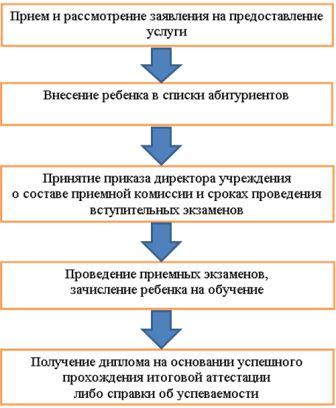 АДМИНИСТРАЦИЯМУНИЦИПАЛЬНОГО РАЙОНА СЕРГИЕВСКИЙСАМАРСКОЙ ОБЛАСТИПОСТАНОВЛЕНИЕ28 декабря 2016г.                                                                                                                                                                                                                №1390Об установлении регулируемых тарифов  на перевозки пассажиров регулярных перевозок по внутримуниципальным маршрутам  на автомобильном транспорте общего пользования, в границах муниципального района Сергиевский Самарской областиВ соответствии с Федеральным законом от 06.10.2003 года №131-ФЗ «Об общих принципах организации местного самоуправления в Российской Федерации»,  Федеральным законом  от 13.07.2015 № 220-ФЗ  «Об организации регулярных перевозок пассажиров и багажа автомобильным транспортом и городским наземным электрическим транспортом в Российской Федерации и о внесении изменений в отдельные законодательные акты Российской Федерации», Законом Самарской области от 18.01.2016 № 14-ГД «Об организации регулярных перевозок пассажиров и багажа автомобильным транспортом и городским наземным электрическим транспортом на территории Самарской области, о внесении изменений в отдельные законодательные акты Самарской области и признании утратившими силу отдельных законодательных актов Самарской области», соглашениями о делегировании полномочий сельских (городского) поселений на уровень муниципального района, принимая во внимание договоры  об осуществлении регулярных перевозок по внутримуниципальным маршрутам в муниципальном районе Сергиевский Самарской области № 268 - №280 от 31.12.2015 года, заключенные с ООО «Сервис», Администрация муниципального района СергиевскийПОСТАНОВЛЯЕТ:1. Установить регулируемые тарифы на перевозки пассажиров регулярных перевозок по внутримуниципальным маршрутам  на автомобильном транспорте общего пользования, в границах муниципального района Сергиевский Самарской области  согласно приложению №1 к настоящему постановлению.2. Опубликовать настоящее постановление в газете «Сергиевский вестник».3. Настоящее постановление вступает в силу со дня его официального опубликования и распространяется на отношения, возникшие с 01.01.2016 года.4. Контроль за выполнением настоящего постановления возложить на  заместителя Главы муниципального района Сергиевский         Чернова А.Е.Глава муниципального района СергиевскийА.А. ВеселовПриложениек постановлению администрациимуниципального района Сергиевский Самарской области№1390 от “28” декабря 2016 г.Регулируемые тарифы на перевозки пассажиров регулярных перевозок по внутримуниципальным маршрутам  на автомобильном транспорте общего пользования, в границах муниципального района Сергиевский Самарской областиАДМИНИСТРАЦИЯМУНИЦИПАЛЬНОГО РАЙОНА СЕРГИЕВСКИЙСАМАРСКОЙ ОБЛАСТИПОСТАНОВЛЕНИЕ28 декабря 2016г.                                                                                                                                                                                                                №1399О внесении изменений в Приложение № 1 к  Постановлению администрации муниципального района Сергиевский № 1477 от 20.12.2013г. «Об утверждении муниципальной Программы «Модернизация объектов коммунальной инфраструктуры в муниципальном районе Сергиевский Самарской области на 2014-2016гг.»В соответствии с Бюджетным кодексом Российской Федерации, Федеральным законом Российской Федерации от 6 октября 2003 года №131-ФЗ «Об общих принципах организации местного самоуправления в Российской Федерации», Уставом муниципального района Сергиевский, в целях уточнения объемов финансирования муниципальной Программы «Модернизация объектов коммунальной инфраструктуры в муниципальном районе Сергиевский Самарской области на 2014-2016 гг.», администрация муниципального района Сергиевский,ПОСТАНОВЛЯЕТ:1. Внести изменения в Приложение № 1 к постановлению администрации муниципального района Сергиевский № 1477 от 20.12.2013 года «Об утверждении муниципальной Программы «Модернизация объектов коммунальной инфраструктуры в муниципальном районе Сергиевский Самарской области на 2014-2016 гг.» (далее - Программа) следующего содержания:1.1. В паспорте Программы позицию «Объемы и источники финансирования Программных мероприятий» изложить в следующей редакции:«Объемы и источники финансирования Программных мероприятий.Планируемый общий объем финансирования Программы составит  326 464 821,42  рублей, в том числе:-средства областного бюджета (прогноз) – 183 216 994,35 рублей:2014 год – 108 654 400,00 рублей (прогноз);2015 год – 4 973 172,00 рублей (прогноз);2016 год – 69 589 422,35 рублей (прогноз).- средства местного бюджета (прогноз) – 115 688 444,98 рублей:2014 год – 23 439 851,98 рублей (прогноз);2015 год – 64 356 457,22 рублей (прогноз);2016 год – 27 892 135,78 рублей (прогноз).- внебюджетные средства (прогноз) – 27 559 382,09 рублей:2014 год – 13 771 449,83 рублей (прогноз);2015 год – 13 787 932,26 рублей (прогноз);2016 год – 0,00 рублей (прогноз)».1.2. В тексте Программы раздел «Объемы и источники финансирования Программных мероприятий» изложить в следующей редакции:«Реализация Программы осуществляется за счет средств федерального, областного и местного бюджетов. Объем финансирования из федерального, областного и местного бюджетов, необходимый для реализации мероприятий Программы, по прогнозным расчетам составит: 326 464 821,42  рублей, в том числе:-средства областного бюджета (прогноз) – 183 216 994,35 рублей:2014 год – 108 654 400,00 рублей (прогноз);2015 год – 4 973 172,00 рублей (прогноз);2016 год – 69 589 422,35 рублей (прогноз).- средства местного бюджета (прогноз) – 115 688 444,98 рублей:2014 год – 23 439 851,98 рублей (прогноз);2015 год – 64 356 457,22 рублей (прогноз);2016 год – 27 892 135,78 рублей (прогноз).- внебюджетные средства (прогноз) – 27 559 382,09 рублей:2014 год – 13 771 449,83 рублей (прогноз);2015 год – 13 787 932,26 рублей (прогноз);2016 год – 0,00 рублей (прогноз)Расчет средств, необходимых для реализации Программы, приведен в приложении № 3 к настоящей Программе».1.3. Приложение № 3 к Программе изложить в редакции согласно приложению № 1 к настоящему постановлению.2. Опубликовать настоящее постановление в газете «Сергиевский вестник».3. Настоящее постановление вступает в силу со дня его официального опубликования.4. Контроль за выполнением настоящего постановления возложить на руководителя Муниципального казенного учреждения «Управление заказчика-застройщика, архитектуры и градостроительства» муниципального района Сергиевский Астапову Е.А.Глава муниципального района СергиевскийА.А. ВеселовПриложение №1к постановлению администрациимуниципального района Сергиевский Самарской области№1399 от “28” декабря 2016 г.Объем средств, необходимых для финансирования Программы"Модернизация объектов коммунальной инфраструктуры в муниципальном районе Сергиевский на 2014-2016гг."в рубляхАДМИНИСТРАЦИЯМУНИЦИПАЛЬНОГО РАЙОНА СЕРГИЕВСКИЙСАМАРСКОЙ ОБЛАСТИПОСТАНОВЛЕНИЕ28 декабря 2016г.                                                                                                                                                                                                                №1404Об утверждении порядка размещения информации о среднемесячной заработной плате руководителей, их заместителей и главных бухгалтеров муниципальных учреждений и муниципальных унитарных предприятий и предоставления указанными лицами данной информацииВ соответствии со статьей 349.5 Трудового кодекса Российской Федерации, Уставом муниципального района Сергиевский Самарской области, Администрация муниципального района Сергиевский Самарской области ПОСТАНОВЛЯЕТ:1. Утвердить Порядок размещения информации о среднемесячной заработной плате руководителей, их заместителей и главных бухгалтеров муниципальных учреждений и муниципальных унитарных предприятий и предоставления указанными лицами данной информации согласно приложению к настоящему Постановлению.2. Опубликовать настоящее постановление в  газете «Сергиевский  вестник». 3. Настоящее постановление вступает в силу со дня его официального опубликования.4. Контроль за выполнением настоящего постановления возложить первого заместителя главы муниципального района Сергиевский       А.И. Екамасова.Глава муниципального района СергиевскийА.А. ВеселовПриложениек постановлению администрациимуниципального района Сергиевский Самарской области№1404 от “28” декабря 2016 г.ПОРЯДОКРАЗМЕЩЕНИЯ ИНФОРМАЦИИ О СРЕДНЕМЕСЯЧНОЙ ЗАРАБОТНОЙ ПЛАТЕ РУКОВОДИТЕЛЕЙ, ИХ ЗАМЕСТИТЕЛЕЙИ ГЛАВНЫХ БУХГАЛТЕРОВ МУНИЦИПАЛЬНЫХ УЧРЕЖДЕНИЙ И МУНИЦИПАЛЬНЫХ УНИТАРНЫХ ПРЕДПРИЯТИЙ И ПРЕДОСТАВЛЕНИЯ УКАЗАННЫМИ ЛИЦАМИ ДАННОЙ ИНФОРМАЦИИ1. Общие положения1.1. Настоящий Порядок определяет порядок подготовки и размещения информации о среднемесячной заработной плате руководителей, их заместителей и главных бухгалтеров муниципальных учреждений и муниципальных унитарных предприятий муниципального района Сергиевский на официальном сайте администрации муниципального района Сергиевский в информационно-телекоммуникационной сети Интернет (далее - сеть Интернет).1.2. Информация для размещения представляется руководителями муниципальных учреждений и муниципальных унитарных предприятий муниципального района Сергиевский, при этом должно быть обеспечено соблюдение установленных требований по защите информации ограниченного доступа.2. Подготовка информации для размещения в сети Интернет2.1. Руководители муниципальных организаций ежегодно в срок до 1 марта обеспечивают своевременную подготовку информации о среднемесячной заработной плате руководителя, его заместителей и главного бухгалтера (при их наличии) за истекший календарный год и ее направление в управление финансами администрации муниципального района Сергиевский.2.2. Предоставляемая информация должна содержать:- наименование муниципального учреждения или муниципального унитарного предприятия;- официальное наименование должностей и фамилии, имена и отчества (при их наличии) руководителя, его заместителей и главного бухгалтера (при их наличии);- размер среднемесячной заработной платы руководителя, его заместителей и главного бухгалтера (при его наличии).2.3. Управление финансами администрации муниципального района Сергиевский в срок до 15 марта готовит сводную информацию по всем муниципальным учреждениям и муниципальным унитарным предприятиям и передает ее в информационно-аналитический отдел организационного управления администрации муниципального района Сергиевский для размещения на официальном сайте администрации муниципального района Сергиевский в сети Интернет.2.4. В информации должны содержаться следующие сведения:- наименование муниципального учреждения или муниципального унитарного предприятия;- официальное наименование должностей и фамилии, имена и отчества (при его наличии) руководителя, его заместителей и главного бухгалтера (при их наличии);- размер среднемесячной заработной платы руководителя, его заместителей и главного бухгалтера (при их наличии).2.5. В составе предоставляемой размещаемой на официальном сайте информации запрещается указывать данные, позволяющие определить место жительства, почтовый адрес, телефон и иные индивидуальные средства коммуникации руководителя, его заместителей и главного бухгалтера муниципального учреждения и муниципального унитарного предприятия, а также сведения, отнесенные к государственной тайне или сведениям конфиденциального характера.2.6. Информация размещается до 1 апреля года, следующего за отчетным, по форме согласно приложению к Порядку.2.7.Информация в информационно-аналитический отдел организационного управления администрации муниципального района Сергиевский представляется в электронном виде.3. Размещение информации в сети Интернет3.1. Информационно-аналитический отдел организационного управления администрации муниципального района Сергиевский размещает полученную информацию в течение 5 (пяти) рабочих дней со дня поступления.4. Ответственность4.1. Руководители муниципальных учреждений и муниципальных унитарных предприятий несут персональную ответственность за своевременность, полноту и достоверность представляемой информации.Приложениек Порядку размещения информации о среднемесячнойзаработной плате руководителей, их заместителей и главных бухгалтеровмуниципальных учреждений и муниципальных унитарных предприятийи предоставления указанными лицами данной информацииИнформацияо среднемесячной заработной плате руководителей, ихзаместителей и главных бухгалтеров__________________________________________________________,(наименование муниципального учреждения, муниципальногоунитарного предприятия)за 20___ годАДМИНИСТРАЦИЯМУНИЦИПАЛЬНОГО РАЙОНА СЕРГИЕВСКИЙСАМАРСКОЙ ОБЛАСТИПОСТАНОВЛЕНИЕ28 декабря 2016г.                                                                                                                                                                                                                №1389О внесении изменений в приложение № 1 к постановлению администрации муниципального района Сергиевский № 1467 от 18.12.2013г. «Об утверждении муниципальной программы «Комплексная программа профилактики правонарушений в муниципальном районе Сергиевский Самарской области на 2014-2016 годы»В соответствии с Бюджетным кодексом Российской Федерации, Федеральным законом Российской Федерации от 06.10.2003 г. № 131-ФЗ «Об общих принципах организации местного самоуправления в Российской Федерации», руководствуясь Уставом  муниципального района Сергиевский, в целях уточнения источника финансирования муниципальной  программы «Комплексная программа профилактики правонарушений в муниципальном районе Сергиевский Самарской области на 2014-2016 годы», администрация муниципального района СергиевскийПОСТАНОВЛЯЕТ:1. Внести изменения в приложение № 1 к постановлению администрации муниципального района Сергиевский № 1467 от 18.12.2013г. «Об утверждении муниципальной программы «Комплексная программа профилактики правонарушений в муниципальном районе Сергиевский Самарской области на 2014-2016 годы»» (далее - Программа) следующего содержания: 1.1. В паспорте Программы в разделе «Объемы и источники финансирования программных мероприятий (рублей)» слова «1 586 339,53 рублей» заменить словами «1 636 339,53   рублей», слова «в 2016 году –    669 539,53 рублей» заменить словами «в 2016 году – 719 539,53 рублей».1.2. В разделе 3 Программы «Ресурсное обеспечение программы»  Таблицу изложить в следующей редакции:1.3. Приложение № 1 к Программе изложить в новой редакции согласно приложению № 1 к настоящему постановлению.2. Опубликовать настоящее постановление в газете «Сергиевский вестник».3. Настоящее постановление вступает в силу с момента его официального опубликования.4.  Контроль за выполнением настоящего постановления возложить на заместителя Главы муниципального района Сергиевский    Заболотина  С.Г.Глава муниципального района СергиевскийА.А. ВеселовПриложение №1к постановлению администрациимуниципального района Сергиевский Самарской области№1389 от “28” декабря 2016 г.Основные программные мероприятияАДМИНИСТРАЦИЯМУНИЦИПАЛЬНОГО РАЙОНА СЕРГИЕВСКИЙСАМАРСКОЙ ОБЛАСТИПОСТАНОВЛЕНИЕ28 декабря 2016г.                                                                                                                                                                                                                №1405О внесении изменений в Приложение № 1 к  постановлению администрации муниципального района Сергиевский № 1480 от 20.12.2013г. «Об утверждении муниципальной Программы «Реконструкция, строительство, ремонт и укрепление материально-технической базы учреждений культуры, здравоохранения и образования, ремонт муниципальных административных зданий  и прочих объектов муниципального района Сергиевский Самарской области на 2014-2016 годы»В соответствии с Бюджетным кодексом Российской Федерации, Федеральным законом Российской Федерации от 6 октября 2003 года №131-ФЗ «Об общих принципах организации местного самоуправления в Российской Федерации», Уставом муниципального района Сергиевский, в целях приведения нормативных правовых актов органов местного самоуправления в соответствие с действующим законодательством и в целях уточнения объемов финансирования муниципальной Программы «Реконструкция, строительство, ремонт и укрепление материально-технической базы учреждений культуры, здравоохранения и образования, ремонт муниципальных административных зданий  и прочих объектов муниципального района Сергиевский Самарской области на 2014-2016 годы», администрация муниципального района Сергиевский,ПОСТАНОВЛЯЕТ:1. Внести изменения в Приложение №1 к постановлению администрации муниципального района Сергиевский № 1480 от 20.12.2013 года «Об утверждении муниципальной Программы «Реконструкция, строительство, ремонт и укрепление материально-технической базы учреждений культуры, здравоохранения и образования, ремонт муниципальных административных зданий  и прочих объектов муниципального района Сергиевский Самарской области на 2014-2016 годы» (далее Программа) следующего содержания:1.1. В паспорте Программы раздел «Источники финансирования» изложить в следующей редакции:«Источники финансирования.Планируемый общий объем финансирования Программы составит 321 932 179,87  рублей, в том числе:- средства федерального бюджета (прогноз) – 537 960,00 рублей:2014 год – 0,00 рублей (прогноз)2015 год – 0,00 рублей (прогноз)2016 год – 537 960,00 рублей (прогноз)-средства областного бюджета (прогноз) – 222 719 009,91 рублей:2014 год – 158 705 437,43 рублей (прогноз);2015 год – 18 584 553,00 рублей (прогноз);2016 год – 45 429 019,48 рублей (прогноз).- средства местного бюджета (прогноз) – 62 695 961,34 рублей:2014 год – 37 213 354,63 рублей (прогноз);2015 год – 8 942 795,98 рублей (прогноз);2016 год – 16 539 810,73 рублей (прогноз).- внебюджетные средства (прогноз) – 35 979 248,62 рублей:2014 год – 12 194 131,44 рублей (прогноз);2015 год – 12 343 213,58 рублей (прогноз);2016 год – 11 441 903,60 рублей (прогноз)».1.2. Приложение № 1 к Программе изложить в редакции согласно приложению № 1 к настоящему Постановлению.2. Опубликовать настоящее Постановление в газете «Сергиевский вестник».3. Настоящее Постановление вступает в силу со дня его официального   опубликования.4. Контроль за выполнением настоящего постановления возложить на руководителя Муниципального казенного учреждения «Управления заказчика-застройщика, архитектуры и градостроительства» муниципального района Сергиевский Астапову Е.А.Глава муниципального района СергиевскийА.А. ВеселовПриложение №1к постановлению администрациимуниципального района Сергиевский Самарской области№1405 от “28” декабря 2016 г.ОСНОВНЫЕ ИСТОЧНИКИ И ОБЪЕМЫ ФИНАНСИРОВАНИЯ МУНИЦИПАЛЬНОЙ ПРОГРАММЫ«Реконструкция, строительство, ремонт и укрепление материально-технической базы учреждений культуры, здравоохранения и образования, ремонт муниципальных административных зданий  и прочих объектов муниципального района Сергиевский Самарской области на 2014-2016 годы»руб.АДМИНИСТРАЦИЯМУНИЦИПАЛЬНОГО РАЙОНА СЕРГИЕВСКИЙСАМАРСКОЙ ОБЛАСТИПОСТАНОВЛЕНИЕ28 декабря 2016г.                                                                                                                                                                                                                №1406О внесении изменений в Приложение № 1 к постановлению администрации муниципального района Сергиевский № 1473 от 20.12.2013 г. «Об утверждении муниципальной программы «Переселение граждан из аварийного жилищного фонда на территории муниципального района Сергиевский Самарской области» на 2014-2017 годы»В соответствии с Бюджетным кодексом Российской Федерации, Федеральным законом от 21.07.2007 года № 185-ФЗ «О Фонде содействия реформированию жилищно-коммунального хозяйства», Федеральным законом Российской Федерации от 06.10.2003 года №131-ФЗ «Об общих принципах организации местного самоуправления в Российской Федерации», в целях реализации программы по переселению граждан из аварийного жилищного фонда,  администрация муниципального района СергиевскийПОСТАНОВЛЯЕТ:1. Внести в Приложение № 1 к постановлению администрации муниципального района Сергиевский № 1473 от 20.12.2013 г. «Об утверждении муниципальной программы «Переселение граждан  из аварийного жилищного фонда на территории муниципального района Сергиевский Самарской области» на 2014-2017 годы» (далее - Программа) изменения следующего содержания:1.1. В паспорте Программы раздел «Объемы и источники финансирования программных мероприятий» изложить в следующей редакции: «Объемы и источники финансирования программных мероприятий. Планируемый объем средств за счет всех источников финансирования программных  мероприятий  в  2014-2017 годах составляет 668 350 556,88  рублей (прогнозно), в том числе за счет: средств Фонда – 368 123 079,42 рублей:2014год – 98 660 046,51 рублей;2015год – 124 606 409,98 рублей;2016 год – 144 856 622,93 рублей.средств областного бюджета – 266 809 949,62 рублей:2014 год – 72 437 149,89 рублей;2015 год – 67 157 869,11рублей;2016 год -  127 214 930,62 рублей.средств местного бюджета – 33 417 527,84 рублей:2014год – 9 005 115,6 рублей;2015год – 10 092 856,79 рублей;2016 год – 14 319 555,45 рублей.».1.2. В тексте Программы раздел «Финансовое обеспечение программы» изложить в следующей редакции:«Финансовое обеспечение программы.Планируемый объем средств за счет всех источников финансирования программных  мероприятий  в  2014 – 2017 годах составляет 668 350 556,88  рублей (прогнозно), в том числе за счет: средств Фонда – 368 123 079,42 рублей:2014год – 98 660 046,51 рублей;2015год – 124 606 409,98 рублей;2016 год – 144 856 622,93 рублей.средств областного бюджета – 266 809 949,62 рублей:2014 год – 72 437 149,89 рублей;2015 год – 67 157 869,11рублей;2016 год -  127 214 930,62 рублей.средств местного бюджета – 33 417 527,84 рублей:2014год – 9 005 115,6 рублей;2015год – 10 092 856,79 рублей;2016 год – 14 319 555,45 рублей.».1.3. Приложение № 1 к Программе изложить в новой редакции согласно приложению №1 к данному постановлению.2. Опубликовать настоящее постановление в газете «Сергиевский вестник».3. Настоящее постановление вступает в силу с момента его официального опубликования.4. Контроль за выполнением настоящего постановления возложить на руководителя Правового управления администрации муниципального района Сергиевский Облыгину Ю.В.Глава муниципального района СергиевскийА.А. ВеселовПриложение №1к постановлению администрациимуниципального района Сергиевский Самарской области№1406 от “28” декабря 2016 г.Финансовое обеспечение муниципальной программы "Переселение граждан из аварийного жилищного фонда на территории муниципального района Сергиевский Самарской области" на 2014-2017 годыИзвещение о предоставлении земельного участка.Администрация муниципального района Сергиевский Самарской области информирует о возможном предоставлении в аренду на 20 лет земельного участка категории земель – земли населенных пунктов с разрешенным использованием – для ведения личного подсобного хозяйства.Граждане, заинтересованные в предоставлении земельного участка в течение тридцати дней со дня размещения настоящего извещения вправе подать заявления о намерении участвовать в аукционе на право заключения договора аренды такого земельного участка.Заявления о намерении участвовать в аукционе необходимо направлять по адресу: 446540, Самарская обл., Сергиевский р-н, с. Сергиевск, ул. Ленина, д. 22.Способы подачи заявлений: лично либо путем почтового отправления на бумажном носителе.27.01.2017г. прием заявлений завершается.Адрес земельного участка: Самарская область, муниципальный район Сергиевский, с. Нероновка, ул. Центральная, площадь земельного участка – 980 кв.м.АДМИНИСТРАЦИЯМУНИЦИПАЛЬНОГО РАЙОНА СЕРГИЕВСКИЙСАМАРСКОЙ ОБЛАСТИПОСТАНОВЛЕНИЕ29 декабря 2016г.                                                                                                                                                                                                                №1431О признании утратившими силу отдельных нормативных правовых актов органов местного самоуправления муниципального района СергиевскийВ соответствии с Федеральным законом от 06.10.2003 года №131-ФЗ «Об общих принципах организации местного самоуправления в Российской Федерации», в  целях приведения нормативных правовых актов органов местного самоуправления муниципального района Сергиевский в соответствии с действующим законодательством, Администрация муниципального района СергиевскийПОСТАНОВЛЯЕТ:1. Признать утратившими силу следующие нормативные правовые акты:1.1 постановление Главы муниципального района Сергиевский Самарской области №731 от 26.05.2010 года «Об утверждении Перечня информации о деятельности администрации муниципального района Сергиевский, размещаемой на официальном сайте администрации муниципального района Сергиевский в сети Интернет»; 1.2 постановление Администрации муниципального района Сергиевский №1847 от 11.12.2014 года «Об утверждении Положения об официальном сайте администрации муниципального района Сергиевский Самарской области в сети Интернет». 2. Опубликовать настоящее постановление в газете «Сергиевский вестник». 3. Настоящее постановление вступает в силу со дня его официального опубликования. 4. Контроль за выполнением настоящего постановления возложить на  Первого заместителя Главы муниципального района Сергиевский   Екамасова А.И.Глава муниципального района СергиевскийА.А. ВеселовАДМИНИСТРАЦИЯМУНИЦИПАЛЬНОГО РАЙОНА СЕРГИЕВСКИЙСАМАРСКОЙ ОБЛАСТИПОСТАНОВЛЕНИЕ27 декабря 2016г.                                                                                                                                                                                                                №1386Об утверждении муниципальной программы «Улучшение условий и охраны труда в муниципальном районе Сергиевский на 2017 - 2019 годы»В соответствии с Федеральным законом Российской Федерации от 06.10.2003г. № 131-ФЗ «Об общих принципах местного самоуправления в Российской Федерации», в целях сокращения травматизма и улучшения условий и охраны труда на производстве в муниципальном районе Сергиевский Самарской области, администрация муниципального района СергиевскийПОСТАНОВЛЯЕТ:1. Утвердить муниципальную программу «Улучшение условий и охраны труда в муниципальном районе Сергиевский на 2017 - 2019 годы» согласно Приложению к настоящему постановлению.2. Установить, что расходные обязательства, возникающие в результате принятия настоящего постановления, исполняются за счёт средств бюджета муниципального района Сергиевский в пределах общего объёма бюджетных ассигнований, предусматриваемого в установленном порядке на соответствующий финансовый год.3. Опубликовать настоящее постановление в газете «Сергиевский вестник».4. Настоящее постановление вступает в силу с 01.01.2017 года. 5. Контроль за выполнением настоящего постановления возложить на заместителя Главы муниципального района Сергиевский         Чернова А.Е.Глава муниципального района СергиевскийА.А. ВеселовПриложение №1к постановлению администрациимуниципального района Сергиевский Самарской области№1386 от “27” декабря 2016 г.Муниципальная программа«Улучшение условий и охраны труда в муниципальном районе Сергиевский на 2017 - 2019 годы»Паспорт муниципальной программы1. Характеристика проблемы, решение которой осуществляется путем реализации программыОхрана труда представляет собой одну из наиболее актуальных и сложных социально - трудовых проблем. Она является составной частью новой социальной политики, которая заключается в формировании современной социальной среды, работающей на улучшение условий труда и сохранение здоровья каждого человека.В условиях рыночной экономики возможность достижения позитивных сдвигов в улучшении условий и охраны труда тесно связана с реализацией комплекса мер по разработке и принятию программ улучшения условий и охраны труда, развитию системы обучения и непрерывного образования персонала по охране труда, активизации проведения специальной оценки условий труда с последующей сертификацией организации работ по охране труда, внедрению и  совершенствованию системы управления охраной труда, укреплению социального партнерства в сфере условий и охраны труда.Статистические данные свидетельствуют о том, что в течение последних лет уровень производственного травматизма сократилось, то есть численность пострадавших в результате несчастных случаев на производстве в расчете на 1000 работающих в муниципальном образовании характеризуется следующими данными (таблица №1)Таблица №1Уровень производственного травматизма на территории м.р. Сергиевский, в том числе  в расчете на 1000 работающихв 2011 – 2015 годах. Количество предприятий имеющих службы охраны труда.Одной из причин возникновения несчастных случаев в муниципальном образовании является использование устаревшего и физически изношенного производственного оборудования.К другим причинам относятся: неблагоприятные условия труда, неудовлетворительная организация производства работ, нарушения норм и правил охраны труда, недостаточное внимание со стороны работодателей к проведению мероприятий по профилактике несчастных случаев  на производстве и профессиональных заболеваний.В 2012 году на территории муниципального района на мероприятия по охране труда израсходовано 5745 тыс. рублей из всех источников финансирования, в том числе на предприятиях АПК - 1571 тыс. рублей. В расчете на 1 работающего эта сумма составила в среднем по району 1910 рублей, в том числе на предприятиях АПК – 872 рубля.По состоянию на 01.01.2016 года в организациях на территории района аттестовано по условиям труда 5010 рабочих мест, что составляет 37% от их общего количества (в Самарской области аттестовано около 35% рабочих мест).Результаты аттестации рабочих мест по условиям труда показывают преобладание на территории муниципального района Сергиевский благоприятных рабочих мест. Вредные условия труда определены на 29% аттестованных рабочих мест.В связи с тем, что проблема улучшения условий и охраны труда является долговременной, необходимо организовать работу по основным направлениям деятельности в сфере охраны труда в рамках муниципальной программы.Важнейшим фактором, определяющим необходимость разработки и реализации муниципальной программы улучшения условий и охраны труда, является социальная значимость данной проблемы в части повышения качества жизни и сохранения здоровья трудоспособного населения на территории муниципального района Сергиевский.2. Цель и задачи программыЦелью муниципальной программы является - Улучшение условий и охраны труда в целях снижения профессиональных рисков работников организаций, расположенных на территории муниципального района Сергиевский; - Сохранение жизни и здоровья работников в процессе трудовой деятельности.Для достижения поставленной цели необходимо решение следующих задач:- оценка условий и охраны труда на рабочих местах и приведение их в соответствие с государственными нормативными требованиями охраны труда;- совершенствование нормативно-правовой базы муниципального образования в области охраны труда;- организация обучения по охране труда работников на основе современных технологий обучения;- информационное обеспечение и пропаганда охраны труда;- проведение мониторинга условий и охраны труда.3.Ожидаемые результаты реализации программыДостижение цели и решение задач муниципальной программы оценивается следующими целевыми показателями.ПЕРЕЧЕНЬ ЦЕЛЕВЫХ ПОКАЗАТЕЛЕЙ4. Перечень программных мероприятий и срок реализации программыСистема мероприятий муниципальной программы определена на основе анализа состояния условий и охраны труда в организациях, расположенных на территории муниципального района Сергиевский, статистической информации и поступивших от работодателей и профсоюзов предложений.В муниципальной программе предусмотрены мероприятия: по оценке условий труда на рабочих местах и опасных производственных факторов в организациях; совершенствованию нормативно-правовой базы муниципального образования в области охраны труда; организации обучения по охране труда работников на основе современных технологий обучения; информационному обеспечению и пропаганде охраны труда; проведению мониторинга условий и охраны труда в организациях муниципального образования.Перечень программных мероприятий изложены в приложении к настоящей программе.Срок реализации мероприятий муниципальной целевой программы – 2017 - 2019 годы.Ответственным исполнителем муниципальной целевой программы являются структурные подразделения администрации муниципального района Сергиевский, районная трёхсторонняя комиссия по регулированию социально-трудовых отношений, работодатели, комитеты профсоюзов организаций, ПДК предприятий.5. Обоснование потребностей в необходимых ресурсахФинансирование муниципальной программы осуществляется администрацией муниципального района Сергиевский за счет средств бюджета муниципального района Сергиевский  в объемах, предусмотренных на соответствующий финансовый год и плановый период, а также за счет других источников (средства регионального Фонда социального страхования Российской Федерации, средства работодателей).Общий объем финансирования программы 847667,7 рублей, в том числе по годам:2017 год – 747667,70 рублей;2018 год -  50000,0 рублей;2019 год -  50000,0 рублей.Из общего объема финансирования мероприятий муниципальной программы финансирование:-за счёт местного бюджета составляет 697667,70 рублей, в том числе по годам:2017 год – 697667,70 рублей;2018 год -  0 рублей;2019 год -  0 рублей.-за счет средств работодателей составляет 150000,0 рублей, в том числе:2017год – 50000 рублей2018год – 50000 рублей2019год – 50000 рублей.Финансирование мероприятий программы осуществляется в форме организация и проведение диспансеризации работников администрации муниципального района Сергиевский, организации службы охраны труда в администрации муниципального района Сергиевский, организации обучения по охране труда специалистов среднего звена и работников рабочих профессий непосредственно в организациях.	Объем финансовых средств, необходимых для реализации программы, определяется на основании смет расходов на выполнение программных мероприятий.6. Система организации контроля за ходом реализации муниципальной программыКонтроль за ходом реализации программы осуществляется администрацией муниципального района Сергиевский.Контроль за  целевым и эффективным использованием бюджетных средств осуществляется Управлением финансами администрации муниципального района Сергиевский и отделом муниципального контроля администрации муниципального района Сергиевский.Приложениек муниципальной программе «Улучшение условий и охраны трудав муниципальном районе Сергиевский на 2017 - 2019 годы»ПЕРЕЧЕНЬМЕРОПРИЯТИЙ МУНИЦИПАЛЬНОЙ ПРОГРАММЫ «УЛУЧШЕНИЕ УСЛОВИЙ И ОХРАНЫ ТРУДАВ МУНИЦИПАЛЬНОМ РАЙОНЕ СЕРГИЕВСКИЙ НА 2017 - 2019 ГОДЫ»ГЛАВАСЕЛЬСКОГО ПОСЕЛЕНИЯ ВОРОТНЕЕМУНИЦИПАЛЬНОГО РАЙОНА СЕРГИЕВСКИЙСАМАРСКОЙ ОБЛАСТИПОСТАНОВЛЕНИЕ28 декабря 2016г.                                                                                                                                                                                                                    №03О проведении публичных слушаний по проекту планировки территории и проекту межевания территории объекта «Техническое перевооружение сети газоснабжения Сергиевского района. Технологическое присоединение к газораспределительной сети приемно-сдаточного пункта в районе НПС «Калиновый ключ» в границах бывшего совхоза «Серноводский». Газопровод высокого давления 2 кат. до границ з/у (к.н.63:31:1705005:64)»  в границах  сельского поселения Воротнее муниципального района Сергиевский Самарской областиВ целях соблюдения права человека на благоприятные условия жизнедеятельности, прав и законных интересов правообладателей земельных участков и объектов капитального строительства в соответствии с частью 5 статьи 46 Градостроительного кодекса Российской Федерации, руководствуясь статьей 28 Федерального закона от 06 октября 2003 года № 131-ФЗ «Об общих принципах организации местного самоуправления в Российской Федерации», Уставом сельского поселения Воротнее муниципального района Сергиевский Самарской области, Порядком организации и проведения публичных слушаний в сфере градостроительной деятельности сельского поселения Воротнее муниципального района Сергиевский Самарской области, постановляю:1. Провести на территории сельского поселения Воротнее муниципального района Сергиевский Самарской области публичные слушания по проекту планировки территории и проекту межевания территории объекта «Техническое перевооружение сети газоснабжения Сергиевского района. Технологическое присоединение к газораспределительной сети приемно-сдаточного пункта в районе НПС «Калиновый ключ» в границах бывшего совхоза «Серноводский». Газопровод высокого давления 2 кат. до границ з/у (к.н.63:31:1705005:64)»   в границах  сельского поселения Воротнее муниципального района Сергиевский Самарской области (далее – Объект). Утверждаемая часть проекта планировки территории и проекта межевания территории Объекта прилагаются.2. Срок проведения публичных слушаний по проекту планировки территории и проекту межевания территории Объекта - с 29 декабря 2016  года по 27 января 2017 года.3. Срок проведения публичных слушаний исчисляется со дня официального опубликования настоящего постановления до дня официального опубликования заключения о результатах публичных слушаний.4. Органом, уполномоченным на организацию и проведение публичных слушаний в соответствии с настоящим постановлением, является Администрация сельского  поселения Воротнее муниципального района Сергиевский Самарской области (далее Администрация).5. Представление участниками публичных слушаний предложений и замечаний по проекту планировки территории и проекту межевания территории Объекта, а также их учет осуществляется в соответствии с Порядком организации и проведения публичных слушаний в сфере градостроительной деятельности сельского поселения Воротнее муниципального района Сергиевский Самарской области.6. Место проведения публичных слушаний (место ведения протокола публичных слушаний) в сельском поселении Воротнее муниципального района Сергиевский Самарской области: 446522, Самарская область, Сергиевский район, с. Воротнее, пер Почтовый,  д.5.7. Провести мероприятие по информированию жителей поселения по вопросу публичных слушаний в селе Воротнее – 09.01.2017 года в 18.00, по адресу: 446522, Самарская область, Сергиевский район, с. Воротнее, пер Почтовый,  д.5.8. Администрации в целях доведения до населения информации о содержании проекта планировки территории и проекта межевания территории Объекта, обеспечить организацию выставок, экспозиций, демонстрационных материалов в месте проведения публичных слушаний (месте ведения протокола публичных слушаний) и месте проведения мероприятия по информированию жителей поселения по вопросу публичных слушаний.9. Прием замечаний и предложений по проекту планировки территории и проекту межевания территории Объекта от жителей поселения и иных заинтересованных лиц осуществляется по адресу, указанному в пункте 6 настоящего постановления, в рабочие дни с 10 часов до 19 часов, в субботу с 12 часов до 17 часов.10. Прием замечаний и предложений от жителей поселения и иных заинтересованных лиц по проекту планировки территории и проекту межевания территории Объекта прекращается 20 января 2017 года.11. Назначить лицом, ответственным за ведение протокола публичных слушаний, протокола мероприятия по информированию жителей поселения по вопросу публичных слушаний ведущего специалиста Администрации Кузнецову Ирину Борисовну.12. Опубликовать настоящее постановление в газете «Сергиевский вестник».13. Администрации в целях заблаговременного ознакомления жителей поселения и иных заинтересованных лиц с проектом планировки территории и проектом межевания территории Объекта обеспечить:размещение проекта планировки территории и проекта межевания территории Объекта на официальном сайте Администрации муниципального района Сергиевский в информационно-телекоммуникационной сети «Интернет» - http://www.sergievsk.ru;беспрепятственный доступ к ознакомлению с проектом планировки территории и проектом межевания территории Объекта в здании Администрации (в соответствии с режимом работы Администрации).14. В случае если настоящее постановление будет опубликовано позднее календарной даты начала публичных слушаний, указанной в пункте 2 настоящего постановления, то дата начала публичных слушаний исчисляется со дня официального опубликования настоящего постановления. При этом установленная в настоящем постановлении календарная дата, до которой осуществляется прием замечаний и предложений от жителей поселения и иных заинтересованных лиц, а также дата окончания публичных слушаний переносятся на соответствующее количество дней.Глава сельского поселения Воротнеемуниципального района СергиевскийА.И. СидельниковПриложениек постановлению Главы сельского поселения Воротнеемуниципального района Сергиевский№03 от “28” декабря 2016 гОБЩЕСТВО С ОГРАНИЧЕННОЙ ОТВЕТСТВЕННОСТЬЮ "ТОПОГРАФО-ГЕОДЕЗИЧЕСКАЯ КОМПАНИЯ "ТОПОГРАФ"ДОКУМЕНТАЦИЯ ПО ПЛАНИРОВКЕ ТЕРРИТОРИИдля строительства объекта ООО «Средневолжская газовая компания»:«Техническое перевооружение сети газоснабжения Сергиевского района. Технологическое присоединение к газораспределительной сети приемно-сдаточного пункта в районе НПС «Калиновый Ключ» в границах бывшего совхоза «Серноводский». Газопровод высокого давления 2 кат. до границ з/у (к.н. 63:31:1705005:64)»в границах сельского поселения Воротнее муниципального района Сергиевский Самарской областиКнига 1. ПРОЕКТ ПЛАНИРОВКИ ТЕРРИТОРИИ (ОСНОВНАЯ ЧАСТЬ)Директор ООО «ТГК «Топограф»»                                                                                                                        ____________________Назин А.С.СОГЛАСОВАНО:Заместитель генерального директора по капитальному строительствуООО «Средневолжская газовая компания»                                                                                                           ___________________Поляков Н.В.Заместитель начальника ОКС                                                                                                                                 _____________________Поздняков А.В.Экз. № ___Самара 2016 годДокументация по планировке территории разработана в составе, предусмотренном действующим Градостроительным кодексом Российской Федерации (Федеральный закон от 29.12.2004 № 190-ФЗ), Законом Самарской области от 12.07.2006 № 90-ГД «О градостроительной деятельности на территории Самарской области» и техническим заданием на выполнение проекта планировки территории и проекта межевания территории объекта: «Техническое перевооружение сети газоснабжения Сергиевского района. Технологическое присоединение к газораспределительной сети приемно-сдаточного пункта в районе НПС «Калиновый Ключ» в границах бывшего совхоза «Серноводский». Газопровод высокого давления 2 кат. до границ з/у (к.н. 63:31:1705005:64)» на территории муниципального района Сергиевский Самарской области.Книга 1. ПРОЕКТ ПЛАНИРОВКИ ТЕРРИТОРИИОсновная часть проекта планировкиПРОЕКТ ПЛАНИРОВКИ ТЕРРИТОРИИ (ОСНОВНАЯ ЧАСТЬ)1.Положения о размещении линейных объектов1.1 Исходно-разрешительная документацияДанный проект подготовлен в целях установления границ земельных участков, предназначенных для строительства и размещения объекта ООО "Средневолжская газовая компания": «Техническое перевооружение сети газоснабжения Сергиевского района. Технологическое присоединение к газораспределительной сети приемно-сдаточного пункта в районе НПС «Калиновый Ключ» в границах бывшего совхоза «Серноводский». Газопровод высокого давления 2 кат. до границ з/у (к.н. 63:31:1705005:64)» на территории муниципального района Сергиевский Самарской области.Проект планировки территории линейного объекта – документация по планировке территории, подготовленная в целях обеспечения устойчивого развития территории линейных объектов, образующих элементы планировочной структуры территории.Проект подготовлен в границах территории, определенной в соответствии с Постановлением № 35 от 19.09.2016 «О подготовке проекта планировки территории и проекта межевания территории».Документация по планировке территории подготовлена на основании следующей документации:- Схема территориального планирования муниципального района Сергиевский Самарской области;- Генеральный план сельского поселения Воротнее муниципального района Сергиевский Самарской области.1.2 Сведения о линейном объекте и его краткая характеристикаВ административно-географическом отношении  участок работ располагается в Сергиевском районе Самарской, приблизительно на расстоянии 1.5 км. южнее поселка Калиновый Ключ. Ближайшие населенные пункты:- Сельское поселение Воротнее с населением 1182  чел.; расположенное приблизительно в 1.1 км. южнее проектируемого объекта;- Поселок Калиновый Ключ,  расположенный в 1,5 км севернее проектируемого объекта. Дорожная сеть района работ развита хорошо и представлена асфальтированными автодорогами.Проектом предусматривается прокладка газопровода высокого давления Р≤0,6МПа от существующего полиэтиленового подземного газопровода высокого давления Ø110, проложенного к ГРП №25 п.Калиновый Ключ, до границы земельного участка (63:31:1705005:64), расположенного по адресу: Самарская область, Сергиевский район, в границах бывшего совхоза «Серноводский». Давление в точке подключения - Рф=0,3 МПа.Проектируемый газопровод высокого давления от места врезки до границы земельного участка (63:31:1705005:64) приемо-сдаточного пункта выполнен подземным способом из полиэтиленовых труб ПЭ 100 ГАЗ SDR 11 ø63х5,8 ГОСТ Р 50838-2009 с коэффициентом запаса прочности не менее 2,6.Установка отключающей арматуры на газопроводе высокого давления Р≤ 0,6 МПа предусмотрена:   - в месте врезки - подземный полиэтиленовый кран ø63 фирмы Frialen – 1 шт с выводом штока управления под ковер.Переход газопровода через автомобильную дорогу «Урал-Воротнее»-Калиновый Ключ от ПК0+19,2 до ПК0+72,2  предусмотрен методом наклонно-направленного бурения в полиэтиленовом футляре ø160х14,6 с выводом контрольной трубки под ковер. Строительство проектируемого объекта требует отвода земель как во временное пользование на период строительства, так и в постоянное пользование ( участки земли, занимаемые шаровыми кранами (отключающей арматурой), надземными газопроводами, узлами учета расхода газа). Проектируемые объекты размещены на землях неразграниченной государственной собственности в ведении муниципального района Сергиевский Самарской области. Ширина полосы отвода земли под строительство газопровода принята из условия минимально допустимых размеров, обеспечивающих безопасное ведение строительных работ и составляет 6 метров.Трасса газопровода проходит  по землям населенного пункта. Зеленые насаждения в районе проектирования представлены единичными деревьями лиственных пород ( в районе ПК1, ПК3), сносу не подлежат, выдержаны расстояния от оси газопровода до оси деревьев 1,5 м согласно СП42-101-2003. Опасных природных и техноприродных процессов в районе работ не имеется.Лесопользование на территории не ведется. Редкие и реликтовые виды растительности, виды, занесенные в Красную книгу РФ, отсутствуют. Данная территория не попадает в границы садов, парков, заказников, растительных памятников природы.Пересечения дорог и инженерных коммуникаций выполняется в соответствии с требованием нормативных документов и требованием ТУ, выданных эксплуатирующими организациями.Для всех газопроводов газораспределительной сети устанавливается охранная зона - в виде территории, ограниченной условными линиями, проходящими на расстоянии 2 метров с каждой стороны газопровода.Неблагоприятные для строительства физико-геологические процессы и явления на участке не обнаружены.Ситуационный план расположения проектируемых сооружений представлен на рисунке 1.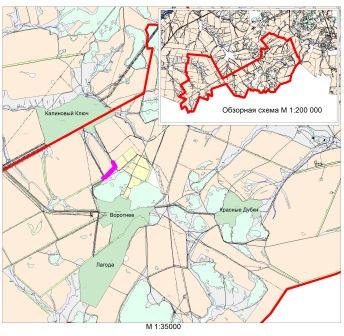 Рисунок 1. Ситуационный план расположения проектируемых сооружений1.3 Принципиальные мероприятия, необходимые для освоения территорииВыбранное место размещения линейного объекта в наибольшей степени соответствует всем требованиям норм и правил, обеспечивающих благоприятное воздействие объекта на окружающую природную среду и население района, а также предупреждение возможных экологических и иных последствий.Мероприятия по охране окружающей среды сводятся к рациональному использованию земель и запасов полезных ископаемых и недопущению загрязнения водоемов, почв и атмосферного воздуха.Рациональное использование и охрана земель обеспечиваются следующими мероприятиями:При ведении строительных работ по   прокладке газопроводов почвенный слой /согласно отчету по геологии/ подлежит снятию, перемещению в резерв и использованию после завершения строительства  для благоустройства территории. Снятие и охрану плодородного почвенного слоя осуществляют в соответствии с требованиями ГОСТ 17.4.3.03-85 «Охрана природы. Почвы. Требования к охране плодородного слоя почвы при производстве земляных работ».В проекте строительства газопровода приняты решения, обеспечивающие повышение надежности транспортировки и, как следствие, повышение пожарной безопасности проектируемого объекта. Предусмотренные проектом решения представлены комплексом организационных, технологических и технических мероприятий, конструкционных решений, принятых в соответствии с требованиями государственных стандартов, норм и правил. Принятые проектные решения направлены, в первую очередь на повышение эксплуатационной надежности, противопожарной и экологической безопасности проектируемых линейных объектов и площадочных сооружений. В целях обеспечения технической и пожарной безопасности проектируемого газопровода устанавливается охранная зона, которая составляет 2 м от оси.Трасса проектируемого газопровода на местности обозначена опознавательно-предупреждающими знаками.2. Сведения о размещении объекта на осваиваемой территорииРасположение всех сооружений на территории обеспечивает свободный подъезд и подход к ним, расстояния, принятые между элементами, соответствуют допустимым противопожарным разрывам.Существующая дорожно-транспортная сеть обеспечивает внешний подъезд к участку строительства объекта ООО "Средневолжская газовая компания": «Техническое перевооружение сети газоснабжения Сергиевского района. Технологическое присоединение к газораспределительной сети приемно-сдаточного пункта в районе НПС «Калиновый Ключ» в границах бывшего совхоза «Серноводский». Газопровод высокого давления 2 кат. до границ з/у (к.н. 63:31:1705005:64)» на территории муниципального района Сергиевский Самарской области.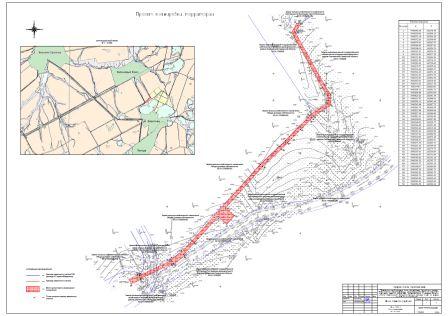 ОБЩЕСТВО С ОГРАНИЧЕННОЙ ОТВЕТСТВЕННОСТЬЮ "ТОПОГРАФО-ГЕОДЕЗИЧЕСКАЯ КОМПАНИЯ "ТОПОГРАФ"ДОКУМЕНТАЦИЯ ПО ПЛАНИРОВКЕ ТЕРРИТОРИИдля строительства объектаООО «Средневолжская газовая компания»:«Техническое перевооружение сети газоснабжения Сергиевского района. Технологическое присоединение к газораспределительной сети приемно-сдаточного пункта в районе НПС «Калиновый Ключ» в границах бывшего совхоза «Серноводский». Газопровод высокого давления 2 кат. до границ з/у (к.н. 63:31:1705005:64)»в границах сельского поселения Воротнее муниципального района Сергиевский Самарской областиКнига 3. ПРОЕКТ МЕЖЕВАНИЯ ТЕРРИТОРИИДиректор ООО «ТГК «Топограф»»                                                                                                                                                  _____________________Назин А.С.СОГЛАСОВАНО:Заместитель генерального директора по капитальному строительствуООО «Средневолжская газовая компания»                                                                                                               __________________Поляков Н.В.Заместитель начальника ОКС                                                                                                                                      ___________________Поздняков А.В.Экз. № ___Самара 2016 годДокументация по планировке территории разработана в составе, предусмотренном действующим Градостроительным кодексом Российской Федерации (Федеральный закон от 29.12.2004 № 190-ФЗ), Законом Самарской области от 12.07.2006 № 90-ГД «О градостроительной деятельности на территории Самарской области» и техническим заданием на выполнение проекта планировки территории и проекта межевания территории объекта: «Техническое перевооружение сети газоснабжения Сергиевского района. Технологическое присоединение к газораспределительной сети приемно-сдаточного пункта в районе НПС «Калиновый Ключ» в границах бывшего совхоза «Серноводский». Газопровод высокого давления 2 кат. до границ з/у (к.н. 63:31:1705005:64)» на территории муниципального района Волжский Самарской области.Книга 3. ПРОЕКТ ПЛАНИРОВКИ ТЕРРИТОРИИПроект межевания территорииПРОЕКТ ПЛАНИРОВКИ ТЕРРИТОРИИ(ПРОЕКТ МЕЖЕВАНИЯ ТЕРРИТОРИИ)Основание для выполнения проекта межевания.Проект межевания территории разрабатывается в соответствии с проектом планировки территории в целях установления границ земельных участков, предназначенных для строительства и размещения объекта ООО "Средневолжская газовая компания": «Техническое перевооружение сети газоснабжения Сергиевского района. Технологическое присоединение к газораспределительной сети приемно-сдаточного пункта в районе НПС «Калиновый Ключ» в границах бывшего совхоза «Серноводский». Газопровод высокого давления 2 кат. до границ з/у (к.н. 63:31:1705005:64)»  согласно:- Технического задания на выполнение проекта планировки территории и проекта межевания территории объекта: «Техническое перевооружение сети газоснабжения Сергиевского района. Технологическое присоединение к газораспределительной сети приемно-сдаточного пункта в районе НПС «Калиновый Ключ» в границах бывшего совхоза «Серноводский». Газопровод высокого давления 2 кат. до границ з/у (к.н. 63:31:1705005:64)» на территории муниципального района Сергиевский Самарской области;- Сведений государственного кадастрового учета.Цели и задачи выполнения проекта межевания территорииПодготовка проекта межевания территории осуществляется в целях определения местоположения границ образуемых и изменяемых земельных участков.При подготовке проекта межевания территории определение местоположения границ образуемых и изменяемых земельных участков осуществляется в соответствии с градостроительными регламентами и нормами отвода земельных участков для конкретных видов деятельности, установленными в соответствии с федеральными законами, техническими регламентами.Сформированные земельные участки должны обеспечить:- возможность полноценной реализации прав на формируемые земельные участки, включая возможность полноценного использования в соответствии с назначением, и эксплуатационными качествами.- возможность долгосрочного использования земельного участка.Структура землепользования в пределах территории межевания, сформированная в результате межевания должна обеспечить условия для наиболее эффективного использования и развития этой территории.В процессе межевания решаются следующие задачи:- установление границ земельных участков необходимых для размещения объекта ООО "Средневолжская газовая компания". Проектом межевания границ отображены:- красные линии, утвержденные в составе проекта планировки территории;-границы образуемых и изменяемых земельных участков и их частей.ВЫВОДЫ ПО ПРОЕКТУНастоящим проектом выполнено: - Формирование границ образуемых и изменяемых земельных участков и их частей.Размеры образуемых земельных участков под строительство линейного объекта приняты в соответствии с проектом полосы отвода. Земельные участки под строительство объекта образованы с учетом ранее поставленных на государственный кадастровый учет земельных участков.Проект межевания выполняется с учетом сохранения ранее образованных земельных участков, зарегистрированных в ГКН.Проект межевания территории является неотъемлемой частью проекта планировки территории. Каталоги координат и дирекционных углов образуемых земельных участков являются приложением к  чертежу межевания, выполненном в М 1:1000.         Проект межевания территории является основанием для установления границ земельных участков на местности, закрепления их межевыми знаками и регистрации в установленном порядке. Сводная ведомость образуемых и изменяемых земельных участковОбщая площадь участков, изымаемых на период строительства: 4654,55 м².Общая площадь участков, изымаемых на период эксплуатации: 25 м².Ведомость координат поворотных точек земельных участков и их частей: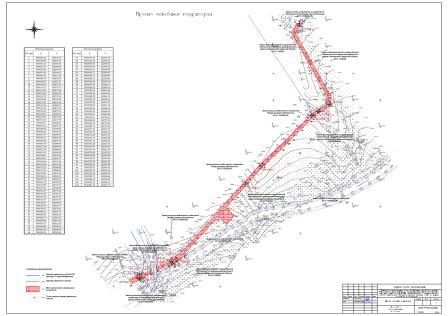 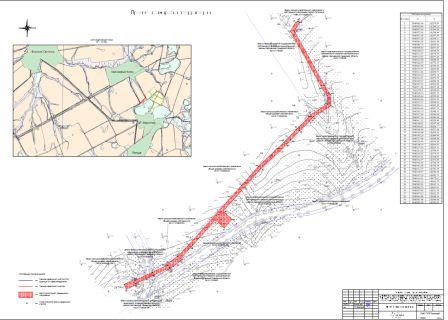 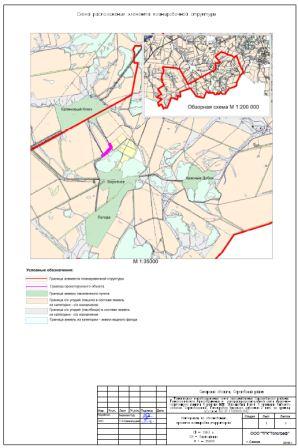 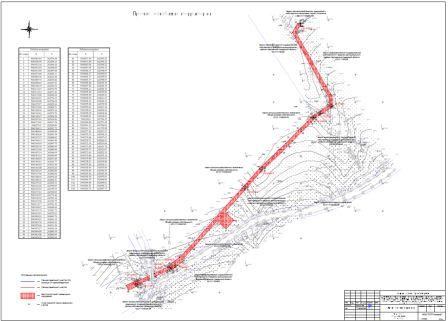 СОБРАНИЕ ПРЕДСТАВИТЕЛЕЙМУНИЦИПАЛЬНОГО РАЙОНА СЕРГИЕВСКИЙСАМАРСКОЙ ОБЛАСТИРЕШЕНИЕ28 декабря 2016г.                                                                                                                                                                                                                    №50О бюджете муниципального района Сергиевский на 2017 год и на плановый период 2018 и 2019 годовСтатья 11. Утвердить основные характеристики местного бюджета на 2017 год:общий объем доходов – 517 346 тыс. рублей;общий объем расходов – 532 938 тыс. рублей;дефицит (профицит) – 15 592 тыс. рублей.2. Утвердить основные характеристики местного бюджета на 2018 год:общий объем доходов – 316 589 тыс. рублей;общий объем расходов – 316 589 тыс. рублей;дефицит (профицит) – 0 тыс. рублей.3. Утвердить основные характеристики местного бюджета на 2019 год:общий объем доходов – 317 064 тыс. рублей;общий объем расходов – 317 064 тыс. рублей;дефицит (профицит) – 0 тыс. рублей.Статья 2Утвердить общий объем условно утвержденных расходов:на 2018 год – 7 950 тыс. рублей;на 2019 год – 15 900 тыс. рублей.Статья 3Утвердить общий объем бюджетных ассигнований, направляемых на исполнение публичных нормативных обязательств в 2017 году, в размере 3 700 тыс. рублей.Статья 4Утвердить объем безвозмездных поступлений в доход бюджета в 2017 году в сумме  231 141 тыс. рублей, из них субсидии, субвенции и иные межбюджетные трансферты, имеющие целевое назначение –105 715 тыс. рублей.2. Утвердить объем межбюджетных трансфертов, получаемых из бюджетов поселений в 2017 году, в сумме 87 005 тыс. рублей.Статья 51. Утвердить перечень главных администраторов доходов местного бюджета в соответствии с приложением 1 к настоящему решению.2. Утвердить перечень главных администраторов источников финансирования дефицита бюджета в соответствии с приложением 2 к настоящему решению.Статья 6Утвердить нормативы распределения доходов между бюджетом района и бюджетами поселений на 2017 год и на плановый период 2018 и 2019 годов согласно приложению 3 к настоящему Решению.Статья 71. Размер части прибыли, полученной муниципальными унитарными предприятиями муниципального района Сергиевский в очередном финансовом году, в том числе по итогам предыдущего года, являющейся неналоговым доходом местного бюджета, рассчитывается в процентном отношении от прибыли предприятия, определяемой согласно документам бухгалтерского учета и отчетности, после уплаты налогов и иных обязательных платежей.2. Установить, что в местный бюджет перечисляется часть прибыли, полученной муниципальными унитарными предприятиями муниципального района Сергиевский в 2017 году, в том числе по итогам 2016 года, в размере 20 процентов.Статья 8Образовать в расходной части местного бюджета резервный фонд  Администрации муниципального района Сергиевский Самарской области:в 2017 году в сумме  1000 тыс. рублей;в 2018 году в сумме  1000 тыс. рублей;в 2019 году в сумме  1000 тыс. рублей.Статья 9Утвердить объем бюджетных ассигнований дорожного фонда муниципального района Сергиевский:в 2017 году в сумме 4 655 тыс. рублей;в 2018 году в сумме 4 582 тыс. рублей;в 2019 году в сумме 5 158 тыс. рублей.Статья 101. Утвердить ведомственную структуру расходов бюджета на 2017 год в соответствии с приложением 4 к настоящему решению.2. Утвердить ведомственную структуру расходов бюджета на плановый период 2018 и 2019 годов в соответствии с приложением 5 к настоящему решению.Статья 111. Утвердить распределение бюджетных ассигнований по целевым статьям (муниципальным программам области и непрограммным направлениям деятельности), группам и подгруппам видов расходов классификации расходов бюджета на 2017 год в соответствии с приложением 6 к настоящему решению.2. Утвердить распределение бюджетных ассигнований по целевым статьям (муниципальным программам области и непрограммным направлениям деятельности), группам и подгруппам видов расходов классификации расходов бюджета на плановый период 2018 и 2019  годов в соответствии с приложением 7 к настоящему решению.Статья 12Установить, что в 2017 - 2019 годах за счет средств местного бюджета на безвозмездной и безвозвратной основе предоставляются субсидии юридическим лицам (за исключением субсидий государственным (муниципальным) учреждениям), индивидуальным предпринимателям, физическим лицам – производителям товаров, работ, услуг, осуществляющим свою деятельность на территории муниципального района Сергиевский, в целях возмещения указанным лицам недополученных доходов и (или) финансового обеспечения (возмещения) затрат в связи с производством (реализацией) товаров (за исключением подакцизных товаров, кроме автомобилей легковых и мотоциклов, винодельческих продуктов, произведенных из выращенного на территории Российской Федерации винограда), выполнением работ, оказанием услуг в следующих сферах:- Производство и переработка  сельскохозяйственной продукции, рыбоводство;- внутрирайонная перевозка пассажиров автомобильным транспортом общего пользования;- строительство и (или) реконструкция, капитальный и текущий ремонт  жилищно-коммунальной инфраструктуры общего пользования (систем водо-, тепло-, газо-, энергосбережения, канализации, очистных сооружений, дорог и подъездных путей и (или) иных внеплощадочных объектов инженерных сетей и коммуникаций, а также жилищного фонда);- реализация мероприятий, посвященных праздничным дням, памятным датам, профессиональным праздникам и иным общественно значимым событиям, включая обеспечение отдельных категорий граждан подарками и новогодними кондитерскими наборами;- развитие и поддержка малого и среднего предпринимательства.Субсидии в случаях, предусмотренных частью 1 настоящей статьи,  предоставляются соответствующими главными распорядителями средств местного бюджета в соответствии с нормативными правовыми актами Администрации муниципального района Сергиевский, определяющими:- категории и (или) критерии отбора лиц, имеющих право на получение субсидии;- цели, условия и порядок предоставления субсидий;- порядок возврата субсидий в случае нарушения условий, установленных при их предоставлении;- порядок возврата в текущем финансовом году получателем субсидий остатков субсидий, не использованных в отчетном финансовом году, в случаях, предусмотренных соглашениями (договорами) о предоставлении субсидий;- положения об обязательной проверке главным распорядителем бюджетных средств, предоставляющим субсидию, и органом муниципального финансового контроля соблюдения условий, целей и порядка предоставления субсидий их получателями.Субсидии могут также  предоставляться в случае финансового обеспечения непредвиденных расходов за счет средств резервного фонда Администрации муниципального района Сергиевский.Статья 13Утвердить объем межбюджетных трансфертов, предоставляемых другим бюджетам бюджетной системы Российской Федерации:в 2017 году в сумме 46 104 тыс. рублей;в 2018 году в сумме 11 003 тыс. рублей;в 2019 году в сумме 16 003 тыс. рублей.Статья 14Утвердить на 2016 год:районный фонд финансовой поддержки  поселений (РФФПП) в размере  36 254 тыс. рублей;фонд финансовой помощи бюджетам поселений (ФФПБП) в размере 7 850 тыс. рублей.объем дотаций на стимулирование повышения качества работы органов местного  самоуправления в размере  2 000 тыс. рублей.Статья 151. Утвердить распределение дотации на выравнивание бюджетной обеспеченности поселений из муниципального района на 2017 год согласно приложения 8 к настоящему решению.2. Установить значение коэффициента выравнивания расчетной бюджетной обеспеченности 0,9.3. Распределение дотаций из РФФПП осуществляется  в соответствии с методикой, утвержденной Законом Самарской области «О бюджетном устройстве и бюджетном процессе в Самарской области».Статья 161. Утвердить распределение средств из ФФПБП на 2017 год в соответствии с приложением 9 к настоящему решению.2. Установить, что выделение средств из ФФПБП осуществляется за счет средств бюджета муниципального района в виде дотации, методика распределения и порядок предоставления которой утверждается Решением Собрания Представителей муниципального района Сергиевский.Статья 17Установить, что выделение дотации на стимулирование повышения качества работы органов местного  самоуправления осуществляется согласно порядка расчета и предоставления из бюджета муниципального района Сергиевский бюджетам поселений дотаций, утверждаемого Решением Собрания Представителей муниципального района Сергиевский.Статья 18Утвердить источники финансирования дефицита местного бюджета:на 2017 год в соответствии с приложением 10 к настоящему решению;на плановый период 2018 и 2019 годов в соответствии с приложением 11 к настоящему решению.Статья 191. Установить предельный объем муниципального внутреннего долга муниципального района Сергиевский:в 2017 году – в сумме 137 588 тыс. рублей;в 2018 году – в сумме 160 510 тыс. рублей;в 2019 году – в сумме 160 510 тыс. рублей.2. Установить верхний предел муниципального внутреннего долга муниципального района Сергиевский:на 1 января 2018 года – в сумме 80 255 тыс. рублей, в том числе верхний предел долга по муниципальным гарантиям в сумме 0 тыс. рублей;на 1 января 2019 года – в сумме 80 255 тыс. рублей, в том числе верхний предел долга по муниципальным гарантиям в сумме 0 тыс. рублей;на 1 января 2020 года – в сумме 80 255 тыс. рублей, в том числе верхний предел долга по муниципальным гарантиям в сумме 0 тыс. рублей.Статья 20Установить предельные объемы расходов на обслуживание муниципального   долга муниципального района Сергиевский:в 2017 году – 3 488 тыс. рублей;в 2018 году – 1 000 тыс. рублей;в 2019 году – 1 000 тыс. рублей.Статья 21Утвердить программы муниципальных внутренних заимствований муниципального района Сергиевский на 2017 и на плановый период 2018 и 2019 годы в соответствии с приложением 12 к настоящему решению.Статья 22Установить, что муниципальные гарантии за счет средств бюджета муниципального района Сергиевский, не предоставляются.Статья 231. Установить, что в 2017 году бюджетные кредиты бюджетам поселений предоставляются из местного бюджета в пределах общего объёма бюджетных ассигнований, предусмотренных по источникам финансирования дефицита местного бюджета на эти цели сроком до трёх лет для частичного покрытия дефицитов бюджетов поселений  и покрытия временных кассовых разрывов, возникающих при исполнении бюджетов поселений.2. Установить плату за пользование бюджетными кредитами на частичное покрытие дефицитов бюджетов поселений и покрытие временных кассовых разрывов, возникающих при исполнении бюджетов поселений, в размере одной четвертой ставки рефинансирования Центрального банка Российской Федерации, действующей на день заключения соглашения о предоставлении бюджетного кредита.Статья 24Установить,  что в  сводную бюджетную роспись могут быть внесены изменения в соответствии с решениями руководителя финансового органа по основаниям, установленным статьей 217 Бюджетного кодекса Российской Федерации.Статья 25Настоящее решение вступает в силу с 1 января 2017 года и действует по 31 декабря 2017 года, за исключением положений статьи 12 настоящего Решения, которая действует по 31 декабря 2019 года.Статья 26Со дня вступления в силу настоящего решения статья 24 Решения Собрания Представителей муниципального района Сергиевский Самарской области от 23.12.2015 года № 19 «О бюджете муниципального района Сергиевский на 2016 год и на плановый период 2017 и 2018 годов» признается утратившей силу.Статья 27Настоящее решение подлежит официальному опубликованию в газете «Сергиевский вестник».Глава муниципального района СергиевскийА.А. ВеселовПредседатель Собрания представителеймуниципального района СергиевскийЮ.В. АнциновПриложение №1к решению Собрания Представителеймуниципального района Сергиевский Самарской области№50 от “28” декабря 2016 г.Перечень главных администраторов доходов бюджета муниципального района СергиевскийПриложение №2к решению Собрания Представителеймуниципального района Сергиевский Самарской области№50 от “28” декабря 2016 г.Перечень главных администраторов источников финансирования дефицита бюджета муниципального района СергиевскийПриложение №3к решению Собрания Представителеймуниципального района Сергиевский Самарской области№50 от “28” декабря 2016 г.Нормативы распределения доходов между бюджетом района и бюджетами поселений(в процентах)Приложение №4к решению Собрания Представителеймуниципального района Сергиевский Самарской области№50 от “28” декабря 2016 г.Ведомственная структура расходов бюджета муниципального района Сергиевский Самарской области на 2017 годПриложение №5к решению Собрания Представителеймуниципального района Сергиевский Самарской области№50 от “28” декабря 2016 г.Ведомственная структура расходов бюджета муниципального района Сергиевский Самарской области на плановый период 2018 и 2019 годовПриложение №6к решению Собрания Представителеймуниципального района Сергиевский Самарской области№50 от “28” декабря 2016 г.Распределение бюджетных ассигнований по целевым статьям (муниципальным программам и непрограммным направлениям деятельности), группам и подгруппам видов расходов классификации расходов местного бюджета на 2017 годПриложение №7к решению Собрания Представителеймуниципального района Сергиевский Самарской области№50 от “28” декабря 2016 г.Распределение бюджетных ассигнований по целевым статьям (муниципальным программам и непрограммным направлениям деятельности), группам и подгруппам видов расходов классификации расходов местного бюджета на плановый период 2018 и 2019 годовПриложение №8к решению Собрания Представителеймуниципального района Сергиевский Самарской области№50 от “28” декабря 2016 г.Расчёт дотаций из районного фонда финансовой поддержки поселений на 2017 год по муниципальному району СергиевскийРазмер фонда за счёт средств областного бюджета (1 часть)             1254Размер фонда за счёт собственных средств  (2 часть)                         35000Итого районный фонд финансовой поддержки поселений          36254Предельный уровень бюджетной обеспеченности, руб./чел.         3603,5Приложение №9к решению Собрания Представителеймуниципального района Сергиевский Самарской области№50 от “28” декабря 2016 г.Распределение средств фонда финансовой помощи бюджетам поселений на 2017 год по муниципальному району Сергиевскийтыс. рублейПриложение №10к решению Собрания Представителеймуниципального района Сергиевский Самарской области№50 от “28” декабря 2016 г.Источники внутреннего финансирования дефицита  бюджета муниципального района Сергиевский на 2017 годПриложение №11к решению Собрания Представителеймуниципального района Сергиевский Самарской области№50 от “28” декабря 2016 г.Источники внутреннего финансирования дефицита  бюджета муниципального района Сергиевский на плановый период  2018  и 2019 годовПриложение №12к решению Собрания Представителеймуниципального района Сергиевский Самарской области№50 от “28” декабря 2016 г.ПРОГРАММА МУНИЦИПАЛЬНЫХ ВНУТРЕННИХ ЗАИМСТВОВАНИЙ МУНИЦИПАЛЬНОГО РАЙОНА СЕРГИЕВСКИЙ НА 2017 ГОД И ПЛАНОВЫЙ ПЕРИОД 2018 И 2019 ГОДОВПрограмма муниципальных внутренних заимствований муниципального района Сергиевский  на 2017 годПрограмма муниципальных внутренних заимствований муниципального района Сергиевский  на 2018 годПрограмма муниципальных внутренних заимствований муниципального района Сергиевский  на 2019 годСОБРАНИЕ ПРЕДСТАВИТЕЛЕЙМУНИЦИПАЛЬНОГО РАЙОНА СЕРГИЕВСКИЙСАМАРСКОЙ ОБЛАСТИРЕШЕНИЕ28 декабря 2016г.                                                                                                                                                                                                                    №51О внесении изменений и дополнений в бюджет муниципального района Сергиевскийна 2016 год и на плановый период 2017 и 2018 годовРассмотрев представленный Администрацией муниципального района Сергиевский бюджет муниципального района Сергиевский на 2016 год и плановый период  2017 и  2018 годов, Собрание Представителей муниципального района СергиевскийРЕШИЛО:1. Внести в решение Собрания Представителей муниципального района Сергиевский от 23 декабря 2015 года № 19 «О бюджете муниципального района Сергиевский  на 2016 год и плановый период 2017 и 2018 годов» следующие изменения и дополнения:1) В  статье 1 п.1 сумму «925 988» заменить суммой «954 008»;сумму «952 539» заменить суммой «973 488»;сумму «26 551» заменить суммой «19 480».п.2 сумму «369 099» заменить суммой «342 343»;сумму «369 099» заменить суммой «342 343».2) В статье 3 сумму «13 521» заменить суммой «13 403».3) В статье 4 п.1 сумму «639 969» заменить суммой «661 385»;сумму «445 287» заменить суммой «469 940».4) В статье 8 сумму «1 600» заменить суммой «1 267».5) В статье 9 сумму «5 781» заменить суммой «6 031».6) В статье 13 сумму «46 108» заменить суммой «47 108».7) В статье 14 сумму «12 856» заменить суммой «13 856».8) В статье 19 п.1  в 2016 году сумму «100 168» заменить суммой «93 097»;в 2017 году сумму «163 684» заменить суммой «149 542»;в 2018 году сумму «171 014» заменить суммой «156 872».п.2 на 01 января 2017 году сумму «85 507» заменить суммой «78 436»;на 01 января 2018 году сумму «85 507» заменить суммой «78 436»;на 01 января 2019 году сумму «85 507»  заменить суммой «78 436».9) В статье 20 сумму «2 126» заменить суммой «1 755».10) Приложения № 4,5,6,7,9,10,11,12  изложить в новой редакции (прилагаются).2.  Настоящее решение опубликовать в газете «Сергиевский вестник».3. Настоящее решение вступает в силу с момента его официального опубликования.Глава муниципального района СергиевскийА.А. ВеселовПредседатель Собрания представителеймуниципального района СергиевскийЮ.В. АнциновПриложение №4к решению Собрания Представителеймуниципального района Сергиевский Самарской области№51 от “28” декабря 2016 г.Ведомственная структура расходов бюджета муниципального района Сергиевский Самарской области на 2016 годПриложение №5к решению Собрания Представителеймуниципального района Сергиевский Самарской области№51 от “28” декабря 2016 г.Ведомственная структура расходов бюджета муниципального района Сергиевский Самарской области на плановый период 2017 и 2018 годовПриложение №6к решению Собрания Представителеймуниципального района Сергиевский Самарской области№51 от “28” декабря 2016 г.Распределение бюджетных ассигнований по целевым статьям (муниципальным программам и непрограммным направлениям деятельности), группам и подгруппам видов расходов классификации расходов местного бюджета на 2016 годПриложение №7к решению Собрания Представителеймуниципального района Сергиевский Самарской области№51 от “28” декабря 2016 г.Распределение бюджетных ассигнований по целевым статьям (муниципальным программам и непрограммным направлениям деятельности), группам и подгруппам видов расходов классификации расходов местного бюджета на плановый период 2017 и 2018 годовПриложение №9к решению Собрания Представителеймуниципального района Сергиевский Самарской области№51 от “28” декабря 2016 г.Распределение средств фонда финансовой помощи бюджетам поселений на 2016 год по муниципальному району Сергиевскийтыс. рублейПриложение №10к решению Собрания Представителеймуниципального района Сергиевский Самарской области№51 от “28” декабря 2016 г.Источники внутреннего финансирования дефицита  бюджета муниципального района Сергиевский на 2016 годПриложение №11к решению Собрания Представителеймуниципального района Сергиевский Самарской области№51 от “28” декабря 2016 г.Источники внутреннего финансирования дефицита  бюджета муниципального района Сергиевский на плановый период  2017  и 2018 годовПриложение №12к решению Собрания Представителеймуниципального района Сергиевский Самарской области№51 от “28” декабря 2016 г.ПРОГРАММА МУНИЦИПАЛЬНЫХ ВНУТРЕННИХ ЗАИМСТВОВАНИЙ МУНИЦИПАЛЬНОГО РАЙОНА СЕРГИЕВСКИЙ НА 2016 ГОД И ПЛАНОВЫЙ ПЕРИОД 2017 И 2018 ГОДОВПрограмма муниципальных внутренних заимствований муниципального района Сергиевский  на 2016 годПрограмма муниципальных внутренних заимствований муниципального района Сергиевский  на 2017 годПрограмма муниципальных внутренних заимствований муниципального района Сергиевский  на 2018 годСОБРАНИЕ ПРЕДСТАВИТЕЛЕЙМУНИЦИПАЛЬНОГО РАЙОНА СЕРГИЕВСКИЙСАМАРСКОЙ ОБЛАСТИРЕШЕНИЕ28 декабря 2016г.                                                                                                                                                                                                                    №52«Об утверждении структуры администрации муниципального района Сергиевский Самарской области»В соответствии с Федеральным законом от 06.10.2003 года № 131-ФЗ «Об общих принципах организации местного самоуправления в Российской Федерации», Уставом муниципального района Сергиевский Самарской области Собрание Представителей муниципального района СергиевскийРЕШИЛО:1. Утвердить структуру администрации муниципального района Сергиевский Самарской области согласно приложению №1.2. Признать утратившим силу Решение Собрания представителей муниципального района Сергиевский №28  от 27.07.2016 г. «Об утверждении структуры администрации муниципального района Сергиевский».3. Органам местного самоуправления муниципального района Сергиевский Самарской области  привести свои нормативные правовые акты в соответствии с настоящим Решением.4. Опубликовать настоящее Решение в газете «Сергиевский вестник».5. Настоящее Решение вступает в силу с 01.01.2017 года.Глава муниципального района СергиевскийА.А. ВеселовПредседатель Собрания Представителеймуниципального района СергиевскийЮ.В. АнциновПриложение №1к решению Собрания Представителеймуниципального района Сергиевский Самарской области№52 от “28” декабря 2016 г.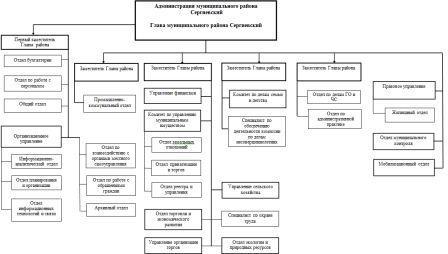 СОБРАНИЕ ПРЕДСТАВИТЕЛЕЙСЕЛЬСКОГО ПОСЕЛЕНИЯ АНТОНОВКАМУНИЦИПАЛЬНОГО РАЙОНА СЕРГИЕВСКИЙСАМАРСКОЙ ОБЛАСТИРЕШЕНИЕ28 декабря 2016г.                                                                                                                                                                                                                    №26О бюджете сельского  поселения  Антоновка на 2017 год и на плановый период 2018 и 2019 годовПринято Собранием Представителей сельского поселения Антоновка муниципального района СергиевскийСтатья 11. Утвердить основные характеристики местного бюджета на 2017 год:общий объем доходов –   2 640  тыс. рублей;общий объем расходов – 2 725 тыс. рублей;дефицит (профицит) – 85  тыс. рублей.2. Утвердить основные характеристики местного бюджета на плановый период 2018 год:общий объем доходов  –   2 342 тыс. рублей;общий объем расходов –  2 342  тыс. рублей;дефицит (профицит) - 0 тыс. рублей.3. Утвердить основные характеристики местного бюджета на плановый период 2019 год:общий объем доходов  –  2 398 тыс. рублей;общий объем расходов –  2 398 тыс. рублей;дефицит (профицит) - 0 тыс. рублей.Статья 2Утвердить общий объем условно утвержденных расходов:на 2018 год – 268  тыс. рублей;на 2019 год – 458  тыс. рублей.Статья 3Утвердить общий объем бюджетных ассигнований, направляемых на исполнение публичных нормативных обязательств в 2017 году, в размере 0 тыс. рублей.Статья 4Утвердить объем безвозмездных поступлений в доход местного бюджета:в 2017 году в сумме  338  тыс. рублей;в 2018 году в сумме  15  тыс. рублей;в 2019 году в сумме  15  тыс. рублей.Статья 5Утвердить объем межбюджетных трансфертов, получаемых из бюджетов бюджетной системы Российской Федерации:в 2016 году в сумме  338   тыс. рублей;в 2017 году в сумме  15   тыс. рублей;в 2018 году в сумме  15    тыс. рублей.Статья 61. Утвердить перечень главных администраторов доходов местного бюджета в соответствии с приложением 1 к настоящему решению.2. Утвердить перечень главных администраторов источников финансирования дефицита бюджета в соответствии с приложением 2 к настоящему решению.Статья 7Утвердить нормативы распределения доходов между районным бюджетом и бюджетами поселений в соответствии с приложением 3 к настоящему решению.Статья 8Образовать в расходной части местного бюджета резервный фонд  Администрации сельского поселения Антоновка:в 2017 году в сумме  10 тыс. рублей;в 2018 году в сумме  10 тыс. рублей;в 2019 году в сумме  10 тыс. рублей.Статья 9Утвердить объем бюджетных ассигнований дорожного фонда сельского поселения Антоновка:В 2017 году в сумме 206 тыс. рублей;В 2018 году в сумме 203 тыс. рублей;В 2019 году в сумме 228 тыс. рублей.Статья 101. Утвердить ведомственную структуру расходов бюджета на 2017 год в соответствии с приложением 4 к настоящему решению.2. Утвердить ведомственную структуру расходов бюджета на плановый период 2018 и 2019 годов в соответствии с приложением 5 к настоящему решению.Статья 11Утвердить распределение бюджетных ассигнований по целевым статьям (муниципальным программам области и непрограммным направлениям деятельности), группам и подгруппам видов расходов классификации расходов бюджета на 2017 год в соответствии с приложением 6 к настоящему решению.Утвердить распределение бюджетных ассигнований по целевым статьям (муниципальным программам области и непрограммным направлениям деятельности), группам и подгруппам видов расходов классификации расходов бюджета на плановый период 2018 и 2019  годов в соответствии с приложением 7 к настоящему решению.Статья 12Утвердить объем межбюджетных трансфертов, предоставляемых другим бюджетам бюджетной системы Российской Федерации:в 2017 году в сумме  608 тыс. рублей;в 2018 году в сумме  0 тыс. рублей;в 2019 году в сумме  0 тыс. рублей.Статья 13Утвердить источники финансирования дефицита местного бюджета:на 2017 год в соответствии с приложением 8 к настоящему решению;на плановый период 2018 и 2019 годов в соответствии с приложением 9 к настоящему решению.Статья 141. Установить предельный объем муниципального долга поселения:2017 год 85  тыс. рублей;2018 год 170 тыс. рублей;2019 год 170 тыс. рублей.2. Установить верхний предел муниципального внутреннего долга    сельского  поселения Антоновка:на 1 января 2018 года – в сумме 85  тыс. рублей, в том числе верхний предел долга по муниципальным гарантиям в сумме 0 тыс. рублей;на 1 января 2019 года – в сумме 85  тыс. рублей, в том числе верхний предел долга по муниципальным гарантиям в сумме 0 тыс. рублей;на 1 января 2020 года – в сумме 85   тыс. рублей, в том числе верхний предел долга по муниципальным гарантиям в сумме 0 тыс. рублей.Статья 15Установить предельные объемы расходов на обслуживание   муниципального долга сельского поселения Антоновка2017 год  5  тыс. рублей;2018 год 5 тыс. рублей;2019 год 5  тыс. рублей.Статья 16Утвердить программы муниципальных внутренних заимствований сельского поселения Антоновка на 2017, 2018 и 2019 годы в соответствии с приложением 10  к настоящему решению.Статья 17Утвердить проект программы муниципальных гарантий:в 2017 году 0 тыс. рублей;в 2018 году 0 тыс. рублей;в 2019 году 0 тыс. рублей.Статья 18Установить, что в 2017 - 2019 годах за счет средств местного бюджета могут предоставляться субсидии юридическим лицам (за исключением субсидий государственным (муниципальным) учреждениям), индивидуальным предпринимателям, физическим лицам – производителям товаров, работ, услуг, осуществляющим свою деятельность на территории муниципального района Сергиевский, в целях возмещения указанным лицам затрат или недополученных доходов в связи с производством товаров, выполнением работ, оказанием услуг в следующей сфере: содействие в развитии производства и переработки сельскохозяйственной продукции.Субсидия предоставляется в соответствии с нормативным правовым актом, определяющим категории и (или) критерии отбора получателя субсидии, цели, условия и порядок предоставления субсидии, а также порядок возврата субсидии в случае нарушения условий, установленных при  предоставлении.Статья 19В ходе исполнения бюджета поселения показатели сводной бюджетной росписи могут быть изменены в соответствии с решением руководителя управления финансами администрации муниципального района Сергиевский на основании соглашения о делегировании полномочий на уровень муниципального района в случае осуществления выплат, сокращающих долговые обязательства поселения в соответствии со статьёй 217 Бюджетного кодекса Российской Федерации, с последующим отражением указанных изменений в настоящем решении.Статья 20Настоящее решение вступает в силу с 1 января 2017 года и действует по 31 декабря 2017 года.Статья 21Настоящее решение подлежит официальному опубликованию в газете  «Сергиевский вестник».Председатель собрания представителей сельского поселения Антоновкамуниципального района СергиевскийН.Д. ЛужновГлава сельского поселения Антоновкамуниципального района СергиевскийК.Е. ДолгаевПриложение №1к решению Собрания Представителей сельского поселения Антоновкамуниципального района Сергиевский Самарской области№26 от “28” декабря 2016 г.Перечень главных администраторов доходов местного бюджетаПриложение №2к решению Собрания Представителей сельского поселения Антоновкамуниципального района Сергиевский Самарской области№26 от “28” декабря 2016 г.
Перечень главных администраторов источников финансирования дефицита местного бюджетаПриложение №3к решению Собрания Представителей сельского поселения Антоновкамуниципального района Сергиевский Самарской области№26 от “28” декабря 2016 г.Нормативыраспределения доходов между районным бюджетом и бюджетами поселений на 2017 год и на плановый период 2018 и 2019 годов(в процентах)Приложение №4к решению Собрания Представителей сельского поселения Антоновкамуниципального района Сергиевский Самарской области№26 от “28” декабря 2016 г.Ведомственная структура расходов бюджета сельского поселения Антоновкамуниципального района Сергиевский Самарской области на 2017  годПриложение №5к решению Собрания Представителей сельского поселения Антоновкамуниципального района Сергиевский Самарской области№26 от “28” декабря 2016 г.Ведомственная структура расходов бюджета сельского поселения Антоновкамуниципального района Сергиевский Самарской области на плановый период 2018 и 2019 годовПриложение №6к решению Собрания Представителей сельского поселения Антоновкамуниципального района Сергиевский Самарской области№26 от “28” декабря 2016 г.Распределение бюджетных ассигнований по целевым статьям (муниципальным программам муниципального района Сергиевский и непрограммным направлениям деятельности), группам и подгруппам видов расходов классификации расходов местного бюджета на 2017 годПриложение №7к решению Собрания Представителей сельского поселения Антоновкамуниципального района Сергиевский Самарской области№26 от “28” декабря 2016 г.Распределение бюджетных ассигнований по целевым статьям (муниципальным программам муниципального района Сергиевский и непрограммным направлениям деятельности), группам и подгруппам видов расходов классификации расходов местного бюджета на плановый период 2018 и  2019 годыПриложение №8к решению Собрания Представителей сельского поселения Антоновкамуниципального района Сергиевский Самарской области№26 от “28” декабря 2016 г.Источники внутреннего финансирования дефицита местного бюджета на 2017 годПриложение №9к решению Собрания Представителей сельского поселения Антоновкамуниципального района Сергиевский Самарской области№26 от “28” декабря 2016 г.Источники внутреннего финансирования дефицита местного бюджета на плановый период 2018 и 2019 годовПриложение №10к решению Собрания Представителей сельского поселения Антоновкамуниципального района Сергиевский Самарской области№26 от “28” декабря 2016 г.ПРОГРАММА МУНИЦИПАЛЬНЫХ ВНУТРЕННИХ ЗАИМСТВОВАНИЙ МЕСТНОГО БЮДЖЕТА НА 2017 ГОД И ПЛАНОВЫЙ ПЕРИОД 2018 И 2019 ГОДОВПрограмма муниципальных внутренних заимствований местного бюджета  на 2017 годПрограмма муниципальных внутренних заимствований местного бюджета  на 2018 годПрограмма муниципальных внутренних заимствований местного бюджета  на 2019 годСОБРАНИЕ ПРЕДСТАВИТЕЛЕЙСЕЛЬСКОГО ПОСЕЛЕНИЯ ВЕРХНЯЯ ОРЛЯНКАМУНИЦИПАЛЬНОГО РАЙОНА СЕРГИЕВСКИЙСАМАРСКОЙ ОБЛАСТИРЕШЕНИЕ28 декабря 2016г.                                                                                                                                                                                                                    №29О бюджете сельского  поселения  Верхняя Орлянка на 2017 год и на плановый период 2018 и 2019 годовПринято  Собранием Представителей сельского поселения Верхняя Орлянка муниципального района СергиевскийСтатья 11. Утвердить основные характеристики местного бюджета на 2017 год:общий объем доходов –   4 245  тыс. рублей;общий объем расходов – 4 419 тыс. рублей;дефицит (профицит) – 174  тыс. рублей.2. Утвердить основные характеристики местного бюджета на плановый период 2018 год:общий объем доходов  –   2 666 тыс. рублей;общий объем расходов –  2 666  тыс. рублей;дефицит (профицит) - 0 тыс. рублей.3. Утвердить основные характеристики местного бюджета на плановый период 2019 год:общий объем доходов  –  2 828 тыс. рублей;общий объем расходов – 2 828 тыс. рублей;дефицит (профицит) - 0 тыс. рублей.Статья 2Утвердить общий объем условно утвержденных расходов:на 2018 год – 308  тыс. рублей;на 2019 год – 428  тыс. рублей.Статья 3Утвердить общий объем бюджетных ассигнований, направляемых на исполнение публичных нормативных обязательств в 2017 году, в размере 0 тыс. рублей.Статья 4Утвердить объем безвозмездных поступлений в доход местного бюджета:в 2017 году в сумме  1 685  тыс. рублей;в 2018 году в сумме  16   тыс. рублей;в 2019 году в сумме  16    тыс. рублей.Статья 5Утвердить объем межбюджетных трансфертов, получаемых из бюджетов бюджетной системы Российской Федерации:в 2017 году в сумме  1 1684   тыс. рублей;в 2018 году в сумме  16   тыс. рублей;в 2019 году в сумме  16   тыс. рублей.Статья 61. Утвердить перечень главных администраторов доходов местного бюджета в соответствии с приложением 1 к настоящему решению.2. Утвердить перечень главных администраторов источников финансирования дефицита бюджета в соответствии с приложением 2 к настоящему решению.Статья 7Утвердить нормативы распределения доходов между районным бюджетом и бюджетами поселений в соответствии с приложением 3 к настоящему решению.Статья 8Образовать в расходной части местного бюджета резервный фонд  Администрации сельского поселения Верхняя Орлянка:в 2017 году в сумме  10 тыс. рублей;в 2018 году в сумме  10 тыс. рублей;в 2019 году в сумме  10 тыс. рублей.Статья 9Утвердить объем бюджетных ассигнований дорожного фонда сельского поселения Верхняя Орлянка:В 2017 году в сумме 478 тыс. рублей;В 2018 году в сумме 470 тыс. рублей;В 2019 году в сумме 529 тыс. рублей.Статья 101. Утвердить ведомственную структуру расходов бюджета на 2017 год в соответствии с приложением 4 к настоящему решению.2. Утвердить ведомственную структуру расходов бюджета на плановый период 2018 и 2019 годов в соответствии с приложением 5 к настоящему решению.Статья 11Утвердить распределение бюджетных ассигнований по целевым статьям (муниципальным программам области и непрограммным направлениям деятельности), группам и подгруппам видов расходов классификации расходов бюджета на 2017 год в соответствии с приложением 6 к настоящему решению.Утвердить распределение бюджетных ассигнований по целевым статьям (муниципальным программам области и непрограммным направлениям деятельности), группам и подгруппам видов расходов классификации расходов бюджета на плановый период 2018 и 2019  годов в соответствии с приложением 7 к настоящему решению.Статья 12Утвердить объем межбюджетных трансфертов, предоставляемых другим бюджетам бюджетной системы Российской Федерации:в 2017 году в сумме  502 тыс. рублей;в 2018 году в сумме  0 тыс. рублей;в 2019 году в сумме  0 тыс. рублей.Статья 13Утвердить источники финансирования дефицита местного бюджета:на 2017 год в соответствии с приложением 8 к настоящему решению;на плановый период 2018 и 2019 годов в соответствии с приложением 9 к настоящему решению.Статья 141. Установить предельный объем муниципального долга поселения:2016 год 174  тыс. рублей;2018 год 348 тыс. рублей;2019 год 348 тыс. рублей.2. Установить верхний предел муниципального внутреннего долга    сельского  поселения Верхняя Орлянка:на 1 января 2018 года – в сумме 174  тыс. рублей, в том числе верхний предел долга по муниципальным гарантиям в сумме 0 тыс. рублей;на 1 января 2019 года – в сумме 174 тыс. рублей, в том числе верхний предел  долга по муниципальным гарантиям в сумме 0 тыс. рублей;на 1 января 2020 года – в сумме 174  тыс. рублей, в том числе верхний предел долга по муниципальным гарантиям в сумме 0 тыс. рублей.Статья 15Установить предельные объемы расходов на обслуживание   муниципального долга сельского поселения Верхняя Орлянка2017год  10  тыс. рублей;2018 год 10  тыс. рублей;2019 год 10  тыс. рублей.Статья 16Утвердить программы муниципальных внутренних заимствований сельского поселения Верхняя Орлянка на 2017, 2018 и 2019 годы в соответствии с приложением 10  к настоящему решению.Статья 17Утвердить проект программы муниципальных гарантий:в 2016 году 0 тыс. рублей;в 2018 году 0 тыс. рублей;в 2018 году 0 тыс. рублей.Статья 18Установить, что в 2017 - 2019 годах за счет средств местного бюджета могут предоставляться субсидии юридическим лицам (за исключением субсидий государственным (муниципальным) учреждениям), индивидуальным предпринимателям, физическим лицам – производителям товаров, работ, услуг, осуществляющим свою деятельность на территории муниципального района Сергиевский, в целях возмещения указанным лицам затрат или недополученных доходов в связи с производством товаров, выполнением работ, оказанием услуг в следующей сфере: содействие в развитии производства и переработки сельскохозяйственной продукции.Субсидия предоставляется в соответствии с нормативным правовым актом, определяющим категории и (или) критерии отбора получателя субсидии, цели, условия и порядок предоставления субсидии, а также порядок возврата субсидии в случае нарушения условий, установленных при их предоставлении.Статья 19В ходе исполнения бюджета поселения показатели сводной бюджетной росписи могут быть изменены в соответствии с решением руководителя управления финансами администрации муниципального района Сергиевский на основании соглашения о делегировании полномочий на уровень муниципального района в случае осуществления выплат, сокращающих долговые обязательства поселения в соответствии со статьёй 217 Бюджетного кодекса Российской Федерации, с последующим отражением указанных изменений в настоящем решении.Статья 20Настоящее решение вступает в силу с 1 января 2017 года и действует по 31 декабря 2017 года.Статья 21Настоящее решение подлежит официальному опубликованию в газете  «Сергиевский вестник».Председатель собрания представителей сельского поселения Верхняя Орлянкамуниципального района СергиевскийТ.В. ИсмагиловаГлава сельского поселения Верхняя Орлянкамуниципального района СергиевскийР.Р. ИсмагиловПриложение №1к решению Собрания Представителей сельского поселения Верхняя Орлянкамуниципального района Сергиевский Самарской области№29 от “28” декабря 2016 г.Перечень главных администраторов доходов местного бюджетаПриложение №2к решению Собрания Представителей сельского поселения Верхняя Орлянкамуниципального района Сергиевский Самарской области№29 от “28” декабря 2016 г.Перечень главных администраторов источников финансирования дефицита местного бюджетаПриложение №3к решению Собрания Представителей сельского поселения Верхняя Орлянкамуниципального района Сергиевский Самарской области№29 от “28” декабря 2016 г.Нормативыраспределения доходов между районным бюджетом и бюджетами поселений  на 2017 год и на плановый период 2018 и 2019 годов(в процентах)Приложение №4к решению Собрания Представителей сельского поселения Верхняя Орлянкамуниципального района Сергиевский Самарской области№29 от “28” декабря 2016 г.Ведомственная структура расходов бюджета сельского поселения Верхняя Орлянкамуниципального района Сергиевский Самарской области на 2017 годПриложение №5к решению Собрания Представителей сельского поселения Верхняя Орлянкамуниципального района Сергиевский Самарской области№29 от “28” декабря 2016 г.Ведомственная структура расходов бюджета сельского поселения Верхняя Орлянкамуниципального района Сергиевский Самарской области на плановый период 2018 и 2019 годовПриложение №6к решению Собрания Представителей сельского поселения Верхняя Орлянкамуниципального района Сергиевский Самарской области№29 от “28” декабря 2016 г.Распределение бюджетных ассигнований по целевым статьям (муниципальным программам муниципального района Сергиевский и непрограммным направлениям деятельности), группам и подгруппам видов расходов классификации расходов местного бюджета на 2017 годПриложение №7к решению Собрания Представителей сельского поселения Верхняя Орлянкамуниципального района Сергиевский Самарской области№29 от “28” декабря 2016 г.Распределение бюджетных ассигнований по целевым статьям (муниципальным программам муниципального района Сергиевский и непрограммным направлениям деятельности), группам и подгруппам видов расходов классификации расходов местного бюджета на плановый период 2018 и  2019 годыПриложение №8к решению Собрания Представителей сельского поселения Верхняя Орлянкамуниципального района Сергиевский Самарской области№29 от “28” декабря 2016 г.Источники внутреннего финансирования дефицита местного бюджета на 2017 годПриложение №9к решению Собрания Представителей сельского поселения Верхняя Орлянкамуниципального района Сергиевский Самарской области№29 от “28” декабря 2016 г.Источники внутреннего финансирования дефицита местного бюджета  на плановый период 2018 и 2019 годовПриложение №10к решению Собрания Представителей сельского поселения Верхняя Орлянкамуниципального района Сергиевский Самарской области№29 от “28” декабря 2016 г.ПРОГРАММА МУНИЦИПАЛЬНЫХ ВНУТРЕННИХ ЗАИМСТВОВАНИЙ МЕСТНОГО БЮДЖЕТА НА 2017 ГОД И ПЛАНОВЫЙ ПЕРИОД 2018 И 2019 ГОДОВПрограмма муниципальных внутренних заимствований местного бюджета  на 2017 годПрограмма муниципальных внутренних заимствований местного бюджета  на 2018 годПрограмма муниципальных внутренних заимствований местного бюджета  на 2019 годСОБРАНИЕ ПРЕДСТАВИТЕЛЕЙСЕЛЬСКОГО ПОСЕЛЕНИЯ ВОРОТНЕЕМУНИЦИПАЛЬНОГО РАЙОНА СЕРГИЕВСКИЙСАМАРСКОЙ ОБЛАСТИРЕШЕНИЕ28 декабря 2016г.                                                                                                                                                                                                                    №27О бюджете сельского  поселения  Воротнее на 2017 год и на плановый период 2018 и 2019 годовПринято  Собранием Представителей сельского поселения Воротнее муниципального района СергиевскийСтатья 11. Утвердить основные характеристики местного бюджета на 2017 год:общий объем доходов –   4 773  тыс. рублей;общий объем расходов – 4 874 тыс. рублей;дефицит (профицит) – 101  тыс. рублей.2. Утвердить основные характеристики местного бюджета на плановый период 2018 год:общий объем доходов  –   3 509 тыс. рублей;общий объем расходов –  3 509  тыс. рублей;дефицит (профицит) - 0 тыс. рублей.3. Утвердить основные характеристики местного бюджета на плановый период 2019 год:общий объем доходов  –  3 663 тыс. рублей;общий объем расходов – 3 663 тыс. рублей;дефицит (профицит) - 0 тыс. рублей.Статья 2Утвердить общий объем условно утвержденных расходов:на 2018 год – 109  тыс. рублей;на 2019 год – 848  тыс. рублей.Статья 3Утвердить общий объем бюджетных ассигнований, направляемых на исполнение публичных нормативных обязательств в 2017 году, в размере 0 тыс. рублей.Статья 4Утвердить объем безвозмездных поступлений в доход местного бюджета:в 2017 году в сумме  1399  тыс. рублей;в 2018 году в сумме  26   тыс. рублей;в 2019 году в сумме  26   тыс. рублей.Статья 5Утвердить объем межбюджетных трансфертов, получаемых из бюджетов бюджетной системы Российской Федерации:в 2017 году в сумме  1 329   тыс. рублей;в 2018 году в сумме  26   тыс. рублей;в 2019 году в сумме  26   тыс. рублей.Статья 61. Утвердить перечень главных администраторов доходов местного бюджета в соответствии с приложением 1 к настоящему решению.2. Утвердить перечень главных администраторов источников финансирования дефицита бюджета в соответствии с приложением 2 к настоящему решению.Статья 7Утвердить нормативы распределения доходов между районным бюджетом и бюджетами поселений в соответствии с приложением 3 к настоящему решению.Статья 8Образовать в расходной части местного бюджета резервный фонд  Администрации сельского поселения Воротнее:в 2017 году в сумме  10 тыс. рублей;в 2018 году в сумме  10 тыс. рублей;в 2019 году в сумме  10 тыс. рублей.Статья 9Утвердить объем бюджетных ассигнований дорожного фонда сельского поселения Воротнее:В 2017 году в сумме 648 тыс. рублей;В 2018 году в сумме 637 тыс. рублей;В 2019 году в сумме 718 тыс. рублей.Статья 101. Утвердить ведомственную структуру расходов бюджета на 2017 год в соответствии с приложением 4 к настоящему решению.2. Утвердить ведомственную структуру расходов бюджета на плановый период 2018 и 2019 годов в соответствии с приложением 5 к настоящему решению.Статья 11Утвердить распределение бюджетных ассигнований по целевым статьям (муниципальным программам области и непрограммным направлениям деятельности), группам и подгруппам видов расходов классификации расходов бюджета на 2017 год в соответствии с приложением 6 к настоящему решению.Утвердить распределение бюджетных ассигнований по целевым статьям (муниципальным программам области и непрограммным направлениям деятельности), группам и подгруппам видов расходов классификации расходов бюджета на плановый период 2018 и 2019  годов в соответствии с приложением 7 к настоящему решению.Статья 12Утвердить объем межбюджетных трансфертов, предоставляемых другим бюджетам бюджетной системы Российской Федерации:в 2017 году в сумме  1 018 тыс. рублей;в 2018 году в сумме  0 тыс. рублей;в 2019 году в сумме  0 тыс. рублей.Статья 13Утвердить источники финансирования дефицита местного бюджета:на 2017 год в соответствии с приложением 8 к настоящему решению;на плановый период 2018 и 2019 годов в соответствии с приложением 9 к настоящему решению.Статья 141. Установить предельный объем муниципального долга поселения:2017 год 101  тыс. рублей;2018 год 202 тыс. рублей;2019 год 202 тыс. рублей.2. Установить верхний предел муниципального внутреннего долга    сельского  поселения Воротнее:на 1 января 2018 года – в сумме 101  тыс. рублей, в том числе верхний предел долга по муниципальным гарантиям в сумме 0 тыс. рублей;на 1 января 2019 года – в сумме 101 тыс. рублей, в том числе верхний предел   долга по муниципальным гарантиям в сумме 0 тыс. рублей;на 1 января 2020 года – в сумме 101  тыс. рублей, в том числе верхний предел долга по муниципальным гарантиям в сумме 0 тыс. рублей.Статья 15Установить предельные объемы расходов на обслуживание   муниципального долга сельского поселения Воротнее2017год  5  тыс. рублей;2018 год 5  тыс. рублей;2019 год 5  тыс. рублей.Статья 16Утвердить программы муниципальных внутренних заимствований сельского поселения Воротнее на 2017, 2018 и 2019 годы в соответствии с приложением 10  к настоящему решению.Статья 17Утвердить проект программы муниципальных гарантий:в 2017 году 0 тыс. рублей;в 2018 году 0 тыс. рублей;в 2019 году 0 тыс. рублей.Статья 18Установить, что в 2017 - 2019 годах за счет средств местного бюджета могут предоставляться субсидии юридическим лицам (за исключением субсидий государственным (муниципальным) учреждениям), индивидуальным предпринимателям, физическим лицам – производителям товаров, работ, услуг, осуществляющим свою деятельность на территории муниципального района Сергиевский, в целях возмещения указанным лицам затрат или недополученных доходов в связи с производством товаров, выполнением работ, оказанием услуг в следующей сфере: содействие в развитии производства и переработки сельскохозяйственной продукции.Субсидия предоставляется в соответствии с нормативным правовым актом, определяющим категории и (или) критерии отбора получателя субсидии, цели, условия и порядок предоставления субсидии, а также порядок возврата субсидии в случае нарушения условий, установленных при их предоставлении.Статья 19В ходе исполнения бюджета поселения показатели сводной бюджетной росписи могут быть изменены в соответствии с решением руководителя управления финансами администрации муниципального района Сергиевский на основании соглашения о делегировании полномочий на уровень муниципального района в случае осуществления выплат, сокращающих долговые обязательства поселения в соответствии со статьёй 217 Бюджетного кодекса Российской Федерации, с последующим отражением указанных изменений в настоящем решении.Статья 20Настоящее решение вступает в силу с 1 января 2017 года и действует по 31 декабря 2017 года.Статья 21Настоящее решение подлежит официальному опубликованию в газете  «Сергиевский вестник».Председатель собрания представителей сельского поселения Воротнеемуниципального района СергиевскийТ.А. МамыкинаГлава сельского поселения Воротнеемуниципального района СергиевскийА.И. СидельниковПриложение №1к решению Собрания Представителей сельского поселения Воротнеемуниципального района Сергиевский Самарской области№27 от “28” декабря 2016 г.Перечень главных администраторов доходов местного бюджетаПриложение №2к решению Собрания Представителей сельского поселения Воротнеемуниципального района Сергиевский Самарской области№27 от “28” декабря 2016 г.Перечень главных администраторов источников финансирования дефицита местного бюджетаПриложение №3к решению Собрания Представителей сельского поселения Воротнеемуниципального района Сергиевский Самарской области№27 от “28” декабря 2016 г.Нормативыраспределения доходов между районным бюджетом и бюджетами поселений  на 2017 год и на плановый период 2018 и 2019 годов(в процентах)Приложение №4к решению Собрания Представителей сельского поселения Воротнеемуниципального района Сергиевский Самарской области№27 от “28” декабря 2016 г.Ведомственная структура расходов бюджета сельского поселения Воротнеемуниципального района Сергиевский Самарской области на 2017 годПриложение №5к решению Собрания Представителей сельского поселения Воротнеемуниципального района Сергиевский Самарской области№27 от “28” декабря 2016 г.Ведомственная структура расходов бюджета сельского поселения Воротнеемуниципального района Сергиевский Самарской области на плановый период 2018 и 2019 годовПриложение №6к решению Собрания Представителей сельского поселения Воротнеемуниципального района Сергиевский Самарской области№27 от “28” декабря 2016 г.Распределение бюджетных ассигнований по целевым статьям (муниципальным программам муниципального района Сергиевский и непрограммным направлениям деятельности), группам и подгруппам видов расходов классификации расходов местного бюджета на 2017 годПриложение №7к решению Собрания Представителей сельского поселения Воротнеемуниципального района Сергиевский Самарской области№27 от “28” декабря 2016 г.Распределение бюджетных ассигнований по целевым статьям (муниципальным программам муниципального района Сергиевский и непрограммным направлениям деятельности), группам и подгруппам видов расходов классификации расходов местного бюджета на плановый период 2018 и  2019 годыПриложение №8к решению Собрания Представителей сельского поселения Воротнеемуниципального района Сергиевский Самарской области№27 от “28” декабря 2016 г.Источники внутреннего финансирования дефицита местного бюджета на 2017 годПриложение №9к решению Собрания Представителей сельского поселения Воротнеемуниципального района Сергиевский Самарской области№27 от “28” декабря 2016 г.Источники внутреннего финансирования дефицита местного бюджета  на плановый период 2018 и 2019 годовПриложение №10к решению Собрания Представителей сельского поселения Воротнеемуниципального района Сергиевский Самарской области№27 от “28” декабря 2016 г.ПРОГРАММА МУНИЦИПАЛЬНЫХ ВНУТРЕННИХ ЗАИМСТВОВАНИЙ МЕСТНОГО БЮДЖЕТА НА 2017 ГОД И ПЛАНОВЫЙ ПЕРИОД 2018 И 2019 ГОДОВПрограмма муниципальных внутренних заимствований местного бюджета  на 2017 годПрограмма муниципальных внутренних заимствований местного бюджета  на 2018 годПрограмма муниципальных внутренних заимствований местного бюджета  на 2019 годСОБРАНИЕ ПРЕДСТАВИТЕЛЕЙСЕЛЬСКОГО ПОСЕЛЕНИЯ ЕЛШАНКАМУНИЦИПАЛЬНОГО РАЙОНА СЕРГИЕВСКИЙСАМАРСКОЙ ОБЛАСТИРЕШЕНИЕ28 декабря 2016г.                                                                                                                                                                                                                    №25О бюджете сельского  поселения  Елшанка на 2017 год и на плановый период 2018 и 2019 годовПринято  Собранием Представителей сельского поселения Елшанка муниципального района СергиевскийСтатья 11. Утвердить основные характеристики местного бюджета на 2017 год:общий объем доходов –   7 991  тыс. рублей;общий объем расходов – 8 303 тыс. рублей;дефицит (профицит) – 312  тыс. рублей.2. Утвердить основные характеристики местного бюджета на плановый период 2018 год:общий объем доходов  –   3 670тыс. рублей;общий объем расходов –  3 670 тыс. рублей;дефицит (профицит) - 0 тыс. рублей.3. Утвердить основные характеристики местного бюджета на плановый период 2019 год:общий объем доходов  –  4 248 тыс. рублей;общий объем расходов – 4 248 тыс. рублей;дефицит (профицит) - 0 тыс. рублей.Статья 2Утвердить общий объем условно утвержденных расходов:на 2018 год – 175  тыс. рублей;на 2019 год – 300  тыс. рублей.Статья 3Утвердить общий объем бюджетных ассигнований, направляемых на исполнение публичных нормативных обязательств в 2017 году, в размере 0 тыс. рублей.Статья 4Утвердить объем безвозмездных поступлений в доход местного бюджета:в 2017 году в сумме  4 841  тыс. рублей;в 2018 году в сумме  466     тыс. рублей;в 2019 году в сумме  831     тыс. рублей.Статья 5Утвердить объем межбюджетных трансфертов, получаемых из бюджетов бюджетной системы Российской Федерации:в 2017 году в сумме  4 841   тыс. рублей;в 2018 году в сумме  466    тыс. рублей;в 2019 году в сумме  831    тыс. рублей.Статья 61. Утвердить перечень главных администраторов доходов местного бюджета в соответствии с приложением 1 к настоящему решению.2. Утвердить перечень главных администраторов источников финансирования дефицита бюджета в соответствии с приложением 2 к настоящему решению.Статья 7Утвердить нормативы распределения доходов между районным бюджетом и бюджетами поселений в соответствии с приложением 3 к настоящему решению.Статья 8Образовать в расходной части местного бюджета резервный фонд  Администрации сельского поселения Елшанка:в 2017 году в сумме  10 тыс. рублей;в 2018 году в сумме  10 тыс. рублей;в 2019 году в сумме  10 тыс. рублей.Статья 9Утвердить объем бюджетных ассигнований дорожного фонда сельского поселения Елшанка:В 2017 году в сумме 1 138 тыс. рублей;В 2018 году в сумме 1 120 тыс. рублей;В 2019 году в сумме 1 261 тыс. рублей.Статья 101. Утвердить ведомственную структуру расходов бюджета на 2017 год в соответствии с приложением 4 к настоящему решению.2. Утвердить ведомственную структуру расходов бюджета на плановый период 2018 и 2019 годов в соответствии с приложением 5 к настоящему решению.Статья 11Утвердить распределение бюджетных ассигнований по целевым статьям (муниципальным программам области и непрограммным направлениям деятельности), группам и подгруппам видов расходов классификации расходов бюджета на 2017 год в соответствии с приложением 6 к настоящему решению.Утвердить распределение бюджетных ассигнований по целевым статьям (муниципальным программам области и непрограммным направлениям деятельности), группам и подгруппам видов расходов классификации расходов бюджета на плановый период 2018 и 2019  годов в соответствии с приложением 7 к настоящему решению.Статья 12Утвердить объем межбюджетных трансфертов, предоставляемых другим бюджетам бюджетной системы Российской Федерации:в 2017 году в сумме  1562 тыс. рублей;в 2018 году в сумме  0 тыс. рублей;в 2019 году в сумме  0 тыс. рублей.Статья 13Утвердить источники финансирования дефицита местного бюджета:на 2017 год в соответствии с приложением 8 к настоящему решению;на плановый период 2018 и 2019 годов в соответствии с приложением 9 к настоящему решению.Статья 141. Установить предельный объем муниципального долга поселения:2017 год 312  тыс. рублей;2018 год 624  тыс. рублей;2019 год 624  тыс. рублей.2. Установить верхний предел муниципального внутреннего долга    сельского  поселения Елшанка:на 1 января 2018 года – в сумме 312  тыс. рублей, в том числе верхний предел долга по муниципальным гарантиям в сумме 0 тыс. рублей;на 1 января 2019 года – в сумме 312 тыс. рублей, в том числе верхний предел  долга по муниципальным гарантиям в сумме 0 тыс. рублей;на 1 января 2020 года – в сумме 312  тыс. рублей, в том числе верхний предел долга по муниципальным гарантиям в сумме 0 тыс. рублей.Статья 15Установить предельные объемы расходов на обслуживание   муниципального долга сельского поселения Елшанка2017год  12  тыс. рублей;2018 год 12  тыс. рублей;2019 год 12  тыс. рублей.Статья 16Утвердить программы муниципальных внутренних заимствований сельского поселения Елшанка на 2017, 2018 и 2019 годы в соответствии с приложением 10  к настоящему решению.Статья 17Утвердить проект программы муниципальных гарантий:в 2017 году 0 тыс. рублей;в 2018 году 0 тыс. рублей;в 2019 году 0 тыс. рублей.Статья 18Установить, что в 2017 - 2019 годах за счет средств местного бюджета могут предоставляться субсидии юридическим лицам (за исключением субсидий государственным (муниципальным) учреждениям), индивидуальным предпринимателям, физическим лицам – производителям товаров, работ, услуг, осуществляющим свою деятельность на территории муниципального района Сергиевский, в целях возмещения указанным лицам затрат или недополученных доходов в связи с производством товаров, выполнением работ, оказанием услуг в следующей сфере: содействие в развитии производства и переработки сельскохозяйственной продукции.Субсидия предоставляется в соответствии с нормативным правовым актом, определяющим категории и (или) критерии отбора получателя субсидии, цели, условия и порядок предоставления субсидии, а также порядок возврата субсидии в случае нарушения условий, установленных при их предоставлении.Статья 19В ходе исполнения бюджета поселения показатели сводной бюджетной росписи могут быть изменены в соответствии с решением руководителя управления финансами администрации муниципального района Сергиевский на основании соглашения о делегировании полномочий на уровень муниципального района в случае осуществления выплат, сокращающих долговые обязательства поселения в соответствии со статьёй 217 Бюджетного кодекса Российской Федерации, с последующим отражением указанных изменений в настоящем решении.Статья 20Настоящее решение вступает в силу с 1 января 2017 года и действует по 31 декабря 2017 года.Статья 21Настоящее решение подлежит официальному опубликованию в газете  «Сергиевский вестник».Председатель собрания представителей сельского поселения Елшанкамуниципального района СергиевскийА.В. ЗиновьевГлава сельского поселения Елшанкамуниципального района СергиевскийС.В. ПрокаевПриложение №1к решению Собрания Представителей сельского поселения Елшанкамуниципального района Сергиевский Самарской области№25 от “28” декабря 2016 г.Перечень главных администраторов доходов местного бюджетаПриложение №2к решению Собрания Представителей сельского поселения Елшанкамуниципального района Сергиевский Самарской области№25 от “28” декабря 2016 г.Перечень главных администраторов источников финансирования дефицита местного бюджетаПриложение №3к решению Собрания Представителей сельского поселения Елшанкамуниципального района Сергиевский Самарской области№25 от “28” декабря 2016 г.Нормативыраспределения доходов между районным бюджетом и бюджетами поселений  на 2016 год и на плановый период 2017 и 2018 годов(в процентах)Приложение №4к решению Собрания Представителей сельского поселения Елшанкамуниципального района Сергиевский Самарской области№25 от “28” декабря 2016 г.Ведомственная структура расходов бюджета сельского поселения Елшанкамуниципального района Сергиевский Самарской области на 2017 годПриложение №5к решению Собрания Представителей сельского поселения Елшанкамуниципального района Сергиевский Самарской области№25 от “28” декабря 2016 г.Ведомственная структура расходов бюджета сельского поселения Елшанкамуниципального района Сергиевский Самарской области на плановый период 2018 и 2019 годовПриложение №6к решению Собрания Представителей сельского поселения Елшанкамуниципального района Сергиевский Самарской области№25 от “28” декабря 2016 г.Распределение бюджетных ассигнований по целевым статьям (муниципальным программам муниципального района Сергиевский и непрограммным направлениям деятельности), группам и подгруппам видов расходов классификации расходов местного бюджета на 2017 годПриложение №7к решению Собрания Представителей сельского поселения Елшанкамуниципального района Сергиевский Самарской области№25 от “28” декабря 2016 г.Распределение бюджетных ассигнований по целевым статьям (муниципальным программам муниципального района Сергиевский и непрограммным направлениям деятельности), группам и подгруппам видов расходов классификации расходов местного бюджета на плановый период 2018 и  2019 годыПриложение №8к решению Собрания Представителей сельского поселения Елшанкамуниципального района Сергиевский Самарской области№25 от “28” декабря 2016 г.Источники внутреннего финансирования дефицита местного бюджета  на 2017 годПриложение №9к решению Собрания Представителей сельского поселения Елшанкамуниципального района Сергиевский Самарской области№25 от “28” декабря 2016 г.Источники внутреннего финансирования дефицита местного бюджета  на плановый период 2018 и 2019 годовПриложение №10к решению Собрания Представителей сельского поселения Елшанкамуниципального района Сергиевский Самарской области№25 от “28” декабря 2016 г.ПРОГРАММА МУНИЦИПАЛЬНЫХ ВНУТРЕННИХ ЗАИМСТВОВАНИЙ МЕСТНОГО БЮДЖЕТА НА 2017 ГОД И ПЛАНОВЫЙ ПЕРИОД 2018 И 2019 ГОДОВПрограмма муниципальных внутренних заимствований местного бюджета  на 2017 годПрограмма муниципальных внутренних заимствований местного бюджета  на 2018 годПрограмма муниципальных внутренних заимствований местного бюджета  на 2019 годСОБРАНИЕ ПРЕДСТАВИТЕЛЕЙСЕЛЬСКОГО ПОСЕЛЕНИЯ ЗАХАРКИНОМУНИЦИПАЛЬНОГО РАЙОНА СЕРГИЕВСКИЙСАМАРСКОЙ ОБЛАСТИРЕШЕНИЕ28 декабря 2016г.                                                                                                                                                                                                                    №28О бюджете сельского  поселения  Захаркино на 2017 год и на плановый период 2018 и 2019 годовПринято  Собранием представителей сельского поселения Захаркино муниципального района СергиевскийСтатья 11. Утвердить основные характеристики местного бюджета на 2017 год:общий объем доходов –   6 197  тыс. рублей;общий объем расходов – 6 615 тыс. рублей;дефицит (профицит) – 418  тыс. рублей.2. Утвердить основные характеристики местного бюджета на плановый период 2018 год:общий объем доходов  –   4 495 тыс. рублей;общий объем расходов –  4 495 тыс. рублей;дефицит (профицит) - 0 тыс. рублей.3. Утвердить основные характеристики местного бюджета на плановый период 2019 год:общий объем доходов  – 4 739 тыс. рублей;общий объем расходов – 4 739 тыс. рублей;дефицит (профицит) - 0 тыс. рублей.Статья 2Утвердить общий объем условно утвержденных расходов:на 2018 год – 389  тыс. рублей;на 2019 год – 565  тыс. рублей.Статья 3Утвердить общий объем бюджетных ассигнований, направляемых на исполнение публичных нормативных обязательств в 2017 году, в размере 0 тыс. рублей.Статья 4Утвердить объем безвозмездных поступлений в доход местного бюджета:в 2017 году в сумме  1 839  тыс. рублей;в 2018 году в сумме   25   тыс. рублей;в 2019 году в сумме   25   тыс. рублей.Статья 5Утвердить объем межбюджетных трансфертов, получаемых из бюджетов бюджетной системы Российской Федерации:в 2017 году в сумме  1 839   тыс. рублей;в 2018 году в сумме  25    тыс. рублей;в 2019 году в сумме  25   тыс. рублей.Статья 61. Утвердить перечень главных администраторов доходов местного бюджета в соответствии с приложением 1 к настоящему решению.2. Утвердить перечень главных администраторов источников финансирования дефицита бюджета в соответствии с приложением 2 к настоящему решению.Статья 7Утвердить нормативы распределения доходов между районным бюджетом и бюджетами поселений в соответствии с приложением 3 к настоящему решению.Статья 8Образовать в расходной части местного бюджета резервный фонд  Администрации сельского поселения Захаркино:в 2017 году в сумме  10 тыс. рублей;в 2018 году в сумме  10 тыс. рублей;в 2019 году в сумме  10 тыс. рублей.Статья 9Утвердить объем бюджетных ассигнований дорожного фонда сельского поселения Захаркино:В 2017 году в сумме 749 тыс. рублей;В 2018 году в сумме 737 тыс. рублей;В 2019 году в сумме 830 тыс. рублей.Статья 101. Утвердить ведомственную структуру расходов бюджета на 2017 год в соответствии с приложением 4 к настоящему решению.2. Утвердить ведомственную структуру расходов бюджета на плановый период 2018 и 2019 годов в соответствии с приложением 5 к настоящему решению.Статья 11Утвердить распределение бюджетных ассигнований по целевым статьям (муниципальным программам области и непрограммным направлениям деятельности), группам и подгруппам видов расходов классификации расходов бюджета на 2017 год в соответствии с приложением 6 к настоящему решению.Утвердить распределение бюджетных ассигнований по целевым статьям (муниципальным программам области и непрограммным направлениям деятельности), группам и подгруппам видов расходов классификации расходов бюджета на плановый период 2018 и 2019  годов в соответствии с приложением 7 к настоящему решению.Статья 12Утвердить объем межбюджетных трансфертов, предоставляемых другим бюджетам бюджетной системы Российской Федерации:в 2017 году в сумме  1 457 тыс. рублей;в 2018 году в сумме  0 тыс. рублей;в 2019 году в сумме  0 тыс. рублей.Статья 13Утвердить источники финансирования дефицита местного бюджета:на 2017 год в соответствии с приложением 8 к настоящему решению;на плановый период 2018 и 2019 годов в соответствии с приложением 9 к настоящему решению.Статья 141. Установить предельный объем муниципального долга поселения:2017 год 418  тыс. рублей;2018 год 836 тыс. рублей;2019 год 836 тыс. рублей.2. Установить верхний предел муниципального внутреннего долга    сельского  поселения Захаркино:на 1 января 2018 года – в сумме 418  тыс. рублей, в том числе верхний предел долга по муниципальным гарантиям в сумме 0 тыс. рублей;на 1 января 2019 года – в сумме 418 тыс. рублей, в том числе верхний предел  долга по муниципальным гарантиям в сумме 0 тыс. рублей;на 1 января 2020 года – в сумме 418  тыс. рублей, в том числе верхний предел долга по муниципальным гарантиям в сумме 0 тыс. рублей.Статья 15Установить предельные объемы расходов на обслуживание   муниципального долга сельского поселения Захаркино2017год  20  тыс. рублей;2018 год 20  тыс. рублей;2019 год 20  тыс. рублей.Статья 16Утвердить программы муниципальных внутренних заимствований сельского поселения Захаркино на 2017, 2018 и 2019 годы в соответствии с приложением 10  к настоящему решению.Статья 17Утвердить проект программы муниципальных гарантий:в 2017 году 0 тыс. рублей;в 2018 году 0 тыс. рублей;в 2019 году 0 тыс. рублей.Статья 18Установить, что в 2017 - 2019 годах за счет средств местного бюджета могут предоставляться субсидии юридическим лицам (за исключением субсидий государственным (муниципальным) учреждениям), индивидуальным предпринимателям, физическим лицам – производителям товаров, работ, услуг, осуществляющим свою деятельность на территории муниципального района Сергиевский, в целях возмещения указанным лицам затрат или недополученных доходов в связи с производством товаров, выполнением работ, оказанием услуг в следующей сфере: содействие в развитии производства и переработки сельскохозяйственной продукции.Субсидия предоставляется в соответствии с нормативным правовым актом, определяющим категории и (или) критерии отбора получателя субсидии, цели, условия и порядок предоставления субсидии, а также порядок возврата субсидии в случае нарушения условий, установленных при их предоставлении.Статья 19В ходе исполнения бюджета поселения показатели сводной бюджетной росписи могут быть изменены в соответствии с решением руководителя управления финансами администрации муниципального района Сергиевский на основании соглашения о делегировании полномочий на уровень муниципального района в случае осуществления выплат, сокращающих долговые обязательства поселения в соответствии со статьёй 217 Бюджетного кодекса Российской Федерации, с последующим отражением указанных изменений в настоящем решении.Статья 20Настоящее решение вступает в силу с 1 января 2017 года и действует по 31 декабря 2017 года.Статья 21Настоящее решение подлежит официальному опубликованию в газете    «Сергиевский вестник».Председатель Собрания представителей сельского поселения Захаркиномуниципального района СергиевскийА.А. ЖарковаГлава сельского поселения Захаркиномуниципального района СергиевскийС.Е. СлужаеваПриложение №1к решению Собрания Представителей сельского поселения Захаркиномуниципального района Сергиевский Самарской области№28 от “28” декабря 2016 г.Перечень главных администраторов доходов местного бюджетаПриложение №2к решению Собрания Представителей сельского поселения Захаркиномуниципального района Сергиевский Самарской области№28 от “28” декабря 2016 г.Перечень главных администраторов источников финансирования дефицита местного бюджетаПриложение №3к решению Собрания Представителей сельского поселения Захаркиномуниципального района Сергиевский Самарской области№28 от “28” декабря 2016 г.Нормативыраспределения доходов между районным бюджетом и бюджетами поселений на 2017 год и на плановый период 2018 и 2019 годов(в процентах)Приложение №4к решению Собрания Представителей сельского поселения Захаркиномуниципального района Сергиевский Самарской области№28 от “28” декабря 2016 г.Ведомственная структура расходов бюджета сельского поселения Захаркиномуниципального района Сергиевский Самарской области на 2017 годПриложение №5к решению Собрания Представителей сельского поселения Захаркиномуниципального района Сергиевский Самарской области№28 от “28” декабря 2016 г.Ведомственная структура расходов бюджета сельского поселения Захаркиномуниципального района Сергиевский Самарской области на плановый период 2018 и 2019 годовПриложение №6к решению Собрания Представителей сельского поселения Захаркиномуниципального района Сергиевский Самарской области№28 от “28” декабря 2016 г.Распределение бюджетных ассигнований по целевым статьям (муниципальным программам муниципального района Сергиевский и непрограммным направлениям деятельности), группам и подгруппам видов расходов классификации расходов местного бюджета на 2017 годПриложение №7к решению Собрания Представителей сельского поселения Захаркиномуниципального района Сергиевский Самарской области№28 от “28” декабря 2016 г.Распределение бюджетных ассигнований по целевым статьям (муниципальным программам муниципального района Сергиевский и непрограммным направлениям деятельности), группам и подгруппам видов расходов классификации расходов местного бюджета на плановый период 2018 и  2019 годыПриложение №8к решению Собрания Представителей сельского поселения Захаркиномуниципального района Сергиевский Самарской области№28 от “28” декабря 2016 г.Источники внутреннего финансирования дефицита местного бюджета на 2017 годПриложение №9к решению Собрания Представителей сельского поселения Захаркиномуниципального района Сергиевский Самарской области№28 от “28” декабря 2016 г.Источники внутреннего финансирования дефицита местного бюджета  на плановый период 2018 и 2019 годовПриложение №10к решению Собрания Представителей сельского поселения Захаркиномуниципального района Сергиевский Самарской области№28 от “28” декабря 2016 г.ПРОГРАММА МУНИЦИПАЛЬНЫХ ВНУТРЕННИХ ЗАИМСТВОВАНИЙ МЕСТНОГО БЮДЖЕТА НА 2017 ГОД И ПЛАНОВЫЙ ПЕРИОД 2018 И 2019 ГОДОВПрограмма муниципальных внутренних заимствований местного бюджета  на 2017 годПрограмма муниципальных внутренних заимствований местного бюджета  на 2018 годПрограмма муниципальных внутренних заимствований местного бюджета  на 2019 годСОБРАНИЕ ПРЕДСТАВИТЕЛЕЙСЕЛЬСКОГО ПОСЕЛЕНИЯ КАРМАЛО-АДЕЛЯКОВОМУНИЦИПАЛЬНОГО РАЙОНА СЕРГИЕВСКИЙСАМАРСКОЙ ОБЛАСТИРЕШЕНИЕ28 декабря 2016г.                                                                                                                                                                                                                    №25О бюджете сельского  поселения  Кармало-Аделяково на 2017 год и на плановый период 2018 и 2019 годовПринято  Собранием Представителей сельского поселения Кармало-Аделяково муниципального района СергиевскийСтатья 11. Утвердить основные характеристики местного бюджета на 2017 год:общий объем доходов –   5 355  тыс. рублей;общий объем расходов – 5 509 тыс. рублей;дефицит (профицит) – 154 тыс. рублей.2. Утвердить основные характеристики местного бюджета на плановый период 2018 год:общий объем доходов  – 2 693 тыс. рублей;общий объем расходов – 2 693 тыс. рублей;дефицит (профицит) - 0 тыс. рублей.3. Утвердить основные характеристики местного бюджета на плановый период 2019 год:общий объем доходов  – 3 133 тыс. рублей;общий объем расходов – 3 133 тыс. рублей;дефицит (профицит) - 0 тыс. рублей.Статья 2Утвердить общий объем условно утвержденных расходов:на 2018 год – 117 тыс. рублей;на 2019 год – 200 тыс. рублей.Статья 3Утвердить общий объем бюджетных ассигнований, направляемых на исполнение публичных нормативных обязательств в 2017 году, в размере 0 тыс. рублей.Статья 4Утвердить объем безвозмездных поступлений в доход местного бюджета:в 2017 году в сумме  3 787  тыс. рублей;в 2018 году в сумме  1 087  тыс. рублей;в 2019 году в сумме  1 412  тыс. рублей.Статья 5Утвердить объем межбюджетных трансфертов, получаемых из бюджетов бюджетной системы Российской Федерации:в 2017 году в сумме  3 787  тыс. рублей;в 2018 году в сумме  1 087  тыс. рублей;в 2019 году в сумме  1 412  тыс. рублей.Статья 61. Утвердить перечень главных администраторов доходов местного бюджета в соответствии с приложением 1 к настоящему решению.2. Утвердить перечень главных администраторов источников финансирования дефицита бюджета в соответствии с приложением 2 к настоящему решению.Статья 7Утвердить нормативы распределения доходов между районным бюджетом и бюджетами поселений в соответствии с приложением 3 к настоящему решению.Статья 8Образовать в расходной части местного бюджета резервный фонд  Администрации сельского поселения Кармало-Аделяково:в 2017 году в сумме  10 тыс. рублей;в 2018 году в сумме  10 тыс. рублей;в 2019 году в сумме  10 тыс. рублей.Статья 9Утвердить объем бюджетных ассигнований дорожного фонда сельского поселения Кармало-Аделяково:В 2017 году в сумме 498 тыс. рублей;В 2018 году в сумме 490 тыс. рублей;В 2019 году в сумме 552 тыс. рублей.Статья 101. Утвердить ведомственную структуру расходов бюджета на 2017 год в соответствии с приложением 4 к настоящему решению.2. Утвердить ведомственную структуру расходов бюджета на плановый период 2018 и 2019 годов в соответствии с приложением 5 к настоящему решению.Статья 11Утвердить распределение бюджетных ассигнований по целевым статьям (муниципальным программам области и непрограммным направлениям деятельности), группам и подгруппам видов расходов классификации расходов бюджета на 2017 год в соответствии с приложением 6 к настоящему решению.Утвердить распределение бюджетных ассигнований по целевым статьям (муниципальным программам области и непрограммным направлениям деятельности), группам и подгруппам видов расходов классификации расходов бюджета на плановый период 2018 и 2019  годов в соответствии с приложением 7 к настоящему решению.Статья 12Утвердить объем межбюджетных трансфертов, предоставляемых другим бюджетам бюджетной системы Российской Федерации:в 2017 году в сумме  1 206 тыс. рублей;в 2018 году в сумме  0 тыс. рублей;в 2019 году в сумме  0 тыс. рублей.Статья 13Утвердить источники финансирования дефицита местного бюджета:на 2017 год в соответствии с приложением 8 к настоящему решению;на плановый период 2018 и 2019 годов в соответствии с приложением 9 к настоящему решению.Статья 141. Установить предельный объем муниципального долга поселения:2017 год 154  тыс. рублей;2018 год 308 тыс. рублей;2019 год 308 тыс. рублей.2. Установить верхний предел муниципального внутреннего долга    сельского  поселения Кармало-Аделяково:на 1 января 2018 года – в сумме 154  тыс. рублей, в том числе верхний предел долга по муниципальным гарантиям в сумме 0 тыс. рублей;на 1 января 2019 года – в сумме 154 тыс. рублей, в том числе верхний предел  долга по муниципальным гарантиям в сумме 0 тыс. рублей;на 1 января 2020 года – в сумме 154  тыс. рублей, в том числе верхний предел долга по муниципальным гарантиям в сумме 0 тыс. рублей.Статья 15Установить предельные объемы расходов на обслуживание   муниципального долга сельского поселения Кармало-Аделяково2017год  8  тыс. рублей;2018 год 8  тыс. рублей;2019 год 8  тыс. рублей.Статья 16Утвердить программы муниципальных внутренних заимствований сельского поселения Кармало-Аделяково на 2017, 2018 и 2019 годы в соответствии с приложением 10  к настоящему решению.Статья 17Утвердить проект программы муниципальных гарантий:в 2017 году 0 тыс. рублей;в 2018 году 0 тыс. рублей;в 2019 году 0 тыс. рублей.Статья 19Установить, что в 2017 - 2019 годах за счет средств местного бюджета могут предоставляться субсидии юридическим лицам (за исключением субсидий государственным (муниципальным) учреждениям), индивидуальным предпринимателям, физическим лицам – производителям товаров, работ, услуг, осуществляющим свою деятельность на территории муниципального района Сергиевский, в целях возмещения указанным лицам затрат или недополученных доходов в связи с производством товаров, выполнением работ, оказанием услуг в следующей сфере: содействие в развитии производства и переработки сельскохозяйственной продукции.Субсидия предоставляется в соответствии с нормативным правовым актом, определяющим категории и (или) критерии отбора получателя субсидии, цели, условия и порядок предоставления субсидии, а также порядок возврата субсидии в случае нарушения условий, установленных при их предоставлении.Статья 18В ходе исполнения бюджета поселения показатели сводной бюджетной росписи могут быть изменены в соответствии с решением руководителя управления финансами администрации муниципального района Сергиевский на основании соглашения о делегировании полномочий на уровень муниципального района в случае осуществления выплат, сокращающих долговые обязательства поселения в соответствии со статьёй 217 Бюджетного кодекса Российской Федерации, с последующим отражением указанных изменений в настоящем решении.Статья 17Настоящее решение вступает в силу с 1 января 2017 года и действует по 31 декабря 2017 года.Статья 18Настоящее решение подлежит официальному опубликованию в газете    «Сергиевский вестник».Председатель собрания представителей сельского поселения Кармало-Аделяковомуниципального района СергиевскийН.П. МалиновскийГлава сельского поселения Кармало-Аделяковомуниципального района СергиевскийО.М. КарягинПриложение №1к решению Собрания Представителей сельского поселения Кармало-Аделяковомуниципального района Сергиевский Самарской области№25 от “28” декабря 2016 г.Перечень главных администраторов доходов местного бюджетаПриложение №2к решению Собрания Представителей сельского поселения Кармало-Аделяковомуниципального района Сергиевский Самарской области№25 от “28” декабря 2016 г.Перечень главных администраторов источников финансирования дефицита местного бюджетаПриложение №3к решению Собрания Представителей сельского поселения Кармало-Аделяковомуниципального района Сергиевский Самарской области№25 от “28” декабря 2016 г.Нормативыраспределения доходов между районным бюджетом и бюджетами поселений  на 2017 год и на плановый период 2018 и 2019 годов(в процентах)Приложение №4к решению Собрания Представителей сельского поселения Кармало-Аделяковомуниципального района Сергиевский Самарской области№25 от “28” декабря 2016 г.Ведомственная структура расходов бюджета сельского поселения Кармало-Аделяковомуниципального района Сергиевский Самарской области на 2017 годПриложение №5к решению Собрания Представителей сельского поселения Кармало-Аделяковомуниципального района Сергиевский Самарской области№25 от “28” декабря 2016 г.Ведомственная структура расходов бюджета сельского поселения Кармало-Аделяковомуниципального района Сергиевский Самарской области на плановый период 2018 и 2019 годовПриложение №6к решению Собрания Представителей сельского поселения Кармало-Аделяковомуниципального района Сергиевский Самарской области№25 от “28” декабря 2016 г.Распределение бюджетных ассигнований по целевым статьям (муниципальным программам муниципального района Сергиевский и непрограммным направлениям деятельности), группам и подгруппам видов расходов классификации расходов местного бюджета на 2017 годПриложение №7к решению Собрания Представителей сельского поселения Кармало-Аделяковомуниципального района Сергиевский Самарской области№25 от “28” декабря 2016 г.Распределение бюджетных ассигнований по целевым статьям (муниципальным программам муниципального района Сергиевский и непрограммным направлениям деятельности), группам и подгруппам видов расходов классификации расходов местного бюджета на плановый период 2018 и  2019 годыПриложение №8к решению Собрания Представителей сельского поселения Кармало-Аделяковомуниципального района Сергиевский Самарской области№25 от “28” декабря 2016 г.Источники внутреннего финансирования дефицита местного бюджета  на 2017 годПриложение №9к решению Собрания Представителей сельского поселения Кармало-Аделяковомуниципального района Сергиевский Самарской области№25 от “28” декабря 2016 г.Источники внутреннего финансирования дефицита местного бюджета на плановый период 2018 и 2019 годовПриложение №10к решению Собрания Представителей сельского поселения Кармало-Аделяковомуниципального района Сергиевский Самарской области№25 от “28” декабря 2016 г.ПРОГРАММА МУНИЦИПАЛЬНЫХ ВНУТРЕННИХ ЗАИМСТВОВАНИЙ МЕСТНОГО БЮДЖЕТА НА 2017 ГОД И ПЛАНОВЫЙ ПЕРИОД 2018 И 2019 ГОДОВПрограмма муниципальных внутренних заимствований местного бюджета  на 2017 годПрограмма муниципальных внутренних заимствований местного бюджета  на 2018 годПрограмма муниципальных внутренних заимствований местного бюджета  на 2019 годСОБРАНИЕ ПРЕДСТАВИТЕЛЕЙСЕЛЬСКОГО ПОСЕЛЕНИЯ КАЛИНОВКАМУНИЦИПАЛЬНОГО РАЙОНА СЕРГИЕВСКИЙСАМАРСКОЙ ОБЛАСТИРЕШЕНИЕ28 декабря 2016г.                                                                                                                                                                                                                    №26О бюджете сельского  поселения  Калиновка на 2017 год и на плановый период 2018 и 2019 годовПринято  Собранием Представителей сельского поселения Калиновка муниципального района СергиевскийСтатья 11. Утвердить основные характеристики местного бюджета на 2017 год:общий объем доходов –   6 185  тыс. рублей;общий объем расходов – 6 229 тыс. рублей;дефицит (профицит) – 44  тыс. рублей.2. Утвердить основные характеристики местного бюджета на плановый период 2018 год:общий объем доходов  – 3 748 тыс. рублей;общий объем расходов – 3 748 тыс. рублей;дефицит (профицит) - 0 тыс. рублей.3. Утвердить основные характеристики местного бюджета на плановый период 2019 год:общий объем доходов  – 4 366 тыс. рублей;общий объем расходов – 4 366 тыс. рублей;дефицит (профицит) - 0 тыс. рублей.Статья 2Утвердить общий объем условно утвержденных расходов:на 2018 год – 215 тыс. рублей;на 2019 год – 294  тыс. рублей.Статья 3Утвердить общий объем бюджетных ассигнований, направляемых на исполнение публичных нормативных обязательств в 2017 году, в размере 0 тыс. рублей.Статья 4Утвердить объем безвозмездных поступлений в доход местного бюджета:в 2017 году в сумме  3 222  тыс. рублей;в 2018 году в сумме  738  тыс. рублей;в 2019 году в сумме  1 180  тыс. рублей.Статья 5Утвердить объем межбюджетных трансфертов, получаемых из бюджетов бюджетной системы Российской Федерации:в 2017 году в сумме  3 222  тыс. рублей;в 2018 году в сумме  738  тыс. рублей;в 2019 году в сумме  1 180  тыс. рублей.Статья 61. Утвердить перечень главных администраторов доходов местного бюджета в соответствии с приложением 1 к настоящему решению.2. Утвердить перечень главных администраторов источников финансирования дефицита бюджета в соответствии с приложением 2 к настоящему решению.Статья 7Утвердить нормативы распределения доходов между районным бюджетом и бюджетами поселений в соответствии с приложением 3 к настоящему решению.Статья 8Образовать в расходной части местного бюджета резервный фонд  Администрации сельского поселения Калиновка:в 2017 году в сумме  10 тыс. рублей;в 2018 году в сумме  10 тыс. рублей;в 2019 году в сумме  10 тыс. рублей.Статья 9Утвердить объем бюджетных ассигнований дорожного фонда сельского поселения Калиновка:В 2017 году в сумме 785 тыс. рублей;В 2018 году в сумме 773 тыс. рублей;В 2019 году в сумме 870 тыс. рублей.Статья 101. Утвердить ведомственную структуру расходов бюджета на 2017 год в соответствии с приложением 4 к настоящему решению.2. Утвердить ведомственную структуру расходов бюджета на плановый период 2018 и 2019 годов в соответствии с приложением 5 к настоящему решению.Статья 11Утвердить распределение бюджетных ассигнований по целевым статьям (муниципальным программам области и непрограммным направлениям деятельности), группам и подгруппам видов расходов классификации расходов бюджета на 2017 год в соответствии с приложением 6 к настоящему решению.Утвердить распределение бюджетных ассигнований по целевым статьям (муниципальным программам области и непрограммным направлениям деятельности), группам и подгруппам видов расходов классификации расходов бюджета на плановый период 2018 и 2019  годов в соответствии с приложением 7 к настоящему решению.Статья 12Утвердить объем межбюджетных трансфертов, предоставляемых другим бюджетам бюджетной системы Российской Федерации:в 2017 году в сумме  2 019 тыс. рублей;в 2018 году в сумме  0 тыс. рублей;в 2019 году в сумме  0 тыс. рублей.Статья 13Утвердить источники финансирования дефицита местного бюджета:на 2017 год в соответствии с приложением 8 к настоящему решению;на плановый период 2018 и 2019 годов в соответствии с приложением 9 к настоящему решению.Статья 141. Установить предельный объем муниципального долга поселения:2017 год 44  тыс. рублей;2018 год 88 тыс. рублей;2019 год 88 тыс. рублей.2. Установить верхний предел муниципального внутреннего долга  сельского  поселения Калиновка:на 1 января 2018 года – в сумме 44  тыс. рублей, в том числе верхний предел долга по муниципальным гарантиям в сумме 0 тыс. рублей;на 1 января 2019 года – в сумме 44 тыс. рублей, в том числе верхний предел   долга по муниципальным гарантиям в сумме 0 тыс. рублей;на 1 января 2020 года – в сумме 44  тыс. рублей, в том числе верхний предел долга по муниципальным гарантиям в сумме 0 тыс. рублей.Статья 15Установить предельные объемы расходов на обслуживание   муниципального долга сельского поселения Калиновка2017год  5  тыс. рублей;2018 год 5  тыс. рублей;2019 год 5  тыс. рублей.Статья 16Утвердить программы муниципальных внутренних заимствований сельского поселения Калиновка на 2017, 2018 и 2019 годы в соответствии с приложением 10  к настоящему решению.Статья 17Утвердить проект программы муниципальных гарантий:в 2017 году 0 тыс. рублей;в 2018 году 0 тыс. рублей;в 2019 году 0 тыс. рублей.Статья 18Установить, что в 2017 - 2019 годах за счет средств местного бюджета могут предоставляться субсидии юридическим лицам (за исключением субсидий государственным (муниципальным) учреждениям), индивидуальным предпринимателям, физическим лицам – производителям товаров, работ, услуг, осуществляющим свою деятельность на территории муниципального района Сергиевский, в целях возмещения указанным лицам затрат или недополученных доходов в связи с производством товаров, выполнением работ, оказанием услуг в следующей сфере: содействие в развитии производства и переработки сельскохозяйственной продукции.Субсидия предоставляется в соответствии с нормативным правовым актом, определяющим категории и (или) критерии отбора получателя субсидии, цели, условия и порядок предоставления субсидии, а также порядок возврата субсидии в случае нарушения условий, установленных при их предоставлении.Статья 19В ходе исполнения бюджета поселения показатели сводной бюджетной росписи могут быть изменены в соответствии с решением руководителя управления финансами администрации муниципального района Сергиевский на основании соглашения о делегировании полномочий на уровень муниципального района в случае осуществления выплат, сокращающих долговые обязательства поселения в соответствии со статьёй 217 Бюджетного кодекса Российской Федерации, с последующим отражением указанных изменений в настоящем решении.Статья 20Настоящее решение вступает в силу с 1 января 2017 года и действует по 31 декабря 2017 года.Статья 21Настоящее решение подлежит официальному опубликованию в газете    «Сергиевский вестник».Председатель собрания представителей сельского поселения Калиновкамуниципального района СергиевскийТ.А. ПаймушкинаГлава сельского поселения Калиновкамуниципального района СергиевскийС.В. БеспаловПриложение №1к решению Собрания Представителей сельского поселения Калиновкамуниципального района Сергиевский Самарской области№26 от “28” декабря 2016 г.Перечень главных администраторов доходов местного бюджетаПриложение №2к решению Собрания Представителей сельского поселения Калиновкамуниципального района Сергиевский Самарской области№26 от “28” декабря 2016 г.Перечень главных администраторов источников финансирования дефицита местного бюджетаПриложение №3к решению Собрания Представителей сельского поселения Калиновкамуниципального района Сергиевский Самарской области№26 от “28” декабря 2016 г.Нормативыраспределения доходов между районным бюджетом и бюджетами поселений  на 2017 год и на плановый период 2018 и 2019 годов(в процентах)Приложение №4к решению Собрания Представителей сельского поселения Калиновкамуниципального района Сергиевский Самарской области№26 от “28” декабря 2016 г.Ведомственная структура расходов бюджета сельского поселения Калиновкамуниципального района Сергиевский Самарской области на 2017 годПриложение №5к решению Собрания Представителей сельского поселения Калиновкамуниципального района Сергиевский Самарской области№26 от “28” декабря 2016 г.Ведомственная структура расходов бюджета сельского поселения Калиновкамуниципального района Сергиевский Самарской области на плановый период 2018 и 2019 годовПриложение №6к решению Собрания Представителей сельского поселения Калиновкамуниципального района Сергиевский Самарской области№26 от “28” декабря 2016 г.Распределение бюджетных ассигнований по целевым статьям (муниципальным программам муниципального района Сергиевский и непрограммным направлениям деятельности), группам и подгруппам видов расходов классификации расходов местного бюджета на 2017 годПриложение №7к решению Собрания Представителей сельского поселения Калиновкамуниципального района Сергиевский Самарской области№26 от “28” декабря 2016 г.Распределение бюджетных ассигнований по целевым статьям (муниципальным программам муниципального района Сергиевский и непрограммным направлениям деятельности), группам и подгруппам видов расходов классификации расходов местного бюджета на плановый период 2018 и  2019 годыПриложение №8к решению Собрания Представителей сельского поселения Калиновкамуниципального района Сергиевский Самарской области№26 от “28” декабря 2016 г.Источники внутреннего финансирования дефицита местного бюджета  на 2017 годПриложение №9к решению Собрания Представителей сельского поселения Калиновкамуниципального района Сергиевский Самарской области№26 от “28” декабря 2016 г.Источники внутреннего финансирования дефицита бюджета сельского поселения Калиновка муниципального района Сергиевский Самарской области на плановый период 2018 и 2019 годовПриложение №10к решению Собрания Представителей сельского поселения Калиновкамуниципального района Сергиевский Самарской области№26 от “28” декабря 2016 г.ПРОГРАММА МУНИЦИПАЛЬНЫХ ВНУТРЕННИХ ЗАИМСТВОВАНИЙ МЕСТНОГО БЮДЖЕТА НА 2017 ГОД И ПЛАНОВЫЙ ПЕРИОД 2018 И 2019 ГОДОВПрограмма муниципальных внутренних заимствований местного бюджета  на 2017 годПрограмма муниципальных внутренних заимствований местного бюджета  на 2018 годПрограмма муниципальных внутренних заимствований местного бюджета  на 2019 годСОБРАНИЕ ПРЕДСТАВИТЕЛЕЙСЕЛЬСКОГО ПОСЕЛЕНИЯ КАНДАБУЛАКМУНИЦИПАЛЬНОГО РАЙОНА СЕРГИЕВСКИЙСАМАРСКОЙ ОБЛАСТИРЕШЕНИЕ28 декабря 2016г.                                                                                                                                                                                                                    №27О бюджете сельского  поселения  Кандабулак на 2017 год и на плановый период 2018 и 2019 годовПринято  Собранием Представителей сельского поселения Кандабулак муниципального района СергиевскийСтатья 11. Утвердить основные характеристики местного бюджета на 2017 год:общий объем доходов –   5 770  тыс. рублей;общий объем расходов – 5 973 тыс. рублей;дефицит (профицит) – 203  тыс. рублей.2. Утвердить основные характеристики местного бюджета на плановый период 2018 год:общий объем доходов  – 2 717 тыс. рублей;общий объем расходов – 2 717 тыс. рублей;дефицит (профицит) - 0 тыс. рублей.3. Утвердить основные характеристики местного бюджета на плановый период 2019 год:общий объем доходов  – 3 181 тыс. рублей;общий объем расходов – 3 181 тыс. рублей;дефицит (профицит) - 0 тыс. рублей.Статья 2Утвердить общий объем условно утвержденных расходов:на 2018 год – 117 тыс. рублей;на 2019 год – 205 тыс. рублей.Статья 3Утвердить общий объем бюджетных ассигнований, направляемых на исполнение публичных нормативных обязательств в 2017 году, в размере 0 тыс. рублей.Статья 4Утвердить объем безвозмездных поступлений в доход местного бюджета:в 2017 году в сумме  3 359  тыс. рублей;в 2018 году в сумме  268  тыс. рублей;в 2019 году в сумме  526  тыс. рублей.Статья 5Утвердить объем межбюджетных трансфертов, получаемых из бюджетов бюджетной системы Российской Федерации:в 2017 году в сумме  3 359  тыс. рублей;в 2018 году в сумме  268  тыс. рублей;в 2019 году в сумме  526  тыс. рублей.Статья 61. Утвердить перечень главных администраторов доходов местного бюджета в соответствии с приложением 1 к настоящему решению.2. Утвердить перечень главных администраторов источников финансирования дефицита бюджета в соответствии с приложением 2 к настоящему решению.Статья 7Утвердить нормативы распределения доходов между районным бюджетом и бюджетами поселений в соответствии с приложением 3 к настоящему решению.Статья 8Образовать в расходной части местного бюджета резервный фонд  Администрации сельского поселения Кандабулак:в 2017 году в сумме  10 тыс. рублей;в 2018 году в сумме  10 тыс. рублей;в 2019 году в сумме  10 тыс. рублей.Статья 9Утвердить объем бюджетных ассигнований дорожного фонда сельского поселения Кандабулак:В 2017 году в сумме 957 тыс. рублей;В 2018 году в сумме 942 тыс. рублей;В 2019 году в сумме 1060 тыс. рублей.Статья 101. Утвердить ведомственную структуру расходов бюджета на 2017 год в соответствии с приложением 4 к настоящему решению.2. Утвердить ведомственную структуру расходов бюджета на плановый период 2018 и 2019 годов в соответствии с приложением 5 к настоящему решению.Статья 11Утвердить распределение бюджетных ассигнований по целевым статьям (муниципальным программам области и непрограммным направлениям деятельности), группам и подгруппам видов расходов классификации расходов бюджета на 2017 год в соответствии с приложением 6 к настоящему решению.Утвердить распределение бюджетных ассигнований по целевым статьям (муниципальным программам области и непрограммным направлениям деятельности), группам и подгруппам видов расходов классификации расходов бюджета на плановый период 2018 и 2019  годов в соответствии с приложением 7 к настоящему решению.Статья 12Утвердить объем межбюджетных трансфертов, предоставляемых другим бюджетам бюджетной системы Российской Федерации:в 2017 году в сумме  1 206 тыс. рублей;в 2018 году в сумме  0 тыс. рублей;в 2019 году в сумме  0 тыс. рублей.Статья 13Утвердить источники финансирования дефицита местного бюджета:на 2017 год в соответствии с приложением 8 к настоящему решению;на плановый период 2018 и 2019 годов в соответствии с приложением 9 к настоящему решению.Статья 141. Установить предельный объем муниципального долга поселения:2017 год 203  тыс. рублей;2018 год 406 тыс. рублей;2019 год 406 тыс. рублей.2. Установить верхний предел муниципального внутреннего долга    сельского  поселения Кандабулак:на 1 января 2018 года – в сумме 203  тыс. рублей, в том числе верхний предел долга по муниципальным гарантиям в сумме 0 тыс. рублей;на 1 января 2019 года – в сумме 203 тыс. рублей, в том числе верхний предел  долга по муниципальным гарантиям в сумме 0 тыс. рублей;на 1 января 2020 года – в сумме 203  тыс. рублей, в том числе верхний предел долга по муниципальным гарантиям в сумме 0 тыс. рублей.Статья 15Установить предельные объемы расходов на обслуживание   муниципального долга сельского поселения Кандабулак2017год  10  тыс. рублей;2018 год 10  тыс. рублей;2019 год 10  тыс. рублей.Статья 16Утвердить программы муниципальных внутренних заимствований сельского поселения Кандабулак на 2017, 2018 и 2019 годы в соответствии с приложением 10  к настоящему решению.Статья 17Утвердить проект программы муниципальных гарантий:в 2017 году 0 тыс. рублей;в 2018 году 0 тыс. рублей;в 2019 году 0 тыс. рублей.Статья 18Установить, что в 2017 - 2019 годах за счет средств местного бюджета могут предоставляться субсидии юридическим лицам (за исключением субсидий государственным (муниципальным) учреждениям), индивидуальным предпринимателям, физическим лицам – производителям товаров, работ, услуг, осуществляющим свою деятельность на территории муниципального района Сергиевский, в целях возмещения указанным лицам затрат или недополученных доходов в связи с производством товаров, выполнением работ, оказанием услуг в следующей сфере: содействие в развитии производства и переработки сельскохозяйственной продукции.Субсидия предоставляется в соответствии с нормативным правовым актом, определяющим категории и (или) критерии отбора получателя субсидии, цели, условия и порядок предоставления субсидии, а также порядок возврата субсидии в случае нарушения условий, установленных при их предоставлении.Статья 19В ходе исполнения бюджета поселения показатели сводной бюджетной росписи могут быть изменены в соответствии с решением руководителя управления финансами администрации муниципального района Сергиевский на основании соглашения о делегировании полномочий на уровень муниципального района в случае осуществления выплат, сокращающих долговые обязательства поселения в соответствии со статьёй 217 Бюджетного кодекса Российской Федерации, с последующим отражением указанных изменений в настоящем решении.Статья 20Настоящее решение вступает в силу с 1 января 2017 года и действует по 31 декабря 2017 года.Статья 21Настоящее решение подлежит официальному опубликованию в газете    «Сергиевский вестник».Председатель собрания представителей сельского поселения Кандабулакмуниципального района СергиевскийС.И. КадероваГлава сельского поселения Кандабулакмуниципального района СергиевскийА.А. МартыновПриложение №1к решению Собрания Представителей сельского поселения Кандабулакмуниципального района Сергиевский Самарской области№27 от “28” декабря 2016 г.Перечень главных администраторов доходов местного бюджетаПриложение №2к решению Собрания Представителей сельского поселения Кандабулакмуниципального района Сергиевский Самарской области№27 от “28” декабря 2016 г.Перечень главных администраторов источников финансирования дефицита местного бюджетаПриложение №3к решению Собрания Представителей сельского поселения Кандабулакмуниципального района Сергиевский Самарской области№27 от “28” декабря 2016 г.Нормативыраспределения доходов между районным бюджетом и бюджетами поселений  на 2017 год и на плановый период 2018 и 2019 годов(в процентах)Приложение №4к решению Собрания Представителей сельского поселения Кандабулакмуниципального района Сергиевский Самарской области№27 от “28” декабря 2016 г.Ведомственная структура расходов бюджета сельского поселения Кандабулакмуниципального района Сергиевский Самарской области на 2017 годПриложение №5к решению Собрания Представителей сельского поселения Кандабулакмуниципального района Сергиевский Самарской области№27 от “28” декабря 2016 г.Ведомственная структура расходов бюджета сельского поселения Кандабулакмуниципального района Сергиевский Самарской области на плановый период 2018 и 2019 годовПриложение №6к решению Собрания Представителей сельского поселения Кандабулакмуниципального района Сергиевский Самарской области№27 от “28” декабря 2016 г.Распределение бюджетных ассигнований по целевым статьям (муниципальным программам муниципального района Сергиевский и непрограммным направлениям деятельности), группам и подгруппам видов расходов классификации расходов местного бюджета на 2017 годПриложение №7к решению Собрания Представителей сельского поселения Кандабулакмуниципального района Сергиевский Самарской области№27 от “28” декабря 2016 г.Распределение бюджетных ассигнований по целевым статьям (муниципальным программам муниципального района Сергиевский и непрограммным направлениям деятельности), группам и подгруппам видов расходов классификации расходов местного бюджета на плановый период 2018 и  2019 годыПриложение №8к решению Собрания Представителей сельского поселения Кандабулакмуниципального района Сергиевский Самарской области№27 от “28” декабря 2016 г.Источники внутреннего финансирования дефицита местного бюджета  на 2017 годПриложение №9к решению Собрания Представителей сельского поселения Кандабулакмуниципального района Сергиевский Самарской области№27 от “28” декабря 2016 г.Источники внутреннего финансирования дефицита местного бюджета  на плановый период 2018 и 2019 годовПриложение №10к решению Собрания Представителей сельского поселения Кандабулакмуниципального района Сергиевский Самарской области№27 от “28” декабря 2016 г.ПРОГРАММА МУНИЦИПАЛЬНЫХ ВНУТРЕННИХ ЗАИМСТВОВАНИЙ МЕСТНОГО БЮДЖЕТА НА 2017 ГОД И ПЛАНОВЫЙ ПЕРИОД 2018 И 2019 ГОДОВПрограмма муниципальных внутренних заимствований местного бюджета  на 2017 годПрограмма муниципальных внутренних заимствований местного бюджета  на 2018 годПрограмма муниципальных внутренних заимствований местного бюджета  на 2019 годСОБРАНИЕ ПРЕДСТАВИТЕЛЕЙСЕЛЬСКОГО ПОСЕЛЕНИЯ КРАСНОСЕЛЬСКОЕМУНИЦИПАЛЬНОГО РАЙОНА СЕРГИЕВСКИЙСАМАРСКОЙ ОБЛАСТИРЕШЕНИЕ28 декабря 2016г.                                                                                                                                                                                                                    №25О бюджете сельского  поселения  Красносельское на 2017 год и на плановый период 2018 и 2019 годовПринято  Собранием Представителей сельского поселения Красносельское муниципального района СергиевскийСтатья 11. Утвердить основные характеристики местного бюджета на 2017 год:общий объем доходов – 4 648  тыс. рублей;общий объем расходов – 4 782 тыс. рублей;дефицит (профицит) – 134 тыс. рублей.2. Утвердить основные характеристики местного бюджета на плановый период 2018 год:общий объем доходов – 2 243 тыс. рублей;общий объем расходов – 2 243 тыс. рублей;дефицит (профицит) - 0 тыс. рублей.3. Утвердить основные характеристики местного бюджета на плановый период 2019 год:общий объем доходов – 2 631 тыс. рублей;общий объем расходов – 2 631 тыс. рублей;дефицит (профицит) - 0 тыс. рублей.Статья 2Утвердить общий объем условно утвержденных расходов:на 2018 год – 165 тыс. рублей;на 2019 год – 242 тыс. рублей.Статья 3Утвердить общий объем бюджетных ассигнований, направляемых на исполнение публичных нормативных обязательств в 2017 году, в размере 0 тыс. рублей.Статья 4Утвердить объем безвозмездных поступлений в доход местного бюджета:в 2017 году в сумме  3 161  тыс. рублей;в 2018 году в сумме  716  тыс. рублей;в 2019 году в сумме  979  тыс. рублей.Статья 5Утвердить объем межбюджетных трансфертов, получаемых из бюджетов бюджетной системы Российской Федерации:в 2017 году в сумме  3 161  тыс. рублей;в 2018 году в сумме  716  тыс. рублей;в 2019 году в сумме  979  тыс. рублей.Статья 61. Утвердить перечень главных администраторов доходов местного бюджета в соответствии с приложением 1 к настоящему решению.2. Утвердить перечень главных администраторов источников финансирования дефицита бюджета в соответствии с приложением 2 к настоящему решению.Статья 7Утвердить нормативы распределения доходов между районным бюджетом и бюджетами поселений в соответствии с приложением 3 к настоящему решению.Статья 8Образовать в расходной части местного бюджета резервный фонд  Администрации сельского поселения Красносельское:в 2017 году в сумме  10 тыс. рублей;в 2018 году в сумме  10 тыс. рублей;в 2019 году в сумме  10 тыс. рублей.Статья 9Утвердить объем бюджетных ассигнований дорожного фонда сельского поселения Красносельское:В 2017 году в сумме 384 тыс. рублей;В 2018 году в сумме 378 тыс. рублей;В 2019 году в сумме 425 тыс. рублей.Статья 101. Утвердить ведомственную структуру расходов бюджета на 2017 год в соответствии с приложением 4 к настоящему решению.2. Утвердить ведомственную структуру расходов бюджета на плановый период 2018 и 2019 годов в соответствии с приложением 5 к настоящему решению.Статья 11Утвердить распределение бюджетных ассигнований по целевым статьям (муниципальным программам области и непрограммным направлениям деятельности), группам и подгруппам видов расходов классификации расходов бюджета на 2017 год в соответствии с приложением 6 к настоящему решению.Утвердить распределение бюджетных ассигнований по целевым статьям (муниципальным программам области и непрограммным направлениям деятельности), группам и подгруппам видов расходов классификации расходов бюджета на плановый период 2018 и 2019  годов в соответствии с приложением 7 к настоящему решению.Статья 12Утвердить объем межбюджетных трансфертов, предоставляемых другим бюджетам бюджетной системы Российской Федерации:в 2017 году в сумме  685 тыс. рублей;в 2018 году в сумме  0 тыс. рублей;в 2019 году в сумме  0 тыс. рублей.Статья 13Утвердить источники финансирования дефицита местного бюджета:на 2017 год в соответствии с приложением 8 к настоящему решению;на плановый период 2018 и 2019 годов в соответствии с приложением 9 к настоящему решению.Статья 141. Установить предельный объем муниципального долга поселения:2017 год 134  тыс. рублей;2018 год 268 тыс. рублей;2019 год 268 тыс. рублей.2. Установить верхний предел муниципального внутреннего долга    сельского  поселения Красносельское:на 1 января 2018 года – в сумме 134  тыс. рублей, в том числе верхний предел долга по муниципальным гарантиям в сумме 0 тыс. рублей;на 1 января 2019 года – в сумме 134 тыс. рублей, в том числе верхний предел долга по муниципальным гарантиям в сумме 0 тыс. рублей;на 1 января 2020 года – в сумме 134  тыс. рублей, в том числе верхний предел долга по муниципальным гарантиям в сумме 0 тыс. рублей.Статья 15Установить предельные объемы расходов на обслуживание   муниципального долга сельского поселения Красносельское2017год  10  тыс. рублей;2018 год 10  тыс. рублей;2019 год 10  тыс. рублей.Статья 16Утвердить программы муниципальных внутренних заимствований сельского поселения Красносельское на 2017, 2018 и 2019 годы в соответствии с приложением 10  к настоящему решению.Статья 17Утвердить проект программы муниципальных гарантий:в 2017 году 0 тыс. рублей;в 2018 году 0 тыс. рублей;в 2019 году 0 тыс. рублей.Статья 18Установить, что в 2017 - 2019 годах за счет средств местного бюджета могут предоставляться субсидии юридическим лицам (за исключением субсидий государственным (муниципальным) учреждениям), индивидуальным предпринимателям, физическим лицам – производителям товаров, работ, услуг, осуществляющим свою деятельность на территории муниципального района Сергиевский, в целях возмещения указанным лицам затрат или недополученных доходов в связи с производством товаров, выполнением работ, оказанием услуг в следующей сфере: содействие в развитии производства и переработки сельскохозяйственной продукции.Субсидия предоставляется в соответствии с нормативным правовым актом, определяющим категории и (или) критерии отбора получателя субсидии, цели, условия и порядок предоставления субсидии, а также порядок возврата субсидии в случае нарушения условий, установленных при их предоставлении.Статья 19В ходе исполнения бюджета поселения показатели сводной бюджетной росписи могут быть изменены в соответствии с решением руководителя управления финансами администрации муниципального района Сергиевский на основании соглашения о делегировании полномочий на уровень муниципального района в случае осуществления выплат, сокращающих долговые обязательства поселения в соответствии со статьёй 217 Бюджетного кодекса Российской Федерации, с последующим отражением указанных изменений в настоящем решении.Статья 20Настоящее решение вступает в силу с 1 января 2017 года и действует по 31 декабря 2017 года.Статья 21Настоящее решение подлежит официальному опубликованию в газете    «Сергиевский вестник».Председатель собрания представителей сельского поселения Красносельскоемуниципального района СергиевскийН.А. КаемоваГлава сельского поселения Красносельскоемуниципального района СергиевскийВ.Е. ОблыгинПриложение №1к решению Собрания Представителей сельского поселения Красносельскоемуниципального района Сергиевский Самарской области№25 от “28” декабря 2016 г.Перечень главных администраторов доходов местного бюджетаПриложение №2к решению Собрания Представителей сельского поселения Красносельскоемуниципального района Сергиевский Самарской области№25 от “28” декабря 2016 г.Перечень главных администраторов источников финансирования дефицита местного бюджетаПриложение №3к решению Собрания Представителей сельского поселения Красносельскоемуниципального района Сергиевский Самарской области№25 от “28” декабря 2016 г.Нормативыраспределения доходов между районным бюджетом и бюджетами поселений на 2017 год и на плановый период 2018 и 2019 годов(в процентах)Приложение №4к решению Собрания Представителей сельского поселения Красносельскоемуниципального района Сергиевский Самарской области№25 от “28” декабря 2016 г.Ведомственная структура расходов бюджета сельского поселения Красносельскоемуниципального района Сергиевский Самарской области на 2017 годПриложение №5к решению Собрания Представителей сельского поселения Красносельскоемуниципального района Сергиевский Самарской области№25 от “28” декабря 2016 г.Ведомственная структура расходов бюджета сельского поселения Красносельскоемуниципального района Сергиевский Самарской области на плановый период 2018 и 2019 годовПриложение №6к решению Собрания Представителей сельского поселения Красносельскоемуниципального района Сергиевский Самарской области№25 от “28” декабря 2016 г.Распределение бюджетных ассигнований по целевым статьям (муниципальным программам муниципального района Сергиевский и непрограммным направлениям деятельности), группам и подгруппам видов расходов классификации расходов местного бюджета на 2017 годПриложение №7к решению Собрания Представителей сельского поселения Красносельскоемуниципального района Сергиевский Самарской области№25 от “28” декабря 2016 г.Распределение бюджетных ассигнований по целевым статьям (муниципальным программам муниципального района Сергиевский и непрограммным направлениям деятельности), группам и подгруппам видов расходов классификации расходов местного бюджета на плановый период 2018 и  2019 годыПриложение №8к решению Собрания Представителей сельского поселения Красносельскоемуниципального района Сергиевский Самарской области№25 от “28” декабря 2016 г.Источники внутреннего финансирования дефицита местного бюджета  на 2017 годПриложение №9к решению Собрания Представителей сельского поселения Красносельскоемуниципального района Сергиевский Самарской области№25 от “28” декабря 2016 г.Источники внутреннего финансирования дефицита местного бюджета на плановый период 2018 и 2019 годовПриложение №10к решению Собрания Представителей сельского поселения Красносельскоемуниципального района Сергиевский Самарской области№25 от “28” декабря 2016 г.ПРОГРАММА МУНИЦИПАЛЬНЫХ ВНУТРЕННИХ ЗАИМСТВОВАНИЙ МЕСТНОГО БЮДЖЕТА НА 2017 ГОД И ПЛАНОВЫЙ ПЕРИОД 2018 И 2019 ГОДОВПрограмма муниципальных внутренних заимствований местного бюджета  на 2017годПрограмма муниципальных внутренних заимствований местного бюджета  на 2018 годПрограмма муниципальных внутренних заимствований местного бюджета  на 2019 годСОБРАНИЕ ПРЕДСТАВИТЕЛЕЙСЕЛЬСКОГО ПОСЕЛЕНИЯ КУТУЗОВСКИЙМУНИЦИПАЛЬНОГО РАЙОНА СЕРГИЕВСКИЙСАМАРСКОЙ ОБЛАСТИРЕШЕНИЕ28 декабря 2016г.                                                                                                                                                                                                                    №28О бюджете сельского  поселения  Кутузовский на 2017 год и на плановый период 2018 и 2019 годовПринято  Собранием представителей сельского поселения Кутузовский муниципального района СергиевскийСтатья 11. Утвердить основные характеристики местного бюджета на 2017 год:общий объем доходов – 6 237 тыс. рублей;общий объем расходов – 6 471 тыс. рублей;дефицит (профицит) – 234 тыс. рублей.2. Утвердить основные характеристики местного бюджета на плановый период 2018 год:общий объем доходов – 3 153 тыс. рублей;общий объем расходов – 3 153 тыс. рублей;дефицит (профицит) - 0 тыс. рублей.3. Утвердить основные характеристики местного бюджета на плановый период 2019 год:общий объем доходов – 3 607 тыс. рублей;общий объем расходов – 3 607 тыс. рублей;дефицит (профицит) - 0 тыс. рублей.Статья 2Утвердить общий объем условно утвержденных расходов:на 2018 год – 149 тыс. рублей;на 2019 год – 240 тыс. рублей.Статья 3Утвердить общий объем бюджетных ассигнований, направляемых на исполнение публичных нормативных обязательств в 2017 году, в размере 0 тыс. рублей.Статья 4Утвердить объем безвозмездных поступлений в доход местного бюджета:в 2017 году в сумме  3 552  тыс. рублей;в 2018 году в сумме  365  тыс. рублей;в 2019 году в сумме  349  тыс. рублей.Статья 5Утвердить объем межбюджетных трансфертов, получаемых из бюджетов бюджетной системы Российской Федерации:в 2017 году в сумме  3 523  тыс. рублей;в 2018 году в сумме  365  тыс. рублей;в 2019 году в сумме  349 тыс. рублей.Статья 61. Утвердить перечень главных администраторов доходов местного бюджета в соответствии с приложением 1 к настоящему решению.2. Утвердить перечень главных администраторов источников финансирования дефицита бюджета в соответствии с приложением 2 к настоящему решению.Статья 7Утвердить нормативы распределения доходов между районным бюджетом и бюджетами поселений в соответствии с приложением 3 к настоящему решению.Статья 8Образовать в расходной части местного бюджета резервный фонд  Администрации сельского поселения Кутузовский:в 2017 году в сумме  10 тыс. рублей;в 2018 году в сумме  10 тыс. рублей;в 2019 году в сумме  10 тыс. рублей.Статья 9Утвердить объем бюджетных ассигнований дорожного фонда сельского поселения Кутузовский:В 2017 году в сумме 826 тыс. рублей;В 2018 году в сумме 813 тыс. рублей;В 2019 году в сумме 915 тыс. рублей.Статья 101. Утвердить ведомственную структуру расходов бюджета на 2017 год в соответствии с приложением 4 к настоящему решению.2. Утвердить ведомственную структуру расходов бюджета на плановый период 2018 и 2019 годов в соответствии с приложением 5 к настоящему решению.Статья 11Утвердить распределение бюджетных ассигнований по целевым статьям (муниципальным программам области и непрограммным направлениям деятельности), группам и подгруппам видов расходов классификации расходов бюджета на 2017 год в соответствии с приложением 6 к настоящему решению.Утвердить распределение бюджетных ассигнований по целевым статьям (муниципальным программам области и непрограммным направлениям деятельности), группам и подгруппам видов расходов классификации расходов бюджета на плановый период 2018 и 2019  годов в соответствии с приложением 7 к настоящему решению.Статья 12Утвердить объем межбюджетных трансфертов, предоставляемых другим бюджетам бюджетной системы Российской Федерации:в 2017 году в сумме  865 тыс. рублей;в 2018 году в сумме  0 тыс. рублей;в 2019 году в сумме  0 тыс. рублей.Статья 13Утвердить источники финансирования дефицита местного бюджета:на 2017 год в соответствии с приложением 8 к настоящему решению;на плановый период 2018 и 2019 годов в соответствии с приложением 9 к настоящему решению.Статья 141. Установить предельный объем муниципального долга поселения:2017 год 234 тыс. рублей;2018 год 468 тыс. рублей;2019 год 468 тыс. рублей.2. Установить верхний предел муниципального внутреннего долга    сельского  поселения Кутузовский:на 1 января 2018 года – в сумме 234  тыс. рублей, в том числе верхний предел долга по муниципальным гарантиям в сумме 0 тыс. рублей;на 1 января 2019 года – в сумме 234 тыс. рублей, в том числе верхний предел  долга по муниципальным гарантиям в сумме 0 тыс. рублей;на 1 января 2020 года – в сумме 234  тыс. рублей, в том числе верхний предел долга по муниципальным гарантиям в сумме 0 тыс. рублей.Статья 15Установить предельные объемы расходов на обслуживание   муниципального долга сельского поселения Кутузовский2017год 10  тыс. рублей;2018 год 10 тыс. рублей;2019 год 10 тыс. рублей.Статья 16Утвердить программы муниципальных внутренних заимствований сельского поселения Кутузовский на 2017, 2018 и 2019 годы в соответствии с приложением 10  к настоящему решению.Статья 17Утвердить проект программы муниципальных гарантий:в 2017 году 0 тыс. рублей;в 2018 году 0 тыс. рублей;в 2019 году 0 тыс. рублей.Статья 18Установить, что в 2017 - 2019 годах за счет средств местного бюджета могут предоставляться субсидии юридическим лицам (за исключением субсидий государственным (муниципальным) учреждениям), индивидуальным предпринимателям, физическим лицам – производителям товаров, работ, услуг, осуществляющим свою деятельность на территории муниципального района Сергиевский, в целях возмещения указанным лицам затрат или недополученных доходов в связи с производством товаров, выполнением работ, оказанием услуг в следующей сфере: содействие в развитии производства и переработки сельскохозяйственной продукции.Субсидия предоставляется в соответствии с нормативным правовым актом, определяющим категории и (или) критерии отбора получателя субсидии, цели, условия и порядок предоставления субсидии, а также порядок возврата субсидии в случае нарушения условий, установленных при их предоставлении.Статья 19В ходе исполнения бюджета поселения показатели сводной бюджетной росписи могут быть изменены в соответствии с решением руководителя управления финансами администрации муниципального района Сергиевский на основании соглашения о делегировании полномочий на уровень муниципального района в случае осуществления выплат, сокращающих долговые обязательства поселения в соответствии со статьёй 217 Бюджетного кодекса Российской Федерации, с последующим отражением указанных изменений в настоящем решении.Статья 17Настоящее решение вступает в силу с 1 января 2017 года и действует по 31 декабря 2017 года.Статья 18Настоящее решение подлежит официальному опубликованию в газете  «Сергиевский вестник».Председатель Собрания представителей сельского поселения Кутузовскиймуниципального района СергиевскийА.Н. ШмонинГлава сельского поселения Кутузовскиймуниципального района СергиевскийА.В. СабельниковаПриложение №1к решению Собрания Представителей сельского поселения Кутузовскиймуниципального района Сергиевский Самарской области№28 от “28” декабря 2016 г.Перечень главных администраторов доходов местного бюджетаПриложение №2к решению Собрания Представителей сельского поселения Кутузовскиймуниципального района Сергиевский Самарской области№28 от “28” декабря 2016 г.Перечень главных администраторов источников финансирования дефицита местного бюджетаПриложение №3к решению Собрания Представителей сельского поселения Кутузовскиймуниципального района Сергиевский Самарской области№28 от “28” декабря 2016 г.Нормативыраспределения доходов между районным бюджетом и бюджетами поселений на 2017 год и на плановый период 2018 и 2019 годов(в процентах)Приложение №4к решению Собрания Представителей сельского поселения Кутузовскиймуниципального района Сергиевский Самарской области№28 от “28” декабря 2016 г.Ведомственная структура расходов бюджета сельского поселения Кутузовскиймуниципального района Сергиевский Самарской области на 2017 годПриложение №5к решению Собрания Представителей сельского поселения Кутузовскиймуниципального района Сергиевский Самарской области№28 от “28” декабря 2016 г.Ведомственная структура расходов бюджета сельского поселения Кутузовскиймуниципального района Сергиевский Самарской области на плановый период 2018 и 2019 годовПриложение №6к решению Собрания Представителей сельского поселения Кутузовскиймуниципального района Сергиевский Самарской области№28 от “28” декабря 2016 г.Распределение бюджетных ассигнований по целевым статьям (муниципальным программам муниципального района Сергиевский и непрограммным направлениям деятельности), группам и подгруппам видов расходов классификации расходов местного бюджета на 2017 годПриложение №7к решению Собрания Представителей сельского поселения Кутузовскиймуниципального района Сергиевский Самарской области№28 от “28” декабря 2016 г.Распределение бюджетных ассигнований по целевым статьям (муниципальным программаммуниципального района Сергиевский и непрограммным направлениям деятельности), группам и подгруппам видов расходов классификации расходов местного бюджета на плановый период 2018 и  2019 годыПриложение №8к решению Собрания Представителей сельского поселения Кутузовскиймуниципального района Сергиевский Самарской области№28 от “28” декабря 2016 г.Источники внутреннего финансирования дефицита местного бюджета  на 2017 годПриложение №9к решению Собрания Представителей сельского поселения Кутузовскиймуниципального района Сергиевский Самарской области№28 от “28” декабря 2016 г.Источники внутреннего финансирования дефицита местного бюджета  на плановый период 2018 и 2019 годовПриложение №10к решению Собрания Представителей сельского поселения Кутузовскиймуниципального района Сергиевский Самарской области№28 от “28” декабря 2016 г.ПРОГРАММА МУНИЦИПАЛЬНЫХ ВНУТРЕННИХ ЗАИМСТВОВАНИЙ МЕСТНОГО БЮДЖЕТА НА 2017 ГОД И ПЛАНОВЫЙ ПЕРИОД 2018 И 2019 ГОДОВПрограмма муниципальных внутренних заимствований местного бюджета  на 2017 годПрограмма муниципальных внутренних заимствований местного бюджета  на 2018 годПрограмма муниципальных внутренних заимствований местного бюджета  на 2019 годСОБРАНИЕ ПРЕДСТАВИТЕЛЕЙСЕЛЬСКОГО ПОСЕЛЕНИЯ ЛИПОВКАМУНИЦИПАЛЬНОГО РАЙОНА СЕРГИЕВСКИЙСАМАРСКОЙ ОБЛАСТИРЕШЕНИЕ28 декабря 2016г.                                                                                                                                                                                                                    №26О бюджете сельского  поселения  Липовка на 2017 год и на плановый период 2018 и 2019 годовПринято  Собранием Представителей сельского поселения Липовка муниципального района СергиевскийСтатья 11. Утвердить основные характеристики местного бюджета на 2017 год:общий объем доходов – 4 249 тыс. рублей;общий объем расходов – 4 294 тыс. рублей;дефицит (профицит) – 45  тыс. рублей.2. Утвердить основные характеристики местного бюджета на плановый период 2018 год:общий объем доходов – 2 682 тыс. рублей;общий объем расходов – 2 682 тыс. рублей;дефицит (профицит) - 0 тыс. рублей.3. Утвердить основные характеристики местного бюджета на плановый период 2019 год:общий объем доходов – 3 002 тыс. рублей;общий объем расходов – 3 002 тыс. рублей;дефицит (профицит) - 0 тыс. рублей.Статья 2Утвердить общий объем условно утвержденных расходов:на 2018 год – 89 тыс. рублей;на 2019 год – 180 тыс. рублей.Статья 3Утвердить общий объем бюджетных ассигнований, направляемых на исполнение публичных нормативных обязательств в 2017 году, в размере 0 тыс. рублей.Статья 4Утвердить объем безвозмездных поступлений в доход местного бюджета:в 2017 году в сумме  2 968  тыс. рублей;в 2018 году в сумме  1 390  тыс. рублей;в 2019 году в сумме  1 646  тыс. рублей.Статья 5Утвердить объем межбюджетных трансфертов, получаемых из бюджетов бюджетной системы Российской Федерации:в 2017 году в сумме  2 968  тыс. рублей;в 2018 году в сумме  1 390  тыс. рублей;в 2019 году в сумме  1 646  тыс. рублей.Статья 61. Утвердить перечень главных администраторов доходов местного бюджета в соответствии с приложением 1 к настоящему решению.2. Утвердить перечень главных администраторов источников финансирования дефицита бюджета в соответствии с приложением 2 к настоящему решению.Статья 7Утвердить нормативы распределения доходов между районным бюджетом и бюджетами поселений в соответствии с приложением 3 к настоящему решению.Статья 8Образовать в расходной части местного бюджета резервный фонд  Администрации сельского поселения Липовка:в 2017 году в сумме  10 тыс. рублей;в 2018 году в сумме  10 тыс. рублей;в 2019 году в сумме  10 тыс. рублей.Статья 9Утвердить объем бюджетных ассигнований дорожного фонда сельского поселения Липовка:В 2017 году в сумме 390 тыс. рублей;В 2018 году в сумме 384 тыс. рублей;В 2019 году в сумме 432 тыс. рублей.Статья 101. Утвердить ведомственную структуру расходов бюджета на 2017 год в соответствии с приложением 4 к настоящему решению.2. Утвердить ведомственную структуру расходов бюджета на плановый период 2018 и 2019 годов в соответствии с приложением 5 к настоящему решению.Статья 11Утвердить распределение бюджетных ассигнований по целевым статьям (муниципальным программам области и непрограммным направлениям деятельности), группам и подгруппам видов расходов классификации расходов бюджета на 2017 год в соответствии с приложением 6 к настоящему решению.Утвердить распределение бюджетных ассигнований по целевым статьям (муниципальным программам области и непрограммным направлениям деятельности), группам и подгруппам видов расходов классификации расходов бюджета на плановый период 2018 и 2019  годов в соответствии с приложением 7 к настоящему решению.Статья 12Утвердить объем межбюджетных трансфертов, предоставляемых другим бюджетам бюджетной системы Российской Федерации:в 2017 году в сумме  1019 тыс. рублей;в 2018 году в сумме  0 тыс. рублей;в 2019 году в сумме  0 тыс. рублей.Статья 13Утвердить источники финансирования дефицита местного бюджета:на 2017 год в соответствии с приложением 8 к настоящему решению;на плановый период 2018 и 2019 годов в соответствии с приложением 9 к настоящему решению.Статья 141. Установить предельный объем муниципального долга поселения:2017 год 45 тыс. рублей;2018 год 90 тыс. рублей;2019 год 90 тыс. рублей.2. Установить верхний предел муниципального внутреннего долга    сельского  поселения Липовка:на 1 января 2018 года – в сумме 45  тыс. рублей, в том числе верхний предел долга по муниципальным гарантиям в сумме 0 тыс. рублей;на 1 января 2019 года – в сумме 45 тыс. рублей, в том числе верхний предел  долга по муниципальным гарантиям в сумме 0 тыс. рублей;на 1 января 2020 года – в сумме 45  тыс. рублей, в том числе верхний предел долга по муниципальным гарантиям в сумме 0 тыс. рублей.Статья 15Установить предельные объемы расходов на обслуживание   муниципального долга сельского поселения Липовка2017год 5 тыс. рублей;2018 год 5 тыс. рублей;2019 год 5 тыс. рублей.Статья 16Утвердить программы муниципальных внутренних заимствований сельского поселения Липовка на 2017, 2018 и 2019 годы в соответствии с приложением 10  к настоящему решению.Статья 17Утвердить проект программы муниципальных гарантий:в 2017 году 0 тыс. рублей;в 2018 году 0 тыс. рублей;в 2019 году 0 тыс. рублей.Статья 18Установить, что в 2017 - 2019 годах за счет средств местного бюджета могут предоставляться субсидии юридическим лицам (за исключением субсидий государственным (муниципальным) учреждениям), индивидуальным предпринимателям, физическим лицам – производителям товаров, работ, услуг, осуществляющим свою деятельность на территории муниципального района Сергиевский, в целях возмещения указанным лицам затрат или недополученных доходов в связи с производством товаров, выполнением работ, оказанием услуг в следующей сфере: содействие в развитии производства и переработки сельскохозяйственной продукции.Субсидия предоставляется в соответствии с нормативным правовым актом, определяющим категории и (или) критерии отбора получателя субсидии, цели, условия и порядок предоставления субсидии, а также порядок возврата субсидии в случае нарушения условий, установленных при их предоставлении.Статья 19В ходе исполнения бюджета поселения показатели сводной бюджетной росписи могут быть изменены в соответствии с решением руководителя управления финансами администрации муниципального района Сергиевский на основании соглашения о делегировании полномочий на уровень муниципального района в случае осуществления выплат, сокращающих долговые обязательства поселения в соответствии со статьёй 217 Бюджетного кодекса Российской Федерации, с последующим отражением указанных изменений в настоящем решении.Статья 20Настоящее решение вступает в силу с 1 января 2017 года и действует по 31 декабря 2017 года.Статья 21Настоящее решение подлежит официальному опубликованию в газете  «Сергиевский вестник».Председатель собрания представителей сельского поселения Липовкамуниципального района СергиевскийН.Н. ТихоноваГлава сельского поселения Липовкамуниципального района СергиевскийС.И. ВершининПриложение №1к решению Собрания Представителей сельского поселения Липовкамуниципального района Сергиевский Самарской области№26 от “28” декабря 2016 г.Перечень главных администраторов доходов местного бюджетаПриложение №2к решению Собрания Представителей сельского поселения Липовкамуниципального района Сергиевский Самарской области№26 от “28” декабря 2016 г.Перечень главных администраторов источников финансирования дефицита местного бюджетаПриложение №3к решению Собрания Представителей сельского поселения Липовкамуниципального района Сергиевский Самарской области№26 от “28” декабря 2016 г.Нормативыраспределения доходов между районным бюджетом и бюджетами поселений  на 2017 год и на плановый период 2018 и 2019 годов(в процентах)Приложение №4к решению Собрания Представителей сельского поселения Липовкамуниципального района Сергиевский Самарской области№26 от “28” декабря 2016 г.Ведомственная структура расходов бюджета сельского поселения Липовкамуниципального района Сергиевский Самарской области на 2017 годПриложение №5к решению Собрания Представителей сельского поселения Липовкамуниципального района Сергиевский Самарской области№26 от “28” декабря 2016 г.Ведомственная структура расходов бюджета сельского поселения Липовкамуниципального района Сергиевский Самарской области на плановый период 2018 и 2019 годовПриложение №6к решению Собрания Представителей сельского поселения Липовкамуниципального района Сергиевский Самарской области№26 от “28” декабря 2016 г.Распределение бюджетных ассигнований по целевым статьям (муниципальным программам муниципального района Сергиевский и непрограммным направлениям деятельности), группам и подгруппам видов расходов классификации расходов местного бюджета на 2017 годПриложение №7к решению Собрания Представителей сельского поселения Липовкамуниципального района Сергиевский Самарской области№26 от “28” декабря 2016 г.Распределение бюджетных ассигнований по целевым статьям (муниципальным программам муниципального района Сергиевский и непрограммным направлениям деятельности), группам и подгруппам видов расходов классификации расходов местного бюджета на плановый период 2018 и  2019 годыПриложение №8к решению Собрания Представителей сельского поселения Липовкамуниципального района Сергиевский Самарской области№26 от “28” декабря 2016 г.Источники внутреннего финансирования дефицита местного бюджета  на 2017 годПриложение №9к решению Собрания Представителей сельского поселения Липовкамуниципального района Сергиевский Самарской области№26 от “28” декабря 2016 г.Источники внутреннего финансирования дефицита местного бюджета на плановый период 2018 и 2019 годовПриложение №10к решению Собрания Представителей сельского поселения Липовкамуниципального района Сергиевский Самарской области№26 от “28” декабря 2016 г.ПРОГРАММА МУНИЦИПАЛЬНЫХ ВНУТРЕННИХ ЗАИМСТВОВАНИЙ МЕСТНОГО БЮДЖЕТА НА 2017 ГОД И ПЛАНОВЫЙ ПЕРИОД 2018 И 2019 ГОДОВПрограмма муниципальных внутренних заимствований местного бюджета  на 2017 годПрограмма муниципальных внутренних заимствований местного бюджета  на 2018 годПрограмма муниципальных внутренних заимствований местного бюджета  на 2019 годСОБРАНИЕ ПРЕДСТАВИТЕЛЕЙСЕЛЬСКОГО ПОСЕЛЕНИЯ СВЕТЛОДОЛЬСКМУНИЦИПАЛЬНОГО РАЙОНА СЕРГИЕВСКИЙСАМАРСКОЙ ОБЛАСТИРЕШЕНИЕ28 декабря 2016г.                                                                                                                                                                                                                    №26О бюджете сельского  поселения  Светлодольск на 2017 год и на плановый период 2018 и 2019 годовПринято  Собранием Представителей сельского поселения Светлодольск муниципального района СергиевскийСтатья 11. Утвердить основные характеристики местного бюджета на 2017 год:общий объем доходов – 6 929 тыс. рублей;общий объем расходов – 6 979 тыс. рублей;дефицит (профицит) – 50 тыс. рублей.2. Утвердить основные характеристики местного бюджета на плановый период 2018 год:общий объем доходов – 4 123 тыс. рублей;общий объем расходов – 4 123 тыс. рублей;дефицит (профицит) - 0 тыс. рублей.3. Утвердить основные характеристики местного бюджета на плановый период 2019 год:общий объем доходов – 4 791 тыс. рублей;общий объем расходов – 4 791 тыс. рублей;дефицит (профицит) - 0 тыс. рублей.Статья 2Утвердить общий объем условно утвержденных расходов:на 2018 год – 277 тыс. рублей;на 2019 год – 325 тыс. рублей.Статья 3Утвердить общий объем бюджетных ассигнований, направляемых на исполнение публичных нормативных обязательств в 2017 году, в размере 0 тыс. рублей.Статья 4Утвердить объем безвозмездных поступлений в доход местного бюджета:в 2017 году в сумме  4 583  тыс. рублей;в 2018 году в сумме  1 739  тыс. рублей;в 2019 году в сумме  2 272  тыс. рублей.Статья 5Утвердить объем межбюджетных трансфертов, получаемых из бюджетов бюджетной системы Российской Федерации:в 2017 году в сумме  4 583  тыс. рублей;в 2018 году в сумме  1 739  тыс. рублей;в 2019 году в сумме  2 272  тыс. рублей.Статья 61. Утвердить перечень главных администраторов доходов местного бюджета в соответствии с приложением 1 к настоящему решению.2. Утвердить перечень главных администраторов источников финансирования дефицита бюджета в соответствии с приложением 2 к настоящему решению.Статья 7Утвердить нормативы распределения доходов между районным бюджетом и бюджетами поселений в соответствии с приложением 3 к настоящему решению.Статья 8Образовать в расходной части местного бюджета резервный фонд  Администрации сельского поселения Светлодольск:в 2017 году в сумме  10 тыс. рублей;в 2018 году в сумме  10 тыс. рублей;в 2019 году в сумме  10 тыс. рублей.Статья 9Утвердить объем бюджетных ассигнований дорожного фонда сельского поселения Светлодольск:В 2017 году в сумме 699 тыс. рублей;В 2018 году в сумме 688 тыс. рублей;В 2019 году в сумме 775 тыс. рублей.Статья 101. Утвердить ведомственную структуру расходов бюджета на 2017 год в соответствии с приложением 4 к настоящему решению.2. Утвердить ведомственную структуру расходов бюджета на плановый период 2018 и 2019 годов в соответствии с приложением 5 к настоящему решению.Статья 11Утвердить распределение бюджетных ассигнований по целевым статьям (муниципальным программам области и непрограммным направлениям деятельности), группам и подгруппам видов расходов классификации расходов бюджета на 2017 год в соответствии с приложением 6 к настоящему решению.Утвердить распределение бюджетных ассигнований по целевым статьям (муниципальным программам области и непрограммным направлениям деятельности), группам и подгруппам видов расходов классификации расходов бюджета на плановый период 2018 и 2019  годов в соответствии с приложением 7 к настоящему решению.Статья 12Утвердить объем межбюджетных трансфертов, предоставляемых другим бюджетам бюджетной системы Российской Федерации:в 2017 году в сумме  1 432 тыс. рублей;в 2018 году в сумме  0 тыс. рублей;в 2019 году в сумме  0 тыс. рублей.Статья 13Утвердить источники финансирования дефицита местного бюджета:на 2017 год в соответствии с приложением 8 к настоящему решению;на плановый период 2018 и 2019 годов в соответствии с приложением 9 к настоящему решению.Статья 141. Установить предельный объем муниципального долга поселения:2017 год 50 тыс. рублей;2018 год 100 тыс. рублей;2019 год 100 тыс. рублей.2. Установить верхний предел муниципального внутреннего долга    сельского  поселения Светлодольск:на 1 января 2018 года – в сумме 50  тыс. рублей, в том числе верхний предел долга по муниципальным гарантиям в сумме 0 тыс. рублей;на 1 января 2019 года – в сумме 50 тыс. рублей, в том числе верхний предел  долга по муниципальным гарантиям в сумме 0 тыс. рублей;на 1 января 2020 года – в сумме 50  тыс. рублей, в том числе верхний предел долга по муниципальным гарантиям в сумме 0 тыс. рублей.Статья 15Установить предельные объемы расходов на обслуживание   муниципального долга сельского поселения Светлодольск2017год 5 тыс. рублей;2018 год 5 тыс. рублей;2019 год 5 тыс. рублей.Статья 16Утвердить программы муниципальных внутренних заимствований сельского поселения Светлодольск на 2017, 2018 и 2019 годы в соответствии с приложением 10  к настоящему решению.Статья 17Утвердить проект программы муниципальных гарантий:в 2017 году 0 тыс. рублей;в 2018 году 0 тыс. рублей;в 2019 году 0 тыс. рублей.Статья 18Установить, что в 2017 - 2019 годах за счет средств местного бюджета могут предоставляться субсидии юридическим лицам (за исключением субсидий государственным (муниципальным) учреждениям), индивидуальным предпринимателям, физическим лицам – производителям товаров, работ, услуг, осуществляющим свою деятельность на территории муниципального района Сергиевский, в целях возмещения указанным лицам затрат или недополученных доходов в связи с производством товаров, выполнением работ, оказанием услуг в следующей сфере: содействие в развитии производства и переработки сельскохозяйственной продукции.Субсидия предоставляется в соответствии с нормативным правовым актом, определяющим категории и (или) критерии отбора получателя субсидии, цели, условия и порядок предоставления субсидии, а также порядок возврата субсидии в случае нарушения условий, установленных при их предоставлении.Статья 19В ходе исполнения бюджета поселения показатели сводной бюджетной росписи могут быть изменены в соответствии с решением руководителя управления финансами администрации муниципального района Сергиевский на основании соглашения о делегировании полномочий на уровень муниципального района в случае осуществления выплат, сокращающих долговые обязательства поселения в соответствии со статьёй 217 Бюджетного кодекса Российской Федерации, с последующим отражением указанных изменений в настоящем решении.Статья 20Настоящее решение вступает в силу с 1 января 2017 года и действует по 31 декабря 2017 года.Статья 21Настоящее решение подлежит официальному опубликованию в газете  «Сергиевский вестник».Председатель Собрания представителей сельского поселения Светлодольскмуниципального района СергиевскийН.А. АнциноваГлава сельского поселения Светлодольскмуниципального района СергиевскийН.В. АндрюхинПриложение №1к решению Собрания Представителей сельского поселения Светлодольскмуниципального района Сергиевский Самарской области№26 от “28” декабря 2016 г.Перечень главных администраторов доходов местного бюджетаПриложение №2к решению Собрания Представителей сельского поселения Светлодольскмуниципального района Сергиевский Самарской области№26 от “28” декабря 2016 г.Перечень главных администраторов источников финансирования дефицита местного бюджетаПриложение №3к решению Собрания Представителей сельского поселения Светлодольскмуниципального района Сергиевский Самарской области№26 от “28” декабря 2016 г.Нормативыраспределения доходов между районным бюджетом и бюджетами поселений  на 2017 год и на плановый период 2018 и 2019 годов(в процентах)Приложение №4к решению Собрания Представителей сельского поселения Светлодольскмуниципального района Сергиевский Самарской области№26 от “28” декабря 2016 г.Ведомственная структура расходов бюджета сельского поселения Светлодольскмуниципального района Сергиевский Самарской области на 2017 годПриложение №5к решению Собрания Представителей сельского поселения Светлодольскмуниципального района Сергиевский Самарской области№26 от “28” декабря 2016 г.Ведомственная структура расходов бюджета сельского поселения Светлодольскмуниципального района Сергиевский Самарской области на плановый период 2018 и 2019 годовПриложение №6к решению Собрания Представителей сельского поселения Светлодольскмуниципального района Сергиевский Самарской области№26 от “28” декабря 2016 г.Распределение бюджетных ассигнований по целевым статьям (муниципальным программам муниципального района Сергиевский и непрограммным направлениям деятельности), группам и подгруппам видов расходов классификации расходов местного бюджета на 2017 годПриложение №7к решению Собрания Представителей сельского поселения Светлодольскмуниципального района Сергиевский Самарской области№26 от “28” декабря 2016 г.Распределение бюджетных ассигнований по целевым статьям (муниципальным программам муниципального района Сергиевский и непрограммным направлениям деятельности), группам и подгруппам видов расходов классификации расходов местного бюджета на плановый период 2018 и  2019 годыПриложение №8к решению Собрания Представителей сельского поселения Светлодольскмуниципального района Сергиевский Самарской области№26 от “28” декабря 2016 г.Источники внутреннего финансирования дефицита местного бюджета  на 2017 годПриложение №9к решению Собрания Представителей сельского поселения Светлодольскмуниципального района Сергиевский Самарской области№26 от “28” декабря 2016 г.Источники внутреннего финансирования дефицита местного бюджета на плановый период 2018 и 2019 годовПриложение №10к решению Собрания Представителей сельского поселения Светлодольскмуниципального района Сергиевский Самарской области№26 от “28” декабря 2016 г.ПРОГРАММА МУНИЦИПАЛЬНЫХ ВНУТРЕННИХ ЗАИМСТВОВАНИЙ МЕСТНОГО БЮДЖЕТА НА 2017 ГОД И ПЛАНОВЫЙ ПЕРИОД 2018 И 2019 ГОДОВПрограмма муниципальных внутренних заимствований местного бюджета  на 2017 годПрограмма муниципальных внутренних заимствований местного бюджета  на 2018 годПрограмма муниципальных внутренних заимствований местного бюджета  на 2019 годСОБРАНИЕ ПРЕДСТАВИТЕЛЕЙСЕЛЬСКОГО ПОСЕЛЕНИЯ СЕРГИЕВСКМУНИЦИПАЛЬНОГО РАЙОНА СЕРГИЕВСКИЙСАМАРСКОЙ ОБЛАСТИРЕШЕНИЕ28 декабря 2016г.                                                                                                                                                                                                                    №32О бюджете сельского  поселения  Сергиевск на 2017 год и на плановый период 2018 и 2019 годовПринято  Собранием Представителей сельского поселения Сергиевск муниципального района СергиевскийСтатья 11. Утвердить основные характеристики местного бюджета на 2017 год:общий объем доходов – 33 013 тыс. рублей;общий объем расходов – 35 886 тыс. рублей;дефицит (профицит) – 2 873 тыс. рублей.2. Утвердить основные характеристики местного бюджета на плановый период 2018 год:общий объем доходов – 31 720 тыс. рублей;общий объем расходов – 31 720 тыс. рублей;дефицит (профицит) - 0 тыс. рублей.3. Утвердить основные характеристики местного бюджета на плановый период 2019 год:общий объем доходов – 33 517 тыс. рублей;общий объем расходов – 33 517 тыс. рублей;дефицит (профицит) - 0 тыс. рублей.Статья 2Утвердить общий объем условно утвержденных расходов:на 2018 год – 1 600 тыс. рублей;на 2019 год – 2 500 тыс. рублей.Статья 3Утвердить общий объем бюджетных ассигнований, направляемых на исполнение публичных нормативных обязательств в 2017 году, в размере 0 тыс. рублей.Статья 4Утвердить объем безвозмездных поступлений в доход местного бюджета:в 2017 году в сумме  2 764  тыс. рублей;в 2018 году в сумме  201  тыс. рублей;в 2019 году в сумме  201  тыс. рублей.Статья 5Утвердить объем межбюджетных трансфертов, получаемых из бюджетов бюджетной системы Российской Федерации:в 2017 году в сумме  2 764  тыс. рублей;в 2018 году в сумме  201  тыс. рублей;в 2019 году в сумме  201  тыс. рублей.Статья 61. Утвердить перечень главных администраторов доходов местного бюджета в соответствии с приложением 1 к настоящему решению.2. Утвердить перечень главных администраторов источников финансирования дефицита бюджета в соответствии с приложением 2 к настоящему решению.Статья 7Утвердить нормативы распределения доходов между районным бюджетом и бюджетами поселений в соответствии с приложением 3 к настоящему решению.Статья 8Образовать в расходной части местного бюджета резервный фонд  Администрации сельского поселения Сергиевск:в 2017 году в сумме  10 тыс. рублей;в 2018 году в сумме  10 тыс. рублей;в 2019 году в сумме  10 тыс. рублей.Статья 9Утвердить объем бюджетных ассигнований дорожного фонда сельского поселения Сергиевск:В 2017 году в сумме 3 051 тыс. рублей;В 2018 году в сумме 3 003 тыс. рублей;В 2019 году в сумме 3 380 тыс. рублей.Статья 101. Утвердить ведомственную структуру расходов бюджета на 2017 год в соответствии с приложением 4 к настоящему решению.2. Утвердить ведомственную структуру расходов бюджета на плановый период 2018 и 2019 годов в соответствии с приложением 5 к настоящему решению.Статья 11Утвердить распределение бюджетных ассигнований по целевым статьям (муниципальным программам области и непрограммным направлениям деятельности), группам и подгруппам видов расходов классификации расходов бюджета на 2017 год в соответствии с приложением 6 к настоящему решению.Утвердить распределение бюджетных ассигнований по целевым статьям (муниципальным программам области и непрограммным направлениям деятельности), группам и подгруппам видов расходов классификации расходов бюджета на плановый период 2018 и 2019  годов в соответствии с приложением 7 к настоящему решению.Статья 12Утвердить объем межбюджетных трансфертов, предоставляемых другим бюджетам бюджетной системы Российской Федерации:в 2017 году в сумме  21 731 тыс. рублей;в 2018 году в сумме  0 тыс. рублей;в 2019 году в сумме  0 тыс. рублей.Статья 13Утвердить источники финансирования дефицита местного бюджета:на 2017 год в соответствии с приложением 8 к настоящему решению;на плановый период 2018 и 2019 годов в соответствии с приложением 9 к настоящему решению.Статья 14Установить предельный объем муниципального долга поселения:2017 год 2 873 тыс. рублей;2018 год 5 746 тыс. рублей;2019 год 5 746 тыс. рублей.Установить верхний предел муниципального внутреннего долга    сельского  поселения Сергиевск:на 1 января 2018 года – в сумме 2 873 тыс. рублей, в том числе верхний предел долга по муниципальным гарантиям в сумме 0 тыс. рублей;на 1 января 2019 года – в сумме 2 873 тыс. рублей, в том числе верхний предел  долга по муниципальным гарантиям в сумме 0 тыс. рублей;на 1 января 2020 года – в сумме 2 873 тыс. рублей, в том числе верхний предел долга по муниципальным гарантиям в сумме 0 тыс. рублей.Статья 15Установить предельные объемы расходов на обслуживание   муниципального долга сельского поселения Сергиевск2017год 130 тыс. рублей;2018 год 130 тыс. рублей;2019 год 130 тыс. рублей.Статья 16Утвердить программы муниципальных внутренних заимствований сельского поселения Сергиевск на 2017, 2018 и 2019 годы в соответствии с приложением 10  к настоящему решению.Статья 17Утвердить проект программы муниципальных гарантий:в 2017 году 0 тыс. рублей;в 2018 году 0 тыс. рублей;в 2019 году 0 тыс. рублей.Статья 18Установить, что в 2017 - 2019 годах за счет средств местного бюджета могут предоставляться субсидии юридическим лицам (за исключением субсидий государственным (муниципальным) учреждениям), индивидуальным предпринимателям, физическим лицам – производителям товаров, работ, услуг, осуществляющим свою деятельность на территории муниципального района Сергиевский, в целях возмещения указанным лицам затрат или недополученных доходов в связи с производством товаров, выполнением работ, оказанием услуг в следующей сфере:- содействие в развитии производства и переработки сельскохозяйственной продукции;- организации  условий для обеспечения жителей поселения услугами связи, общественного питания и бытового обслуживания.Субсидии предоставляются в соответствии с нормативным правовым актом, определяющим категории и (или) критерии отбора получателя субсидии, цели, условия и порядок предоставления субсидии, а также порядок возврата субсидии в случае нарушения условий, установленных при их предоставлении.Статья 19В ходе исполнения бюджета поселения показатели сводной бюджетной росписи могут быть изменены в соответствии с решением руководителя управления финансами администрации муниципального района Сергиевский на основании соглашения о делегировании полномочий на уровень муниципального района в случае осуществления выплат, сокращающих долговые обязательства поселения в соответствии со статьёй 217 Бюджетного кодекса Российской Федерации, с последующим отражением указанных изменений в настоящем решении.Статья 20Настоящее решение вступает в силу с 1 января 2017 года и действует по 31 декабря 2017 года.Статья 21Настоящее решение подлежит официальному опубликованию в газете    «Сергиевский вестник».Председатель собрания представителей сельского поселения Сергиевскмуниципального района СергиевскийА.Н. НестеровГлава сельского поселения Сергиевскмуниципального района СергиевскийМ.М. АрчибасовПриложение №1к решению Собрания Представителей сельского поселения Сергиевскмуниципального района Сергиевский Самарской области№32 от “28” декабря 2016 г.Перечень главных администраторов доходов местного бюджетаПриложение №2к решению Собрания Представителей сельского поселения Сергиевскмуниципального района Сергиевский Самарской области№32 от “28” декабря 2016 г.Перечень главных администраторов источников финансирования дефицита местного бюджетаПриложение №3к решению Собрания Представителей сельского поселения Сергиевскмуниципального района Сергиевский Самарской области№32 от “28” декабря 2016 г.Нормативыраспределения доходов между районным бюджетом и бюджетами поселений  на 2017 год и на плановый период 2018 и 2019 годов(в процентах)Приложение №4к решению Собрания Представителей сельского поселения Сергиевскмуниципального района Сергиевский Самарской области№32 от “28” декабря 2016 г.Ведомственная структура расходов бюджета сельского поселения Сергиевскмуниципального района Сергиевский Самарской области на 2017 годПриложение №5к решению Собрания Представителей сельского поселения Сергиевскмуниципального района Сергиевский Самарской области№32 от “28” декабря 2016 г.Ведомственная структура расходов бюджета сельского поселения Сергиевскмуниципального района Сергиевский Самарской области на плановый период 2018 и 2019 годовПриложение №6к решению Собрания Представителей сельского поселения Сергиевскмуниципального района Сергиевский Самарской области№32 от “28” декабря 2016 г.Распределение бюджетных ассигнований по целевым статьям (муниципальным программам муниципального района Сергиевский и непрограммным направлениям деятельности), группам и подгруппам видов расходов классификации расходов местного бюджета на 2017 годПриложение №7к решению Собрания Представителей сельского поселения Сергиевскмуниципального района Сергиевский Самарской области№32 от “28” декабря 2016 г.Распределение бюджетных ассигнований по целевым статьям (муниципальным программам муниципального района Сергиевский и непрограммным направлениям деятельности), группам и подгруппам видов расходов классификации расходов местного бюджета на плановый период 2018 и  2019 годыПриложение №8к решению Собрания Представителей сельского поселения Сергиевскмуниципального района Сергиевский Самарской области№32 от “28” декабря 2016 г.Источники внутреннего финансирования дефицита местного бюджета  на 2017 годПриложение №9к решению Собрания Представителей сельского поселения Сергиевскмуниципального района Сергиевский Самарской области№32 от “28” декабря 2016 г.Источники внутреннего финансирования дефицита местного бюджета  на плановый период 2018 и 2019 годовПриложение №10к решению Собрания Представителей сельского поселения Сергиевскмуниципального района Сергиевский Самарской области№32 от “28” декабря 2016 г.ПРОГРАММА МУНИЦИПАЛЬНЫХ ВНУТРЕННИХ ЗАИМСТВОВАНИЙ МЕСТНОГО БЮДЖЕТА НА 2017 ГОД И ПЛАНОВЫЙ ПЕРИОД 2018 И 2019 ГОДОВПрограмма муниципальных внутренних заимствований местного бюджета  на 2017 годПрограмма муниципальных внутренних заимствований местного бюджета  на 2018 годПрограмма муниципальных внутренних заимствований местного бюджета  на 2019 годСОБРАНИЕ ПРЕДСТАВИТЕЛЕЙСЕЛЬСКОГО ПОСЕЛЕНИЯ СЕРНОВОДСКМУНИЦИПАЛЬНОГО РАЙОНА СЕРГИЕВСКИЙСАМАРСКОЙ ОБЛАСТИРЕШЕНИЕ28 декабря 2016г.                                                                                                                                                                                                                    №29О бюджете сельского  поселения  Серноводск на 2017 год и на плановый период 2018 и 2019 годовПринято  Собранием Представителей сельского поселения Серноводск муниципального района СергиевскийСтатья 11. Утвердить основные характеристики местного бюджета на 2017 год:общий объем доходов – 12 765 тыс. рублей;общий объем расходов – 13 162 тыс. рублей;дефицит (профицит) – 397 тыс. рублей.2. Утвердить основные характеристики местного бюджета на плановый период 2018 год:общий объем доходов – 8 144 тыс. рублей;общий объем расходов – 8 144 тыс. рублей;дефицит (профицит) - 0 тыс. рублей.3. Утвердить основные характеристики местного бюджета на плановый период 2019 год:общий объем доходов – 9 447 тыс. рублей;общий объем расходов – 9 447 тыс. рублей;дефицит (профицит) - 0 тыс. рублей.Статья 2Утвердить общий объем условно утвержденных расходов:на 2018 год – 479 тыс. рублей;на 2019 год – 661 тыс. рублей.Статья 3Утвердить общий объем бюджетных ассигнований, направляемых на исполнение публичных нормативных обязательств в 2017 году, в размере 0 тыс. рублей.Статья 4Утвердить объем безвозмездных поступлений в доход местного бюджета:в 2017 году в сумме  7 143  тыс. рублей;в 2018 году в сумме  2 364  тыс. рублей;в 2019 году в сумме  3 377 тыс. рублей.Статья 5Утвердить объем межбюджетных трансфертов, получаемых из бюджетов бюджетной системы Российской Федерации:в 2017 году в сумме  7 143  тыс. рублей;в 2018 году в сумме  2 364  тыс. рублей;в 2019 году в сумме  3 377  тыс. рублей.Статья 61. Утвердить перечень главных администраторов доходов местного бюджета в соответствии с приложением 1 к настоящему решению.2. Утвердить перечень главных администраторов источников финансирования дефицита бюджета в соответствии с приложением 2 к настоящему решению.Статья 7Утвердить нормативы распределения доходов между районным бюджетом и бюджетами поселений в соответствии с приложением 3 к настоящему решению.Статья 8Образовать в расходной части местного бюджета резервный фонд  Администрации сельского поселения Серноводск:в 2017 году в сумме  10 тыс. рублей;в 2018 году в сумме  10 тыс. рублей;в 2019 году в сумме  10 тыс. рублей.Статья 9Утвердить объем бюджетных ассигнований дорожного фонда сельского поселения Серноводск:В 2017 году в сумме 863 тыс. рублей;В 2018 году в сумме 849 тыс. рублей;В 2019 году в сумме 956 тыс. рублей.Статья 101. Утвердить ведомственную структуру расходов бюджета на 2017 год в соответствии с приложением 4 к настоящему решению.2. Утвердить ведомственную структуру расходов бюджета на плановый период 2018 и 2019 годов в соответствии с приложением 5 к настоящему решению.Статья 11Утвердить распределение бюджетных ассигнований по целевым статьям (муниципальным программам области и непрограммным направлениям деятельности), группам и подгруппам видов расходов классификации расходов бюджета на 2017 год в соответствии с приложением 6 к настоящему решению.Утвердить распределение бюджетных ассигнований по целевым статьям (муниципальным программам области и непрограммным направлениям деятельности), группам и подгруппам видов расходов классификации расходов бюджета на плановый период 2018 и 2019  годов в соответствии с приложением 7 к настоящему решению.Статья 12Утвердить объем межбюджетных трансфертов, предоставляемых другим бюджетам бюджетной системы Российской Федерации:в 2017 году в сумме  6 603 тыс. рублей;в 2018 году в сумме  0 тыс. рублей;в 2019 году в сумме  0 тыс. рублей.Статья 13Утвердить источники финансирования дефицита местного бюджета:на 2017 год в соответствии с приложением 8 к настоящему решению;на плановый период 2018 и 2019 годов в соответствии с приложением 9 к настоящему решению.Статья 141. Установить предельный объем муниципального долга поселения:2017 год 397 тыс. рублей;2018 год 794 тыс. рублей;2019 год 794 тыс. рублей.2. Установить верхний предел муниципального внутреннего долга    сельского  поселения Серноводск:на 1 января 2018 года – в сумме 397 тыс. рублей, в том числе верхний предел долга по муниципальным гарантиям в сумме 0 тыс. рублей;на 1 января 2019 года – в сумме 397 тыс. рублей, в том числе верхний предел долга по муниципальным гарантиям в сумме 0 тыс. рублей;на 1 января 2020 года – в сумме 397 тыс. рублей, в том числе верхний предел долга по муниципальным гарантиям в сумме 0 тыс. рублей.Статья 15Установить предельные объемы расходов на обслуживание   муниципального долга сельского поселения Серноводск2017год 20 тыс. рублей;2018 год 20 тыс. рублей;2019 год 20 тыс. рублей.Статья 16Утвердить программы муниципальных внутренних заимствований сельского поселения Серноводск на 2017, 2018 и 2019 годы в соответствии с приложением 10  к настоящему решению.Статья 17Утвердить проект программы муниципальных гарантий:в 2017 году 0 тыс. рублей;в 2018 году 0 тыс. рублей;в 2019 году 0 тыс. рублей.Статья 18Установить, что в 2017 - 2019 годах за счет средств местного бюджета могут предоставляться субсидии юридическим лицам (за исключением субсидий государственным (муниципальным) учреждениям), индивидуальным предпринимателям, физическим лицам – производителям товаров, работ, услуг, осуществляющим свою деятельность на территории муниципального района Сергиевский, в целях возмещения указанным лицам затрат или недополученных доходов в связи с производством товаров, выполнением работ, оказанием услуг в следующей сфере: содействие в развитии производства и переработки сельскохозяйственной продукции.Субсидия предоставляется в соответствии с нормативным правовым актом, определяющим категории и (или) критерии отбора получателя субсидии, цели, условия и порядок предоставления субсидии, а также порядок возврата субсидии в случае нарушения условий, установленных при их предоставлении.Статья 19В ходе исполнения бюджета поселения показатели сводной бюджетной росписи могут быть изменены в соответствии с решением руководителя управления финансами администрации муниципального района Сергиевский на основании соглашения о делегировании полномочий на уровень муниципального района в случае осуществления выплат, сокращающих долговые обязательства поселения в соответствии со статьёй 217 Бюджетного кодекса Российской Федерации, с последующим отражением указанных изменений в настоящем решении.Статья 20Настоящее решение вступает в силу с 1 января 2017 года и действует по 31 декабря 2017 года.Статья 21Настоящее решение подлежит официальному опубликованию в газете    «Сергиевский вестник».Председатель Собрания представителей сельского поселения  Серноводскмуниципального районаС.А. ВоякинИ.о. Главы сельского поселения  Серноводскмуниципального района СергиевскийЕ.Г. АлексееваПриложение №1к решению Собрания Представителей сельского поселения Серноводскмуниципального района Сергиевский Самарской области№29 от “28” декабря 2016 г.Перечень главных администраторов доходов местного бюджетаПриложение №2к решению Собрания Представителей сельского поселения Серноводскмуниципального района Сергиевский Самарской области№29 от “28” декабря 2016 г.Перечень главных администраторов источников финансирования дефицита местного бюджетаПриложение №3к решению Собрания Представителей сельского поселения Серноводскмуниципального района Сергиевский Самарской области№29 от “28” декабря 2016 г.Нормативыраспределения доходов между районным бюджетом и бюджетами поселений  на 2017 год и на плановый период 2018 и 2019 годов(в процентах)Приложение №4к решению Собрания Представителей сельского поселения Серноводскмуниципального района Сергиевский Самарской области№29 от “28” декабря 2016 г.Ведомственная структура расходов бюджета сельского поселения Серноводскмуниципального района Сергиевский Самарской области на 2017 годПриложение №5к решению Собрания Представителей сельского поселения Серноводскмуниципального района Сергиевский Самарской области№29 от “28” декабря 2016 г.Ведомственная структура расходов бюджета сельского поселения Серноводскмуниципального района Сергиевский Самарской области на плановый период 2018 и 2019 годовПриложение №6к решению Собрания Представителей сельского поселения Серноводскмуниципального района Сергиевский Самарской области№29 от “28” декабря 2016 г.Распределение бюджетных ассигнований по целевым статьям (муниципальным программам муниципального района Сергиевский и непрограммным направлениям деятельности), группам и подгруппам видов расходов классификации расходов местного бюджета на 2017 годПриложение №7к решению Собрания Представителей сельского поселения Серноводскмуниципального района Сергиевский Самарской области№29 от “28” декабря 2016 г.Распределение бюджетных ассигнований по целевым статьям (муниципальным программам муниципального района Сергиевский и непрограммным направлениям деятельности), группам и подгруппам видов расходов классификации расходов местного бюджета на плановый период 2018 и  2019 годыПриложение №8к решению Собрания Представителей сельского поселения Серноводскмуниципального района Сергиевский Самарской области№29 от “28” декабря 2016 г.Источники внутреннего финансирования дефицита местного бюджета на 2017 годПриложение №9к решению Собрания Представителей сельского поселения Серноводскмуниципального района Сергиевский Самарской области№29 от “28” декабря 2016 г.Источники внутреннего финансирования дефицита местного бюджета на плановый период 2018 и 2019 годовПриложение №10к решению Собрания Представителей сельского поселения Серноводскмуниципального района Сергиевский Самарской области№29 от “28” декабря 2016 г.ПРОГРАММА МУНИЦИПАЛЬНЫХ ВНУТРЕННИХ ЗАИМСТВОВАНИЙ МЕСТНОГО БЮДЖЕТА НА 2017 ГОД И ПЛАНОВЫЙ ПЕРИОД 2018 И 2019 ГОДОВПрограмма муниципальных внутренних заимствований местного бюджета  на 2017 годПрограмма муниципальных внутренних заимствований местного бюджета  на 2018 годПрограмма муниципальных внутренних заимствований местного бюджета  на 2019 годСОБРАНИЕ ПРЕДСТАВИТЕЛЕЙСЕЛЬСКОГО ПОСЕЛЕНИЯ СУРГУТМУНИЦИПАЛЬНОГО РАЙОНА СЕРГИЕВСКИЙСАМАРСКОЙ ОБЛАСТИРЕШЕНИЕ28 декабря 2016г.                                                                                                                                                                                                                    №32О бюджете сельского  поселения  Сургут на 2017 год и на плановый период 2018 и 2019 годовПринято  Собранием Представителей сельского поселения Сургут муниципального района СергиевскийСтатья 11. Утвердить основные характеристики местного бюджета на 2017 год:общий объем доходов – 17 202 тыс. рублей;общий объем расходов – 17 874 тыс. рублей;дефицит (профицит) - 672 тыс. рублей.2. Утвердить основные характеристики местного бюджета на плановый период 2018 год:общий объем доходов – 11 538 тыс. рублей;общий объем расходов – 11 538 тыс. рублей;дефицит (профицит) - 0 тыс. рублей.3. Утвердить основные характеристики местного бюджета на плановый период 2019 год:общий объем доходов – 13 308 тыс. рублей;общий объем расходов – 13 308 тыс. рублей;дефицит (профицит) - 0 тыс. рублей.Статья 2Утвердить общий объем условно утвержденных расходов:на 2018 год – 450 тыс. рублей;на 2019 год – 900 тыс. рублей.Статья 3Утвердить общий объем бюджетных ассигнований, направляемых на исполнение публичных нормативных обязательств в 2017 году, в размере 0 тыс. рублей.Статья 4Утвердить объем безвозмездных поступлений в доход местного бюджета:в 2017 году в сумме  7 160  тыс. рублей;в 2018 году в сумме  1 260  тыс. рублей;в 2019 году в сумме  2 520 тыс. рублей.Статья 5Утвердить объем межбюджетных трансфертов, получаемых из бюджетов бюджетной системы Российской Федерации:в 2017 году в сумме  7 160  тыс. рублей;в 2018 году в сумме  1 260  тыс. рублей;в 2019 году в сумме  2 520  тыс. рублей.Статья 61. Утвердить перечень главных администраторов доходов местного бюджета в соответствии с приложением 1 к настоящему решению.2. Утвердить перечень главных администраторов источников финансирования дефицита бюджета в соответствии с приложением 2 к настоящему решению.Статья 7Утвердить нормативы распределения доходов между районным бюджетом и бюджетами поселений в соответствии с приложением 3 к настоящему решению.Статья 8Образовать в расходной части местного бюджета резервный фонд  Администрации сельского поселения Сургут:в 2017 году в сумме  10 тыс. рублей;в 2018 году в сумме  10 тыс. рублей;в 2019 году в сумме  10 тыс. рублей.Статья 9Утвердить объем бюджетных ассигнований дорожного фонда сельского поселения Сургут:В 2017 году в сумме 1 809 тыс. рублей;В 2018 году в сумме 1 780 тыс. рублей;В 2019 году в сумме 2 004 тыс. рублей.Статья 101. Утвердить ведомственную структуру расходов бюджета на 2017 год в соответствии с приложением 4 к настоящему решению.2. Утвердить ведомственную структуру расходов бюджета на плановый период 2018 и 2019 годов в соответствии с приложением 5 к настоящему решению.Статья 11Утвердить распределение бюджетных ассигнований по целевым статьям (муниципальным программам области и непрограммным направлениям деятельности), группам и подгруппам видов расходов классификации расходов бюджета на 2017 год в соответствии с приложением 6 к настоящему решению.Утвердить распределение бюджетных ассигнований по целевым статьям (муниципальным программам области и непрограммным направлениям деятельности), группам и подгруппам видов расходов классификации расходов бюджета на плановый период 2018 и 2019  годов в соответствии с приложением 7 к настоящему решению.Статья 12Утвердить объем межбюджетных трансфертов, предоставляемых другим бюджетам бюджетной системы Российской Федерации:в 2017 году в сумме  8 218 тыс. рублей;в 2018 году в сумме  0 тыс. рублей;в 2019 году в сумме  0 тыс. рублей.Статья 13Утвердить источники финансирования дефицита местного бюджета:на 2017 год в соответствии с приложением 8 к настоящему решению;на плановый период 2018 и 2019 годов в соответствии с приложением 9 к настоящему решению.Статья 141. Установить предельный объем муниципального долга поселения:2017 год 672 тыс. рублей;2018 год 1 344 тыс. рублей;2019 год 1 344 тыс. рублей.2. Установить верхний предел муниципального внутреннего долга    сельского  поселения Сургут:на 1 января 2018 года – в сумме 672 тыс. рублей, в том числе верхний предел долга по муниципальным гарантиям в сумме 0 тыс. рублей;на 1 января 2019 года – в сумме 672 тыс. рублей, в том числе верхний предел  долга по муниципальным гарантиям в сумме 0 тыс. рублей;на 1 января 2020 года – в сумме 672 тыс. рублей, в том числе верхний предел долга по муниципальным гарантиям в сумме 0 тыс. рублей.Статья 15Установить предельные объемы расходов на обслуживание   муниципального долга сельского поселения Сургут:2017год 25 тыс. рублей;2018 год 25 тыс. рублей;2019 год 25 тыс. рублей.Статья 16Утвердить программы муниципальных внутренних заимствований сельского поселения Сургут на 2017, 2018 и 2019 годы в соответствии с приложением 10  к настоящему решению.Статья 17Утвердить проект программы муниципальных гарантий:в 2017 году 0 тыс. рублей;в 2018 году 0 тыс. рублей;в 2019 году 0 тыс. рублей.Статья 18Установить, что в 2017 - 2019 годах за счет средств местного бюджета могут предоставляться субсидии юридическим лицам (за исключением субсидий государственным (муниципальным) учреждениям), индивидуальным предпринимателям, физическим лицам – производителям товаров, работ, услуг, осуществляющим свою деятельность на территории муниципального района Сергиевский, в целях возмещения указанным лицам затрат или недополученных доходов в связи с производством товаров, выполнением работ, оказанием услуг в следующей сфере:- содействие в развитии производства и переработки сельскохозяйственной продукции;- организации  условий для обеспечения жителей поселения услугами связи, общественного питания и бытового обслуживания.Субсидии предоставляются в соответствии с нормативным правовым актом, определяющим категории и (или) критерии отбора получателя субсидии, цели, условия и порядок предоставления субсидий, а также порядок возврата субсидий в случае нарушения условий, установленных при их предоставлении.Статья 19В ходе исполнения бюджета поселения показатели сводной бюджетной росписи могут быть изменены в соответствии с решением руководителя управления финансами администрации муниципального района Сергиевский на основании соглашения о делегировании полномочий на уровень муниципального района в случае осуществления выплат, сокращающих долговые обязательства поселения в соответствии со статьёй 217 Бюджетного кодекса Российской Федерации, с последующим отражением указанных изменений в настоящем решении.Статья 20Настоящее решение вступает в силу с 1 января 2017 года и действует по 31 декабря 2017 года.Статья 21Настоящее решение подлежит официальному опубликованию в газете    «Сергиевский вестник».Председатель собрания представителей сельского поселения Сургутмуниципального района СергиевскийА.Б. АлександровГлава сельского поселения Сургутмуниципального района СергиевскийС.А. СодомовПриложение №1к решению Собрания Представителей сельского поселения Сургутмуниципального района Сергиевский Самарской области№32 от “28” декабря 2016 г.Перечень главных администраторов доходов местного бюджетаПриложение №2к решению Собрания Представителей сельского поселения Сургутмуниципального района Сергиевский Самарской области№32 от “28” декабря 2016 г.Перечень главных администраторов источников финансирования дефицита местного бюджетаПриложение №3к решению Собрания Представителей сельского поселения Сургутмуниципального района Сергиевский Самарской области№32 от “28” декабря 2016 г.Нормативыраспределения доходов между районным бюджетом и бюджетами поселений на 2017 год и на плановый период 2018 и 2019 годов(в процентах)Приложение №4к решению Собрания Представителей сельского поселения Сургутмуниципального района Сергиевский Самарской области№32 от “28” декабря 2016 г.Ведомственная структура расходов бюджета сельского поселения Сургутмуниципального района Сергиевский Самарской области на 2017 годПриложение №5к решению Собрания Представителей сельского поселения Сургутмуниципального района Сергиевский Самарской области№32 от “28” декабря 2016 г.Ведомственная структура расходов бюджета сельского поселения Сургутмуниципального района Сергиевский Самарской области на плановый период 2018 и 2019 годовПриложение №6к решению Собрания Представителей сельского поселения Сургутмуниципального района Сергиевский Самарской области№32 от “28” декабря 2016 г.Распределение бюджетных ассигнований по целевым статьям (муниципальным программам муниципального района Сергиевский и непрограммным направлениям деятельности), группам и подгруппам видов расходов классификации расходов местного бюджета на 2017 годПриложение №7к решению Собрания Представителей сельского поселения Сургутмуниципального района Сергиевский Самарской области№32 от “28” декабря 2016 г.Распределение бюджетных ассигнований по целевым статьям (муниципальным программам муниципального района Сергиевский и непрограммным направлениям деятельности), группам и подгруппам видов расходов классификации расходов местного бюджета на плановый период 2018 и  2019 годыПриложение №8к решению Собрания Представителей сельского поселения Сургутмуниципального района Сергиевский Самарской области№32 от “28” декабря 2016 г.Источники внутреннего финансирования дефицита местного бюджета  на 2017 годПриложение №9к решению Собрания Представителей сельского поселения Сургутмуниципального района Сергиевский Самарской области№32 от “28” декабря 2016 г.Источники внутреннего финансирования дефицита местного бюджета  на плановый период 2018 и 2019 годовПриложение №10к решению Собрания Представителей сельского поселения Сургутмуниципального района Сергиевский Самарской области№32 от “28” декабря 2016 г.ПРОГРАММА МУНИЦИПАЛЬНЫХ ВНУТРЕННИХ ЗАИМСТВОВАНИЙ МЕСТНОГО БЮДЖЕТА НА 2017 ГОД И ПЛАНОВЫЙ ПЕРИОД 2018 И 2019 ГОДОВПрограмма муниципальных внутренних заимствований местного бюджета  на 2017 годПрограмма муниципальных внутренних заимствований местного бюджета  на 2018 годПрограмма муниципальных внутренних заимствований местного бюджета  на 2019 годСОБРАНИЕ ПРЕДСТАВИТЕЛЕЙГОРОДСКОГО ПОСЕЛЕНИЯ СУХОДОЛМУНИЦИПАЛЬНОГО РАЙОНА СЕРГИЕВСКИЙСАМАРСКОЙ ОБЛАСТИРЕШЕНИЕ28 декабря 2016г.                                                                                                                                                                                                                    №31О бюджете городского  поселения  Суходол на 2017 год и на плановый период 2018 и 2019 годовПринято  Собранием Представителей городского поселения Суходол муниципального района СергиевскийСтатья 11. Утвердить основные характеристики местного бюджета на 2017 год:общий объем доходов – 52 408 тыс. рублей;общий объем расходов – 54 233 тыс. рублей;дефицит (профицит) – 1 825 тыс. рублей.2. Утвердить основные характеристики местного бюджета на плановый период 2018 год:общий объем доходов – 50 001 тыс. рублей;общий объем расходов – 50 001 тыс. рублей;дефицит (профицит) - 0 тыс. рублей.3. Утвердить основные характеристики местного бюджета на плановый период 2019 год:общий объем доходов – 52 461 тыс. рублей;общий объем расходов – 52 461 тыс. рублей;дефицит (профицит) - 0 тыс. рублей.Статья 2Утвердить общий объем условно утвержденных расходов:на 2018 год – 2590 тыс. рублей;на 2019 год – 3000 тыс. рублей.Статья 3Утвердить общий объем бюджетных ассигнований, направляемых на исполнение публичных нормативных обязательств в 2017 году, в размере 0 тыс. рублей.Статья 4Утвердить объем безвозмездных поступлений в доход местного бюджета:в 2017 году в сумме  4 524  тыс. рублей;в 2018 году в сумме  297  тыс. рублей;в 2019 году в сумме  297 тыс. рублей.Статья 5Утвердить объем межбюджетных трансфертов, получаемых из бюджетов бюджетной системы Российской Федерации:в 2017 году в сумме  4 524  тыс. рублей;в 2018 году в сумме  297  тыс. рублей;в 2019 году в сумме  297  тыс. рублей.Статья 61. Утвердить перечень главных администраторов доходов местного бюджета в соответствии с приложением 1 к настоящему решению.2. Утвердить перечень главных администраторов источников финансирования дефицита бюджета в соответствии с приложением 2 к настоящему решению.Статья 7Утвердить нормативы распределения доходов между районным бюджетом и бюджетами поселений в соответствии с приложением 3 к настоящему решению.Статья 8Образовать в расходной части местного бюджета резервный фонд  Администрации городского поселения Суходол:в 2017 году в сумме  10 тыс. рублей;в 2018 году в сумме  10 тыс. рублей;в 2019 году в сумме  10 тыс. рублей.Статья 9Утвердить объем бюджетных ассигнований дорожного фонда городского поселения Суходол:В 2017 году в сумме 4 021 тыс. рублей;В 2018 году в сумме 3 958 тыс. рублей;В 2019 году в сумме 4 456 тыс. рублей.Статья 101. Утвердить ведомственную структуру расходов бюджета на 2017 год в соответствии с приложением 4 к настоящему решению.2. Утвердить ведомственную структуру расходов бюджета на плановый период 2018 и 2019 годов в соответствии с приложением 5 к настоящему решению.Статья 11Утвердить распределение бюджетных ассигнований по целевым статьям (муниципальным программам области и непрограммным направлениям деятельности), группам и подгруппам видов расходов классификации расходов бюджета на 2017 год в соответствии с приложением 6 к настоящему решению.Утвердить распределение бюджетных ассигнований по целевым статьям (муниципальным программам области и непрограммным направлениям деятельности), группам и подгруппам видов расходов классификации расходов бюджета на плановый период 2018 и 2019  годов в соответствии с приложением 7 к настоящему решению.Статья 12Утвердить объем межбюджетных трансфертов, предоставляемых другим бюджетам бюджетной системы Российской Федерации:в 2017 году в сумме  35 823 тыс. рублей;в 2018 году в сумме  0 тыс. рублей;в 2019 году в сумме  0 тыс. рублей.Статья 13Утвердить источники финансирования дефицита местного бюджета:на 2017 год в соответствии с приложением 8 к настоящему решению;на плановый период 2018 и 2019 годов в соответствии с приложением 9 к настоящему решению.Статья 141. Установить предельный объем муниципального долга поселения:2017 год 1 825 тыс. рублей;2018 год 3 650 тыс. рублей;2019 год 3 650 тыс. рублей.2. Установить верхний предел муниципального внутреннего долга    городского   поселения Суходол:на 1 января 2018 года – в сумме 1825 тыс. рублей, в том числе верхний предел долга по муниципальным гарантиям в сумме 0 тыс. рублей;на 1 января 2019 года – в сумме 1 825 тыс. рублей, в том числе верхний предел  долга по муниципальным гарантиям в сумме 0 тыс. рублей;на 1 января 2020 года – в сумме 1 825 тыс. рублей, в том числе верхний предел долга по муниципальным гарантиям в сумме 0 тыс. рублей.Статья 15Установить предельные объемы расходов на обслуживание   муниципального долга городского поселения Суходол2017год 70 тыс. рублей;2018 год 70 тыс. рублей;2019 год 70 тыс. рублей.Статья 16Утвердить программы муниципальных внутренних заимствований городского поселения Суходол на 2017, 2018 и 2019 годы в соответствии с приложением 10  к настоящему решению.Статья 17Утвердить проект программы муниципальных гарантий:в 2017 году 0 тыс. рублей;в 2018 году 0 тыс. рублей;в 2019 году 0 тыс. рублей.Статья 18Установить, что в 2017 - 2019 годах за счет средств местного бюджета могут предоставляться субсидии юридическим лицам (за исключением субсидий государственным (муниципальным) учреждениям), индивидуальным предпринимателям, физическим лицам – производителям товаров, работ, услуг, осуществляющим свою деятельность на территории муниципального района Сергиевский, в целях возмещения указанным лицам затрат или недополученных доходов в связи с производством товаров, выполнением работ, оказанием услуг в следующей сфере: Организации  условий для обеспечения жителей поселения услугами связи, общественного питания и бытового обслуживания.Субсидия предоставляется в соответствии с нормативным правовым актом, определяющим категории и (или) критерии отбора получателя субсидии, цели, условия и порядок предоставления субсидии, а также порядок возврата субсидии в случае нарушения условий, установленных при предоставлении.Статья 19В ходе исполнения бюджета поселения показатели сводной бюджетной росписи могут быть изменены в соответствии с решением руководителя управления финансами администрации муниципального района Сергиевский на основании соглашения о делегировании полномочий на уровень муниципального района в случае осуществления выплат, сокращающих долговые обязательства поселения в соответствии со статьёй 217 Бюджетного кодекса Российской Федерации, с последующим отражением указанных изменений в настоящем решении.Статья 20Настоящее решение вступает в силу с 1 января 2017 года и действует по 31 декабря 2017 года.Статья 21Настоящее решение подлежит официальному опубликованию в газете    «Сергиевский вестник».Председатель собрания представителей городского поселения Суходолмуниципального района СергиевскийС.И. БарановГлава городского поселения Суходолмуниципального района СергиевскийА.Н. МалышевПриложение №1к решению Собрания Представителей городского поселения Суходолмуниципального района Сергиевский Самарской области№31 от “28” декабря 2016 г.Перечень главных администраторов доходов местного бюджетаПриложение №2к решению Собрания Представителей городского поселения Суходолмуниципального района Сергиевский Самарской области№31 от “28” декабря 2016 г.Перечень главных администраторов источников финансирования дефицита местного бюджетаПриложение №3к решению Собрания Представителей городского поселения Суходолмуниципального района Сергиевский Самарской области№31 от “28” декабря 2016 г.Нормативыраспределения доходов между районным бюджетом и бюджетами поселений  на 2017 год и на плановый период 2018 и 2019 годов(в процентах)Приложение №4к решению Собрания Представителей городского поселения Суходолмуниципального района Сергиевский Самарской области№31 от “28” декабря 2016 г.Ведомственная структура расходов бюджета городского поселения Суходолмуниципального района Сергиевский Самарской области на 2017 годПриложение №5к решению Собрания Представителей городского поселения Суходолмуниципального района Сергиевский Самарской области№31 от “28” декабря 2016 г.Ведомственная структура расходов бюджета городского поселения Суходолмуниципального района Сергиевский Самарской области на плановый период 2018 и 2019 годовПриложение №6к решению Собрания Представителей городского поселения Суходолмуниципального района Сергиевский Самарской области№31 от “28” декабря 2016 г.Распределение бюджетных ассигнований по целевым статьям (муниципальным программам муниципального района Сергиевский и непрограммным направлениям деятельности), группам и подгруппам видов расходов классификации расходов местного бюджета на 2017 годПриложение №7к решению Собрания Представителей городского поселения Суходолмуниципального района Сергиевский Самарской области№31 от “28” декабря 2016 г.Распределение бюджетных ассигнований по целевым статьям (муниципальным программам муниципального района Сергиевский и непрограммным направлениям деятельности), группам и подгруппам видов расходов классификации расходов местного бюджета на плановый период 2018 и  2019 годыПриложение №8к решению Собрания Представителей городского поселения Суходолмуниципального района Сергиевский Самарской области№31 от “28” декабря 2016 г.Источники внутреннего финансирования дефицита местного бюджета  на 2017 годПриложение №9к решению Собрания Представителей городского поселения Суходолмуниципального района Сергиевский Самарской области№31 от “28” декабря 2016 г.Источники внутреннего финансирования дефицита местного бюджета на плановый период 2018 и 2019 годовПриложение №10к решению Собрания Представителей городского поселения Суходолмуниципального района Сергиевский Самарской области№31 от “28” декабря 2016 г.ПРОГРАММА МУНИЦИПАЛЬНЫХ ВНУТРЕННИХ ЗАИМСТВОВАНИЙ МЕСТНОГО БЮДЖЕТАНА 2017 ГОД И ПЛАНОВЫЙ ПЕРИОД 2018 И 2019 ГОДОВПрограмма муниципальных внутренних заимствований местного бюджета  на 2017 годПрограмма муниципальных внутренних заимствований местного бюджета  на 2018 годПрограмма муниципальных внутренних заимствований местного бюджета  на 2019 годСОБРАНИЕ ПРЕДСТАВИТЕЛЕЙСЕЛЬСКОГО ПОСЕЛЕНИЯ ЧЕРНОВКАМУНИЦИПАЛЬНОГО РАЙОНА СЕРГИЕВСКИЙСАМАРСКОЙ ОБЛАСТИРЕШЕНИЕ28 декабря 2016г.                                                                                                                                                                                                                    №25О бюджете сельского  поселения  Черновка на 2017 год и на плановый период 2018 и 2019 годовПринято  Собранием Представителей сельского поселения Черновка муниципального района СергиевскийСтатья 11. Утвердить основные характеристики местного бюджета на 2017 год:общий объем доходов – 5 685 тыс. рублей;общий объем расходов – 5 837 тыс. рублей;дефицит (профицит) - 152 тыс. рублей.2. Утвердить основные характеристики местного бюджета на плановый период 2018 год:общий объем доходов – 4 174 тыс. рублей;общий объем расходов – 4 174 тыс. рублей;дефицит (профицит) - 0 тыс. рублей.3. Утвердить основные характеристики местного бюджета на плановый период 2019 год:общий объем доходов – 4 417 тыс. рублей;общий объем расходов – 4 417 тыс. рублей;дефицит (профицит) - 0 тыс. рублей.Статья 2Утвердить общий объем условно утвержденных расходов:на 2018 год – 187  тыс. рублей;на 2019 год – 324 тыс. рублей.Статья 3Утвердить общий объем бюджетных ассигнований, направляемых на исполнение публичных нормативных обязательств в 2017 году, в размере 0 тыс. рублей.Статья 4Утвердить объем безвозмездных поступлений в доход местного бюджета:в 2017 году в сумме  1682  тыс. рублей;в 2018 году в сумме  30  тыс. рублей;в 2019 году в сумме  30 тыс. рублей.Статья 5Утвердить объем межбюджетных трансфертов, получаемых из бюджетов бюджетной системы Российской Федерации:в 2017 году в сумме  1 682  тыс. рублей;в 2018 году в сумме  30  тыс. рублей;в 2019 году в сумме  30  тыс. рублей.Статья 61. Утвердить перечень главных администраторов доходов местного бюджета в соответствии с приложением 1 к настоящему решению.2. Утвердить перечень главных администраторов источников финансирования дефицита бюджета в соответствии с приложением 2 к настоящему решению.Статья 7Утвердить нормативы распределения доходов между районным бюджетом и бюджетами поселений в соответствии с приложением 3 к настоящему решению.Статья 8Образовать в расходной части местного бюджета резервный фонд  Администрации сельского поселения Черновка:в 2017 году в сумме  10 тыс. рублей;в 2018 году в сумме  10 тыс. рублей;в 2019 году в сумме  10 тыс. рублей.Статья 9Утвердить объем бюджетных ассигнований дорожного фонда сельского поселения Черновка:В 2017 году в сумме 866 тыс. рублей;В 2018 году в сумме 852 тыс. рублей;В 2019 году в сумме 960 тыс. рублей.Статья 101. Утвердить ведомственную структуру расходов бюджета на 2017 год в соответствии с приложением 4 к настоящему решению.2. Утвердить ведомственную структуру расходов бюджета на плановый период 2018 и 2019 годов в соответствии с приложением 5 к настоящему решению.Статья 11Утвердить распределение бюджетных ассигнований по целевым статьям (муниципальным программам области и непрограммным направлениям деятельности), группам и подгруппам видов расходов классификации расходов бюджета на 2017 год в соответствии с приложением 6 к настоящему решению.Утвердить распределение бюджетных ассигнований по целевым статьям (муниципальным программам области и непрограммным направлениям деятельности), группам и подгруппам видов расходов классификации расходов бюджета на плановый период 2018 и 2019  годов в соответствии с приложением 7 к настоящему решению.Статья 12Утвердить объем межбюджетных трансфертов, предоставляемых другим бюджетам бюджетной системы Российской Федерации:в 2017 году в сумме  1054 тыс. рублей;в 2018 году в сумме  0 тыс. рублей;в 2019 году в сумме  0 тыс. рублей.Статья 13Утвердить источники финансирования дефицита местного бюджета:на 2017 год в соответствии с приложением 8 к настоящему решению;на плановый период 2018 и 2019 годов в соответствии с приложением 9 к настоящему решению.Статья 141. Установить предельный объем муниципального долга поселения:2017 год 152 тыс. рублей;2018 год 304 тыс. рублей;2019 год 304 тыс. рублей.2. Установить верхний предел муниципального внутреннего долга    сельского  поселения Черновка:на 1 января 2018 года – в сумме 152 тыс. рублей, в том числе верхний предел долга по муниципальным гарантиям в сумме 0 тыс. рублей;на 1 января 2019 года – в сумме 152 тыс. рублей, в том числе верхний предел долга по муниципальным гарантиям в сумме 0 тыс. рублей;на 1 января 2020 года – в сумме 152 тыс. рублей, в том числе верхний предел долга по муниципальным гарантиям в сумме 0 тыс. рублей.Статья 15Установить предельные объемы расходов на обслуживание   муниципального долга сельского поселения Черновка2017 год 10 тыс. рублей;2018 год 10 тыс. рублей;2019 год 10 тыс. рублей.Статья 16Утвердить программы муниципальных внутренних заимствований сельского поселения Черновка на 2017, 2018 и 2019 годы в соответствии с приложением 10  к настоящему решению.Статья 17Утвердить проект программы муниципальных гарантий:в 2017 году 0 тыс. рублей;в 2018 году 0 тыс. рублей;в 2019 году 0 тыс. рублей.Статья 18Установить, что в 2017 - 2019 годах за счет средств местного бюджета могут предоставляться субсидии юридическим лицам (за исключением субсидий государственным (муниципальным) учреждениям), индивидуальным предпринимателям, физическим лицам – производителям товаров, работ, услуг, осуществляющим свою деятельность на территории муниципального района Сергиевский, в целях возмещения указанным лицам затрат или недополученных доходов в связи с производством товаров, выполнением работ, оказанием услуг в следующей сфере: содействие в развитии производства и переработки сельскохозяйственной продукции.Субсидия предоставляется в соответствии с нормативным правовым актом, определяющим категории и (или) критерии отбора получателя субсидии, цели, условия и порядок предоставления субсидии, а также порядок возврата субсидии в случае нарушения условий, установленных при их предоставлении.Статья 19В ходе исполнения бюджета поселения показатели сводной бюджетной росписи могут быть изменены в соответствии с решением руководителя управления финансами администрации муниципального района Сергиевский на основании соглашения о делегировании полномочий на уровень муниципального района в случае осуществления выплат, сокращающих долговые обязательства поселения в соответствии со статьёй 217 Бюджетного кодекса Российской Федерации, с последующим отражением указанных изменений в настоящем решении.Статья 20Настоящее решение вступает в силу с 1 января 2017 года и действует по 31 декабря 2017 года.Статья 21Настоящее решение подлежит официальному опубликованию в газете    «Сергиевский вестник».Председатель собрания представителей сельского поселения Черновкамуниципального района СергиевскийИ.В. МилюковаГлава сельского поселения Черновкамуниципального района СергиевскийА.В. БеляевПриложение №1к решению Собрания Представителей сельского поселения Черновкамуниципального района Сергиевский Самарской области№25 от “28” декабря 2016 г.Перечень главных администраторов доходов местного бюджетаПриложение №2к решению Собрания Представителей сельского поселения Черновкамуниципального района Сергиевский Самарской области№25 от “28” декабря 2016 г.Перечень главных администраторов источников финансирования дефицита местного бюджетаПриложение №3к решению Собрания Представителей сельского поселения Черновкамуниципального района Сергиевский Самарской области№25 от “28” декабря 2016 г.Нормативыраспределения доходов между районным бюджетом и бюджетами поселений   на 2017 год и на плановый период 2018 и 2019 годов(в процентах)Приложение №4к решению Собрания Представителей сельского поселения Черновкамуниципального района Сергиевский Самарской области№25 от “28” декабря 2016 г.Ведомственная структура расходов бюджета сельского поселения Черновкамуниципального района Сергиевский Самарской области на 2017 годПриложение №5к решению Собрания Представителей сельского поселения Черновкамуниципального района Сергиевский Самарской области№25 от “28” декабря 2016 г.Ведомственная структура расходов бюджета сельского поселения Черновкамуниципального района Сергиевский Самарской области на плановый период 2018 и 2019 годовПриложение №6к решению Собрания Представителей сельского поселения Черновкамуниципального района Сергиевский Самарской области№25 от “28” декабря 2016 г.Распределение бюджетных ассигнований по целевым статьям (муниципальным программам муниципального района Сергиевский и непрограммным направлениям деятельности), группам и подгруппам видов расходов классификации расходов местного бюджета на 2017 годПриложение №7к решению Собрания Представителей сельского поселения Черновкамуниципального района Сергиевский Самарской области№25 от “28” декабря 2016 г.Распределение бюджетных ассигнований по целевым статьям (муниципальным программам муниципального района Сергиевский и непрограммным направлениям деятельности), группам и подгруппам видов расходов классификации расходов местного бюджета на плановый период 2017 и  2018 годыПриложение №8к решению Собрания Представителей сельского поселения Черновкамуниципального района Сергиевский Самарской области№25 от “28” декабря 2016 г.Источники внутреннего финансирования дефицита местного бюджета  на 2017 годПриложение №9к решению Собрания Представителей сельского поселения Черновкамуниципального района Сергиевский Самарской области№25 от “28” декабря 2016 г.Источники внутреннего финансирования дефицита местного бюджета  на плановый период 2017 и 2018 годовПриложение №10к решению Собрания Представителей сельского поселения Черновкамуниципального района Сергиевский Самарской области№25 от “28” декабря 2016 г.ПРОГРАММА МУНИЦИПАЛЬНЫХ ВНУТРЕННИХ ЗАИМСТВОВАНИЙ МЕСТНОГО БЮДЖЕТА НА 2017 ГОД И ПЛАНОВЫЙ ПЕРИОД 2018 И 2019 ГОДОВПрограмма муниципальных внутренних заимствований местного бюджета  на 2017 годПрограмма муниципальных внутренних заимствований местного бюджета  на 2018 годПрограмма муниципальных внутренних заимствований местного бюджета  на 2019 годСОБРАНИЕ ПРЕДСТАВИТЕЛЕЙСЕЛЬСКОГО ПОСЕЛЕНИЯ АНТОНОВКАМУНИЦИПАЛЬНОГО РАЙОНА СЕРГИЕВСКИЙСАМАРСКОЙ ОБЛАСТИРЕШЕНИЕ28 декабря 2016г.                                                                                                                                                                                                                    №27О внесении изменений и дополнений в бюджет сельского  поселения  Антоновка на 2016 год и на плановый период 2017 и 2018 годовПринято Собранием Представителей сельского поселения АнтоновкаРассмотрев представленный Администрацией сельского поселения Антоновка бюджет сельского поселения Антоновка на 2016 год и на плановый период 2017 и 2018 годов, Собрание Представителей сельского поселения Антоновка.РЕШИЛО:1. Внести в решение Собрания Представителей сельского поселения Антоновка от 23.12.2015 г. № 17 «О бюджете сельского поселения Антоновка на 2016 год и плановый период  2017 и 2018 годов» следующие изменения и дополнения:1.1. В статье 1 в пункте 1 сумму «3 630» заменить суммой «3 583»;сумму «3 708» заменить суммой «3 596»;сумму «78» заменить суммой «13».1.2. В статье 4 сумму «1 327» заменить суммой «1 228».;1.3. В статье 5 сумму «1 327» заменить суммой «1 228»;1.4. В статье 9 в 2016 году сумму «261» заменить суммой «272».2. Настоящее решение опубликовать в газете «Сергиевский вестник».3. Настоящее решение вступает в силу со дня его официального опубликования.Председатель собрания представителей сельского поселения Антоновкамуниципального района СергиевскийН.Д. ЛужновГлава сельского поселения Антоновкамуниципального района СергиевскийК.Е. ДолгаевПриложение №4к решению Собрания Представителей сельского поселения Антоновкамуниципального района Сергиевский Самарской области№27 от “28” декабря 2016 г.Ведомственная структура расходов бюджета сельского поселения Антоновкамуниципального района Сергиевский Самарской области на 2016 годПриложение №6к решению Собрания Представителей сельского поселения Антоновкамуниципального района Сергиевский Самарской области№27 от “28” декабря 2016 г.Распределение бюджетных ассигнований по целевым статьям (муниципальным программам муниципального района Сергиевский и непрограммным направлениям деятельности), группам и подгруппам видов расходов классификации расходов местного бюджета на 2016 годПриложение №8к решению Собрания Представителей сельского поселения Антоновкамуниципального района Сергиевский Самарской области№27 от “28” декабря 2016 г.Источники внутреннего финансирования дефицита местного бюджета на 2016 годСОБРАНИЕ ПРЕДСТАВИТЕЛЕЙСЕЛЬСКОГО ПОСЕЛЕНИЯ ВЕРХНЯЯ ОРЛЯНКАМУНИЦИПАЛЬНОГО РАЙОНА СЕРГИЕВСКИЙСАМАРСКОЙ ОБЛАСТИРЕШЕНИЕ28 декабря 2016г.                                                                                                                                                                                                                    №30О внесении изменений и дополнений в бюджет сельского  поселения  Верхняя Орлянкана 2016 год и на плановый период 2017 и 2018 годовПринято Собранием Представителей сельского поселения Верхняя ОрлянкаРассмотрев представленный Администрацией сельского поселения Верхняя Орлянка бюджет сельского поселения Верхняя Орлянка на 2016 год и на плановый период 2017 и 2018 годов, Собрание Представителей сельского поселения Верхняя ОрлянкаРЕШИЛО:1. Внести в решение Собрания Представителей сельского поселения Верхняя Орлянка от 23.12.2015 г. № 18а «О бюджете сельского поселения Верхняя Орлянка на 2016 год и плановый период 2017 и 2018 годов» следующие изменения и дополнения:1.1. В статье 1 в пункте 1 сумму «4 042» заменить суммой «3 974»;сумму «4 266» заменить суммой «4 024»;сумму «224» заменить суммой «51».1.2. В статье 4 в 2016 году сумму «1 540» заменить суммой «1 513».1.3. В статье 5 в 2016 году сумму «1 032» заменить суммой «1 005».1.4. В статье 9 в 2016 году сумму «599» заменить суммой «625».1.5. В статье 14 сумму «165» заменить суммой «0»;сумму «330» заменить суммой «0»;сумму «330» заменить суммой «0»;сумму «165» заменить суммой «0»;сумму «165» заменить суммой «0»;сумму «165» заменить суммой «0».1.6. В статье 15  в 2016 году сумму «10» заменить суммой «0».2. Приложения 4,5,6,7,8,9,10 изложить в новой редакции (прилагаются).3. Настоящее решение опубликовать в газете «Сергиевский вестник».4. Настоящее решение вступает в силу со дня его официального опубликования.Председатель собрания представителей сельского поселения Верхняя Орлянкамуниципального района СергиевскийТ.В. ИсмагиловаГлава сельского поселения Верхняя Орлянкамуниципального района СергиевскийР.Р. ИсмагиловПриложение №4к решению Собрания Представителей сельского поселения Верхняя Орлянкамуниципального района Сергиевский Самарской области№30 от “28” декабря 2016 г.Ведомственная структура расходов бюджета сельского поселения Верхняя Орлянкамуниципального района Сергиевский Самарской области на 2016 годПриложение №5к решению Собрания Представителей сельского поселения Верхняя Орлянкамуниципального района Сергиевский Самарской области№30 от “28” декабря 2016 г.Ведомственная структура расходов бюджета сельского поселения Верхняя Орлянкамуниципального района Сергиевский Самарской области на плановый период 2017 и 2018 годовПриложение №6к решению Собрания Представителей сельского поселения Верхняя Орлянкамуниципального района Сергиевский Самарской области№30 от “28” декабря 2016 г.Распределение бюджетных ассигнований по целевым статьям (муниципальным программам муниципального района Сергиевский и непрограммным направлениям деятельности), группам и подгруппам видов расходов классификации расходов местного бюджета на 2016 годПриложение №7к решению Собрания Представителей сельского поселения Верхняя Орлянкамуниципального района Сергиевский Самарской области№30 от “28” декабря 2016 г.Распределение бюджетных ассигнований по целевым статьям (муниципальным программам муниципального района Сергиевский и непрограммным направлениям деятельности), группам и подгруппам видов расходов классификации расходов местного бюджета на плановый период 2017 и  2018 годыПриложение №8к решению Собрания Представителей сельского поселения Верхняя Орлянкамуниципального района Сергиевский Самарской области№30 от “28” декабря 2016 г.Источники внутреннего финансирования дефицита местного бюджета на 2016 годПриложение №9к решению Собрания Представителей сельского поселения Верхняя Орлянкамуниципального района Сергиевский Самарской области№30 от “28” декабря 2016 г.Источники внутреннего финансирования дефицита местного бюджета  на плановый период 2017 и 2018 годовПриложение №10к решению Собрания Представителей сельского поселения Верхняя Орлянкамуниципального района Сергиевский Самарской области№30 от “28” декабря 2016 г.ПРОГРАММА МУНИЦИПАЛЬНЫХ ВНУТРЕННИХ ЗАИМСТВОВАНИЙ МЕСТНОГО БЮДЖЕТА НА 2016 ГОД И ПЛАНОВЫЙ ПЕРИОД 2017 И 2018 ГОДОВПрограмма муниципальных внутренних заимствований местного бюджета  на 2016годПрограмма муниципальных внутренних заимствований местного бюджета  на 2017 годПрограмма муниципальных внутренних заимствований местного бюджета  на 2018 годСОБРАНИЕ ПРЕДСТАВИТЕЛЕЙСЕЛЬСКОГО ПОСЕЛЕНИЯ ВОРОТНЕЕМУНИЦИПАЛЬНОГО РАЙОНА СЕРГИЕВСКИЙСАМАРСКОЙ ОБЛАСТИРЕШЕНИЕ28 декабря 2016г.                                                                                                                                                                                                                    №28О внесении изменений и дополнений в бюджет сельского  поселения  Воротнее на 2016 год и на плановый период 2017 и 2018 годовПринято Собранием Представителей сельского поселения ВоротнееРассмотрев представленный Администрацией сельского поселения Воротнее бюджет сельского поселения Воротнее на 2016 год и на плановый период 2017 и 2018 годов, Собрание Представителей сельского поселения Воротнее.РЕШИЛО:1. Внести в решение Собрания Представителей сельского поселения Воротнее от 23.12.2015 г. № 19 «О бюджете сельского поселения Воротнее на 2016 год и плановый период 2017 и 2018 годов» следующие изменения и дополнения:1.1. В статье 1 в пункте 1 сумму «5 072» заменить суммой «5 085»;сумму «5 474» заменить суммой «5 427»;сумму «402» заменить суммой «342».1.2. В статье 4 в 2016 году сумму «1 431» заменить суммой «1 395».1.3. В статье 5 в 2016 году сумму «1 431» заменить суммой «1 395».1.4. В статье 9 в 2016  году сумму «812» заменить суммой «847».1.5. В статье 14     сумму «50» заменить суммой «0»;сумму «100» заменить суммой «0»;сумму «100» заменить суммой «0»;сумму «50» заменить суммой «0»;сумму «50» заменить суммой «0»;сумму «50» заменить суммой «0».1.6. В статье 15 в 2016  году сумму «10» заменить суммой «0».2. Приложения 4,5,6,7,8,9,10 изложить в новой редакции (прилагаются).3. Настоящее решение опубликовать в газете «Сергиевский вестник».4. Настоящее решение вступает в силу со дня его официального  опубликования.Председатель собрания представителей сельского поселения Воротнеемуниципального района СергиевскийТ.А. МамыкинаГлава сельского поселения Воротнеемуниципального района СергиевскийА.И. СидельниковПриложение №4к решению Собрания Представителей сельского поселения Воротнеемуниципального района Сергиевский Самарской области№28 от “28” декабря 2016 г.Ведомственная структура расходов бюджета сельского поселения Воротнеемуниципального района Сергиевский Самарской области на 2016 годПриложение №5к решению Собрания Представителей сельского поселения Воротнеемуниципального района Сергиевский Самарской области№28 от “28” декабря 2016 г.Ведомственная структура расходов бюджета сельского поселения Воротнеемуниципального района Сергиевский Самарской области на плановый период 2017 и 2018 годовПриложение №6к решению Собрания Представителей сельского поселения Воротнеемуниципального района Сергиевский Самарской области№28 от “28” декабря 2016 г.Распределение бюджетных ассигнований по целевым статьям (муниципальным программам муниципального района Сергиевский и непрограммным направлениям деятельности), группам и подгруппам видов расходов классификации расходов местного бюджета на 2016 годПриложение №7к решению Собрания Представителей сельского поселения Воротнеемуниципального района Сергиевский Самарской области№28 от “28” декабря 2016 г.Распределение бюджетных ассигнований по целевым статьям (муниципальным программам муниципального района Сергиевский и непрограммным направлениям деятельности), группам и подгруппам видов расходов классификации расходов местного бюджета на плановый период 2017 и  2018 годыПриложение №8к решению Собрания Представителей сельского поселения Воротнеемуниципального района Сергиевский Самарской области№28 от “28” декабря 2016 г.Источники внутреннего финансирования дефицита местного бюджета на 2016 годПриложение №9к решению Собрания Представителей сельского поселения Воротнеемуниципального района Сергиевский Самарской области№28 от “28” декабря 2016 г.Источники внутреннего финансирования дефицита местного бюджета  на плановый период 2017 и 2018 годовПриложение №10к решению Собрания Представителей сельского поселения Воротнеемуниципального района Сергиевский Самарской области№28 от “28” декабря 2016 г.ПРОГРАММА МУНИЦИПАЛЬНЫХ ВНУТРЕННИХ ЗАИМСТВОВАНИЙ МЕСТНОГО БЮДЖЕТАНА 2016 ГОД И ПЛАНОВЫЙ ПЕРИОД 2017 И 2018 ГОДОВПрограмма муниципальных внутренних заимствований местного бюджета  на 2016 годПрограмма муниципальных внутренних заимствований местного бюджета  на 2017 годПрограмма муниципальных внутренних заимствований местного бюджета  на 2018 годСОБРАНИЕ ПРЕДСТАВИТЕЛЕЙСЕЛЬСКОГО ПОСЕЛЕНИЯ ЕЛШАНКАМУНИЦИПАЛЬНОГО РАЙОНА СЕРГИЕВСКИЙСАМАРСКОЙ ОБЛАСТИРЕШЕНИЕ28 декабря 2016г.                                                                                                                                                                                                                    №26О внесении изменений и дополнений в бюджет сельского  поселения  Елшанка на 2016 год и на плановый период 2017 и 2018 годовПринято Собранием Представителей сельского поселения ЕлшанкаРассмотрев представленный Администрацией сельского поселения Елшанка бюджет сельского поселения Елшанка на 2016 год и на плановый период 2017 и 2018 годов, Собрание Представителей сельского поселения Елшанка.РЕШИЛО:1. Внести в решение Собрания Представителей сельского поселения Елшанка от 23.12.2015 г. № 18 «О бюджете сельского поселения Елшанка на 2016 год и плановый период 2017 и 2018 годов» следующие изменения и дополнения:1.1. В статье 1 в пункте 1 сумму «7 200» заменить суммой «7 426»;сумму «7 721» заменить суммой «7 891»сумму «521» заменить суммой «465».1.2. В статье 4 в 2016 году сумму «4 117» заменить суммой «3 757».1.3. В статье 5 в 2016 году сумму «4 117» заменить суммой «3 757».1.4. В статье 8 в 2016 году сумму «10» заменить суммой «1».1.5. В статье 9 в 2016 году сумму «1 097» заменить суммой «1 489».1.6. В статье 12 в 2016 году сумму «2 059» заменить суммой «2 655».2. Приложения 4,6,8 изложить в новой редакции (прилагаются).3. Настоящее решение опубликовать в газете «Сергиевский вестник».4. Настоящее решение вступает в силу со дня его официального  опубликования.Председатель собрания представителей сельского поселения Елшанкамуниципального района СергиевскийА.В. ЗиновьевГлава сельского поселения Елшанкамуниципального района СергиевскийС.В. ПрокаевПриложение №4к решению Собрания Представителей сельского поселения Елшанкамуниципального района Сергиевский Самарской области№26 от “28” декабря 2016 г.Ведомственная структура расходов бюджета сельского поселения Елшанкамуниципального района Сергиевский Самарской области на 2016 годПриложение №6к решению Собрания Представителей сельского поселения Елшанкамуниципального района Сергиевский Самарской области№26 от “28” декабря 2016 г.Распределение бюджетных ассигнований по целевым статьям (муниципальным программам муниципального района Сергиевский и непрограммным направлениям деятельности), группам и подгруппам видов расходов классификации расходов местного бюджета на 2016 годПриложение №8к решению Собрания Представителей сельского поселения Елшанкамуниципального района Сергиевский Самарской области№26 от “28” декабря 2016 г.Источники внутреннего финансирования дефицита местного бюджета  на 2016 годСОБРАНИЕ ПРЕДСТАВИТЕЛЕЙСЕЛЬСКОГО ПОСЕЛЕНИЯ ЗАХАРКИНОМУНИЦИПАЛЬНОГО РАЙОНА СЕРГИЕВСКИЙСАМАРСКОЙ ОБЛАСТИРЕШЕНИЕ28 декабря 2016г.                                                                                                                                                                                                                    №29О внесении изменений и дополнений в бюджет сельского  поселения  Захаркино на 2016 год и на плановый период 2017 и 2018 годовПринято Собранием представителей сельского поселения ЗахаркиноРассмотрев представленный Администрацией сельского поселения Захаркино бюджет сельского поселения Захаркино на 2016 год и на плановый период 2017 и 2018 годов, Собрание представителей сельского поселения Захаркино.РЕШИЛО:1. Внести в решение Собрания представителей сельского поселения Захаркино от 23.12.2015 г. № 22 «О бюджете сельского поселения Захаркино на 2016 год и плановый период 2017 и 2018 годов» следующие изменения и дополнения:1.1. В статье 1 в пункте 1 сумму «5 687» заменить суммой «5 757»;сумму «6 212» заменить суммой «6 164»;сумму «525» заменить суммой «407»;1.2. В статье 4 в 2016 году сумму «2 959» заменить суммой «2 941».1.3. В статье 5 в 2016 году сумму «2 959» заменить суммой «2 941».1.4. В статье 9 в 2016 году сумму «940» заменить суммой «981».2 .Приложения 4,6, 8 изложить в новой редакции (прилагаются).3. Настоящее решение опубликовать в газете «Сергиевский вестник».4. Настоящее решение вступает в силу со дня его официального опубликования.Председатель Собрания представителей сельского поселения Захаркиномуниципального района СергиевскийА.А. ЖарковаГлава сельского поселения Захаркиномуниципального района СергиевскийС.Е. СлужаеваПриложение №4к решению Собрания Представителей сельского поселения Захаркиномуниципального района Сергиевский Самарской области№29 от “28” декабря 2016 г.Ведомственная структура расходов бюджета сельского поселения Захаркиномуниципального района Сергиевский Самарской области на 2016 годПриложение №6к решению Собрания Представителей сельского поселения Захаркиномуниципального района Сергиевский Самарской области№29 от “28” декабря 2016 г.Распределение бюджетных ассигнований по целевым статьям (муниципальным программам муниципального района Сергиевский и непрограммным направлениям деятельности), группам и подгруппам видов расходов классификации расходов местного бюджета на 2016 годПриложение №8к решению Собрания Представителей сельского поселения Захаркиномуниципального района Сергиевский Самарской области№29 от “28” декабря 2016 г.Источники внутреннего финансирования дефицита местного бюджета на 2016 годСОБРАНИЕ ПРЕДСТАВИТЕЛЕЙСЕЛЬСКОГО ПОСЕЛЕНИЯ КАРМАЛО-АДЕЛЯКОВОМУНИЦИПАЛЬНОГО РАЙОНА СЕРГИЕВСКИЙСАМАРСКОЙ ОБЛАСТИРЕШЕНИЕ28 декабря 2016г.                                                                                                                                                                                                                    №26О внесении изменений и дополнений в бюджет сельского  поселения  Кармало-Аделяковона 2016 год и на плановый период 2017 и 2018 годовПринято Собранием Представителей сельского поселения Кармало-АделяковоРассмотрев представленный Администрацией сельского поселения Кармало-Аделяково бюджет сельского поселения Кармало-Аделяково на 2016 год и на плановый период 2017 и 2018 годов, Собрание Представителей сельского поселения Кармало-Аделяково.РЕШИЛО:1. Внести в решение Собрания Представителей сельского поселения Кармало-Аделяково от 23.12.2015 г. № 18 «О бюджете сельского поселения Кармало-Аделяково на 2016 год и плановый период 2017 и 2018 годов» следующие изменения и дополнения:1.1. В статье 1 в пункте 1 сумму «4 890» заменить суммой «4 784»;сумму «5 543» заменить суммой «5 364»;сумму «653» заменить суммой «480».1.2. В статье 4 в 2016 году сумму «3 245» заменить суммой «3 138».1.3. В статье 5 в 2016 году сумму «3 245» заменить суммой «3 138».1.4. В статье 9 в 2016 году сумму «625» заменить суммой «652».2. Приложения 4,6,8 изложить в новой редакции (прилагаются).3. Настоящее решение опубликовать в газете «Сергиевский вестник».4. Настоящее решение вступает в силу со дня его официального опубликования.Председатель собрания представителей сельского поселения Кармало-Аделяковомуниципального района СергиевскийН.П. МалиновскийГлава сельского поселения Кармало-Аделяковомуниципального района СергиевскийО.М. КарягинПриложение №4к решению Собрания Представителей сельского поселения Кармало-Аделяковомуниципального района Сергиевский Самарской области№26 от “28” декабря 2016 г.Ведомственная структура расходов бюджета сельского поселения Кармало-Аделяковомуниципального района Сергиевский Самарской области на 2016 годПриложение №6к решению Собрания Представителей сельского поселения Кармало-Аделяковомуниципального района Сергиевский Самарской области№26 от “28” декабря 2016 г.Распределение бюджетных ассигнований по целевым статьям (муниципальным программам муниципального района Сергиевский и непрограммным направлениям деятельности), группам и подгруппам видов расходов классификации расходов местного бюджета на 2016 годПриложение №8к решению Собрания Представителей сельского поселения Кармало-Аделяковомуниципального района Сергиевский Самарской области№26 от “28” декабря 2016 г.Источники внутреннего финансирования дефицита местного бюджета  на 2016 годСОБРАНИЕ ПРЕДСТАВИТЕЛЕЙСЕЛЬСКОГО ПОСЕЛЕНИЯ КАЛИНОВКАМУНИЦИПАЛЬНОГО РАЙОНА СЕРГИЕВСКИЙСАМАРСКОЙ ОБЛАСТИРЕШЕНИЕ28 декабря 2016г.                                                                                                                                                                                                                    №27О внесении изменений и дополнений в бюджет сельского  поселения  Калиновка на 2016 год и на плановый период 2017 и 2018 годовПринято Собранием Представителей  сельского поселения КалиновкаРассмотрев представленный Администрацией сельского поселения Калиновка бюджет сельского поселения Калиновка на 2016 год и на плановый период 2017 и 2018 годов, Собрание Представителей сельского поселения Калиновка.РЕШИЛО:1. Внести в решение Собрания Представителей сельского поселения Калиновка от 23.12.2015 г. № 15а «О бюджете сельского поселения Калиновка на 2016 год и плановый период 2017 и 2018 годов» следующие изменения и дополнения:1.1. В статье 1 в пункте 1 сумму «5 670» заменить суммой «5 676»;сумму «5 875» заменить суммой «5 827»;сумму «205» заменить суммой «151».1.2.В статье 4 сумму «2 594» заменить суммой «2 586».;1.3.В статье 5 сумму «2 594» заменить суммой «2 586»;1.4.В статье 9 в 2016 году сумму «985» заменить суммой «1 028».1.5.В статье 15 сумму «1» заменить суммой «0»;сумму «1» заменить суммой «0»;сумму «1» заменить суммой «0».2. Приложения 4,5,6,7,8 изложить в новой редакции (прилагаются).3. Настоящее решение опубликовать в газете «Сергиевский вестник».4. Настоящее решение вступает в силу со дня его официального      опубликования.Председатель собрания представителей сельского поселения Калиновкамуниципального района СергиевскийТ.А. ПаймушкинаГлава сельского поселения Калиновкамуниципального района СергиевскийС.В. БеспаловПриложение №4к решению Собрания Представителей сельского поселения Калиновкамуниципального района Сергиевский Самарской области№27 от “28” декабря 2016 г.Ведомственная структура расходов бюджета сельского поселения Калиновкамуниципального района Сергиевский Самарской области на 2016 годПриложение №5к решению Собрания Представителей сельского поселения Калиновкамуниципального района Сергиевский Самарской области№27 от “28” декабря 2016 г.Ведомственная структура расходов бюджета сельского поселения Калиновкамуниципального района Сергиевский Самарской области на плановый период 2017 и 2018 годовПриложение №6к решению Собрания Представителей сельского поселения Калиновкамуниципального района Сергиевский Самарской области№27 от “28” декабря 2016 г.Распределение бюджетных ассигнований по целевым статьям (муниципальным программам муниципального района Сергиевский и непрограммным направлениям деятельности), группам и подгруппам видов расходов классификации расходов местного бюджета на 2016 годПриложение №7к решению Собрания Представителей сельского поселения Калиновкамуниципального района Сергиевский Самарской области№27 от “28” декабря 2016 г.Распределение бюджетных ассигнований по целевым статьям (муниципальным программам муниципального района Сергиевский и непрограммным направлениям деятельности), группам и подгруппам видов расходов классификации расходов местного бюджета на плановый период 2017 и  2018 годыПриложение №8к решению Собрания Представителей сельского поселения Калиновкамуниципального района Сергиевский Самарской области№27 от “28” декабря 2016 г.Источники внутреннего финансирования дефицита местного бюджета  на 2016 годСОБРАНИЕ ПРЕДСТАВИТЕЛЕЙСЕЛЬСКОГО ПОСЕЛЕНИЯ КАНДАБУЛАКМУНИЦИПАЛЬНОГО РАЙОНА СЕРГИЕВСКИЙСАМАРСКОЙ ОБЛАСТИРЕШЕНИЕ28 декабря 2016г.                                                                                                                                                                                                                    №28О внесении изменений и дополнений в бюджет сельского  поселения  Кандабулак на 2016 год и на плановый период 2017 и 2018 годовПринято Собранием Представителей сельского поселения КандабулакРассмотрев представленный Администрацией сельского поселения Кандабулак бюджет сельского поселения Кандабулак на 2016 год и на плановый период 2017 и 2018 годов, Собрание Представителей сельского поселения Кандабулак.РЕШИЛО:1. Внести в решение Собрания Представителей сельского поселения Кандабулак от 23.12.2015 г. № 23 «О бюджете сельского поселения Кандабулак на 2016 год и плановый период 2017 и 2018 годов» следующие изменения и дополнения:1.1. В статье 1 в пункте 1 сумму « 5 579» заменить суммой «5 711»сумму «5 907» заменить суммой «5 855»;сумму «328» заменить суммой «144».1.2. В статье 4 в 2016 году сумму «2 980» заменить суммой «2 965».1.3. В статье 5 в 2016 году сумму «2 980» заменить суммой «2 965».1.4. В статье 9 в 2016 году сумму «1 200» заменить суммой «1 252».2. Приложения 4,6,8 изложить в новой редакции (прилагаются).3. Настоящее решение опубликовать в газете «Сергиевский вестник».4. Настоящее решение вступает в силу со дня его официального  опубликования.Председатель собрания представителей сельского поселения Кандабулакмуниципального района СергиевскийС.И. КадероваГлава сельского поселения Кандабулакмуниципального района СергиевскийА.А. МартыновПриложение №4к решению Собрания Представителей сельского поселения Кандабулакмуниципального района Сергиевский Самарской области№28 от “28” декабря 2016 г.Ведомственная структура расходов бюджета сельского поселения Кандабулакмуниципального района Сергиевский Самарской области на 2016 годПриложение №6к решению Собрания Представителей сельского поселения Кандабулакмуниципального района Сергиевский Самарской области№28 от “28” декабря 2016 г.Распределение бюджетных ассигнований по целевым статьям (муниципальным программам муниципального района Сергиевский и непрограммным направлениям деятельности), группам и подгруппам видов расходов классификации расходов местного бюджета на 2016 годПриложение №8к решению Собрания Представителей сельского поселения Кандабулакмуниципального района Сергиевский Самарской области№28 от “28” декабря 2016 г.Источники внутреннего финансирования дефицита местного бюджета  на 2016 годСОБРАНИЕ ПРЕДСТАВИТЕЛЕЙСЕЛЬСКОГО ПОСЕЛЕНИЯ КРАСНОСЕЛЬСКОЕМУНИЦИПАЛЬНОГО РАЙОНА СЕРГИЕВСКИЙСАМАРСКОЙ ОБЛАСТИРЕШЕНИЕ28 декабря 2016г.                                                                                                                                                                                                                    №26О внесении изменений и дополнений в бюджет сельского  поселения  Красносельскоена 2016 год и на плановый период 2017 и 2018 годовПринято Собранием Представителей сельского поселения КрасносельскоеРассмотрев представленный Администрацией сельского поселения Красносельское бюджет сельского поселения Красносельское на 2016 год и на плановый период 2017 и 2018 годов, Собрание Представителей сельского поселения Красносельское.РЕШИЛО:1. Внести в решение Собрания Представителей сельского поселения Красносельское от 23.12.2015 г. № 22 «О бюджете сельского поселения Красносельское на 2016 год и плановый период 2017 и 2018 годов» следующие изменения и дополнения:1.1. В статье 1 в пункте 1 сумму «4 029» заменить суммой «3 904»;сумму «4 544» заменить суммой «4 417»;сумму «515» заменить суммой «513».1.2. В статье 4 в 2016 году сумму «2 557» заменить суммой «2 450».1.3. В статье 5 в 2016 году сумму «2 557» заменить суммой «2 450».1.4. В статье 9 в 2016 году сумму «482» заменить суммой «503».1.5. В статье 12 в 2016 году сумму «871» заменить суммой «971».2. Приложения 4,6,8 изложить в новой редакции (прилагаются).3. Настоящее решение опубликовать в газете «Сергиевский вестник».4. Настоящее решение вступает в силу со дня его официального опубликования.Председатель собрания представителей сельского поселения Красносельскоемуниципального района СергиевскийН.А. КаемоваГлава сельского поселения Красносельскоемуниципального района СергиевскийВ.Е. ОблыгинПриложение №4к решению Собрания Представителей сельского поселения Красносельскоемуниципального района Сергиевский Самарской области№26 от “28” декабря 2016 г.Ведомственная структура расходов бюджета сельского поселения Красносельскоемуниципального района Сергиевский Самарской области на 2016 годПриложение №6к решению Собрания Представителей сельского поселения Красносельскоемуниципального района Сергиевский Самарской области№26 от “28” декабря 2016 г.Распределение бюджетных ассигнований по целевым статьям (муниципальным программам муниципального района Сергиевский и непрограммным направлениям деятельности), группам и подгруппам видов расходов классификации расходов местного бюджета на 2016 годПриложение №8к решению Собрания Представителей сельского поселения Красносельскоемуниципального района Сергиевский Самарской области№26 от “28” декабря 2016 г.Источники внутреннего финансирования дефицита местного бюджета  на 2016 годСОБРАНИЕ ПРЕДСТАВИТЕЛЕЙСЕЛЬСКОГО ПОСЕЛЕНИЯ КУТУЗОВСКИЙМУНИЦИПАЛЬНОГО РАЙОНА СЕРГИЕВСКИЙСАМАРСКОЙ ОБЛАСТИРЕШЕНИЕ28 декабря 2016г.                                                                                                                                                                                                                    №29О внесении изменений и дополнений в бюджет сельского  поселения  Кутузовский на 2016 год и на плановый период 2017 и 2018 годовПринято Собранием представителей сельского поселения КутузовскийРассмотрев представленный Администрацией сельского поселения Кутузовский бюджет сельского поселения Кутузовский на 2016 год и на плановый период 2017 и 2018 годов, Собрание Представителей сельского поселения Кутузовский.РЕШИЛО:1. Внести в решение Собрания представителей сельского поселения Кутузовский от 23.12.2015 г. № 18 «О бюджете сельского поселения Кутузовский на 2016 год и плановый период 2017 и 2018 годов» следующие изменения и дополнения:1.1 В статье 1 в пункте 1 сумму «6 750» заменить суммой «6 744»;сумму «7 060» заменить суммой «6 945»сумму «310» заменить суммой «201».1.2. В статье 4 в 2016 году сумму «3 905» заменить суммой «3 923».1.3. В статье 5 в 2016 году сумму «3 605» заменить суммой «3 613».1.4. В статье 9 в 2016 году сумму «1 036» заменить суммой «1 081».1.5. В статье 12 в 2016 году сумму «1 596» заменить суммой «1 600».2. Приложения 4,6,8 изложить в новой редакции (прилагаются).3. Настоящее решение опубликовать в газете «Сергиевский вестник».4. Настоящее решение вступает в силу со дня его официального   опубликования.Председатель Собрания представителей сельского поселения Кутузовскиймуниципального района СергиевскийА.Н. ШмонинГлава сельского поселения Кутузовскиймуниципального района СергиевскийА.В. СабельниковаПриложение №4к решению Собрания Представителей сельского поселения Кутузовскиймуниципального района Сергиевский Самарской области№29 от “28” декабря 2016 г.Ведомственная структура расходов бюджета сельского поселения Кутузовскиймуниципального района Сергиевский Самарской области на 2016 годПриложение №6к решению Собрания Представителей сельского поселения Кутузовскиймуниципального района Сергиевский Самарской области№29 от “28” декабря 2016 г.Распределение бюджетных ассигнований по целевым статьям (муниципальным программам муниципального района Сергиевский и непрограммным направлениям деятельности), группам и подгруппам видов расходов классификации расходов местного бюджета на 2016 годПриложение №8к решению Собрания Представителей сельского поселения Кутузовскиймуниципального района Сергиевский Самарской области№29 от “28” декабря 2016 г.Источники внутреннего финансирования дефицита местного бюджета  на 2016 годСОБРАНИЕ ПРЕДСТАВИТЕЛЕЙСЕЛЬСКОГО ПОСЕЛЕНИЯ ЛИПОВКАМУНИЦИПАЛЬНОГО РАЙОНА СЕРГИЕВСКИЙСАМАРСКОЙ ОБЛАСТИРЕШЕНИЕ28 декабря 2016г.                                                                                                                                                                                                                    №27О внесении изменений и дополнений в бюджет сельского  поселения  Липовка на 2016 год и на плановый период 2017 и 2018 годовПринято Собранием Представителей сельского поселения ЛиповкаРассмотрев представленный Администрацией сельского поселения Липовка бюджет сельского поселения Липовка на 2016 год и на плановый период 2017 и 2018 годов, Собрание Представителей сельского поселения Липовка.РЕШИЛО:1. Внести в решение Собрания Представителей сельского поселения Липовка от 23.12.2015 г. № 18 «О бюджете сельского поселения Липовка на 2016 год и плановый период 2017 и 2018 годов» следующие изменения и дополнения:1.1. В статье 1 в пункте 1 сумму «4 337» заменить суммой «4 278»;сумму «4 535» заменить суммой «4 427»;сумму «198» заменить суммой «149».1.2. В статье 4 в 2016 году сумму «2 740» заменить суммой «2 703».1.3.В статье 5 в 2016 году сумму «2 740» заменить суммой «2 703».1.4. В статье 9 в 2016 году сумму «489» заменить суммой «511».2. Приложения 4,5,6,7,8 изложить в новой редакции (прилагаются).3. Настоящее решение опубликовать в газете «Сергиевский вестник».4. Настоящее решение вступает в силу со дня его официального  опубликования.Председатель собрания представителей сельского поселения Липовкамуниципального районаН.Н. ТихоноваГлава сельского поселения Липовкамуниципального района СергиевскийС.И. ВершининПриложение №4к решению Собрания Представителей сельского поселения Липовкамуниципального района Сергиевский Самарской области№27 от “28” декабря 2016 г.Ведомственная структура расходов бюджета сельского поселения Липовкамуниципального района Сергиевский Самарской области на 2016 годПриложение №5к решению Собрания Представителей сельского поселения Липовкамуниципального района Сергиевский Самарской области№27 от “28” декабря 2016 г.Ведомственная структура расходов бюджета сельского поселения Липовкамуниципального района Сергиевский Самарской области на плановый период 2017 и 2018 годовПриложение №6к решению Собрания Представителей сельского поселения Липовкамуниципального района Сергиевский Самарской области№27 от “28” декабря 2016 г.Распределение бюджетных ассигнований по целевым статьям (муниципальным программам муниципального района Сергиевский и непрограммным направлениям деятельности), группам и подгруппам видов расходов классификации расходов местного бюджета на 2016 годПриложение №7к решению Собрания Представителей сельского поселения Липовкамуниципального района Сергиевский Самарской области№27 от “28” декабря 2016 г.Распределение бюджетных ассигнований по целевым статьям (муниципальным программам муниципального района Сергиевский и непрограммным направлениям деятельности), группам и подгруппам видов расходов классификации расходов местного бюджета на плановый период 2017 и  2018 годыПриложение №8к решению Собрания Представителей сельского поселения Липовкамуниципального района Сергиевский Самарской области№27 от “28” декабря 2016 г.Источники внутреннего финансирования дефицита местного бюджета  на 2016 годСОБРАНИЕ ПРЕДСТАВИТЕЛЕЙСЕЛЬСКОГО ПОСЕЛЕНИЯ СВЕТЛОДОЛЬСКМУНИЦИПАЛЬНОГО РАЙОНА СЕРГИЕВСКИЙСАМАРСКОЙ ОБЛАСТИРЕШЕНИЕ28 декабря 2016г.                                                                                                                                                                                                                    №27О внесении изменений и дополнений в бюджет сельского  поселения  Светлодольск на 2016 год и на плановый период 2017 и 2018 годовПринято Собранием Представителей сельского поселения СветлодольскРассмотрев представленный Администрацией сельского поселения Светлодольск бюджет сельского поселения Светлодольск на 2016 год и на плановый период 2017 и 2018 годов, Собрание Представителей сельского поселения Светлодольск.РЕШИЛО:1. Внести в решение Собрания Представителей сельского поселения Светлодольск от 23.12.2015 г. № 18 «О бюджете сельского поселения Светлодольск на 2016 год и плановый период 2017 и 2018 годов» следующие изменения и дополнения:1.1. В статье 1 в пункте 1 сумму «7 021» заменить суммой «7 133»;сумму «7 041» заменить суммой «7 138»;сумму «20» заменить суммой «5».1.2. В статье 4 в 2016 году сумму «4 455» заменить суммой «4 421».1.3. В статье 5 в 2016 году сумму «4 455» заменить суммой «4 421».1.4. В статье 9 в 2016 году сумму «877» заменить суммой «915».2. Приложения 4,5,6,7,8 изложить в новой редакции (прилагаются).3. Настоящее решение опубликовать в газете «Сергиевский вестник».4. Настоящее решение вступает в силу со дня его официального      опубликования.Председатель собрания представителей сельского поселения Светлодольскмуниципального района СергиевскийН.А. АнциноваГлава сельского поселения Светлодольскмуниципального района СергиевскийН.В. АндрюхинПриложение №4к решению Собрания Представителей сельского поселения Светлодольскмуниципального района Сергиевский Самарской области№27 от “28” декабря 2016 г.Ведомственная структура расходов бюджета сельского поселения Светлодольскмуниципального района Сергиевский Самарской области на 2016 годПриложение №5к решению Собрания Представителей сельского поселения Светлодольскмуниципального района Сергиевский Самарской области№27 от “28” декабря 2016 г.Ведомственная структура расходов бюджета сельского поселения Светлодольскмуниципального района Сергиевский Самарской области на плановый период 2017 и 2018 годовПриложение №6к решению Собрания Представителей сельского поселения Светлодольскмуниципального района Сергиевский Самарской области№27 от “28” декабря 2016 г.Распределение бюджетных ассигнований по целевым статьям (муниципальным программам муниципального района Сергиевский и непрограммным направлениям деятельности), группам и подгруппам видов расходов классификации расходов местного бюджета на 2016 годПриложение №7к решению Собрания Представителей сельского поселения Светлодольскмуниципального района Сергиевский Самарской области№27 от “28” декабря 2016 г.Распределение бюджетных ассигнований по целевым статьям (муниципальным программам муниципального района Сергиевский и непрограммным направлениям деятельности), группам и подгруппам видов расходов классификации расходов местного бюджета на плановый период 2017 и  2018 годыПриложение №8к решению Собрания Представителей сельского поселения Светлодольскмуниципального района Сергиевский Самарской области№27 от “28” декабря 2016 г.Источники внутреннего финансирования дефицита местного бюджета  на 2016 годСОБРАНИЕ ПРЕДСТАВИТЕЛЕЙСЕЛЬСКОГО ПОСЕЛЕНИЯ СЕРГИЕВСКМУНИЦИПАЛЬНОГО РАЙОНА СЕРГИЕВСКИЙСАМАРСКОЙ ОБЛАСТИРЕШЕНИЕ28 декабря 2016г.                                                                                                                                                                                                                    №32О внесении изменений и дополнений в бюджет сельского  поселения  Сергиевск на 2016 год и на плановый период 2017 и 2018 годовПринято Собранием Представителей сельского поселения СергиевскРассмотрев представленный Администрацией сельского поселения Сергиевск бюджет сельского поселения Сергиевск на 2016 год и на плановый период 2017 и 2018 годов, Собрание Представителей сельского поселения Сергиевск.РЕШИЛО:1. Внести в решение Собрания Представителей сельского поселения Сергиевск от 23.12.2015 г. № 21 «О бюджете сельского поселения Сергиевск на 2016 год и плановый период 2017 и 2018 годов» следующие изменения и дополнения:1.1. В статье 1 в пункте 1 сумму «120 879» заменить суммой «139 920»;сумму «124 182» заменить суммой «141 052»;сумму «3 303» заменить суммой «1 132».1.2. В статье 4 сумму «89 615» заменить суммой «108 767».1.3. В статье 5 сумму «89 415» заменить суммой «108 560».1.4. В статье 9 сумму «3 379» заменить суммой «3 838».1.5. В статье 12 в 2016 году  сумму «18 612» заменить суммой «17 462».1.6. В статье 14 сумму «2 087» заменить суммой «0»;сумму «4174» заменить суммой «0»;сумму «4174» заменить суммой «0»;сумму «2087» заменить суммой «0»;сумму «2087» заменить суммой «0»;сумму «2087» заменить суммой «0».2. Приложения 4,6,8,9,10 изложить в новой редакции (прилагаются).3. Настоящее решение опубликовать в газете «Сергиевский вестник».4. Настоящее решение вступает в силу со дня его официального    опубликования.Председатель собрания представителей сельского поселения Сергиевскмуниципального района СергиевскийА.Н. НестеровГлава сельского поселения Сергиевскмуниципального района СергиевскийМ.М. АрчибасовПриложение №4к решению Собрания Представителей сельского поселения Сергиевскмуниципального района Сергиевский Самарской области№32 от “28” декабря 2016 г.Ведомственная структура расходов бюджета сельского поселения Сергиевскмуниципального района Сергиевский Самарской области на 2016 годПриложение №6к решению Собрания Представителей сельского поселения Сергиевскмуниципального района Сергиевский Самарской области№32 от “28” декабря 2016 г.Распределение бюджетных ассигнований по целевым статьям (муниципальным программам муниципального района Сергиевский и непрограммным направлениям деятельности), группам и подгруппам видов расходов классификации расходов местного бюджета на 2016 годПриложение №8к решению Собрания Представителей сельского поселения Сергиевскмуниципального района Сергиевский Самарской области№32 от “28” декабря 2016 г.Источники внутреннего финансирования дефицита местного бюджета  на 2016 годПриложение №9к решению Собрания Представителей сельского поселения Сергиевскмуниципального района Сергиевский Самарской области№32 от “28” декабря 2016 г.Источники внутреннего финансирования дефицита местного бюджета  на плановый период 2017 и 2018 годовПриложение №10к решению Собрания Представителей сельского поселения Сергиевскмуниципального района Сергиевский Самарской области№32 от “28” декабря 2016 г.ПРОГРАММА МУНИЦИПАЛЬНЫХ ВНУТРЕННИХ ЗАИМСТВОВАНИЙ МЕСТНОГО БЮДЖЕТА НА 2016 ГОД И ПЛАНОВЫЙ ПЕРИОД 2017 И 2018 ГОДОВПрограмма муниципальных внутренних заимствований местного бюджета  на 2016 годПрограмма муниципальных внутренних заимствований местного бюджета  на 2017 годПрограмма муниципальных внутренних заимствований местного бюджета  на 2018 годСОБРАНИЕ ПРЕДСТАВИТЕЛЕЙСЕЛЬСКОГО ПОСЕЛЕНИЯ СЕРНОВОДСКМУНИЦИПАЛЬНОГО РАЙОНА СЕРГИЕВСКИЙСАМАРСКОЙ ОБЛАСТИРЕШЕНИЕ28 декабря 2016г.                                                                                                                                                                                                                    №30О внесении изменений и дополнений в бюджет сельского  поселения  Серноводск на 2016 год и на плановый период 2017 и 2018 годовПринято Собранием Представителей сельского поселения СерноводскРассмотрев представленный Администрацией сельского поселения Серноводск бюджет сельского поселения Серноводск на 2016 год и на плановый период 2017 и 2018 годов, Собрание Представителей сельского поселения Серноводск.РЕШИЛО:1. Внести в решение Собрания Представителей сельского поселения Серноводск от 23.12.2015 г. № 17 «О бюджете сельского поселения Серноводск на 2016 год и плановый период 2017 и 2018 годов» следующие изменения и дополнения:1.1. В статье 1 в пункте 1 сумму «10 320» заменить суммой «10 116»;сумму «11 206» заменить суммой «10 714»;сумму «886» заменить суммой «598».1.2. В статье 4 в 2016 году сумму «4 847» заменить суммой «4 533».1.3. В статье 5 в 2016 году сумму «4 847» заменить суммой «4 533».1.4. В статье 9 в 2016 году сумму «1 082» заменить суммой «1 129».1.5. В статье 14 сумму «229» заменить суммой «0»;сумму «458» заменить суммой «0»;сумму «458» заменить суммой «0»;сумму «229» заменить суммой «0»;сумму «229» заменить суммой «0»;сумму «229» заменить суммой «0».2. Приложения 4,5,6,7,8,9,10 изложить в новой редакции (прилагаются).3. Настоящее решение опубликовать в газете «Сергиевский вестник».4. Настоящее решение вступает в силу со дня его официального  опубликования.Председатель собрания представителей сельского поселения Серноводскмуниципального района СергиевскийС.А. ВоякинГлава сельского поселения Серноводскмуниципального района СергиевскийГ.Н. ЧебоксароваПриложение №4к решению Собрания Представителей сельского поселения Серноводскмуниципального района Сергиевский Самарской области№30 от “28” декабря 2016 г.Ведомственная структура расходов бюджета сельского поселения Серноводскмуниципального района Сергиевский Самарской области на 2016 годПриложение №5к решению Собрания Представителей сельского поселения Серноводскмуниципального района Сергиевский Самарской области№30 от “28” декабря 2016 г.Ведомственная структура расходов бюджета сельского поселения Серноводскмуниципального района Сергиевский Самарской области на плановый период 2017 и 2018 годовПриложение №6к решению Собрания Представителей сельского поселения Серноводскмуниципального района Сергиевский Самарской области№30 от “28” декабря 2016 г.Распределение бюджетных ассигнований по целевым статьям (муниципальным программам муниципального района Сергиевский и непрограммным направлениям деятельности), группам и подгруппам видов расходов классификации расходов местного бюджета на 2016 годПриложение №7к решению Собрания Представителей сельского поселения Серноводскмуниципального района Сергиевский Самарской области№30 от “28” декабря 2016 г.Распределение бюджетных ассигнований по целевым статьям (муниципальным программам муниципального района Сергиевский и непрограммным направлениям деятельности), группам и подгруппам видов расходов классификации расходов местного бюджета на плановый период 2017 и  2018 годыПриложение №8к решению Собрания Представителей сельского поселения Серноводскмуниципального района Сергиевский Самарской области№30 от “28” декабря 2016 г.Источники внутреннего финансирования дефицита местного бюджета на 2016 годПриложение №9к решению Собрания Представителей сельского поселения Серноводскмуниципального района Сергиевский Самарской области№30 от “28” декабря 2016 г.Источники внутреннего финансирования дефицита местного бюджета на плановый период 2017 и 2018 годовПриложение №10к решению Собрания Представителей сельского поселения Серноводскмуниципального района Сергиевский Самарской области№30 от “28” декабря 2016 г.ПРОГРАММА МУНИЦИПАЛЬНЫХ ВНУТРЕННИХ ЗАИМСТВОВАНИЙ МЕСТНОГО БЮДЖЕТА НА 2016 ГОД И ПЛАНОВЫЙ ПЕРИОД 2017 И 2018 ГОДОВПрограмма муниципальных внутренних заимствований местного бюджета  на 2015 годПрограмма муниципальных внутренних заимствований местного бюджета  на 2017 годПрограмма муниципальных внутренних заимствований местного бюджета  на 2018 годСОБРАНИЕ ПРЕДСТАВИТЕЛЕЙСЕЛЬСКОГО ПОСЕЛЕНИЯ СУРГУТМУНИЦИПАЛЬНОГО РАЙОНА СЕРГИЕВСКИЙСАМАРСКОЙ ОБЛАСТИРЕШЕНИЕ28 декабря 2016г.                                                                                                                                                                                                                    №33О внесении изменений и дополнений в бюджет сельского  поселения  Сургут на 2016 год и на плановый период 2017 и 2018 годовПринято Собранием Представителей сельского поселения СургутРассмотрев представленный Администрацией сельского поселения Сургут бюджет сельского поселения Сургут на 2016 год и на плановый период 2017 и 2018 годов, Собрание Представителей сельского поселения Сургут.РЕШИЛО:1. Внести в решение Собрания Представителей сельского поселения Сургут от 23.12.2015 г. № 18 «О бюджете сельского поселения Сургут на 2016 год и плановый период 2017 и 2018 годов» следующие изменения и дополнения:1.1. В статье 1 в пункте 1 сумму «17 018» заменить суммой «16 330»;сумму «18 025» заменить суммой «18 216»сумму «1007» заменить суммой «1 886».1.2. В статье 4 в 2016 году сумму «6 473» заменить суммой «6 402».1.3. В статье 5 в 2016 году сумму «6 473» заменить суммой «6 402».1.4. В статье 9 в 2016 году сумму «2 269» заменить суммой «2 368».1.5. В статье 12 в 2016 году сумму «8 013» заменить суммой «8 010».1.6. В статье 14  сумму «880» заменить суммой «597»;сумму «1760» заменить суммой «1194»;сумму «1760» заменить суммой «1194»;сумму «880» заменить суммой «597»;сумму «880» заменить суммой «597»;сумму «880» заменить суммой «597».2. Приложения 4,5,6,7,8,9,10  изложить в новой редакции (прилагаются).3. Настоящее решение опубликовать в газете «Сергиевский вестник».4. Настоящее решение вступает в силу со дня его официального  опубликования.Председатель собрания представителей сельского поселения Сургутмуниципального района СергиевскийА.Б. АлександровГлава сельского поселения Сургутмуниципального района СергиевскийС.А. СодомовПриложение №4к решению Собрания Представителей сельского поселения Сургутмуниципального района Сергиевский Самарской области№33 от “28” декабря 2016 г.Ведомственная структура расходов бюджета сельского поселения Сургутмуниципального района Сергиевский Самарской области на 2016 годПриложение №5к решению Собрания Представителей сельского поселения Сургутмуниципального района Сергиевский Самарской области№33 от “28” декабря 2016 г.Ведомственная структура расходов бюджета сельского поселения Сургутмуниципального района Сергиевский Самарской области на плановый период 2017 и 2018 годовПриложение №6к решению Собрания Представителей сельского поселения Сургутмуниципального района Сергиевский Самарской области№33 от “28” декабря 2016 г.Распределение бюджетных ассигнований по целевым статьям (муниципальным программам муниципального района Сергиевский и непрограммным направлениям деятельности), группам и подгруппам видов расходов классификации расходов местного бюджета на 2016 годПриложение №7к решению Собрания Представителей сельского поселения Сургутмуниципального района Сергиевский Самарской области№33 от “28” декабря 2016 г.Распределение бюджетных ассигнований по целевым статьям (муниципальным программам муниципального района Сергиевский и непрограммным направлениям деятельности), группам и подгруппам видов расходов классификации расходов местного бюджета на плановый период 2017 и  2018 годыПриложение №8к решению Собрания Представителей сельского поселения Сургутмуниципального района Сергиевский Самарской области№33 от “28” декабря 2016 г.Источники внутреннего финансирования дефицита местного бюджета  на 2016 годПриложение №9к решению Собрания Представителей сельского поселения Сургутмуниципального района Сергиевский Самарской области№33 от “28” декабря 2016 г.Источники внутреннего финансирования дефицита местного бюджета  на плановый период 2017 и 2018 годовПриложение №10к решению Собрания Представителей сельского поселения Сургутмуниципального района Сергиевский Самарской области№33 от “28” декабря 2016 г.ПРОГРАММА МУНИЦИПАЛЬНЫХ ВНУТРЕННИХ ЗАИМСТВОВАНИЙ МЕСТНОГО БЮДЖЕТАНА 2016 ГОД И ПЛАНОВЫЙ ПЕРИОД 2017 И 2018 ГОДОВПрограмма муниципальных внутренних заимствований местного бюджета  на 2016 годПрограмма муниципальных внутренних заимствований местного бюджета  на 2017 годПрограмма муниципальных внутренних заимствований местного бюджета  на 2018 годСОБРАНИЕ ПРЕДСТАВИТЕЛЕЙГОРОДСКОГО ПОСЕЛЕНИЯ СУХОДОЛМУНИЦИПАЛЬНОГО РАЙОНА СЕРГИЕВСКИЙСАМАРСКОЙ ОБЛАСТИРЕШЕНИЕ28 декабря 2016г.                                                                                                                                                                                                                    №32О внесении изменений и дополнений в бюджет городского поселения  Суходол на 2016 год и на плановый период 2017 и 2018 годовПринято Собранием Представителей городского поселения СуходолРассмотрев представленный Администрацией городского поселения Суходол бюджет городского поселения Суходол на 2016 год и на плановый период 2017 и 2018 годов, Собрание Представителей сельского поселения Суходол.РЕШИЛО:1. Внести в решение Собрания Представителей городского поселения Суходол  от 23.12.2015 г. № 17 «О бюджете городского поселения Суходол  на 2016 год и плановый период 2017 и 2018 годов» следующие изменения и дополнения:1.1. В статье 1 в пункте 1   сумму «72 395» заменить суммой «72 451»;сумму «77 177» заменить суммой «74 722»;сумму «4 722» заменить суммой «2 271».1.2. В статье 9 в 2016 году сумму «5 104» заменить суммой «5 326».1.3. В статье 12 в 2016 году сумму «59 175» заменить суммой «56 790».1.4. В статье  14 сумму «3 666 » заменить суммой «1 215»;сумму «7 332» заменить суммой «2 430»;сумму «7 332» заменить суммой «2 430»;сумму «3 666» заменить суммой «1 215»;сумму «3 666» заменить суммой «1 215»;сумму «3 666» заменить суммой «1 215».2. Приложения 4,6,8,9,10 изложить в новой редакции (прилагаются).3. Настоящее решение опубликовать в газете «Сергиевский вестник».4. Настоящее решение вступает в силу со дня его официального   опубликования.Председатель собрания представителей городского поселения Суходолмуниципального района СергиевскийС.И. БарановГлава городского поселения Суходолмуниципального района СергиевскийА.Н. МалышевПриложение №4к решению Собрания Представителей городского поселения Суходолмуниципального района Сергиевский Самарской области№32 от “28” декабря 2016 г.Ведомственная структура расходов бюджета городского поселения Суходолмуниципального района Сергиевский Самарской области на 2016 годПриложение №6к решению Собрания Представителей городского поселения Суходолмуниципального района Сергиевский Самарской области№32 от “28” декабря 2016 г.Распределение бюджетных ассигнований по целевым статьям (муниципальным программам муниципального района Сергиевский и непрограммным направлениям деятельности), группам и подгруппам видов расходов классификации расходов местного бюджета на 2016 годПриложение №8к решению Собрания Представителей городского поселения Суходолмуниципального района Сергиевский Самарской области№32 от “28” декабря 2016 г.Источники внутреннего финансирования дефицита местного бюджета  на 2016 годПриложение №9к решению Собрания Представителей городского поселения Суходолмуниципального района Сергиевский Самарской области№32 от “28” декабря 2016 г.Источники внутреннего финансирования дефицита местного бюджета на плановый период 2017 и 2018 годовПриложение №10к решению Собрания Представителей городского поселения Суходолмуниципального района Сергиевский Самарской области№32 от “28” декабря 2016 г.ПРОГРАММА МУНИЦИПАЛЬНЫХ ВНУТРЕННИХ ЗАИМСТВОВАНИЙ МЕСТНОГО БЮДЖЕТАНА 2016 ГОД И ПЛАНОВЫЙ ПЕРИОД 2017 И 2018 ГОДОВПрограмма муниципальных внутренних заимствований местного бюджета  на 2016 годПрограмма муниципальных внутренних заимствований местного бюджета  на 2017 годПрограмма муниципальных внутренних заимствований местного бюджета  на 2018 годСОБРАНИЕ ПРЕДСТАВИТЕЛЕЙСЕЛЬСКОГО ПОСЕЛЕНИЯ ЧЕРНОВКАМУНИЦИПАЛЬНОГО РАЙОНА СЕРГИЕВСКИЙСАМАРСКОЙ ОБЛАСТИРЕШЕНИЕ28 декабря 2016г.                                                                                                                                                                                                                    №26О внесении изменений и дополнений в бюджет сельского  поселения  Черновка на 2016 год и на плановый период 2017 и 2018 годовПринято Собранием Представителей сельского поселения ЧерновкаРассмотрев представленный Администрацией сельского поселения Черновка бюджет сельского поселения Черновка на 2016 год и на плановый период 2017 и 2018 годов, Собрание Представителей сельского поселения Черновка.РЕШИЛО:1. Внести в решение Собрания Представителей сельского поселения Черновка от 23.12.2015 г. № 18 «О бюджете сельского поселения Черновка на 2016 год и плановый период 2017 и 2018 годов» следующие изменения и дополнения:1.1. В статье 1 в пункте 1 сумму «5 924» заменить суммой «6 128»;сумму «6 169» заменить суммой «6 159»;сумму «245» заменить суммой «31».1.2. В статье 4 в 2016 году сумму «1791» заменить суммой «1758».1.3. В статье 5 в 2016 году сумму «1791» заменить суммой «1758».1.4. В статье 9 в 2016 году  сумму «1087» заменить суммой «1134».2. Приложения 4,6,8 изложить в новой редакции (прилагаются).3. Настоящее решение опубликовать в газете «Сергиевский вестник».4. Настоящее решение вступает в силу со дня его официального   опубликования.Председатель собрания представителей сельского поселения Черновкамуниципального района СергиевскийИ.В. МилюковаГлава сельского поселения Черновкамуниципального района СергиевскийА.В. БеляевПриложение №4к решению Собрания Представителей сельского поселения Черновкамуниципального района Сергиевский Самарской области№26 от “28” декабря 2016 г.Ведомственная структура расходов бюджета сельского поселения Черновкамуниципального района Сергиевский Самарской области на 2016 годПриложение №6к решению Собрания Представителей сельского поселения Черновкамуниципального района Сергиевский Самарской области№26 от “28” декабря 2016 г.Распределение бюджетных ассигнований по целевым статьям (муниципальным программам муниципального района Сергиевский и непрограммным направлениям деятельности), группам и подгруппам видов расходов классификации расходов местного бюджета на 2016 годПриложение №8к решению Собрания Представителей сельского поселения Черновкамуниципального района Сергиевский Самарской области№26 от “28” декабря 2016 г.Источники внутреннего финансирования дефицита местного бюджета  на 2016 годВид учреждения      Класс     Количество учащихся в группе  Дополнительное образование С 1 по 8 (9) классыДо 15 учащихся в группеПриложение № 1к административному регламенту предоставления муниципальной услуги «Организация и предоставление образования по дополнительным общеразвивающим программам»Приложение № 2к административному регламенту предоставления муниципальной услуги «Организация и предоставление образования по дополнительным общеразвивающим программам»N п/пТранспортТариф на проезд (тариф за наличную оплату проезда) одного пассажиро-километра, в рублях1.Автомобильный транспорт (автобусы)2,86№ п/пНаименованиеИтого201420142014201420152015201520152016201620162016№ п/пНаименованиеИтого201420142014201420152015201520152016201620162016№ п/пНаименованиеИтогоВсегоОбластной бюджетМестный бюджетВнебюджетВсегоОбластной бюджетМестный бюджетВнебюджетВсегоОбластной бюджетМестный бюджетВнебюджет1Оказание помощи по текущему и капитальному ремонту жилых помещений граждан1 932 554,96200 000,000,00200 000,000,00381 131,900,00381 131,900,001 351 423,060,001 351 423,060,002Содержание, текущий ремонт, обследование и оплата коммунальных услуг муниципального жилищного фонда300 000,00300 000,000,00300 000,000,000,000,000,000,000,000,000,000,003*Проектирование и строительство Сергиевского группового водопровода с.Сергиевск166 056 791,35114 373 053,00108 654 400,005 718 653,000,000,000,000,000,0051 683 738,3551 683 338,35400,000,004Капитальный и текущий ремонт инженерных коммуникаций, приобретение коммунальной техники и оборудования78 607 123,8526 818 699,560,0013 717 907,8313 100 791,7330 801 154,790,0017 020 285,2813 780 869,5120 987 269,504 496 040,0016 491 229,500,005Услуги по осуществлению технологического присоединения к инженерным сетям3 856 178,5750 716,440,000,0050 716,441 611 633,050,001 611 633,050,002 193 829,080,002 193 829,080,006Проведение экспертиз на проектную и сметную документацию по объектам жилищно-коммунального хозяйства2 832 670,64619 941,660,000,00619 941,662 176 785,000,002 169 722,257 062,7535 943,980,0035 943,980,007Ремонт муниципальных бань с.Сергиевск и п.Сургут м.р.Сергиевский4 735 354,013 503 291,150,003 503 291,150,001 232 062,860,001 232 062,860,000,000,000,000,008Возмещение расходов муниципального жилищного фонда11 205 169,170,000,000,000,007 810 261,440,007 810 261,440,003 394 907,730,003 394 907,730,009Аварийно-восстановительные работы по замене водонапорных башен в селе Мордовская Селитьба объемом 50,0 м3, в селе Спасское объемом 50,0 м3, в селе Боровка объемом 25,0 м3 муниципального района Сергиевский Самарской области7 104 532,440,000,000,000,007 104 532,444 973 172,002 131 360,440,000,000,000,000,0010Предоставление муниципальных гарантий32 000 000,000,000,000,000,0032 000 000,000,0032 000 000,000,000,000,000,000,0011Разработка раздела "Проект рекультивации нарушаемых земель" по объекту "Сергиевский групповой водопровод"80 000,000,000,000,000,000,000,000,000,0080 000,000,0080 000,000,0012Предоставление права ограниченного пользования земельными участками в целях размещения жилищно-коммунальных объектов2 164,210,000,000,000,000,000,000,000,002 164,210,002 164,210,0013Оценка рыночной стоимости земельных участков30 000,000,000,000,000,000,000,000,000,0030 000,000,0030 000,000,0014Восстановительный ремонт скважин в поселке Светлодольск, селе Сидоровка, селе Чёрновка, селе Успенка муниципального района Сергиевский Самарской области в целях предупреждения чрезвычайных ситуаций2 345 554,470,000,000,000,000,000,000,000,002 345 554,471 876 441,00469 113,470,0015Выполнение аварийно-восстановительных работ системы теплоснабжения : техническое перевооружение котельной по адресу: Самарская область, Сергиевский район, п.Сургут, ул. Сквозная,3513 419 605,800,000,000,000,000,000,000,000,0013 419 605,8010 064 707,003 354 898,800,0016Вступление в СОА "Строители Поволжья"121 000,000,000,000,000,000,000,000,000,00121 000,000,00121 000,000,0017Замена водонапорной башни в с. Красный Городок сельского поселения Кутузовский муниципального района Сергиевский1 836 121,950,000,000,000,000,000,000,000,001 836 121,951 468 896,00367 225,950,00ИТОГО:326 464 821,42145 865 701,81108 654 400,0023 439 851,9813 771 449,8383 117 561,484 973 172,0064 356 457,2213 787 932,2697 481 558,1369 589 422,3527 892 135,780,00* При условии поступления субвенций из бюджета сельского поселения Сергиевск муниципального района Сергиевский* При условии поступления субвенций из бюджета сельского поселения Сергиевск муниципального района Сергиевский* При условии поступления субвенций из бюджета сельского поселения Сергиевск муниципального района Сергиевский* При условии поступления субвенций из бюджета сельского поселения Сергиевск муниципального района Сергиевский* При условии поступления субвенций из бюджета сельского поселения Сергиевск муниципального района Сергиевский* При условии поступления субвенций из бюджета сельского поселения Сергиевск муниципального района Сергиевский* При условии поступления субвенций из бюджета сельского поселения Сергиевск муниципального района Сергиевский* При условии поступления субвенций из бюджета сельского поселения Сергиевск муниципального района Сергиевский* При условии поступления субвенций из бюджета сельского поселения Сергиевск муниципального района Сергиевский* При условии поступления субвенций из бюджета сельского поселения Сергиевск муниципального района Сергиевский* При условии поступления субвенций из бюджета сельского поселения Сергиевск муниципального района Сергиевский* При условии поступления субвенций из бюджета сельского поселения Сергиевск муниципального района Сергиевский* При условии поступления субвенций из бюджета сельского поселения Сергиевск муниципального района Сергиевский* При условии поступления субвенций из бюджета сельского поселения Сергиевск муниципального района Сергиевский* При условии поступления субвенций из бюджета сельского поселения Сергиевск муниципального района СергиевскийN п/пФамилия, имя, отчествоДолжностьСреднемесячная заработная плата, руб.Источник финансирования2014  г.2015 г.2016 г.Всего тыс.рублейСредства местного бюджета377 200364 000636 639,531 377 839,53Средства областного бюджета 121 80053 80082 900258 500итого499 000417 800719 539,531 636 339,53№Наименование мероприятийфинансовые затраты (тыс. рублей)финансовые затраты (тыс. рублей)финансовые затраты (тыс. рублей)финансовые затраты (тыс. рублей)Источник финансированияИсполнителиСрок исполнения№Наименование мероприятийПрогноз суммы расходов  (руб.)В том числе по годам (руб.)В том числе по годам (руб.)В том числе по годам (руб.)Источник финансированияИсполнителиСрок исполнения№Наименование мероприятийПрогноз суммы расходов  (руб.)2014 г.2015 г.2016 г.Источник финансированияИсполнителиСрок исполнения1233334561. Организационные мероприятия1. Организационные мероприятия1. Организационные мероприятия1. Организационные мероприятия1. Организационные мероприятия1. Организационные мероприятия1. Организационные мероприятия1. Организационные мероприятия1. Организационные мероприятия1.1Проведение на регулярной основе заседаний межведомственной комиссии по профилактике правонарушений финансирование осуществляется в рамках основной деятельности финансирование осуществляется в рамках основной деятельности финансирование осуществляется в рамках основной деятельности финансирование осуществляется в рамках основной деятельностиАдминистрация  муниципального района Сергиевский.2014-2016г.г.1.2Разработка на основе складывающейся оперативной обстановки прогноза дальнейшего развития и реализация комплекса межведомственных оперативно- профилактических мероприятий по выявлению и пресечению:  -незаконной миграции иностранных граждан  и лиц без гражданства;-поступление на территорию района литературы пропагандирующей идеи экстремизма и терроризма Не требует финансированияНе требует финансированияНе требует финансированияНе требует финансированияАдминистрация  муниципального района Сергиевский.  2014-2016г.г.1.3Контроль за ходом исполнения программыНе требует финансированияНе требует финансированияНе требует финансированияНе требует финансированияАдминистрация  муниципального района Сергиевский.2014-2016г.г.2. Нормативное правовое обеспечение профилактики правонарушений2. Нормативное правовое обеспечение профилактики правонарушений2. Нормативное правовое обеспечение профилактики правонарушений2. Нормативное правовое обеспечение профилактики правонарушений2. Нормативное правовое обеспечение профилактики правонарушений2. Нормативное правовое обеспечение профилактики правонарушений2. Нормативное правовое обеспечение профилактики правонарушений2. Нормативное правовое обеспечение профилактики правонарушений2. Нормативное правовое обеспечение профилактики правонарушений2.1Разработка и принятие нормативно-правового акта, устанавливающего порядок организации проведение спортивных, культурно массовых мероприятий на территории районаНе требует финансированияНе требует финансированияНе требует финансированияНе требует финансированияОтдел по работе с молодежью Управления спорта, туризма и молодежной политики администрации муниципального района Сергиевский, Управление культуры администрации муниципального района Сергиевский, Органы местного самоуправления муниципального района Сергиевский (по согласованию).2014-2016г.г.2.2Принятие  нормативных правовых актов по профилактике правонарушений.Не требует финансированияНе требует финансированияНе требует финансированияНе требует финансированияМежведомственная комиссия по профилактике правонарушений, Органы местного самоуправления муниципального района Сергиевский (по согласованию).2014-2016г.г.3. Профилактика правонарушений3. Профилактика правонарушений3. Профилактика правонарушений3. Профилактика правонарушений3. Профилактика правонарушений3. Профилактика правонарушений3. Профилактика правонарушений3. Профилактика правонарушений3. Профилактика правонарушений3.1 Профилактика правонарушений в масштабах муниципального района Сергиевский3.1 Профилактика правонарушений в масштабах муниципального района Сергиевский3.1 Профилактика правонарушений в масштабах муниципального района Сергиевский3.1 Профилактика правонарушений в масштабах муниципального района Сергиевский3.1 Профилактика правонарушений в масштабах муниципального района Сергиевский3.1 Профилактика правонарушений в масштабах муниципального района Сергиевский3.1 Профилактика правонарушений в масштабах муниципального района Сергиевский3.1 Профилактика правонарушений в масштабах муниципального района Сергиевский3.1 Профилактика правонарушений в масштабах муниципального района Сергиевский3.1.1Проведение мониторинга досуга населения и на его основе обеспечения создания  спортивных секций, спортзалов,    кружков,  учебных курсов, интернет-залов, работающих на бесплатной основе для определенных категорий гражданНе требует финансированияНе требует финансированияНе требует финансированияНе требует финансированияОрганы местного самоуправления муниципального района Сергиевский (по согласованию), Северное управление министерства науки и образования Самарской области (по согласованию), Управление спорта, туризма и молодежной политики администрации муниципального района Сергиевский, Управление культуры администрации муниципального района Сергиевский. 2014-2016г.г.3.1.2Организация проведения комплексных оздоровительных,     физкультурно-спортивных  и агитационно-пропагандистских мероприятий (спартакиад, фестивалей, летних и зимних игр, походов и слетов, спортивных праздников и вечеров, олимпиад, экскурсий, дней здоровья и спорта, соревнований по профессионально-прикладной подготовке и т.д.)финансирование осуществляется в рамках основной деятельностифинансирование осуществляется в рамках основной деятельностифинансирование осуществляется в рамках основной деятельностифинансирование осуществляется в рамках основной деятельностиОрганы местного самоуправления муниципального района Сергиевский (по согласованию), Северное управление министерства образования и науки Самарской области (по согласованию),  Управление спорта, туризма и молодежной политики администрации муниципального района Сергиевский, МАУ «Олимп» (по согласованию).2014-2016г.г.3.1.3Активизация деятельности службы психологической помощи лицам, оказавшимся в трудной жизненной ситуациифинансирование осуществляется в рамках основной деятельностифинансирование осуществляется в рамках основной деятельностифинансирование осуществляется в рамках основной деятельностифинансирование осуществляется в рамках основной деятельностиКомитет по делам семьи и детства администрации муниципального района Сергиевский, ГКУ СО «Сергиевский Центр «Семья»» (по согласованию), ГКУ СО СРЦ «Янтарь» (по согласованию), ГКУ СО социальная гостиница для беременных женщин и женщин с детьми оказавшихся в трудной жизненной ситуации (по согласованию). 2014-2016г.г.3.1.4Проведение оперативно профилактического мероприятия «Правопорядок»финансирование осуществляется в рамках основной деятельностифинансирование осуществляется в рамках основной деятельностифинансирование осуществляется в рамках основной деятельностифинансирование осуществляется в рамках основной деятельностиОтдел МВД  РФ по Сергиевскому району (по согласованию), Органы местного самоуправления муниципального района Сергиевский  (по согласованию), Северное управления министерства образования и науки Самарской области (по согласованию), Комитет по делам семьи и детства администрации муниципального района Сергиевский, Комиссия по делам несовершеннолетних и защите их прав при администрации муниципального района Сергиевский.  2014-2016г.г.3.1.5Осуществление контроля за соблюдением требований действующего законодательства организациями, имеющими лицензию на право деятельности по заготовке и переработке и реализации цветных и черных металлов. финансирование осуществляется в рамках основной деятельностифинансирование осуществляется в рамках основной деятельностифинансирование осуществляется в рамках основной деятельностифинансирование осуществляется в рамках основной деятельностиАдминистрация муниципального района Сергиевский, Отдел МВД  РФ по Сергиевскому району  (по согласованию).  2014-2016г.г.3.1.6Осуществление контроля, за соблюдением требований действующего законодательства организациями, имеющими лицензию на розничную продажу алкогольной продукции, а также на предмет выявления и пресечения нелегального оборота алкогольной продукции финансирование осуществляется в рамках основной деятельностифинансирование осуществляется в рамках основной деятельностифинансирование осуществляется в рамках основной деятельностифинансирование осуществляется в рамках основной деятельностиАдминистрация муниципального района Сергиевский, Отдел МВД  РФ по Сергиевскому району  (по согласованию).  2014-2016г.г.3.1.7Организация и проведение на постоянной основе в населенных пунктах района с наиболее криминогенной обстановкой дней комплексной профилактики, с привлечением всех заинтересованных служб. финансирование осуществляется в рамках основной деятельностифинансирование осуществляется в рамках основной деятельностифинансирование осуществляется в рамках основной деятельностифинансирование осуществляется в рамках основной деятельностиОтдел МВД  РФ по Сергиевскому району  (по согласованию), Органы местного самоуправления муниципального района Сергиевский (по согласованию).  2014-2016г.г.3.1.8Реализация комплекса совместных профилактических мероприятий по:- выявлению и пресечению нарушений конституционных прав и свобод граждан в период подготовки и проведения выборов различного уровня;- обеспечению общественного порядка и безопасности граждан при проведении общественно- политических, культурно-  зрелищных и спортивно-массовых мероприятий финансирование осуществляется в рамках основной деятельностифинансирование осуществляется в рамках основной деятельностифинансирование осуществляется в рамках основной деятельностифинансирование осуществляется в рамках основной деятельностиАдминистрация муниципального района Сергиевский, Отдел МВД  РФ по Сергиевскому району  (по согласованию),  Органы местного самоуправления муниципального района Сергиевский (по согласованию).  2014-2016г.г.3.1.9Проведение мероприятий с целью изъятия у населения незаконно хранящегося огнестрельного оружия, боеприпасов, взрывчатых веществ и взрывных устройств финансирование осуществляется в рамках основной деятельностифинансирование осуществляется в рамках основной деятельностифинансирование осуществляется в рамках основной деятельностифинансирование осуществляется в рамках основной деятельностиОтдел МВД  РФ по Сергиевскому району  (по согласованию).   2014-2016г.г.3.1.10Осуществление с представителями контролирующих органов комплекса оперативно-профилактических мероприятий на объектах потребительского рынка, направленных на выявление и пресечение фактов реализации недоброкачественных продуктов питания, фальсифицированной алкогольной продукции,  лекарственных средствфинансирование осуществляется в рамках основной деятельностифинансирование осуществляется в рамках основной деятельностифинансирование осуществляется в рамках основной деятельностифинансирование осуществляется в рамках основной деятельностиТерриториальный отдел  Управления Роспотребнадзора по Самарской области (по согласованию), Отдел МВД  РФ по Сергиевскому району  (по согласованию). 2014-2016г.г.3.2  Профилактика правонарушений несовершеннолетних и молодежи3.2  Профилактика правонарушений несовершеннолетних и молодежи3.2  Профилактика правонарушений несовершеннолетних и молодежи3.2  Профилактика правонарушений несовершеннолетних и молодежи3.2  Профилактика правонарушений несовершеннолетних и молодежи3.2  Профилактика правонарушений несовершеннолетних и молодежи3.2  Профилактика правонарушений несовершеннолетних и молодежи3.2  Профилактика правонарушений несовершеннолетних и молодежи3.2  Профилактика правонарушений несовершеннолетних и молодежи3.2.1Проведение в образовательных учреждениях лекций и бесед профилактического характера об уголовной и административной ответственности несовершеннолетних за участие в противоправных действияхНе требует финансированияНе требует финансированияНе требует финансированияНе требует финансированияОтдел МВД  РФ по Сергиевскому району  (по согласованию), Северное управление министерства образования и науки Самарской области (по согласованию).  2014-2016г.г.3.2.2Проведение в летний период межведомственной операции «Подросток»финансирование осуществляется в  рамках основной деятельностифинансирование осуществляется в  рамках основной деятельностифинансирование осуществляется в  рамках основной деятельностифинансирование осуществляется в  рамках основной деятельностиОтдел МВД РФ по Сергиевскому району  (по согласованию), Северное    управление    министерства образования и  науки (по согласованию), Комитет по делам семьи детства администрации муниципального района, Комиссия по делам несовершеннолетних и защите их прав при администрации муниципального района Сергиевский, ГКУ СО «Сергиевский Центр «Семья»» (по согласованию), Отдел по работе с молодежью Управления спорта, туризма и молодежной политики администрации муниципального района Сергиевский.  2014-2016г.г.3.2.3Своевременное выявление социально неблагополучных семей, имеющих в своем составе несовершеннолетних детей и проведение  с ними профилактической работы.Не требует финансированияНе требует финансированияНе требует финансированияНе требует финансированияСеверное управление министерства образования и науки Самарской области (по согласованию), Комитет по делам семьи детства администрации муниципального района Сергиевский, ГКУ СО «Сергиевский Центр «Семья» (по согласованию),  Комиссия по делам несовершеннолетних и защите их прав при администрации муниципального района Сергиевский, Органы местного самоуправления муниципального района Сергиевский (по согласованию), Отдел МВД РФ по Сергиевскому району  (по согласованию). 2014-2016г.г.3.2.4Организация   военно-патриотического лагеря для учащихся школ и студенчества финансирование осуществляется в рамках основной деятельностифинансирование осуществляется в рамках основной деятельностифинансирование осуществляется в рамках основной деятельностифинансирование осуществляется в рамках основной деятельностиОрганы местного самоуправления муниципального района Сергиевский (по согласованию), Северное Управление министерства образования и науки Самарской области (по согласованию).  2014-2016г.г.3.2.5Осуществление патриотического воспитания у  несовершеннолетних и студентов Не требует финансированияНе требует финансированияНе требует финансированияНе требует финансированияСеверное управление министерства образования и науки Самарской области (по согласованию), Совет ветеранов воинов афганцев «Боевое Братство» (по согласованию).2014-2016г.г.3.2.6Проведение в образовательных учреждениях информационных бесед с учащимися о существующих религиозных конфессиях.Не требует финансированияНе требует финансированияНе требует финансированияНе требует финансированияСеверное управление министерства образования и науки Самарской области (по согласованию). 2014-2016г.г.3.2.7Проведение в период зимних каникул комплексной профилактической операции «Каникулы»финансирование осуществляется в рамках основной деятельностифинансирование осуществляется в рамках основной деятельностифинансирование осуществляется в рамках основной деятельностифинансирование осуществляется в рамках основной деятельностиОтдел МВД РФ по Сергиевскому району  (по согласованию), Северное Управление министерства образования и науки Самарской области (по согласованию), Комитет по делам семьи и детства администрации муниципального района Сергиевский, ГКУ СО «Сергиевский Центр «Семья»  (по согласованию), Отдел по работе с молодежью Управления спорта, туризма и молодежной политики администрации муниципального района Сергиевский. 2014-2016г.г.3.2.8Организация временной занятости несовершеннолетних граждан в возрасте от   14 до 18 лет в каникулы и свободное от учебы время финансирование осуществляется в  рамках основной деятельностифинансирование осуществляется в  рамках основной деятельностифинансирование осуществляется в  рамках основной деятельностифинансирование осуществляется в  рамках основной деятельностиОрганы местного самоуправления администрации муниципального района Сергиевский (по согласованию), Северное Управление министерства образования и науки Самарской области (по согласованию), Комитет по делам семьи детства администрации муниципального района Сергиевский,  Комиссия по делам несовершеннолетних  и защите их прав при администрации муниципального района Сергиевский, Отдел по работе с молодежью Управления спорта, туризма и молодежной политики администрации муниципального района Сергиевский, Отдел МВД РФ по Сергиевскому району  (по согласованию).  2014-2016г.г.3.2.9Оказание содействия движению юных инспекторов дорожного движения, работе секции и кружков по изучению уголовного и административного законодательства, правил дорожного движенияфинансирование осуществляется в  рамках основной деятельностифинансирование осуществляется в  рамках основной деятельностифинансирование осуществляется в  рамках основной деятельностифинансирование осуществляется в  рамках основной деятельностиОтдел МВД РФ по Сергиевскому району  (по согласованию), Северное управление министерства образования и науки Самарской области (по согласованию).2014-2016г.г.3.2.10Организация проведения мероприятий с несовершеннолетними, состоящими на учете в правоохранительных органах (праздники, спортивные соревнования) в каникулярное времяфинансирование осуществляется в рамках основной деятельностифинансирование осуществляется в рамках основной деятельностифинансирование осуществляется в рамках основной деятельностифинансирование осуществляется в рамках основной деятельностиКомитет по делам семь и детства администрации муниципального района Сергиевский, Отдел МВД РФ по Сергиевскому району  (по согласованию), Северное Управление министерства образования и науки Самарской области (по согласованию),  Органы местного самоуправления муниципального района Сергиевский (по согласованию), Отдел по работе с молодежью Управления спорта, туризма и молодежной политики администрации муниципального района Сергиевский, Управление культуры администрации муниципального района Сергиевский, МАУ «Олимп» (по согласованию).  2014-2016г.г.3.2.11Организация проведения  лекций для обучающихся в образовательных учреждениях всех типов и видов,  о профилактике и борьбе с незаконным оборотом и употреблением наркотиков, пьянством и алкоголизмом, предупреждению беспризорности, безнадзорности и правонарушений.Не требует финансированияНе требует финансированияНе требует финансированияНе требует финансированияОтдел МВД РФ по Сергиевскому району  (по согласованию), УФСКН России по Самарской области Отрадненский МРО (по согласованию), Северное    управление    министерства образования и  науки (по согласованию).   2014-2016г.г.3.2.12Проведение ежемесячных проверок осужденных несовершеннолетних, осужденных к наказаниям, не связанным с лишением свободы по месту жительства, учебы, работы с целью выявления микроклимата в семье, отношения к учебе, работефинансирование осуществляется в рамках основной деятельностифинансирование осуществляется в рамках основной деятельностифинансирование осуществляется в рамках основной деятельностифинансирование осуществляется в рамках основной деятельностиОтдел МВД РФ по Сергиевскому району (по согласованию), Филиал по Сергиевскому району ФКУ УИИ ГУФСИН России  по Самарской области  (по согласованию), Северное Управление министерства образования и науки Самарской области (по согласованию),  Комиссия по делам несовершеннолетних и защите их прав при администрации муниципального  района Сергиевский.2014-2016г.г.3.3 Профилактика правонарушений среди лиц, проповедующих экстремизм,  подготавливающих и замышляющих совершение террористических актов3.3 Профилактика правонарушений среди лиц, проповедующих экстремизм,  подготавливающих и замышляющих совершение террористических актов3.3 Профилактика правонарушений среди лиц, проповедующих экстремизм,  подготавливающих и замышляющих совершение террористических актов3.3 Профилактика правонарушений среди лиц, проповедующих экстремизм,  подготавливающих и замышляющих совершение террористических актов3.3 Профилактика правонарушений среди лиц, проповедующих экстремизм,  подготавливающих и замышляющих совершение террористических актов3.3 Профилактика правонарушений среди лиц, проповедующих экстремизм,  подготавливающих и замышляющих совершение террористических актов3.3 Профилактика правонарушений среди лиц, проповедующих экстремизм,  подготавливающих и замышляющих совершение террористических актов3.3 Профилактика правонарушений среди лиц, проповедующих экстремизм,  подготавливающих и замышляющих совершение террористических актов3.3 Профилактика правонарушений среди лиц, проповедующих экстремизм,  подготавливающих и замышляющих совершение террористических актов3.3.1Комплексное обследование объектов особой важности, повышенной опасности, жизнеобеспечения, военных объектов и     объектов на транспорте на предмет их антитеррористической защищенности, усиление контроля за состоянием техногенно - опасных объектов.финансирование осуществляется в  рамках основной деятельностифинансирование осуществляется в  рамках основной деятельностифинансирование осуществляется в  рамках основной деятельностифинансирование осуществляется в  рамках основной деятельностиОтдел МВД РФ по Сергиевскому району (по согласованию), Антитеррористическая комиссия при  администрации  муниципального района Сергиевский.2014-2016г.г.3.3.2Организация информирования граждан в местах их массового  пребывания о действиях при угрозе возникновения террористических актов финансирование осуществляется в рамках основной деятельности финансирование осуществляется в рамках основной деятельности финансирование осуществляется в рамках основной деятельности финансирование осуществляется в рамках основной деятельности Органы   местного самоуправления (по согласованию), Отдел МВД РФ по Сергиевскому району (по согласованию).2014-2016г.г.3.3.3Организация мероприятий направленных на поведение разъяснительной работы среди населения, направленной на повышение бдительности и готовности к действиям при возникновении чрезвычайных ситуацийфинансирование осуществляется в рамках основной деятельностифинансирование осуществляется в рамках основной деятельностифинансирование осуществляется в рамках основной деятельностифинансирование осуществляется в рамках основной деятельностиАнтитеррористическая комиссия при  администрации  муниципального района Сергиевский, Отдел МВД РФ по Сергиевскому району (по согласованию).2014-2016г.г.3.3.4Обеспечение оперативного контроля за экстремистки настроенным членами политизированных, религиозных структур неформальных молодежных объединений, документирование их противоправной деятельности, направленной на подрыв основ конституционного строя, возбуждение национальной, расовой и религиозной розни.  финансирование осуществляется в  рамках основной деятельностифинансирование осуществляется в  рамках основной деятельностифинансирование осуществляется в  рамках основной деятельностифинансирование осуществляется в  рамках основной деятельностиАнтитеррористическая комиссия при  администрации  муниципального района Сергиевский, Отдел МВД РФ по Сергиевскому району (по согласованию), Отдел в г. Отрадный УФСБ России по Самарской области (по согласованию). 2014-2016г.г.3.3.5Сбор и обобщение данных о лицах, проповедующих экстремизм, подготавливающих и замышляющих совершение террористических актов.финансирование осуществляется в  рамках основной деятельностифинансирование осуществляется в  рамках основной деятельностифинансирование осуществляется в  рамках основной деятельностифинансирование осуществляется в  рамках основной деятельностиОтдел МВД РФ по Сергиевскому району (по согласованию), Отдел в г. Отрадный УФСБ России по Самарской области (по согласованию).  2014-2016г.г.3.3.6Проведение профилактических мероприятий по предупреждению терроризма, политического экстремизма в национальных общинах и диаспорах  финансирование осуществляется в  рамках основной деятельностифинансирование осуществляется в  рамках основной деятельностифинансирование осуществляется в  рамках основной деятельностифинансирование осуществляется в  рамках основной деятельностиОтдел МВД РФ по Сергиевскому району (по согласованию), Отдел в г.Отрадный УФСБ России по Самарской области, Отдел УФМС России  по Самарской области в Сергиевском районе (по согласованию).2014-2016г.г.3.3.7Организация и проведение на постоянной основе лекции по вопросам противодействия терроризму и экстремизму в среде учащейся молодежиНе требует финансированияНе требует финансированияНе требует финансированияНе требует финансированияОтдел МВД РФ по Сергиевскому району (по согласованию), Северное    управление    министерства образования и  науки (по согласованию),  Отдел по работе с молодежью Управления спорта, туризма и молодежной политики администрации муниципального района Сергиевский.  2014-2016г.г.3.4 Профилактика правонарушений в рамках отдельной отрасли, сферы управления, предприятия, организации, учреждения3.4 Профилактика правонарушений в рамках отдельной отрасли, сферы управления, предприятия, организации, учреждения3.4 Профилактика правонарушений в рамках отдельной отрасли, сферы управления, предприятия, организации, учреждения3.4 Профилактика правонарушений в рамках отдельной отрасли, сферы управления, предприятия, организации, учреждения3.4 Профилактика правонарушений в рамках отдельной отрасли, сферы управления, предприятия, организации, учреждения3.4 Профилактика правонарушений в рамках отдельной отрасли, сферы управления, предприятия, организации, учреждения3.4 Профилактика правонарушений в рамках отдельной отрасли, сферы управления, предприятия, организации, учреждения3.4 Профилактика правонарушений в рамках отдельной отрасли, сферы управления, предприятия, организации, учреждения3.4.1Принятие мер  по предупреждению правонарушений и защите  предприятий от преступных посягательств путем реализации дополнительных мер защиты (тревожные кнопки, инкассация)финансирование осуществляется в рамках основной деятельностифинансирование осуществляется в рамках основной деятельностифинансирование осуществляется в рамках основной деятельностифинансирование осуществляется в рамках основной деятельности ОВО по Сергиевскому району –ФФГКУ УВО МВД России по Самарской области.2014-2016г.г.3.4.2Выработка системы мер по контролю за обеспечением технической укрепленности и противопожарной безопасности объектов финансовых и материальных ценностей, сохранности денежных средств при их транспортировкефинансирование осуществляется в рамках основной деятельностифинансирование осуществляется в рамках основной деятельностифинансирование осуществляется в рамках основной деятельностифинансирование осуществляется в рамках основной деятельностиОВО по Сергиевскому району –ФФГКУ УВО МВД России по Самарской области, Отдел  надзорной деятельности муниципальных районов Сергиевский и Исаклинский Самарской области (по согласованию).  2014-2016г.г.3.5 Профилактика нарушений законодательства о гражданстве, предупреждение и пресечение нелегальной миграции3.5 Профилактика нарушений законодательства о гражданстве, предупреждение и пресечение нелегальной миграции3.5 Профилактика нарушений законодательства о гражданстве, предупреждение и пресечение нелегальной миграции3.5 Профилактика нарушений законодательства о гражданстве, предупреждение и пресечение нелегальной миграции3.5 Профилактика нарушений законодательства о гражданстве, предупреждение и пресечение нелегальной миграции3.5 Профилактика нарушений законодательства о гражданстве, предупреждение и пресечение нелегальной миграции3.5 Профилактика нарушений законодательства о гражданстве, предупреждение и пресечение нелегальной миграции3.5 Профилактика нарушений законодательства о гражданстве, предупреждение и пресечение нелегальной миграции3.5 Профилактика нарушений законодательства о гражданстве, предупреждение и пресечение нелегальной миграции3.5.1Создание системы дактилоскопирования и учета иностранных граждан и лиц без гражданства, прибывших на территорию РФ для осуществления трудовой деятельностифинансирование осуществляется в рамках основной деятельности финансирование осуществляется в рамках основной деятельности финансирование осуществляется в рамках основной деятельности финансирование осуществляется в рамках основной деятельности Отдел УФМС России  по Самарской области в Сергиевском районе (по согласованию), Отдел МВД РФ по Сергиевскому району (по согласованию). 2014-2016г.г.3.5.2Проведение проверок общежитий, гостиниц с целью выявления нарушений регистрационного учета граждан РФ, иностранных граждан и лиц без гражданствафинансирование осуществляется в рамках основной деятельностифинансирование осуществляется в рамках основной деятельностифинансирование осуществляется в рамках основной деятельностифинансирование осуществляется в рамках основной деятельностиОтдел УФМС России  по Самарской области в Сергиевском районе (по согласованию), Отдел МВД РФ по Сергиевскому району  (по согласованию).   2014-2016г.г.3.5.3Проведение проверок предприятий, учреждений, и организаций, расположенных на территории муниципального района Сергиевский, с целью выявления иностранных граждан, нарушающих правила пребывания на территории муниципального района Сергиевский, а также осуществляющих трудовую деятельность без оформления разрешения на работу финансирование осуществляется в рамках основной деятельностифинансирование осуществляется в рамках основной деятельностифинансирование осуществляется в рамках основной деятельностифинансирование осуществляется в рамках основной деятельностиОтдел УФМС России  по Самарской области в Сергиевском районе (по согласованию), Отдел МВД РФ по Сергиевскому району (по согласованию).2014-2016г.г.3.6 Профилактика правонарушений среди лиц, осужденных к наказаниям, не связанным с лишением свободы  и лиц,  освободившихся из мест лишения свободы3.6 Профилактика правонарушений среди лиц, осужденных к наказаниям, не связанным с лишением свободы  и лиц,  освободившихся из мест лишения свободы3.6 Профилактика правонарушений среди лиц, осужденных к наказаниям, не связанным с лишением свободы  и лиц,  освободившихся из мест лишения свободы3.6 Профилактика правонарушений среди лиц, осужденных к наказаниям, не связанным с лишением свободы  и лиц,  освободившихся из мест лишения свободы3.6 Профилактика правонарушений среди лиц, осужденных к наказаниям, не связанным с лишением свободы  и лиц,  освободившихся из мест лишения свободы3.6 Профилактика правонарушений среди лиц, осужденных к наказаниям, не связанным с лишением свободы  и лиц,  освободившихся из мест лишения свободы3.6 Профилактика правонарушений среди лиц, осужденных к наказаниям, не связанным с лишением свободы  и лиц,  освободившихся из мест лишения свободы3.6 Профилактика правонарушений среди лиц, осужденных к наказаниям, не связанным с лишением свободы  и лиц,  освободившихся из мест лишения свободы3.6 Профилактика правонарушений среди лиц, осужденных к наказаниям, не связанным с лишением свободы  и лиц,  освободившихся из мест лишения свободы3.6.1Оказание содействия по вопросам трудоустройства и социальной реабилитации граждан, освобожденных из мест исполнения наказанияфинансирование осуществляется в  рамках основной деятельностифинансирование осуществляется в  рамках основной деятельностифинансирование осуществляется в  рамках основной деятельностифинансирование осуществляется в  рамках основной деятельностиГУ Центр занятости населения (по согласованию), Отдел МВД РФ по Сергиевскому району (по согласованию), Отдел УФМС России  по Самарской области в Сергиевском районе (по согласованию), Органы местного самоуправления (по согласованию) .  2014-2016г.г.3.6.2Оказание помощи в оформлении документов удостоверяющих личность лицам, осужденным без лишения свободы в целях трудоустройствафинансирование осуществляется в  рамках основной деятельностифинансирование осуществляется в  рамках основной деятельностифинансирование осуществляется в  рамках основной деятельностифинансирование осуществляется в  рамках основной деятельностиОтдел УФМС России  по Самарской области в Сергиевском районе (по согласованию), филиал по Сергиевскому району ФКУ УИИ ГУФСИН России по Самарской области (по согласованию). 2014-2016г.г.3.6.3Осуществление комплекса профилактических мероприятий в отношении осужденных к наказаниям, не связанным с лишением свободы, направленных на исполнение ими обязанностей возложенных судом.финансирование осуществляется в рамках основной деятельностифинансирование осуществляется в рамках основной деятельностифинансирование осуществляется в рамках основной деятельностифинансирование осуществляется в рамках основной деятельностиОтдел МВД РФ по Сергиевскому району (по согласованию), Филиал по Сергиевскому району ФКУ УИИ ГУФСИН России по Самарской области, Органы местного самоуправления (по согласованию).  2014-2016г.г.3.6.4Обеспечение своевременного информирования органов местного самоуправления и внутренних дел о лицах, осужденных к мерам наказания не связанным с лишением свободы.Не требует финансированияНе требует финансированияНе требует финансированияНе требует финансированияФилиал по Сергиевскому району ФКУ УИИ ГУФСИН России по Самарской области (по согласованию).  2014-2016г.г.3.7 Профилактика правонарушений, связанных с незаконным оборотом наркотиков и алкоголем3.7 Профилактика правонарушений, связанных с незаконным оборотом наркотиков и алкоголем3.7 Профилактика правонарушений, связанных с незаконным оборотом наркотиков и алкоголем3.7 Профилактика правонарушений, связанных с незаконным оборотом наркотиков и алкоголем3.7 Профилактика правонарушений, связанных с незаконным оборотом наркотиков и алкоголем3.7 Профилактика правонарушений, связанных с незаконным оборотом наркотиков и алкоголем3.7 Профилактика правонарушений, связанных с незаконным оборотом наркотиков и алкоголем3.7 Профилактика правонарушений, связанных с незаконным оборотом наркотиков и алкоголем3.7 Профилактика правонарушений, связанных с незаконным оборотом наркотиков и алкоголем3.7.1Проведение мониторинга: отношение учащихся образовательных учреждений к наркомании и другим явлениям, негативно влияющим на здоровье в образовательном учреждении финансирование осуществляется в рамках основной деятельностифинансирование осуществляется в рамках основной деятельностифинансирование осуществляется в рамках основной деятельностифинансирование осуществляется в рамках основной деятельностиСеверное    управление    министерства образования и науки Самарской области (по согласованию).  2014-2016г.г.3.7.2Организация и проведение конкурсов рисунков «Молодежь против наркотиков»финансирование осуществляется в рамках основной деятельности финансирование осуществляется в рамках основной деятельности финансирование осуществляется в рамках основной деятельности финансирование осуществляется в рамках основной деятельности Северное    управление    министерства образования и науки Самарской области (по согласованию), структурное подразделение ГБОУ СОШ № 2 пгт Суходол (по согласованию).   2014-2016г.г.3.7.3Выявление лиц, осуществляющих нелегальный оборот алкогольной продукции.финансирование осуществляется в рамках основной деятельностифинансирование осуществляется в рамках основной деятельностифинансирование осуществляется в рамках основной деятельностифинансирование осуществляется в рамках основной деятельностиОтдел МВД РФ по Сергиевскому району (по согласованию), Органы местного самоуправления (по согласованию).  2014-2016г.г.3.7.4Осуществление мероприятий по противодействию незаконному обращению курительных смесей и их компонентов.финансирование осуществляется в рамках основной деятельностифинансирование осуществляется в рамках основной деятельностифинансирование осуществляется в рамках основной деятельностифинансирование осуществляется в рамках основной деятельностиУправление ФСКН России Отрадненский МРО по Самарской области, Отдел МВД РФ по Сергиевскому району (по согласованию).  2014-2016г.г.3.7.5Организация и  проведения мероприятий  по торговым точкам, реализующим табачные изделия и спиртные напитки  с целью выявления фактов продажи несовершеннолетним табачных изделий и спиртных напитков финансирование осуществляется в рамках основной деятельностифинансирование осуществляется в рамках основной деятельностифинансирование осуществляется в рамках основной деятельностифинансирование осуществляется в рамках основной деятельностиОтдел МВД РФ по Сергиевскому району (по согласованию), Комиссия по делам несовершеннолетних и защите их прав при администрации муниципального района Сергиевский.2014-2016г.г.3.7.6Организация и проведение целевых операций - по выявлению и пресечению каналов контрабандой транспортировки наркотиков автомобильным транспортом, -  по выявлению и перекрытию источников каналов поступления наркотических и сильнодействующих лекарственных средств в нелегальный оборот, -  по пресечению преступления в незаконный оборот наркотических средств растительного происхождения и уничтожения дикорастущих и культивируемых наркосодержащих растений финансирование осуществляется в рамках основной деятельностифинансирование осуществляется в рамках основной деятельностифинансирование осуществляется в рамках основной деятельностифинансирование осуществляется в рамках основной деятельностиОтдел МВД РФ по Сергиевскому району (по согласованию), Отрадненский МРО УФСКН России по Самарской области.  2014-2016г.г.3.8. Профилактика правонарушений в общественных местах и на улицах3.8. Профилактика правонарушений в общественных местах и на улицах3.8. Профилактика правонарушений в общественных местах и на улицах3.8. Профилактика правонарушений в общественных местах и на улицах3.8. Профилактика правонарушений в общественных местах и на улицах3.8. Профилактика правонарушений в общественных местах и на улицах3.8. Профилактика правонарушений в общественных местах и на улицах3.8. Профилактика правонарушений в общественных местах и на улицах3.8. Профилактика правонарушений в общественных местах и на улицахВсего за 2014-2016 гг.2014г.2015г.2016г.3.8.1Организация деятельности Народной дружины  (в том числе укрепление материально технической базы) в муниципальном районе Сергиевский Самарской области621 639,53258 500100 000121 800195 00053 800326 639,5382 900Местныйбюджетобластной бюджетАдминистрация муниципального района Сергиевский,  Отдел МВД РФ по Сергиевскому району (по согласованию).2014-2016г.г.880 139,53221 800248 800409 539,53итого3.8.2Организация деятельности некоммерческой организации юртовое казачье общество «Вольница» (в том числе укрепление материально технической базы)100 000--100 000Администрация муниципального района Сергиевский, некоммерческая организация юртовое казачье общество «Вольница».2016 г.3.8.3Оборудование  мест  массового пребывания граждан системами видео наблюдения379 000-169 000210 000МестныйбюджетАдминистрация муниципального района Сергиевский.   2014-2016г.г.3.9  Профилактика правонарушений на административных участках3.9  Профилактика правонарушений на административных участках3.9  Профилактика правонарушений на административных участках3.9  Профилактика правонарушений на административных участках3.9  Профилактика правонарушений на административных участках3.9  Профилактика правонарушений на административных участках3.9  Профилактика правонарушений на административных участках3.9  Профилактика правонарушений на административных участках3.9  Профилактика правонарушений на административных участках3.9.1.Оснащение комнат приема граждан  участковых уполномоченных полиции Отдела МВД России по Сергиевскому району   277 200277 200--МестныйбюджетАдминистрация муниципального района Сергиевский,  Отдел МВД РФ по Сергиевскому району (по согласованию).2014-2016г.г.3.9.2Организация проведения встреч и отчетов участковых уполномоченных полиции  и представителей органов  местного  самоуправления  перед  населением административных участков,  коллективами  предприятий, учреждений, организацийфинансирование осуществляется в  рамках основной деятельностифинансирование осуществляется в  рамках основной деятельностифинансирование осуществляется в  рамках основной деятельностифинансирование осуществляется в  рамках основной деятельностиОтдел МВД РФ по Сергиевскому району (по согласованию), Органы местного самоуправления (по согласованию).2014-2016г.г.3.9.3.Информирование граждан о порядке действий при совершении в отношении них правонарушений, о способах и средствах правомерной защиты от преступных и иных посягательств.Не требует финансированияНе требует финансированияНе требует финансированияНе требует финансированияОтдел МВД  РФ по Сергиевскому району  (по согласованию).2014-2016г.г.4. Информационно-методическое обеспечение профилактики правонарушений4. Информационно-методическое обеспечение профилактики правонарушений4. Информационно-методическое обеспечение профилактики правонарушений4. Информационно-методическое обеспечение профилактики правонарушений4. Информационно-методическое обеспечение профилактики правонарушений4. Информационно-методическое обеспечение профилактики правонарушений4. Информационно-методическое обеспечение профилактики правонарушений4. Информационно-методическое обеспечение профилактики правонарушений4. Информационно-методическое обеспечение профилактики правонарушений4.1.Пополнение единого областного банка данных о несовершеннолетних, в возрасте от 7 до 18 лет, не посещающих или систематически пропускающих занятия в образовательных учреждениях без уважительной причиныфинансирование осуществляется в  рамках основной деятельностифинансирование осуществляется в  рамках основной деятельностифинансирование осуществляется в  рамках основной деятельностифинансирование осуществляется в  рамках основной деятельностиОтдел МВД РФ по Сергиевскому району (по согласованию), Северное    Управление    министерства образования и  науки Самарской области (по согласованию).  2014-2016г.г.4.2Пополнение  базы данных о детях, нуждающихся в социальной  помощи  и  медико-психологической  поддержке, оказавшихся в трудной жизненной ситуации.финансирование осуществляется в  рамках основной деятельностифинансирование осуществляется в  рамках основной деятельностифинансирование осуществляется в  рамках основной деятельностифинансирование осуществляется в  рамках основной деятельностиОрганы местного самоуправления (по согласованию),  Отдел МВД РФ по Сергиевскому району (по согласованию), Северное    Управление    министерства образования  и  науки Самарской области (по согласованию), ГКУ СО «Сергиевский Центр «Семья» (по согласованию).      2014-2016г.г.4.3Пополнение банка данных о лицах, допускающих немедицинское потребление наркотических средств и психотропных веществ и причастных к их незаконному обороту.финансирование осуществляется в  рамках основной деятельностифинансирование осуществляется в  рамках основной деятельностифинансирование осуществляется в  рамках основной деятельностифинансирование осуществляется в  рамках основной деятельностиГБУЗ СО «Сергиевская ЦРБ » (по согласованию), Отдел МВД  РФ по Сергиевскому району (по согласованию).2014-2016г.г.4.4Проведение тематических передач на МУП «Сергиевская ТРК «Радуга -3», публикации статей  в газете «Сергиевская трибуна», по проблемам подростковой преступности наркомании токсикомании среди молодежи, детского дорожно-транспортного травматизма  финансирование осуществляется в  рамках основной деятельности финансирование осуществляется в  рамках основной деятельности финансирование осуществляется в  рамках основной деятельности финансирование осуществляется в  рамках основной деятельности Отдел МВД  РФ по Сергиевскому району (по согласованию), УФСКН России по Самарской области Отрадненский МРО, ГБУЗ СО «Сергиевская ЦРБ » (по согласованию), Отдел по работе с молодежью Управления спорта, туризма и молодежной политики администрации муниципального, МУП  Сергиевская ТРК «Радуга – 3». 2014-2016г.г.4.5Организация и проведение на МУП «Сергиевская ТРК «Радуга -3»,  «Сергиевская трибуна» пропаганду патриотизма, здорового образа жизни подростков и молодежи с целью недопущения экстремистских проявлений в молодежной среде.финансирование осуществляется в  рамках основной деятельности финансирование осуществляется в  рамках основной деятельности финансирование осуществляется в  рамках основной деятельности финансирование осуществляется в  рамках основной деятельности Отдел по работе с молодежью администрации муниципального района Сергиевский, Управление культуры администрации муниципального района Сергиевский МУП  Сергиевская ТРК «Радуга – 3».2014-2016г.г.ИТОГОВсего за 2014-2016 гг.2014г.2015г.2016г.ИТОГО1 377 839,53377 200364 000636 639,53местный бюджетИТОГО258 500121 80053 80082 900областной бюджет ИТОГО1 636 339,53499 000417 800719395,53№ п/пНаименование учреждения и объектаФинансирование всего2014201420142015201520152016201620162016№ п/пНаименование учреждения и объектаФинансирование всегоМестный бюджетОбластной бюджетВнебюджетные средстваМестный бюджетОбластной бюджетВнебюджетные средстваМестный бюджетОбластной бюджетФедеральный бюджетВнебюджетные средства1Учреждения культуры:25 289 889,02304 465,360,005 403 464,84804 192,920,006 540 822,35801 212,35169 253,010,0011 266 478,191.1.Прочие учреждения культуры440 694,54106 428,930,000,00237 263,230,000,0027 000,0070 002,380,000,001.2.Устройство фундамента памятника в п. Суходол88 500,0088 500,000,000,000,000,000,000,000,000,000,001.3.Ремонт крыльца СДК с. Сидоровка муниципального района Сергиевский94 851,630,000,0015 000,000,000,000,0079 851,630,000,000,001.4.Ремонт обелиска участникам ВОВ в п. Серноводск м.р.Сергиевский776 929,680,000,00388 464,840,000,00388 464,840,000,000,000,001.5.Ремонт и оснащение Суходольского Дома культуры "Нефтяник" МУК "МКДЦ" м.р.Сергиевский10 099 250,630,000,005 000 000,000,000,005 000 000,000,0099 250,630,000,001.6.Проведение проверки достоверности определения сметной стоимости по объектам культуры225 862,07109 536,430,000,0075 389,080,000,0040 936,560,000,000,001.7.Восстановление обелисков и памятников к 70-летию Победы в ВОВ 1941-1945гг.1 643 898,120,000,000,00491 540,610,001 152 357,510,000,000,000,001.8.Обустройство парка военной техники в с.Сергиевск0,000,000,000,000,000,000,000,000,000,000,001.9.Ремонт и оснащение здания МАУК "МКДЦ" районного дома культуры "Дружба" с.Сергиевск м.р.Сергиевский Самарской области11 248 282,220,000,000,000,000,000,000,000,000,0011 248 282,221.10.Приобретение профнастила для ремонта кровли ДК с. Боровка162 150,930,000,000,000,000,000,00162 150,930,000,000,001.11.Замена окна в МБОУ ДО Суходольская детская музыкальная школа18 195,970,000,000,000,000,000,000,000,000,0018 195,971.12.Устройство основания под памятник морякам46 611,240,000,000,000,000,000,0046 611,240,000,000,001.13.Ремонт цоколя здания ДК "Нефтяник"43 382,520,000,000,000,000,000,0043 382,520,000,000,001.14.Замена двери запасного выхода в СДК п. Антоновка20 161,610,000,000,000,000,000,0020 161,610,000,000,001.15.Ремонт крыши, замена входной двери и оконных блоков в библиотеке п. Калиновый Ключ муниципального района Сергиевский246 561,000,000,000,000,000,000,00246 561,000,000,000,001.15.Замена дверей запасного выхода в СДК п. Кутузовский муниципального района Сергиевский56 200,650,000,000,000,000,000,0056 200,650,000,000,001.16.Ремонт памятника нефтяникам в п. Суходол м.р.Сергиевский31 537,900,000,000,000,000,000,0031 537,900,000,000,001.17.Замена оконных и дверных блоков в библиотеке СДК п. Черновка муниципального района Сергиевский46 818,310,000,000,000,000,000,0046 818,310,000,000,002Учреждения образования:259 766 076,0235 928 344,90158 705 437,433 568 530,665 085 396,8818 584 553,002 700 000,007 187 656,1528 006 157,000,000,002.1.Реконструкция здания Сергиевской школы №1 под общеобразовательный центр в с.Сергиевск65 858 351,005 039 211,0059 819 140,001 000 000,000,000,000,000,000,000,000,002.2.Ремонтно-восстановительные работы образовательных учреждений3 487 467,5179 044,290,000,001 670 809,400,00200 000,001 537 613,820,000,000,002.3.Проведение проверки достоверности определения сметной стоимости и оказание консультационных услуг по объектам образования491 982,05203 624,070,009 033,16109 359,580,000,00169 965,240,000,000,002.4.Услуги по осуществлению технологического присоединения объектов образования к инженерным сетям240 948,92240 948,920,000,000,000,000,000,000,000,000,002.5.Выполнение работ по текущему ремонту пищеблока в СОШ№2 п. Суходол (Самарская область, Сергиевский район, п. Суходол ул. Суворова д.18.)667 555,45667 555,450,000,000,000,000,000,000,000,000,002.6.Замена окон и дверей в детских садах59 497,500,000,0059 497,500,000,000,000,000,000,000,002.7.Замена система отопления в СОШ с. Липовка187 720,0093 860,000,000,0093 860,000,000,000,000,000,000,002.8.Оснащение основными средствами и материальными запасами зданий (помещений), пригодных для создания дополнительных мест детям, обучающимся по основным общеобразовательным программам дошкольного образования, а также на благоустройство прилегающей к зданиям территории1 715 145,7276 495,501 638 650,220,000,000,000,000,000,000,000,002.9.Оснащение основными средствами и материальными запасами объекта капитального строительства «здания детского сада в п. Суходол Сергиевского района, построенного в рамках реализации ОЦП «Стимулирование развития жилищного строительства в Самарской области» проектной мощностью 240 мест1 095 891,9948 876,781 047 015,210,000,000,000,000,000,000,000,002.10.Капитальный ремонт ГБОУ СОШ с. Воротнее муниципального района Сергиевский Самарской области17 752 466,094 455 869,0913 296 597,000,000,000,000,000,000,000,000,002.11.Капитальный ремонт ГБОУ СОШ с. Елшанка муниципального района Сергиевский Самарской области20 171 979,135 063 167,1315 108 812,000,000,000,000,000,000,000,000,002.12.Капитальный ремонт ГБОУ СОШ с. Черновка муниципального района Сергиевский Самарской области28 331 845,267 111 293,2621 220 552,000,000,000,000,000,000,000,000,002.13.Капитальный ремонт ГБОУ СОШ с. Калиновка муниципального района Сергиевский Самарской области22 657 110,405 686 935,4016 970 175,000,000,000,000,000,000,000,000,002.14.Проведение капитального ремонта и благоустройство прилегающей территории здания структурного подразделения ГБОУ СОШ №1 "Образовательный центр" с.Сергиевск - детский сад "Сказка"12 867 002,123 229 620,129 637 382,000,000,000,000,000,000,000,000,002.15.Устройство теплого пола в группе "Малинка" структурного подразделения детский сад "Аленушка" ГБОУ СОШ №1 п.г.т.Суходол462 936,98462 936,980,000,000,000,000,000,000,000,000,002.16.Утепление пола перехода здания ГБОУ СОШ "ОЦ" №2 пгт.Суходол715 965,19715 965,190,000,000,000,000,000,000,000,000,002.17.Капитальный ремонт и благоустройство прилегающей территории здания структурного подразделения детский сад "Ромашка" ГБОУ СОШ с. Калиновка муниципального района Сергиевский Самарской области 20 251 100,001 830 699,0018 420 401,000,000,000,000,000,000,000,000,002.18.Ограждение территории спортивной площадки в ГБОУ Самарской области СОШ №1 п.г.т.Суходол м.р.Сергиевский Самарской области5 000 000,000,000,002 500 000,000,000,002 500 000,000,000,000,000,002.19.Локальный ремонт крыши над спортивным залом и пищеблоком здания ГБОУ СОШ с. Липовка60 357,2860 357,280,000,000,000,000,000,000,000,000,002.20.Ремонт пяти кабинетов пристроя ГБОУ СОШ п.Сургут522 024,44522 024,440,000,000,000,000,000,000,000,000,002.21.Ремонт крыльца здания ГБОУ СОШ с. Липовка0,000,000,000,000,000,000,000,000,000,000,002.22.Оснащение основными средствами и материальными запасами структурного подразделения детский сад "Ромашка" ГБОУ СОШ с. Калиновка муниципального района Сергиевский Самарской области833 504,0075 241,00757 070,000,001 193,000,000,000,000,000,000,002.23.Оснащение основными средствами и материальными запасами структурного подразделения ГБОУ СОШ №1 "Образовательный центр" с.Сергиевск - детский сад "Сказка"1 177 733,62264 620,00789 643,000,00123 470,620,000,000,000,000,000,002.24.Благоустройство территории ГБОУ СОШ с. Воротнее м.р.Сергиевский511 570,280,000,000,00511 570,280,000,000,000,000,000,002.25.Проведение капитального ремонта и (или) оснащение основными средствами и материальными запасами зданий (помещений), пригодных для создания мест детям, обучающимся по основным общеобразовательным программам дошкольного образования, а также на благоустройство прилегающей к зданию территории в здании структурного подразделения ГБОУ СОШ «Образовательный центр» п. Серноводск – детский сад «Ветерок»21 159 687,000,000,000,002 575 134,0018 584 553,000,000,000,000,000,002.26.Капитальный ремонт корпуса №2 ГБОУ СОШ «Общеобразовательный центр с.Сергиевск», расположенный по адресу: с.Сергиевск по ул. Советская, д.32а, муниципального района Сергиевский32 923 708,680,000,000,000,000,000,004 917 551,6828 006 157,000,000,002.27.Ограждение ГБОУ СОШ №1 п. Суходол муниципального района Сергиевский273 023,560,000,000,000,000,000,00273 023,560,000,000,002.28.Ремонт крыльца в ГБОУ СОШ п. Антоновка муниципального района Сергиевский53 389,640,000,000,000,000,000,0053 389,640,000,000,002.29.Ремонт крыльца в столовой ГБОУ СОШ с. Кармало-Аделяково муниципального района Сергиевский41 900,000,000,000,000,000,000,0041 900,000,000,000,002.30.Ремонт крыльца в ГБОУ СОШ с. Липовка муниципального района Сергиевский94 235,390,000,000,000,000,000,0094 235,390,000,000,002.31.Установка софитов в классах ГБОУ ОШ с. Сидоровка муниципального района Сергиевский99 976,820,000,000,000,000,000,0099 976,820,000,000,003Учреждения здравоохранения:0,000,000,000,000,000,000,000,000,000,000,003.1.Прочие учреждения здравоохранения0,000,000,000,000,000,000,000,000,000,000,004Муниципальные административные здания и прочие сооружения29 207 552,20732 150,810,001 238 028,643 043 073,920,001 118 283,936 052 935,4317 023 079,470,000,004.1.Прочие муниципальные административные здания1 471 793,9560 819,940,00119 744,711 222 484,400,000,0068 744,900,000,000,004.2.Ремонт помещения отведенного для негосударственного образовательного учреждения дополнительного образования Сергиевский спортивно-технический клуб «ДОСААФ» в целях доступности маломобильных групп населения156 884,3892 906,130,000,0063 978,250,000,000,000,000,000,004.3.Ремонт помещений здания управления сельского хозяйства администрации м.р.Сергиевский, по адресу: с.Сергиевск ул. Советская д.442 717 120,58471 072,120,001 118 283,939 480,600,001 118 283,930,000,000,000,004.4.Восстановление обрушившегося перекрытия в здании архива в следствии чрезвычайной ситуации107 352,62107 352,620,000,000,000,000,000,000,000,000,004.5.Ремонт козырька над входом в административное здание, расположенное по адресу с.Сергиевск ул. Н.Краснова, д.4054 164,890,000,000,0054 164,890,000,000,000,000,000,004.6.Проведение проверки достоверности определения сметной стоимости и оказание консультационных услуг по административным зданиям59 749,240,000,000,0059 749,240,000,000,000,000,000,004.7.Ремонт помещений находящихся по адресу: п. Суходол ул. Школьная д.66606 117,490,000,000,00606 117,490,000,000,000,000,000,004.8.Ремонт помещений находящихся по адресу: п. Участок Сок ул. Школьная д.7а273 786,600,000,000,00273 786,600,000,000,000,000,000,004.9.Ремонт помещений находящихся по адресу: с.Сергиевск ул. Советская д.60355 957,080,000,000,00355 957,080,000,000,000,000,000,004.10.Ремонт крыльца в здании, находящегося по адресу: с.Сергиевск ул. Гарина Михайловского д.22а 0,000,000,000,000,000,000,000,000,000,000,004.11.Проведение мероприятий по обеспечению пожарной безопасности на объектах защиты и по предотвращению угрозы возникновения пожара по адресу: Сергиевский район с.Сергиевск ул. Советская, 65397 355,370,000,000,00397 355,370,000,000,000,000,000,004.12.Ремонт здания МФЦ 2 этаж с.Сергиевск муниципальный район Сергиевский Самарской области16 088 753,830,000,000,000,000,000,00160 891,3315 927 862,500,000,004.13.Устройство системы видеонаблюдения в здании МФЦ 2 этаж с.Сергиевск муниципального района Сергиевский Самарской области138 964,720,000,000,000,000,000,0063 652,3875 312,340,000,004.14.Устройство системы локально вычислительной сети здания МФЦ 2 этаж с.Сергиевск муниципального района Сергиевский Самарской области1 053 511,650,000,000,000,000,000,0033 607,021 019 904,630,000,004.15.Инвентаризация изменения характеристик и подготовка технического плана здания под размещение многофункционального центра в с.Сергиевск по адресу: Самарская область, Сергиевский район, с.Сергиевск, ул. Ленина, д.15А65 299,830,000,000,000,000,000,0065 299,830,000,000,004.16.Изготовление металлоконструкций стел на границах районов Сергиевского и Кошкинского87 468,740,000,000,000,000,000,0087 468,740,000,000,004.17.Поставка радиаторов для ремонта системы отопления в административном здании (здание военкомата), расположенного по адресу: с.Сергиевск, ул. Л.Толстого, д.4530 240,000,000,000,000,000,000,0030 240,000,000,000,004.18.Ремонт системы отопления в административном здании (здание военкомата), расположенного по адресу: с.Сергиевск, ул. Л.Толстого, д.4544 113,240,000,000,000,000,000,0044 113,240,000,000,004.19.Материально-техническое обеспечение3 375 070,140,000,000,000,000,000,003 375 070,140,000,000,004.20.Устройство тамбура в здании архива, расположенного по адресу: с.Сергиевск, ул. Г-Михайловского, д.22123 847,850,000,000,000,000,000,00123 847,850,000,000,004.21.Ремонт помещений здания управления финансами администрации м.р.Сергиевский, по адресу: с.Сергиевск ул. К.Маркса д.412 000 000,000,000,000,000,000,000,002 000 000,000,000,000,005Прочие объекты и сооружения7 668 662,63248 393,560,001 984 107,3010 132,260,001 984 107,302 498 006,80230 530,00537 960,00175 425,415.1.Ремонтные работы МАУ "Олимп" п.г.т.Суходол м.р.Сергиевский Самарской области5 800 269,670,000,001 984 107,300,000,001 984 107,301 832 055,070,000,000,005.2.Устройство и ремонт стелл на пересечении районов Сергиевск-Кинель-Черкассы, Сергиевск-Красный Яр, Сергиевск-Исаклы258 525,82248 393,560,000,0010 132,260,000,000,000,000,000,005.3.Технический осмотр строительных конструкций комплексного здания 2-ой очереди строительства в составе спортивного комплекса в п.г.т.Суходол муниципального района Сергиевский Самарской области66 475,000,000,000,000,000,000,0066 475,000,000,000,005.4.Прочие объекты275 425,410,000,000,000,000,000,00100 000,000,000,00175 425,415.5.Ремонт РДК "Дружба" МУК "МКДЦ" с.Сергиевск по программе "Доступная среда"1 047 736,730,000,000,000,000,000,00279 246,73230 530,00537 960,000,005.6.Ремонт кровли муниципальной бани с.Сергиевск31 230,000,000,000,000,000,000,0031 230,000,000,000,005.7.Ремонт фасада п.Сургут, ул. Первомайская, д.19189 000,000,000,000,000,000,000,00189 000,000,000,000,00ИТОГОИТОГО321 932 179,8737 213 354,63158 705 437,4312 194 131,448 942 795,9818 584 553,0012 343 213,5816 539 810,7345 429 019,48537 960,0011 441 903,60Этапы реализацииВсего, рублей (прогнозно)Средства государственной корпорации - Фонда содействию реформированию жилищно-коммунального хозяйства, рублейСредства областного бюджета, рублейСредства местного бюджета, рублей123452014 год (первый этап)180 102 312,0098 660 046,5172 437 149,899 005 115,602015 год (второй этап)201 857 135,88124 606 409,9867 157 869,1110 092 856,792016 год (третий этап)286 391 109,00144 856 622,93127 214 930,6214 319 555,45ИТОГО668 350 556,88368 123 079,42266 809 949,6233 417 527,84Наименование программыМуниципальная программа «Улучшение условий и охраны труда в муниципальном районе Сергиевский на 2017 - 2019 годы».Распоряжение №1733 – р от 21.12.2016годаРаспоряжение о создании программного комитета администрации муниципального района Сергиевский по рассмотрению проекта муниципальной программы «Улучшения условий и охраны труда в муниципальном районе Сергиевский на 2017 – 2019годы»Заказчик программыАдминистрация муниципального района Сергиевский.Разработчик программыАдминистрации муниципального района Сергиевский. Исполнитель  программыАдминистрации муниципального района Сергиевский. Цели программы- Улучшение условий и охраны труда в целях снижения профессиональных рисков работников организаций, расположенных на территории муниципального района Сергиевский;- Сохранение жизни и здоровья работников в процессе трудовой деятельности.Задачи программы- Оценка условий и охраны труда на рабочих местах и приведение их в соответствие с государственными нормативными требованиями охраны труда;- Совершенствование нормативно - правовой базы муниципального образования в области охраны труда;- Организация обучения по охране труда работников на основе современных технологий обучения;- Информационное обеспечение и пропаганда охраны труда;- Проведение мониторинга условий и охраны труда.Сроки реализации программы2017 - 2019 годы.Важнейшие целевые показатели программы  - Численность пострадавших в результате несчастных случаев на производстве с утратой трудоспособности на 1 рабочий день и более в расчете на 1000 работающих;  - Численность пострадавших в результате несчастных случаев на производстве со смертельным исходом в расчете на 1000 работающих; - Число дней нетрудоспособности у пострадавших в результате несчастных случаев на производстве с утратой трудоспособности на 1 рабочий день и более.Важнейшие целевые показатели программы показатели задачи 1: - удельный вес рабочих мест, аттестованных по условиям труда или прошедших специальную оценку условий труда, от общего количества рабочих мест, запланированных к аттестации или проведения специальной оценки условий труда, муниципальной программой. показатели задачи 2: - количество нормативных правовых актов, методических пособий и рекомендаций по охране труда, разработанных и внедренных в организациях на территории района; - количество организаций, внедривших в практику современную систему управления охраной труда. показатели задачи 3: - удельный вес обученных работников по охране труда, от общего количества работников, запланированных к обучению муниципальной программой. показатели задачи 4: - количество опубликованных в районной печати и на сайте администрации муниципального района Сергиевский  материалов по проблемам охраны труда; - количество проведенных семинаров и совещаний с рассмотрением вопросов охраны труда. показатели задачи 5: - удельный вес организаций, ежеквартально предоставляющих информацию по вопросам охраны труда в администрацию района, к общему количеству организаций, расположенных на территории муниципального района.Объемы и источники финансирования программыСистема организации контроля за ходом реализации муниципальной программы Контроль за ходом реализации программы осуществляется администрацией муниципального района Сергиевский.Контроль за целевым и эффективным использованием бюджетных средств осуществляется Управлением финансами администрации муниципального района Сергиевский  и отделом муниципального контроля администрации муниципального района Сергиевский.Территория м.р. СергиевскийГодыГодыГодыГодыГодыТерритория м.р. Сергиевский201120012201320142015Численность пострадавших с утратой трудоспособности на 1000 работающих92151,5Уровень производственного травматизма на 1000 работающих1,50,30,7540,3Количество служб охраны труда на территории м.р. Сергиевский5372727373№ п/пНаименование целиЕдиница измеренияЗначение целевого показателяЗначение целевого показателяЗначение целевого показателяЗначение целевого показателяЗначение целевого показателя№ п/пНаименование целиЕдиница измерения2014 год (факт)2015 год (факт)Плановый периодПлановый периодПлановый период№ п/пНаименование целиЕдиница измерения2014 год (факт)2015 год (факт)2017 год (прогноз)2018 год (прогноз)2019 год (прогноз)Улучшение условий и охраны труда на территории муниципального района Сергиевский-1.Численность пострадавших в результате несчастных случаев на производстве с утратой трудоспособности на 1 рабочий день и более в расчете на 1000 работающихЧел.0.750.40.30.20.12.Численность пострадавших в результате несчастных случаев на производстве со смертельным исходом в расчете на 1000 работающихЧел.0.050.050003.Число дней нетрудоспособности у пострадавших в результате несчастных случаев на производстве с утратой трудоспособности на 1 рабочий день и болееДень 210197170140120 Оценка условий и охраны труда на рабочих местах и приведение их в соответствие с государственными нормативными требованиями охраны труда-1.Удельный вес рабочих мест, аттестованных по условиям труда, от общего количества рабочих мест, запланированных к аттестации муниципальной целевой программой%28324045502.Количество нормативных правовых актов, методических пособий и рекомендаций по охране труда, разработанных и внедренных в организациях на территории районаЭкз.334453.Количество организаций, внедривших в практику современную систему управления охраной труда%1012151925Организация обучения по охране труда работников на основе современных технологий обучения-1.Удельный вес обученных работников по охране труда, от общего количества работников, запланированных к обучению муниципальной целевой программой%1517192123Информационное обеспечение и пропаганда охраны труда -1.Количество опубликованных в районной газете и на сайте администрации статей и публикаций по вопросам охраны трудаЕд.22345Проведение мониторинга условий и охраны труда-1.Количество организаций, ежеквартально предоставляющих отчеты установленной формы в администрацию муниципального района Сергиевский.%7272747678№  п/пНаименование задачи и мероприятияСрок реализации, годыОбъем средств местного бюджета, направленных на реализацию мероприятия,  рублейОбъем средств местного бюджета, направленных на реализацию мероприятия,  рублейОбъем средств местного бюджета, направленных на реализацию мероприятия,  рублейОбъем средств местного бюджета, направленных на реализацию мероприятия,  рублейИсполнители№  п/пНаименование задачи и мероприятияСрок реализации, годыВсегоВ том числе:В том числе:В том числе:Исполнители№  п/пНаименование задачи и мероприятияСрок реализации, годыВсего2017 год2018 год2019 годИсполнители1.Улучшение условий и охраны труда на территории муниципального района Сергиевский2017 - 2019----Администрация муниципального районаИТОГО по разделу 1-----2.Оценка условий и охраны труда на рабочих местах и приведение их в соответствие с государственными  нормативными требованиями охраны труда------2.1.Организация и проведение особой оценки условий труда в подведомственных учреждениях  администрации муниципального района Сергиевский2017 220000220000--Администрация муниципального района2.2.Организация и проведение диспансеризации работников администрации муниципального района Сергиевский 2017 342500342500--Администрация муниципального района 2.3Организация службы охраны труда в администрации муниципального района Сергиевский2017135167,70135167,70Администрация муниципального районаИТОГО по разделу 2697667,70697667,70---3.Совершенствование нормативно – правовой базы муниципального района Сергиевский в области охраны труда2017-----3.1.Подготовка и принятие  Сергиевского районного трехстороннего соглашения по регулированию социально трудовых отношений на 2018-2020 годы2017----Администрация муниципального района, профсоюзы района, работодатели районаИТОГО по разделу 3------4.Организация обучения по охране труда работников на основе современных технологий обучения------4.1.Организация обучения по охране труда специалистов среднего звена и работников рабочих профессий  непосредственного в организацияхВесь период150000500005000050000Руководители организацийИТОГО по разделу 4-150000500005000050000-5.Информационное обеспечение и пропаганда охраны труда ------5.1.Информирование руководителей и специалистов предприятий и организаций о действующем законодательстве по охране труда и изменения данного законодательстваЕжегодно по мере изменений в законодательствеАдминистрация муниципального района5.2.Обеспечение  нормативно-правовыми документами по охране труда организаций (приобретение справочников, пособий, и программ по охране труда)2017-2019 ----Руководители организаций5.3.Информирование населения по вопросам состояния и охраны труда через средства массовой информацииЕжегодно ----Администрация муниципального района5.4.Подготовка и представление главе муниципального района Сергиевский ежегодного доклада о состоянии  и условиях охраны труда в муниципальном районе Сергиевский Ежегодно----Администрация муниципального района5.5. Проведение месячников, дней «Охраны труда», ежеквартальных семинаров по охране трудаЕжегодноАдминистрация муниципального районаИТОГО по разделу 5------6.Проведение мониторинга условий и охраны труда-----6.1.Проведение анализа состояния условий и охраны труда, причин несчастных случаев на производстве и профессиональной заболеваемости в районе, разработка предложений по их предупреждению2017 - 2019---- Администрация  муниципального района6.2.Создание единой информационной базы данных о состоянии условий и охраны труда, производственном травматизме, профессиональной заболеваемости в организациях района, осуществление взаимной корректировки сведений с федеральными службами2017 - 2019----Администрация муниципального района6.3.Обеспечение и контроль за проведение предварительных и периодических медицинских осмотров работников и выполнением рекомендаций по их результатам2017 - 2019----Трёхсторонняя комиссия муниципального района Сергиевский, профсоюзы6.4.Организация проведения санитарно-гигиенического мониторинга условий труда, в том числе занятости женщин во вредных производственных условиях2017-2019----Трёхсторонняя комиссия муниципального района Сергиевский6.5.Обеспечение контроля за организацией и проведением санитарно-противоэпидемиологических (профилактических) мероприятий, осуществление производственного контроля, в том числе посредством осуществления лабораторных исследований, за соблюдением санитарных правил и норм2017-2019----Трёхсторонняя комиссия муниципального района Сергиевский, профсоюзы6.6.Подготовка информации о состоянии и мерах по улучшению условий и охраны труда по муниципальному району Сергиевский, а также деятельности районной трёхсторонней комиссии по охране труда в Министерство труда, занятости и миграционной политики Самарской областиЕжеквартально----Администрация муниципального района ИТОГО по разделу 6------ИТОГО по муниципальной  программе:2017-2019847667.70747667.705000050000-№ п/пНаименованиеЛистТекстовая часть 1.Положения о размещении линейных объектов41.1Исходно-разрешительная документация41.2Сведения о линейном объекте и его краткая характеристика51.3Принципиальные мероприятия, необходимые для освоения территории82.Сведения о размещении объекта на осваиваемой территории 9Графическая часть1Чертеж планировки территории М 1:100010Приложения1Предложение о разработке проекта планировки и межевания территории 112Постановление № 35 от 19.09.2016 г. «О подготовке проекта планировки территории и проекта межевания территории»123Публикация в СМИ144Постановление № ___ от __.__.201_ о назначении публичных слушаний 155Публикация в СМИ166Материалы публичных слушаний по ППТ ПМТ 177Публикация в СМИ188Постановление «Об утверждении ППТ/ПМТ»199Публикация в СМИ2010Лицензия на осуществление геодезической деятельности № СРГ-02134Г от 21 ноября 2008 г.2111Лицензия на осуществление картографической деятельности № СРГ-02134К от 21 ноября 2008г.2212Свидетельство о допуске к работам по выполнению инженерных изысканий, которые оказывают влияние на безопасность объектов капитального строительства №01-И-№1511-1 от 29.12.2010 г.23№ п/пНаименованиеЛистТекстовые материалы41Выводы по проекту52Сводная ведомость образуемых и изменяемых земельных участков. 73Ведомость координат поворотных точек земельных участков и их частей8Графические материалы1Чертеж межевания территории М 1:100011№ п/пКадастровый номер ЗУОбозначение ЗУ на планеПравообладателиАдрес, местоположениеКатегория ЗУРазрешенное использованиеПлощадь, кв.м.На период строительства(временный отвод):На период строительства(временный отвод):На период строительства(временный отвод):На период строительства(временный отвод):На период строительства(временный отвод):На период строительства(временный отвод):На период строительства(временный отвод):На период строительства(временный отвод):163:31:1705005:ЗУ 1Земли неразграниченной государственной собственности в ведении муниципального района Сергиевский Самарской областиСергиевский р-н, с/п Воротнее  Земли сельскохозяйственного назначенияДля строительства газопровода высокого давления 354,49163:31:1705005:ЗУ 2Земли неразграниченной государственной собственности в ведении муниципального района Сергиевский Самарской областиСергиевский р-н, с/п Воротнее Земли сельскохозяйственного назначенияДля строительства газопровода высокого давления 4292,03263:31:1705005:135:135/ЧЗУ 1Земли неразграниченной государственной собственности в ведении муниципального района Сергиевский Самарской областиСергиевский р-н, с/п Воротнее Земли сельскохозяйственного назначенияДля строительства газопровода высокого давления 8,03На период эксплуатации (постоянный отвод):На период эксплуатации (постоянный отвод):На период эксплуатации (постоянный отвод):На период эксплуатации (постоянный отвод):На период эксплуатации (постоянный отвод):На период эксплуатации (постоянный отвод):На период эксплуатации (постоянный отвод):На период эксплуатации (постоянный отвод):163:31:1705005::ЗУ 1/ЧЗУ 1Земли неразграниченной государственной собственности в ведении муниципального района Сергиевский Самарской областиСергиевский р-н, с/п Воротнее Земли сельскохозяйственного назначения Для размещения газопровода высокого давления  16163:31:1705005::ЗУ 1/ЧЗУ 2Земли неразграниченной государственной собственности в ведении муниципального района Сергиевский Самарской областиСергиевский р-н, с/п Воротнее Земли сельскохозяйственного назначения Для размещения газопровода высокого давления  1163:31:1705005::ЗУ 3/ЧЗУ 1Земли неразграниченной государственной собственности в ведении муниципального района Сергиевский Самарской областиСергиевский р-н, с/п Воротнее Земли сельскохозяйственного назначения Для размещения газопровода высокого давления  1163:31:1705005::ЗУ 3/ЧЗУ 2Земли неразграниченной государственной собственности в ведении муниципального района Сергиевский Самарской областиСергиевский р-н, с/п Воротнее Земли сельскохозяйственного назначения Для размещения газопровода высокого давления  1163:31:1705005::ЗУ 3/ЧЗУ 3Земли неразграниченной государственной собственности в ведении муниципального района Сергиевский Самарской областиСергиевский р-н, с/п Воротнее Земли сельскохозяйственного назначения Для размещения газопровода высокого давления  1163:31:1705005::ЗУ 3/ЧЗУ 4Земли неразграниченной государственной собственности в ведении муниципального района Сергиевский Самарской областиСергиевский р-н, с/п Воротнее Земли сельскохозяйственного назначения Для размещения газопровода высокого давления  1163:31:1705005::ЗУ 3/ЧЗУ 5Земли неразграниченной государственной собственности в ведении муниципального района Сергиевский Самарской областиСергиевский р-н, с/п Воротнее Земли сельскохозяйственного назначения Для размещения газопровода высокого давления  1163:31:1705005::ЗУ 3/ЧЗУ 6Земли неразграниченной государственной собственности в ведении муниципального района Сергиевский Самарской областиСергиевский р-н, с/п Воротнее Земли сельскохозяйственного назначения Для размещения газопровода высокого давления  1163:31:1705005::ЗУ 3/ЧЗУ 7Земли неразграниченной государственной собственности в ведении муниципального района Сергиевский Самарской областиСергиевский р-н, с/п Воротнее Земли сельскохозяйственного назначения Для размещения газопровода высокого давления  1163:31:1705005::ЗУ 3/ЧЗУ 8Земли неразграниченной государственной собственности в ведении муниципального района Сергиевский Самарской областиСергиевский р-н, с/п Воротнее Земли сельскохозяйственного назначения Для размещения газопровода высокого давления  163:31:1705005::ЗУ 3/ЧЗУ 9Земли неразграниченной государственной собственности в ведении муниципального района Сергиевский Самарской областиСергиевский р-н, с/п Воротнее Земли сельскохозяйственного назначения Для размещения газопровода высокого давления  1Таблица координатТаблица координатТаблица координат№ точкиXY15943063.64242578.5925943070.96242594.2335943072.18242594.2845943072.03242598.0055943071.05242597.9865943071.05242599.1175943081.36242621.0885943085.74242630.4295943098.65242657.93105943100.19242656.76115943115.27242676.70125943114.53242677.26135943135.80242696.94145943222.55242774.33155943245.08242794.68165943279.57242825.04175943312.66242860.71185943324.10242872.10195943332.01242879.70205943349.47242896.58215943367.01242914.96225943371.03242917.58235943374.5242920.96245943394.12242951.72255943409.44242950.98265943424.26242941.54275943527.57242884.02285943544.13242893.49295943545.44242897.75305943543.79242900.55315943527.48242890.94325943427.34242946.69335943411.32242956.90345943390.93242957.89355943369.81242924.77365943366.84242921.88375943363.00242919.26385943345.29242900.88395943327.96242884.00405943320.03242876.28415943308.36242864.91425943275.36242829.33435943241.26242798.95445943219.55242779.73455943197.61242760.05465943182.97242776.48475943166.92242762.18485943181.56242745.75495943131.77242701.39505943109.67242680.94515943107.29242682.73525943101.91242675.61535943092.22242662.79545943093.01242662.19555943093.76242661.63565943079.66242631.58575943075.27242622.24585943064.88242600.10595943063.08242600.94605943054.58242582.83615943071.05242595.52625943071.05242599.52635943067.05242599.52645943067.05242595.52655943066.17242598.07665943066.17242599.07675943065.17242599.07685943065.17242598.07695943096.60242659.44705943097.02242660.34715943096.11242660.76725943095.69242659.86735943095.46242660.81745943094.56242661.23755943094.14242660.32765943095.04242659.90775943099.63242667.44785943100.21242668.26795943099.39242668.84805943098.81242668.02815943242.6242796.47825943242.02242797.28835943241.21242796.69845943241.79242795.88855943277.45242827.57865943276.79242828.32875943276.04242827.65885943276.71242826.91895943372.14242923.04905943371.45242923.76915943370.73242923.07925943371.41242922.35935943379.89242935.14945943379.06242935.69955943378.51242934.86965943379.34242934.31975943392.91242955.86985943392.07242956.41995943391.52242955.581005943392.36242955.031015943544.75242898.061025943544.46242899.011035943543.51242898.721045943543.79242897.77Код главного администратораКод доходовНаименование главного администратора доходов бюджета муниципального района, дохода048Управление Федеральной службы по надзору в сфере природопользования (Росприроднадзор) по Самарской области0481 12 01010 01 0000 120Плата за выбросы загрязняющих веществ в атмосферный воздух стационарными объектами <2>0481 12 01020 01 0000 120Плата за выбросы загрязняющих веществ в атмосферный воздух передвижными объектами <2>0481 12 01030 01 0000 120Плата за сбросы загрязняющих  веществ  в  водные объекты <2>0481 12 01040 01 0000 120Плата за размещение отходов производства и потребления <2>0481 12 01050 01 0000 120Плата за иные виды негативного воздействия на окружающую среду <2>0481 12 01070 01 0000 120Плата за выбросы загрязняющих веществ, образующихся при сжигании на факельных установках и(или) рассеивании попутного газа <2>0481 16 25010 01 0000 140Денежные взыскания (штрафы) за нарушение законодательства  Российской Федерации о недрах0481 16 25050 01 0000 140Денежные взыскания (штрафы) за нарушение законодательства  в области охраны окружающей среды076Средневолжское территориальное управление Федерального агентства по рыболовству081Управление Федеральной службы по ветеринарному и фитосанитарному надзору по Самарской области100Федеральное казначейство РФ (Управление Федерального казначейства по Самарской области)100103 02230 01 0000 110Доходы от уплаты акцизов на дизельное топливо, подлежащее распределению между бюджетами субъектов РФ и местными бюджетами с учетом установленных дифференцированных нормативов отчислений в местные бюджеты<2>100103 02240 01 0000 110Доходы от уплаты акцизов на моторные масла для дизельных и карбюраторных двигателей, подлежащее распределению между бюджетами субъектов РФ и местными бюджетами с учетом установленных дифференцированных нормативов отчислений в местные бюджеты<2>100103 02250 01 0000 110Доходы от уплаты акцизов на автомобильный бензин, подлежащее распределению между бюджетами субъектов РФ и местными бюджетами с учетом установленных дифференцированных нормативов отчислений в местные бюджеты<2>100103 02260 01 0000 110Доходы от уплаты акцизов на прямогонный бензин, подлежащее распределению между бюджетами субъектов РФ и местными бюджетами с учетом установленных дифференцированных нормативов отчислений в местные бюджеты<2>106Управление Федеральной службы по надзору в сфере транспорта по Самарской области141Управление Федеральной службы по  надзору в сфере защиты прав потребителей и благополучия человека по Самарской области1411 16 08010 01 0000 140Денежные взыскания (штрафы) за административные правонарушения в области государственного регулирования производства и оборота этилового спирта, алкогольной, спиртосодержащей продукции141116 08020 01 0000 140Денежные взыскания (штрафы) за административные правонарушения в области государственного регулирования производства и оборота табачной продукции1411 16 25020 01 0000 140Денежные взыскания (штрафы) за нарушение законодательства  об особо охраняемых территориях1411 16 25050 01 0000 140Денежные взыскания (штрафы) за нарушение законодательства  в области охраны окружающей среды1411 16 28000 01 0000 140Денежные взыскания (штрафы) за нарушение законодательства в области обеспечения санитарно-эпидемиологического благополучия человека и законодательства в сфере защиты прав потребителей 1411 16 43000 01 0000 140Денежные взыскания (штрафы) за административные правонарушения предусмотренные статьей20.25 Кодекса РФ об административных правонарушениях150Государственная инспекция труда в Самарской области161Управление федеральной антимонопольной службы по Самарской области1611 16 33050 05 6000 140Денежные взыскания (штрафы) за нарушение законодательства Российской Федерации о контрактной системе в сфере закупок товаров, работ, услуг для обеспечения государственных и муниципальных нужд для нужд муниципальных районов182Управление Федеральной налоговой службы по Самарской области1821 01 02010 01 0000 110Налог на доходы физических лиц с доходов, источником которых является налоговый агент, за исключением доходов, в отношении которых исчисление и уплата налога осуществляются в соответствии со статьями 227, 2271 и 228 Налогового кодекса Российской Федерации <2>1821 01 02020 01 0000 110Налог на доходы физических лиц с доходов, полученных от осуществления деятельности физическими лицами, зарегистрированными в качестве индивидуальных предпринимателей, нотариусов, занимающихся частной практикой, адвокатов, учредивших адвокатские кабинеты и других лиц, занимающихся частной практикой в соответствии со статьей 227 Налогового кодекса Российской Федерации <2>1821 01 02030 01 0000 110Налог на доходы физических лиц с доходов,  полученных физическими лицами в соответствии со статьей 228 Налогового Кодекса Российской Федерации <2>1821 01 02040 01 0000 110Налог на доходы физических лиц в виде фиксированных авансовых платежей с доходов, полученных физическими лицами, являющимися иностранными гражданами, осуществляющими трудовую деятельность по найму у физических лиц на основании патента в соответствии  со статьей 2271 Налогового кодекса Российской Федерации <2>1821 05 02010 02 0000 110Единый налог на вмененный доход для отдельных видов деятельности 1821 05 02020 02 0000 110Единый налог на вмененный доход для отдельных видов деятельности (за налоговые периоды, истекшие до 1 января 2011 года) <2>1821 05 03010 01 0000 110Единый сельскохозяйственный налог <2>1821 05 03020 01 0000 110Единый сельскохозяйственный налог (за налоговые периоды, истекшие до 1 января 2011 года) <2>182105  04020 02 0000 110Налог, взимаемый в связи с применением патентной системы налогообложения, зачисляемый в бюджет муниципальный бюджет1821 08 03010 01 0000 110Государственная пошлина по делам, рассматриваемым в судах общей юрисдикции, мировыми судьями (за исключением  Верховного Суда Российской Федерации)1821 08 07010 01 8000 110Государственная пошлина за государственную регистрацию юридического лица, физических лиц в качестве индивидуальных предпринимателей, изменений, вносимых в учредительные документы юридического лица, за государственную регистрацию ликвидации юридического лица и другие юридически значимые действия <2>1821 09 07033 05 0000 110Целевые сборы с граждан и предприятий, учреждений, организаций на содержание милиции, на благоустройство территорий, на нужды образования и другие цели, мобилизуемые на территориях муниципальных районов1821 09 07053 05 0000 110Прочие местные налоги и сборы, мобилизуемые на территориях муниципальных районов1821 16 03010 01 0000 140Денежные взыскания (штрафы) за нарушение законодательства о налогах и сборах, предусмотренные статьями 116, 118, 119.1, пунктами 1 и 2 статьи 120, статьями 125, 126, 128, 129, 129.1, 132, 133, 134, 135, 135.1 Налогового кодекса Российской Федерации, а также штрафы, взыскание которых осуществляется на основании ранее действовавшей статьи 117 Налогового кодекса Российской Федерации <2>1821 16 03030 01 0000 140Денежные взыскания (штрафы) за административные правонарушения в области налогов и сборов, предусмотренные Кодексом Российской Федерации об административных правонарушениях <2>1821 16 06000 01 0000 140Денежные взыскания (штрафы) за нарушение законодательства о применении контрольно-кассовой техники при осуществлении наличных денежных расчетов и (или) расчетов с использованием платежных карт188Главное управление Министерства внутренних дел Российской Федерации по Самарской области1881 08 06000 01 8003 140Государственная пошлина за совершение действий, связанных с приобретением гражданства Российской Федерации или выходом из гражданства Российской Федерации, а также с въездом в Российскую Федерацию или выездом из Российской Федерации (осуществляемых через многофункциональные центры)<2>1881 08 06000 01 8005 140Государственная пошлина за совершение действий, связанных с приобретением гражданства Российской Федерации или выходом из гражданства Российской Федерации, а также с въездом в Российскую Федерацию или выездом из Российской Федерации (осуществляемых через многофункциональные центры)<2>1881 08 07100 01 8034 140Государственная пошлина за выдачу и обмен паспорта гражданина Российской Федерации (осуществляемые через многофункциональные центры) <2>1881 08 07100 01 8035 140Государственная пошлина за выдачу и обмен паспорта гражданина Российской Федерации (осуществляемые через многофункциональные центры) <2>1881 16 08010 01 0000 140Денежные взыскания (штрафы) за административные правонарушения в области государственного регулирования производства и оборота этилового спирта, алкогольной, спиртосодержащей продукции1881 16 28000 01 0000 140Денежные взыскания (штрафы) за нарушение законодательства в области обеспечения санитарно-эпидемиологического благополучия человека и законодательства в сфере защиты прав потребителей 1881 16 30014 01 6000 140Денежные взыскания (штрафы) за нарушение правил перевозки крупногабаритных и тяжеловесных грузов по автомобильным дорогам общего пользования местного значения муниципальных районов 1881 16 30030 01 0000 140Прочие денежные взыскания (штрафы) за правонарушения в области дорожного движения188116 43000 01 6000 140Денежные взыскания(штрафы) за нарушение законодательства Российской Федерации об административных правонарушениях, предусмотренных статьей 20.25 Кодекса РФ об административных нарушениях192Управление Федеральной миграционной службы по Самарской области321Управление Федеральной службы государственной регистрации, кадастра и картографии по Самарской области321116 25060 01 0000 140Денежные взыскания(штрафы) за нарушение земельного законодательства322Управление Федеральной службы судебных приставов по Самарской области415Прокуратура Самарской области601Администрация муниципального района Сергиевский Самарской области <1>603Контрольное-ревизионное управление муниципального района Сергиевский <1>608Комитет по управлению муниципальным имуществом муниципального района Сергиевский Самарской области <1>6081 08  07150 01 1000 110Государственная пошлина за выдачу разрешения на установку рекламной конструкции608108 07150 01 4000 110Государственная пошлина за выдачу разрешения на установку рекламной конструкции6081 11 02085 05 0000 120Доходы от размещения сумм, аккумулируемых в ходе проведения аукционов по продаже акций, находящихся в собственности муниципальных районов608111 05013 10 0000 120Доходы получаемые в виде арендной платы за земельные участки, государственная собственность на которые не разграничена и которые расположены в границах поселений, а также средства от продажи права на заключение договоров аренды указанных земельных участков608111 05013 13 0000 120Доходы получаемые в виде арендной платы за земельные участки, государственная собственность на которые не разграничена и которые расположены в границах  городских поселений, а также средства от продажи права на заключение договоров аренды указанных земельных участков6081 11 05025 05 0000 120Доходы, получаемые в виде арендной платы, а также средства от продажи права на заключение договоров аренды за земли, находящиеся в собственности муниципальных районов (за исключением земельных участков муниципальных бюджетных и автономных учреждений)6081 11 05035 05 0000 120Доходы от сдачи в аренду имущества, находящегося в оперативном управлении органов управления муниципальных районов и созданных ими учреждений (за исключением имущества муниципальных бюджетных и автономных учреждений)6081 11 07015 05 0000 120Доходы от перечисления части прибыли, остающейся после уплаты налогов и иных обязательных платежей муниципальных унитарных предприятий, созданных муниципальными районами6081 11 09045 05 0000 120Прочие поступления от использования имущества, находящегося в собственности муниципальных районов (за исключением имущества муниципальных бюджетных и автономных учреждений, а также имущества муниципальных унитарных предприятий, в том числе казенных)6081 11 09045 05 0002 120Плата за установку и эксплуатацию рекламных конструкций6081 11 09045 05 0003 120Прочие поступления от использования имущества, находящегося в собственности муниципальных районов (за исключением имущества муниципальных бюджетных и автономных учреждений, а также имущества муниципальных унитарных предприятий, в том числе казенных)6081 14 02052 05 0000 410Доходы от реализации имущества, находящегося в оперативном управлении учреждений, находящихся в ведении органов управления муниципальных районов (за исключением имущества муниципальных бюджетных и автономных учреждений), в части реализации основных средств по указанному имуществу6081 14 02052 05 0000 440Доходы от реализации имущества, находящегося в оперативном управлении учреждений, находящихся в ведении органов управления муниципальных районов (за исключением имущества муниципальных бюджетных и автономных учреждений), в части реализации материальных запасов по указанному имуществу6081 14 02053 05 0000 410Доходы от реализации иного имущества, находящегося в собственности муниципальных районов (за исключением имущества муниципальных бюджетных и автономных учреждений, а также имущества муниципальных унитарных предприятий, в том числе казенных), в части реализации основных средств по указанному имуществу6081 14 02053 05 0000 440Доходы от реализации иного имущества, находящегося в собственности муниципальных районов (за исключением имущества муниципальных бюджетных и автономных учреждений, а также имущества муниципальных унитарных предприятий, в том числе казенных), в части реализации материальных запасов по указанному имуществу6081 14 06025 05 0000 430Доходы от продажи земельных участков, находящихся в собственности муниципальных районов (за исключением земельных участков муниципальных бюджетных и автономных учреждений)608114 06013 10 0000 430Доходы от продажи земельных участков, государственная собственность на которые не разграничена и которые расположены в границах поселений608114 06013 13 0000 430Доходы от продажи земельных участков, государственная собственность на которые не разграничена и которые расположены в границах  городских поселений6081 16 26000 01 0000 140Денежные взыскания (штрафы) за нарушение законодательства о рекламе631Управление культуры администрации муниципального района Сергиевский Самарской области <1>633Комитет по делам семьи и детства администрации муниципального района Сергиевский Самарской области <1>705Министерство имущественных отношений Самарской области7051 17 05050 05 0000 180Прочие неналоговые доходы бюджетов муниципальных районов707Министерство сельского хозяйства и продовольствия Самарской области708Министерство здравоохранения Самарской области7181 16 33050 05 0000 140Департамент управления делами Губернатора Самарской области и Правительства Самарской области7201 16 25030 01 0000 140Департамент охоты и рыболовства725Государственная инспекция по надзору за техническим состоянием самоходных машин и других видов техники Самарской области730Государственная жилищная инспекция Самарской области731Счетная палата Самарской области732Департамент ветеринарии Самарской области733Министерство социально-демографической и семейной политики Самарской области7331 16 90040 05 0000 140Прочие поступления от денежных взысканий (штрафов) и иных сумм в возмещение ущерба, зачисляемые в бюджеты муниципальных районов806Министерство лесного хозяйства, охраны окружающей среды и природопользования Самарской области1 16 35030 05 0000 140Суммы по искам о возмещении вреда, причиненного окружающей среде, подлежащие зачислению в бюджеты муниципальных районов931Управление финансами Администрации муниципального района Сергиевский Самарской области <1>9311 11 02033 05 0000120Доходы от размещения временно свободных средств бюджетов муниципальных районов9311 16 18050 05 0000 140Денежные взыскания (штрафы) за нарушение бюджетного законодательства (в части бюджетов муниципальных районов)Доходы бюджета муниципального района, администрирование которых может осуществляться главными администраторами доходов муниципального района в пределах их компетенции 1 13 01995 05 0000 130Прочие доходы от оказания платных услуг (работ) получателями средств бюджетов муниципальных районов1 13 02065 05 0000 130Доходы, поступающие в порядке возмещения расходов, понесенных в связи с эксплуатацией  имущества муниципальных районов1 16 90050 05 0000 140Прочие поступления от денежных взысканий (штрафов) и иных сумм в возмещение ущерба, зачисляемые в бюджеты муниципальных районов1 17 01050 05 0000 180Невыясненные поступления, зачисляемые в бюджеты муниципальных районов1 17 05050 05 0000 180Прочие неналоговые доходы бюджетов муниципальных районов2 00 00000 00 0000 000Безвозмездные поступления <1>, <2>Администраторами доходов местного бюджета по статьям, подстатьям, подгруппам группы доходов 2 00 00000 00 0000 000 "Безвозмездные поступления" в части доходов от возврата остатков субсидий, субвенций и иных межбюджетных трансфертов, имеющих целевое назначение, прошлых лет (в части доходов, зачисляемых в местный бюджет) являются органы местного самоуправления, а также подведомственные им бюджетные учреждения, предоставившие соответствующие субсидии, субвенции и иные межбюджетные трансферты.Администраторами доходов местного бюджета по статьям, подстатьям, подгруппам группы доходов 2 00 00000 00 0000 000 "Безвозмездные поступления" являются органы местного самоуправления, а также подведомственные им бюджетные учреждения, являющиеся получателями указанных средств.<1>  Код главного администратора доходов соответствует коду главного распорядителя средств местного бюджета <2> В части, зачисляемой в местный бюджет.Администраторами доходов местного бюджета по статьям, подстатьям, подгруппам группы доходов 2 00 00000 00 0000 000 "Безвозмездные поступления" в части доходов от возврата остатков субсидий, субвенций и иных межбюджетных трансфертов, имеющих целевое назначение, прошлых лет (в части доходов, зачисляемых в местный бюджет) являются органы местного самоуправления, а также подведомственные им бюджетные учреждения, предоставившие соответствующие субсидии, субвенции и иные межбюджетные трансферты.Администраторами доходов местного бюджета по статьям, подстатьям, подгруппам группы доходов 2 00 00000 00 0000 000 "Безвозмездные поступления" являются органы местного самоуправления, а также подведомственные им бюджетные учреждения, являющиеся получателями указанных средств.<1>  Код главного администратора доходов соответствует коду главного распорядителя средств местного бюджета <2> В части, зачисляемой в местный бюджет.Администраторами доходов местного бюджета по статьям, подстатьям, подгруппам группы доходов 2 00 00000 00 0000 000 "Безвозмездные поступления" в части доходов от возврата остатков субсидий, субвенций и иных межбюджетных трансфертов, имеющих целевое назначение, прошлых лет (в части доходов, зачисляемых в местный бюджет) являются органы местного самоуправления, а также подведомственные им бюджетные учреждения, предоставившие соответствующие субсидии, субвенции и иные межбюджетные трансферты.Администраторами доходов местного бюджета по статьям, подстатьям, подгруппам группы доходов 2 00 00000 00 0000 000 "Безвозмездные поступления" являются органы местного самоуправления, а также подведомственные им бюджетные учреждения, являющиеся получателями указанных средств.<1>  Код главного администратора доходов соответствует коду главного распорядителя средств местного бюджета <2> В части, зачисляемой в местный бюджет.Код администратораКод группы, подгруппы, статьи и вида  источника финансирования дефицита бюджетаНаименование 608Комитет по управлению муниципальным имуществом муниципального района Сергиевский Самарской области608 01 06 01 00 00 0000 000Акции и иные формы участия в капитале, находящиеся в государственной и муниципальной собственности608 01 06 01 00 00 0000 630Средства от продажи акций и иных форм участия в капитале, находящихся государственной и  муниципальной собственности 60801 06 01 00 05 0000 630Средства от продажи акций и иных форм участия в капитале, находящихся в муниципальной собственности 931Управление финансами Администрации муниципального района Сергиевский Самарской области93101 02 00 00 00 0000 000Кредиты кредитных организаций в валюте Российской Федерации93101 02 00 00 00 0000 700Получение кредитов от кредитных организаций в валюте Российской Федерации93101 02 00 00 05 0000 710Получение кредитов от кредитных организаций бюджетами муниципальных районов в валюте Российской Федерации93101 02 00 00 00 0000 800Погашение кредитов, предоставленных кредитными организациями в валюте Российской Федерации93101 02 00 00 05 0000 810Погашение бюджетами муниципальных районов кредитов от кредитных организаций в валюте Российской Федерации 93101 03 00 00 00 0000 000Бюджетные кредиты от других бюджетов бюджетной системы Российской Федерации93101 03 01 00 00 0000 700Получение бюджетных кредитов от других бюджетов бюджетной системы Российской Федерации в валюте Российской Федерации93101 03 01 00 05 0000 710Получение кредитов от других бюджетов бюджетной системы Российской Федерации бюджетами муниципальных районов в валюте Российской Федерации93101 03 01 00 00 0000 800Погашение бюджетных кредитов, полученных от других бюджетов бюджетной системы Российской Федерации в валюте Российской Федерации93101 03 01 00 05 0000 810Погашение бюджетами муниципальных районов кредитов от других бюджетов бюджетной системы Российской Федерации в валюте Российской Федерации93101 05 00 00 00 0000 000Изменение остатков средств на счетах по учету средств бюджета931 01 05 00 00 00 0000 500Увеличение остатков средств бюджетов931 01 05 02 00 00 0000 500Увеличение прочих остатков средств бюджетов93101 05 02 01 00 0000 510Увеличение прочих остатков денежных средств бюджетов93101 05 02 01 05 0000 510Увеличение прочих остатков денежных средств бюджетов муниципальных районов93101 05 00 00 00 0000 600Уменьшение остатков средств бюджетов93101 05 02 00 00 0000 600Уменьшение прочих остатков средств бюджетов93101 05 02 01 00 0000 610Уменьшение прочих остатков денежных средств бюджетов93101 05 02 01 05 0000 610Уменьшение прочих остатков денежных средств бюджетов муниципальных районов93101 06 00 00 00 0000 000Иные источники внутреннего финансирования дефицитов бюджетов93101 06 05 00 00 0000 000Бюджетные кредиты, предоставленные внутри страны в валюте Российской Федерации 93101 06 05 00 00 0000 500Предоставление бюджетных кредитов внутри страны в валюте Российской Федерации93101 06 05 02 05 0000 540Предоставление бюджетных кредитов другим бюджетам бюджетной системы Российской Федерации из бюджетов муниципальных районов в валюте Российской ФедерацииНаименование доходарайонный бюджетбюджеты поселенийВ части погашения задолженности и перерасчетов по отмененным налогам, сборам и иным обязательным платежамВ части погашения задолженности и перерасчетов по отмененным налогам, сборам и иным обязательным платежамВ части погашения задолженности и перерасчетов по отмененным налогам, сборам и иным обязательным платежамЗемельный налог (по обязательствам, возникшим до 1 января 2006 года), мобилизуемый на территориях сельских/городских поселений100Целевые сборы с граждан и предприятий, учреждений, организаций на содержание милиции, на благоустройство территорий, на нужды образования и другие цели, мобилизуемые на территориях муниципальных районов100Прочие местные налоги и сборы, мобилизуемые на территориях муниципальных районов (налог на содержание жил. фонда)100В части штрафов, санкций, возмещения ущербаВ части штрафов, санкций, возмещения ущербаВ части штрафов, санкций, возмещения ущербаДенежные взыскания (штрафы) за нарушение бюджетного законодательства (в части бюджетов муниципальных районов)100Денежные взыскания (штрафы) и иные суммы, взыскиваемые с лиц, виновных в совершении преступлений, и в возмещение ущерба имуществу, зачисляемые в бюджеты муниципальных районов100Доходы от возмещения ущерба при возникновении страховых случаев по обязательному страхованию гражданской ответственности, когда выгодоприобретателями выступают получатели средств бюджетов муниципальных районов100Доходы от возмещения ущерба при возникновении иных страховых случаев, когда выгодоприобретателями выступают получатели средств бюджетов муниципальных районов100Денежные взыскания, налагаемые в возмещение ущерба, причиненного в результате незаконного или нецелевого использования бюджетных средств (в части бюджетов муниципальных районов)100Денежные взыскания (штрафы) за нарушение законодательства Российской Федерации о размещении заказов на поставки товаров, выполнение работ, оказание услуг для нужд  муниципальных районов100Суммы по искам о возмещении вреда, причиненного окружающей среде, подлежащие зачислению в бюджеты муниципальных районов100Денежные взыскания(штрафы) за нарушение законодательства Российской Федерации об административных правонарушениях, предусмотренных статьей 20.25 Кодекса РФ об административных нарушениях100Прочие поступления от денежных взысканий (штрафов) и иных сумм в возмещение ущерба, зачисляемые в бюджеты муниципальных районов100Денежные взыскания (штрафы) за административные правонарушения в области государственного регулирования производства и оборота этилового спирта, алкогольной, спиртосодержащей продукции100Денежные взыскания (штрафы) за административные правонарушения в области государственного регулирования производства и оборота табачной продукции100В части прочих неналоговых доходовВ части прочих неналоговых доходовВ части прочих неналоговых доходовНевыясненные поступления, зачисляемые в бюджеты муниципальных районов100Невыясненные поступления, зачисляемые в бюджеты сельских/городских поселений100Прочие неналоговые доходы бюджетов муниципальных районов100Прочие неналоговые доходы бюджетов сельских/городских поселений100В части доходов от оказания платных услуг (работ) и компенсации затратВ части доходов от оказания платных услуг (работ) и компенсации затратВ части доходов от оказания платных услуг (работ) и компенсации затратПрочие доходы от оказания платных услуг (работ) получателями средств бюджетов муниципальных районов100Доходы, поступающие в порядке возмещения расходов, понесенных в связи с эксплуатацией  имущества муниципальных районов100Доходы, поступающие в порядке возмещения расходов, понесенных в связи с эксплуатацией имущества сельских/городских поселений100В части прочих безвозмездных поступленийВ части прочих безвозмездных поступленийВ части прочих безвозмездных поступленийБезвозмездные поступления от физических и юридических лиц на финансовое обеспечение дорожной деятельности, в том числе добровольных пожертвований, в отношении автомобильных дорог общего пользования местного значения муниципальных районов100Безвозмездные поступления от физических и юридических лиц на финансовое обеспечение дорожной деятельности, в том числе добровольных пожертвований, в отношении автомобильных дорог общего пользования местного значения поселений100Поступления от денежных пожертвований, предоставляемых физическими лицами получателям средств бюджетов муниципальных районов100Поступления от денежных пожертвований, предоставляемых физическими лицами получателям средств бюджетов сельских/городских поселений100Прочие безвозмездные поступления в бюджеты муниципальных районов100Прочие безвозмездные поступления в бюджеты сельских/городских поселений100Код главного распорядителя бюджетных средствНаименование главного распорядителя средств местного бюджета, раздела, подраздела, целевой статьи, вида расходовРзПР ЦСРВРСуммы, тыс.рублейСуммы, тыс.рублейКод главного распорядителя бюджетных средствНаименование главного распорядителя средств местного бюджета, раздела, подраздела, целевой статьи, вида расходовРзПР ЦСРВРвсего в том числе за счёт безвозмездных поступлений600Собрание Представителей муниципального района Сергиевский1 5310600Функционирование законодательных (представительных) органов муниципальных образований01031 5310600Непрограммные направления расходов местного бюджета010399 0 00 000001 5310600Расходы на выплаты персоналу государственных (муниципальных) органов010399 0 00 000001201 3710600Иные закупки товаров, работ и услуг для обеспечения государственных (муниципальных) нужд010399 0 00 000002401590601Администрация муниципального района Сергиевский Самарской области307 04360 918601Функционирование высшего должностного лица субъекта Российской Федерации и муниципального образования01021 3730601Муниципальная программа "Совершенствование муниципального управления и повышение инвестиционной привлекательности  муниципального района Сергиевский" 010223 0 00 000001 3730601Расходы на выплаты персоналу государственных (муниципальных) органов010223 0 00 000001201 3730601Функционирование местных администраций010437 780202601Муниципальная программа "Совершенствование муниципального управления и повышение инвестиционной привлекательности  муниципального района Сергиевский" 010423 0 00 0000037 780202601Расходы на выплаты персоналу государственных (муниципальных) органов010423 0 00 0000012031 9600601Иные закупки товаров, работ и услуг для обеспечения государственных (муниципальных) нужд010423 0 00 000002405 796202601Уплата налогов, сборов и иных платежей010423 0 00 00000850230601Другие общегосударственные вопросы011342 0113 512601Муниципальная  программа "Реконструкция, строительство, ремонт и укрепление материально-технической  базы учреждений  культуры, здравоохранения, образования, ремонт  муниципальных  административных зданий  муниципального района Сергиевский"011315 0 00 000006 1493 512601Иные закупки товаров, работ и услуг для обеспечения государственных (муниципальных) нужд011315 0 00 000002406 1493 512601Муниципальная программа "Обеспечение реализации  политики в сфере строительного комплекса и градостроительной деятельности муниципального района Сергиевский" 011319 0 00 0000011 6040601Расходы на выплаты персоналу государственных (муниципальных) органов011319 0 00 0000011010 2060601Иные закупки товаров, работ и услуг для обеспечения государственных (муниципальных) нужд011319 0 00 000002401 3890601Уплата налогов, сборов и иных платежей011319 0 00 0000085090601Муниципальная программа "Совершенствование муниципального управления и повышение инвестиционной привлекательности  муниципального района Сергиевский" 011323 0 00 0000024 2580601Расходы на выплаты персоналу государственных (муниципальных) органов011323 0 00 000001104 9620601Иные закупки товаров, работ и услуг для обеспечения государственных (муниципальных) нужд011323 0 00 000002403 3450601Субсидии бюджетным учреждениям011323 0 00 000006108 8030601Субсидии автономным учреждениям011323 0 00 000006207 1480601Защита населения и территории от чрезвычайных ситуаций природного и техногенного характера, гражданская оборона03094 6630601Муниципальная программа "Профилактика терроризма и экстремизма в муниципальном районе Сергиевский Самарской области" 030911 0 00 000006000601Иные закупки товаров, работ и услуг для обеспечения государственных (муниципальных) нужд030911 0 00 000002406000601Муниципальная программа "Защита населения и территорий от чрезвычайных ситуаций природного и техногенного характера, обеспечение пожарной безопасности на территории в м.р. Сергиевский" 030920 0 00 000003 1610601Иные закупки товаров, работ и услуг для обеспечения государственных (муниципальных) нужд030920 0 00 000002401 6220601Субсидии автономным учреждениям030920 0 00 000006201 539601Муниципальная программа "Профилактика геморрагической лихорадки с почечным синдромом на территории муниципального района Сергиевский на 2016-2018 гг."030922 0 00 000009020601Иные закупки товаров, работ и услуг для обеспечения государственных (муниципальных) нужд030922 0 00 00000240160601Субсидии бюджетным учреждениям030922 0 00 00000610410601Субсидии автономным учреждениям030922 0 00 000006208460601Другие вопросы в области национальной безопасности и правоохранительной деятельности03141 308803601Муниципальная  программа "Комплексная программа профилактики правонарушений в муниципальном районе Сергиевский Самарской области" 031401 0 00 000004500601Иные закупки товаров, работ и услуг для обеспечения государственных (муниципальных) нужд031401 0 00 000002404500601Расходы местного бюджета за счет стимулирующих субсидий, направленные на содержание органов местного самоуправления031423 0 00 00000803803601Расходы на выплаты персоналу государственных (муниципальных) органов 031423 0 00 00000120769769601Иные закупки товаров, работ и услуг для обеспечения государственных  (муниципальных) нужд031423 0 00 000002403434601Муниципальная программа "По противодействию незаконному обороту наркотических средств, профилактике наркомании, лечению и реабилитации наркозависимой части населения муниципального района Сергиевский Самарской области"031430 0 00 00000550601Иные закупки товаров, работ и услуг для обеспечения государственных (муниципальных) нужд031430 0 00 00000240550601Сельское хозяйство и рыболовство04056 4586 458601Муниципальная программа "Совершенствование муниципального управления и повышение инвестиционной привлекательности  муниципального района Сергиевский" 040523 0 00 000002 8332 833601Расходы местного бюджета за счет стимулирующих субсидий, направленные на содержание органов местного самоуправления040523 0 00 000002 8332 833601Расходы на выплаты персоналу государственных (муниципальных) органов 040523 0 00 000001202 8332 833601Муниципальная программы "Развитие сельского хозяйства и регулирование рынков сельскохозяйственной продукции, сырья и продовольствия муниципального района Сергиевский Самарской области"040536 0 00 000003 6263 626601Субсидии юридическим лицам (кроме некоммерческих организаций), индивидуальным предпринимателям, физическим лицам040536 0 00 000008103 6263 626601Дорожное хозяйство (дорожные фонды)040918 9600601Муниципальная программа "Повышение  безопасности дорожного движения в муниципальном районе Сергиевский Самарской области"040902 0 00 000008770601Иные закупки товаров, работ и услуг для обеспечения государственных (муниципальных) нужд040902 0 00 000002408770601Муниципальная программа "Модернизация и развитие автомобильных дорог общего пользования местного значения в муниципальном районе Сергиевский Самарской области 040917 0 00 000003 7750601Иные закупки товаров, работ и услуг для обеспечения государственных (муниципальных) нужд040917 0 00 000002403 7750601Муниципальная программа "Содержание улично-дорожной сети муниципального района Сергиевский" 040921 0 00 0000014 3080601Иные закупки товаров, работ и услуг для обеспечения государственных (муниципальных) нужд040921 0 00 0000024014 3080601Другие вопросы в области национальной экономики04125210601Муниципальная программа "Развитие малого и среднего предпринимательства в муниципальном районе Сергиевский"041203 0 00 000005210601Иные закупки товаров, работ и услуг для обеспечения государственных (муниципальных) нужд041203 0 00 0000024050601Субсидии юридическим лицам (кроме некоммерческих организаций), индивидуальным предпринимателям, физическим лицам041203 0 00 000008105160601Жилищное хозяйство05011 6740601Муниципальная программа "Капитальный ремонт  общего имущества в многоквартирных домах, расположенных на территории  муниципального района Сергиевский Самарской области" 050104 0 00 000001 6740601Субсидии некоммерческим организациям (за исключением государственных (муниципальных) учреждений)050104 0 00 000006301 6740601Коммунальное хозяйство050258 63748 144601Муниципальная программа "Модернизация объектов коммунальной инфраструктуры в муниципальном районе Сергиевский Самарской области"050212 0 00 0000058 63748 144601Иные закупки товаров, работ и услуг для обеспечения государственных (муниципальных) нужд050212 0 00 000002405 4930601Субсидии юридическим лицам (кроме некоммерческих организаций), индивидуальным предпринимателям, физическим лицам050212 0 00 0000081053 14448 144601Благоустройство050332 6920601Муниципальная программа "Содержание улично-дорожной сети муниципального района Сергиевский" 050321 0 00 0000032 6920601Иные закупки товаров, работ и услуг для обеспечения государственных (муниципальных) нужд050321 0 00 0000024032 6920601Экологический контроль0601823823601Расходы местного бюджета за счет стимулирующих субсидий, направленные на содержание органов местного самоуправления060123 0 00 00000823823601Расходы на выплаты персоналу государственных (муниципальных) органов 060123 0 00 00000120790790601Иные закупки товаров, работ и услуг для обеспечения государственных  (муниципальных) нужд060123 0 00 000002403333601Другие вопросы в области охраны окружающей среды06052 4280601Муниципальная программа "Экологическая программа территории  муниципального  района Сергиевский"060527 0 00 000001 6080601Иные закупки товаров, работ и услуг для обеспечения государственных (муниципальных) нужд060527 0 00 000002401 6080601Муниципальная программа "Обращение с отходами на территории муниципального района Сергиевский"060528 0 00 000008200601Иные закупки товаров, работ и услуг для обеспечения государственных (муниципальных) нужд060528 0 00 000002408200601Общее образование070259 2720601Муниципальная программа "Совершенствование муниципального управления и повышение инвестиционной привлекательности  муниципального района Сергиевский" 070223 0 00 0000 059 2720601Субсидии автономным учреждениям070223 0 00 0000 062059 2720601Профессиональная подготовка, переподготовка и повышение квалификации0705500601Муниципальная программа "Развитие муниципальной службы в администрации муниципального района Сергиевский" 070524 0 00 00000500601Иные закупки товаров, работ и услуг для обеспечения государственных (муниципальных) нужд070524 0 00 00000240500601Молодежная политика 07072 4190601Муниципальная программа "Реализация молодёжной политики, патриотическое, военное гражданское и духовно-нравственное воспитание детей, молодежи и населения муниципального района Сергиевский"070708 0 00 000001 7000601Субсидии бюджетным учреждениям070708 0 00 000006101 7000601Муниципальная программа "Дети муниципального района Сергиевский" 070716 0 00 000007190601Субсидии бюджетным учреждениям070716 0 00 00000610800601Субсидии автономным учреждениям070716 0 00 000006206390601Социальное обеспечение населения10031 6920601Муниципальная программа "Устойчивое развитие сельских территорий муниципального района Сергиевский Самарской области" 100305 0 00 000003000601Социальные выплаты гражданам, кроме публичных нормативных социальных выплат100305 0 00 000003203000601Муниципальная  программа  муниципального района Сергиевский "Молодой семье-доступное жилье" 100313 0 00 000001 3920601Социальные выплаты гражданам, кроме публичных нормативных социальных выплат100313 0 00 000003201 3920601Охрана семьи и детства1004476476601Муниципальная программа "Совершенствование муниципального управления и повышение инвестиционной привлекательности  муниципального района Сергиевский" 100423 0 00 00000476476601Публичные нормативные социальные выплаты гражданам100423 0 00 00000310476476601Другие вопросы в области социальной политики10061 198500601Муниципальная программа "Совершенствование муниципального управления и повышение инвестиционной привлекательности  муниципального района Сергиевский" 100623 0 00 00000500500601Расходы на выплаты персоналу государственных (муниципальных) органов 100623 0 00 00000120427427601Иные закупки товаров, работ и услуг для обеспечения государственных  (муниципальных) нужд100623 0 00 000002407373601Муниципальная программа "Улучшение условий и охраны труда в муниципальном районе Сергиевский" 100632 0 00 000006980601Расходы на выплаты персоналу государственных (муниципальных) органов 100632 0 00 00000120650601Иные закупки товаров, работ и услуг для обеспечения государственных (муниципальных) нужд100632 0 00 000002406330601Физическая культура 110132 6080601Муниципальная программа "Развитие физической культуры и спорта муниципального района Сергиевский Самарской области" 110109 0 00 0000032 6080601Субсидии автономным учреждениям110109 0 00 0000062032 6080603Контрольно-ревизионное управление муниципального района Сергиевский Самарской области6380603Обеспечение деятельности финансовых, налоговых и таможенных органов и органов финансового (финансово-бюджетного) надзора01066380603Муниципальная программа "Управление муниципальными финансами и муниципальным долгом муниципального района Сергиевский Самарской области" 010618 0 00 000006380603Подпрограмма "Организация планирования и исполнения консолидированного бюджета муниципального района Сергиевский010618 3 00 000006380603Расходы на выплаты персоналу государственных (муниципальных) органов010618 3 00 000001206280603Иные закупки товаров, работ и услуг для обеспечения государственных (муниципальных) нужд010618 3 00 00000240100608Комитет по управлению муниципальным имуществом муниципального района Сергиевский Самарской области8 9070608Функционирование местных администраций01045 9470608Муниципальная программа "Совершенствование муниципального управления и повышение инвестиционной привлекательности  муниципального района Сергиевский" 010423 0 00 000005 9470608Расходы на выплаты персоналу государственных (муниципальных) органов010423 0 00 000001205 4760608Иные закупки товаров, работ и услуг для обеспечения государственных (муниципальных) нужд010423 0 00 000002404710608Другие общегосударственные вопросы01132 9600608Муниципальная программа "Совершенствование муниципального управления и повышение инвестиционной привлекательности  муниципального района Сергиевский" 011323 0 00 000002 9600608Иные закупки товаров, работ и услуг для обеспечения государственных (муниципальных) нужд011323 0 00 000002402 9600631МКУ "Управление культуры, туризма и молодежной политики" муниципального района Сергиевский Самарской области79 93617 254631Защита населения и территории от чрезвычайных ситуаций природного и техногенного характера, гражданская оборона03091240631Муниципальная программа "Профилактика геморрагической лихорадки с почечным синдромом на территории муниципального района Сергиевский на 2016-2018 гг."030922 0 00 600001240631Субсидии бюджетным учреждениям030922 0 00 60000610220631Субсидии автономным учреждениям030922 0 00 600006201010631Дополнительное образование детей070313 7833 725631Муниципальная программа "Развитие сферы культуры и туризма на территории муниципального района Сергиевский"070307 0 00 0000013 7833 725631Субсидии бюджетным учреждениям070307 0 00 0000061013 7833 725631Культура 080149 86213 529631Муниципальная программа "Развитие сферы культуры и туризма на территории муниципального района Сергиевский"080107 0 00 0000049 86213 529631Субсидии бюджетным учреждениям080107 0 00 0000061017 5936 171631Субсидии автономным учреждениям080107 0 00 0000062032 2697 358631Другие вопросы в области культуры и кинематографии080416 1420631Муниципальная программа "Развитие сферы культуры и туризма на территории муниципального района Сергиевский"080407 0 00 0000015 2720631Расходы на выплаты персоналу казенных учреждений080407 0 00 0000011010 2620631Иные закупки товаров, работ и услуг для обеспечения государственных (муниципальных) нужд080407 0 00 000002403820631Субсидии бюджетным учреждениям080407 0 00 000006102750631Субсидии автономным учреждениям080407 0 00 000006204 3540631Муниципальная программа "Реализация молодёжной политики, патриотическое, военное гражданское и духовно-нравственное воспитание детей, молодежи и населения муниципального района Сергиевский"080408 0 00 000006200631Иные закупки товаров, работ и услуг для обеспечения государственных (муниципальных) нужд080408 0 00 000002402000631Субсидии автономным учреждениям080408 0 00 000006204200631Муниципальная  программа "Реконструкция, строительство, ремонт и укрепление материально-технической  базы учреждений  культуры, здравоохранения, образования, ремонт  муниципальных  административных зданий  муниципального района Сергиевский" на 2015-2017гг.080415 0 00 000002500631Субсидии бюджетным учреждениям080415 0 00 000006102500631Другие вопросы в области социальной политики1006250631Муниципальная программа "Дети муниципального района Сергиевский" на 2015-2017гг.100616 0 000 00000250631Субсидии автономным учреждениям100616 0 000 00000620250633Комитет по делам семьи и детства администрации муниципального района Сергиевский Самарской области10 0279 583633Охрана семьи и детства10045 8925 892633Муниципальная программа "Обеспечение исполнения государственных полномочий органов местного самоуправления в сфере опеки и попечительства, образования и организация деятельности комиссии по делам несовершеннолетних и защите их прав"100406 0 00 000005 8925 892633Иные выплаты населению100406 0 00 000003205 8925 892633Социальное обеспечение населения10064 1353 691633Муниципальная программа "Обеспечение исполнения государственных полномочий органов местного самоуправления в сфере опеки и попечительства, образования и организация деятельности комиссии по делам несовершеннолетних и защите их прав"100606 0 00 000003 6913 691633Расходы на выплаты персоналу государственных (муниципальных) органов100606 0 00 000001203 2733 273633Иные закупки товаров, работ и услуг для обеспечения государственных (муниципальных) нужд100606 0 00 00000240398398Уплата налогов, сборов и иных платежей100606 0 00 000008501919633Муниципальная программа "Дети муниципального района Сергиевский" 100616 0 00 000004440633Иные закупки товаров, работ и услуг для обеспечения государственных (муниципальных) нужд100616 0 00 000002404440931Управление финансами администрации муниципального района Сергиевский Самарской области124 85717 960931Обеспечение деятельности финансовых, налоговых и таможенных органов и органов финансового (финансово-бюджетного) надзора010610 7870931Муниципальная программа "Управление муниципальными финансами и муниципальным долгом муниципального района Сергиевский Самарской области" 010618 0 00 0000010 7870931Подпрограмма "Организация планирования и исполнения консолидированного бюджета м.р. Сергиевский" 010618 3 00 0000010 7870931Расходы на выплаты персоналу государственных (муниципальных) органов010618 3 00 000001209 4480931Иные закупки товаров, работ и услуг для обеспечения государственных (муниципальных) нужд010618 3 00 000002401 3380931Уплата налогов, сборов и иных платежей010618 3 00 0000085010931Резервные фонды01111 0000931Непрограммные направления расходов местного бюджета011199 0 00 000001 0000931Резервные средства011199 0 00 000008701 0000931Другие общегосударственные вопросы011357 44316 706931Муниципальная программа "Развитие транспортного обслуживания населения и организаций в муниципальном районе Сергиевский Самарской области" 011314 0 00 0000034 5180931Субсидии бюджетным учреждениям011314 0 00 0000061034 5180931Муниципальная  программа "Реконструкция, строительство, ремонт и укрепление материально-технической  базы учреждений  культуры, здравоохранения, образования, ремонт  муниципальных  административных зданий  муниципального района Сергиевский" на 2015-2017гг.011315 0 00 000004010931Иные закупки товаров, работ и услуг для обеспечения государственных (муниципальных) нужд011315 0 00 000002404010931Муниципальная программа "Управление муниципальными финансами и муниципальным долгом муниципального района Сергиевский Самарской области" 011318 0 00 0000022 52416 706931Подпрограмма "Организация планирования и исполнения консолидированного бюджета муниципального района Сергиевский"011318 3 00 0000022 52416 706931Расходы на выплаты персоналу государственных (муниципальных) органов011318 3 00 000001105 1980931Иные закупки товаров, работ и услуг для обеспечения государственных (муниципальных) нужд011318 3 00 0000024017 32616 706931Защита населения и территории от чрезвычайных ситуаций природного и техногенного характера, гражданская оборона0309850931Муниципальная программа "Защита населения и территорий от чрезвычайных ситуаций природного и техногенного характера, обеспечение пожарной безопасности на территории в муниципальном районе Сергиевский" 030920 0 00 00000650931Иные закупки товаров, работ и услуг для обеспечения государственных (муниципальных) нужд030920 0 00 00000240650931Муниципальная программа "Профилактика геморрагической лихорадки с почечным синдромом на территории муниципального района Сергиевский на 2016-2018 гг."030922 0 00 60000200931Иные закупки товаров, работ и услуг для обеспечения государственных (муниципальных) нужд030922 0 00 6000024040931Субсидии бюджетным учреждениям030922 0 00 60000610170931Транспорт04082 2500931Муниципальная программа "Развитие транспортного обслуживания населения и организаций в муниципальном районе Сергиевский Самарской области" 040814 0 00 000002 2500931Субсидии юридическим лицам (кроме некоммерческих организаций), индивидуальным предпринимателям, физическим лицам040814 0 00 000008102 2500931Пенсионное обеспечение10013 7000931Непрограммные направления расходов местного бюджета100199 0 00 000003 7000931Публичные нормативные социальные выплаты гражданам100199 0 00 000003103 7000931Обслуживание внутреннего государственного и муниципального долга13013 4880931Муниципальная программа "Управление муниципальными финансами и муниципальным долгом муниципального района Сергиевский Самарской области" 130118 0 00 000003 4880931Подпрограмма "Управление муниципальным долгом муниципального района Сергиевский Самарской области"130118 1 00 000003 4880931Обслуживание муниципального долга130118 1 00 000007303 4880931Дотации на выравнивание бюджетной обеспеченности субъектов Российской Федерации и муниципальных образований140136 2541 254931Муниципальная программа "Управление муниципальными финансами и муниципальным долгом муниципального района Сергиевский Самарской области" 140118 0 00 0000036 2541 254931Подпрограмма "Межбюджетные отношения муниципального района Сергиевский Самарской области" 140118 2 00 0000036 2541 254931Дотации 140118 2 00 0000051036 2541 254931Иные дотации14029 8500931Муниципальная программа "Управление муниципальными финансами и муниципальным долгом муниципального района Сергиевский Самарской области" 140218 0 00 000009 8500931Подпрограмма "Межбюджетные отношения муниципального района Сергиевский Самарской области" 140218 2 00 000009 8500931Дотации 140218 2 00 000005109 8500ИТОГО:532 938105 715Код главного распорядителя бюджетных средствНаименование главного распорядителя средств местного бюджета, раздела, подраздела, целевой статьи, вида расходовРзПР ЦСРВРСуммы на 2018 год, тыс.рублейСуммы на 2018 год, тыс.рублейСуммы на 2019 год, тыс.рублейСуммы на 2019 год, тыс.рублейКод главного распорядителя бюджетных средствНаименование главного распорядителя средств местного бюджета, раздела, подраздела, целевой статьи, вида расходовРзПР ЦСРВРвсего в том числе за счёт безвозмездных поступленийвсего в том числе за счёт безвозмездных поступлений600Собрание Представителей муниципального района Сергиевский1 53101 5310600Функционирование законодательных (представительных) органов муниципальных образований01031 53101 5310600Непрограммные направления расходов местного бюджета010399 0 00 000001 53101 5310600Расходы на выплаты персоналу государственных (муниципальных) органов010399 0 00 000001201 07101 0710600Иные закупки товаров, работ и услуг для обеспечения государственных (муниципальных) нужд010399 0 00 0000024046004600601Администрация муниципального района Сергиевский199 7170188 8470601Функционирование высшего должностного лица субъекта Российской Федерации и муниципального образования01021 37301 3730601Муниципальная программа "Совершенствование муниципального управления и повышение инвестиционной привлекательности  муниципального района Сергиевский" 010223 0 00 000001 37301 3730601Расходы на выплаты персоналу государственных (муниципальных) органов010223 0 00 000001201 37301 3730601Функционирование местных администраций010437 043022 8300601Муниципальная программа "Совершенствование муниципального управления и повышение инвестиционной привлекательности  муниципального района Сергиевский" 010423 0 00 0000037 043022 8300601Расходы на выплаты персоналу государственных (муниципальных) органов010423 0 00 0000012031 951019 7430601Иные закупки товаров, работ и услуг для обеспечения государственных (муниципальных) нужд010423 0 00 000002405 09203 0870601Другие общегосударственные вопросы011335 110035 0800601Муниципальная  программа "Реконструкция, строительство, ремонт и укрепление материально-технической  базы учреждений  культуры, здравоохранения, образования, ремонт  муниципальных  административных зданий  муниципального района Сергиевский"011315 0 00 000003 00003 0000601Иные закупки товаров, работ и услуг для обеспечения государственных (муниципальных) нужд011315 0 00 000002403 00003 0000601Муниципальная программа "Обеспечение реализации  политики в сфере строительного комплекса и градостроительной деятельности муниципального района Сергиевский" 011319 0 00 0000011 540011 5100601Расходы на выплаты персоналу государственных (муниципальных) органов011319 0 00 0000011010 206010 2060602Иные закупки товаров, работ и услуг для обеспечения государственных (муниципальных) нужд011319 0 00 000002401 33401 3040601Муниципальная программа "Совершенствование муниципального управления и повышение инвестиционной привлекательности  муниципального района Сергиевский" 011323 0 00 0000020 570020 5700601Расходы на выплаты персоналу государственных (муниципальных) органов011323 0 00 000001104 96204 9620601Иные закупки товаров, работ и услуг для обеспечения государственных (муниципальных) нужд011323 0 00 00000240560560601Субсидии бюджетным учреждениям011323 0 00 000006108 40308 4030601Субсидии автономным учреждениям011323 0 00 000006207 14807 1480601Защита населения и территории от чрезвычайных ситуаций природного и техногенного характера, гражданская оборона030960006000601Муниципальная программа "Профилактика терроризма и экстремизма в муниципальном районе Сергиевский Самарской области" 030911 0 00 0000060006000601Иные закупки товаров, работ и услуг для обеспечения государственных (муниципальных) нужд030911 0 00 0000024060006000601Другие вопросы в области национальной безопасности и правоохранительной деятельности031450505050601Муниципальная  программа "Комплексная программа профилактики правонарушений в муниципальном районе Сергиевский Самарской области" 031401 0 00 0000045004500601Иные закупки товаров, работ и услуг для обеспечения государственных (муниципальных) нужд031401 0 00 0000024045004500601Муниципальная программа "По противодействию незаконному обороту наркотических средств, профилактике наркомании, лечению и реабилитации наркозависимой части населения муниципального района Сергиевский Самарской области"031430 0 00 00000550550601Иные закупки товаров, работ и услуг для обеспечения государственных (муниципальных) нужд031430 0 00 00000240550550601Дорожное хозяйство (дорожные фонды)04094 37506000601Муниципальная программа "Повышение  безопасности дорожного движения в муниципальном районе Сергиевский Самарской области"040902 0 00 0000060006000601Иные закупки товаров, работ и услуг для обеспечения государственных (муниципальных) нужд040902 0 00 0000024060006000601Муниципальная программа "Модернизация и развитие автомобильных дорог общего пользования местного значения в муниципальном районе Сергиевский Самарской области 040917 0 00 000003 775000601Иные закупки товаров, работ и услуг для обеспечения государственных (муниципальных) нужд040917 0 00 000002403 775000601Коммунальное хозяйство05027 66908 2450601Муниципальная программа "Модернизация объектов коммунальной инфраструктуры в муниципальном районе Сергиевский Самарской области"050212 0 00 000007 66908 2450601Иные закупки товаров, работ и услуг для обеспечения государственных (муниципальных) нужд050212 0 00 000002407 66908 2450601Благоустройство050347 000047 0000601Муниципальная программа "Содержание улично-дорожной сети муниципального района Сергиевский" 050321 0 00 0000047 000047 0000601Иные закупки товаров, работ и услуг для обеспечения государственных (муниципальных) нужд050321 0 00 0000024047 000047 0000601Другие вопросы в области охраны окружающей среды06052 32002 3200601Муниципальная программа "Экологическая программа территории  муниципального  района Сергиевский"060527 0 00 000001 50001 5000601Иные закупки товаров, работ и услуг для обеспечения государственных (муниципальных) нужд060527 0 00 000002401 50001 5000601Муниципальная программа "Обращение с отходами на территории муниципального района Сергиевский"060528 0 00 0000082008200601Иные закупки товаров, работ и услуг для обеспечения государственных (муниципальных) нужд060528 0 00 0000024082008200601Общее образование070231 495037 0170601Муниципальная программа "Совершенствование муниципального управления и повышение инвестиционной привлекательности  муниципального района Сергиевский" 070223 0 00 0000 031 495037 0170601Субсидии автономным учреждениям070223 0 00 0000 062031 495037 0170601Молодежная политика 07072 38002 3800601Муниципальная программа "Реализация молодёжной политики, патриотическое, военное гражданское и духовно-нравственное воспитание детей, молодежи и населения муниципального района Сергиевский"070708 0 00 000001 70001 7000601Субсидии бюджетным учреждениям070708 0 00 000006101 70001 7000601Муниципальная программа "Дети муниципального района Сергиевский" 070716 0 00 0000068006800601Субсидии бюджетным учреждениям070716 0 00 0000061030003000601Субсидии автономным учреждениям070716 0 00 0000062038003800601Социальное обеспечение населения10031 42102 4720601Муниципальная программа "Устойчивое развитие сельских территорий муниципального района Сергиевский Самарской области" 100305 0 00 000002901 0800601Социальные выплаты гражданам, кроме публичных нормативных социальных выплат100305 0 00 000003202901 0800601Муниципальная  программа  муниципального района Сергиевский "Молодой семье-доступное жилье" 100313 0 00 000001 39201 3920601Социальные выплаты гражданам, кроме публичных нормативных социальных выплат100313 0 00 000003201 39201 3920601Физическая культура 110128 425028 4250601Муниципальная программа "Развитие физической культуры и спорта муниципального района Сергиевский Самарской области" 110109 0 00 0000028 425028 4250601Субсидии автономным учреждениям110109 0 00 0000062028 425028 4250603Контрольно-ревизионное управление муниципального района Сергиевский Самарской области63806380603Обеспечение деятельности финансовых, налоговых и таможенных органов и органов финансового (финансово-бюджетного) надзора010663806380603Муниципальная программа "Управление муниципальными финансами и муниципальным долгом муниципального района Сергиевский Самарской области" 010618 0 00 0000063806380603Подпрограмма "Организация планирования и исполнения консолидированного бюджета муниципального района Сергиевский010618 3 00 0000063806380603Расходы на выплаты персоналу государственных (муниципальных) органов010618 3 00 0000012062806280603Иные закупки товаров, работ и услуг для обеспечения государственных (муниципальных) нужд010618 3 00 00000240100100608Комитет по управлению муниципальным имуществом8 90705 9470608Функционирование местных администраций01045 94705 9470608Муниципальная программа "Совершенствование муниципального управления и повышение инвестиционной привлекательности  муниципального района Сергиевский" 010423 0 00 000005 94705 9470608Расходы на выплаты персоналу государственных (муниципальных) органов010423 0 00 000001205 47605 4760608Иные закупки товаров, работ и услуг для обеспечения государственных (муниципальных) нужд010423 0 00 00000240471471608Другие общегосударственные вопросы01132 960000608Муниципальная программа "Совершенствование муниципального управления и повышение инвестиционной привлекательности  муниципального района Сергиевский" 011323 0 00 000002 960000608Иные закупки товаров, работ и услуг для обеспечения государственных (муниципальных) нужд011323 0 00 000002402 960000631МКУ "Управление культуры" муниципального района Сергиевский42 514043 8680631Дополнительное образование детей07036 31506 3150631Муниципальная программа "Развитие  сферы культуры и  туризма на территории муниципального района Сергиевский"070307 0 00 000006 31506 3150631Субсидии бюджетным учреждениям070307 0 00 000006106 31506 3150631Культура 080125 712027 0660631Муниципальная программа "Развитие сферы культуры и туризма на территории муниципального района Сергиевский"080107 0 00 0000025 712027 0660631Субсидии бюджетным учреждениям080107 0 00 000006108 99408 9940631Субсидии автономным учреждениям080107 0 00 0000062016 718018 0720631Другие вопросы в области культуры и кинематографии080410 486010 4860631Муниципальная программа "Развитие сферы культуры и туризма на территории муниципального района Сергиевский"080407 0 00 000009 86609 8660631Расходы на выплаты персоналу казенных учреждений080407 0 00 000001108 94408 9440631Иные закупки товаров, работ и услуг для обеспечения государственных (муниципальных) нужд080407 0 00 0000024092209220631Муниципальная программа "Реализация молодёжной политики, патриотическое, военное гражданское и духовно-нравственное воспитание детей, молодежи и населения муниципального района Сергиевский"080408 0 00 0000062006200631Иные закупки товаров, работ и услуг для обеспечения государственных (муниципальных) нужд080408 0 00 0000024020002000631Субсидии автономным учреждениям080408 0 00 0000062042004200633Комитет по делам семьи и детства администрации муниципального района Сергиевский32003200633Другие вопросы в области социальной политики100632003200633Муниципальная программа "Дети муниципального района Сергиевский" 100616 0 00 0000032003200633Иные закупки товаров, работ и услуг для обеспечения государственных (муниципальных) нужд100616 0 00 0000024032003200931Управление финансами администрации муниципального района Сергиевский55 0141 00360 0141 003931Обеспечение деятельности финансовых, налоговых и таможенных органов и органов финансового (финансово-бюджетного) надзора010610 787010 7870931Муниципальная программа "Управление муниципальными финансами и муниципальным долгом муниципального района Сергиевский Самарской области" 010618 0 00 0000010 787010 7870931Подпрограмма "Организация планирования и исполнения консолидированного бюджета м.р. Сергиевский" 010618 3 00 000001209 44809 4480931Расходы на выплаты персоналу государственных (муниципальных) органов010618 3 00 000002401 33901 3390931Резервные фонды01111 00001 0000931Непрограммные направления расходов местного бюджета011199 0 00 000001 00001 0000931Резервные средства011199 0 00 000008701 00001 0000931Другие общегосударственные вопросы011325 273025 2730931Муниципальная программа "Развитие транспортного обслуживания населения и организаций в муниципальном районе Сергиевский Самарской области" 011314 0 00 0000019 518019 5180931Субсидии бюджетным учреждениям011314 0 00 0000061019 518019 5180931Муниципальная программа "Управление муниципальными финансами и муниципальным долгом муниципального района Сергиевский Самарской области" 011318 0 00 000005 75505 7550931Подпрограмма "Организация планирования и исполнения консолидированного бюджета муниципального района Сергиевский"011318 3 00 000005 75505 7550931Расходы на выплаты персоналу государственных (муниципальных) органов011318 3 00 000001105 13505 1350931Иные закупки товаров, работ и услуг для обеспечения государственных (муниципальных) нужд011318 3 00 0000024062006200931Транспорт04082 25002 2500931Муниципальная программа "Развитие транспортного обслуживания населения и организаций в муниципальном районе Сергиевский Самарской области" 040814 0 00 000002 25002 2500931Субсидии юридическим лицам (кроме некоммерческих организаций), индивидуальным предпринимателям, физическим лицам040814 0 00 000008102 25002 2500931Пенсионное обеспечение10013 70003 7000931Непрограммные направления расходов местного бюджета100199 0 00 000003 70003 7000931Публичные нормативные социальные выплаты гражданам100199 0 00 000003103 70003 7000931Обслуживание внутреннего государственного и муниципального долга13011 00001 0000931Муниципальная программа "Управление муниципальными финансами и муниципальным долгом муниципального района Сергиевский Самарской области" 130118 0 00 000001 00001 0000931Подпрограмма "Управление муниципальным долгом муниципального района Сергиевский Самарской области"130118 1 00 000001 00001 0000931Обслуживание муниципального долга130118 1 00 000007301 00001 0000931Дотации на выравнивание бюджетной обеспеченности субъектов Российской Федерации и муниципальных образований140111 0031 00316 0031 003931Муниципальная программа "Управление муниципальными финансами и муниципальным долгом муниципального района Сергиевский Самарской области" 140118 0 00 0000011 0031 00316 0031 003931Подпрограмма "Межбюджетные отношения муниципального района Сергиевский Самарской области" 140118 2 00 0000011 0031 00316 0031 003931Дотации 140118 2 00 0000051011 0031 00316 0031 003ИТОГО:308 6391 003301 1641 003Объём условно утвержденных расходов 7 95015 900В С Е Г О с учетом условно утвержденных расходов316 5891 003317 0641 003Наименование ЦСРВРСуммы, тыс.рублейСуммы, тыс.рублейНаименование ЦСРВРвсего в том числе за счёт безвозмездных поступленийМуниципальная  программа "Комплексная программа профилактики правонарушений в муниципальном районе Сергиевский Самарской области" 01 0 00 000004500Иные закупки товаров, работ и услуг для обеспечения государственных (муниципальных) нужд01 0 00 000002404500Муниципальная программа "Повышение  безопасности дорожного движения в муниципальном районе Сергиевский Самарской области"02 0 00 000008770Иные закупки товаров, работ и услуг для обеспечения государственных (муниципальных) нужд02 0 00 000002408770Муниципальная программа "Развитие малого и среднего предпринимательства в муниципальном районе Сергиевский"03 0 00 000005210Субсидии юридическим лицам (кроме некоммерческих организаций), индивидуальным предпринимателям, физическим лицам03 0 00 0000081050Иные закупки товаров, работ и услуг для обеспечения государственных (муниципальных) нужд03 0 00 000002405160Муниципальная программа "Капитальный ремонт  общего имущества в многоквартирных домах, расположенных на территории  муниципального района Сергиевский Самарской области" 04 0 00 000001 6740Субсидии некоммерческим организациям (за исключением государственных (муниципальных) учреждений)04 0 00 000006301 6740Муниципальная программа "Устойчивое развитие сельских территорий муниципального района Сергиевский Самарской области" 05 0 00 000003000Социальные выплаты гражданам, кроме публичных нормативных социальных выплат05 0 00 000003203000Муниципальная программа "Обеспечение исполнения государственных полномочий органов местного самоуправления в сфере опеки и попечительства, образования и организация деятельности комиссии по делам несовершеннолетних и защите их прав"06 0 00 000009 5839 583Расходы на выплаты персоналу государственных (муниципальных) органов06 0 00 000001203 2733 273Иные закупки товаров, работ и услуг для обеспечения государственных (муниципальных) нужд06 0 00 00000240398398Иные выплаты населению06 0 00 000003205 8925 892Уплата налогов, сборов и иных платежей06 0 00 000008501919Муниципальная программа "Развитие сферы культуры и туризма на территории муниципального района Сергиевский"07 0 00 0000078 91717 254Расходы на выплаты персоналу казенных учреждений07 0 00 0000011010 2620Иные закупки товаров, работ и услуг для обеспечения государственных (муниципальных) нужд07 0 00 000002403820Субсидии бюджетным учреждениям07 0 00 0000061031 6519 896Субсидии автономным учреждениям07 0 00 0000062036 6237 358Муниципальная программа "Реализация молодёжной политики, патриотическое, военное гражданское и духовно-нравственное воспитание детей, молодежи и населения муниципального района Сергиевский"08 0 00 000002 3200Иные закупки товаров, работ и услуг для обеспечения государственных (муниципальных) нужд08 0 00 000002402000Субсидии бюджетным учреждениям08 0 00 000006101 7000Субсидии автономным учреждениям08 0 00 000006204200Муниципальная программа "Развитие физической культуры и спорта муниципального района Сергиевский Самарской области" 09 0 00 0000032 6080Субсидии автономным учреждениям09 0 00 0000062032 6080Муниципальная программа "Профилактика терроризма и экстремизма в муниципальном районе Сергиевский Самарской области" 11 0 00 000006000Иные закупки товаров, работ и услуг для обеспечения государственных (муниципальных) нужд11 0 00 000002406000Муниципальная программа "Модернизация объектов коммунальной инфраструктуры в муниципальном районе Сергиевский Самарской области"12 0 00 0000058 63748 144Иные закупки товаров, работ и услуг для обеспечения государственных (муниципальных) нужд12 0 00 000002405 4930Субсидии юридическим лицам (кроме некоммерческих организаций), индивидуальным предпринимателям, физическим лицам12 0 00 0000081053 14448 144Муниципальная  программа  муниципального района Сергиевский "Молодой семье-доступное жилье" 13 0 00 000001 3920Социальные выплаты гражданам, кроме публичных нормативных социальных выплат13 0 00 000003201 3920Муниципальная программа "Развитие транспортного обслуживания населения и организаций в муниципальном районе Сергиевский Самарской области" 14 0 00 0000036 7680Субсидии бюджетным учреждениям14 0 00 0000061034 5180Субсидии юридическим лицам (кроме некоммерческих организаций), индивидуальным предпринимателям, физическим лицам14 0 00 000008102 2500Муниципальная  программа "Реконструкция, строительство, ремонт и укрепление материально-технической  базы учреждений  культуры, здравоохранения, образования, ремонт  муниципальных  административных зданий  муниципального района Сергиевский"15 0 00 000006 8003 512Иные закупки товаров, работ и услуг для обеспечения государственных (муниципальных) нужд15 0 00 000002406 5503 512Субсидии бюджетным учреждениям15 0 00 000006102500Муниципальная программа "Дети муниципального района Сергиевский" 16 0 00 000001 1880Иные закупки товаров, работ и услуг для обеспечения государственных (муниципальных) нужд16 0 00 000002404440Субсидии бюджетным учреждениям16 0 00 00000610800Субсидии автономным учреждениям16 0 00 000006206640Муниципальная программа "Модернизация и развитие автомобильных дорог общего пользования местного значения в муниципальном районе Сергиевский Самарской области 17 0 00 000003 7750Иные закупки товаров, работ и услуг для обеспечения государственных (муниципальных) нужд17 0 00 000002403 7750Муниципальная программа "Управление муниципальными финансами и муниципальным долгом муниципального района Сергиевский Самарской области" 18 0 00 0000083 54117 960Подпрограмма "Управление муниципальным долгом муниципального района Сергиевский Самарской области"18 1 00 000003 4880Обслуживание муниципального долга18 1 00 000007303 4880Подпрограмма "Межбюджетные отношения муниципального района Сергиевский Самарской области" 18 2 00 0000046 1041 254Дотации 18 2 00 0000051046 1041 254Подпрограмма "Организация планирования и исполнения консолидированного бюджета м.р. Сергиевский" 18 3 00 0000033 94916 706Расходы на выплаты персоналу казенных учреждений18 3 00 000001105 1980Расходы на выплаты персоналу государственных (муниципальных) органов18 3 00 0000012010 0750Иные закупки товаров, работ и услуг для обеспечения государственных (муниципальных) нужд18 3 00 0000024018 67416 706Уплата налогов, сборов и иных платежей18 3 00 0000085010Муниципальная программа "Обеспечение реализации  политики в сфере строительного комплекса и градостроительной деятельности муниципального района Сергиевский" 19 0 00 0000011 6040Расходы на выплаты персоналу государственных (муниципальных) органов19 0 00 0000011010 2060Иные закупки товаров, работ и услуг для обеспечения государственных (муниципальных) нужд19 0 00 000002401 3890Уплата налогов, сборов и иных платежей19 0 00 0000085090Муниципальная программа "Защита населения и территорий от чрезвычайных ситуаций природного и техногенного характера, обеспечение пожарной безопасности на территории в м.р. Сергиевский" 20 0 00 000003 2260Иные закупки товаров, работ и услуг для обеспечения государственных (муниципальных) нужд20 0 00 000002401 6870Субсидии автономным учреждениям20 0 00 000006201 5390Муниципальная программа "Содержание улично-дорожной сети муниципального района Сергиевский" 21 0 00 0000047 0000Иные закупки товаров, работ и услуг для обеспечения государственных (муниципальных) нужд21 0 00 0000024047 0000Муниципальная программа "Профилактика гемораггической лихорадки с почечным синдроном на территории муниципального района Сергиевский на 2016-2018 гг."22 0 00 000001 0460Иные закупки товаров, работ и услуг для обеспечения государственных (муниципальных) нужд22 0 00 00000240190Субсидии бюджетным учреждениям22 0 00 00000610790Субсидии автономным учреждениям22 0 00 000006209470Муниципальная программа "Совершенствование муниципального управления и повышение инвестиционной привлекательности  муниципального района Сергиевский" 23 0 00 00000137 0255 637Расходы на выплаты персоналу государственных (муниципальных) органов23 0 00 000001104 9620Расходы на выплаты персоналу государственных (муниципальных) органов23 0 00 0000012043 6284 818Иные закупки товаров, работ и услуг для обеспечения государственных (муниципальных) нужд23 0 00 0000024012 712342Публичные нормативные социальные выплаты гражданам23 0 00 00000310476476Субсидии бюджетным учреждениям23 0 00 000006108 8030Субсидии автономным учреждениям23 0 00 0000062066 4210Уплата налогов, сборов и иных платежей23 0 00 00000850230Муниципальная программа "Развитие муниципальной службы в администрации муниципального района Сергиевский" 24 0 00 00000500Иные закупки товаров, работ и услуг для обеспечения государственных (муниципальных) нужд24 0 00 00000240500Муниципальная программа "Экологическая программа территории  муниципального  района Сергиевский"27 0 00 000001 6080Иные закупки товаров, работ и услуг для обеспечения государственных (муниципальных) нужд27 0 00 000002401 6080Муниципальная программа "Обращение с отходами на территории муниципального района Сергиевский"28 0 00 000008200Иные закупки товаров, работ и услуг для обеспечения государственных (муниципальных) нужд28 0 00 000002408200Муниципальная программа "По противодействию незаконному обороту наркотических средств, профилактике наркомании, лечению и реабилитации наркозависимой части населения муниципального района Сергиевский Самарской области"30 0 00 00000550Иные закупки товаров, работ и услуг для обеспечения государственных (муниципальных) нужд30 0 00 00000240550Муниципальная программа "Улучшение условий и охраны труда в муниципальном районе Сергиевский" 32 0 00 000006980Расходы на выплаты персоналу государственных (муниципальных) органов 32 0 00 00000120650Иные закупки товаров, работ и услуг для обеспечения государственных (муниципальных) нужд32 0 00 000002406330Муниципальная программы "Развитие сельского хозяйства и регулирование рынков сельскохозяйственной продукции, сырья и продовольствия муниципального района Сергиевский Самарской области"36 0 00 000003 6263 626Субсидии юридическим лицам (кроме некоммерческих организаций), индивидуальным предпринимателям, физическим лицам36 0 00 000008103 6263 626Непрограммные направления расходов местного бюджета99 0 00 000006 2310Расходы на выплаты персоналу государственных (муниципальных) органов99 0 00 000001201 3710Иные закупки товаров, работ и услуг для обеспечения государственных (муниципальных) нужд99 0 00 000002401590Публичные нормативные социальные выплаты гражданам99 0 00 000003103 7000Резервные средства99 0 00 000008701 0000ИТОГО:532 938105 715Наименование ЦСРВРСуммы на 2018 год, тыс.рублейСуммы на 2018 год, тыс.рублейСуммы на 2019 год, тыс.рублейСуммы на 2019 год, тыс.рублейНаименование ЦСРВРвсего в том числе за счёт безвозмездных поступленийвсего в том числе за счёт безвозмездных поступленийМуниципальная  программа "Комплексная программа профилактики правонарушений в муниципальном районе Сергиевский Самарской области" 01 0 00 0000045004500Иные закупки товаров, работ и услуг для обеспечения государственных (муниципальных) нужд01 0 00 0000024045004500Муниципальная программа "Повышение  безопасности дорожного движения в муниципальном районе Сергиевский Самарской области"02 0 00 0000060006000Иные закупки товаров, работ и услуг для обеспечения государственных (муниципальных) нужд02 0 00 0000024060006000Муниципальная программа "Устойчивое развитие сельских территорий муниципального района Сергиевский Самарской области" 05 0 00 000002901 0800Социальные выплаты гражданам, кроме публичных нормативных социальных выплат05 0 00 000003202901 0800Муниципальная программа "Развитие  сферы культуры и  туризма на территории муниципального района Сергиевский"07 0 00 0000041 894043 2480Расходы на выплаты персоналу казенных учреждений07 0 00 000001108 94408 9440Иные закупки товаров, работ и услуг для обеспечения государственных (муниципальных) нужд07 0 00 0000024092209220Субсидии бюджетным учреждениям07 0 00 0000061015 309015 3090Субсидии автономным учреждениям07 0 00 0000062016 718018 0720Муниципальная программа "Реализация молодёжной политики, патриотическое, военное гражданское и духовно-нравственное воспитание детей, молодежи и населения муниципального района Сергиевский"08 0 00 000002 32002 3200Иные закупки товаров, работ и услуг для обеспечения государственных (муниципальных) нужд08 0 00 0000024020002000Субсидии бюджетным учреждениям08 0 00 000006102 12002 1200Муниципальная программа "Развитие физической культуры и спорта муниципального района Сергиевский Самарской области" 09 0 00 0000028 425028 4250Субсидии автономным учреждениям09 0 00 0000062028 425028 4250Муниципальная программа "Профилактика терроризма и экстремизма в муниципальном районе Сергиевский Самарской области" 11 0 00 0000060006000Иные закупки товаров, работ и услуг для обеспечения государственных (муниципальных) нужд11 0 00 0000024060006000Муниципальная программа "Модернизация объектов коммунальной инфраструктуры в муниципальном районе Сергиевский Самарской области"12 0 00 000007 66908 2450Субсидии юридическим лицам (кроме некоммерческих организаций), индивидуальным предпринимателям, физическим лицам12 0 00 000008107 66908 2450Муниципальная  программа  муниципального района Сергиевский "Молодой семье-доступное жилье" 13 0 00 000001 39201 3920Социальные выплаты гражданам, кроме публичных нормативных социальных выплат13 0 00 000003201 39201 3920Муниципальная программа "Развитие транспортного обслуживания населения и организаций в муниципальном районе Сергиевский Самарской области" 14 0 00 0000021 768021 7680Субсидии бюджетным учреждениям14 0 00 0000061019 518019 5180Субсидии юридическим лицам (кроме некоммерческих организаций), индивидуальным предпринимателям, физическим лицам14 0 00 000008102 25002 2500Муниципальная  программа "Реконструкция, строительство, ремонт и укрепление материально-технической  базы учреждений  культуры, здравоохранения, образования, ремонт  муниципальных  административных зданий  муниципального района Сергиевский"15 0 00 000003 00003 0000Иные закупки товаров, работ и услуг для обеспечения государственных (муниципальных) нужд15 0 00 000002403 00003 0000Муниципальная программа "Дети муниципального района Сергиевский" 16 0 00 000001 00001 0000Иные закупки товаров, работ и услуг для обеспечения государственных (муниципальных) нужд16 0 00 0000024032003200Субсидии бюджетным учреждениям16 0 00 0000061030003000Субсидии автономным учреждениям16 0 00 0000062038003800Муниципальная программа "Модернизация и развитие автомобильных дорог общего пользования местного значения в муниципальном районе Сергиевский Самарской области 17 0 00 000003 775000Иные закупки товаров, работ и услуг для обеспечения государственных (муниципальных) нужд17 0 00 000002403 775000Муниципальная программа "Управление муниципальными финансами и муниципальным долгом муниципального района Сергиевский Самарской области" 18 0 00 0000029 1831 00334 1831 003Подпрограмма "Управление муниципальным долгом муниципального района Сергиевский Самарской области"18 1 00 000001 00001 0000Обслуживание муниципального долга18 1 00 000007301 00001 0000Подпрограмма "Межбюджетные отношения муниципального района Сергиевский Самарской области" 18 2 00 0000011 0031 00316 0031 003Дотации 18 2 00 0000051011 0031 00316 0031 003Подпрограмма "Организация планирования и исполнения консолидированного бюджета м.р. Сергиевский" 18 3 00 0000017 180017 1800Расходы на выплаты персоналу государственных (муниципальных) органов18 3 00 000001105 13505 1350Расходы на выплаты персоналу государственных (муниципальных) органов18 3 00 0000012010 695010 6950Иные закупки товаров, работ и услуг для обеспечения государственных (муниципальных) нужд18 3 00 000002401 34901 3490Муниципальная программа "Обеспечение реализации  политики в сфере строительного комплекса и градостроительной деятельности муниципального района Сергиевский" 19 0 00 0000011 540011 5100Расходы на выплаты персоналу государственных (муниципальных) органов19 0 00 0000011010 206010 2060Иные закупки товаров, работ и услуг для обеспечения государственных (муниципальных) нужд19 0 00 000002401 33401 3040Муниципальная программа "Содержание улично-дорожной сети муниципального района Сергиевский" 21 0 00 0000047 000047 0000Иные закупки товаров, работ и услуг для обеспечения государственных (муниципальных) нужд21 0 00 0000024047 000047 0000Муниципальная программа "Совершенствование муниципального управления и повышение инвестиционной привлекательности  муниципального района Сергиевский" 23 0 00 0000099 388087 7370Расходы на выплаты персоналу государственных (муниципальных) органов23 0 00 000001104 96204 9620Расходы на выплаты персоналу государственных (муниципальных) органов23 0 00 0000012038 800026 5920Иные закупки товаров, работ и услуг для обеспечения государственных (муниципальных) нужд23 0 00 000002408 57903 6140Субсидии бюджетным учреждениям23 0 00 000006108 40308 4030Субсидии автономным учреждениям23 0 00 0000062038 644044 1660Муниципальная программа "Экологическая программа территории  муниципального  района Сергиевский"27 0 00 000001 50001 5000Иные закупки товаров, работ и услуг для обеспечения государственных (муниципальных) нужд27 0 00 000002401 50001 5000Муниципальная программа "Обращение с отходами на территории муниципального района Сергиевский"28 0 00 0000082008200Иные закупки товаров, работ и услуг для обеспечения государственных (муниципальных) нужд28 0 00 0000024082008200Муниципальная программа "По противодействию незаконному обороту наркотических средств, профилактике наркомании, лечению и реабилитации наркозависимой части населения муниципального района Сергиевский Самарской области"30 0 00 00000550550Иные закупки товаров, работ и услуг для обеспечения государственных (муниципальных) нужд30 0 00 00000240550550Непрограммные направления расходов местного бюджета99 0 00 000006 23106 2310Расходы на выплаты персоналу государственных (муниципальных) органов99 0 00 000001201 07101 0710Иные закупки товаров, работ и услуг для обеспечения государственных (муниципальных) нужд99 0 00 0000024046004600Публичные нормативные социальные выплаты гражданам99 0 00 000003103 70003 7000Резервные средства99 0 00 000008701 00001 0000ИТОГО:308 6391 003301 1641 003Объём условно утвержденных расходов 7 950015 9000В С Е Г О с учетом условно утвержденных расходов316 5891 003317 0641 003Наименование поселенияРасчётные налоговые доходы, тыс.рублейЧисло жителей поселения, чел.Расчётная бюджетная обеспеченность, руб./чел. (2)/(3)*1000Размер дотации, тыс.рублейРазмер дотации, тыс.рублейРазмер дотации, тыс.рублейНаименование поселенияРасчётные налоговые доходы, тыс.рублейЧисло жителей поселения, чел.Расчётная бюджетная обеспеченность, руб./чел. (2)/(3)*10001-я часть (пропорционально числу жителей за счёт ФК)2-я часть (исходя расчётной бюджетной обеспеченности) [3603,5-(4)]х (3)/1000х0,9Итоговый размер дотации (5)+(6)(1)(2)(3)(4)(5)(6)(7)Городское поселение Суходол44 77013 5323 3083723 5943 965Сельское поселение Антоновка2 3376953 36219151170Сельское поселение Верхняя Орлянка2 6157443 515205979Сельское поселение Воротнее3 3961 1822 87332777809Сельское поселение Елшанка3 3891 4972 264411 8051 846Сельское поселение Захаркино4 5441 1254 0393131Сельское поселение Калиновка3 1651 5652 022432 2272 270Сельское поселение Кандабулак2 6251 1072 371301 2281 258,2Сельское поселение Кармало-Аделяково1 6961 1531 471322 2132 245,0Сельское поселение Красносельское1 4778991 643251 5861 611,1Сельское поселение Кутузовский2 6341 1752 242321 4401 472,0Сельское поселение Липовка1 366689199192 1112 130,0Сельское поселение Светлодольск2 5111 7591 428483 4443 492,8Сельское поселение Сергиевск30 9389 1653 3762521 8792 131,2Сельское поселение Серноводск5 8083 4261 695945 8845 977,7Сельское поселение Сургут10 0474 5872 1901265 8345 959,8Сельское поселение Черновка3 9971 3462 96937768805,3ИТОГО127 31645 6462 7891 25435 00036 254№п/пНаименование поселений Доходы (прогноз), без учета субвенций и субсидий из областного бюджетаДоходы (прогноз), без учета субвенций и субсидий из областного бюджетаДоходы (прогноз), без учета субвенций и субсидий из областного бюджетаДоходы (прогноз), без учета субвенций и субсидий из областного бюджетаРасходы (прогноз), без учета субвенций и субсидий из областного бюджетаРазница между доходами и расходами (прогноз)Расчет размера предельного дефицита Размер средств из ФФПБП№п/пНаименование поселений Размер дотации из РФФППНалоговые доходыНеналоговые доходыИтого доходовРасходы (прогноз), без учета субвенций и субсидий из областного бюджетаРазница между доходами и расходами (прогноз)Расчет размера предельного дефицита Размер средств из ФФПБП123456=3+4+578=6-79101Городское поселение Суходол3 96543 6824 20251 85056 638-4 7884 78802Сельское поселение Антоновка1702 281212 4722 587-11511503Сельское поселение Верхняя Орлянка792 486742 6403 896-1 2562561 0004Сельское поселение Воротнее8093 2211534 1844 521-33733705Сельское поселение Елшанка1 8463 082684 9956 853-1 8571571 7006Сельское поселение Захаркино314 341174 3895 875-1 4864361 0507Сельское поселение Калиновка2 2702 952105 2325 529-29629608Сельское поселение Кандабулак1 2582 366463 6704 891-1 2211211 1009Сельское поселение Кармало-Аделяково2 2451 56703 8124 391-5787850010Сельское поселение Красносельское1 6111 3731153 0993 973-8747480011Сельское поселение Кутузовский1 4722 4112744 1585 626-1 4692691 20012Сельское поселение Липовка2 1301 260213 4113 539-128128013Сельское поселение Светлодольск3 4932 322245 8395 957-117117014Сельское поселение Сергиевск2 13130 11313632 38034 393-2 0121 51250015Сельское поселение Серноводск5 9785 5754711 60012 162-562562016Сельское поселение Сургут5 9609 55848416 00216 504-502502017Сельское поселение Черновка8053 7622404 8085 208-4004000Итого:36 254122 3565 932164 541182 542-18 00110 1517 850Код администратораКод группы, погруппы, статьи и вида источника финансирования дефицита местного бюджетаНаименование Сумма, тыс. руб.93101 00 00 00 00 0000 000ИСТОЧНИКИ ВНУТРЕННЕГО ФИНАНСИРОВАНИЯ ДЕФИЦИТОВ БЮДЖЕТОВ1559293101 02 00 00 00 0000 000Кредиты кредитных организаций  в валюте Российской Федерации7292593101 02 00 00 00 0000 700Получение кредитов от кредитных организаций валюте Российской Федерации7292593101 02 00 00 05 0000 710Получение  кредитов от кредитных организаций бюджетами муниципальных районов в валюте Российской Федерации7292593101 02 00 00 00 0000 800Погашение кредитов от кредитных организаций валюте Российской Федерации093101 02 00 00 05 0000 810Погашение  кредитов от кредитных организаций бюджетами муниципальных районов в валюте Российской Федерации093101 03 00 00 00 0000 000Бюджетные кредиты от других бюджетов бюджетной системы Российской Федерации  в валюте Российской Федерации-5733393101 03 01 00 00 0000 700Получение бюджетных кредитов от других бюджетов бюджетной системы  Российской Федерации в валюте Российской Федерации093101 03 01 00 05 0000 710Получение  кредитов от других бюджетов бюджетной системы  Российской Федерации бюджетами муниципальных районов093101 03 01 00 00 0000 800Погашение бюджетных кредитов, полученных от других бюджетов бюджетной системы Российской Федерации в валюте Российской Федерации5733393101 03 01 00 05 0000 810Погашение бюджетами муниципальных районов кредитов от других бюджетов бюджетной системы Российской Федерации в валюте Российской Федерации5733393101 05 00 00 00 0000 000Изменение остатков средств на счетах по учету средств бюджета093101 05 00 00 00 0000 500Увеличение остатков средств бюджетов -59027193101 05 02 00 00 0000 500Увеличение прочих остатков средств бюджетов-59027193101 05 02 01 00 0000 510Увеличение прочих остатков денежных  средств бюджетов-59027193101 05 02 01 05 0000 510Увеличение прочих остатков денежных  средств бюджетов муниципальных районов-59027193101 05 00 00 00 0000 600Уменьшение остатков средств бюджетов59027193101 05 02 00 00 0000 600Уменьшение прочих остатков средств бюджетов59027193101 05 02 01 00 0000 610Уменьшение прочих остатков денежных  средств бюджетов59027193101 05 02 01 05 0000 610Уменьшение прочих остатков денежных  средств бюджетов  муниципальных районов590271Код администратораКод группы, погруппы, статьи и вида источника финансирования дефицита местного бюджетаНаименование Сумма на 2018 год, тыс. руб.Сумма на 2019 год, тыс. руб.93101 00 00 00 00 0000 000ИСТОЧНИКИ ВНУТРЕННЕГО ФИНАНСИРОВАНИЯ ДЕФИЦИТОВ БЮДЖЕТОВ0093101 02 00 00 00 0000 000Кредиты кредитных организаций  в валюте Российской Федерации7330093101 02 00 00 00 0000 700Получение кредитов от кредитных организаций валюте Российской Федерации802558025593101 02 00 00 05 0000 710Получение  кредитов от кредитных организаций бюджетами муниципальных районов в валюте Российской Федерации802558025593101 02 00 00 00 0000 800Погашение кредитов от кредитных организаций валюте Российской Федерации729258025593101 02 00 00 05 0000 810Погашение  кредитов от кредитных организаций бюджетами муниципальных районов в валюте Российской Федерации729258025593101 03 00 00 00 0000 000Бюджетные кредиты от других бюджетов бюджетной системы Российской Федерации  в валюте Российской Федерации-7330093101 03 01 00 00 0000 700Получение бюджетных кредитов от других бюджетов бюджетной системы  Российской Федерации в валюте Российской Федерации0093101 03 01 00 05 0000 710Получение  кредитов от других бюджетов бюджетной системы  Российской Федерации бюджетами муниципальных районов0093101 03 01 00 00 0000 800Погашение бюджетных кредитов, полученных от других бюджетов бюджетной системы Российской Федерации в валюте Российской Федерации7330093101 03 01 00 05 0000 810Погашение бюджетами муниципальных районов кредитов от других бюджетов бюджетной системы Российской Федерации в валюте Российской Федерации7330093101 05 00 00 00 0000 000Изменение остатков средств на счетах по учету средств бюджета0093101 05 00 00 00 0000 500Увеличение остатков средств бюджетов -396844-39731993101 05 02 00 00 0000 500Увеличение прочих остатков средств бюджетов-396844-39731993101 05 02 01 00 0000 510Увеличение прочих остатков денежных  средств бюджетов-396844-39731993101 05 02 01 05 0000 510Увеличение прочих остатков денежных  средств бюджетов муниципальных районов-396844-39731993101 05 00 00 00 0000 600Уменьшение остатков средств бюджетов39684439731993101 05 02 00 00 0000 600Уменьшение прочих остатков средств бюджетов39684439731993101 05 02 01 00 0000 610Уменьшение прочих остатков денежных  средств бюджетов39684439731993101 05 02 01 05 0000 610Уменьшение прочих остатков денежных  средств бюджетов  муниципальных районов396844397319№ п/пВид и наименование заимствования Привлечение средств в 2017 году, тыс.рублейПогашение основного долга в 2017 году, тыс.рублей№ п/пВид и наименование заимствования Привлечение средств в 2017 году, тыс.рублейПогашение основного долга в 2017 году, тыс.рублей№ п/пВид и наименование заимствования Привлечение средств в 2017 году, тыс.рублейПогашение основного долга в 2017 году, тыс.рублей1.Кредиты, привлекаемые муниципальным районом Сергиевский от кредитных организаций72 92502.Кредиты, привлекаемые муниципальным районом Сергиевский от других бюджетов бюджетной системы Российской Федерации057 333№ п/пВид и наименование заимствования Привлечение средств в 2018 году, тыс.рублейПогашение основного долга в 2018 году, тыс.рублей№ п/пВид и наименование заимствования Привлечение средств в 2018 году, тыс.рублейПогашение основного долга в 2018 году, тыс.рублей№ п/пВид и наименование заимствования Привлечение средств в 2018 году, тыс.рублейПогашение основного долга в 2018 году, тыс.рублей1.Кредиты, привлекаемые муниципальным районом Сергиевский от кредитных организаций80 25572 9252.Кредиты, привлекаемые муниципальным районом Сергиевский от других бюджетов бюджетной системы Российской Федерации07 330№ п/пВид и наименование заимствования Привлечение средств в 2019 году, тыс.рублейПогашение основного долга в 2019 году, тыс.рублей№ п/пВид и наименование заимствования Привлечение средств в 2019 году, тыс.рублейПогашение основного долга в 2019 году, тыс.рублей№ п/пВид и наименование заимствования Привлечение средств в 2019 году, тыс.рублейПогашение основного долга в 2019 году, тыс.рублей1.Кредиты, привлекаемые муниципальным районом Сергиевский от кредитных организаций80 255,0080 255,002.Кредиты, привлекаемые муниципальным районом Сергиевский от других бюджетов бюджетной системы Российской Федерации0,000,00Код главного распорядителя бюджетных средствНаименование главного распорядителя средств местного бюджета, раздела, подраздела, целевой статьи, вида расходовРзПР ЦСРВРСуммы, тыс.рублейСуммы, тыс.рублейКод главного распорядителя бюджетных средствНаименование главного распорядителя средств местного бюджета, раздела, подраздела, целевой статьи, вида расходовРзПР ЦСРВРвсего в том числе за счёт безвозмездных поступлений600Собрание Представителей муниципального района Сергиевский1 5340600Функционирование законодательных (представительных) органов муниципальных образований01031 5340600Непрограммные направления расходов местного бюджета010399 0 00 000001 5340600Расходы на выплаты персоналу государственных (муниципальных) органов010399 0 00 000001201 3660600Иные закупки товаров, работ и услуг для обеспечения государственных (муниципальных) нужд010399 0 00 000002401660600Уплата налогов, сборов и иных платежей010399 0 00 0000085020601Администрация муниципального района Сергиевский Самарской области778 487441 646601Функционирование высшего должностного лица субъекта Российской Федерации и муниципального образования01021 3200601Муниципальная программа "Совершенствование муниципального управления и повышение инвестиционной привлекательности  муниципального района Сергиевский" 010223 0 00 000001 3200601Расходы на выплаты персоналу государственных (муниципальных) органов010223 0 00 000001201 3200601Функционирование местных администраций010433 9520601Муниципальная программа "Совершенствование муниципального управления и повышение инвестиционной привлекательности  муниципального района Сергиевский" 010423 0 00 0000033 9520601Расходы на выплаты персоналу государственных (муниципальных) органов010423 0 00 0000012030 0830601Иные закупки товаров, работ и услуг для обеспечения государственных (муниципальных) нужд010423 0 00 000002403 8100601Уплата налогов, сборов и иных платежей010423 0 00 00000850590601Судебная система01052323601Муниципальная программа "Совершенствование муниципального управления и повышение инвестиционной привлекательности  муниципального района Сергиевский" 010523 0 00 000002323601Иные закупки товаров, работ и услуг для обеспечения государственных (муниципальных) нужд010523 0 00 000002402323601Другие общегосударственные вопросы011356 91818 729601Муниципальная  программа "Реконструкция, строительство, ремонт и укрепление материально-технической  базы учреждений  культуры, здравоохранения, образования, ремонт  муниципальных  административных зданий  муниципального района Сергиевский"011315 0 00 0000021 95717 467601Иные закупки товаров, работ и услуг для обеспечения государственных (муниципальных) нужд011315 0 00 0000024021 95717 467601Муниципальная программа "Обеспечение реализации  политики в сфере строительного комплекса и градостроительной деятельности муниципального района Сергиевский" 011319 0 00 0000010 7610601Расходы на выплаты персоналу казенных учреждений011319 0 00 000001109 0850601Иные закупки товаров, работ и услуг для обеспечения государственных (муниципальных) нужд011319 0 00 000002401 6620601Уплата налогов, сборов и иных платежей011319 0 00 00000850130601Муниципальная программа "Совершенствование муниципального управления и повышение инвестиционной привлекательности  муниципального района Сергиевский" 011323 0 00 0000024 2011 262601Расходы на выплаты персоналу государственных (муниципальных) органов011323 0 00 000001201717601Иные закупки товаров, работ и услуг для обеспечения государственных (муниципальных) нужд011323 0 00 000002404 3501 245601Субсидии бюджетным учреждениям011323 0 00 0000061012 6490601Субсидии автономным учреждениям011323 0 00 000006207 1850601Исполнение судебных актов011323 0 00 000008300,30601Защита населения и территории от чрезвычайных ситуаций природного и техногенного характера, гражданская оборона03093 2200601Муниципальная программа "Профилактика терроризма и экстремизма в муниципальном районе Сергиевский Самарской области" 030911 0 00 000002000601Иные закупки товаров, работ и услуг для обеспечения государственных (муниципальных) нужд030911 0 00 000002402000601Муниципальная программа "Защита населения и территорий от чрезвычайных ситуаций природного и техногенного характера, обеспечение пожарной безопасности на территории в м.р. Сергиевский" 030920 0 00 000001 1280601Иные закупки товаров, работ и услуг для обеспечения государственных (муниципальных) нужд030920 0 00 000002401 1280601Муниципальная программа "Профилактика геморрагической лихорадки с почечным синдромом на территории муниципального района Сергиевский на 2016-2018 гг."030922 0 00 000007920601Иные закупки товаров, работ и услуг для обеспечения государственных (муниципальных) нужд030922 0 00 00000240100601Субсидии бюджетным учреждениям030922 0 00 00000610400601Субсидии автономным учреждениям030922 0 00 000006207420601Непрограммные направления расходов местного бюджета030999 0 00 00000 1 1000601Иные закупки товаров, работ и услуг для обеспечения государственных (муниципальных) нужд030199 0 00 00000 2401 1000601Другие вопросы в области национальной безопасности и правоохранительной деятельности03141 643869601Муниципальная  программа "Комплексная программа профилактики правонарушений в муниципальном районе Сергиевский Самарской области" 031401 0 00 000007200601Иные закупки товаров, работ и услуг для обеспечения государственных (муниципальных) нужд031401 0 00 000002407200601Расходы местного бюджета за счет стимулирующих субсидий, направленные на содержание органов местного самоуправления031423 0 00 00000869869601Расходы на выплаты персоналу государственных (муниципальных) органов 031423 0 00 00000120828828601Иные закупки товаров, работ и услуг для обеспечения государственных  (муниципальных) нужд031423 0 00 000002404040601Муниципальная программа "По противодействию незаконному обороту наркотических средств, профилактике наркомании, лечению и реабилитации наркозависимой части населения муниципального района Сергиевский Самарской области"031430 0 00 00000550601Иные закупки товаров, работ и услуг для обеспечения государственных (муниципальных) нужд031430 0 00 00000240550601Сельское хозяйство и рыболовство040511 13011 130601Муниципальная программа "Совершенствование муниципального управления и повышение инвестиционной привлекательности  муниципального района Сергиевский" 040523 0 00 000003 1693 169601Расходы местного бюджета за счет стимулирующих субсидий, направленные на содержание органов местного самоуправления040523 0 00 000003 1693 169601Расходы на выплаты персоналу государственных (муниципальных) органов 040523 0 00 000001202 8602 860601Иные закупки товаров, работ и услуг для обеспечения государственных  (муниципальных) нужд040523 0 00 00000240308308601Муниципальная программы "Развитие сельского хозяйства и регулирование рынков сельскохозяйственной продукции, сырья и продовольствия муниципального района Сергиевский Самарской области"040536 0 00 000007 9617 961601Субсидии юридическим лицам (кроме некоммерческих организаций), индивидуальным предпринимателям, физическим лицам040536 0 00 000008107 9617 961601Дорожное хозяйство (дорожные фонды)040960 6910601Муниципальная программа "Повышение  безопасности дорожного движения в муниципальном районе Сергиевский Самарской области"040902 0 00 000006380601Иные закупки товаров, работ и услуг для обеспечения государственных (муниципальных) нужд040902 0 00 000002406380601Муниципальная программа "Модернизация и развитие автомобильных дорог общего пользования местного значения в муниципальном районе Сергиевский Самарской области 040917 0 00 0000039 3910601Иные закупки товаров, работ и услуг для обеспечения государственных (муниципальных) нужд040917 0 00 0000024039 3910601Муниципальная программа "Содержание улично-дорожной сети муниципального района Сергиевский" 040921 0 00 0000020 6610601Иные закупки товаров, работ и услуг для обеспечения государственных (муниципальных) нужд040921 0 00 0000024020 6610601Другие вопросы в области национальной экономики04123 2092 689601Муниципальная программа "Развитие малого и среднего предпринимательства в муниципальном районе Сергиевский"041203 0 00 000005210601Иные закупки товаров, работ и услуг для обеспечения государственных (муниципальных) нужд041203 0 00 0000024050601Субсидии юридическим лицам (кроме некоммерческих организаций), индивидуальным предпринимателям, физическим лицам041203 0 00 000008105160601Муниципальная программа "Обеспечение реализации  политики в сфере строительного комплекса и градостроительной деятельности муниципального района Сергиевский" 041219 0 00 000002 6892 689601Расходы на выплаты персоналу казенных учреждений041219 0 00 00000110864864601Иные закупки товаров, работ и услуг для обеспечения государственных (муниципальных) нужд041219 0 00 000002401 8241 824601Жилищное хозяйство0501294 876278 632601Муниципальная программа "Капитальный ремонт  общего имущества в многоквартирных домах, расположенных на территории  муниципального района Сергиевский Самарской области" 050104 0 00 000001 5790601Субсидии некоммерческим организациям (за исключением государственных (муниципальных) учреждений)050104 0 00 000006301 5790601Муниципальная  программа "Переселение граждан из аварийного жилищного фонда с учётом необходимости развития малоэтажного жилищного строительства  на территории муниципального района Сергиевский Самарской области"050110 0 00 00000293 297278 632601Бюджетные инвестиции050110 0 00 00000410293 297278 632601Коммунальное хозяйство050296 11269 166601Муниципальная программа "Модернизация объектов коммунальной инфраструктуры в муниципальном районе Сергиевский Самарской области"050212 0 00 0000096 11269 166601Иные закупки товаров, работ и услуг для обеспечения государственных (муниципальных) нужд050212 0 00 0000024031 97713 410601Бюджетные инвестиции050212 0 00 000004104 0734 073601Субсидии автономным учреждениям050212 0 00 000006202 4840601Субсидии юридическим лицам (кроме некоммерческих организаций), индивидуальным предпринимателям, физическим лицам050212 0 00 0000081055 07851 683601Исполнение государственных (муниципальных) гарантий без права регрессного требования гаранта к принципалу или уступки гаранту прав требования бенефициара к принципалу050212 0 00 000008402 5000601Благоустройство050326 0070601Муниципальная  программа "Реконструкция, строительство, ремонт и укрепление материально-технической  базы учреждений  культуры, здравоохранения, образования, ремонт  муниципальных  административных зданий  муниципального района Сергиевский"050315 0 00 000003200601Иные закупки товаров, работ и услуг для обеспечения государственных (муниципальных) нужд050315 0 00 000002403200601Муниципальная программа "Содержание улично-дорожной сети муниципального района Сергиевский" 050321 0 00 0000025 6870601Иные закупки товаров, работ и услуг для обеспечения государственных (муниципальных) нужд050321 0 00 0000024025 6870601Экологический контроль0601839839601Расходы местного бюджета за счет стимулирующих субсидий, направленные на содержание органов местного самоуправления060123 0 00 00000839839601Расходы на выплаты персоналу государственных (муниципальных) органов 060123 0 00 00000120799799601Иные закупки товаров, работ и услуг для обеспечения государственных  (муниципальных) нужд060123 0 00 000002404040601Другие вопросы в области охраны окружающей среды06055 5240601Муниципальная программа "Экологическая программа территории  муниципального  района Сергиевский"060527 0 00 000004 4870601Иные закупки товаров, работ и услуг для обеспечения государственных (муниципальных) нужд060527 0 00 000002404 4870601Муниципальная программа "Обращение с отходами на территории муниципального района Сергиевский"060528 0 00 000001 0360601Иные закупки товаров, работ и услуг для обеспечения государственных (муниципальных) нужд060528 0 00 000002401 0360601Дошкольное образование07015020601Муниципальная  программа "Реконструкция, строительство, ремонт и укрепление материально-технической  базы учреждений  культуры, здравоохранения, образования, ремонт  муниципальных  административных зданий  муниципального района Сергиевский"070115 0 00 000005020601Иные закупки товаров, работ и услуг для обеспечения государственных (муниципальных) нужд070115 0 00 000002405020601Общее образование070264 978111601Муниципальная  программа "Реконструкция, строительство, ремонт и укрепление материально-технической  базы учреждений  культуры, здравоохранения, образования, ремонт  муниципальных  административных зданий  муниципального района Сергиевский"070215 0 00 000001 837111601Иные закупки товаров, работ и услуг для обеспечения государственных (муниципальных) нужд070215 0 00 000002401 837111601Муниципальная программа "Совершенствование муниципального управления и повышение инвестиционной привлекательности  муниципального района Сергиевский" 070223 0 00 0000 063 1400601Субсидии автономным учреждениям070223 0 00 0000 062063 1400601Профессиональная подготовка, переподготовка и повышение квалификации07051320601Муниципальная программа "Развитие муниципальной службы в администрации муниципального района Сергиевский" 070524 0 00 000001320601Иные закупки товаров, работ и услуг для обеспечения государственных (муниципальных) нужд070524 0 00 000002401320601Молодежная политика 07072 9221 452601Муниципальная программа "Реализация молодёжной политики, патриотическое, военное гражданское и духовно-нравственное воспитание детей, молодежи и населения муниципального района Сергиевский"070708 0 00 000001 1450601Субсидии бюджетным учреждениям070708 0 00 000006101 1450601Муниципальная программа "Дети муниципального района Сергиевский" 070716 0 00 000001 7771 452601Субсидии бюджетным учреждениям070716 0 00 00000610314234601Субсидии автономным учреждениям070716 0 00 000006201 4631 219601Другие вопросы в области образования070933 62527 866601Муниципальная  программа "Реконструкция, строительство, ремонт и укрепление материально-технической  базы учреждений  культуры, здравоохранения, образования, ремонт  муниципальных  административных зданий  муниципального района Сергиевский"070915 0 00 0000032 78427 866601Иные закупки товаров, работ и услуг для обеспечения государственных (муниципальных) нужд070915 0 00 0000024032 78427 866601Муниципальная программа "Защита населения и территорий от чрезвычайных ситуаций природного и техногенного характера, обеспечение пожарной безопасности на территории в муниципальном районе Сергиевский" 070920 0 00 000008410601Субсидии автономным учреждениям070920 0 00 000006208410601Культура080112 19499601Муниципальная  программа "Реконструкция, строительство, ремонт и укрепление материально-технической  базы учреждений  культуры, здравоохранения, образования, ремонт  муниципальных  административных зданий  муниципального района Сергиевский"080115 0 00 0000012 16799601Иные закупки товаров, работ и услуг для обеспечения государственных (муниципальных) нужд080115 0 00 0000024012 16799601Непрограммные направления расходов местного бюджета080199 0 00 00000 270601Резервные средства080199 0 00 00000 240270601Другие вопросы в области культуры, кинематографии08041580601Муниципальная программа "Реализация молодёжной политики, патриотическое, военное гражданское и духовно-нравственное воспитание детей, молодежи и населения муниципального района Сергиевский"080408 0 00 000001580601Субсидии бюджетным учреждениям080408 0 00 000006101580601Социальное обеспечение населения100320 09917 161601Муниципальная программа "Устойчивое развитие сельских территорий муниципального района Сергиевский Самарской области" 100305 0 00 000002 7252 682601Социальные выплаты гражданам, кроме публичных нормативных социальных выплат100305 0 00 000003202 7252 682601Муниципальная программа "Модернизация объектов коммунальной инфраструктуры в муниципальном районе Сергиевский Самарской области"100312 0 00 000001 3510601Иные закупки товаров, работ и услуг для обеспечения государственных (муниципальных) нужд100312 0 00 000002401 3510601Муниципальная  программа  муниципального района Сергиевский "Молодой семье-доступное жилье" 100313 0 00 000006 2064 854601Социальные выплаты гражданам, кроме публичных нормативных социальных выплат100313 0 00 000003206 2064 854601Муниципальная программа "Совершенствование муниципального управления и повышение инвестиционной привлекательности  муниципального района Сергиевский" 100323 0 00 000009 6779 625601Публичные нормативные социальные выплаты гражданам100323 0 00 000003109 6779 625601Непрограммные направления расходов местного бюджета100399 0 00 000001400601Резервные средства100399 0 00 000003601400601Охрана семьи и детства100411 26811 268601Муниципальная программа "Совершенствование муниципального управления и повышение инвестиционной привлекательности  муниципального района Сергиевский" 100423 0 00 0000011 26811 268601Бюджетные инвестиции100423 0 00 0000041011 26811 268601Другие вопросы в области социальной политики10062 7731 310601Муниципальная  программа "Реконструкция, строительство, ремонт и укрепление материально-технической  базы учреждений  культуры, здравоохранения, образования, ремонт  муниципальных  административных зданий  муниципального района Сергиевский"100615 0 00 000001 048768601Иные закупки товаров, работ и услуг для обеспечения государственных (муниципальных) нужд100615 0 00 000002401 048768601Муниципальная программа "Дети муниципального района Сергиевский" 100616 0 00 000007510601Субсидии автономным учреждениям100616 0 00 000006207510601Расходы местного бюджета за счет стимулирующих субсидий, направленные на содержание органов местного самоуправления100623 0 00 00000542542601Расходы на выплаты персоналу государственных (муниципальных) органов 100623 0 00 00000120452452601Иные закупки товаров, работ и услуг для обеспечения государственных  (муниципальных) нужд100623 0 00 000002408989601Муниципальная программа "Улучшение условий и охраны труда в муниципальном районе Сергиевский" 100632 0 00 000004320601Расходы на выплаты персоналу государственных (муниципальных) органов 100632 0 00 00000120650601Иные закупки товаров, работ и услуг для обеспечения государственных (муниципальных) нужд100632 0 00 000002403670601Физическая культура 110134 372300601Муниципальная программа "Развитие физической культуры и спорта муниципального района Сергиевский Самарской области" 110109 0 00 0000032 473300601Субсидии автономным учреждениям110109 0 00 0000062032 473300601Муниципальная  программа "Реконструкция, строительство, ремонт и укрепление материально-технической  базы учреждений  культуры, здравоохранения, образования, ремонт  муниципальных  административных зданий  муниципального района Сергиевский"110115 0 00 000001 8990601Иные закупки товаров, работ и услуг для обеспечения государственных (муниципальных) нужд110115 0 00 00000240660601Субсидии автономным учреждениям110115 0 00 000006201 8320603Контрольно-ревизионное управление муниципального района Сергиевский Самарской области6310603Обеспечение деятельности финансовых, налоговых и таможенных органов и органов финансового (финансово-бюджетного) надзора01066310603Муниципальная программа "Управление муниципальными финансами и муниципальным долгом муниципального района Сергиевский Самарской области" 010618 0 00 000006310603Подпрограмма "Организация планирования и исполнения консолидированного бюджета муниципального района Сергиевский010618 3 00 000006310603Расходы на выплаты персоналу государственных (муниципальных) органов010618 3 00 000001206110603Иные закупки товаров, работ и услуг для обеспечения государственных (муниципальных) нужд010618 3 00 00000240200608Комитет по управлению муниципальным имуществом муниципального района Сергиевский Самарской области8 3970608Функционирование местных администраций01045 2860608Муниципальная программа "Совершенствование муниципального управления и повышение инвестиционной привлекательности  муниципального района Сергиевский" 010423 0 00 000005 2860608Расходы на выплаты персоналу государственных (муниципальных) органов010423 0 00 000001205 2620608Иные закупки товаров, работ и услуг для обеспечения государственных (муниципальных) нужд010423 0 00 00000240230608Уплата налогов, сборов и иных платежей010423 0 00 0000085010608Другие общегосударственные вопросы01133 1100608Муниципальная  программа "Реконструкция, строительство, ремонт и укрепление материально-технической  базы учреждений  культуры, здравоохранения, образования, ремонт  муниципальных  административных зданий  муниципального района Сергиевский"011315 0 00 000002610608Иные закупки товаров, работ и услуг для обеспечения государственных (муниципальных) нужд011315 0 00 000002402610608Муниципальная программа "Совершенствование муниципального управления и повышение инвестиционной привлекательности  муниципального района Сергиевский" 011323 0 00 000002 8490608Иные закупки товаров, работ и услуг для обеспечения государственных (муниципальных) нужд011323 0 00 000002402 7890608Бюджетные инвестиции011323 0 00 0000041060608Профессиональная подготовка, переподготовка и повышение квалификации070510608Муниципальная программа "Развитие муниципальной службы в администрации муниципального района Сергиевский" на 2015-2017 гг.070524 0 00 0000010608Иные закупки товаров, работ и услуг для обеспечения государственных (муниципальных) нужд070524 0 00 0000024010631МКУ "Управление культуры, туризма и молодежной политики" муниципального района Сергиевский Самарской области68 64416 796631Защита населения и территории от чрезвычайных ситуаций природного и техногенного характера, гражданская оборона03091100631Муниципальная программа "Профилактика геморрагической лихорадки с почечным синдромом на территории муниципального района Сергиевский на 2016-2018 гг."030922 0 00 600001100631Субсидии бюджетным учреждениям030922 0 00 60000610200631Субсидии автономным учреждениям030922 0 00 60000620900631Общее образование070210 5204 205631Муниципальная программа "Развитие сферы культуры и туризма на территории муниципального района Сергиевский"070207 0 00 0000010 5204 205631Субсидии бюджетным учреждениям070207 0 00 0000061010 5204 205631Культура 080107 0 00 0000040 79512 590631Муниципальная программа "Развитие сферы культуры и туризма на территории муниципального района Сергиевский"080107 0 00 0000040 79512 590631Субсидии бюджетным учреждениям080107 0 00 0000061014 6645 655631Субсидии автономным учреждениям080107 0 00 0000062026 1316 935631Другие вопросы в области культуры и кинематографии080417 1960631Муниципальная программа "Развитие сферы культуры и туризма на территории муниципального района Сергиевский"080407 0 00 0000016 4580631Расходы на выплаты персоналу казенных учреждений080407 0 00 000001108 8620631Иные закупки товаров, работ и услуг для обеспечения государственных (муниципальных) нужд080407 0 00 000002403080631Уплата налогов, сборов и иных платежей080407 0 00 0000085020631Субсидии бюджетным учреждениям080407 0 00 000006104700631Субсидии автономным учреждениям080407 0 00 000006206 8150631Муниципальная программа "Реализация молодёжной политики, патриотическое, военное гражданское и духовно-нравственное воспитание детей, молодежи и населения муниципального района Сергиевский"080408 0 00 000007390631Иные закупки товаров, работ и услуг для обеспечения государственных (муниципальных) нужд080408 0 00 000002402000631Субсидии автономным учреждениям080408 0 00 000006205390631Другие вопросы в области социальной политики1006220631Муниципальная программа "Дети муниципального района Сергиевский" на 2015-2017гг.100616 0 003 60000220631Субсидии автономным учреждениям100616 0 003 60000620220633Комитет по делам семьи и детства администрации муниципального района Сергиевский Самарской области10 68610 247633Охрана семьи и детства10046 0396 039633Муниципальная программа "Обеспечение исполнения государственных полномочий органов местного самоуправления в сфере опеки и попечительства, образования и организация деятельности комиссии по делам несовершеннолетних и защите их прав"100406 0 00 000006 0396 039633Иные выплаты населению100406 0 00 000003206 0396 039633Социальное обеспечение населения10064 6474 208633Муниципальная программа "Обеспечение исполнения государственных полномочий органов местного самоуправления в сфере опеки и попечительства, образования и организация деятельности комиссии по делам несовершеннолетних и защите их прав"100606 0 00 000004 2084 208633Расходы на выплаты персоналу государственных (муниципальных) органов100606 0 00 000001203 7133 713633Иные закупки товаров, работ и услуг для обеспечения государственных (муниципальных) нужд100606 0 00 00000240471471Уплата налогов, сборов и иных платежей100606 0 00 000008502424633Муниципальная программа "Дети муниципального района Сергиевский" 100616 0 00 000004320633Иные закупки товаров, работ и услуг для обеспечения государственных (муниципальных) нужд100616 0 00 000002404320633Непрограммные направления расходов местного бюджета100699 0 00 6000070633Субсидии бюджетным учреждениям100699 0 00 6000061070931Управление финансами администрации муниципального района Сергиевский Самарской области105 1091 252931Обеспечение деятельности финансовых, налоговых и таможенных органов и органов финансового (финансово-бюджетного) надзора010610 6810931Муниципальная программа "Управление муниципальными финансами и муниципальным долгом муниципального района Сергиевский Самарской области" 010618 0 00 0000010 6810931Подпрограмма "Организация планирования и исполнения консолидированного бюджета м.р. Сергиевский" 010618 3 00 0000010 6810931Расходы на выплаты персоналу государственных (муниципальных) органов010618 3 00 000001209 2360931Иные закупки товаров, работ и услуг для обеспечения государственных (муниципальных) нужд010618 3 00 000002401 4440931Уплата налогов, сборов и иных платежей010618 3 00 0000085010931Другие общегосударственные вопросы011339 1490931Муниципальная программа "Развитие транспортного обслуживания населения и организаций в муниципальном районе Сергиевский Самарской области" 011314 0 00 0000033 5890931Субсидии бюджетным учреждениям011314 0 00 0000061033 5890931Муниципальная  программа "Реконструкция, строительство, ремонт и укрепление материально-технической  базы учреждений  культуры, здравоохранения, образования, ремонт  муниципальных  административных зданий  муниципального района Сергиевский" на 2015-2017гг.011315 0 00 000002600931Иные закупки товаров, работ и услуг для обеспечения государственных (муниципальных) нужд011315 0 00 000002402600931Муниципальная программа "Управление муниципальными финансами и муниципальным долгом муниципального района Сергиевский Самарской области" 011318 0 00 000005 3010931Подпрограмма "Организация планирования и исполнения консолидированного бюджета муниципального района Сергиевский"011318 3 00 000005 3010931Расходы на выплаты персоналу казенных учреждений011318 3 00 000001104 2450931Иные закупки товаров, работ и услуг для обеспечения государственных (муниципальных) нужд011318 3 00 000002401 0550931Защита населения и территории от чрезвычайных ситуаций природного и техногенного характера, гражданская оборона0309180931Муниципальная программа "Профилактика геморрагической лихорадки с почечным синдромом на территории муниципального района Сергиевский на 2016-2018 гг."030922 0 00 60000180931Иные закупки товаров, работ и услуг для обеспечения государственных (муниципальных) нужд030922 0 00 6000024030931Субсидии бюджетным учреждениям030922 0 00 60000610150931Транспорт04082 2500931Муниципальная программа "Развитие транспортного обслуживания населения и организаций в муниципальном районе Сергиевский Самарской области" 040814 0 00 000002 2500931Субсидии юридическим лицам (кроме некоммерческих организаций), индивидуальным предпринимателям, физическим лицам040814 0 00 000008102 2500931Общее образование07025350931Непрограммные направления расходов местного бюджета070299 0 00 000005350931Уплата налогов, сборов и иных платежей070299 0 00 000008505350931Профессиональная подготовка, переподготовка и повышение квалификации0705260931Муниципальная программа "Развитие муниципальной службы в администрации муниципального района Сергиевский" на 2015-2017 гг.070524 0 00 20000260931Иные закупки товаров, работ и услуг для обеспечения государственных (муниципальных) нужд070524 0 00 20000240260931Пенсионное обеспечение10013 5850931Непрограммные направления расходов местного бюджета100199 0 00 000003 5850931Публичные нормативные социальные выплаты гражданам100199 0 00 000003103 5850931Другие вопросы в области социальной политики100610931Муниципальная программа "Улучшение условий и охраны труда в муниципальном районе Сергиевский" на 2014-2016гг.100632 0 00 0000010931Иные закупки товаров, работ и услуг для обеспечения государственных (муниципальных) нужд100632 0 00 0000024010931Обслуживание внутреннего государственного и муниципального долга13011 7550931Муниципальная программа "Управление муниципальными финансами и муниципальным долгом муниципального района Сергиевский Самарской области" 130118 0 00 000001 7550931Подпрограмма "Управление муниципальным долгом муниципального района Сергиевский Самарской области"130118 1 00 000001 7550931Обслуживание муниципального долга130118 1 00 000007301 7550931Дотации на выравнивание бюджетной обеспеченности субъектов Российской Федерации и муниципальных образований140131 2521 252931Муниципальная программа "Управление муниципальными финансами и муниципальным долгом муниципального района Сергиевский Самарской области" 140118 0 00 0000031 2521 252931Подпрограмма "Межбюджетные отношения муниципального района Сергиевский Самарской области" 140118 2 00 0000031 2521 252931Дотации 140118 2 00 0000051031 2521 252931Иные дотации140215 8560931Муниципальная программа "Управление муниципальными финансами и муниципальным долгом муниципального района Сергиевский Самарской области" 140218 0 00 0000015 8560931Подпрограмма "Межбюджетные отношения муниципального района Сергиевский Самарской области" 140218 2 00 0000015 8560931Дотации 140218 2 00 0000051015 8560ИТОГО:973 488469 940Код главного распорядителя бюджетных средствНаименование главного распорядителя средств местного бюджета, раздела, подраздела, целевой статьи, вида расходовРзПР ЦСРВРСуммы на 2017 год, тыс.рублейСуммы на 2017 год, тыс.рублейСуммы на 2018 год, тыс.рублейСуммы на 2018 год, тыс.рублейКод главного распорядителя бюджетных средствНаименование главного распорядителя средств местного бюджета, раздела, подраздела, целевой статьи, вида расходовРзПР ЦСРВРвсего в том числе за счёт безвозмездных поступленийвсего в том числе за счёт безвозмездных поступлений600Собрание Представителей муниципального района Сергиевский1272012720600Функционирование законодательных (представительных) органов муниципальных образований01031272012720600Непрограммные направления расходов местного бюджета010399 0 00 000001272012720600Расходы на выплаты персоналу государственных (муниципальных) органов010399 0 00 0000012091209120600Иные закупки товаров, работ и услуг для обеспечения государственных (муниципальных) нужд010399 0 00 0000024036003600601Администрация муниципального района Сергиевский222605481441668180601Функционирование высшего должностного лица субъекта Российской Федерации и муниципального образования01021345013450601Муниципальная программа "Совершенствование муниципального управления и повышение инвестиционной привлекательности  муниципального района Сергиевский" 010223 0 00 000001345013450601Расходы на выплаты персоналу государственных (муниципальных) органов010223 0 00 000001201345013450601Функционирование местных администраций0104361300361300601Муниципальная программа "Совершенствование муниципального управления и повышение инвестиционной привлекательности  муниципального района Сергиевский" 010423 0 00 00000361300361300601Расходы на выплаты персоналу государственных (муниципальных) органов010423 0 00 00000120331300331300601Иные закупки товаров, работ и услуг для обеспечения государственных (муниципальных) нужд010423 0 00 000002403000030000601Другие общегосударственные вопросы0113350340350440601Муниципальная программа "Обеспечение реализации  политики в сфере строительного комплекса и градостроительной деятельности муниципального района Сергиевский" 011319 0 00 00000122790122890601Расходы на выплаты персоналу государственных (муниципальных) органов011319 0 00 00000110106890106890602Иные закупки товаров, работ и услуг для обеспечения государственных (муниципальных) нужд011319 0 00 000002401590016000601Муниципальная программа "Совершенствование муниципального управления и повышение инвестиционной привлекательности  муниципального района Сергиевский" 011323 0 00 00000227550227550601Иные закупки товаров, работ и услуг для обеспечения государственных (муниципальных) нужд011323 0 00 000002405770057700601Субсидии бюджетным учреждениям011323 0 00 00000610106970106970601Субсидии автономным учреждениям011323 0 00 000006206287062870601Защита населения и территории от чрезвычайных ситуаций природного и техногенного характера, гражданская оборона0309250000601Муниципальная программа "Защита населения и территорий от чрезвычайных ситуаций природного и техногенного характера, обеспечение пожарной безопасности на территории в м.р. Сергиевский" 030920 0 00 00000250000601Иные закупки товаров, работ и услуг для обеспечения государственных (муниципальных) нужд030920 0 00 00000240250000601Другие вопросы в области национальной безопасности и правоохранительной деятельности0314550550601Муниципальная программа "По противодействию незаконному обороту наркотических средств, профилактике наркомании, лечению и реабилитации наркозависимой части населения муниципального района Сергиевский Самарской области"031430 0 00 00000550550601Иные закупки товаров, работ и услуг для обеспечения государственных (муниципальных) нужд031430 0 00 00000240550550601Дорожное хозяйство (дорожные фонды)04094622046220601Муниципальная программа "Повышение  безопасности дорожного движения в муниципальном районе Сергиевский Самарской области"040902 0 00 0000087708770601Иные закупки товаров, работ и услуг для обеспечения государственных (муниципальных) нужд040902 0 00 0000024087708770601Муниципальная программа "Модернизация и развитие автомобильных дорог общего пользования местного значения в муниципальном районе Сергиевский Самарской области 040917 0 00 000003745037450601Иные закупки товаров, работ и услуг для обеспечения государственных (муниципальных) нужд040917 0 00 000002403745037450601Другие вопросы в области национальной экономики0412521000601Муниципальная программа "Развитие малого и среднего предпринимательства в муниципальном районе Сергиевский"041203 0 00 00000521000601Субсидии юридическим лицам (кроме некоммерческих организаций), индивидуальным предпринимателям, физическим лицам041203 0 00 00000810521000601Жилищное хозяйство05018382015000601Муниципальная программа "Капитальный ремонт  общего имущества в многоквартирных домах, расположенных на территории  муниципального района Сергиевский Самарской области" 050104 0 00 000001500015000601Иные закупки товаров, работ и услуг для обеспечения государственных (муниципальных) нужд050104 0 00 000002401500015000601Муниципальная  программа "Переселение граждан из аварийного жилищного фонда с учётом необходимости развития малоэтажного жилищного строительства  на территории муниципального района Сергиевский Самарской области"050110 0 00 000006882000601Бюджетные инвестиции050110 0 00 000004106882000601Коммунальное хозяйство0502481444814400601Муниципальная программа "Модернизация объектов коммунальной инфраструктуры в муниципальном районе Сергиевский Самарской области"050212 0 00 00000481444814400601Субсидии юридическим лицам (кроме некоммерческих организаций), индивидуальным предпринимателям, физическим лицам050212 0 00 00000810481444814400601Общее образование0702626960626960601Муниципальная программа "Совершенствование муниципального управления и повышение инвестиционной привлекательности  муниципального района Сергиевский" 070223 0 00 0000 0626960626960601Субсидии автономным учреждениям070223 0 00 0000 0620626960626960601Молодежная политика 07071546015460601Муниципальная программа "Реализация молодёжной политики, патриотическое, военное гражданское и духовно-нравственное воспитание детей, молодежи и населения муниципального района Сергиевский"070708 0 00 000001082010820601Субсидии бюджетным учреждениям070708 0 00 000006101082010820601Муниципальная программа "Дети муниципального района Сергиевский" 070716 0 00 0000046404640601Субсидии бюджетным учреждениям070716 0 00 0000061016401640601Субсидии автономным учреждениям070716 0 00 0000062030003000601Социальное обеспечение населения10031421014210601Муниципальная программа "Устойчивое развитие сельских территорий муниципального района Сергиевский Самарской области" 100305 0 00 00000290290601Социальные выплаты гражданам, кроме публичных нормативных социальных выплат100305 0 00 00000320290290601Муниципальная  программа  муниципального района Сергиевский "Молодой семье-доступное жилье" 100313 0 00 000001392013920601Социальные выплаты гражданам, кроме публичных нормативных социальных выплат100313 0 00 000003201392013920601Другие вопросы в области социальной политики100622002200601Муниципальная программа "Дети муниципального района Сергиевский" 100616 0 00 0000022002200601Субсидии автономным учреждениям100616 0 00 0000062022002200601Физическая культура 1101222390222390601Муниципальная программа "Развитие физической культуры и спорта муниципального района Сергиевский Самарской области" 110109 0 00 00000222390222390601Субсидии автономным учреждениям110109 0 00 00000620222390222390603Контрольно-ревизионное управление муниципального района Сергиевский Самарской области61106110603Обеспечение деятельности финансовых, налоговых и таможенных органов и органов финансового (финансово-бюджетного) надзора010661106110603Муниципальная программа "Управление муниципальными финансами и муниципальным долгом муниципального района Сергиевский Самарской области" 010618 0 00 0000061106110603Подпрограмма "Организация планирования и исполнения консолидированного бюджета муниципального района Сергиевский010618 3 00 0000061106110603Расходы на выплаты персоналу государственных (муниципальных) органов010618 3 00 0000012060006000603Иные закупки товаров, работ и услуг для обеспечения государственных (муниципальных) нужд010618 3 00 00000240110110631МКУ "Управление культуры" муниципального района Сергиевский465290465290631Дополнительное образование детей07039782097820631Муниципальная программа "Развитие  сферы культуры и  туризма на территории муниципального района Сергиевский"070307 0 00 000009782097820631Субсидии бюджетным учреждениям070307 0 00 000006109782097820631Культура 0801335870335870631Муниципальная программа "Развитие сферы культуры и туризма на территории муниципального района Сергиевский"080107 0 00 00000335870335870631Субсидии бюджетным учреждениям080107 0 00 00000610134270134270631Субсидии автономным учреждениям080107 0 00 00000620201600201600631Другие вопросы в области культуры и кинематографии08043160031600631Муниципальная программа "Развитие сферы культуры и туризма на территории муниципального района Сергиевский"080407 0 00 000003160031600631Расходы на выплаты персоналу казенных учреждений080407 0 00 000001102960029600631Иные закупки товаров, работ и услуг для обеспечения государственных (муниципальных) нужд080407 0 00 0000024020002000633Комитет по делам семьи и детства администрации муниципального района Сергиевский31603160633Другие вопросы в области социальной политики100631603160633Муниципальная программа "Дети муниципального района Сергиевский" 100616 0 00 0000031603160633Иные закупки товаров, работ и услуг для обеспечения государственных (муниципальных) нужд100616 0 00 0000024031603160696Комитет по управлению муниципальным имуществом7928079280696Функционирование местных администраций01045229052290696Муниципальная программа "Совершенствование муниципального управления и повышение инвестиционной привлекательности  муниципального района Сергиевский" 010423 0 00 000005229052290696Расходы на выплаты персоналу государственных (муниципальных) органов010423 0 00 000001205229052290696Другие общегосударственные вопросы01132699026990696Муниципальная программа "Совершенствование муниципального управления и повышение инвестиционной привлекательности  муниципального района Сергиевский" 011323 0 00 000002699026990696Иные закупки товаров, работ и услуг для обеспечения государственных (муниципальных) нужд011323 0 00 000002402699026990931Управление финансами администрации муниципального района Сергиевский531140511140931Обеспечение деятельности финансовых, налоговых и таможенных органов и органов финансового (финансово-бюджетного) надзора01069371093710931Муниципальная программа "Управление муниципальными финансами и муниципальным долгом муниципального района Сергиевский Самарской области" 010618 0 00 000009371093710931Расходы на выплаты персоналу государственных (муниципальных) органов010618 0 00 000001208371083710931Иные закупки товаров, работ и услуг для обеспечения государственных (муниципальных) нужд010618 0 00 000002401000010000931Резервные фонды01111000010000931Непрограммные направления расходов местного бюджета011199 0 00 000001000010000931Резервные средства011199 0 00 000008701000010000931Другие общегосударственные вопросы0113180430180430931Муниципальная программа "Развитие транспортного обслуживания населения и организаций в муниципальном районе Сергиевский Самарской области" 011314 0 00 00000145880145880931Субсидии бюджетным учреждениям011314 0 00 00000610145880145880931Муниципальная программа "Управление муниципальными финансами и муниципальным долгом муниципального района Сергиевский Самарской области" 011318 0 00 000003455034550931Подпрограмма "Организация планирования и исполнения консолидированного бюджета муниципального района Сергиевский"011318 3 00 000003455034550931Субсидии бюджетным учреждениям011318 3 00 000006103455034550931Транспорт04082000000931Муниципальная программа "Развитие транспортного обслуживания населения и организаций в муниципальном районе Сергиевский Самарской области" 040814 0 00 000002000000931Субсидии юридическим лицам (кроме некоммерческих организаций), индивидуальным предпринимателям, физическим лицам040814 0 00 000008102000000931Пенсионное обеспечение10013700037000931Непрограммные направления расходов местного бюджета100199 0 00 000003700037000931Публичные нормативные социальные выплаты гражданам100199 0 00 000003103700037000931Обслуживание внутреннего государственного и муниципального долга13012000020000931Муниципальная программа "Управление муниципальными финансами и муниципальным долгом муниципального района Сергиевский Самарской области" 130118 0 00 000002000020000931Подпрограмма "Управление муниципальным долгом муниципального района Сергиевский Самарской области"130118 1 00 000002000020000931Обслуживание муниципального долга130118 1 00 000007302000020000931Дотации на выравнивание бюджетной обеспеченности субъектов Российской Федерации и муниципальных образований1401150000150000931Муниципальная программа "Управление муниципальными финансами и муниципальным долгом муниципального района Сергиевский Самарской области" 140118 0 00 00000150000150000931Подпрограмма "Межбюджетные отношения муниципального района Сергиевский Самарской области" 140118 2 00 00000150000150000931Дотации 140118 2 00 00000510150000150000931Иные дотации14022000020000931Муниципальная программа "Управление муниципальными финансами и муниципальным долгом муниципального района Сергиевский Самарской области" 140218 0 00 000002000020000931Подпрограмма "Межбюджетные отношения муниципального района Сергиевский Самарской области" 140218 2 00 000002000020000931Дотации 140218 2 00 000005102000020000ИТОГО:332375481442745880Объём условно утвержденных расходов 996936959В С Е Г О с учетом условно утвержденных расходов342343481443115470Наименование ЦСРВРСуммы, тыс.рублейСуммы, тыс.рублейНаименование ЦСРВРвсего в том числе за счёт безвозмездных поступленийМуниципальная  программа "Комплексная программа профилактики правонарушений в муниципальном районе Сергиевский Самарской области" 01 0 00 000007200Иные закупки товаров, работ и услуг для обеспечения государственных (муниципальных) нужд01 0 00 000002407200Муниципальная программа "Повышение  безопасности дорожного движения в муниципальном районе Сергиевский Самарской области"02 0 00 000006380Иные закупки товаров, работ и услуг для обеспечения государственных (муниципальных) нужд02 0 00 000002406380Муниципальная программа "Развитие малого и среднего предпринимательства в муниципальном районе Сергиевский"03 0 00 000005210Субсидии юридическим лицам (кроме некоммерческих организаций), индивидуальным предпринимателям, физическим лицам03 0 00 000008105160Иные закупки товаров, работ и услуг для обеспечения государственных (муниципальных) нужд03 0 00 0000024050Муниципальная программа "Капитальный ремонт  общего имущества в многоквартирных домах, расположенных на территории  муниципального района Сергиевский Самарской области" 04 0 00 000001 5790Субсидии некоммерческим организациям (за исключением государственных (муниципальных) учреждений)04 0 00 000006301 5790Муниципальная программа "Устойчивое развитие сельских территорий муниципального района Сергиевский Самарской области" 05 0 00 000002 7252 682Социальные выплаты гражданам, кроме публичных нормативных социальных выплат05 0 00 000003202 7252 682Муниципальная программа "Обеспечение исполнения государственных полномочий органов местного самоуправления в сфере опеки и попечительства, образования и организация деятельности комиссии по делам несовершеннолетних и защите их прав"06 0 00 0000010 24710 247Расходы на выплаты персоналу государственных (муниципальных) органов06 0 00 000001203 7133 713Иные закупки товаров, работ и услуг для обеспечения государственных (муниципальных) нужд06 0 00 00000240471471Иные выплаты населению06 0 00 000003206 0396 039Уплата налогов, сборов и иных платежей06 0 00 000008502424Муниципальная программа "Развитие сферы культуры и туризма на территории муниципального района Сергиевский"07 0 00 0000067 77316 796Расходы на выплаты персоналу казенных учреждений07 0 00 000001108 8620Иные закупки товаров, работ и услуг для обеспечения государственных (муниципальных) нужд07 0 00 000002403080Субсидии бюджетным учреждениям07 0 00 0000061025 6549 860Субсидии автономным учреждениям07 0 00 0000062032 9466 935Уплата налогов, сборов и иных платежей07 0 00 0000085020Муниципальная программа "Реализация молодёжной политики, патриотическое, военное гражданское и духовно-нравственное воспитание детей, молодежи и населения муниципального района Сергиевский"08 0 00 000002 0420Иные закупки товаров, работ и услуг для обеспечения государственных (муниципальных) нужд08 0 00 000002402000Субсидии бюджетным учреждениям08 0 00 000006101 3030Субсидии автономным учреждениям08 0 00 000006205390Муниципальная программа "Развитие физической культуры и спорта муниципального района Сергиевский Самарской области" 09 0 00 0000032 473300Субсидии автономным учреждениям09 0 00 0000062032 473300Муниципальная  программа "Переселение граждан из аварийного жилищного фонда с учётом необходимости развития малоэтажного жилищного строительства  на территории муниципального района Сергиевский Самарской области"10 0 00 00000293 297278 632Бюджетные инвестиции10 0 00 00000410293 297278 632Муниципальная программа "Профилактика терроризма и экстремизма в муниципальном районе Сергиевский Самарской области" 11 0 00 000002000Иные закупки товаров, работ и услуг для обеспечения государственных (муниципальных) нужд11 0 00 000002402000Муниципальная программа "Модернизация объектов коммунальной инфраструктуры в муниципальном районе Сергиевский Самарской области"12 0 00 0000097 46469 166Иные закупки товаров, работ и услуг для обеспечения государственных (муниципальных) нужд12 0 00 0000024033 32813 410Бюджетные инвестиции12 0 00 000004104 0734 073Субсидии автономным учреждениям12 0 00 000006202 4840Субсидии юридическим лицам (кроме некоммерческих организаций), индивидуальным предпринимателям, физическим лицам12 0 00 0000081055 07851 683Исполнение государственных (муниципальных) гарантий без права регрессного требования гаранта к принципалу или уступки гаранту прав требования бенефициара к принципалу12 0 00 000008402 5000Муниципальная  программа  муниципального района Сергиевский "Молодой семье-доступное жилье" 13 0 00 000006 2064 854Социальные выплаты гражданам, кроме публичных нормативных социальных выплат13 0 00 000003206 2064 854Муниципальная программа "Развитие транспортного обслуживания населения и организаций в муниципальном районе Сергиевский Самарской области" 14 0 00 0000035 8390Субсидии бюджетным учреждениям14 0 00 0000061033 5890Субсидии юридическим лицам (кроме некоммерческих организаций), индивидуальным предпринимателям, физическим лицам14 0 00 000008102 2500Муниципальная  программа "Реконструкция, строительство, ремонт и укрепление материально-технической  базы учреждений  культуры, здравоохранения, образования, ремонт  муниципальных  административных зданий  муниципального района Сергиевский"15 0 00 0000073 03346 312Иные закупки товаров, работ и услуг для обеспечения государственных (муниципальных) нужд15 0 00 0000024071 20146 312Субсидии автономным учреждениям15 0 00 000006201 8320Муниципальная программа "Дети муниципального района Сергиевский" 16 0 00 000002 9821 452Иные закупки товаров, работ и услуг для обеспечения государственных (муниципальных) нужд16 0 00 000002404320Субсидии бюджетным учреждениям16 0 00 00000610314234Субсидии автономным учреждениям16 0 00 000006202 2371 219Муниципальная программа "Модернизация и развитие автомобильных дорог общего пользования местного значения в муниципальном районе Сергиевский Самарской области 17 0 00 0000039 3910Иные закупки товаров, работ и услуг для обеспечения государственных (муниципальных) нужд17 0 00 0000024039 3910Муниципальная программа "Управление муниципальными финансами и муниципальным долгом муниципального района Сергиевский Самарской области" 18 0 00 0000065 4771 252Подпрограмма "Управление муниципальным долгом муниципального района Сергиевский Самарской области"18 1 00 000001 7550Обслуживание муниципального долга18 1 00 000007301 7550Подпрограмма "Межбюджетные отношения муниципального района Сергиевский Самарской области" 18 2 00 0000047 1081 252Дотации 18 2 00 0000051047 1081 252Подпрограмма "Организация планирования и исполнения консолидированного бюджета м.р. Сергиевский" 18 3 00 0000016 6130Расходы на выплаты персоналу казенных учреждений18 3 00 000001104 2450Расходы на выплаты персоналу государственных (муниципальных) органов18 3 00 000001209 8470Иные закупки товаров, работ и услуг для обеспечения государственных (муниципальных) нужд18 3 00 000002402 5200Уплата налогов, сборов и иных платежей18 3 00 0000085010Муниципальная программа "Обеспечение реализации  политики в сфере строительного комплекса и градостроительной деятельности муниципального района Сергиевский" 19 0 00 0000013 4492 689Расходы на выплаты персоналу государственных (муниципальных) органов19 0 00 000001109 949864Иные закупки товаров, работ и услуг для обеспечения государственных (муниципальных) нужд19 0 00 000002403 4871 824Уплата налогов, сборов и иных платежей19 0 00 00000850130Муниципальная программа "Защита населения и территорий от чрезвычайных ситуаций природного и техногенного характера, обеспечение пожарной безопасности на территории в м.р. Сергиевский" 20 0 00 000001 9690Иные закупки товаров, работ и услуг для обеспечения государственных (муниципальных) нужд20 0 00 000002401 1280Субсидии автономным учреждениям20 0 00 000006208410Муниципальная программа "Содержание улично-дорожной сети муниципального района Сергиевский" 21 0 00 0000046 3480Иные закупки товаров, работ и услуг для обеспечения государственных (муниципальных) нужд21 0 00 0000024046 3480Муниципальная программа "Профилактика геморрагической лихорадки с почечным синдромом на территории муниципального района Сергиевский на 2016-2018 гг."22 0 00 000009190Иные закупки товаров, работ и услуг для обеспечения государственных (муниципальных) нужд22 0 00 00000240130Субсидии бюджетным учреждениям22 0 00 00000610750Субсидии автономным учреждениям22 0 00 000006208320Муниципальная программа "Совершенствование муниципального управления и повышение инвестиционной привлекательности  муниципального района Сергиевский" 23 0 00 00000157 13527 597Расходы на выплаты персоналу государственных (муниципальных) органов23 0 00 0000012041 6224 957Иные закупки товаров, работ и услуг для обеспечения государственных (муниципальных) нужд23 0 00 0000024011 4741 746Публичные нормативные социальные выплаты гражданам23 0 00 000003109 6779 625Бюджетные инвестиции23 0 00 0000041011 32811 268Субсидии бюджетным учреждениям23 0 00 0000061012 6490Субсидии автономным учреждениям23 0 00 0000062070 3250Исполнение судебных актов23 0 00 000008300,30Уплата налогов, сборов и иных платежей23 0 00 00000850600Муниципальная программа "Развитие муниципальной службы в администрации муниципального района Сергиевский" 24 0 00 000001590Иные закупки товаров, работ и услуг для обеспечения государственных (муниципальных) нужд24 0 00 000002401590Муниципальная программа "Экологическая программа территории  муниципального  района Сергиевский"27 0 00 000004 4870Иные закупки товаров, работ и услуг для обеспечения государственных (муниципальных) нужд27 0 00 000002404 4870Муниципальная программа "Обращение с отходами на территории муниципального района Сергиевский"28 0 00 000001 0360Иные закупки товаров, работ и услуг для обеспечения государственных (муниципальных) нужд28 0 00 000002401 0360Муниципальная программа "По противодействию незаконному обороту наркотических средств, профилактике наркомании, лечению и реабилитации наркозависимой части населения муниципального района Сергиевский Самарской области"30 0 00 00000550Иные закупки товаров, работ и услуг для обеспечения государственных (муниципальных) нужд30 0 00 00000240550Муниципальная программа "Улучшение условий и охраны труда в муниципальном районе Сергиевский" 32 0 00 000004330Расходы на выплаты персоналу государственных (муниципальных) органов 32 0 00 00000120650Иные закупки товаров, работ и услуг для обеспечения государственных (муниципальных) нужд32 0 00 000002403680Муниципальная программы "Развитие сельского хозяйства и регулирование рынков сельскохозяйственной продукции, сырья и продовольствия муниципального района Сергиевский Самарской области"36 0 00 000007 9617 961Субсидии юридическим лицам (кроме некоммерческих организаций), индивидуальным предпринимателям, физическим лицам36 0 00 000008107 9617 961Непрограммные направления расходов местного бюджета99 0 00 000006 9280Расходы на выплаты персоналу государственных (муниципальных) органов99 0 00 000001201 3660Иные закупки товаров, работ и услуг для обеспечения государственных (муниципальных) нужд99 0 00 000002401 2930Публичные нормативные социальные выплаты гражданам99 0 00 000003103 5850Иные выплаты населению99 0 00 000003601400Субсидии бюджетным учреждениям99 0 00 0000061070Уплата налогов, сборов и иных платежей99 0 00 000008505370Резервные средства99 0 00 0000087000ИТОГО:973 488469 940Наименование ЦСРВРСуммы на 2017 год, тыс.рублейСуммы на 2017 год, тыс.рублейСуммы на 2018 год, тыс.рублейСуммы на 2018 год, тыс.рублейНаименование ЦСРВРвсего в том числе за счёт безвозмездных поступленийвсего в том числе за счёт безвозмездных поступленийМуниципальная программа "Повышение  безопасности дорожного движения в муниципальном районе Сергиевский Самарской области"02 0 00 0000087708770Иные закупки товаров, работ и услуг для обеспечения государственных (муниципальных) нужд02 0 00 0000024087708770Муниципальная программа "Развитие малого и среднего предпринимательства в муниципальном районе Сергиевский"03 0 00 00000521000Субсидии юридическим лицам (кроме некоммерческих организаций), индивидуальным предпринимателям, физическим лицам03 0 00 00000810521000Муниципальная программа "Капитальный ремонт  общего имущества в многоквартирных домах, расположенных на территории  муниципального района Сергиевский Самарской области" 04 0 00 000001500015000Субсидии некоммерческим организациям (за исключением государственных (муниципальных) учреждений)04 0 00 000006301500015000Муниципальная программа "Устойчивое развитие сельских территорий муниципального района Сергиевский Самарской области" 05 0 00 00000290290Социальные выплаты гражданам, кроме публичных нормативных социальных выплат05 0 00 00000320290290Муниципальная программа "Развитие  сферы культуры и  туризма на территории муниципального района Сергиевский"07 0 00 00000465290465290Расходы на выплаты персоналу казенных учреждений07 0 00 000001102960029600Иные закупки товаров, работ и услуг для обеспечения государственных (муниципальных) нужд07 0 00 0000024020002000Субсидии бюджетным учреждениям07 0 00 00000610232090232090Субсидии автономным учреждениям07 0 00 00000620201600201600Муниципальная программа "Реализация молодёжной политики, патриотическое, военное гражданское и духовно-нравственное воспитание детей, молодежи и населения муниципального района Сергиевский"08 0 00 000001082010820Субсидии бюджетным учреждениям08 0 00 000006101082010820Муниципальная программа "Развитие физической культуры и спорта муниципального района Сергиевский Самарской области" 09 0 00 00000222390222390Субсидии автономным учреждениям09 0 00 00000620222390222390Муниципальная  программа "Переселение граждан из аварийного жилищного фонда с учётом необходимости развития малоэтажного жилищного строительства  на территории муниципального района Сергиевский Самарской области"10 0 00 000006882000Бюджетные инвестиции10 0 00 000004106882000Муниципальная программа "Модернизация объектов коммунальной инфраструктуры в муниципальном районе Сергиевский Самарской области"12 0 00 00000481444814400Субсидии юридическим лицам (кроме некоммерческих организаций), индивидуальным предпринимателям, физическим лицам12 0 00 00000810481444814400Муниципальная  программа  муниципального района Сергиевский "Молодой семье-доступное жилье" 13 0 00 000001392013920Социальные выплаты гражданам, кроме публичных нормативных социальных выплат13 0 00 000003201392013920Муниципальная программа "Развитие транспортного обслуживания населения и организаций в муниципальном районе Сергиевский Самарской области" 14 0 00 00000165880145880Субсидии бюджетным учреждениям14 0 00 00000610145880145880Субсидии юридическим лицам (кроме некоммерческих организаций), индивидуальным предпринимателям, физическим лицам14 0 00 000008102000000Муниципальная программа "Дети муниципального района Сергиевский" 16 0 00 000001000010000Иные закупки товаров, работ и услуг для обеспечения государственных (муниципальных) нужд16 0 00 0000024031603160Субсидии бюджетным учреждениям16 0 00 0000061016401640Субсидии автономным учреждениям16 0 00 0000062052005200Муниципальная программа "Модернизация и развитие автомобильных дорог общего пользования местного значения в муниципальном районе Сергиевский Самарской области 17 0 00 000003745037450Иные закупки товаров, работ и услуг для обеспечения государственных (муниципальных) нужд17 0 00 000002403745037450Муниципальная программа "Управление муниципальными финансами и муниципальным долгом муниципального района Сергиевский Самарской области" 18 0 00 00000324370324370Подпрограмма "Управление муниципальным долгом муниципального района Сергиевский Самарской области"18 1 00 000002000020000Обслуживание муниципального долга18 1 00 000007302000020000Подпрограмма "Межбюджетные отношения муниципального района Сергиевский Самарской области" 18 2 00 00000170000170000Дотации 18 2 00 00000510170000170000Подпрограмма "Организация планирования и исполнения консолидированного бюджета м.р. Сергиевский" 18 3 00 00000134370134370Расходы на выплаты персоналу государственных (муниципальных) органов18 3 00 000001208971089710Иные закупки товаров, работ и услуг для обеспечения государственных (муниципальных) нужд18 3 00 000002401011010110Субсидии бюджетным учреждениям18 3 00 000006103455034550Муниципальная программа "Обеспечение реализации  политики в сфере строительного комплекса и градостроительной деятельности муниципального района Сергиевский" 19 0 00 00000122790122890Расходы на выплаты персоналу государственных (муниципальных) органов19 0 00 00000110106890106890Иные закупки товаров, работ и услуг для обеспечения государственных (муниципальных) нужд19 0 00 000002401590016000Муниципальная программа "Защита населения и территорий от чрезвычайных ситуаций природного и техногенного характера, обеспечение пожарной безопасности на территории в м.р. Сергиевский" 20 0 00 00000250000Иные закупки товаров, работ и услуг для обеспечения государственных (муниципальных) нужд20 0 00 00000240250000Муниципальная программа "Совершенствование муниципального управления и повышение инвестиционной привлекательности  муниципального района Сергиевский" 23 0 00 0000013085301308530Расходы на выплаты персоналу государственных (муниципальных) органов23 0 00 00000120397030397030Иные закупки товаров, работ и услуг для обеспечения государственных (муниципальных) нужд23 0 00 00000240114690114690Субсидии бюджетным учреждениям23 0 00 00000610106970106970Субсидии автономным учреждениям23 0 00 00000620689840689840Муниципальная программа "По противодействию незаконному обороту наркотических средств, профилактике наркомании, лечению и реабилитации наркозависимой части населения муниципального района Сергиевский Самарской области"30 0 00 00000550550Иные закупки товаров, работ и услуг для обеспечения государственных (муниципальных) нужд30 0 00 00000240550550Непрограммные направления расходов местного бюджета99 0 00 000005972059720Расходы на выплаты персоналу государственных (муниципальных) органов99 0 00 0000012091209120Иные закупки товаров, работ и услуг для обеспечения государственных (муниципальных) нужд99 0 00 0000024036003600Публичные нормативные социальные выплаты гражданам99 0 00 000003103700037000Резервные средства99 0 00 000008701000010000ИТОГО:332375481442745880Объём условно утвержденных расходов 99690369590В С Е Г О с учетом условно утвержденных расходов342343481443115470№п/пНаименование поселенийДоходы (прогноз), без учета субвенций и субсидий из областного бюджетаДоходы (прогноз), без учета субвенций и субсидий из областного бюджетаДоходы (прогноз), без учета субвенций и субсидий из областного бюджетаДоходы (прогноз), без учета субвенций и субсидий из областного бюджетаРасходы (прогноз), без учета субвенций и субсидий из областного бюджетаРазница между доходами и расходами (прогноз)Расчет размера предельного дефицита Размер средств из ФФПБП№п/пНаименование поселенийРазмер дотации из РФФППНалоговые доходыНеналоговые доходыИтого доходовРасходы (прогноз), без учета субвенций и субсидий из областного бюджетаРазница между доходами и расходами (прогноз)Расчет размера предельного дефицита Размер средств из ФФПБП123456=3+4+578=6-79101Городское поселение Суходол5 61041 9485 55453 11357 863-4 7504 75002Сельское поселение Антоновка8882 193723 1533 311-158113453Сельское поселение Верхняя Орлянка202 447532 5213 185-6642504144Сельское поселение Воротнее8693 3722624 5034 927-423363605Сельское поселение Елшанка1 6733 5981005 3716 532-1 1621859776Сельское поселение Захаркино2762 918693 2635 049-1 7862991 4877Сельское поселение Калиновка1 7103 056524 8195 130-31131108Сельское поселение Кандабулак1 1712 6011273 8984 867-9691368329Сельское поселение Кармало-Аделяково1 3581 667183 0434 101-1 0588497310Сельское поселение Красносельское1 1461 2572032 6063 371-7657369211Сельское поселение Кутузовский1 1472 5443814 0725 489-1 4172931 12412Сельское поселение Липовка6401 526312 1983 159-96215680613Сельское поселение Светлодольск2 0432 567524 6625 574-91213178114Сельское поселение Сергиевск2 63531 24716834 05141 007-6 9561 5715 38515Сельское поселение Серноводск3 8055 401499 25410 079-82554528016Сельское поселение Сургут5 4039 45349315 34915 846-497497017Сельское поселение Черновка8574 2122375 3055 0642414450Итого:31 252122 0087 921161 181184 553-23 37210 20213 856Код администратораКод группы, погруппы, статьи и вида источника финансирования дефицита местного бюджетаНаименование Сумма, тыс. руб.93101 00 00 00 00 0000 000ИСТОЧНИКИ ВНУТРЕННЕГО ФИНАНСИРОВАНИЯ ДЕФИЦИТОВ БЮДЖЕТОВ1948093101 02 00 00 00 0000 000Кредиты кредитных организаций  в валюте Российской Федерации1377393101 02 00 00 00 0000 700Получение кредитов от кредитных организаций валюте Российской Федерации1377393101 02 00 00 05 0000 710Получение  кредитов от кредитных организаций бюджетами муниципальных районов в валюте Российской Федерации1377393101 02 00 00 00 0000 800Погашение кредитов от кредитных организаций валюте Российской Федерации093101 02 00 00 05 0000 810Погашение  кредитов от кредитных организаций бюджетами муниципальных районов в валюте Российской Федерации093101 03 00 00 00 0000 000Бюджетные кредиты от других бюджетов бюджетной системы Российской Федерации  в валюте Российской Федерации-733193101 03 01 00 00 0000 700Получение бюджетных кредитов от других бюджетов бюджетной системы  Российской Федерации в валюте Российской Федерации733093101 03 01 00 05 0000 710Получение  кредитов от других бюджетов бюджетной системы  Российской Федерации бюджетами муниципальных районов733093101 03 01 00 00 0000 800Погашение бюджетных кредитов, полученных от других бюджетов бюджетной системы Российской Федерации в валюте Российской Федерации1466193101 03 01 00 05 0000 810Погашение бюджетами муниципальных районов кредитов от других бюджетов бюджетной системы Российской Федерации в валюте Российской Федерации1466193101 05 00 00 00 0000 000Изменение остатков средств на счетах по учету средств бюджета1303893101 05 00 00 00 0000 500Увеличение остатков средств бюджетов -97511093101 05 02 00 00 0000 500Увеличение прочих остатков средств бюджетов-97511093101 05 02 01 00 0000 510Увеличение прочих остатков денежных  средств бюджетов-97511093101 05 02 01 05 0000 510Увеличение прочих остатков денежных  средств бюджетов муниципальных районов-97511093101 05 00 00 00 0000 600Уменьшение остатков средств бюджетов98814993101 05 02 00 00 0000 600Уменьшение прочих остатков средств бюджетов98814993101 05 02 01 00 0000 610Уменьшение прочих остатков денежных  средств бюджетов98814993101 05 02 01 05 0000 610Уменьшение прочих остатков денежных  средств бюджетов  муниципальных районов988149Код администратораКод группы, погруппы, статьи и вида источника финансирования дефицита местного бюджетаНаименование Сумма на 2017 год, тыс. руб.Сумма на 2018 год, тыс. руб.93101 00 00 00 00 0000 000ИСТОЧНИКИ ВНУТРЕННЕГО ФИНАНСИРОВАНИЯ ДЕФИЦИТОВ БЮДЖЕТОВ0093101 02 00 00 00 0000 000Кредиты кредитных организаций  в валюте Российской Федерации57333733093101 02 00 00 00 0000 700Получение кредитов от кредитных организаций валюте Российской Федерации711067843693101 02 00 00 05 0000 710Получение  кредитов от кредитных организаций бюджетами муниципальных районов в валюте Российской Федерации711067843693101 02 00 00 00 0000 800Погашение кредитов от кредитных организаций валюте Российской Федерации137737110693101 02 00 00 05 0000 810Погашение  кредитов от кредитных организаций бюджетами муниципальных районов в валюте Российской Федерации137737110693101 03 00 00 00 0000 000Бюджетные кредиты от других бюджетов бюджетной системы Российской Федерации  в валюте Российской Федерации-57333-733093101 03 01 00 00 0000 700Получение бюджетных кредитов от других бюджетов бюджетной системы  Российской Федерации в валюте Российской Федерации0093101 03 01 00 05 0000 710Получение  кредитов от других бюджетов бюджетной системы  Российской Федерации бюджетами муниципальных районов0093101 03 01 00 00 0000 800Погашение бюджетных кредитов, полученных от других бюджетов бюджетной системы Российской Федерации в валюте Российской Федерации57333733093101 03 01 00 05 0000 810Погашение бюджетами муниципальных районов кредитов от других бюджетов бюджетной системы Российской Федерации в валюте Российской Федерации57333733093101 05 00 00 00 0000 000Изменение остатков средств на счетах по учету средств бюджета0093101 05 00 00 00 0000 500Увеличение остатков средств бюджетов -413449-38998393101 05 02 00 00 0000 500Увеличение прочих остатков средств бюджетов-413449-38998393101 05 02 01 00 0000 510Увеличение прочих остатков денежных  средств бюджетов-413449-38998393101 05 02 01 05 0000 510Увеличение прочих остатков денежных  средств бюджетов муниципальных районов-413449-38998393101 05 00 00 00 0000 600Уменьшение остатков средств бюджетов41344938998393101 05 02 00 00 0000 600Уменьшение прочих остатков средств бюджетов41344938998393101 05 02 01 00 0000 610Уменьшение прочих остатков денежных  средств бюджетов41344938998393101 05 02 01 05 0000 610Уменьшение прочих остатков денежных  средств бюджетов  муниципальных районов413449389983№ п/пВид и наименование заимствования Привлечение средств в 2016 году, тыс.рублейПогашение основного долга в 2016 году, тыс.рублей№ п/пВид и наименование заимствования Привлечение средств в 2016 году, тыс.рублейПогашение основного долга в 2016 году, тыс.рублей№ п/пВид и наименование заимствования Привлечение средств в 2016 году, тыс.рублейПогашение основного долга в 2016 году, тыс.рублей1.Кредиты, привлекаемые муниципальным районом Сергиевский от кредитных организаций13 77302.Кредиты, привлекаемые муниципальным районом Сергиевский от других бюджетов бюджетной системы Российской Федерации7 33014 661№ п/пВид и наименование заимствования Привлечение средств в 2017 году, тыс.рублейПогашение основного долга в 2017 году, тыс.рублей№ п/пВид и наименование заимствования Привлечение средств в 2017 году, тыс.рублейПогашение основного долга в 2017 году, тыс.рублей№ п/пВид и наименование заимствования Привлечение средств в 2017 году, тыс.рублейПогашение основного долга в 2017 году, тыс.рублей1.Кредиты, привлекаемые муниципальным районом Сергиевский от кредитных организаций71 10613 7732.Кредиты, привлекаемые муниципальным районом Сергиевский от других бюджетов бюджетной системы Российской Федерации057 333№ п/пВид и наименование заимствования Привлечение средств в 2018 году, тыс.рублейПогашение основного долга в 2018 году, тыс.рублей№ п/пВид и наименование заимствования Привлечение средств в 2018 году, тыс.рублейПогашение основного долга в 2018 году, тыс.рублей№ п/пВид и наименование заимствования Привлечение средств в 2018 году, тыс.рублейПогашение основного долга в 2018 году, тыс.рублей1.Кредиты, привлекаемые муниципальным районом Сергиевский от кредитных организаций78436711062.Кредиты, привлекаемые муниципальным районом Сергиевский от других бюджетов бюджетной системы Российской Федерации07330Код главного администратораКод доходовНаименование  главного администратора доходов местного бюджета, доходаКод главного администратораКод доходовНаименование  главного администратора доходов местного бюджета, дохода100Федеральное казначейство РФ (Управление Федерального казначейства по Самарской области)1001 03 02230 01 0000 110Доходы от уплаты акцизов на дизельное топливо, подлежащие распределению между бюджетами субъектов Российской Федерации и местными бюджетами с учетом установленных дифференцированных нормативов отчислений в местные бюджеты<2> 1001 03 02240 01 0000 110Доходы от уплаты акцизов на моторные масла для дизельных и (или) карбюраторных (инжекторных) двигателей, подлежащие распределению между бюджетами субъектов Российской Федерации и местными бюджетами с учетом установленных дифференцированных нормативов отчислений в местные бюджеты<2> 1001 03 02250 01 0000 110Доходы от уплаты акцизов на автомобильный бензин, подлежащие распределению между субъектами Российской Федерации и местными бюджетами с учетом установленных дифференцированных нормативов отчислений в местные бюджеты<2> 1001 03 02260 01 0000 110Доходы от уплаты акцизов на прямогонный бензин, подлежащие распределению между бюджетами субъектов Российской Федерации и местными бюджетами с учетом установленных дифференцированных нормативов отчислений в местные бюджеты<2> 182Управление Федеральной налоговой службы по Самарской области1821 01 02010 01 0000 110Налог на доходы физических лиц с доходов, источником которых является налоговый агент, за исключением доходов, в отношении которых исчисление и уплата налога осуществляются в соответствии со статьями 227, 2271 и 228 Налогового кодекса Российской Федерации<2> 1821 01 02020 01 0000 110Налог на доходы физических лиц с доходов, полученных от осуществления деятельности физическими лицами, зарегистрированными в качестве индивидуальных предпринимателей, нотариусов, занимающихся частной практикой, адвокатов, учредивших адвокатские кабинеты и других лиц, занимающихся частной практикой в соответствии со статьей 227 Налогового кодекса Российской Федерации<2> 1821 01 02030 01 0000 110Налог на доходы физических лиц с доходов,  полученных физическими лицами в соответствии со статьей 228 Налогового Кодекса Российской Федерации<2> 1821 01 02040 01 0000 110Налог на доходы физических лиц в виде фиксированных авансовых платежей с доходов, полученных физическими лицами, являющимися иностранными гражданами, осуществляющими трудовую деятельность по найму у физических лиц на основании патента в соответствии  со статьей 2271 Налогового кодекса Российской Федерации<2> 1821 05 03010 01 0000 110Единый сельскохозяйственный налог<2> 1821 05 03020 01 0000 110Единый сельскохозяйственный налог (за налоговые периоды, истекшие до 1 января 2011 года)<2> 1821 06 01030 10 0000 110Налог на имущество физических лиц, взимаемый по ставкам, применяемым к объектам налогообложения, расположенным в границах сельских поселений1821 06 06033 10 0000 110Земельный налог с организаций, обладающих земельным участком, расположенным в границах сельских поселений1821 06 06043 10 0000 110Земельный налог с физических лиц, обладающих земельным участком, расположенным в границах сельских поселений1821 09 04053 10 0000 110Земельный налог (по обязательствам, возникшим до 1 января 2006 года), мобилизуемый на территориях сельских поселений419Администрация сельского поселения Антоновка муниципального района Сергиевский Самарской области4191 13 02065 10 0000 130Доходы, поступающие в порядке возмещения расходов, понесенных в связи с эксплуатацией имущества сельских поселений.4191 17 01050 10 0000 180Невыясненные поступления, зачисляемые в бюджеты сельских поселений4191 17 05050 10 0000 180Прочие неналоговые доходы бюджетов сельских поселений608Комитет по управлению муниципальным имуществом муниципального района Сергиевский Самарской области6081 11 05035 10 0000 120Доходы от сдачи в аренду имущества, находящегося в оперативном управлении органов управления поселений и созданных ими учреждений (за исключением имущества муниципальных бюджетных и автономных учреждений)6081 11 09045 10 0000 120Прочие поступления от использования имущества, находящегося в собственности сельских поселений (за исключением имущества муниципальных бюджетных и автономных учреждений, а также имущества муниципальных унитарных предприятий, в том числе казенных)6081 14 06013 10 0000 430Доходы от продажи земельных участков, государственная собственность на которые не разграничена и которые расположены в границах сельских поселений6081 14 06025 10 0000 430Доходы от продажи земельных участков, находящихся в собственности сельских поселений (за исключением земельных участков муниципальных бюджетных и автономных учреждений)2 00 00000 00 0000 000Безвозмездные поступления <1>, <2><1> Администраторами доходов местного бюджета по статьям, подстатьям, подгруппам группы доходов 2 00 00000 00 0000 000 "Безвозмездные поступления" в части доходов от возврата остатков субсидий, субвенций и иных межбюджетных трансфертов, имеющих целевое назначение, прошлых лет (в части доходов, зачисляемых в местный бюджет) являются органы местного самоуправления, а также подведомственные им бюджетные учреждения, предоставившие соответствующие субсидии, субвенции и иные межбюджетные трансферты.Администраторами доходов местного бюджета по статьям, подстатьям, подгруппам группы доходов 2 00 00000 00 0000 000 "Безвозмездные поступления" являются органы местного самоуправления, а также подведомственные им бюджетные учреждения, являющиеся получателями указанных средств. <2>В части, зачисляемой в местный бюджет.<1> Администраторами доходов местного бюджета по статьям, подстатьям, подгруппам группы доходов 2 00 00000 00 0000 000 "Безвозмездные поступления" в части доходов от возврата остатков субсидий, субвенций и иных межбюджетных трансфертов, имеющих целевое назначение, прошлых лет (в части доходов, зачисляемых в местный бюджет) являются органы местного самоуправления, а также подведомственные им бюджетные учреждения, предоставившие соответствующие субсидии, субвенции и иные межбюджетные трансферты.Администраторами доходов местного бюджета по статьям, подстатьям, подгруппам группы доходов 2 00 00000 00 0000 000 "Безвозмездные поступления" являются органы местного самоуправления, а также подведомственные им бюджетные учреждения, являющиеся получателями указанных средств. <2>В части, зачисляемой в местный бюджет.<1> Администраторами доходов местного бюджета по статьям, подстатьям, подгруппам группы доходов 2 00 00000 00 0000 000 "Безвозмездные поступления" в части доходов от возврата остатков субсидий, субвенций и иных межбюджетных трансфертов, имеющих целевое назначение, прошлых лет (в части доходов, зачисляемых в местный бюджет) являются органы местного самоуправления, а также подведомственные им бюджетные учреждения, предоставившие соответствующие субсидии, субвенции и иные межбюджетные трансферты.Администраторами доходов местного бюджета по статьям, подстатьям, подгруппам группы доходов 2 00 00000 00 0000 000 "Безвозмездные поступления" являются органы местного самоуправления, а также подведомственные им бюджетные учреждения, являющиеся получателями указанных средств. <2>В части, зачисляемой в местный бюджет.Код администратораКод группы, подгруппы, статьи и вида  источника финансирования дефицита местного бюджетаНаименование Код администратораКод группы, подгруппы, статьи и вида  источника финансирования дефицита местного бюджетаНаименование 419Администрация сельского поселения Антоновка муниципального района Сергиевский Самарской области41901 00 00 00 00 0000 000ИСТОЧНИКИ ВНУТРЕННЕГО ФИНАНСИРОВАНИЯ ДЕФИЦИТОВ БЮДЖЕТОВ41901 03 00 00 00 0000 000Бюджетные кредиты от других бюджетов бюджетной системы Российской Федерации41901 03 01 00 00 0000 700Получение бюджетных кредитов от других бюджетов бюджетной системы Российской Федерации в валюте Российской Федерации41901 03 01 00 10 0000 710Получение кредитов от других бюджетов бюджетной системы Российской Федерации бюджетами сельских поселений в валюте Российской Федерации41901 03 01 00 00 0000 800Погашение бюджетных кредитов, полученных от других бюджетов бюджетной системы Российской Федерации в валюте Российской Федерации41901 03 01 00 10 0000 810Погашение бюджетами сельских поселений кредитов от других бюджетов бюджетной системы Российской Федерации в валюте Российской Федерации41901 05 00 00 00 0000 000Изменение остатков средств на счетах по учету средств бюджетов419 01 05 00 00 00 0000 500УВЕЛИЧЕНИЕ ОСТАТКОВ СРЕДСТВ БЮДЖЕТОВ419 01 05 02 00 00 0000 500Увеличение прочих остатков средств бюджетов41901 05 02 01 00 0000 510Увеличение прочих остатков денежных средств бюджетов41901 05 02 01 10 0000 510Увеличение прочих остатков денежных средств бюджетов сельских поселений41901 05 00 00 00 0000 600УМЕНЬШЕНИЕ ОСТАТКОВ СРЕДСТВ БЮДЖЕТОВ41901 05 02 00 00 0000 600Уменьшение прочих остатков средств бюджетов41901 05 02 01 00 0000 610Уменьшение прочих остатков денежных средств бюджетов41901 05 02 01 10 0000 610Уменьшение прочих остатков денежных средств бюджетов сельских поселенийНаименование доходарайонный бюджетбюджеты поселенийВ части погашения задолженности и перерасчетов по отмененным налогам, сборам и иным обязательным платежамВ части погашения задолженности и перерасчетов по отмененным налогам, сборам и иным обязательным платежамВ части погашения задолженности и перерасчетов по отмененным налогам, сборам и иным обязательным платежамЗемельный налог (по обязательствам, возникшим до 1 января 2006 года), мобилизуемый на территориях сельских поселений100В части прочих неналоговых доходовВ части прочих неналоговых доходовВ части прочих неналоговых доходовНевыясненные поступления, зачисляемые в бюджеты сельских поселений100Прочие неналоговые доходы бюджетов сельских поселений100В части доходов от оказания платных услуг (работ) и компенсации затратВ части доходов от оказания платных услуг (работ) и компенсации затратВ части доходов от оказания платных услуг (работ) и компенсации затратДоходы, поступающие в порядке возмещения расходов, понесенных в связи с эксплуатацией  имущества сельских поселений100В части прочих безвозмездных поступленийВ части прочих безвозмездных поступленийВ части прочих безвозмездных поступленийБезвозмездные поступления от физических и юридических лиц на финансовое обеспечение дорожной деятельности, в том числе добровольных пожертвований, в отношении автомобильных дорог общего пользования местного значения поселений100Поступления от денежных пожертвований, предоставляемых физическими лицами получателям средств бюджетов сельских поселений100Прочие безвозмездные поступления в бюджеты сельских поселений100Код главного распорядителя бюджетных средств Наименование главного распорядителя средств бюджета, раздела, подраздела, целевой стати, подгруппы видов расходовРзПРЦСРВРСумма, тыс. рублейСумма, тыс. рублейКод главного распорядителя бюджетных средств Наименование главного распорядителя средств бюджета, раздела, подраздела, целевой стати, подгруппы видов расходовРзПРЦСРВРвсегов том числе за счет безвозмездных поступлений419Администрация сельского поселения Антоновка   муниципального района Сергиевский Самарской областиАдминистрация сельского поселения Антоновка   муниципального района Сергиевский Самарской областиАдминистрация сельского поселения Антоновка   муниципального района Сергиевский Самарской областиАдминистрация сельского поселения Антоновка   муниципального района Сергиевский Самарской областиАдминистрация сельского поселения Антоновка   муниципального района Сергиевский Самарской областиАдминистрация сельского поселения Антоновка   муниципального района Сергиевский Самарской областиАдминистрация сельского поселения Антоновка   муниципального района Сергиевский Самарской области419Функционирование высшего должностного лица субъекта Российской Федерации и муниципального образования01025300419Муниципальная программа "Совершенствование муниципального управления сельского поселения Антоновка  муниципального района Сергиевский " 010238000000005300419Расходы на выплаты персоналу государственных (муниципальных органов)010238000000001205300419Функционирование местных администраций01045880419Муниципальная программа "Совершенствование муниципального управления сельского поселения Антоновка  муниципального района Сергиевский " 010438000000005400419Расходы на выплаты персоналу государственных (муниципальных органов)010438000000001203760419Иные закупки товаров, работ и услуг для обеспечения государственных (муниципальных нужд)010438000000002401490419Иные межбюджетные трансферты01043800000000540130419Уплата налогов, сборов и иных платежей0104380000000085030419Муниципальная программа "Управление и распоряжение муниципальным имуществом сельского  поселения  Антоновка муниципального района Сергиевский" 01044000000000470419Иные межбюджетные трансферты01044000000000540470419Обеспечение деятельности финансовых, налоговых и таможенных органов и органов финансового (финансово-бюджетного) надзора0106420419Муниципальная программа "Совершенствование муниципального управления сельского поселения Антоновка  муниципального района Сергиевский " 01063800000000420419Иные межбюджетные трансферты01063800000000540420419Резервные фонды0111100419Непрограммные направления расходов местного бюджета01119900000000100419Резервные средства01119900000000870100419Другие общегосударственные вопросы01133470419Муниципальная программа "Совершенствование муниципального управления сельского поселения Антоновка  муниципального района Сергиевский " 01133800000000410419Иные межбюджетные трансферты01133800000000540410419Муниципальная программа "Совершенствование муниципального управления сельского поселения Антоновка  муниципального района Сергиевский " 011338000000001900419Иные закупки товаров, работ и услуг для обеспечения государственных (муниципальных нужд)011338000000002401900419Муниципальная  программа " Реконструкция, ремонт и укрепление материально-технической  базы учреждений  сельского поселения Антоновка муниципального района Сергиевский" 011346000000001160419Иные закупки товаров, работ и услуг для обеспечения государственных (муниципальных нужд)011346000000002401160419Муниципальная программа "Совершенствование муниципального управления сельского поселения Антоновка  муниципального района Сергиевский " 020338000000007575419Расходы на выплаты персоналу государственных (муниципальных) органов020338000000001207070419Иные закупки товаров, работ и услуг для обеспечения государственных (муниципальных нужд)0203380000000024055419Защита населения и территории от чрезвычайных ситуаций природного и техногенного характера, гражданская оборона0309230419Муниципальная программа "Защита населения и территории от чрезвычайных ситуаций природного и техногенного характера, обеспечение пожарной безопасности и создание условий для деятельности народной дружины на территории сельского поселения Антоновка муниципального района Сергиевский" 03094100000000230419Иные закупки товаров, работ и услуг для обеспечения государственных (муниципальных нужд)03094100000000240230419Национальная безопасность и правоохранительная деятельность031410419Муниципальная программа "Противодействия коррупции на территории сельского (городского) поселения муниципального района Сергиевский" на 2016-2018гг.0314450002000010419Закупка товаров, работ и услуг для муниципальных нужд0314450002000010419Иные закупки товаров, работ и услуг для обеспечения государственных (муниципальных нужд)0314450002000024010419Сельское хозяйство и рыболовство040555419Муниципальная программа  "Устойчивое развитие сельских территорий  сельского поселения Антоновка муниципального района Сергиевский Самарской области"0405470000000055419Субсидии юридическим лицам (кроме некоммерческих организаций), индивидуальным предпринимателям, физическим лицам0405470000000081055419Дорожное хозяйство (дорожные фонды)04092060419Муниципальная программа "Модернизация и развитие автомобильных дорог общего пользования местного значений в поселении м.р. Сергиевский Самарской области"04094900000000620419Иные закупки товаров, работ и услуг для обеспечения государственных (муниципальных нужд)04094900000000240620419Муниципальная программа "Содержание улично-дорожной сети сельского поселения Антоновка муниципального района Сергиевский" 040943000000001440419Иные межбюджетные трансферты040943000000005401440419Благоустройство050352589419Муниципальная программа "Благоустройство территории сельского  поселения Антоновка муниципального района Сергиевский" 0503390000000052589419Иные закупки товаров, работ и услуг для обеспечения государственных (муниципальных нужд)0503390000000024052589419Охрана объектов растительного и животного мира и среды их обитания0603120419Муниципальная программа "Благоустройство территории сельского  поселения Антоновка муниципального района Сергиевский" 06033900000000120419Иные закупки товаров, работ и услуг для обеспечения государственных (муниципальных нужд)06033900000000240100419Уплата налогов, сборов и иных платежей0603390000000085020419Молодежная политика и оздоровление детей070780419Муниципальная программа "Развитие сферы культуры и молодежной политики на территории сельского   поселения Антоновка муниципального района Сергиевский" 0707440000000080419Иные межбюджетные трансферты0707440000000054080419Культура08013480419Муниципальная программа "Развитие сферы культуры и молодежной политики на территории сельского   поселения Антоновка  муниципального района Сергиевский" 080144000000003480419Иные закупки товаров, работ и услуг для обеспечения государственных (муниципальных нужд)08014400000000240350419Иные межбюджетные трансферты080144000000005403130419Обслуживание внутреннего государственного и муниципального долга130150419Муниципальная программа "Совершенствование муниципального управления сельского поселения Антоновка  муниципального района Сергиевский "1301380000000050419Обслуживание муниципального долга1301380000000073050В С Е Г О расходов  2725169Код главного распорядителя бюджетных средств Наименование главного распорядителя средств бюджета, раздела, подраздела, целевой стати, подгруппы видов расходовРзПРЦСРВРСумма, тыс. рублейСумма, тыс. рублейКод главного распорядителя бюджетных средств Наименование главного распорядителя средств бюджета, раздела, подраздела, целевой стати, подгруппы видов расходовРзПРЦСРВР20182019419Администрация сельского поселения Антоновка муниципального района Сергиевский Самарской областиАдминистрация сельского поселения Антоновка муниципального района Сергиевский Самарской областиАдминистрация сельского поселения Антоновка муниципального района Сергиевский Самарской областиАдминистрация сельского поселения Антоновка муниципального района Сергиевский Самарской областиАдминистрация сельского поселения Антоновка муниципального района Сергиевский Самарской областиАдминистрация сельского поселения Антоновка муниципального района Сергиевский Самарской областиАдминистрация сельского поселения Антоновка муниципального района Сергиевский Самарской области419Функционирование высшего должностного лица субъекта Российской Федерации и муниципального образования0102530530419Муниципальная программа "Совершенствование муниципального управления сельского поселения Антоновка  муниципального района Сергиевский " 01023800000000530530419Расходы на выплаты персоналу государственных (муниципальных органов)01023800000000120530530419Функционирование местных администраций0104597597419Муниципальная программа "Совершенствование муниципального управления сельского поселения Антоновка  муниципального района Сергиевский " 01043800000000597597419Расходы на выплаты персоналу государственных (муниципальных органов)01043800000000120434434419Иные закупки товаров, работ и услуг для обеспечения государственных (муниципальных нужд)01043800000000240163163419Резервные фонды01111010419Непрограммные направления расходов местного бюджета011199000000001010419Резервные средства011199000000008701010419Защита населения и территории от чрезвычайных ситуаций природного и техногенного характера, гражданская оборона0309324164419Муниципальная программа "Защита населения и территории от чрезвычайных ситуаций природного и техногенного характера, обеспечение пожарной безопасности и создание условий для деятельности народной дружины на территории сельского поселения Антоновка муниципального района Сергиевский" 03094100000000324164419Иные закупки товаров, работ и услуг для обеспечения государственных (муниципальных нужд)03094100000000240324164419Национальная безопасность и правоохранительная деятельность031411419Муниципальная программа "Противодействия коррупции на территории сельского (городского) поселения муниципального района Сергиевский" на 2016-2018гг.0314450002000011419Закупка товаров, работ и услуг для муниципальных нужд0314450002000011419Иные закупки товаров, работ и услуг для обеспечения государственных (муниципальных нужд)0314450002000024011419Дорожное хозяйство (дорожные фонды)0409203228419Муниципальная программа "Модернизация и развитие автомобильных дорог общего пользования местного значений в поселении м.р. Сергиевский Самарской области"0409490000000011885419Иные закупки товаров, работ и услуг для обеспечения государственных (муниципальных нужд)0409490000000024011885419Муниципальная программа "Содержание улично-дорожной сети сельского поселения Антоновка муниципального района Сергиевский" 0409430000000085144419Иные закупки товаров, работ и услуг для обеспечения государственных (муниципальных нужд)0409430000000024085144419Благоустройство0503405405419Муниципальная программа "Благоустройство территории сельского  поселения Антоновка муниципального района Сергиевский" 05033900000000405405419Иные закупки товаров, работ и услуг для обеспечения государственных (муниципальных нужд)05033900000000240405405419Обслуживание внутреннего государственного и муниципального долга130155419Муниципальная программа "Совершенствование муниципального управления сельского поселения Антоновка  муниципального района Сергиевский "1301380000000055419Обслуживание муниципального долга1301380000000073055Объем условно-утвержденных расходов268458В С Е Г О расходов  23422398Наименование ЦСРВРСумма, тыс. рублейСумма, тыс. рублейНаименование ЦСРВРвсегов том числе за счет безвозмездных поступленийАдминистрация сельского поселения Антоновка   муниципального района Сергиевский Самарской областиАдминистрация сельского поселения Антоновка   муниципального района Сергиевский Самарской областиАдминистрация сельского поселения Антоновка   муниципального района Сергиевский Самарской областиАдминистрация сельского поселения Антоновка   муниципального района Сергиевский Самарской областиАдминистрация сельского поселения Антоновка   муниципального района Сергиевский Самарской областиМуниципальная программа "Совершенствование муниципального управления сельского поселения Антоновка  муниципального района Сергиевский "3800000000142375Расходы на выплаты персоналу государственных (муниципальных органов)380000000012097670Иные закупки товаров, работ и услуг для обеспечения государственных (муниципальных нужд)38000000002403445Иные межбюджетные трансферты3800000000540960Обслуживание муниципального долга380000000073050Уплата налогов, сборов и иных платежей380000000085030Муниципальная программа "Благоустройство территории сельского  поселения Антоновка муниципального района Сергиевский" 390000000053789Иные закупки товаров, работ и услуг для обеспечения государственных (муниципальных нужд)390000000024053589Уплата налогов, сборов и иных платежей390000000085020Муниципальная программа "Управление и распоряжение муниципальным имуществом сельского  поселения  муниципального района Сергиевский" 4000000000470Иные межбюджетные трансферты4000000000540470Муниципальная программа "Защита населения и территории от чрезвычайных ситуаций природного и техногенного характера, обеспечение пожарной безопасности и создание условий для деятельности народной дружины на территории сельского поселения Антоновка муниципального района Сергиевский" 4100000000230Иные закупки товаров, работ и услуг для обеспечения государственных (муниципальных нужд)4100000000240230Муниципальная программа "Содержание улично-дорожной сети сельского поселения Антоновка муниципального района Сергиевский" 43000000001440Иные межбюджетные трансферты43000000005401440Муниципальная программа "Развитие сферы культуры и молодежной политики на территории сельского   поселения Антоновка муниципального района Сергиевский" 44000000003560Иные закупки товаров, работ и услуг для обеспечения государственных (муниципальных нужд)4400000000240350Иные межбюджетные трансферты44000000005403210Муниципальная программа "Противодействия коррупции на территории сельского (городского) поселения муниципального района Сергиевский" на 2016-2018гг.450000000010Иные закупки товаров, работ и услуг для обеспечения государственных (муниципальных нужд)450000000024010Муниципальная  программа " Реконструкция, ремонт и укрепление материально-технической  базы учреждений  сельского поселения Антоновка муниципального района Сергиевский" 46000000001160Иные закупки товаров, работ и услуг для обеспечения государственных (муниципальных нужд)46000000002401160Муниципальная программа  "Устойчивое развитие сельских территорий  сельского поселения Антоновка муниципального района Сергиевский Самарской области"470000000055Субсидии юридическим лицам (кроме некоммерческих организаций), индивидуальным предпринимателям, физическим лицам470000000081055Муниципальная программа "Модернизация и развитие автомобильных дорог общего пользования местного значений в поселении м.р. Сергиевский Самарской области"4900000000620Иные закупки товаров, работ и услуг для обеспечения государственных (муниципальных нужд)4900000000240620Непрограммные направления расходов местного бюджета9900000000100Резервные средства9900000000870100В С Е Г О расходов  2725169Наименование ЦСРВРСумма, тыс. рублейСумма, тыс. рублейНаименование ЦСРВР20182019Администрация сельского поселения Антоновка муниципального района Сергиевский Самарской областиАдминистрация сельского поселения Антоновка муниципального района Сергиевский Самарской областиАдминистрация сельского поселения Антоновка муниципального района Сергиевский Самарской областиАдминистрация сельского поселения Антоновка муниципального района Сергиевский Самарской областиАдминистрация сельского поселения Антоновка муниципального района Сергиевский Самарской областиМуниципальная программа "Совершенствование муниципального управления сельского поселения Антоновка  муниципального района Сергиевский "380000000011321132Расходы на выплаты персоналу государственных (муниципальных органов)3800000000120965965Иные закупки товаров, работ и услуг для обеспечения государственных (муниципальных нужд)3800000000240163163Обслуживание муниципального долга380000000073055Муниципальная программа "Благоустройство территории сельского  поселения Антоновка муниципального района Сергиевский" 3900000000405405Иные закупки товаров, работ и услуг для обеспечения государственных (муниципальных нужд)3900000000240405405Муниципальная программа "Защита населения и территории от чрезвычайных ситуаций природного и техногенного характера, обеспечение пожарной безопасности и создание условий для деятельности народной дружины на территории сельского поселения Антоновка муниципального района Сергиевский" 4100000000324164Иные закупки товаров, работ и услуг для обеспечения государственных (муниципальных нужд)4100000000240324164Муниципальная программа "Содержание улично-дорожной сети сельского поселения Антоновка муниципального района Сергиевский" 4300000000144144Иные межбюджетные трансферты4300000000540144144Муниципальная программа "Противодействия коррупции на территории сельского (городского) поселения муниципального района Сергиевский" 450000000011Иные закупки товаров, работ и услуг для обеспечения государственных (муниципальных нужд)450000000024011Муниципальная программа "Модернизация и развитие автомобильных дорог общего пользования местного значений в поселении м.р. Сергиевский Самарской области"49000000005985Иные закупки товаров, работ и услуг для обеспечения государственных (муниципальных нужд)49000000002405985Непрограммные направления расходов местного бюджета99000000001010Резервные средства99000000008701010Объем условно-утвержденных расходов268458В С Е Г О расходов  23422398Код администратораКодНаименование 41901 00 00 00 00 0000 000ИСТОЧНИКИ ВНУТРЕННЕГО ФИНАНСИРОВАНИЯ ДЕФИЦИТОВ БЮДЖЕТОВ8541901 03 00 00 00 0000 000Бюджетные кредиты от других бюджетов бюджетной системы Российской Федерации  8541901 03 01 00 00 0000 700Получение бюджетных кредитов от других бюджетов бюджетной системы  Российской Федерации в валюте Российской Федерации8541901 03 01 00 10 0000 710Получение кредитов от других бюджетов бюджетной системы Российской Федерации бюджетами сельских поселений в валюте Российской Федерации8541901 05 00 00 00 0000 000Изменение остатков средств на счетах по учету средств бюджетов041901 05 00 00 00 0000 500Увеличение остатков средств бюджетов -272541901 05 02 00 00 0000 500Увеличение прочих остатков средств бюджетов-272541901 05 02 01 00 0000 510Увеличение прочих остатков денежных  средств бюджетов-272541901 05 02 01 10 0000 510Увеличение прочих остатков денежных средств бюджетов сельских поселений-272541901 05 00 00 00 0000 600Уменьшение остатков средств бюджетов272541901 05 02 00 00 0000 600Уменьшение прочих остатков средств бюджетов272541901 05 02 01 00 0000 610Уменьшение прочих остатков денежных  средств бюджетов272541901 05 02 01 10 0000 610Уменьшение прочих остатков денежных средств бюджетов сельских поселений2725Код администратораКодНаименование кода группы, подгруппы, статьи, вида источника финансирования дефицита местного бюджета, кода классификации операций сектора государственного управления, относящихся к источникам финансирования дефицита местного бюджета Сумма, тыс. рублейСумма, тыс. рублейКод администратораКодНаименование кода группы, подгруппы, статьи, вида источника финансирования дефицита местного бюджета, кода классификации операций сектора государственного управления, относящихся к источникам финансирования дефицита местного бюджета 2018 год2019 год41901 00 00 00 00 0000 000ИСТОЧНИКИ ВНУТРЕННЕГО ФИНАНСИРОВАНИЯ ДЕФИЦИТОВ БЮДЖЕТОВ0041901 03 00 00 00 0000 000Бюджетные кредиты от других бюджетов бюджетной системы Российской Федерации 0041901 03 01 00 00 0000 700Получение бюджетных кредитов от других бюджетов бюджетной системы  Российской Федерации в валюте Российской Федерации858541901 03 01 00 10 0000 710Получение кредитов от других бюджетов бюджетной системы Российской Федерации бюджетами сельских поселений в валюте Российской Федерации858541901 03 01 00 00 0000 800Погашение бюджетных кредитов, полученных от других бюджетов бюджетной системы Российской Федерации в валюте Российской Федерации858541901 03 01 00 10 0000 810Погашение бюджетами сельских поселений кредитов от других бюджетов бюджетной системы Российской Федерации в валюте Российской Федерации858541901 05 00 00 00 0000 000Изменение остатков средств на счетах по учету средств бюджетов0041901 05 00 00 00 0000 500Увеличение остатков средств бюджетов -2427-248341901 05 02 00 00 0000 500Увеличение прочих остатков средств бюджетов-2427-248341901 05 02 01 00 0000 510Увеличение прочих остатков денежных средств бюджетов-2427-248341901 05 02 01 10 0000 510Увеличение прочих остатков денежных средств бюджетов сельских поселений-2427-248341901 05 00 00 00 0000 600Уменьшение остатков средств бюджетов2427248341901 05 02 00 00 0000 600Уменьшение прочих остатков средств бюджетов2427248341901 05 02 01 00 0000 610Уменьшение прочих остатков денежных средств бюджетов2427248341901 05 02 01 10 0000 610Уменьшение прочих остатков денежных средств бюджетов сельских поселений24272483№ п/пВид и наименование заимствования Привлечение средств в 2017 году, тыс.рублейПогашение основного долга в 2017 году, тыс.рублей№ п/пВид и наименование заимствования Привлечение средств в 2017 году, тыс.рублейПогашение основного долга в 2017 году, тыс.рублей1.Кредиты, привлекаемые сельским поселением муниципального района Сергиевский от других бюджетов бюджетной системы Российской Федерации85-№ п/пВид и наименование заимствования Привлечение средств в 2018 году, тыс.рублейПогашение основного долга в 2018 году, тыс.рублей№ п/пВид и наименование заимствования Привлечение средств в 2018 году, тыс.рублейПогашение основного долга в 2018 году, тыс.рублей1.Кредиты, привлекаемые сельским поселением муниципального района Сергиевский от других бюджетов бюджетной системы Российской Федерации8585№ п/пВид и наименование заимствования Привлечение средств в 2019году, тыс.рублейПогашение основного долга в 2019 году, тыс.рублей№ п/пВид и наименование заимствования Привлечение средств в 2019году, тыс.рублейПогашение основного долга в 2019 году, тыс.рублей1.Кредиты, привлекаемые сельским поселением муниципального района Сергиевский от других бюджетов бюджетной системы Российской Федерации8585Код главного администратораКод доходовНаименование  главного администратора доходов местного бюджета, доходаКод главного администратораКод доходовНаименование  главного администратора доходов местного бюджета, дохода100Федеральное казначейство РФ (Управление Федерального казначейства по Самарской области)1001 03 02230 01 0000 110Доходы от уплаты акцизов на дизельное топливо, подлежащие распределению между бюджетами субъектов Российской Федерации и местными бюджетами с учетом установленных дифференцированных нормативов отчислений в местные бюджеты<2> 1001 03 02240 01 0000 110Доходы от уплаты акцизов на моторные масла для дизельных и (или) карбюраторных (инжекторных) двигателей, подлежащие распределению между бюджетами субъектов Российской Федерации и местными бюджетами с учетом установленных дифференцированных нормативов отчислений в местные бюджеты<2> 1001 03 02250 01 0000 110Доходы от уплаты акцизов на автомобильный бензин, подлежащие распределению между субъектами Российской Федерации и местными бюджетами с учетом установленных дифференцированных нормативов отчислений в местные бюджеты<2> 1001 03 02260 01 0000 110Доходы от уплаты акцизов на прямогонный бензин, подлежащие распределению между бюджетами субъектов Российской Федерации и местными бюджетами с учетом установленных дифференцированных нормативов отчислений в местные бюджеты<2> 182Управление Федеральной налоговой службы по Самарской области1821 01 02010 01 0000 110Налог на доходы физических лиц с доходов, источником которых является налоговый агент, за исключением доходов, в отношении которых исчисление и уплата налога осуществляются в соответствии со статьями 227, 2271 и 228 Налогового кодекса Российской Федерации<2> 1821 01 02020 01 0000 110Налог на доходы физических лиц с доходов, полученных от осуществления деятельности физическими лицами, зарегистрированными в качестве индивидуальных предпринимателей, нотариусов, занимающихся частной практикой, адвокатов, учредивших адвокатские кабинеты и других лиц, занимающихся частной практикой в соответствии со статьей 227 Налогового кодекса Российской Федерации<2> 1821 01 02030 01 0000 110Налог на доходы физических лиц с доходов,  полученных физическими лицами в соответствии со статьей 228 Налогового Кодекса Российской Федерации<2> 1821 01 02040 01 0000 110Налог на доходы физических лиц в виде фиксированных авансовых платежей с доходов, полученных физическими лицами, являющимися иностранными гражданами, осуществляющими трудовую деятельность по найму у физических лиц на основании патента в соответствии  со статьей 2271 Налогового кодекса Российской Федерации<2> 1821 05 03010 01 0000 110Единый сельскохозяйственный налог<2> 1821 05 03020 01 0000 110Единый сельскохозяйственный налог (за налоговые периоды, истекшие до 1 января 2011 года)<2> 1821 06 01030 10 0000 110Налог на имущество физических лиц, взимаемый по ставкам, применяемым к объектам налогообложения, расположенным в границах сельских поселений1821 06 06033 10 0000 110Земельный налог с организаций, обладающих земельным участком, расположенным в границах сельских поселений1821 06 06043 10 0000 110Земельный налог с физических лиц, обладающих земельным участком, расположенным в границах сельских поселений1821 09 04053 10 0000 110Земельный налог (по обязательствам, возникшим до 1 января 2006 года), мобилизуемый на территориях сельских поселений420Администрация сельского поселения Верхняя Орлянка муниципального района Сергиевский Самарской области4201 13 02065 10 0000 130Доходы, поступающие в порядке возмещения расходов, понесенных в связи с эксплуатацией имущества сельских поселений.4201 17 01050 10 0000 180Невыясненные поступления, зачисляемые в бюджеты сельских поселений4201 17 05050 10 0000 180Прочие неналоговые доходы бюджетов сельских поселений608Комитет по управлению муниципальным имуществом муниципального района Сергиевский Самарской области6081 11 05035 10 0000 120Доходы от сдачи в аренду имущества, находящегося в оперативном управлении органов управления поселений и созданных ими учреждений (за исключением имущества муниципальных бюджетных и автономных учреждений)6081 11 09045 10 0000 120Прочие поступления от использования имущества, находящегося в собственности сельских поселений (за исключением имущества муниципальных бюджетных и автономных учреждений, а также имущества муниципальных унитарных предприятий, в том числе казенных)6081 14 06013 10 0000 430Доходы от продажи земельных участков, государственная собственность на которые не разграничена и которые расположены в границах сельских поселений6081 14 06025 10 0000 430Доходы от продажи земельных участков, находящихся в собственности сельских поселений (за исключением земельных участков муниципальных бюджетных и автономных учреждений)2 00 00000 00 0000 000Безвозмездные поступления <1>, <2><1> Администраторами доходов местного бюджета по статьям, подстатьям, подгруппам группы доходов 2 00 00000 00 0000 000 "Безвозмездные поступления" в части доходов от возврата остатков субсидий, субвенций и иных межбюджетных трансфертов, имеющих целевое назначение, прошлых лет (в части доходов, зачисляемых в местный бюджет) являются органы местного самоуправления, а также подведомственные им бюджетные учреждения, предоставившие соответствующие субсидии, субвенции и иные межбюджетные трансферты.<1> Администраторами доходов местного бюджета по статьям, подстатьям, подгруппам группы доходов 2 00 00000 00 0000 000 "Безвозмездные поступления" в части доходов от возврата остатков субсидий, субвенций и иных межбюджетных трансфертов, имеющих целевое назначение, прошлых лет (в части доходов, зачисляемых в местный бюджет) являются органы местного самоуправления, а также подведомственные им бюджетные учреждения, предоставившие соответствующие субсидии, субвенции и иные межбюджетные трансферты.<1> Администраторами доходов местного бюджета по статьям, подстатьям, подгруппам группы доходов 2 00 00000 00 0000 000 "Безвозмездные поступления" в части доходов от возврата остатков субсидий, субвенций и иных межбюджетных трансфертов, имеющих целевое назначение, прошлых лет (в части доходов, зачисляемых в местный бюджет) являются органы местного самоуправления, а также подведомственные им бюджетные учреждения, предоставившие соответствующие субсидии, субвенции и иные межбюджетные трансферты.Администраторами доходов местного бюджета по статьям, подстатьям, подгруппам группы доходов 2 00 00000 00 0000 000 "Безвозмездные поступления" являются органы местного самоуправления, а также подведомственные им бюджетные учреждения, являющиеся получателями указанных средств. <2>В части, зачисляемой в местный бюджет.Администраторами доходов местного бюджета по статьям, подстатьям, подгруппам группы доходов 2 00 00000 00 0000 000 "Безвозмездные поступления" являются органы местного самоуправления, а также подведомственные им бюджетные учреждения, являющиеся получателями указанных средств. <2>В части, зачисляемой в местный бюджет.Администраторами доходов местного бюджета по статьям, подстатьям, подгруппам группы доходов 2 00 00000 00 0000 000 "Безвозмездные поступления" являются органы местного самоуправления, а также подведомственные им бюджетные учреждения, являющиеся получателями указанных средств. <2>В части, зачисляемой в местный бюджет.Код администратораКод группы, подгруппы, статьи и вида  источника финансирования дефицита местного бюджетаНаименование Код администратораКод группы, подгруппы, статьи и вида  источника финансирования дефицита местного бюджетаНаименование 420Администрация сельского поселения Верхняя Орлянка муниципального района Сергиевский Самарской области42001 00 00 00 00 0000 000ИСТОЧНИКИ ВНУТРЕННЕГО ФИНАНСИРОВАНИЯ ДЕФИЦИТОВ БЮДЖЕТОВ42001 03 00 00 00 0000 000Бюджетные кредиты от других бюджетов бюджетной системы Российской Федерации42001 03 01 00 00 0000 700Получение бюджетных кредитов от других бюджетов бюджетной системы Российской Федерации в валюте Российской Федерации42001 03 01 00 10 0000 710Получение кредитов от других бюджетов бюджетной системы Российской Федерации бюджетами сельских поселений в валюте Российской Федерации42001 03 01 00 00 0000 800Погашение бюджетных кредитов, полученных от других бюджетов бюджетной системы Российской Федерации в валюте Российской Федерации42001 03 01 00 10 0000 810Погашение бюджетами сельских поселений кредитов от других бюджетов бюджетной системы Российской Федерации в валюте Российской Федерации42001 05 00 00 00 0000 000Изменение остатков средств на счетах по учету средств бюджетов420 01 05 00 00 00 0000 500УВЕЛИЧЕНИЕ ОСТАТКОВ СРЕДСТВ БЮДЖЕТОВ420 01 05 02 00 00 0000 500Увеличение прочих остатков средств бюджетов42001 05 02 01 00 0000 510Увеличение прочих остатков денежных средств бюджетов42001 05 02 01 10 0000 510Увеличение прочих остатков денежных средств бюджетов сельских поселений42001 05 00 00 00 0000 600УМЕНЬШЕНИЕ ОСТАТКОВ СРЕДСТВ БЮДЖЕТОВ42001 05 02 00 00 0000 600Уменьшение прочих остатков средств бюджетов42001 05 02 01 00 0000 610Уменьшение прочих остатков денежных средств бюджетов42001 05 02 01 10 0000 610Уменьшение прочих остатков денежных средств бюджетов сельских поселенийНаименование доходарайонный бюджетбюджеты поселенийВ части погашения задолженности и перерасчетов по отмененным налогам, сборам и иным обязательным платежамВ части погашения задолженности и перерасчетов по отмененным налогам, сборам и иным обязательным платежамВ части погашения задолженности и перерасчетов по отмененным налогам, сборам и иным обязательным платежамЗемельный налог (по обязательствам, возникшим до 1 января 2006 года), мобилизуемый на территориях сельских поселений100В части прочих неналоговых доходовВ части прочих неналоговых доходовВ части прочих неналоговых доходовНевыясненные поступления, зачисляемые в бюджеты сельских поселений100Прочие неналоговые доходы бюджетов сельских поселений100В части доходов от оказания платных услуг (работ) и компенсации затратВ части доходов от оказания платных услуг (работ) и компенсации затратВ части доходов от оказания платных услуг (работ) и компенсации затратДоходы, поступающие в порядке возмещения расходов, понесенных в связи с эксплуатацией  имущества сельских поселений100В части прочих безвозмездных поступленийВ части прочих безвозмездных поступленийВ части прочих безвозмездных поступленийБезвозмездные поступления от физических и юридических лиц на финансовое обеспечение дорожной деятельности, в том числе добровольных пожертвований, в отношении автомобильных дорог общего пользования местного значения поселений100Поступления от денежных пожертвований, предоставляемых физическими лицами получателям средств бюджетов сельских поселений100Прочие безвозмездные поступления в бюджеты сельских поселений100Код главного распорядителя бюджетных средств Наименование главного распорядителя средств бюджета, раздела, подраздела, целевой стати, подгруппы видов расходовРзПРЦСРВРСумма, тыс. рублейСумма, тыс. рублейКод главного распорядителя бюджетных средств Наименование главного распорядителя средств бюджета, раздела, подраздела, целевой стати, подгруппы видов расходовРзПРЦСРВРвсегов том числе за счет безвозмездных поступлений420Администрация сельского поселения Верхняя Орлянка муниципального района Сергиевский Самарской областиАдминистрация сельского поселения Верхняя Орлянка муниципального района Сергиевский Самарской областиАдминистрация сельского поселения Верхняя Орлянка муниципального района Сергиевский Самарской областиАдминистрация сельского поселения Верхняя Орлянка муниципального района Сергиевский Самарской областиАдминистрация сельского поселения Верхняя Орлянка муниципального района Сергиевский Самарской областиАдминистрация сельского поселения Верхняя Орлянка муниципального района Сергиевский Самарской областиАдминистрация сельского поселения Верхняя Орлянка муниципального района Сергиевский Самарской области420Функционирование высшего должностного лица субъекта Российской Федерации и муниципального образования01025300420Муниципальная программа "Совершенствование муниципального управления сельского поселения Верхняя Орлянка  муниципального района Сергиевский " 010238000000005300420Расходы на выплаты персоналу государственных (муниципальных органов)010238000000001205300420Функционирование местных администраций01049310420Муниципальная программа "Совершенствование муниципального управления сельского поселения Верхняя Орлянка  муниципального района Сергиевский " 010438000000008800420Расходы на выплаты персоналу государственных (муниципальных органов)010438000000001206720420Иные закупки товаров, работ и услуг для обеспечения государственных (муниципальных нужд)010438000000002401930420Иные межбюджетные трансферты01043800000000540120420Уплата налогов, сборов и иных платежей0104380000000085030420Муниципальная программа "Управление и распоряжение муниципальным имуществом сельского  поселения  Верхняя Орлянка  муниципального района Сергиевский" 01044000000000510420Иные межбюджетные трансферты01044000000000540510420Обеспечение деятельности финансовых, налоговых и таможенных органов и органов финансового (финансово-бюджетного) надзора0106450420Муниципальная программа "Совершенствование муниципального управления сельского поселения Верхняя Орлянка  муниципального района Сергиевский " 01063800000000450420Иные межбюджетные трансферты01063800000000540450420Резервные фонды0111100420Непрограммные направления расходов местного бюджета01119900000000100420Резервные средства01119900000000870100420Другие общегосударственные вопросы01134010420Муниципальная программа "Совершенствование муниципального управления сельского поселения Верхняя Орлянка  муниципального района Сергиевский " 011338000000002940420Иные закупки товаров, работ и услуг для обеспечения государственных (муниципальных нужд)011338000000002402500420Иные межбюджетные трансферты01133800000000540440420Муниципальная  программа " Реконструкция, ремонт и укрепление материально-технической  базы учреждений  сельского поселения Верхняя Орлянка муниципального района Сергиевский" 011346000000001070420Иные закупки товаров, работ и услуг для обеспечения государственных (муниципальных нужд)011346000000002401070420Муниципальная программа "Совершенствование муниципального управления сельского поселения Верхняя Орлянка  муниципального района Сергиевский " 020338000000007575420Расходы на выплаты персоналу государственных (муниципальных органов)020338000000001207070420Иные закупки товаров, работ и услуг для обеспечения государственных (муниципальных нужд)0203380000000024055420Защита населения и территории от чрезвычайных ситуаций природного и техногенного характера, гражданская оборона03095470420Муниципальная программа "Защита населения и территории от чрезвычайных ситуаций природного и техногенного характера, обеспечение пожарной безопасности и создание условий для деятельности народной дружины на территории сельского поселения Верхняя Орлянка муниципального района Сергиевский" 030941000000005470420Иные закупки товаров, работ и услуг для обеспечения государственных (муниципальных нужд)030941000000002405380420Уплата налогов, сборов и иных платежей0309380000000085090420Национальная безопасность и правоохранительная деятельность031410420Муниципальная программа "Противодействия коррупции на территории сельского (городского) поселения муниципального района Сергиевский" на 2016-2018гг.0314450000000010420Иные закупки товаров, работ и услуг для обеспечения государственных (муниципальных нужд)0314450000000024010420Сельское хозяйство и рыболовство04056767420Муниципальная программа  "Устойчивое развитие сельских территорий  сельского поселения Верхняя Орлянка муниципального района Сергиевский Самарской области"040547000000006767420Субсидии юридическим лицам (кроме некоммерческих организаций), индивидуальным предпринимателям, физическим лицам040547000000008106767420Дорожное хозяйство (дорожные фонды)04094780420Муниципальная программа "Содержание улично-дорожной сети сельского поселения Верхняя Орлянка муниципального района Сергиевский" 040943000000002430420Иные межбюджетные трансферты040943000000005402430420Муниципальная программа "Модернизация и развитие автомобильных дорог общего пользования местного значений в поселении м.р. Сергиевский Самарской области"040949000000002350420Иные закупки товаров, работ и услуг для обеспечения государственных (муниципальных нужд)040949000000002402350420Благоустройство05031170464420Муниципальная программа "Благоустройство территории сельского  поселения Верхняя Орлянка муниципального района Сергиевский" 050339000000001170464420Иные закупки товаров, работ и услуг для обеспечения государственных (муниципальных нужд)050339000000002401170464420Охрана объектов растительного и животного мира и среды их обитания0603120420Муниципальная программа "Благоустройство территории сельского  поселения Верхняя Орлянка муниципального района Сергиевский" 06033900000000120420Иные закупки товаров, работ и услуг для обеспечения государственных (муниципальных нужд)06033900000000240100420Уплата налогов, сборов и иных платежей0603390000000085020420Молодежная политика и оздоровление детей070780420Муниципальная программа "Развитие сферы культуры и молодежной политики на территории сельского   поселения Верхняя Орлянка муниципального района Сергиевский" 0707440000000080420Иные межбюджетные трансферты0707440000000054080420Культура08011340420Муниципальная программа "Развитие сферы культуры и молодежной политики на территории сельского   поселения Верхняя Орлянка  муниципального района Сергиевский" 080144000000001340420Иные закупки товаров, работ и услуг для обеспечения государственных (муниципальных нужд)08014400000000240350420Иные межбюджетные трансферты08014400000000540990420Обслуживание внутреннего государственного и муниципального долга1301100420Муниципальная программа "Совершенствование муниципального управления сельского поселения Верхняя Орлянка   муниципального района Сергиевский "13013800000000100420Обслуживание муниципального долга13013800000000730100В С Е Г О расходов  4419606Код главного распорядителя бюджетных средств Наименование главного распорядителя средств бюджета, раздела, подраздела, целевой стати, подгруппы видов расходовРзПРЦСРВРСумма, тыс. рублейСумма, тыс. рублейКод главного распорядителя бюджетных средств Наименование главного распорядителя средств бюджета, раздела, подраздела, целевой стати, подгруппы видов расходовРзПРЦСРВР20182019420Администрация сельского поселения Верхняя Орлянка  муниципального района Сергиевский Самарской областиАдминистрация сельского поселения Верхняя Орлянка  муниципального района Сергиевский Самарской областиАдминистрация сельского поселения Верхняя Орлянка  муниципального района Сергиевский Самарской областиАдминистрация сельского поселения Верхняя Орлянка  муниципального района Сергиевский Самарской областиАдминистрация сельского поселения Верхняя Орлянка  муниципального района Сергиевский Самарской областиАдминистрация сельского поселения Верхняя Орлянка  муниципального района Сергиевский Самарской областиАдминистрация сельского поселения Верхняя Орлянка  муниципального района Сергиевский Самарской области420Функционирование высшего должностного лица субъекта Российской Федерации и муниципального образования0102530530420Муниципальная программа "Совершенствование муниципального управления сельского поселения Верхняя Орлянка  муниципального района Сергиевский " 01023800000000530530420Расходы на выплаты персоналу государственных (муниципальных органов)01023800000000120530530420Функционирование местных администраций0104945945420Муниципальная программа "Совершенствование муниципального управления сельского поселения Верхняя Орлянка  муниципального района Сергиевский " 01043800000000945945420Расходы на выплаты персоналу государственных (муниципальных органов)01043800000000120731731420Иные закупки товаров, работ и услуг для обеспечения государственных (муниципальных нужд)01043800000000240214214420Резервные фонды01111010420Непрограммные направления расходов местного бюджета011199000000001010420Резервные средства011199000000008701010420Защита населения и территории от чрезвычайных ситуаций природного и техногенного характера, гражданская оборона03096549420Муниципальная программа "Защита населения и территории от чрезвычайных ситуаций природного и техногенного характера, обеспечение пожарной безопасности и создание условий для деятельности народной дружины на территории сельского поселения Верхняя Орлянка муниципального района Сергиевский" 030941000000006549420Иные закупки товаров, работ и услуг для обеспечения государственных (муниципальных нужд)030941000000002405640420Уплата налогов, сборов и иных платежей0309410000000085099420Национальная безопасность и правоохранительная деятельность031411420Муниципальная программа "Противодействия коррупции на территории сельского (городского) поселения муниципального района Сергиевский"0314450002000011420Иные закупки товаров, работ и услуг для обеспечения государственных (муниципальных нужд)0314450002000024011420Дорожное хозяйство (дорожные фонды)0409470529420Муниципальная программа "Содержание улично-дорожной сети сельского поселения Верхняя Орлянка муниципального района Сергиевский" 04094300000000243243420Иные межбюджетные трансферты04094300000000540243243420Муниципальная программа "Модернизация и развитие автомобильных дорог общего пользования местного значений в поселении м.р. Сергиевский Самарской области"04094900000000227287420Иные закупки товаров, работ и услуг для обеспечения государственных (муниципальных нужд)04094900000000240227287420Благоустройство0503326326420Муниципальная программа "Благоустройство территории сельского  поселения Верхняя Орлянка муниципального района Сергиевский" 05033900000000326326420Иные закупки товаров, работ и услуг для обеспечения государственных (муниципальных нужд)05033900000000240326326420Обслуживание внутреннего государственного и муниципального долга13011010420Муниципальная программа "Совершенствование муниципального управления сельского поселения Верхняя Орлянка   муниципального района Сергиевский "130138000000001010420Обслуживание муниципального долга130138000000007301010420Объем условно-утвержденных расходов308428В С Е Г О расходов  26662828Наименование ЦСРВРСумма, тыс. рублейСумма, тыс. рублейНаименование ЦСРВРвсегов том числе за счет безвозмездных поступленийАдминистрация сельского поселения Верхняя Орлянка  муниципального района Сергиевский Самарской областиАдминистрация сельского поселения Верхняя Орлянка  муниципального района Сергиевский Самарской областиАдминистрация сельского поселения Верхняя Орлянка  муниципального района Сергиевский Самарской областиАдминистрация сельского поселения Верхняя Орлянка  муниципального района Сергиевский Самарской областиАдминистрация сельского поселения Верхняя Орлянка  муниципального района Сергиевский Самарской областиМуниципальная программа "Совершенствование муниципального управления сельского поселения Верхняя Орлянка  муниципального района Сергиевский " 380000000018340Расходы на выплаты персоналу государственных (муниципальных органов)3800000000120127270Иные закупки товаров, работ и услуг для обеспечения государственных (муниципальных нужд)38000000002404505Иные межбюджетные трансферты38000000005401010Обслуживание муниципального долга3800000000730100Муниципальная программа "Благоустройство территории сельского  поселения Верхняя Орлянка муниципального района Сергиевский" 39000000001182464Иные закупки товаров, работ и услуг для обеспечения государственных (муниципальных нужд)39000000002401180464Уплата налогов, сборов и иных платежей390000000085020Муниципальная программа "Управление и распоряжение муниципальным имуществом сельского  поселения  Верхняя Орлянка  муниципального района Сергиевский" 4000000000510Иные межбюджетные трансферты4000000000540510Муниципальная программа "Защита населения и территории от чрезвычайных ситуаций природного и техногенного характера, обеспечение пожарной безопасности и создание условий для деятельности народной дружины на территории сельского поселения Верхняя Орлянка муниципального района Сергиевский" 41000000005470Иные закупки товаров, работ и услуг для обеспечения государственных (муниципальных нужд)41000000002405470Муниципальная программа "Содержание улично-дорожной сети сельского поселения Верхняя Орлянка муниципального района Сергиевский" 43000000002430Иные межбюджетные трансферты43000000005402430Муниципальная программа "Развитие сферы культуры и молодежной политики на территории сельского   поселения Верхняя Орлянка муниципального района Сергиевский" 44000000001420Иные закупки товаров, работ и услуг для обеспечения государственных (муниципальных нужд)4400000000240350Иные межбюджетные трансферты44000000005401070Муниципальная программа "Противодействия коррупции на территории сельского (городского) поселения муниципального района Сергиевский" на 2016-2018гг.450000000010Иные закупки товаров, работ и услуг для обеспечения государственных (муниципальных нужд)450000000024010Муниципальная  программа " Реконструкция, ремонт и укрепление материально-технической  базы учреждений  сельского поселения Верхняя Орлянка муниципального района Сергиевский"46000000001070Иные закупки товаров, работ и услуг для обеспечения государственных (муниципальных нужд)46000000002401070Муниципальная программа  "Устойчивое развитие сельских территорий  сельского поселения Верхняя Орлянка муниципального района Сергиевский Самарской области"47000000006767Субсидии юридическим лицам (кроме некоммерческих организаций), индивидуальным предпринимателям, физическим лицам47000000008106767Муниципальная программа "Модернизация и развитие автомобильных дорог общего пользования местного значений в поселении м.р. Сергиевский Самарской области"49000000002350Иные закупки товаров, работ и услуг для обеспечения государственных (муниципальных нужд)49000000002402350Непрограммные направления расходов местного бюджета9900000000100Резервные средства9900000000870100В С Е Г О расходов  4419531Наименование ЦСРВРСумма, тыс. рублейСумма, тыс. рублейНаименование ЦСРВР20182019Администрация сельского поселения Верхняя Орлянка   муниципального района Сергиевский Самарской областиАдминистрация сельского поселения Верхняя Орлянка   муниципального района Сергиевский Самарской областиАдминистрация сельского поселения Верхняя Орлянка   муниципального района Сергиевский Самарской областиАдминистрация сельского поселения Верхняя Орлянка   муниципального района Сергиевский Самарской областиАдминистрация сельского поселения Верхняя Орлянка   муниципального района Сергиевский Самарской областиМуниципальная программа "Совершенствование муниципального управления сельского поселения Верхняя Орлянка  муниципального района Сергиевский " 380000000014851485Расходы на выплаты персоналу государственных (муниципальных органов)380000000012013841384Иные закупки товаров, работ и услуг для обеспечения государственных (муниципальных нужд)38000000002409191Обслуживание муниципального долга38000000007301010Муниципальная программа "Благоустройство территории сельского  поселения Верхняя Орлянка муниципального района Сергиевский" 3900000000326326Иные закупки товаров, работ и услуг для обеспечения государственных (муниципальных нужд)3900000000240326326Муниципальная программа "Защита населения и территории от чрезвычайных ситуаций природного и техногенного характера, обеспечение пожарной безопасности и создание условий для деятельности народной дружины на территории сельского поселения Верхняя Орлянка муниципального района Сергиевский" на 2016-2018гг.41000000006549Иные закупки товаров, работ и услуг для обеспечения государственных (муниципальных нужд)41000000002406549Муниципальная программа "Содержание улично-дорожной сети сельского поселения Верхняя Орлянка муниципального района Сергиевский" 4300000000243243Иные закупки товаров, работ и услуг для обеспечения государственных (муниципальных нужд)4300000000240243243Муниципальная программа "Противодействия коррупции на территории сельского (городского) поселения муниципального района Сергиевский" 450000000011Иные закупки товаров, работ и услуг для обеспечения государственных (муниципальных нужд)450000000024011Муниципальная программа "Модернизация и развитие автомобильных дорог общего пользования местного значений в поселении м.р. Сергиевский Самарской области"4900000000227287Иные закупки товаров, работ и услуг для обеспечения государственных (муниципальных нужд)4900000000240227287Непрограммные направления расходов местного бюджета99000000001010Резервные средства99000000008701010Объем условно-утвержденных расходов308428В С Е Г О расходов  26662828Код администратораКодНаименование Сумма, тыс.рублей42001 00 00 00 00 0000 000ИСТОЧНИКИ ВНУТРЕННЕГО ФИНАНСИРОВАНИЯ ДЕФИЦИТОВ БЮДЖЕТОВ17442001 03 00 00 00 0000 000Бюджетные кредиты от других бюджетов бюджетной системы Российской Федерации  17442001 03 01 00 00 0000 700Получение бюджетных кредитов от других бюджетов бюджетной системы  Российской Федерации в валюте Российской Федерации17442001 03 01 00 10 0000 710Получение кредитов от других бюджетов бюджетной системы Российской Федерации бюджетами сельских поселений в валюте Российской Федерации17442001 05 00 00 00 0000 000Изменение остатков средств на счетах по учету средств бюджетов042001 05 00 00 00 0000 500Увеличение остатков средств бюджетов -441942001 05 02 00 00 0000 500Увеличение прочих остатков средств бюджетов-441942001 05 02 01 00 0000 510Увеличение прочих остатков денежных  средств бюджетов-441942001 05 02 01 10 0000 510Увеличение прочих остатков денежных средств бюджетов сельских поселений-441942001 05 00 00 00 0000 600Уменьшение остатков средств бюджетов441942001 05 02 00 00 0000 600Уменьшение прочих остатков средств бюджетов441942001 05 02 01 00 0000 610Уменьшение прочих остатков денежных  средств бюджетов441942001 05 02 01 10 0000 610Уменьшение прочих остатков денежных средств бюджетов сельских поселений4419Код администратораКодНаименование кода группы, подгруппы, статьи, вида источника финансирования дефицита местного бюджета, кода классификации операций сектора государственного управления, относящихся к источникам финансирования дефицита местного бюджета Сумма, тыс. рублейСумма, тыс. рублейКод администратораКодНаименование кода группы, подгруппы, статьи, вида источника финансирования дефицита местного бюджета, кода классификации операций сектора государственного управления, относящихся к источникам финансирования дефицита местного бюджета 2018 год2019 год42001 00 00 00 00 0000 000ИСТОЧНИКИ ВНУТРЕННЕГО ФИНАНСИРОВАНИЯ ДЕФИЦИТОВ БЮДЖЕТОВ0042001 03 00 00 00 0000 000Бюджетные кредиты от других бюджетов бюджетной системы Российской Федерации 0042001 03 01 00 00 0000 700Получение бюджетных кредитов от других бюджетов бюджетной системы  Российской Федерации в валюте Российской Федерации17417442001 03 01 00 10 0000 710Получение кредитов от других бюджетов бюджетной системы Российской Федерации бюджетами сельских поселений в валюте Российской Федерации17417442001 03 01 00 00 0000 800Погашение бюджетных кредитов, полученных от других бюджетов бюджетной системы Российской Федерации в валюте Российской Федерации17417442001 03 01 00 10 0000 810Погашение бюджетами сельских поселений кредитов от других бюджетов бюджетной системы Российской Федерации в валюте Российской Федерации17417442001 05 00 00 00 0000 000Изменение остатков средств на счетах по учету средств бюджетов0042001 05 00 00 00 0000 500Увеличение остатков средств бюджетов -2840-300242001 05 02 00 00 0000 500Увеличение прочих остатков средств бюджетов-2840-300242001 05 02 01 00 0000 510Увеличение прочих остатков денежных средств бюджетов-2840-300242001 05 02 01 10 0000 510Увеличение прочих остатков денежных средств бюджетов сельских поселений-2840-300242001 05 00 00 00 0000 600Уменьшение остатков средств бюджетов2840300242001 05 02 00 00 0000 600Уменьшение прочих остатков средств бюджетов2840300242001 05 02 01 00 0000 610Уменьшение прочих остатков денежных средств бюджетов2840300242001 05 02 01 10 0000 610Уменьшение прочих остатков денежных средств бюджетов сельских поселений28403002№ п/пВид и наименование заимствования Привлечение средств в 2017 году, тыс.рублейПогашение основного долга в 2017 году, тыс.рублей№ п/пВид и наименование заимствования Привлечение средств в 2017 году, тыс.рублейПогашение основного долга в 2017 году, тыс.рублей1.Кредиты, привлекаемые сельским поселением муниципального района Сергиевский от других бюджетов бюджетной системы Российской Федерации174-№ п/пВид и наименование заимствования Привлечение средств в 2018 году, тыс.рублейПогашение основного долга в 2018 году, тыс.рублей№ п/пВид и наименование заимствования Привлечение средств в 2018 году, тыс.рублейПогашение основного долга в 2018 году, тыс.рублей1.Кредиты, привлекаемые сельским поселением муниципального района Сергиевский от других бюджетов бюджетной системы Российской Федерации174174№ п/пВид и наименование заимствования Привлечение средств в 2019 году, тыс.рублейПогашение основного долга в 2019 году, тыс.рублей№ п/пВид и наименование заимствования Привлечение средств в 2019 году, тыс.рублейПогашение основного долга в 2019 году, тыс.рублей1.Кредиты, привлекаемые сельским поселением муниципального района Сергиевский от других бюджетов бюджетной системы Российской Федерации174174Код главного администратораКод доходовНаименование  главного администратора доходов местного бюджета, доходаКод главного администратораКод доходовНаименование  главного администратора доходов местного бюджета, дохода100Федеральное казначейство РФ (Управление Федерального казначейства по Самарской области)1001 03 02230 01 0000 110Доходы от уплаты акцизов на дизельное топливо, подлежащие распределению между бюджетами субъектов Российской Федерации и местными бюджетами с учетом установленных дифференцированных нормативов отчислений в местные бюджеты<2> 1001 03 02240 01 0000 110Доходы от уплаты акцизов на моторные масла для дизельных и (или) карбюраторных (инжекторных) двигателей, подлежащие распределению между бюджетами субъектов Российской Федерации и местными бюджетами с учетом установленных дифференцированных нормативов отчислений в местные бюджеты<2> 1001 03 02250 01 0000 110Доходы от уплаты акцизов на автомобильный бензин, подлежащие распределению между субъектами Российской Федерации и местными бюджетами с учетом установленных дифференцированных нормативов отчислений в местные бюджеты<2> 1001 03 02260 01 0000 110Доходы от уплаты акцизов на прямогонный бензин, подлежащие распределению между бюджетами субъектов Российской Федерации и местными бюджетами с учетом установленных дифференцированных нормативов отчислений в местные бюджеты<2> 182Управление Федеральной налоговой службы по Самарской области1821 01 02010 01 0000 110Налог на доходы физических лиц с доходов, источником которых является налоговый агент, за исключением доходов, в отношении которых исчисление и уплата налога осуществляются в соответствии со статьями 227, 2271 и 228 Налогового кодекса Российской Федерации<2> 1821 01 02020 01 0000 110Налог на доходы физических лиц с доходов, полученных от осуществления деятельности физическими лицами, зарегистрированными в качестве индивидуальных предпринимателей, нотариусов, занимающихся частной практикой, адвокатов, учредивших адвокатские кабинеты и других лиц, занимающихся частной практикой в соответствии со статьей 227 Налогового кодекса Российской Федерации<2> 1821 01 02030 01 0000 110Налог на доходы физических лиц с доходов,  полученных физическими лицами в соответствии со статьей 228 Налогового Кодекса Российской Федерации<2> 1821 01 02040 01 0000 110Налог на доходы физических лиц в виде фиксированных авансовых платежей с доходов, полученных физическими лицами, являющимися иностранными гражданами, осуществляющими трудовую деятельность по найму у физических лиц на основании патента в соответствии  со статьей 2271 Налогового кодекса Российской Федерации<2> 1821 05 03010 01 0000 110Единый сельскохозяйственный налог<2> 1821 05 03020 01 0000 110Единый сельскохозяйственный налог (за налоговые периоды, истекшие до 1 января 2011 года)<2> 1821 06 01030 10 0000 110Налог на имущество физических лиц, взимаемый по ставкам, применяемым к объектам налогообложения, расположенным в границах сельских поселений1821 06 06033 10 0000 110Земельный налог с организаций, обладающих земельным участком, расположенным в границах сельских поселений1821 06 06043 10 0000 110Земельный налог с физических лиц, обладающих земельным участком, расположенным в границах сельских поселений1821 09 04053 10 0000 110Земельный налог (по обязательствам, возникшим до 1 января 2006 года), мобилизуемый на территориях сельских поселений421Администрация сельского поселения Воротнее муниципального района Сергиевский Самарской области4211 13 02065 10 0000 130Доходы, поступающие в порядке возмещения расходов, понесенных в связи с эксплуатацией имущества сельских поселений.4211 17 01050 10 0000 180Невыясненные поступления, зачисляемые в бюджеты сельских поселений4211 17 05050 10 0000 180Прочие неналоговые доходы бюджетов сельских поселений608Комитет по управлению муниципальным имуществом муниципального района Сергиевский Самарской области6081 11 05035 10 0000 120Доходы от сдачи в аренду имущества, находящегося в оперативном управлении органов управления поселений и созданных ими учреждений (за исключением имущества муниципальных бюджетных и автономных учреждений)6081 11 09045 10 0000 120Прочие поступления от использования имущества, находящегося в собственности сельских поселений (за исключением имущества муниципальных бюджетных и автономных учреждений, а также имущества муниципальных унитарных предприятий, в том числе казенных)6081 14 06013 10 0000 430Доходы от продажи земельных участков, государственная собственность на которые не разграничена и которые расположены в границах сельских поселений6081 14 06025 10 0000 430Доходы от продажи земельных участков, находящихся в собственности сельских поселений (за исключением земельных участков муниципальных бюджетных и автономных учреждений)2 00 00000 00 0000 000Безвозмездные поступления <1>, <2><1> Администраторами доходов местного бюджета по статьям, подстатьям, подгруппам группы доходов 2 00 00000 00 0000 000 "Безвозмездные поступления" в части доходов от возврата остатков субсидий, субвенций и иных межбюджетных трансфертов, имеющих целевое назначение, прошлых лет (в части доходов, зачисляемых в местный бюджет) являются органы местного самоуправления, а также подведомственные им бюджетные учреждения, предоставившие соответствующие субсидии, субвенции и иные межбюджетные трансферты.Администраторами доходов местного бюджета по статьям, подстатьям, подгруппам группы доходов 2 00 00000 00 0000 000 "Безвозмездные поступления" являются органы местного самоуправления, а также подведомственные им бюджетные учреждения, являющиеся получателями указанных средств. <2>В части, зачисляемой в местный бюджет.<1> Администраторами доходов местного бюджета по статьям, подстатьям, подгруппам группы доходов 2 00 00000 00 0000 000 "Безвозмездные поступления" в части доходов от возврата остатков субсидий, субвенций и иных межбюджетных трансфертов, имеющих целевое назначение, прошлых лет (в части доходов, зачисляемых в местный бюджет) являются органы местного самоуправления, а также подведомственные им бюджетные учреждения, предоставившие соответствующие субсидии, субвенции и иные межбюджетные трансферты.Администраторами доходов местного бюджета по статьям, подстатьям, подгруппам группы доходов 2 00 00000 00 0000 000 "Безвозмездные поступления" являются органы местного самоуправления, а также подведомственные им бюджетные учреждения, являющиеся получателями указанных средств. <2>В части, зачисляемой в местный бюджет.<1> Администраторами доходов местного бюджета по статьям, подстатьям, подгруппам группы доходов 2 00 00000 00 0000 000 "Безвозмездные поступления" в части доходов от возврата остатков субсидий, субвенций и иных межбюджетных трансфертов, имеющих целевое назначение, прошлых лет (в части доходов, зачисляемых в местный бюджет) являются органы местного самоуправления, а также подведомственные им бюджетные учреждения, предоставившие соответствующие субсидии, субвенции и иные межбюджетные трансферты.Администраторами доходов местного бюджета по статьям, подстатьям, подгруппам группы доходов 2 00 00000 00 0000 000 "Безвозмездные поступления" являются органы местного самоуправления, а также подведомственные им бюджетные учреждения, являющиеся получателями указанных средств. <2>В части, зачисляемой в местный бюджет.Код администратораКод группы, подгруппы, статьи и вида  источника финансирования дефицита местного бюджетаНаименование Код администратораКод группы, подгруппы, статьи и вида  источника финансирования дефицита местного бюджетаНаименование 421Администрация сельского поселения Воротнее муниципального района Сергиевский Самарской области42101 00 00 00 00 0000 000ИСТОЧНИКИ ВНУТРЕННЕГО ФИНАНСИРОВАНИЯ ДЕФИЦИТОВ БЮДЖЕТОВ42101 03 00 00 00 0000 000Бюджетные кредиты от других бюджетов бюджетной системы Российской Федерации42101 03 01 00 00 0000 700Получение бюджетных кредитов от других бюджетов бюджетной системы Российской Федерации в валюте Российской Федерации42101 03 01 00 10 0000 710Получение кредитов от других бюджетов бюджетной системы Российской Федерации бюджетами сельских поселений в валюте Российской Федерации42101 03 01 00 00 0000 800Погашение бюджетных кредитов, полученных от других бюджетов бюджетной системы Российской Федерации в валюте Российской Федерации42101 03 01 00 10 0000 810Погашение бюджетами сельских поселений кредитов от других бюджетов бюджетной системы Российской Федерации в валюте Российской Федерации42101 05 00 00 00 0000 000Изменение остатков средств на счетах по учету средств бюджетов421 01 05 00 00 00 0000 500УВЕЛИЧЕНИЕ ОСТАТКОВ СРЕДСТВ БЮДЖЕТОВ421 01 05 02 00 00 0000 500Увеличение прочих остатков средств бюджетов42101 05 02 01 00 0000 510Увеличение прочих остатков денежных средств бюджетов42101 05 02 01 10 0000 510Увеличение прочих остатков денежных средств бюджетов сельских поселений42101 05 00 00 00 0000 600УМЕНЬШЕНИЕ ОСТАТКОВ СРЕДСТВ БЮДЖЕТОВ42101 05 02 00 00 0000 600Уменьшение прочих остатков средств бюджетов42101 05 02 01 00 0000 610Уменьшение прочих остатков денежных средств бюджетов42101 05 02 01 10 0000 610Уменьшение прочих остатков денежных средств бюджетов сельских поселенийНаименование доходарайонный бюджетбюджеты поселенийВ части погашения задолженности и перерасчетов по отмененным налогам, сборам и иным обязательным платежамВ части погашения задолженности и перерасчетов по отмененным налогам, сборам и иным обязательным платежамВ части погашения задолженности и перерасчетов по отмененным налогам, сборам и иным обязательным платежамЗемельный налог (по обязательствам, возникшим до 1 января 2006 года), мобилизуемый на территориях сельских поселений100В части прочих неналоговых доходовВ части прочих неналоговых доходовВ части прочих неналоговых доходовНевыясненные поступления, зачисляемые в бюджеты сельских поселений100Прочие неналоговые доходы бюджетов сельских поселений100В части доходов от оказания платных услуг (работ) и компенсации затратВ части доходов от оказания платных услуг (работ) и компенсации затратВ части доходов от оказания платных услуг (работ) и компенсации затратДоходы, поступающие в порядке возмещения расходов, понесенных в связи с эксплуатацией  имущества сельских поселений100В части прочих безвозмездных поступленийВ части прочих безвозмездных поступленийВ части прочих безвозмездных поступленийБезвозмездные поступления от физических и юридических лиц на финансовое обеспечение дорожной деятельности, в том числе добровольных пожертвований, в отношении автомобильных дорог общего пользования местного значения поселений100Поступления от денежных пожертвований, предоставляемых физическими лицами получателям средств бюджетов сельских поселений100Прочие безвозмездные поступления в бюджеты сельских поселений100Код главного распорядителя бюджетных средств Наименование главного распорядителя средств бюджета, раздела, подраздела, целевой стати, подгруппы видов расходовРзПРЦСРВРСумма, тыс. рублейСумма, тыс. рублейКод главного распорядителя бюджетных средств Наименование главного распорядителя средств бюджета, раздела, подраздела, целевой стати, подгруппы видов расходовРзПРЦСРВРвсегов том числе за счет безвозмездных поступлений421Администрация сельского поселения Воротнее муниципального района Сергиевский Самарской областиАдминистрация сельского поселения Воротнее муниципального района Сергиевский Самарской областиАдминистрация сельского поселения Воротнее муниципального района Сергиевский Самарской областиАдминистрация сельского поселения Воротнее муниципального района Сергиевский Самарской областиАдминистрация сельского поселения Воротнее муниципального района Сергиевский Самарской областиАдминистрация сельского поселения Воротнее муниципального района Сергиевский Самарской областиАдминистрация сельского поселения Воротнее муниципального района Сергиевский Самарской области421Функционирование высшего должностного лица субъекта Российской Федерации и муниципального образования01027160421Муниципальная программа "Совершенствование муниципального управления сельского поселения Воротнее  муниципального района Сергиевский " 010238000000007160421Расходы на выплаты персоналу государственных (муниципальных органов)010238000000001207160421Функционирование местных администраций01049510421Муниципальная программа "Совершенствование муниципального управления сельского поселения Воротнее  муниципального района Сергиевский " 010438000000008710421Расходы на выплаты персоналу государственных (муниципальных органов)010438000000001207400421Иные закупки товаров, работ и услуг для обеспечения государственных (муниципальных нужд)010438000000002401050421Иные межбюджетные трансферты01043800000000540230421Уплата налогов, сборов и иных платежей0104380000000085030421Муниципальная программа "Управление и распоряжение муниципальным имуществом сельского  поселения  Воротнее муниципального района Сергиевский" 01044000000000810421Иные межбюджетные трансферты01044000000000540810421Обеспечение деятельности финансовых, налоговых и таможенных органов и органов финансового (финансово-бюджетного) надзора0106720421Муниципальная программа "Совершенствование муниципального управления сельского поселения Воротнее  муниципального района Сергиевский " 01063800000000720421Иные межбюджетные трансферты01063800000000540720421Резервные фонды0111100421Непрограммные направления расходов местного бюджета01119900000000100421Резервные средства01119900000000870100421Другие общегосударственные вопросы01133700421Муниципальная программа "Совершенствование муниципального управления сельского поселения Воротнее  муниципального района Сергиевский " 011338000000003600421Закупка товаров, работ и услуг для муниципальных нужд011338000000002900421Иные закупки товаров, работ и услуг для обеспечения государственных (муниципальных нужд)011338000000002402900421Предоставление межбюджетных трансфертов из бюджета поселения01133800000000700421Иные межбюджетные трансферты01133800000000540700421Муниципальная  программа " Реконструкция, ремонт и укрепление материально-технической  базы учреждений  сельского поселения Воротнее муниципального района Сергиевский" 01134600000000100421Иные закупки товаров, работ и услуг для обеспечения государственных (муниципальных нужд)01134600000000240100421Мобилизационная и вневойсковая подготовка02037575421Муниципальная программа "Совершенствование муниципального управления сельского поселения Воротнее  муниципального района Сергиевский " 020338000000007575421Расходы на выплаты персоналу государственных (муниципальных органов)020338000000001207070421Иные закупки товаров, работ и услуг для обеспечения государственных (муниципальных нужд)0203380000000024055421Защита населения и территории от чрезвычайных ситуаций природного и техногенного характера, гражданская оборона03092010421Муниципальная программа "Защита населения и территории от чрезвычайных ситуаций природного и техногенного характера, обеспечение пожарной безопасности и создание условий для деятельности народной дружины на территории сельского поселения Воротнее муниципального района Сергиевский" 030941000000002010421Иные закупки товаров, работ и услуг для обеспечения государственных (муниципальных нужд)030941000000002402010421Муниципальная программа "Противодействия коррупции на территории сельского (городского) поселения муниципального района Сергиевский" на 2016-2018гг.0314450000000010421Закупка товаров, работ и услуг для муниципальных нужд0314450000000010421Иные закупки товаров, работ и услуг для обеспечения государственных (муниципальных нужд)0314450000000024010421Сельское хозяйство и рыболовство0405159159421Муниципальная программа  "Устойчивое развитие сельских территорий  сельского поселения Воротнее муниципального района Сергиевский Самарской области"04054700000000159159421Субсидии юридическим лицам (кроме некоммерческих организаций), индивидуальным предпринимателям, физическим лицам04054700000000810159159421Дорожное хозяйство (дорожные фонды)04096480421Муниципальная программа "Содержание улично-дорожной сети сельского поселения Воротнее муниципального района Сергиевский"040943000000003440421Иные межбюджетные трансферты040943000000005403440421Муниципальная программа "Модернизация и развитие автомобильных дорог общего пользования местного значений в поселении м.р. Сергиевский Самарской области"040949000000003040421Иные закупки товаров, работ и услуг для обеспечения государственных (муниципальных нужд)040949000000002403040421Благоустройство05031180356421Муниципальная программа "Благоустройство территории сельского  поселения Воротнее муниципального района Сергиевский" 050339000000001180356421Иные закупки товаров, работ и услуг для обеспечения государственных (муниципальных нужд)050339000000002401180356421Охрана объектов растительного и животного мира и среды их обитания0603170421Муниципальная программа "Благоустройство территории сельского  поселения Воротнее муниципального района Сергиевский" 06033900000000170421Иные закупки товаров, работ и услуг для обеспечения государственных (муниципальных нужд)06033900000000240140421Уплата налогов, сборов и иных платежей0603390000000085030421Молодежная политика и оздоровление детей0707130421Муниципальная программа "Развитие сферы культуры и молодежной политики на территории сельского   поселения Воротнее муниципального района Сергиевский"07074400000000130421Иные межбюджетные трансферты07074400000000540130421Культура08014560421Муниципальная программа "Развитие сферы культуры и молодежной политики на территории сельского   поселения Воротнее  муниципального района Сергиевский" 080144000000004560421Иные закупки товаров, работ и услуг для обеспечения государственных (муниципальных нужд)08014400000000240400421Иные межбюджетные трансферты080144000000005404160421Обслуживание внутреннего государственного и муниципального долга130150421Муниципальная программа "Совершенствование муниципального управления сельского поселения Воротнее  муниципального района Сергиевский "1301380000000050421Обслуживание муниципального долга1301380000000073050В С Е Г О расходов  4874590Код главного распорядителя бюджетных средств Наименование главного распорядителя средств бюджета, раздела, подраздела, целевой стати, подгруппы видов расходовРзПРЦСРВРСумма, тыс. рублейСумма, тыс. рублейКод главного распорядителя бюджетных средств Наименование главного распорядителя средств бюджета, раздела, подраздела, целевой стати, подгруппы видов расходовРзПРЦСРВР20182019421Администрация сельского поселения Воротнее муниципального района Сергиевский Самарской областиАдминистрация сельского поселения Воротнее муниципального района Сергиевский Самарской областиАдминистрация сельского поселения Воротнее муниципального района Сергиевский Самарской областиАдминистрация сельского поселения Воротнее муниципального района Сергиевский Самарской областиАдминистрация сельского поселения Воротнее муниципального района Сергиевский Самарской областиАдминистрация сельского поселения Воротнее муниципального района Сергиевский Самарской областиАдминистрация сельского поселения Воротнее муниципального района Сергиевский Самарской области421Функционирование высшего должностного лица субъекта Российской Федерации и муниципального образования0102716716421Муниципальная программа "Совершенствование муниципального управления сельского поселения Воротнее  муниципального района Сергиевский " 01023800000000716716421Расходы на выплаты персоналу государственных (муниципальных органов)01023800000000120716716421Функционирование местных администраций0104935935421Муниципальная программа "Совершенствование муниципального управления сельского поселения Воротнее  муниципального района Сергиевский " 01043800000000935935421Расходы на выплаты персоналу государственных (муниципальных органов)01043800000000120799799421Иные закупки товаров, работ и услуг для обеспечения государственных (муниципальных нужд)01043800000000240136136421Резервные фонды01111010421Непрограммные направления расходов местного бюджета011199000000001010421Резервные средства011199000000008701010421Защита населения и территории от чрезвычайных ситуаций природного и техногенного характера, гражданская оборона0309235209421Муниципальная программа "Защита населения и территории от чрезвычайных ситуаций природного и техногенного характера, обеспечение пожарной безопасности и создание условий для деятельности народной дружины на территории сельского поселения Воротнее  муниципального района Сергиевский" 03094100000000235209421Иные закупки товаров, работ и услуг для обеспечения государственных (муниципальных нужд)03094100000000240235209421Национальная безопасность и правоохранительная деятельность031411421Муниципальная программа "Противодействия коррупции на территории сельского (городского) поселения муниципального района Сергиевский" на 2016-2018гг.0314450000000011421Иные закупки товаров, работ и услуг для обеспечения государственных (муниципальных нужд)0314450000000024011421Иные закупки товаров, работ и услуг для обеспечения государственных (муниципальных нужд)0314310200024011421Дорожное хозяйство (дорожные фонды)0409637718421Муниципальная программа "Содержание улично-дорожной сети сельского поселения Воротнее муниципального района Сергиевский" 04094300000000344344421Иные закупки товаров, работ и услуг для обеспечения государственных (муниципальных нужд)04094300000000240344344421Муниципальная программа "Модернизация и развитие автомобильных дорог общего пользования местного значений в поселении м.р. Сергиевский Самарской области"04094900000000294374421Иные закупки товаров, работ и услуг для обеспечения государственных (муниципальных нужд)04094900000000240294374421Благоустройство0503861223421Муниципальная программа "Благоустройство территории сельского  поселения Воротнее муниципального района Сергиевский" 05033900000000861223421Иные закупки товаров, работ и услуг для обеспечения государственных (муниципальных нужд)05033900000000240861223421Обслуживание внутреннего государственного и муниципального долга130155421Муниципальная программа "Совершенствование муниципального управления сельского поселения Воротнее  муниципального района Сергиевский "1301380000000055421Обслуживание муниципального долга1301380000000073055421Объем условно-утвержденных расходов109848В С Е Г О расходов  35093663Наименование ЦСРВРСумма, тыс. рублейСумма, тыс. рублейНаименование ЦСРВРвсегов том числе за счет безвозмездных поступленийАдминистрация сельского поселения Воротнее   муниципального района Сергиевский Самарской областиАдминистрация сельского поселения Воротнее   муниципального района Сергиевский Самарской областиАдминистрация сельского поселения Воротнее   муниципального района Сергиевский Самарской областиАдминистрация сельского поселения Воротнее   муниципального района Сергиевский Самарской областиАдминистрация сельского поселения Воротнее   муниципального района Сергиевский Самарской областиМуниципальная программа "Совершенствование муниципального управления сельского поселения Воротнее  муниципального района Сергиевский " 3800000000209875Расходы на выплаты персоналу государственных (муниципальных органов)3800000000120152770Иные закупки товаров, работ и услуг для обеспечения государственных (муниципальных нужд)38000000002403995Иные межбюджетные трансферты38000000005401640Обслуживание муниципального долга380000000073050Уплата налогов, сборов и иных платежей380000000085030Муниципальная программа "Благоустройство территории сельского  поселения Воротнее муниципального района Сергиевский" 39000000001197356Иные закупки товаров, работ и услуг для обеспечения государственных (муниципальных нужд)39000000002401194356Уплата налогов, сборов и иных платежей390000000085030Муниципальная программа "Управление и распоряжение муниципальным имуществом сельского  поселения  Воротнее  муниципального района Сергиевский" 4000000000810Иные межбюджетные трансферты4000000000540810Муниципальная программа "Защита населения и территории от чрезвычайных ситуаций природного и техногенного характера, обеспечение пожарной безопасности и создание условий для деятельности народной дружины на территории сельского поселения Воротнее муниципального района Сергиевский" 41000000002010Иные закупки товаров, работ и услуг для обеспечения государственных (муниципальных нужд)41000000002402010Муниципальная программа "Содержание улично-дорожной сети сельского поселения Воротнее муниципального района Сергиевский" 43000000003440Иные межбюджетные трансферты43000000005403440Муниципальная программа "Развитие сферы культуры и молодежной политики на территории сельского   поселения Воротнее муниципального района Сергиевский" 44000000004690Иные закупки товаров, работ и услуг для обеспечения государственных (муниципальных нужд)4400000000240400Иные межбюджетные трансферты44000000005404290Муниципальная программа "Противодействия коррупции на территории сельского (городского) поселения муниципального района Сергиевский" на 2016-2018гг.450000000010Иные закупки товаров, работ и услуг для обеспечения государственных (муниципальных нужд)450000000024010Муниципальная  программа " Реконструкция, ремонт и укрепление материально-технической  базы учреждений  сельского поселения Воротнее муниципального района Сергиевский" 4600000000100Иные закупки товаров, работ и услуг для обеспечения государственных (муниципальных нужд)4600000000240100Муниципальная программа  "Устойчивое развитие сельских территорий  сельского поселения Воротнее муниципального района Сергиевский Самарской области"4700000000159159Субсидии юридическим лицам (кроме некоммерческих организаций), индивидуальным предпринимателям, физическим лицам4700000000810159159Муниципальная программа "Модернизация и развитие автомобильных дорог общего пользования местного значений в поселении м.р. Сергиевский Самарской области"49000000003040Иные закупки товаров, работ и услуг для обеспечения государственных (муниципальных нужд)49000000002403040Непрограммные направления расходов местного бюджета9900000000100Резервные средства9900000000870100В С Е Г О расходов  4874590Наименование ЦСРВРСумма, тыс. рублейСумма, тыс. рублейНаименование ЦСРВР20182019Администрация сельского поселения Воротнее муниципального района Сергиевский Самарской областиАдминистрация сельского поселения Воротнее муниципального района Сергиевский Самарской областиАдминистрация сельского поселения Воротнее муниципального района Сергиевский Самарской областиАдминистрация сельского поселения Воротнее муниципального района Сергиевский Самарской областиАдминистрация сельского поселения Воротнее муниципального района Сергиевский Самарской областиМуниципальная программа "Совершенствование муниципального управления сельского поселения Воротнее  муниципального района Сергиевский " 380000000016561656Расходы на выплаты персоналу государственных (муниципальных органов)380000000012015151515Иные закупки товаров, работ и услуг для обеспечения государственных (муниципальных нужд)3800000000240136136Обслуживание муниципального долга380000000073055Муниципальная программа "Благоустройство территории сельского  поселения Воротнее муниципального района Сергиевский" 3900000000861223Иные закупки товаров, работ и услуг для обеспечения государственных (муниципальных нужд)3900000000240861223Муниципальная программа "Защита населения и территории от чрезвычайных ситуаций природного и техногенного характера, обеспечение пожарной безопасности и создание условий для деятельности народной дружины на территории сельского поселения Воротнее муниципального района Сергиевский" 4100000000235209Иные закупки товаров, работ и услуг для обеспечения государственных (муниципальных нужд)4100000000240235209Муниципальная программа "Содержание улично-дорожной сети сельского поселения Воротнее муниципального района Сергиевский" 4300000000344344Иные закупки товаров, работ и услуг для обеспечения государственных (муниципальных нужд)4300000000540344344Муниципальная программа "Противодействия коррупции на территории сельского (городского) поселения муниципального района Сергиевский" 450000000011Иные закупки товаров, работ и услуг для обеспечения государственных (муниципальных нужд)450000000024011Муниципальная программа "Модернизация и развитие автомобильных дорог общего пользования местного значений в поселении м.р. Сергиевский Самарской области"4900000000294374Иные закупки товаров, работ и услуг для обеспечения государственных (муниципальных нужд)4900000000240294374Непрограммные направления расходов местного бюджета99000000001010Резервные средства99000000008701010Объем условно-утвержденных расходов109848В С Е Г О расходов  35093663Код администратораКодНаименование Сумма, тыс.рублей42101 00 00 00 00 0000 000ИСТОЧНИКИ ВНУТРЕННЕГО ФИНАНСИРОВАНИЯ ДЕФИЦИТОВ БЮДЖЕТОВ10142101 03 00 00 00 0000 000Бюджетные кредиты от других бюджетов бюджетной системы Российской Федерации  10142101 03 01 00 00 0000 700Получение бюджетных кредитов от других бюджетов бюджетной системы  Российской Федерации в валюте Российской Федерации10142101 03 01 00 10 0000 710Получение кредитов от других бюджетов бюджетной системы Российской Федерации бюджетами сельских поселений в валюте Российской Федерации10142101 05 00 00 00 0000 000Изменение остатков средств на счетах по учету средств бюджетов042101 05 00 00 00 0000 500Увеличение остатков средств бюджетов -487442101 05 02 00 00 0000 500Увеличение прочих остатков средств бюджетов-487442101 05 02 01 00 0000 510Увеличение прочих остатков денежных  средств бюджетов-487442101 05 02 01 10 0000 510Увеличение прочих остатков денежных средств бюджетов сельских поселений-487442101 05 00 00 00 0000 600Уменьшение остатков средств бюджетов487442101 05 02 00 00 0000 600Уменьшение прочих остатков средств бюджетов487442101 05 02 01 00 0000 610Уменьшение прочих остатков денежных  средств бюджетов487442101 05 02 01 10 0000 610Уменьшение прочих остатков денежных средств бюджетов сельских поселений4874Код администратораКодНаименование Сумма, тыс. рублейСумма, тыс. рублейКод администратораКодНаименование 2018 год2019 год42101 00 00 00 00 0000 000ИСТОЧНИКИ ВНУТРЕННЕГО ФИНАНСИРОВАНИЯ ДЕФИЦИТОВ БЮДЖЕТОВ0042101 03 00 00 00 0000 000Бюджетные кредиты от других бюджетов бюджетной системы Российской Федерации 0042101 03 01 00 00 0000 700Получение бюджетных кредитов от других бюджетов бюджетной системы  Российской Федерации в валюте Российской Федерации10110142101 03 01 00 10 0000 710Получение кредитов от других бюджетов бюджетной системы Российской Федерации бюджетами сельских поселений в валюте Российской Федерации10110142101 03 01 00 00 0000 800Погашение бюджетных кредитов, полученных от других бюджетов бюджетной системы Российской Федерации в валюте Российской Федерации10110142101 03 01 00 10 0000 810Погашение бюджетами сельских поселений кредитов от других бюджетов бюджетной системы Российской Федерации в валюте Российской Федерации10110142101 05 00 00 00 0000 000Изменение остатков средств на счетах по учету средств бюджетов0042101 05 00 00 00 0000 500Увеличение остатков средств бюджетов -3610-366342101 05 02 00 00 0000 500Увеличение прочих остатков средств бюджетов-3610-366342101 05 02 01 00 0000 510Увеличение прочих остатков денежных средств бюджетов-3610-366342101 05 02 01 10 0000 510Увеличение прочих остатков денежных средств бюджетов сельских поселений-3610-366342101 05 00 00 00 0000 600Уменьшение остатков средств бюджетов3610366342101 05 02 00 00 0000 600Уменьшение прочих остатков средств бюджетов3610366342101 05 02 01 00 0000 610Уменьшение прочих остатков денежных средств бюджетов3610366342101 05 02 01 10 0000 610Уменьшение прочих остатков денежных средств бюджетов сельских поселений36103663№ п/пВид и наименование заимствования Привлечение средств в 2017 году, тыс.рублейПогашение основного долга в 2017 году, тыс.рублей№ п/пВид и наименование заимствования Привлечение средств в 2017 году, тыс.рублейПогашение основного долга в 2017 году, тыс.рублей1.Кредиты, привлекаемые сельским поселением муниципального района Сергиевский от других бюджетов бюджетной системы Российской Федерации101-№ п/пВид и наименование заимствования Привлечение средств в 2018 году, тыс.рублейПогашение основного долга в 2018 году, тыс.рублей№ п/пВид и наименование заимствования Привлечение средств в 2018 году, тыс.рублейПогашение основного долга в 2018 году, тыс.рублей1.Кредиты, привлекаемые сельским поселением муниципального района Сергиевский от других бюджетов бюджетной системы Российской Федерации101101№ п/пВид и наименование заимствования Привлечение средств в 2019 году, тыс.рублейПогашение основного долга в 2019 году, тыс.рублей№ п/пВид и наименование заимствования Привлечение средств в 2019 году, тыс.рублейПогашение основного долга в 2019 году, тыс.рублей№ п/пВид и наименование заимствования Привлечение средств в 2019 году, тыс.рублейПогашение основного долга в 2019 году, тыс.рублей1.Кредиты, привлекаемые сельским поселением муниципального района Сергиевский от других бюджетов бюджетной системы Российской Федерации101101Код главного администратораКод  доходовНаименование  главного администратора доходов местного бюджета, доходаКод главного администратораКод  доходовНаименование  главного администратора доходов местного бюджета, дохода100Федеральное казначейство РФ (Управление Федерального казначейства по Самарской области)1001 03 02230 01 0000 110Доходы от уплаты акцизов на дизельное топливо, подлежащие распределению между бюджетами субъектов Российской Федерации и местными бюджетами с учетом установленных дифференцированных нормативов отчислений в местные бюджеты<2> 1001 03 02240 01 0000 110Доходы от уплаты акцизов на моторные масла для дизельных и (или) карбюраторных (инжекторных) двигателей, подлежащие распределению между бюджетами субъектов Российской Федерации и местными бюджетами с учетом установленных дифференцированных нормативов отчислений в местные бюджеты<2> 1001 03 02250 01 0000 110Доходы от уплаты акцизов на автомобильный бензин, подлежащие распределению между субъектами Российской Федерации и местными бюджетами с учетом установленных дифференцированных нормативов отчислений в местные бюджеты<2> 1001 03 02260 01 0000 110Доходы от уплаты акцизов на прямогонный бензин, подлежащие распределению между бюджетами субъектов Российской Федерации и местными бюджетами с учетом установленных дифференцированных нормативов отчислений в местные бюджеты<2> 182Управление Федеральной налоговой службы по Самарской области1821 01 02010 01 0000 110Налог на доходы физических лиц с доходов, источником которых является налоговый агент, за исключением доходов, в отношении которых исчисление и уплата налога осуществляются в соответствии со статьями 227, 2271 и 228 Налогового кодекса Российской Федерации<2> 1821 01 02020 01 0000 110Налог на доходы физических лиц с доходов, полученных от осуществления деятельности физическими лицами, зарегистрированными в качестве индивидуальных предпринимателей, нотариусов, занимающихся частной практикой, адвокатов, учредивших адвокатские кабинеты и других лиц, занимающихся частной практикой в соответствии со статьей 227 Налогового кодекса Российской Федерации<2> 1821 01 02030 01 0000 110Налог на доходы физических лиц с доходов,  полученных физическими лицами в соответствии со статьей 228 Налогового Кодекса Российской Федерации<2> 1821 01 02040 01 0000 110Налог на доходы физических лиц в виде фиксированных авансовых платежей с доходов, полученных физическими лицами, являющимися иностранными гражданами, осуществляющими трудовую деятельность по найму у физических лиц на основании патента в соответствии  со статьей 2271 Налогового кодекса Российской Федерации<2> 1821 05 03010 01 0000 110Единый сельскохозяйственный налог<2> 1821 05 03020 01 0000 110Единый сельскохозяйственный налог (за налоговые периоды, истекшие до 1 января 2011 года)<2> 1821 06 01030 10 0000 110Налог на имущество физических лиц, взимаемый по ставкам, применяемым к объектам налогообложения, расположенным в границах сельских поселений1821 06 06033 10 0000 110Земельный налог с организаций, обладающих земельным участком, расположенным в границах сельских поселений1821 06 06043 10 0000 110Земельный налог с физических лиц, обладающих земельным участком, расположенным в границах сельских поселений1821 09 04053 10 0000 110Земельный налог (по обязательствам, возникшим до 1 января 2006 года), мобилизуемый на территориях сельских поселений422Администрация сельского поселения Елшанка муниципального района Сергиевский Самарской области4221 13 02065 10 0000 130Доходы, поступающие в порядке возмещения расходов, понесенных в связи с эксплуатацией имущества сельских поселений.4221 17 01050 10 0000 180Невыясненные поступления, зачисляемые в бюджеты сельских поселений4221 17 05050 10 0000 180Прочие неналоговые доходы бюджетов сельских поселений608Комитет по управлению муниципальным имуществом муниципального района Сергиевский Самарской области6081 11 05035 10 0000 120Доходы от сдачи в аренду имущества, находящегося в оперативном управлении органов управления поселений и созданных ими учреждений (за исключением имущества муниципальных бюджетных и автономных учреждений)6081 11 09045 10 0000 120Прочие поступления от использования имущества, находящегося в собственности сельских поселений (за исключением имущества муниципальных бюджетных и автономных учреждений, а также имущества муниципальных унитарных предприятий, в том числе казенных)6081 14 06013 10 0000 430Доходы от продажи земельных участков, государственная собственность на которые не разграничена и которые расположены в границах сельских поселений6081 14 06025 10 0000 430Доходы от продажи земельных участков, находящихся в собственности сельских поселений (за исключением земельных участков муниципальных бюджетных и автономных учреждений)2 00 00000 00 0000 000Безвозмездные поступления <1>, <2><1> Администраторами доходов местного бюджета по статьям, подстатьям, подгруппам группы доходов 2 00 00000 00 0000 000 "Безвозмездные поступления" в части доходов от возврата остатков субсидий, субвенций и иных межбюджетных трансфертов, имеющих целевое назначение, прошлых лет (в части доходов, зачисляемых в местный бюджет) являются органы местного самоуправления, а также подведомственные им бюджетные учреждения, предоставившие соответствующие субсидии, субвенции и иные межбюджетные трансферты.Администраторами доходов местного бюджета по статьям, подстатьям, подгруппам группы доходов 2 00 00000 00 0000 000 "Безвозмездные поступления" являются органы местного самоуправления, а также подведомственные им бюджетные учреждения, являющиеся получателями указанных средств. <2>В части, зачисляемой в местный бюджет.<1> Администраторами доходов местного бюджета по статьям, подстатьям, подгруппам группы доходов 2 00 00000 00 0000 000 "Безвозмездные поступления" в части доходов от возврата остатков субсидий, субвенций и иных межбюджетных трансфертов, имеющих целевое назначение, прошлых лет (в части доходов, зачисляемых в местный бюджет) являются органы местного самоуправления, а также подведомственные им бюджетные учреждения, предоставившие соответствующие субсидии, субвенции и иные межбюджетные трансферты.Администраторами доходов местного бюджета по статьям, подстатьям, подгруппам группы доходов 2 00 00000 00 0000 000 "Безвозмездные поступления" являются органы местного самоуправления, а также подведомственные им бюджетные учреждения, являющиеся получателями указанных средств. <2>В части, зачисляемой в местный бюджет.<1> Администраторами доходов местного бюджета по статьям, подстатьям, подгруппам группы доходов 2 00 00000 00 0000 000 "Безвозмездные поступления" в части доходов от возврата остатков субсидий, субвенций и иных межбюджетных трансфертов, имеющих целевое назначение, прошлых лет (в части доходов, зачисляемых в местный бюджет) являются органы местного самоуправления, а также подведомственные им бюджетные учреждения, предоставившие соответствующие субсидии, субвенции и иные межбюджетные трансферты.Администраторами доходов местного бюджета по статьям, подстатьям, подгруппам группы доходов 2 00 00000 00 0000 000 "Безвозмездные поступления" являются органы местного самоуправления, а также подведомственные им бюджетные учреждения, являющиеся получателями указанных средств. <2>В части, зачисляемой в местный бюджет.Код администратораКод группы, подгруппы, статьи и вида  источника финансирования дефицита местного бюджетаНаименование Код администратораКод группы, подгруппы, статьи и вида  источника финансирования дефицита местного бюджетаНаименование 422Администрация сельского поселения Елшанка муниципального района Сергиевский Самарской области42201 00 00 00 00 0000 000ИСТОЧНИКИ ВНУТРЕННЕГО ФИНАНСИРОВАНИЯ ДЕФИЦИТОВ БЮДЖЕТОВ42201 03 00 00 00 0000 000Бюджетные кредиты от других бюджетов бюджетной системы Российской Федерации42201 03 01 00 00 0000 700Получение бюджетных кредитов от других бюджетов бюджетной системы Российской Федерации в валюте Российской Федерации42201 03 01 00 10 0000 710Получение кредитов от других бюджетов бюджетной системы Российской Федерации бюджетами сельских поселений в валюте Российской Федерации42201 03 01 00 00 0000 800Погашение бюджетных кредитов, полученных от других бюджетов бюджетной системы Российской Федерации в валюте Российской Федерации42201 03 01 00 10 0000 810Погашение бюджетами сельских поселений кредитов от других бюджетов бюджетной системы Российской Федерации в валюте Российской Федерации42201 05 00 00 00 0000 000Изменение остатков средств на счетах по учету средств бюджетов422 01 05 00 00 00 0000 500УВЕЛИЧЕНИЕ ОСТАТКОВ СРЕДСТВ БЮДЖЕТОВ422 01 05 02 00 00 0000 500Увеличение прочих остатков средств бюджетов42201 05 02 01 00 0000 510Увеличение прочих остатков денежных средств бюджетов42201 05 02 01 10 0000 510Увеличение прочих остатков денежных средств бюджетов сельских поселений42201 05 00 00 00 0000 600УМЕНЬШЕНИЕ ОСТАТКОВ СРЕДСТВ БЮДЖЕТОВ42201 05 02 00 00 0000 600Уменьшение прочих остатков средств бюджетов42201 05 02 01 00 0000 610Уменьшение прочих остатков денежных средств бюджетов42201 05 02 01 10 0000 610Уменьшение прочих остатков денежных средств бюджетов сельских поселенийНаименование доходарайонный бюджетбюджеты поселенийВ части погашения задолженности и перерасчетов по отмененным налогам, сборам и иным обязательным платежамВ части погашения задолженности и перерасчетов по отмененным налогам, сборам и иным обязательным платежамВ части погашения задолженности и перерасчетов по отмененным налогам, сборам и иным обязательным платежамЗемельный налог (по обязательствам, возникшим до 1 января 2006 года), мобилизуемый на территориях сельских поселений100В части прочих неналоговых доходовВ части прочих неналоговых доходовВ части прочих неналоговых доходовНевыясненные поступления, зачисляемые в бюджеты сельских поселений100Прочие неналоговые доходы бюджетов сельских поселений100В части доходов от оказания платных услуг (работ) и компенсации затратВ части доходов от оказания платных услуг (работ) и компенсации затратВ части доходов от оказания платных услуг (работ) и компенсации затратДоходы, поступающие в порядке возмещения расходов, понесенных в связи с эксплуатацией  имущества сельских поселений100В части прочих безвозмездных поступленийВ части прочих безвозмездных поступленийВ части прочих безвозмездных поступленийБезвозмездные поступления от физических и юридических лиц на финансовое обеспечение дорожной деятельности, в том числе добровольных пожертвований, в отношении автомобильных дорог общего пользования местного значения поселений100Поступления от денежных пожертвований, предоставляемых физическими лицами получателям средств бюджетов сельских поселений100Прочие безвозмездные поступления в бюджеты сельских поселений100Код главного распорядителя бюджетных средств Наименование главного распорядителя средств бюджета, раздела, подраздела, целевой стати, подгруппы видов расходовРзПРЦСРВРСумма, тыс. рублейСумма, тыс. рублейКод главного распорядителя бюджетных средств Наименование главного распорядителя средств бюджета, раздела, подраздела, целевой стати, подгруппы видов расходовРзПРЦСРВРвсегов том числе за счет безвозмездных поступлений422Администрация сельского поселения Елшанка муниципального района Сергиевский Самарской областиАдминистрация сельского поселения Елшанка муниципального района Сергиевский Самарской областиАдминистрация сельского поселения Елшанка муниципального района Сергиевский Самарской областиАдминистрация сельского поселения Елшанка муниципального района Сергиевский Самарской областиАдминистрация сельского поселения Елшанка муниципального района Сергиевский Самарской областиАдминистрация сельского поселения Елшанка муниципального района Сергиевский Самарской областиАдминистрация сельского поселения Елшанка муниципального района Сергиевский Самарской области422Функционирование высшего должностного лица субъекта Российской Федерации и муниципального образования01025490422Муниципальная программа "Совершенствование муниципального управления сельского поселения Елшанка  муниципального района Сергиевский " 010238000000005490422Расходы на выплаты персоналу государственных (муниципальных органов)010238000000001205490422Функционирование местных администраций010419680422Муниципальная программа "Совершенствование муниципального управления сельского поселения Елшанка  муниципального района Сергиевский " 0104380000000018660422Расходы на выплаты персоналу государственных (муниципальных органов)0104380000000012015130422Иные закупки товаров, работ и услуг для обеспечения государственных (муниципальных нужд)010438000000002403200419Иные межбюджетные трансферты01043800000000540300419Уплата налогов, сборов и иных платежей0104380000000085030421Муниципальная программа "Управление и распоряжение муниципальным имуществом сельского  поселения  Елшанка муниципального района Сергиевский" 010440000000001020421Иные межбюджетные трансферты010440000000005401020422Обеспечение деятельности финансовых, налоговых и таможенных органов и органов финансового (финансово-бюджетного) надзора0106910422Муниципальная программа "Совершенствование муниципального управления сельского поселения Елшанка  муниципального района Сергиевский " 01063800000000910422Иные межбюджетные трансферты01063800000000540910422Резервные фонды0111100422Непрограммные направления расходов местного бюджета01119900000000100422Резервные средства01119900000000870100422Другие общегосударственные вопросы01135380422Муниципальная программа "Совершенствование муниципального управления сельского поселения Елшанка  муниципального района Сергиевский " 011338000000003580422Иные закупки товаров, работ и услуг для обеспечения государственных (муниципальных нужд)011338000000002402700422Иные межбюджетные трансферты01133800000000540880422Муниципальная  программа " Реконструкция, ремонт и укрепление материально-технической  базы учреждений  сельского поселения Елшанка муниципального района Сергиевский" 011346000000001800422Иные закупки товаров, работ и услуг для обеспечения государственных (муниципальных нужд)011346000000002401800422Мобилизационная и вневойсковая подготовка02037575422Муниципальная программа "Совершенствование муниципального управления сельского поселения Елшанка  муниципального района Сергиевский " 020338000000007575422Расходы на выплаты персоналу государственных (муниципальных органов)020338000000001207070422Иные закупки товаров, работ и услуг для обеспечения государственных (муниципальных нужд)0203380000000024055422Защита населения и территории от чрезвычайных ситуаций природного и техногенного характера, гражданская оборона03093780422Муниципальная программа "Защита населения и территории от чрезвычайных ситуаций природного и техногенного характера, обеспечение пожарной безопасности и создание условий для деятельности народной дружины на территории сельского поселения Елшанка муниципального района Сергиевский"030941000000003780422Иные закупки товаров, работ и услуг для обеспечения государственных (муниципальных нужд)030941000000002403690422Уплата налогов, сборов и иных платежей0309410000000085090422Национальная безопасность и правоохранительная деятельность031410422Муниципальная программа "Противодействия коррупции на территории сельского (городского) поселения муниципального района Сергиевский" на 2016-2018гг.0314450000000010422Закупка товаров, работ и услуг для муниципальных нужд0314450000000010422Иные закупки товаров, работ и услуг для обеспечения государственных (муниципальных нужд)0314450000000024010422Сельское хозяйство и рыболовство0405170170422Муниципальная программа  "Устойчивое развитие сельских территорий  сельского поселения Елшанка муниципального района Сергиевский Самарской области"04054700000000170170422Субсидии юридическим лицам (кроме некоммерческих организаций), индивидуальным предпринимателям, физическим лицам04054700000000810170170422Дорожное хозяйство (дорожные фонды)040911380422Муниципальная программа "Содержание улично-дорожной сети сельского поселения Елшанка муниципального района Сергиевский"040943000000005490422Иные межбюджетные трансферты040943000000005405490422Муниципальная программа "Модернизация и развитие автомобильных дорог общего пользования местного значений в поселении м.р. Сергиевский Самарской области"040949000000005880422Иные закупки товаров, работ и услуг для обеспечения государственных (муниципальных нужд)040949000000002405880422Благоустройство050325661051422Муниципальная программа "Благоустройство территории сельского  поселения Елшанка муниципального района Сергиевский" 0503390000000025661051422Иные закупки товаров, работ и услуг для обеспечения государственных (муниципальных нужд)0503390000000024025661051422Охрана объектов растительного и животного мира и среды их обитания0603660422Муниципальная программа "Благоустройство территории сельского  поселения Елшанка муниципального района Сергиевский" 06033900000000660422Иные закупки товаров, работ и услуг для обеспечения государственных (муниципальных нужд)06033900000000240550422Уплата налогов, сборов и иных платежей06033900000000850110422Молодежная политика и оздоровление детей0707170422Муниципальная программа "Развитие сферы культуры и молодежной политики на территории сельского   поселения Елшанка муниципального района Сергиевский" 07074400000000170422Иные межбюджетные трансферты07074400000000540170422Культура08017250422Муниципальная программа "Развитие сферы культуры и молодежной политики на территории сельского   поселения Елшанка  муниципального района Сергиевский" 080144000000007250422Иные закупки товаров, работ и услуг для обеспечения государственных (муниципальных нужд)08014400000000240400422Иные межбюджетные трансферты080144000000005406850422Обслуживание внутреннего государственного и муниципального долга1301120422Муниципальная программа "Совершенствование муниципального управления сельского поселения Елшанка  муниципального района Сергиевский " 13013800000000120422Обслуживание муниципального долга13013800000000730120В С Е Г О расходов  83031296Код главного распорядителя бюджетных средств Наименование главного распорядителя средств бюджета, раздела, подраздела, целевой стати, подгруппы видов расходовРзПРЦСРВРСумма, тыс. рублейСумма, тыс. рублейКод главного распорядителя бюджетных средств Наименование главного распорядителя средств бюджета, раздела, подраздела, целевой стати, подгруппы видов расходовРзПРЦСРВР20182019422Администрация сельского поселения Елшанка муниципального района Сергиевский Самарской областиАдминистрация сельского поселения Елшанка муниципального района Сергиевский Самарской областиАдминистрация сельского поселения Елшанка муниципального района Сергиевский Самарской областиАдминистрация сельского поселения Елшанка муниципального района Сергиевский Самарской областиАдминистрация сельского поселения Елшанка муниципального района Сергиевский Самарской областиАдминистрация сельского поселения Елшанка муниципального района Сергиевский Самарской областиАдминистрация сельского поселения Елшанка муниципального района Сергиевский Самарской области422Функционирование высшего должностного лица субъекта Российской Федерации и муниципального образования0102549549422Муниципальная программа "Совершенствование муниципального управления сельского поселения Елшанка  муниципального района Сергиевский " на 2016-2018 гг.01023800000000549549422Расходы на выплаты персоналу государственных (муниципальных органов)01023800000000120549549422Функционирование местных администраций010413501350422Муниципальная программа "Совершенствование муниципального управления сельского поселения Елшанка  муниципального района Сергиевский " на 2016-2018 гг.0104380000000013501350422Расходы на выплаты персоналу государственных (муниципальных органов)0104380000000012013111311422Иные закупки товаров, работ и услуг для обеспечения государственных (муниципальных нужд)010438000000002403939422Резервные фонды01111010422Непрограммные направления расходов местного бюджета011199000000001010422Резервные средства011199000000008701010422Защита населения и территории от чрезвычайных ситуаций природного и техногенного характера, гражданская оборона030916690422Муниципальная программа "Защита населения и территории от чрезвычайных ситуаций природного и техногенного характера, обеспечение пожарной безопасности и создание условий для деятельности народной дружины на территории сельского поселения Елшанка муниципального района Сергиевский" на 2016-2018гг.0309410000000016690422Иные закупки товаров, работ и услуг для обеспечения государственных (муниципальных нужд)0309410000000024016690422Национальная безопасность и правоохранительная деятельность031411422Муниципальная программа "Противодействия коррупции на территории сельского (городского) поселения муниципального района Сергиевский" 0314450000000011422Иные закупки товаров, работ и услуг для обеспечения государственных (муниципальных нужд)0314450000000024011422Дорожное хозяйство (дорожные фонды)040914351435422Муниципальная программа "Содержание улично-дорожной сети сельского поселения Елшанка муниципального района Сергиевский" на 2016-2018 гг.04094300000000549549422Иные закупки товаров, работ и услуг для обеспечения государственных (муниципальных нужд)04094300000000240549549422Муниципальная программа "Модернизация и развитие автомобильных дорог общего пользования местного значений в поселении м.р. Сергиевский Самарской области"04094900000000886886422Иные закупки товаров, работ и услуг для обеспечения государственных (муниципальных нужд)04094900000000240886886422Обслуживание внутреннего государственного и муниципального долга13011010422Муниципальная программа "Совершенствование муниципального управления сельского поселения Елшанка  муниципального района Сергиевский " 130138000000001010422Обслуживание муниципального долга130138000000007301010422Объем условно-утвержденных расходов1751916В С Е Г О расходов  51995271Наименование ЦСРВРСумма, тыс. рублейСумма, тыс. рублейНаименование ЦСРВРвсегов том числе за счет безвозмездных поступленийАдминистрация сельского поселения Елшанка  муниципального района Сергиевский Самарской областиАдминистрация сельского поселения Елшанка  муниципального района Сергиевский Самарской областиАдминистрация сельского поселения Елшанка  муниципального района Сергиевский Самарской областиАдминистрация сельского поселения Елшанка  муниципального района Сергиевский Самарской областиАдминистрация сельского поселения Елшанка  муниципального района Сергиевский Самарской областиМуниципальная программа "Совершенствование муниципального управления сельского поселения Елшанка  муниципального района Сергиевский " 3800000000295075Расходы на выплаты персоналу государственных (муниципальных органов)3800000000120213270Иные закупки товаров, работ и услуг для обеспечения государственных (муниципальных нужд)38000000002405945Иные межбюджетные трансферты38000000005402090Обслуживание муниципального долга3800000000730120Уплата налогов, сборов и иных платежей380000000085030Муниципальная программа "Благоустройство территории сельского  поселения Елшанка муниципального района Сергиевский" 390000000026321051Иные закупки товаров, работ и услуг для обеспечения государственных (муниципальных нужд)390000000024026211051Уплата налогов, сборов и иных платежей390000000085011Муниципальная программа "Управление и распоряжение муниципальным имуществом сельского  поселения   Елшанка муниципального района Сергиевский" 40000000001020Иные межбюджетные трансферты40000000005401020Муниципальная программа "Защита населения и территории от чрезвычайных ситуаций природного и техногенного характера, обеспечение пожарной безопасности и создание условий для деятельности народной дружины на территории сельского поселения Елшанка муниципального района Сергиевский" 41000000003780Иные закупки товаров, работ и услуг для обеспечения государственных (муниципальных нужд)41000000002403690Уплата налогов, сборов и иных платежей410000000085090Муниципальная программа "Содержание улично-дорожной сети сельского поселения Елшанка муниципального района Сергиевский"43000000005490Иные межбюджетные трансферты43000000005405490Муниципальная программа "Развитие сферы культуры и молодежной политики на территории сельского   поселения Елшанка муниципального района Сергиевский" 44000000007420Иные закупки товаров, работ и услуг для обеспечения государственных (муниципальных нужд)4400000000240400Иные межбюджетные трансферты44000000005407020Муниципальная программа "Противодействия коррупции на территории сельского (городского) поселения муниципального района Сергиевский" на 2016-2018гг.450000000010Иные закупки товаров, работ и услуг для обеспечения государственных (муниципальных нужд)450000000024010Муниципальная  программа " Реконструкция, ремонт и укрепление материально-технической  базы учреждений  сельского поселения Елшанка муниципального района Сергиевский" 46000000001800Иные закупки товаров, работ и услуг для обеспечения государственных (муниципальных нужд)46000000002401800Муниципальная программа  "Устойчивое развитие сельских территорий  сельского поселения Елшанка муниципального района Сергиевский Самарской области"4700000000170170Субсидии юридическим лицам (кроме некоммерческих организаций), индивидуальным предпринимателям, физическим лицам4700000000810170170Муниципальная программа "Модернизация и развитие автомобильных дорог общего пользования местного значений в поселении м.р. Сергиевский Самарской области"49000000005880Иные закупки товаров, работ и услуг для обеспечения государственных (муниципальных нужд)49000000002405880Непрограммные направления расходов местного бюджета9900000000100Резервные средства9900000000870100В С Е Г О расходов  83031296Наименование ЦСРВРСумма, тыс. рублейСумма, тыс. рублейНаименование ЦСРВР20182019Администрация сельского поселения Елшанка  муниципального района Сергиевский Самарской областиАдминистрация сельского поселения Елшанка  муниципального района Сергиевский Самарской областиАдминистрация сельского поселения Елшанка  муниципального района Сергиевский Самарской областиАдминистрация сельского поселения Елшанка  муниципального района Сергиевский Самарской областиАдминистрация сельского поселения Елшанка  муниципального района Сергиевский Самарской областиМуниципальная программа "Совершенствование муниципального управления сельского поселения Елшанка  муниципального района Сергиевский " 380000000019111911Расходы на выплаты персоналу государственных (муниципальных органов)380000000012018601860Иные закупки товаров, работ и услуг для обеспечения государственных (муниципальных нужд)38000000002403939Обслуживание муниципального долга38000000007301212Муниципальная программа "Благоустройство территории сельского  поселения Елшанка муниципального района Сергиевский" 3900000000388766Иные закупки товаров, работ и услуг для обеспечения государственных (муниципальных нужд)3900000000240388766Муниципальная программа "Защита населения и территории от чрезвычайных ситуаций природного и техногенного характера, обеспечение пожарной безопасности и создание условий для деятельности народной дружины на территории сельского поселения Елшанка муниципального района Сергиевский" 4100000000660Иные закупки товаров, работ и услуг для обеспечения государственных (муниципальных нужд)4100000000240660Муниципальная программа "Содержание улично-дорожной сети сельского поселения Елшанка муниципального района Сергиевский" 4300000000549549Иные закупки товаров, работ и услуг для обеспечения государственных (муниципальных нужд)4300000000240549549Муниципальная программа "Противодействия коррупции на территории сельского (городского) поселения муниципального района Сергиевский" на 2016-2018гг.450000000011Иные закупки товаров, работ и услуг для обеспечения государственных (муниципальных нужд)450000000024011Муниципальная программа "Модернизация и развитие автомобильных дорог общего пользования местного значений в поселении м.р. Сергиевский Самарской области"4900000000571711Иные закупки товаров, работ и услуг для обеспечения государственных (муниципальных нужд)4900000000240571711Непрограммные направления расходов местного бюджета99000000001010Резервные средства99000000008701010Объем условно-утвержденных расходов175300В С Е Г О расходов  36704248Код администратораКодНаименование Сумма, тыс.рублей42201 00 00 00 00 0000 000ИСТОЧНИКИ ВНУТРЕННЕГО ФИНАНСИРОВАНИЯ ДЕФИЦИТОВ БЮДЖЕТОВ31242201 03 00 00 00 0000 000Бюджетные кредиты от других бюджетов бюджетной системы Российской Федерации  31242201 03 01 00 00 0000 700Получение бюджетных кредитов от других бюджетов бюджетной системы  Российской Федерации в валюте Российской Федерации31242201 03 01 00 10 0000 710Получение кредитов от других бюджетов бюджетной системы Российской Федерации бюджетами сельских поселений в валюте Российской Федерации31242201 05 00 00 00 0000 000Изменение остатков средств на счетах по учету средств бюджетов042201 05 00 00 00 0000 500Увеличение остатков средств бюджетов -830342201 05 02 00 00 0000 500Увеличение прочих остатков средств бюджетов-830342201 05 02 01 00 0000 510Увеличение прочих остатков денежных  средств бюджетов-830342201 05 02 01 10 0000 510Увеличение прочих остатков денежных средств бюджетов сельских поселений-830342201 05 00 00 00 0000 600Уменьшение остатков средств бюджетов830342201 05 02 00 00 0000 600Уменьшение прочих остатков средств бюджетов830342201 05 02 01 00 0000 610Уменьшение прочих остатков денежных  средств бюджетов830342201 05 02 01 10 0000 610Уменьшение прочих остатков денежных средств бюджетов сельских поселений8303Код администратораКодНаименованиеСумма, тыс. рублейСумма, тыс. рублейКод администратораКодНаименование2018 год2019 год42201 00 00 00 00 0000 000ИСТОЧНИКИ ВНУТРЕННЕГО ФИНАНСИРОВАНИЯ ДЕФИЦИТОВ БЮДЖЕТОВ0042201 03 00 00 00 0000 000Бюджетные кредиты от других бюджетов бюджетной системы Российской Федерации 0042201 03 01 00 00 0000 700Получение бюджетных кредитов от других бюджетов бюджетной системы  Российской Федерации в валюте Российской Федерации31231242201 03 01 00 10 0000 710Получение кредитов от других бюджетов бюджетной системы Российской Федерации бюджетами сельских поселений в валюте Российской Федерации31231242201 03 01 00 00 0000 800Погашение бюджетных кредитов, полученных от других бюджетов бюджетной системы Российской Федерации в валюте Российской Федерации31231242201 03 01 00 10 0000 810Погашение бюджетами сельских поселений кредитов от других бюджетов бюджетной системы Российской Федерации в валюте Российской Федерации31231242201 05 00 00 00 0000 000Изменение остатков средств на счетах по учету средств бюджетов0042201 05 00 00 00 0000 500Увеличение остатков средств бюджетов -3982-456042201 05 02 00 00 0000 500Увеличение прочих остатков средств бюджетов-3982-456042201 05 02 01 00 0000 510Увеличение прочих остатков денежных средств бюджетов-3982-456042201 05 02 01 10 0000 510Увеличение прочих остатков денежных средств бюджетов сельских поселений-3982-456042201 05 00 00 00 0000 600Уменьшение остатков средств бюджетов3982456042201 05 02 00 00 0000 600Уменьшение прочих остатков средств бюджетов3982456042201 05 02 01 00 0000 610Уменьшение прочих остатков денежных средств бюджетов3982456042201 05 02 01 10 0000 610Уменьшение прочих остатков денежных средств бюджетов сельских поселений39824560№ п/пВид и наименование заимствования Привлечение средств в 2017 году, тыс.рублейПогашение основного долга в 2017 году, тыс.рублей№ п/пВид и наименование заимствования Привлечение средств в 2017 году, тыс.рублейПогашение основного долга в 2017 году, тыс.рублей1.Кредиты, привлекаемые сельским поселением муниципального района Сергиевский от других бюджетов бюджетной системы Российской Федерации312-№ п/пВид и наименование заимствования Привлечение средств в 2018 году, тыс.рублейПогашение основного долга в 2018 году, тыс.рублей№ п/пВид и наименование заимствования Привлечение средств в 2018 году, тыс.рублейПогашение основного долга в 2018 году, тыс.рублей1.Кредиты, привлекаемые сельским поселением муниципального района Сергиевский от других бюджетов бюджетной системы Российской Федерации312312№ п/пВид и наименование заимствования Привлечение средств в 2019 году, тыс.рублейПогашение основного долга в 2019 году, тыс.рублей№ п/пВид и наименование заимствования Привлечение средств в 2019 году, тыс.рублейПогашение основного долга в 2019 году, тыс.рублей1.Кредиты, привлекаемые сельским поселением муниципального района Сергиевский от других бюджетов бюджетной системы Российской Федерации312312Код главного администратораКод  доходовНаименование  главного администратора доходов местного бюджета, доходаКод главного администратораКод  доходовНаименование  главного администратора доходов местного бюджета, дохода100Федеральное казначейство РФ (Управление Федерального казначейства по Самарской области)1001 03 02230 01 0000 110Доходы от уплаты акцизов на дизельное топливо, подлежащие распределению между бюджетами субъектов Российской Федерации и местными бюджетами с учетом установленных дифференцированных нормативов отчислений в местные бюджеты<2> 1001 03 02240 01 0000 110Доходы от уплаты акцизов на моторные масла для дизельных и (или) карбюраторных (инжекторных) двигателей, подлежащие распределению между бюджетами субъектов Российской Федерации и местными бюджетами с учетом установленных дифференцированных нормативов отчислений в местные бюджеты<2> 1001 03 02250 01 0000 110Доходы от уплаты акцизов на автомобильный бензин, подлежащие распределению между субъектами Российской Федерации и местными бюджетами с учетом установленных дифференцированных нормативов отчислений в местные бюджеты<2> 1001 03 02260 01 0000 110Доходы от уплаты акцизов на прямогонный бензин, подлежащие распределению между бюджетами субъектов Российской Федерации и местными бюджетами с учетом установленных дифференцированных нормативов отчислений в местные бюджеты<2> 182Управление Федеральной налоговой службы по Самарской области1821 01 02010 01 0000 110Налог на доходы физических лиц с доходов, источником которых является налоговый агент, за исключением доходов, в отношении которых исчисление и уплата налога осуществляются в соответствии со статьями 227, 2271 и 228 Налогового кодекса Российской Федерации<2> 1821 01 02020 01 0000 110Налог на доходы физических лиц с доходов, полученных от осуществления деятельности физическими лицами, зарегистрированными в качестве индивидуальных предпринимателей, нотариусов, занимающихся частной практикой, адвокатов, учредивших адвокатские кабинеты и других лиц, занимающихся частной практикой в соответствии со статьей 227 Налогового кодекса Российской Федерации<2> 1821 01 02030 01 0000 110Налог на доходы физических лиц с доходов,  полученных физическими лицами в соответствии со статьей 228 Налогового Кодекса Российской Федерации<2> 1821 01 02040 01 0000 110Налог на доходы физических лиц в виде фиксированных авансовых платежей с доходов, полученных физическими лицами, являющимися иностранными гражданами, осуществляющими трудовую деятельность по найму у физических лиц на основании патента в соответствии  со статьей 2271 Налогового кодекса Российской Федерации<2> 1821 05 03010 01 0000 110Единый сельскохозяйственный налог<2> 1821 05 03020 01 0000 110Единый сельскохозяйственный налог (за налоговые периоды, истекшие до 1 января 2011 года)<2> 1821 06 01030 10 0000 110Налог на имущество физических лиц, взимаемый по ставкам, применяемым к объектам налогообложения, расположенным в границах сельских поселений1821 06 06033 10 0000 110Земельный налог с организаций, обладающих земельным участком, расположенным в границах сельских поселений1821 06 06043 10 0000 110Земельный налог с физических лиц, обладающих земельным участком, расположенным в границах сельских поселений1821 09 04053 10 0000 110Земельный налог (по обязательствам, возникшим до 1 января 2006 года), мобилизуемый на территориях сельских поселений537Администрация сельского поселения Захаркино муниципального района Сергиевский Самарской области5371 13 02065 10 0000 130Доходы, поступающие в порядке возмещения расходов, понесенных в связи с эксплуатацией имущества сельских поселений.5371 17 01050 10 0000 180Невыясненные поступления, зачисляемые в бюджеты сельских поселений5371 17 05050 10 0000 180Прочие неналоговые доходы бюджетов сельских поселений608Комитет по управлению муниципальным имуществом муниципального района Сергиевский Самарской области6081 11 05035 10 0000 120Доходы от сдачи в аренду имущества, находящегося в оперативном управлении органов управления поселений и созданных ими учреждений (за исключением имущества муниципальных бюджетных и автономных учреждений)6081 11 09045 10 0000 120Прочие поступления от использования имущества, находящегося в собственности сельских поселений (за исключением имущества муниципальных бюджетных и автономных учреждений, а также имущества муниципальных унитарных предприятий, в том числе казенных)6081 14 06013 10 0000 430Доходы от продажи земельных участков, государственная собственность на которые не разграничена и которые расположены в границах сельских поселений6081 14 06025 10 0000 430Доходы от продажи земельных участков, находящихся в собственности сельских поселений (за исключением земельных участков муниципальных бюджетных и автономных учреждений)2 00 00000 00 0000 000Безвозмездные поступления <1>, <2><1> Администраторами доходов местного бюджета по статьям, подстатьям, подгруппам группы доходов 2 00 00000 00 0000 000 "Безвозмездные поступления" в части доходов от возврата остатков субсидий, субвенций и иных межбюджетных трансфертов, имеющих целевое назначение, прошлых лет (в части доходов, зачисляемых в местный бюджет) являются органы местного самоуправления, а также подведомственные им бюджетные учреждения, предоставившие соответствующие субсидии, субвенции и иные межбюджетные трансферты.Администраторами доходов местного бюджета по статьям, подстатьям, подгруппам группы доходов 2 00 00000 00 0000 000 "Безвозмездные поступления" являются органы местного самоуправления, а также подведомственные им бюджетные учреждения, являющиеся получателями указанных средств. <2>В части, зачисляемой в местный бюджет.<1> Администраторами доходов местного бюджета по статьям, подстатьям, подгруппам группы доходов 2 00 00000 00 0000 000 "Безвозмездные поступления" в части доходов от возврата остатков субсидий, субвенций и иных межбюджетных трансфертов, имеющих целевое назначение, прошлых лет (в части доходов, зачисляемых в местный бюджет) являются органы местного самоуправления, а также подведомственные им бюджетные учреждения, предоставившие соответствующие субсидии, субвенции и иные межбюджетные трансферты.Администраторами доходов местного бюджета по статьям, подстатьям, подгруппам группы доходов 2 00 00000 00 0000 000 "Безвозмездные поступления" являются органы местного самоуправления, а также подведомственные им бюджетные учреждения, являющиеся получателями указанных средств. <2>В части, зачисляемой в местный бюджет.<1> Администраторами доходов местного бюджета по статьям, подстатьям, подгруппам группы доходов 2 00 00000 00 0000 000 "Безвозмездные поступления" в части доходов от возврата остатков субсидий, субвенций и иных межбюджетных трансфертов, имеющих целевое назначение, прошлых лет (в части доходов, зачисляемых в местный бюджет) являются органы местного самоуправления, а также подведомственные им бюджетные учреждения, предоставившие соответствующие субсидии, субвенции и иные межбюджетные трансферты.Администраторами доходов местного бюджета по статьям, подстатьям, подгруппам группы доходов 2 00 00000 00 0000 000 "Безвозмездные поступления" являются органы местного самоуправления, а также подведомственные им бюджетные учреждения, являющиеся получателями указанных средств. <2>В части, зачисляемой в местный бюджет.Код администратораКод группы, подгруппы, статьи и вида  источника финансирования дефицита местного бюджетаНаименование Код администратораКод группы, подгруппы, статьи и вида  источника финансирования дефицита местного бюджетаНаименование 537Администрация сельского поселения Захаркино муниципального района Сергиевский Самарской области53701 00 00 00 00 0000 000ИСТОЧНИКИ ВНУТРЕННЕГО ФИНАНСИРОВАНИЯ ДЕФИЦИТОВ БЮДЖЕТОВ53701 03 00 00 00 0000 000Бюджетные кредиты от других бюджетов бюджетной системы Российской Федерации53701 03 01 00 00 0000 700Получение бюджетных кредитов от других бюджетов бюджетной системы Российской Федерации в валюте Российской Федерации53701 03 01 00 10 0000 710Получение кредитов от других бюджетов бюджетной системы Российской Федерации бюджетами сельских поселений в валюте Российской Федерации53701 03 01 00 00 0000 800Погашение бюджетных кредитов, полученных от других бюджетов бюджетной системы Российской Федерации в валюте Российской Федерации53701 03 01 00 10 0000 810Погашение бюджетами сельских поселений кредитов от других бюджетов бюджетной системы Российской Федерации в валюте Российской Федерации53701 05 00 00 00 0000 000Изменение остатков средств на счетах по учету средств бюджетов537 01 05 00 00 00 0000 500УВЕЛИЧЕНИЕ ОСТАТКОВ СРЕДСТВ БЮДЖЕТОВ537 01 05 02 00 00 0000 500Увеличение прочих остатков средств бюджетов53701 05 02 01 00 0000 510Увеличение прочих остатков денежных средств бюджетов53701 05 02 01 10 0000 510Увеличение прочих остатков денежных средств бюджетов сельских поселений53701 05 00 00 00 0000 600УМЕНЬШЕНИЕ ОСТАТКОВ СРЕДСТВ БЮДЖЕТОВ53701 05 02 00 00 0000 600Уменьшение прочих остатков средств бюджетов53701 05 02 01 00 0000 610Уменьшение прочих остатков денежных средств бюджетов53701 05 02 01 10 0000 610Уменьшение прочих остатков денежных средств бюджетов сельских поселенийНаименование доходарайонный бюджетбюджеты поселенийВ части погашения задолженности и перерасчетов по отмененным налогам, сборам и иным обязательным платежамВ части погашения задолженности и перерасчетов по отмененным налогам, сборам и иным обязательным платежамВ части погашения задолженности и перерасчетов по отмененным налогам, сборам и иным обязательным платежамЗемельный налог (по обязательствам, возникшим до 1 января 2006 года), мобилизуемый на территориях сельских поселений100В части прочих неналоговых доходовВ части прочих неналоговых доходовВ части прочих неналоговых доходовНевыясненные поступления, зачисляемые в бюджеты сельских поселений100Прочие неналоговые доходы бюджетов сельских поселений100В части доходов от оказания платных услуг (работ) и компенсации затратВ части доходов от оказания платных услуг (работ) и компенсации затратВ части доходов от оказания платных услуг (работ) и компенсации затратДоходы, поступающие в порядке возмещения расходов, понесенных в связи с эксплуатацией  имущества сельских поселений100В части прочих безвозмездных поступленийВ части прочих безвозмездных поступленийВ части прочих безвозмездных поступленийБезвозмездные поступления от физических и юридических лиц на финансовое обеспечение дорожной деятельности, в том числе добровольных пожертвований, в отношении автомобильных дорог общего пользования местного значения поселений100Поступления от денежных пожертвований, предоставляемых физическими лицами получателям средств бюджетов сельских поселений100Прочие безвозмездные поступления в бюджеты сельских поселений100Код главного распорядителя бюджетных средств Наименование главного распорядителя средств бюджета, раздела, подраздела, целевой стати, подгруппы видов расходовРзПРЦСРВРСумма, тыс. рублейСумма, тыс. рублейКод главного распорядителя бюджетных средств Наименование главного распорядителя средств бюджета, раздела, подраздела, целевой стати, подгруппы видов расходовРзПРЦСРВРвсегов том числе за счет безвозмездных поступлений537Администрация сельского поселения Захаркино муниципального района Сергиевский Самарской областиАдминистрация сельского поселения Захаркино муниципального района Сергиевский Самарской областиАдминистрация сельского поселения Захаркино муниципального района Сергиевский Самарской областиАдминистрация сельского поселения Захаркино муниципального района Сергиевский Самарской областиАдминистрация сельского поселения Захаркино муниципального района Сергиевский Самарской областиАдминистрация сельского поселения Захаркино муниципального района Сергиевский Самарской областиАдминистрация сельского поселения Захаркино муниципального района Сергиевский Самарской области537Функционирование высшего должностного лица субъекта Российской Федерации и муниципального образования01025470537Муниципальная программа "Совершенствование муниципального управления сельского поселения Захаркино  муниципального района Сергиевский " 010238000000005470537Расходы на выплаты персоналу государственных (муниципальных органов)010238000000001205470537Функционирование местных администраций010411850537Муниципальная программа "Совершенствование муниципального управления сельского поселения Захаркино  муниципального района Сергиевский " 0104380000000011080537Расходы на выплаты персоналу государственных (муниципальных органов)010438000000001208820537Иные закупки товаров, работ и услуг для обеспечения государственных (муниципальных нужд)010438000000002401990537Иные межбюджетные трансферты01043800000000540220537Уплата налогов, сборов и иных платежей0104380000000085050537Муниципальная программа "Управление и распоряжение муниципальным имуществом сельского  поселения  Захаркино  муниципального района Сергиевский" 01044000000000770537Иные межбюджетные трансферты01044000000000540770537Обеспечение деятельности финансовых, налоговых и таможенных органов и органов финансового (финансово-бюджетного) надзора0106680537Муниципальная программа "Совершенствование муниципального управления сельского поселения Захаркино  муниципального района Сергиевский " 01063800000000680537Иные межбюджетные трансферты01063800000000540680537Резервные фонды0111100537Непрограммные направления расходов местного бюджета01119900000000100537Резервные средства01119900000000870100537Другие общегосударственные вопросы01136620537Муниципальная программа "Совершенствование муниципального управления сельского поселения Захаркино  муниципального района Сергиевский "011338000000004060537Иные закупки товаров, работ и услуг для обеспечения государственных (муниципальных нужд)011338000000002403400537Иные межбюджетные трансферты01133800000000540660537Муниципальная  программа " Реконструкция, ремонт и укрепление материально-технической  базы учреждений  сельского поселения Захаркино муниципального района Сергиевский" 011346000000002550537Иные закупки товаров, работ и услуг для обеспечения государственных (муниципальных нужд)011346000000002402550537Мобилизационная и вневойсковая подготовка02037575537Муниципальная программа "Совершенствование муниципального управления сельского поселения Захаркино  муниципального района Сергиевский " 020338000000007575537Расходы на выплаты персоналу государственных (муниципальных органов)020338000000001207070537Иные закупки товаров, работ и услуг для обеспечения государственных (муниципальных нужд)0203380000000024055537Защита населения и территории от чрезвычайных ситуаций природного и техногенного характера, гражданская оборона03092680537Муниципальная программа "Защита населения и территории от чрезвычайных ситуаций природного и техногенного характера, обеспечение пожарной безопасности и создание условий для деятельности народной дружины на территории сельского поселения Захаркино муниципального района Сергиевский" 030941000000002680537Иные закупки товаров, работ и услуг для обеспечения государственных (муниципальных нужд)030941000000002402680537Национальная безопасность и правоохранительная деятельность031410537Муниципальная программа "Противодействия коррупции на территории сельского (городского) поселения муниципального района Сергиевский" на 2016-2018гг.0314450000000010537Иные закупки товаров, работ и услуг для обеспечения государственных (муниципальных нужд)0314450000000024010537Сельское хозяйство и рыболовство04058181537Муниципальная программа  "Устойчивое развитие сельских территорий  сельского поселения Захаркино муниципального района Сергиевский Самарской области"040547000000008181537Субсидии юридическим лицам (кроме некоммерческих организаций), индивидуальным предпринимателям, физическим лицам040547000000008108181537Дорожное хозяйство (дорожные фонды)04097490537Муниципальная программа "Содержание улично-дорожной сети сельского поселения Захаркино муниципального района Сергиевский" 040943000000003430537Иные межбюджетные трансферты040943000000005403430419Муниципальная программа "Модернизация и развитие автомобильных дорог общего пользования местного значений в поселении м.р. Сергиевский Самарской области"040949000000004060419Иные закупки товаров, работ и услуг для обеспечения государственных (муниципальных нужд)040949000000002404060537Благоустройство05032005603537Муниципальная программа "Благоустройство территории сельского  поселения Захаркино муниципального района Сергиевский" 050339000000002005603537Иные закупки товаров, работ и услуг для обеспечения государственных (муниципальных нужд)050339000000002402005603537Охрана объектов растительного и животного мира и среды их обитания0603240537Муниципальная программа "Благоустройство территории сельского  поселения Захаркино муниципального района Сергиевский" 06033900000000240537Иные закупки товаров, работ и услуг для обеспечения государственных (муниципальных нужд)06033900000000240200537Уплата налогов, сборов и иных платежей0603390000000085030537Молодежная политика и оздоровление детей0707120537Муниципальная программа "Развитие сферы культуры и молодежной политики на территории сельского   поселения Захаркино муниципального района Сергиевский" 07074400000000120537Иные межбюджетные трансферты07074400000000540120537Культура08019070537Муниципальная программа "Развитие сферы культуры и молодежной политики на территории сельского   поселения Захаркино  муниципального района Сергиевский" 080144000000009070537Иные закупки товаров, работ и услуг для обеспечения государственных (муниципальных нужд)08014400000000240400537Иные межбюджетные трансферты080144000000005408670537Обслуживание внутреннего государственного и муниципального долга1301200537Муниципальная программа "Совершенствование муниципального управления сельского поселения Захаркино  муниципального района Сергиевский " 13013800000000200537Обслуживание муниципального долга13013800000000730200В С Е Г О расходов  6615759Код главного распорядителя бюджетных средств Наименование главного распорядителя средств бюджета, раздела, подраздела, целевой стати, подгруппы видов расходовРзПРЦСРВРСумма, тыс. рублейСумма, тыс. рублейКод главного распорядителя бюджетных средств Наименование главного распорядителя средств бюджета, раздела, подраздела, целевой стати, подгруппы видов расходовРзПРЦСРВР20182019537Администрация сельского поселения Захаркино  муниципального района Сергиевский Самарской областиАдминистрация сельского поселения Захаркино  муниципального района Сергиевский Самарской областиАдминистрация сельского поселения Захаркино  муниципального района Сергиевский Самарской областиАдминистрация сельского поселения Захаркино  муниципального района Сергиевский Самарской областиАдминистрация сельского поселения Захаркино  муниципального района Сергиевский Самарской областиАдминистрация сельского поселения Захаркино  муниципального района Сергиевский Самарской областиАдминистрация сельского поселения Захаркино  муниципального района Сергиевский Самарской области537Функционирование высшего должностного лица субъекта Российской Федерации и муниципального образования0102547547537Муниципальная программа "Совершенствование муниципального управления сельского поселения Захаркино  муниципального района Сергиевский "01023800000000547547537Расходы на выплаты персоналу государственных (муниципальных органов)01023800000000120547547537Функционирование местных администраций010412011201537Муниципальная программа "Совершенствование муниципального управления сельского поселения Захаркино  муниципального района Сергиевский " 0104380000000012011201537Расходы на выплаты персоналу государственных (муниципальных органов)01043800000000120941941537Иные закупки товаров, работ и услуг для обеспечения государственных (муниципальных нужд)01043800000000240260260537Резервные фонды01111010537Непрограммные направления расходов местного бюджета011199000000001010537Резервные средства011199000000008701010537Защита населения и территории от чрезвычайных ситуаций природного и техногенного характера, гражданская оборона0309610285537Муниципальная программа "Защита населения и территории от чрезвычайных ситуаций природного и техногенного характера, обеспечение пожарной безопасности и создание условий для деятельности народной дружины на территории сельского поселения Захаркино  муниципального района Сергиевский" 03094100000000610285537Иные закупки товаров, работ и услуг для обеспечения государственных (муниципальных нужд)03094100000000240610285537Национальная безопасность и правоохранительная деятельность031411537Муниципальная программа "Противодействия коррупции на территории сельского (городского) поселения муниципального района Сергиевский" 0314450000000011537Иные закупки товаров, работ и услуг для обеспечения государственных (муниципальных нужд)0314450000000024011537Дорожное хозяйство (дорожные фонды)0409737830537Муниципальная программа "Содержание улично-дорожной сети сельского поселения Захаркино муниципального района Сергиевский" 04094300000000343343537Иные закупки товаров, работ и услуг для обеспечения государственных (муниципальных нужд)04094300000000240343343537Муниципальная программа "Модернизация и развитие автомобильных дорог общего пользования местного значений в поселении м.р. Сергиевский Самарской области"04094900000000394487537Иные закупки товаров, работ и услуг для обеспечения государственных (муниципальных нужд)04094900000000240394487537Благоустройство05039801280537Муниципальная программа "Благоустройство территории сельского  поселения Захаркино муниципального района Сергиевский" 050339000000009801280537Иные закупки товаров, работ и услуг для обеспечения государственных (муниципальных нужд)050339000000002409801280537Обслуживание внутреннего государственного и муниципального долга13012020537Муниципальная программа "Совершенствование муниципального управления сельского поселения Захаркино  муниципального района Сергиевский "130138000000002020537Обслуживание муниципального долга130138000000007302020537Объем условно-утвержденных расходов389565В С Е Г О расходов  44954739Наименование ЦСРВРСумма, тыс. рублейСумма, тыс. рублейНаименование ЦСРВРвсегов том числе за счет безвозмездных поступленийАдминистрация сельского поселения Захаркино   муниципального района Сергиевский Самарской областиАдминистрация сельского поселения Захаркино   муниципального района Сергиевский Самарской областиАдминистрация сельского поселения Захаркино   муниципального района Сергиевский Самарской областиАдминистрация сельского поселения Захаркино   муниципального района Сергиевский Самарской областиАдминистрация сельского поселения Захаркино   муниципального района Сергиевский Самарской областиМуниципальная программа "Совершенствование муниципального управления сельского поселения Захаркино  муниципального района Сергиевский " 3800000000222575Расходы на выплаты персоналу государственных (муниципальных органов)3800000000120149970Иные закупки товаров, работ и услуг для обеспечения государственных (муниципальных нужд)38000000002405445Иные межбюджетные трансферты38000000005401570Обслуживание муниципального долга3800000000730200Уплата налогов, сборов и иных платежей380000000085050Муниципальная программа "Благоустройство территории сельского  поселения Захаркино муниципального района Сергиевский" 39000000002029603Иные закупки товаров, работ и услуг для обеспечения государственных (муниципальных нужд)39000000002402026603Уплата налогов, сборов и иных платежей390000000085030Муниципальная программа "Управление и распоряжение муниципальным имуществом сельского  поселения  Захаркино  муниципального района Сергиевский" 4000000000770Иные межбюджетные трансферты4000000000540770Муниципальная программа "Защита населения и территории от чрезвычайных ситуаций природного и техногенного характера, обеспечение пожарной безопасности и создание условий для деятельности народной дружины на территории сельского поселения Захаркино муниципального района Сергиевский" 41000000002680Иные закупки товаров, работ и услуг для обеспечения государственных (муниципальных нужд)41000000002402590Уплата налогов, сборов и иных платежей410000000085090Муниципальная программа "Содержание улично-дорожной сети сельского поселения Захаркино муниципального района Сергиевский" 43000000003430Иные межбюджетные трансферты43000000005403430Муниципальная программа "Развитие сферы культуры и молодежной политики на территории сельского   поселения Захаркино муниципального района Сергиевский" 44000000009200Иные закупки товаров, работ и услуг для обеспечения государственных (муниципальных нужд)4400000000240400Иные межбюджетные трансферты44000000005408800Муниципальная программа "Противодействия коррупции на территории сельского (городского) поселения муниципального района Сергиевский"450000000010Иные закупки товаров, работ и услуг для обеспечения государственных (муниципальных нужд)450000000024010Муниципальная  программа " Реконструкция, ремонт и укрепление материально-технической  базы учреждений  сельского поселения Захаркино муниципального района Сергиевский"46000000002550Закупка товаров, работ и услуг для муниципальных нужд46000000002550Иные закупки товаров, работ и услуг для обеспечения государственных (муниципальных нужд)46000000002402530Муниципальная программа  "Устойчивое развитие сельских территорий  сельского поселения Захаркино муниципального района Сергиевский Самарской области"47000000008181Субсидии юридическим лицам (кроме некоммерческих организаций), индивидуальным предпринимателям, физическим лицам47000000008108181Муниципальная программа "Модернизация и развитие автомобильных дорог общего пользования местного значений в поселении м.р. Сергиевский Самарской области"49000000004060Иные закупки товаров, работ и услуг для обеспечения государственных (муниципальных нужд)49000000002404060Непрограммные направления расходов местного бюджета9900000000100Резервные средства9900000000870100В С Е Г О расходов  6615759Наименование ЦСРВРСумма, тыс. рублейСумма, тыс. рублейНаименование ЦСРВР20182019Администрация сельского поселения Захаркино муниципального района Сергиевский Самарской областиАдминистрация сельского поселения Захаркино муниципального района Сергиевский Самарской областиАдминистрация сельского поселения Захаркино муниципального района Сергиевский Самарской областиАдминистрация сельского поселения Захаркино муниципального района Сергиевский Самарской областиАдминистрация сельского поселения Захаркино муниципального района Сергиевский Самарской областиМуниципальная программа "Совершенствование муниципального управления сельского поселения Захаркино  муниципального района Сергиевский " 380000000017681768Расходы на выплаты персоналу государственных (муниципальных органов)380000000012014881488Иные закупки товаров, работ и услуг для обеспечения государственных (муниципальных нужд)3800000000240260260Обслуживание муниципального долга38000000007302020Муниципальная программа "Благоустройство территории сельского  поселения Захаркино муниципального района Сергиевский" 39000000009801280Иные закупки товаров, работ и услуг для обеспечения государственных (муниципальных нужд)39000000002409801280Муниципальная программа "Защита населения и территории от чрезвычайных ситуаций природного и техногенного характера, обеспечение пожарной безопасности и создание условий для деятельности народной дружины на территории сельского поселения муниципального района Сергиевский"4100000000610285Иные закупки товаров, работ и услуг для обеспечения государственных (муниципальных нужд)4100000000240610285Муниципальная программа "Содержание улично-дорожной сети сельского поселения Захаркино муниципального района Сергиевский" 4300000000343343Иные закупки товаров, работ и услуг для обеспечения государственных (муниципальных нужд)4300000000240343343Муниципальная программа "Противодействия коррупции на территории сельского (городского) поселения муниципального района Сергиевский"450000000011Иные закупки товаров, работ и услуг для обеспечения государственных (муниципальных нужд)450000000024011Муниципальная программа "Модернизация и развитие автомобильных дорог общего пользования местного значений в поселении м.р. Сергиевский Самарской области"4900000000394487Иные закупки товаров, работ и услуг для обеспечения государственных (муниципальных нужд)4900000000240394487Непрограммные направления расходов местного бюджета99000000001010Резервные средства99000000008701010Объем условно-утвержденных расходов389565В С Е Г О расходов  44954739Код администратораКодНаименованиеСумма, тыс.рублей53701 00 00 00 00 0000 000ИСТОЧНИКИ ВНУТРЕННЕГО ФИНАНСИРОВАНИЯ ДЕФИЦИТОВ БЮДЖЕТОВ41853701 03 00 00 00 0000 000Бюджетные кредиты от других бюджетов бюджетной системы Российской Федерации41853701 03 01 00 00 0000 700Получение бюджетных кредитов от других бюджетов бюджетной системы  Российской Федерации в валюте Российской Федерации41853701 03 01 00 10 0000 710Получение кредитов от других бюджетов бюджетной системы Российской Федерации бюджетами сельских поселений в валюте Российской Федерации41853701 05 00 00 00 0000 000Изменение остатков средств на счетах по учету средств бюджетов053701 05 00 00 00 0000 500Увеличение остатков средств бюджетов-661553701 05 02 00 00 0000 500Увеличение прочих остатков средств бюджетов-661553701 05 02 01 00 0000 510Увеличение прочих остатков денежных  средств бюджетов-661553701 05 02 01 10 0000 510Увеличение прочих остатков денежных средств бюджетов сельских поселений-661553701 05 00 00 00 0000 600Уменьшение остатков средств бюджетов661553701 05 02 00 00 0000 600Уменьшение прочих остатков средств бюджетов661553701 05 02 01 00 0000 610Уменьшение прочих остатков денежных  средств бюджетов661553701 05 02 01 10 0000 610Уменьшение прочих остатков денежных средств бюджетов сельских поселений6615Код администратораКодНаименование Сумма, тыс. рублейСумма, тыс. рублейКод администратораКодНаименование 2018 год2019 год53701 00 00 00 00 0000 000ИСТОЧНИКИ ВНУТРЕННЕГО ФИНАНСИРОВАНИЯ ДЕФИЦИТОВ БЮДЖЕТОВ0053701 03 00 00 00 0000 000Бюджетные кредиты от других бюджетов бюджетной системы Российской Федерации 0053701 03 01 00 00 0000 700Получение бюджетных кредитов от других бюджетов бюджетной системы  Российской Федерации в валюте Российской Федерации41841853701 03 01 00 10 0000 710Получение кредитов от других бюджетов бюджетной системы Российской Федерации бюджетами сельских поселений в валюте Российской Федерации41841853701 03 01 00 00 0000 800Погашение бюджетных кредитов, полученных от других бюджетов бюджетной системы Российской Федерации в валюте Российской Федерации41841853701 03 01 00 10 0000 810Погашение бюджетами сельских поселений кредитов от других бюджетов бюджетной системы Российской Федерации в валюте Российской Федерации41841853701 05 00 00 00 0000 000Изменение остатков средств на счетах по учету средств бюджетов0053701 05 00 00 00 0000 500Увеличение остатков средств бюджетов -4913-515753701 05 02 00 00 0000 500Увеличение прочих остатков средств бюджетов-4913-515753701 05 02 01 00 0000 510Увеличение прочих остатков денежных средств бюджетов-4913-515753701 05 02 01 10 0000 510Увеличение прочих остатков денежных средств бюджетов сельских поселений-4913-515753701 05 00 00 00 0000 600Уменьшение остатков средств бюджетов4913515753701 05 02 00 00 0000 600Уменьшение прочих остатков средств бюджетов4913515753701 05 02 01 00 0000 610Уменьшение прочих остатков денежных средств бюджетов4913515753701 05 02 01 10 0000 610Уменьшение прочих остатков денежных средств бюджетов сельских поселений49135157№ п/пВид и наименование заимствования Привлечение средств в 2017 году, тыс.рублейПогашение основного долга в 2017 году, тыс.рублей№ п/пВид и наименование заимствования Привлечение средств в 2017 году, тыс.рублейПогашение основного долга в 2017 году, тыс.рублей1.Кредиты, привлекаемые сельским поселением муниципального района Сергиевский от других бюджетов бюджетной системы Российской Федерации418-№ п/пВид и наименование заимствования Привлечение средств в 2018 году, тыс.рублейПогашение основного долга в 2018 году, тыс.рублей№ п/пВид и наименование заимствования Привлечение средств в 2018 году, тыс.рублейПогашение основного долга в 2018 году, тыс.рублей1.Кредиты, привлекаемые сельским поселением муниципального района Сергиевский от других бюджетов бюджетной системы Российской Федерации418418№ п/пВид и наименование заимствования Привлечение средств в 2019 году, тыс.рублейПогашение основного долга в 2019 году, тыс.рублей№ п/пВид и наименование заимствования Привлечение средств в 2019 году, тыс.рублейПогашение основного долга в 2019 году, тыс.рублей1.Кредиты, привлекаемые сельским поселением муниципального района Сергиевский от других бюджетов бюджетной системы Российской Федерации418418Код главного администратораКод  доходовНаименование  главного администратора доходов местного бюджета, доходаКод главного администратораКод  доходовНаименование  главного администратора доходов местного бюджета, дохода100Федеральное казначейство РФ (Управление Федерального казначейства по Самарской области)1001 03 02230 01 0000 110Доходы от уплаты акцизов на дизельное топливо, подлежащие распределению между бюджетами субъектов Российской Федерации и местными бюджетами с учетом установленных дифференцированных нормативов отчислений в местные бюджеты<2> 1001 03 02240 01 0000 110Доходы от уплаты акцизов на моторные масла для дизельных и (или) карбюраторных (инжекторных) двигателей, подлежащие распределению между бюджетами субъектов Российской Федерации и местными бюджетами с учетом установленных дифференцированных нормативов отчислений в местные бюджеты<2> 1001 03 02250 01 0000 110Доходы от уплаты акцизов на автомобильный бензин, подлежащие распределению между субъектами Российской Федерации и местными бюджетами с учетом установленных дифференцированных нормативов отчислений в местные бюджеты<2> 1001 03 02260 01 0000 110Доходы от уплаты акцизов на прямогонный бензин, подлежащие распределению между бюджетами субъектов Российской Федерации и местными бюджетами с учетом установленных дифференцированных нормативов отчислений в местные бюджеты<2> 182Управление Федеральной налоговой службы по Самарской области1821 01 02010 01 0000 110Налог на доходы физических лиц с доходов, источником которых является налоговый агент, за исключением доходов, в отношении которых исчисление и уплата налога осуществляются в соответствии со статьями 227, 2271 и 228 Налогового кодекса Российской Федерации<2> 1821 01 02020 01 0000 110Налог на доходы физических лиц с доходов, полученных от осуществления деятельности физическими лицами, зарегистрированными в качестве индивидуальных предпринимателей, нотариусов, занимающихся частной практикой, адвокатов, учредивших адвокатские кабинеты и других лиц, занимающихся частной практикой в соответствии со статьей 227 Налогового кодекса Российской Федерации<2> 1821 01 02030 01 0000 110Налог на доходы физических лиц с доходов,  полученных физическими лицами в соответствии со статьей 228 Налогового Кодекса Российской Федерации<2> 1821 01 02040 01 0000 110Налог на доходы физических лиц в виде фиксированных авансовых платежей с доходов, полученных физическими лицами, являющимися иностранными гражданами, осуществляющими трудовую деятельность по найму у физических лиц на основании патента в соответствии  со статьей 2271 Налогового кодекса Российской Федерации<2> 1821 05 03010 01 0000 110Единый сельскохозяйственный налог<2> 1821 05 03020 01 0000 110Единый сельскохозяйственный налог (за налоговые периоды, истекшие до 1 января 2011 года)<2> 1821 06 01030 10 0000 110Налог на имущество физических лиц, взимаемый по ставкам, применяемым к объектам налогообложения, расположенным в границах сельских поселений1821 06 06033 10 0000 110Земельный налог с организаций, обладающих земельным участком, расположенным в границах сельских поселений1821 06 06043 10 0000 110Земельный налог с физических лиц, обладающих земельным участком, расположенным в границах сельских поселений1821 09 04053 10 0000 110Земельный налог (по обязательствам, возникшим до 1 января 2006 года), мобилизуемый на территориях сельских поселений426Администрация сельского поселения Кармало - Аделяково муниципального района Сергиевский Самарской области4261 13 02065 10 0000 130Доходы, поступающие в порядке возмещения расходов, понесенных в связи с эксплуатацией имущества сельских поселений.4261 17 01050 10 0000 180Невыясненные поступления, зачисляемые в бюджеты сельских поселений4261 17 05050 10 0000 180Прочие неналоговые доходы бюджетов сельских поселений608Комитет по управлению муниципальным имуществом муниципального района Сергиевский Самарской области6081 11 05035 10 0000 120Доходы от сдачи в аренду имущества, находящегося в оперативном управлении органов управления поселений и созданных ими учреждений (за исключением имущества муниципальных бюджетных и автономных учреждений)6081 11 09045 10 0000 120Прочие поступления от использования имущества, находящегося в собственности сельских поселений (за исключением имущества муниципальных бюджетных и автономных учреждений, а также имущества муниципальных унитарных предприятий, в том числе казенных)6081 14 06013 10 0000 430Доходы от продажи земельных участков, государственная собственность на которые не разграничена и которые расположены в границах сельских поселений6081 14 06025 10 0000 430Доходы от продажи земельных участков, находящихся в собственности сельских поселений (за исключением земельных участков муниципальных бюджетных и автономных учреждений)2 00 00000 00 0000 000Безвозмездные поступления <1>, <2><1> Администраторами доходов местного бюджета по статьям, подстатьям, подгруппам группы доходов 2 00 00000 00 0000 000 "Безвозмездные поступления" в части доходов от возврата остатков субсидий, субвенций и иных межбюджетных трансфертов, имеющих целевое назначение, прошлых лет (в части доходов, зачисляемых в местный бюджет) являются органы местного самоуправления, а также подведомственные им бюджетные учреждения, предоставившие соответствующие субсидии, субвенции и иные межбюджетные трансферты.Администраторами доходов местного бюджета по статьям, подстатьям, подгруппам группы доходов 2 00 00000 00 0000 000 "Безвозмездные поступления" являются органы местного самоуправления, а также подведомственные им бюджетные учреждения, являющиеся получателями указанных средств. <2>В части, зачисляемой в местный бюджет.<1> Администраторами доходов местного бюджета по статьям, подстатьям, подгруппам группы доходов 2 00 00000 00 0000 000 "Безвозмездные поступления" в части доходов от возврата остатков субсидий, субвенций и иных межбюджетных трансфертов, имеющих целевое назначение, прошлых лет (в части доходов, зачисляемых в местный бюджет) являются органы местного самоуправления, а также подведомственные им бюджетные учреждения, предоставившие соответствующие субсидии, субвенции и иные межбюджетные трансферты.Администраторами доходов местного бюджета по статьям, подстатьям, подгруппам группы доходов 2 00 00000 00 0000 000 "Безвозмездные поступления" являются органы местного самоуправления, а также подведомственные им бюджетные учреждения, являющиеся получателями указанных средств. <2>В части, зачисляемой в местный бюджет.<1> Администраторами доходов местного бюджета по статьям, подстатьям, подгруппам группы доходов 2 00 00000 00 0000 000 "Безвозмездные поступления" в части доходов от возврата остатков субсидий, субвенций и иных межбюджетных трансфертов, имеющих целевое назначение, прошлых лет (в части доходов, зачисляемых в местный бюджет) являются органы местного самоуправления, а также подведомственные им бюджетные учреждения, предоставившие соответствующие субсидии, субвенции и иные межбюджетные трансферты.Администраторами доходов местного бюджета по статьям, подстатьям, подгруппам группы доходов 2 00 00000 00 0000 000 "Безвозмездные поступления" являются органы местного самоуправления, а также подведомственные им бюджетные учреждения, являющиеся получателями указанных средств. <2>В части, зачисляемой в местный бюджет.Код администратораКод группы, подгруппы, статьи и вида  источника финансирования дефицита местного бюджетаНаименование Код администратораКод группы, подгруппы, статьи и вида  источника финансирования дефицита местного бюджетаНаименование 426Администрация сельского поселения Кармало - Аделяково муниципального района Сергиевский Самарской области42601 00 00 00 00 0000 000ИСТОЧНИКИ ВНУТРЕННЕГО ФИНАНСИРОВАНИЯ ДЕФИЦИТОВ БЮДЖЕТОВ42601 03 00 00 00 0000 000Бюджетные кредиты от других бюджетов бюджетной системы Российской Федерации42601 03 01 00 00 0000 700Получение бюджетных кредитов от других бюджетов бюджетной системы Российской Федерации в валюте Российской Федерации42601 03 01 00 10 0000 710Получение кредитов от других бюджетов бюджетной системы Российской Федерации бюджетами сельских поселений в валюте Российской Федерации42601 03 01 00 00 0000 800Погашение бюджетных кредитов, полученных от других бюджетов бюджетной системы Российской Федерации в валюте Российской Федерации42601 03 01 00 10 0000 810Погашение бюджетами сельских поселений кредитов от других бюджетов бюджетной системы Российской Федерации в валюте Российской Федерации42601 05 00 00 00 0000 000Изменение остатков средств на счетах по учету средств бюджетов426 01 05 00 00 00 0000 500УВЕЛИЧЕНИЕ ОСТАТКОВ СРЕДСТВ БЮДЖЕТОВ426 01 05 02 00 00 0000 500Увеличение прочих остатков средств бюджетов42601 05 02 01 00 0000 510Увеличение прочих остатков денежных средств бюджетов42601 05 02 01 10 0000 510Увеличение прочих остатков денежных средств бюджетов сельских поселений42601 05 00 00 00 0000 600УМЕНЬШЕНИЕ ОСТАТКОВ СРЕДСТВ БЮДЖЕТОВ42601 05 02 00 00 0000 600Уменьшение прочих остатков средств бюджетов42601 05 02 01 00 0000 610Уменьшение прочих остатков денежных средств бюджетов42601 05 02 01 10 0000 610Уменьшение прочих остатков денежных средств бюджетов сельских поселенийНаименование доходарайонный бюджетбюджеты поселенийВ части погашения задолженности и перерасчетов по отмененным налогам, сборам и иным обязательным платежамВ части погашения задолженности и перерасчетов по отмененным налогам, сборам и иным обязательным платежамВ части погашения задолженности и перерасчетов по отмененным налогам, сборам и иным обязательным платежамЗемельный налог (по обязательствам, возникшим до 1 января 2006 года), мобилизуемый на территориях сельских поселений100В части прочих неналоговых доходовВ части прочих неналоговых доходовВ части прочих неналоговых доходовНевыясненные поступления, зачисляемые в бюджеты сельских поселений100Прочие неналоговые доходы бюджетов сельских поселений100В части доходов от оказания платных услуг (работ) и компенсации затратВ части доходов от оказания платных услуг (работ) и компенсации затратВ части доходов от оказания платных услуг (работ) и компенсации затратДоходы, поступающие в порядке возмещения расходов, понесенных в связи с эксплуатацией  имущества сельских поселений100В части прочих безвозмездных поступленийВ части прочих безвозмездных поступленийВ части прочих безвозмездных поступленийБезвозмездные поступления от физических и юридических лиц на финансовое обеспечение дорожной деятельности, в том числе добровольных пожертвований, в отношении автомобильных дорог общего пользования местного значения поселений100Поступления от денежных пожертвований, предоставляемых физическими лицами получателям средств бюджетов сельских поселений100Прочие безвозмездные поступления в бюджеты сельских поселений100Код главного распорядителя бюджетных средств Наименование главного распорядителя средств бюджета, раздела, подраздела, целевой стати, подгруппы видов расходовРзПРЦСРВРСумма, тыс. рублейСумма, тыс. рублейКод главного распорядителя бюджетных средств Наименование главного распорядителя средств бюджета, раздела, подраздела, целевой стати, подгруппы видов расходовРзПРЦСРВРвсегов том числе за счет безвозмездных поступлений426Администрация сельского поселения Кармало-Аделяково   муниципального района Сергиевский Самарской областиАдминистрация сельского поселения Кармало-Аделяково   муниципального района Сергиевский Самарской областиАдминистрация сельского поселения Кармало-Аделяково   муниципального района Сергиевский Самарской областиАдминистрация сельского поселения Кармало-Аделяково   муниципального района Сергиевский Самарской областиАдминистрация сельского поселения Кармало-Аделяково   муниципального района Сергиевский Самарской областиАдминистрация сельского поселения Кармало-Аделяково   муниципального района Сергиевский Самарской областиАдминистрация сельского поселения Кармало-Аделяково   муниципального района Сергиевский Самарской области426Функционирование высшего должностного лица субъекта Российской Федерации и муниципального образования01025340426Муниципальная программа "Совершенствование муниципального управления сельского поселения Кармало-Аделяково  муниципального района Сергиевский " на 2016-2018 гг.010238000000005340426Расходы на выплаты персоналу государственных (муниципальных органов)010238000000001205340426Функционирование местных администраций010412510426Муниципальная программа "Совершенствование муниципального управления сельского поселения Кармало-Аделяково  муниципального района Сергиевский " 0104380000000011720426Расходы на выплаты персоналу государственных (муниципальных органов)010438000000001208860426Иные закупки товаров, работ и услуг для обеспечения государственных (муниципальных нужд)010438000000002402640426Уплата налогов, сборов и иных платежей0104380000000085030426Иные межбюджетные трансферты01043800000000540200426Муниципальная программа "Управление и распоряжение муниципальным имуществом сельского  поселения  Кармало-Аделяково муниципального района Сергиевский" 01044000000000790426Иные межбюджетные трансферты01044000000000540790426Обеспечение деятельности финансовых, налоговых и таможенных органов и органов финансового (финансово-бюджетного) надзора0106690426Муниципальная программа "Совершенствование муниципального управления сельского поселения Кармало-Аделяково  муниципального района Сергиевский " 01063800000000690426Иные межбюджетные трансферты01063800000000540690426Резервные фонды0111100426Непрограммные направления расходов местного бюджета01119900000000100426Резервные средства01119900000000870100426Другие общегосударственные вопросы01132940426Муниципальная программа "Совершенствование муниципального управления сельского поселения Кармало-Аделяково  муниципального района Сергиевский " 011338000000002280426Иные закупки товаров, работ и услуг для обеспечения государственных (муниципальных нужд)011338000000002401600426Иные межбюджетные трансферты01133800000000540680426Муниципальная  программа " Реконструкция, ремонт и укрепление материально-технической  базы учреждений  сельского поселения муниципального района Сергиевский" 01134600000000660426Иные закупки товаров, работ и услуг для обеспечения государственных (муниципальных нужд)01134600000000240660426Мобилизационная и вневойсковая подготовка02037575426Муниципальная программа "Совершенствование муниципального управления сельского поселения Кармало-Аделяково  муниципального района Сергиевский " 020338000000007575426Расходы на выплаты персоналу государственных (муниципальных органов)020338000000001207070426Иные закупки товаров, работ и услуг для обеспечения государственных (муниципальных нужд)0203380000000024055426Защита населения и территории от чрезвычайных ситуаций природного и техногенного характера, гражданская оборона03092060426Муниципальная программа "Защита населения и территории от чрезвычайных ситуаций природного и техногенного характера, обеспечение пожарной безопасности и создание условий для деятельности народной дружины на территории сельского поселения Кармало-Аделяково муниципального района Сергиевский" 030941000000002060426Иные закупки товаров, работ и услуг для обеспечения государственных (муниципальных нужд)030941000000002401970426Уплата налогов, сборов и иных платежей0309410000000085090426Национальная безопасность и правоохранительная деятельность031410426Муниципальная программа "Противодействия коррупции на территории сельского (городского) поселения муниципального района Сергиевский" на 2016-2018гг.0314450000000010426Иные закупки товаров, работ и услуг для обеспечения государственных (муниципальных нужд)0314450000000024010426Сельское хозяйство и рыболовство0405160160426Муниципальная программа  "Устойчивое развитие сельских территорий  сельского поселения Кармало-Аделяково муниципального района Сергиевский Самарской области"04054700000000160160426Субсидии юридическим лицам (кроме некоммерческих организаций), индивидуальным предпринимателям, физическим лицам04054700000000810160160426Дорожное хозяйство (дорожные фонды)04094980426Муниципальная программа "Содержание улично-дорожной сети сельского поселения Кармало-Аделяково муниципального района Сергиевский" 040943000000003100426Иные межбюджетные трансферты040943000000005403100419Муниципальная программа "Модернизация и развитие автомобильных дорог общего пользования местного значений в поселении м.р. Сергиевский Самарской области"040949000000001880419Иные закупки товаров, работ и услуг для обеспечения государственных (муниципальных нужд)040949000000002401880426Благоустройство05031676808426Муниципальная программа "Благоустройство территории сельского  поселения Кармало-Аделяково муниципального района Сергиевский" 050339000000001676808426Иные закупки товаров, работ и услуг для обеспечения государственных (муниципальных нужд)050339000000002401676808426Охрана объектов растительного и животного мира и среды их обитания0603330426Муниципальная программа "Благоустройство территории сельского  поселения Кармало-Аделяково муниципального района Сергиевский"06033900000000330426Иные закупки товаров, работ и услуг для обеспечения государственных (муниципальных нужд)06033900000000240270426Уплата налогов, сборов и иных платежей0603390000000085060426Молодежная политика и оздоровление детей0707130426Муниципальная программа "Развитие сферы культуры и молодежной политики на территории сельского   поселения Кармало-Аделяково муниципального района Сергиевский" 07074400000000130426Иные межбюджетные трансферты07074400000000540130426Культура08016820426Муниципальная программа "Развитие сферы культуры и молодежной политики на территории сельского   поселения Кармало-Аделяково  муниципального района Сергиевский" 080144000000006820426Иные закупки товаров, работ и услуг для обеспечения государственных (муниципальных нужд)08014400000000240350426Иные межбюджетные трансферты080144000000005406470426Обслуживание внутреннего государственного и муниципального долга130180426Муниципальная программа "Совершенствование муниципального управления сельского поселения Кармало-Аделяково муниципального района Сергиевский "1301380000000080426Обслуживание муниципального долга1301380000000073080В С Е Г О расходов  55091043Код главного распорядителя бюджетных средств Наименование главного распорядителя средств бюджета, раздела, подраздела, целевой стати, подгруппы видов расходовРзПРЦСРВРСумма, тыс. рублейСумма, тыс. рублейКод главного распорядителя бюджетных средств Наименование главного распорядителя средств бюджета, раздела, подраздела, целевой стати, подгруппы видов расходовРзПРЦСРВР20182019426Администрация сельского поселения Кармало-Аделяково  муниципального района Сергиевский Самарской областиАдминистрация сельского поселения Кармало-Аделяково  муниципального района Сергиевский Самарской областиАдминистрация сельского поселения Кармало-Аделяково  муниципального района Сергиевский Самарской областиАдминистрация сельского поселения Кармало-Аделяково  муниципального района Сергиевский Самарской областиАдминистрация сельского поселения Кармало-Аделяково  муниципального района Сергиевский Самарской областиАдминистрация сельского поселения Кармало-Аделяково  муниципального района Сергиевский Самарской областиАдминистрация сельского поселения Кармало-Аделяково  муниципального района Сергиевский Самарской области426Функционирование высшего должностного лица субъекта Российской Федерации и муниципального образования0102404404426Муниципальная программа "Совершенствование муниципального управления сельского поселения Кармало-Аделяково  муниципального района Сергиевский " 01023800000000404404426Расходы на выплаты персоналу государственных (муниципальных органов)01023800000000120404404426Функционирование местных администраций0104584584426Муниципальная программа "Совершенствование муниципального управления сельского поселения Кармало-Аделяково  муниципального района Сергиевский "01043800000000584584426Расходы на выплаты персоналу государственных (муниципальных органов)01043800000000120584584426Резервные фонды01111010426Непрограммные направления расходов местного бюджета011199000000001010426Резервные средства011199000000008701010426Защита населения и территории от чрезвычайных ситуаций природного и техногенного характера, гражданская оборона03098782426Муниципальная программа "Защита населения и территории от чрезвычайных ситуаций природного и техногенного характера, обеспечение пожарной безопасности и создание условий для деятельности народной дружины на территории сельского поселения Кармало-Аделяково муниципального района Сергиевский" на 2016-2018гг.030941000000008782426Иные закупки товаров, работ и услуг для обеспечения государственных (муниципальных нужд)030941000000002408782426Национальная безопасность и правоохранительная деятельность031411426Муниципальная программа "Противодействия коррупции на территории сельского (городского) поселения муниципального района Сергиевский" на 2016-2018гг.0314450000000011426Иные закупки товаров, работ и услуг для обеспечения государственных (муниципальных нужд)0314450000000024011426Дорожное хозяйство (дорожные фонды)0409490552426Муниципальная программа "Содержание улично-дорожной сети сельского поселения Кармало-Аделяково муниципального района Сергиевский" 04094300000000310310426Иные закупки товаров, работ и услуг для обеспечения государственных (муниципальных нужд)04094300000000240310310426Муниципальная программа "Модернизация и развитие автомобильных дорог общего пользования местного значений в поселении м.р. Сергиевский Самарской области"04094900000000180241426Иные закупки товаров, работ и услуг для обеспечения государственных (муниципальных нужд)04094900000000240180241426Благоустройство05039921292426Муниципальная программа "Благоустройство территории сельского  поселения Кармало-Аделяково муниципального района Сергиевский" 050339000000009921292426Иные закупки товаров, работ и услуг для обеспечения государственных (муниципальных нужд)050339000000002409921292426Обслуживание внутреннего государственного и муниципального долга130188426Непрограммные направления расходов местного бюджета1301380000000088426Муниципальная программа "Совершенствование муниципального управления сельского поселения Кармало-Аделяково муниципального района Сергиевский "1301380000000088Объем условно-утвержденных расходов117200В С Е Г О расходов  26933133НаименованиеЦСРВРСумма, тыс. рублейСумма, тыс. рублейНаименованиеЦСРВРвсегов том числе за счет безвозмездных поступленийАдминистрация сельского поселения Кармало-Аделяково  муниципального района Сергиевский Самарской областиАдминистрация сельского поселения Кармало-Аделяково  муниципального района Сергиевский Самарской областиАдминистрация сельского поселения Кармало-Аделяково  муниципального района Сергиевский Самарской областиАдминистрация сельского поселения Кармало-Аделяково  муниципального района Сергиевский Самарской областиАдминистрация сельского поселения Кармало-Аделяково  муниципального района Сергиевский Самарской областиМуниципальная программа "Совершенствование муниципального управления сельского поселения Кармало-Аделяково  муниципального района Сергиевский " 3800000000208675Расходы на выплаты персоналу государственных (муниципальных органов)3800000000120154870Иные закупки товаров, работ и услуг для обеспечения государственных (муниципальных нужд)38000000002403695Иные межбюджетные трансферты38000000005401570Обслуживание муниципального долга380000000073080Уплата налогов, сборов и иных платежей380000000085030Муниципальная программа "Благоустройство территории сельского  поселения Кармало-Аделяково муниципального района Сергиевский" 39000000001708808Иные закупки товаров, работ и услуг для обеспечения государственных (муниципальных нужд)39000000002401703808Уплата налогов, сборов и иных платежей390000000085060Муниципальная программа "Управление и распоряжение муниципальным имуществом сельского  поселения Кармало-Аделяково  муниципального района Сергиевский" 4000000000790Иные межбюджетные трансферты4000000000540790Муниципальная программа "Защита населения и территории от чрезвычайных ситуаций природного и техногенного характера, обеспечение пожарной безопасности и создание условий для деятельности народной дружины на территории сельского поселения Кармало-Аделяково  муниципального района Сергиевский" 41000000002060Иные закупки товаров, работ и услуг для обеспечения государственных (муниципальных нужд)41000000002402060Муниципальная программа "Содержание улично-дорожной сети сельского поселения Кармало-Аделяково муниципального района Сергиевский" 43000000003100Иные межбюджетные трансферты43000000005403100Муниципальная программа "Развитие сферы культуры и молодежной политики на территории сельского   поселения Кармало-Аделяково муниципального района Сергиевский"44000000006950Иные закупки товаров, работ и услуг для обеспечения государственных (муниципальных нужд)4400000000240350Иные межбюджетные трансферты44000000005406600Муниципальная программа "Противодействия коррупции на территории сельского (городского) поселения муниципального района Сергиевский"450000000010Иные закупки товаров, работ и услуг для обеспечения государственных (муниципальных нужд)450000000024010Муниципальная  программа " Реконструкция, ремонт и укрепление материально-технической  базы учреждений  сельского поселения  Кармало-Аделяково муниципального района Сергиевский" 4600000000660Иные закупки товаров, работ и услуг для обеспечения государственных (муниципальных нужд)4600000000240660Муниципальная программа  "Устойчивое развитие сельских территорий  сельского поселения Кармало-Аделяково муниципального района Сергиевский Самарской области"4700000000160160Субсидии юридическим лицам (кроме некоммерческих организаций), индивидуальным предпринимателям, физическим лицам4700000000810160160Муниципальная программа "Модернизация и развитие автомобильных дорог общего пользования местного значений в поселении м.р. Сергиевский Самарской области"49000000001880Иные закупки товаров, работ и услуг для обеспечения государственных (муниципальных нужд)49000000002401880Непрограммные направления расходов местного бюджета9900000000100Резервные средства9900000000870100В С Е Г О расходов  55091043НаименованиеЦСРВРСумма, тыс. рублейСумма, тыс. рублейНаименованиеЦСРВР20182019Администрация сельского поселения Кармало-Аделяково муниципального района Сергиевский Самарской областиАдминистрация сельского поселения Кармало-Аделяково муниципального района Сергиевский Самарской областиАдминистрация сельского поселения Кармало-Аделяково муниципального района Сергиевский Самарской областиАдминистрация сельского поселения Кармало-Аделяково муниципального района Сергиевский Самарской областиАдминистрация сельского поселения Кармало-Аделяково муниципального района Сергиевский Самарской областиМуниципальная программа "Совершенствование муниципального управления сельского поселения Кармало-Аделяково  муниципального района Сергиевский " 3800000000996996Расходы на выплаты персоналу государственных (муниципальных органов)3800000000120988988Обслуживание муниципального долга380000000073088Муниципальная программа "Благоустройство территории сельского  поселения Кармало-Аделяково муниципального района Сергиевский" 39000000009921292Иные закупки товаров, работ и услуг для обеспечения государственных (муниципальных нужд)39000000002409921292Муниципальная программа "Защита населения и территории от чрезвычайных ситуаций природного и техногенного характера, обеспечение пожарной безопасности и создание условий для деятельности народной дружины на территории сельского поселения Кармало -Аделяково муниципального района Сергиевский" 41000000008782Закупка товаров, работ и услуг для муниципальных нужд41000000008782Иные закупки товаров, работ и услуг для обеспечения государственных (муниципальных нужд)41000000002408782Муниципальная программа "Содержание улично-дорожной сети сельского поселения Кармало-Аделяково муниципального района Сергиевский" 4300000000310310Иные закупки товаров, работ и услуг для обеспечения государственных (муниципальных нужд)4300000000240310310Муниципальная программа "Противодействия коррупции на территории сельского (городского) поселения муниципального района Сергиевский" 450000000011Иные закупки товаров, работ и услуг для обеспечения государственных (муниципальных нужд)450000000024011Муниципальная программа "Модернизация и развитие автомобильных дорог общего пользования местного значений в поселении м.р. Сергиевский Самарской области"4900000000180241Иные закупки товаров, работ и услуг для обеспечения государственных (муниципальных нужд)4900000000240180241Непрограммные направления расходов местного бюджета99000000001010Резервные средства99000000008701010Объем условно-утвержденных расходов117200В С Е Г О расходов  26933133Код администратораКодНаименованиеСумма, тыс.рублей42601 00 00 00 00 0000 000ИСТОЧНИКИ ВНУТРЕННЕГО ФИНАНСИРОВАНИЯ ДЕФИЦИТОВ БЮДЖЕТОВ15442601 03 00 00 00 0000 000Бюджетные кредиты от других бюджетов бюджетной системы Российской Федерации  15442601 03 01 00 00 0000 700Получение бюджетных кредитов от других бюджетов бюджетной системы  Российской Федерации в валюте Российской Федерации15442601 03 01 00 10 0000 710Получение кредитов от других бюджетов бюджетной системы Российской Федерации бюджетами сельских поселений в валюте Российской Федерации15442601 05 00 00 00 0000 000Изменение остатков средств на счетах по учету средств бюджетов042601 05 00 00 00 0000 500Увеличение остатков средств бюджетов -550942601 05 02 00 00 0000 500Увеличение прочих остатков средств бюджетов-550942601 05 02 01 00 0000 510Увеличение прочих остатков денежных  средств бюджетов-550942601 05 02 01 10 0000 510Увеличение прочих остатков денежных средств бюджетов сельских поселений-550942601 05 00 00 00 0000 600Уменьшение остатков средств бюджетов550942601 05 02 00 00 0000 600Уменьшение прочих остатков средств бюджетов550942601 05 02 01 00 0000 610Уменьшение прочих остатков денежных  средств бюджетов550942601 05 02 01 10 0000 610Уменьшение прочих остатков денежных средств бюджетов сельских поселений5509Код администратораКодНаименование Сумма, тыс. рублейСумма, тыс. рублейКод администратораКодНаименование 2018 год2019 год42601 00 00 00 00 0000 000ИСТОЧНИКИ ВНУТРЕННЕГО ФИНАНСИРОВАНИЯ ДЕФИЦИТОВ БЮДЖЕТОВ0042601 03 00 00 00 0000 000Бюджетные кредиты от других бюджетов бюджетной системы Российской Федерации 0042601 03 01 00 00 0000 700Получение бюджетных кредитов от других бюджетов бюджетной системы  Российской Федерации в валюте Российской Федерации15415442601 03 01 00 10 0000 710Получение кредитов от других бюджетов бюджетной системы Российской Федерации бюджетами сельских поселений в валюте Российской Федерации15415442601 03 01 00 00 0000 800Погашение бюджетных кредитов, полученных от других бюджетов бюджетной системы Российской Федерации в валюте Российской Федерации15415442601 03 01 00 10 0000 810Погашение бюджетами сельских поселений кредитов от других бюджетов бюджетной системы Российской Федерации в валюте Российской Федерации15415442601 05 00 00 00 0000 000Изменение остатков средств на счетах по учету средств бюджетов0042601 05 00 00 00 0000 500Увеличение остатков средств бюджетов -2847-328742601 05 02 00 00 0000 500Увеличение прочих остатков средств бюджетов-2847-328742601 05 02 01 00 0000 510Увеличение прочих остатков денежных средств бюджетов-2847-328742601 05 02 01 10 0000 510Увеличение прочих остатков денежных средств бюджетов сельских поселений-2847-328742601 05 00 00 00 0000 600Уменьшение остатков средств бюджетов2847328742601 05 02 00 00 0000 600Уменьшение прочих остатков средств бюджетов2847328742601 05 02 01 00 0000 610Уменьшение прочих остатков денежных средств бюджетов2847328742601 05 02 01 10 0000 610Уменьшение прочих остатков денежных средств бюджетов сельских поселений28473287№ п/пВид и наименование заимствования Привлечение средств в 2017 году, тыс.рублейПогашение основного долга в 2017 году, тыс.рублей№ п/пВид и наименование заимствования Привлечение средств в 2017 году, тыс.рублейПогашение основного долга в 2017 году, тыс.рублей№ п/пВид и наименование заимствования Привлечение средств в 2017 году, тыс.рублейПогашение основного долга в 2017 году, тыс.рублей1.Кредиты, привлекаемые сельским поселением муниципального района Сергиевский от других бюджетов бюджетной системы Российской Федерации154-№ п/пВид и наименование заимствования Привлечение средств в 2018 году, тыс.рублейПогашение основного долга в 2018 году, тыс.рублей№ п/пВид и наименование заимствования Привлечение средств в 2018 году, тыс.рублейПогашение основного долга в 2018 году, тыс.рублей№ п/пВид и наименование заимствования Привлечение средств в 2018 году, тыс.рублейПогашение основного долга в 2018 году, тыс.рублей1.Кредиты, привлекаемые сельским поселением муниципального района Сергиевский от других бюджетов бюджетной системы Российской Федерации154154№ п/пВид и наименование заимствования Привлечение средств в 2019 году, тыс.рублейПогашение основного долга в 2019 году, тыс.рублей№ п/пВид и наименование заимствования Привлечение средств в 2019 году, тыс.рублейПогашение основного долга в 2019 году, тыс.рублей№ п/пВид и наименование заимствования Привлечение средств в 2019 году, тыс.рублейПогашение основного долга в 2019 году, тыс.рублей1.Кредиты, привлекаемые сельским поселением муниципального района Сергиевский от других бюджетов бюджетной системы Российской Федерации154154Код главного администратораКод доходовНаименование  главного администратора доходов местного бюджета, доходаКод главного администратораКод доходовНаименование  главного администратора доходов местного бюджета, дохода100Федеральное казначейство РФ (Управление Федерального казначейства по Самарской области)1001 03 02230 01 0000 110Доходы от уплаты акцизов на дизельное топливо, подлежащие распределению между бюджетами субъектов Российской Федерации и местными бюджетами с учетом установленных дифференцированных нормативов отчислений в местные бюджеты<2> 1001 03 02240 01 0000 110Доходы от уплаты акцизов на моторные масла для дизельных и (или) карбюраторных (инжекторных) двигателей, подлежащие распределению между бюджетами субъектов Российской Федерации и местными бюджетами с учетом установленных дифференцированных нормативов отчислений в местные бюджеты<2> 1001 03 02250 01 0000 110Доходы от уплаты акцизов на автомобильный бензин, подлежащие распределению между субъектами Российской Федерации и местными бюджетами с учетом установленных дифференцированных нормативов отчислений в местные бюджеты<2> 1001 03 02260 01 0000 110Доходы от уплаты акцизов на прямогонный бензин, подлежащие распределению между бюджетами субъектов Российской Федерации и местными бюджетами с учетом установленных дифференцированных нормативов отчислений в местные бюджеты<2> 182Управление Федеральной налоговой службы по Самарской области1821 01 02010 01 0000 110Налог на доходы физических лиц с доходов, источником которых является налоговый агент, за исключением доходов, в отношении которых исчисление и уплата налога осуществляются в соответствии со статьями 227, 2271 и 228 Налогового кодекса Российской Федерации<2> 1821 01 02020 01 0000 110Налог на доходы физических лиц с доходов, полученных от осуществления деятельности физическими лицами, зарегистрированными в качестве индивидуальных предпринимателей, нотариусов, занимающихся частной практикой, адвокатов, учредивших адвокатские кабинеты и других лиц, занимающихся частной практикой в соответствии со статьей 227 Налогового кодекса Российской Федерации<2> 1821 01 02030 01 0000 110Налог на доходы физических лиц с доходов,  полученных физическими лицами в соответствии со статьей 228 Налогового Кодекса Российской Федерации<2> 1821 01 02040 01 0000 110Налог на доходы физических лиц в виде фиксированных авансовых платежей с доходов, полученных физическими лицами, являющимися иностранными гражданами, осуществляющими трудовую деятельность по найму у физических лиц на основании патента в соответствии  со статьей 2271 Налогового кодекса Российской Федерации<2> 1821 05 03010 01 0000 110Единый сельскохозяйственный налог<2> 1821 05 03020 01 0000 110Единый сельскохозяйственный налог (за налоговые периоды, истекшие до 1 января 2011 года)<2> 1821 06 01030 10 0000 110Налог на имущество физических лиц, взимаемый по ставкам, применяемым к объектам налогообложения, расположенным в границах сельских поселений1821 06 06033 10 0000 110Земельный налог с организаций, обладающих земельным участком, расположенным в границах сельских поселений1821 06 06043 10 0000 110Земельный налог с физических лиц, обладающих земельным участком, расположенным в границах сельских поселений1821 09 04053 10 0000 110Земельный налог (по обязательствам, возникшим до 1 января 2006 года), мобилизуемый на территориях сельских поселений538Администрация сельского поселения Калиновка муниципального района Сергиевский Самарской области5381 13 02065 10 0000 130Доходы, поступающие в порядке возмещения расходов, понесенных в связи с эксплуатацией имущества сельских поселений.5381 17 01050 10 0000 180Невыясненные поступления, зачисляемые в бюджеты сельских поселений5381 17 05050 10 0000 180Прочие неналоговые доходы бюджетов сельских поселений608Комитет по управлению муниципальным имуществом муниципального района Сергиевский Самарской области6081 11 05035 10 0000 120Доходы от сдачи в аренду имущества, находящегося в оперативном управлении органов управления поселений и созданных ими учреждений (за исключением имущества муниципальных бюджетных и автономных учреждений)6081 11 09045 10 0000 120Прочие поступления от использования имущества, находящегося в собственности сельских поселений (за исключением имущества муниципальных бюджетных и автономных учреждений, а также имущества муниципальных унитарных предприятий, в том числе казенных)6081 14 06013 10 0000 430Доходы от продажи земельных участков, государственная собственность на которые не разграничена и которые расположены в границах сельских поселений6081 14 06025 10 0000 430Доходы от продажи земельных участков, находящихся в собственности сельских поселений (за исключением земельных участков муниципальных бюджетных и автономных учреждений)2 00 00000 00 0000 000Безвозмездные поступления <1>, <2><1> Администраторами доходов местного бюджета по статьям, подстатьям, подгруппам группы доходов 2 00 00000 00 0000 000 "Безвозмездные поступления" в части доходов от возврата остатков субсидий, субвенций и иных межбюджетных трансфертов, имеющих целевое назначение, прошлых лет (в части доходов, зачисляемых в местный бюджет) являются органы местного самоуправления, а также подведомственные им бюджетные учреждения, предоставившие соответствующие субсидии, субвенции и иные межбюджетные трансферты.Администраторами доходов местного бюджета по статьям, подстатьям, подгруппам группы доходов 2 00 00000 00 0000 000 "Безвозмездные поступления" являются органы местного самоуправления, а также подведомственные им бюджетные учреждения, являющиеся получателями указанных средств. <2>В части, зачисляемой в местный бюджет.<1> Администраторами доходов местного бюджета по статьям, подстатьям, подгруппам группы доходов 2 00 00000 00 0000 000 "Безвозмездные поступления" в части доходов от возврата остатков субсидий, субвенций и иных межбюджетных трансфертов, имеющих целевое назначение, прошлых лет (в части доходов, зачисляемых в местный бюджет) являются органы местного самоуправления, а также подведомственные им бюджетные учреждения, предоставившие соответствующие субсидии, субвенции и иные межбюджетные трансферты.Администраторами доходов местного бюджета по статьям, подстатьям, подгруппам группы доходов 2 00 00000 00 0000 000 "Безвозмездные поступления" являются органы местного самоуправления, а также подведомственные им бюджетные учреждения, являющиеся получателями указанных средств. <2>В части, зачисляемой в местный бюджет.<1> Администраторами доходов местного бюджета по статьям, подстатьям, подгруппам группы доходов 2 00 00000 00 0000 000 "Безвозмездные поступления" в части доходов от возврата остатков субсидий, субвенций и иных межбюджетных трансфертов, имеющих целевое назначение, прошлых лет (в части доходов, зачисляемых в местный бюджет) являются органы местного самоуправления, а также подведомственные им бюджетные учреждения, предоставившие соответствующие субсидии, субвенции и иные межбюджетные трансферты.Администраторами доходов местного бюджета по статьям, подстатьям, подгруппам группы доходов 2 00 00000 00 0000 000 "Безвозмездные поступления" являются органы местного самоуправления, а также подведомственные им бюджетные учреждения, являющиеся получателями указанных средств. <2>В части, зачисляемой в местный бюджет.Код администратораКод группы, подгруппы, статьи и вида  источника финансирования дефицита местного бюджетаНаименование Код администратораКод группы, подгруппы, статьи и вида  источника финансирования дефицита местного бюджетаНаименование 538Администрация сельского поселения Калиновка муниципального района Сергиевский Самарской области53801 00 00 00 00 0000 000ИСТОЧНИКИ ВНУТРЕННЕГО ФИНАНСИРОВАНИЯ ДЕФИЦИТОВ БЮДЖЕТОВ53801 03 00 00 00 0000 000Бюджетные кредиты от других бюджетов бюджетной системы Российской Федерации53801 03 01 00 00 0000 700Получение бюджетных кредитов от других бюджетов бюджетной системы Российской Федерации в валюте Российской Федерации53801 03 01 00 10 0000 710Получение кредитов от других бюджетов бюджетной системы Российской Федерации бюджетами сельских поселений в валюте Российской Федерации53801 03 01 00 00 0000 800Погашение бюджетных кредитов, полученных от других бюджетов бюджетной системы Российской Федерации в валюте Российской Федерации53801 03 01 00 10 0000 810Погашение бюджетами сельских поселений кредитов от других бюджетов бюджетной системы Российской Федерации в валюте Российской Федерации53801 05 00 00 00 0000 000Изменение остатков средств на счетах по учету средств бюджетов538 01 05 00 00 00 0000 500УВЕЛИЧЕНИЕ ОСТАТКОВ СРЕДСТВ БЮДЖЕТОВ538 01 05 02 00 00 0000 500Увеличение прочих остатков средств бюджетов53801 05 02 01 00 0000 510Увеличение прочих остатков денежных средств бюджетов53801 05 02 01 10 0000 510Увеличение прочих остатков денежных средств бюджетов сельских поселений53801 05 00 00 00 0000 600УМЕНЬШЕНИЕ ОСТАТКОВ СРЕДСТВ БЮДЖЕТОВ53801 05 02 00 00 0000 600Уменьшение прочих остатков средств бюджетов53801 05 02 01 00 0000 610Уменьшение прочих остатков денежных средств бюджетов53801 05 02 01 10 0000 610Уменьшение прочих остатков денежных средств бюджетов сельских поселенийНаименование доходарайонный бюджетбюджеты поселенийВ части погашения задолженности и перерасчетов по отмененным налогам, сборам и иным обязательным платежамВ части погашения задолженности и перерасчетов по отмененным налогам, сборам и иным обязательным платежамВ части погашения задолженности и перерасчетов по отмененным налогам, сборам и иным обязательным платежамЗемельный налог (по обязательствам, возникшим до 1 января 2006 года), мобилизуемый на территориях сельских поселений100В части прочих неналоговых доходовВ части прочих неналоговых доходовВ части прочих неналоговых доходовНевыясненные поступления, зачисляемые в бюджеты сельских поселений100Прочие неналоговые доходы бюджетов сельских поселений100В части доходов от оказания платных услуг (работ) и компенсации затратВ части доходов от оказания платных услуг (работ) и компенсации затратВ части доходов от оказания платных услуг (работ) и компенсации затратДоходы, поступающие в порядке возмещения расходов, понесенных в связи с эксплуатацией  имущества сельских поселений100В части прочих безвозмездных поступленийВ части прочих безвозмездных поступленийВ части прочих безвозмездных поступленийБезвозмездные поступления от физических и юридических лиц на финансовое обеспечение дорожной деятельности, в том числе добровольных пожертвований, в отношении автомобильных дорог общего пользования местного значения поселений100Поступления от денежных пожертвований, предоставляемых физическими лицами получателям средств бюджетов сельских поселений100Прочие безвозмездные поступления в бюджеты сельских поселений100Код главного распорядителя бюджетных средств Наименование главного распорядителя средств бюджета, раздела, подраздела, целевой стати, подгруппы видов расходовРзПРЦСРВРСумма, тыс. рублейСумма, тыс. рублейКод главного распорядителя бюджетных средств Наименование главного распорядителя средств бюджета, раздела, подраздела, целевой стати, подгруппы видов расходовРзПРЦСРВРвсегов том числе за счет безвозмездных поступлений538Администрация сельского поселения Калиновка муниципального района Сергиевский Самарской областиАдминистрация сельского поселения Калиновка муниципального района Сергиевский Самарской областиАдминистрация сельского поселения Калиновка муниципального района Сергиевский Самарской областиАдминистрация сельского поселения Калиновка муниципального района Сергиевский Самарской областиАдминистрация сельского поселения Калиновка муниципального района Сергиевский Самарской областиАдминистрация сельского поселения Калиновка муниципального района Сергиевский Самарской областиАдминистрация сельского поселения Калиновка муниципального района Сергиевский Самарской области538Функционирование высшего должностного лица субъекта Российской Федерации и муниципального образования01025490538Муниципальная программа "Совершенствование муниципального управления сельского поселения Калиновка  муниципального района Сергиевский " 010238000000005490538Расходы на выплаты персоналу государственных (муниципальных органов)010238000000001205490538Функционирование местных администраций010412160538Муниципальная программа "Совершенствование муниципального управления сельского поселения Калиновка  муниципального района Сергиевский " 0104380000000011090538Расходы на выплаты персоналу государственных (муниципальных органов)010438000000001208820538Иные закупки товаров, работ и услуг для обеспечения государственных (муниципальных нужд)010438000000002401890538Иные межбюджетные трансферты01043800000000540350538Уплата налогов, сборов и иных платежей0104380000000085030538Муниципальная программа "Управление и распоряжение муниципальным имуществом сельского  поселения  Калиновка муниципального района Сергиевский" 010440000000001070538Иные межбюджетные трансферты010440000000005401070538Обеспечение деятельности финансовых, налоговых и таможенных органов и органов финансового (финансово-бюджетного) надзора0106940538Муниципальная программа "Совершенствование муниципального управления сельского поселения Калиновка  муниципального района Сергиевский " 01063800000000940538Иные межбюджетные трансферты01063800000000540940538Резервные фонды0111100538Непрограммные направления расходов местного бюджета01119900000000100538Резервные средства01119900000000870100538Другие общегосударственные вопросы01134290538Муниципальная программа "Совершенствование муниципального управления сельского поселения Калиновка  муниципального района Сергиевский " 011338000000003620538Иные закупки товаров, работ и услуг для обеспечения государственных (муниципальных нужд)011338000000002402700538Иные межбюджетные трансферты01133800000000540920538Муниципальная  программа " Реконструкция, ремонт и укрепление материально-технической  базы учреждений  сельского поселения Калиновка муниципального района Сергиевский" 01134600000000670538Иные закупки товаров, работ и услуг для обеспечения государственных (муниципальных нужд)01134600000000240670538Мобилизационная и вневойсковая подготовка0203186186538Муниципальная программа "Совершенствование муниципального управления сельского поселения Калиновка  муниципального района Сергиевский " 02033800000000186186538Расходы на выплаты персоналу государственных (муниципальных органов)02033800000000120180180538Иные закупки товаров, работ и услуг для обеспечения государственных (муниципальных нужд)0203380000000024066538Защита населения и территории от чрезвычайных ситуаций природного и техногенного характера, гражданская оборона03092250538Муниципальная программа "Защита населения и территории от чрезвычайных ситуаций природного и техногенного характера, обеспечение пожарной безопасности и создание условий для деятельности народной дружины на территории сельского поселения Калиновка муниципального района Сергиевский" 030941000000002250538Иные закупки товаров, работ и услуг для обеспечения государственных (муниципальных нужд)030941000000002402160538Уплата налогов, сборов и иных платежей0309410000000085090538Национальная безопасность и правоохранительная деятельность031410538Муниципальная программа "Противодействия коррупции на территории сельского (городского) поселения муниципального района Сергиевский" 0314450000000010538Иные закупки товаров, работ и услуг для обеспечения государственных (муниципальных нужд)0314450000000024010538Сельское хозяйство и рыболовство0405106106538Муниципальная программа  "Устойчивое развитие сельских территорий  сельского поселения Калиновка муниципального района Сергиевский Самарской области"04054700000000106106538Субсидии юридическим лицам (кроме некоммерческих организаций), индивидуальным предпринимателям, физическим лицам04054700000000810106106538Дорожное хозяйство (дорожные фонды)04097850538Муниципальная программа "Содержание улично-дорожной сети сельского поселения Калиновка муниципального района Сергиевский" 040943000000004650538Иные межбюджетные трансферты040943000000005404650538Муниципальная программа "Модернизация и развитие автомобильных дорог общего пользования местного значений в поселении м.р. Сергиевский Самарской области"040949000000003200538Иные закупки товаров, работ и услуг для обеспечения государственных (муниципальных нужд)040949000000002403200538Благоустройство05031344660538Муниципальная программа "Благоустройство территории сельского  поселения Калиновка муниципального района Сергиевский" 050339000000001344660538Иные закупки товаров, работ и услуг для обеспечения государственных (муниципальных нужд)050339000000002401344660538Охрана объектов растительного и животного мира и среды их обитания0603120538Муниципальная программа "Благоустройство территории сельского  поселения Калиновка муниципального района Сергиевский" 06033900000000120538Иные закупки товаров, работ и услуг для обеспечения государственных (муниципальных нужд)06033900000000240100538Уплата налогов, сборов и иных платежей0603390000000085020538Молодежная политика и оздоровление детей0707170538Муниципальная программа "Развитие сферы культуры и молодежной политики на территории сельского   поселения Калиновка муниципального района Сергиевский" 07074400000000170538Иные межбюджетные трансферты07074400000000540170538Культура08013690538Муниципальная программа "Развитие сферы культуры и молодежной политики на территории сельского   поселения Калиновка  муниципального района Сергиевский"080144000000003690538Иные закупки товаров, работ и услуг для обеспечения государственных (муниципальных нужд)08014400000000240400538Иные межбюджетные трансферты080144000000005403290538Физическая культура11018800538 Муниципальная программа "Развитие физической культуры и спорта на территории сельского поселения Калиновка муниципального района Сергиевский" 110148000000008800538Иные межбюджетные трансферты110148000000005408800538Обслуживание внутреннего государственного и муниципального долга130150538Муниципальная программа "Совершенствование муниципального управления сельского поселения Калиновка муниципального района Сергиевский " 1301380000000050538Обслуживание муниципального долга1301380000000073050В С Е Г О расходов  6229952Код главного распорядителя бюджетных средств Наименование главного распорядителя средств бюджета, раздела, подраздела, целевой стати, подгруппы видов расходовРзПРЦСРВРСумма, тыс. рублейСумма, тыс. рублейКод главного распорядителя бюджетных средств Наименование главного распорядителя средств бюджета, раздела, подраздела, целевой стати, подгруппы видов расходовРзПРЦСРВР20182019538Администрация сельского поселения Калиновка муниципального района Сергиевский Самарской областиАдминистрация сельского поселения Калиновка муниципального района Сергиевский Самарской областиАдминистрация сельского поселения Калиновка муниципального района Сергиевский Самарской областиАдминистрация сельского поселения Калиновка муниципального района Сергиевский Самарской областиАдминистрация сельского поселения Калиновка муниципального района Сергиевский Самарской областиАдминистрация сельского поселения Калиновка муниципального района Сергиевский Самарской областиАдминистрация сельского поселения Калиновка муниципального района Сергиевский Самарской области538Функционирование высшего должностного лица субъекта Российской Федерации и муниципального образования0102549549538Муниципальная программа "Совершенствование муниципального управления сельского поселения Калиновка  муниципального района Сергиевский " 01023800000000549549538Расходы на выплаты персоналу государственных (муниципальных органов)01023800000000120549549538Функционирование местных администраций010412021202538Муниципальная программа "Совершенствование муниципального управления сельского поселения Калиновка  муниципального района Сергиевский " 0104380000000012021202538Расходы на выплаты персоналу государственных (муниципальных органов)01043800000000120941941538Иные закупки товаров, работ и услуг для обеспечения государственных (муниципальных нужд)01043800000000240261261538Резервные фонды01111010538Непрограммные направления расходов местного бюджета011199000000001010538Резервные средства011199000000008701010538Защита населения и территории от чрезвычайных ситуаций природного и техногенного характера, гражданская оборона0309277419538Муниципальная программа "Защита населения и территории от чрезвычайных ситуаций природного и техногенного характера, обеспечение пожарной безопасности и создание условий для деятельности народной дружины на территории сельского поселения Калиновка муниципального района Сергиевский" 03094100000000277419538Иные закупки товаров, работ и услуг для обеспечения государственных (муниципальных нужд)03094100000000240277419538Национальная безопасность и правоохранительная деятельность031411538Муниципальная программа "Противодействия коррупции на территории сельского (городского) поселения муниципального района Сергиевский" 0314450000000011538Иные закупки товаров, работ и услуг для обеспечения государственных (муниципальных нужд)0314450000000024011538Дорожное хозяйство (дорожные фонды)0409773870538Муниципальная программа "Содержание улично-дорожной сети сельского поселения Калиновка муниципального района Сергиевский" 04094300000000465465538Иные закупки товаров, работ и услуг для обеспечения государственных (муниципальных нужд)04094300000000240465465538Муниципальная программа "Модернизация и развитие автомобильных дорог общего пользования местного значений в поселении м.р. Сергиевский Самарской области"04094900000000308405538Иные закупки товаров, работ и услуг для обеспечения государственных (муниципальных нужд)04094900000000240308405538Благоустройство05037161016538Муниципальная программа "Благоустройство территории сельского  поселения Калиновка муниципального района Сергиевский" 050339000000007161016538Иные закупки товаров, работ и услуг для обеспечения государственных (муниципальных нужд)050339000000002407161016538Обслуживание внутреннего государственного и муниципального долга130155538Муниципальная программа "Совершенствование муниципального управления сельского поселения Калиновка  муниципального района Сергиевский "1301380000000055538Обслуживание муниципального долга1301380000000073055538Объем условно-утвержденных расходов215294В С Е Г О расходов  37484366Наименование ЦСРВРСумма, тыс. рублейСумма, тыс. рублейНаименование ЦСРВРвсегов том числе за счет безвозмездных поступленийАдминистрация сельского поселения Калиновка  муниципального района Сергиевский Самарской областиАдминистрация сельского поселения Калиновка  муниципального района Сергиевский Самарской областиАдминистрация сельского поселения Калиновка  муниципального района Сергиевский Самарской областиАдминистрация сельского поселения Калиновка  муниципального района Сергиевский Самарской областиАдминистрация сельского поселения Калиновка  муниципального района Сергиевский Самарской областиМуниципальная программа "Совершенствование муниципального управления сельского поселения Калиновка  муниципального района Сергиевский " 38000000002306186Расходы на выплаты персоналу государственных (муниципальных органов)38000000001201611180Иные закупки товаров, работ и услуг для обеспечения государственных (муниципальных нужд)38000000002404656Иные межбюджетные трансферты38000000005402220Обслуживание муниципального долга380000000073050Уплата налогов, сборов и иных платежей380000000085030Муниципальная программа "Благоустройство территории сельского  поселения Калиновка муниципального района Сергиевский" 39000000001356660Иные закупки товаров, работ и услуг для обеспечения государственных (муниципальных нужд)39000000002401354660Уплата налогов, сборов и иных платежей390000000085020Муниципальная программа "Управление и распоряжение муниципальным имуществом сельского  поселения  Калиновка  муниципального района Сергиевский" 40000000001070Иные межбюджетные трансферты40000000005401070Муниципальная программа "Защита населения и территории от чрезвычайных ситуаций природного и техногенного характера, обеспечение пожарной безопасности и создание условий для деятельности народной дружины на территории сельского поселения Калиновка муниципального района Сергиевский" 41000000002250Иные закупки товаров, работ и услуг для обеспечения государственных (муниципальных нужд)41000000002402250Муниципальная программа "Содержание улично-дорожной сети сельского поселения Калиновка муниципального района Сергиевский" 43000000004650Иные межбюджетные трансферты43000000005404650Муниципальная программа "Развитие сферы культуры и молодежной политики на территории сельского   поселения Калиновка муниципального района Сергиевский" 44000000003860Иные закупки товаров, работ и услуг для обеспечения государственных (муниципальных нужд)4400000000240400Иные межбюджетные трансферты44000000005403460Муниципальная программа "Противодействия коррупции на территории сельского (городского) поселения муниципального района Сергиевский" 450000000010Иные закупки товаров, работ и услуг для обеспечения государственных (муниципальных нужд)450000000024010Муниципальная  программа " Реконструкция, ремонт и укрепление материально-технической  базы учреждений  сельского поселения Калиновка муниципального района Сергиевский" 4600000000670Иные закупки товаров, работ и услуг для обеспечения государственных (муниципальных нужд)4600000000240670Муниципальная программа  "Устойчивое развитие сельских территорий  сельского поселения Калиновка муниципального района Сергиевский Самарской области"4700000000106106Субсидии юридическим лицам (кроме некоммерческих организаций), индивидуальным предпринимателям, физическим лицам4700000000810106106Муниципальная программа "Развитие физической культуры и спорта на территории сельского поселения Калиновка муниципального района Сергиевский" 48000000008800Иные межбюджетные трансферты48000000005408800Муниципальная программа "Модернизация и развитие автомобильных дорог общего пользования местного значений в поселении м.р. Сергиевский Самарской области"49000000003200Иные закупки товаров, работ и услуг для обеспечения государственных (муниципальных нужд)49000000002403200Непрограммные направления расходов местного бюджета9900000000100Резервные средства9900000000870100В С Е Г О расходов  6229952Наименование ЦСРВРСумма, тыс. рублейСумма, тыс. рублейНаименование ЦСРВР20182019Администрация сельского поселения Калиновка  муниципального района Сергиевский Самарской областиАдминистрация сельского поселения Калиновка  муниципального района Сергиевский Самарской областиАдминистрация сельского поселения Калиновка  муниципального района Сергиевский Самарской областиАдминистрация сельского поселения Калиновка  муниципального района Сергиевский Самарской областиАдминистрация сельского поселения Калиновка  муниципального района Сергиевский Самарской областиМуниципальная программа "Совершенствование муниципального управления сельского поселения Калиновка  муниципального района Сергиевский "380000000017561756Расходы на выплаты персоналу государственных (муниципальных органов)380000000012014801480Иные закупки товаров, работ и услуг для обеспечения государственных (муниципальных нужд)3800000000240271271Обслуживание муниципального долга380000000073055Муниципальная программа "Благоустройство территории сельского  поселения Калиновка муниципального района Сергиевский" 39000000007161016Иные закупки товаров, работ и услуг для обеспечения государственных (муниципальных нужд)39000000002407161016Муниципальная программа "Защита населения и территории от чрезвычайных ситуаций природного и техногенного характера, обеспечение пожарной безопасности и создание условий для деятельности народной дружины на территории сельского поселения Калиновка  муниципального района Сергиевский" 4100000000277419Иные закупки товаров, работ и услуг для обеспечения государственных (муниципальных нужд)4100000000240277419Муниципальная программа "Содержание улично-дорожной сети сельского поселения Калиновка муниципального района Сергиевский" 4300000000465465Иные закупки товаров, работ и услуг для обеспечения государственных (муниципальных нужд)4300000000240465465Муниципальная программа "Противодействия коррупции на территории сельского (городского) поселения муниципального района Сергиевский" 450000000011Иные закупки товаров, работ и услуг для обеспечения государственных (муниципальных нужд)450000000024011Муниципальная программа "Модернизация и развитие автомобильных дорог общего пользования местного значений в поселении м.р. Сергиевский Самарской области"4900000000308405Иные закупки товаров, работ и услуг для обеспечения государственных (муниципальных нужд)4900000000240308405Непрограммные направления расходов местного бюджета99000000001010Резервные средства99000000008701010Объем условно-утвержденных расходов215294В С Е Г О расходов  37484366Код администратораКодНаименование Сумма, тыс.рублей53801 00 00 00 00 0000 000ИСТОЧНИКИ ВНУТРЕННЕГО ФИНАНСИРОВАНИЯ ДЕФИЦИТОВ БЮДЖЕТОВ4453801 03 00 00 00 0000 000Бюджетные кредиты от других бюджетов бюджетной системы Российской Федерации  4453801 03 01 00 00 0000 700Получение бюджетных кредитов от других бюджетов бюджетной системы  Российской Федерации в валюте Российской Федерации4453801 03 01 00 10 0000 710Получение кредитов от других бюджетов бюджетной системы Российской Федерации бюджетами сельских поселений в валюте Российской Федерации4453801 05 00 00 00 0000 000Изменение остатков средств на счетах по учету средств бюджетов053801 05 00 00 00 0000 500Увеличение остатков средств бюджетов -622953801 05 02 00 00 0000 500Увеличение прочих остатков средств бюджетов-622953801 05 02 01 00 0000 510Увеличение прочих остатков денежных  средств бюджетов-622953801 05 02 01 10 0000 510Увеличение прочих остатков денежных средств бюджетов поселений-622953801 05 00 00 00 0000 600Уменьшение остатков средств бюджетов622953801 05 02 00 00 0000 600Уменьшение прочих остатков средств бюджетов622953801 05 02 01 00 0000 610Уменьшение прочих остатков денежных  средств бюджетов622953801 05 02 01 10 0000 610Уменьшение прочих остатков денежных средств бюджетов поселений6229Код администратораКодНаименование кода группы, подгруппы, статьи, вида источника финансирования дефицита местного бюджета, кода классификации операций сектора государственного управления, относящихся к источникам финансирования дефицита местного бюджета Сумма, тыс. рублейСумма, тыс. рублейКод администратораКодНаименование кода группы, подгруппы, статьи, вида источника финансирования дефицита местного бюджета, кода классификации операций сектора государственного управления, относящихся к источникам финансирования дефицита местного бюджета 2018 год2019 год53801 00 00 00 00 0000 000ИСТОЧНИКИ ВНУТРЕННЕГО ФИНАНСИРОВАНИЯ ДЕФИЦИТОВ БЮДЖЕТОВ0053801 03 00 00 00 0000 000Бюджетные кредиты от других бюджетов бюджетной системы Российской Федерации 0053801 03 01 00 00 0000 700Получение бюджетных кредитов от других бюджетов бюджетной системы  Российской Федерации в валюте Российской Федерации444453801 03 01 00 10 0000 710Получение кредитов от других бюджетов бюджетной системы Российской Федерации бюджетами поселений в валюте Российской Федерации444453801 03 01 00 00 0000 800Погашение бюджетных кредитов, полученных от других бюджетов бюджетной системы Российской Федерации в валюте Российской Федерации444453801 03 01 00 10 0000 810Погашение бюджетами поселений кредитов от других бюджетов бюджетной системы Российской Федерации в валюте Российской Федерации444453801 05 00 00 00 0000 000Изменение остатков средств на счетах по учету средств бюджетов0053801 05 00 00 00 0000 500Увеличение остатков средств бюджетов -3792-441053801 05 02 00 00 0000 500Увеличение прочих остатков средств бюджетов-3792-441053801 05 02 01 00 0000 510Увеличение прочих остатков денежных средств бюджетов-3792-441053801 05 02 01 10 0000 510Увеличение прочих остатков денежных средств бюджетов поселений-3792-441053801 05 00 00 00 0000 600Уменьшение остатков средств бюджетов3792441053801 05 02 00 00 0000 600Уменьшение прочих остатков средств бюджетов3792441053801 05 02 01 00 0000 610Уменьшение прочих остатков денежных средств бюджетов3792441053801 05 02 01 10 0000 610Уменьшение прочих остатков денежных средств бюджетов поселений37924410№ п/пВид и наименование заимствования Привлечение средств в 2017 году, тыс.рублейПогашение основного долга в 2017 году, тыс.рублей№ п/пВид и наименование заимствования Привлечение средств в 2017 году, тыс.рублейПогашение основного долга в 2017 году, тыс.рублей1.Кредиты, привлекаемые сельским поселением муниципального района Сергиевский от других бюджетов бюджетной системы Российской Федерации44-№ п/пВид и наименование заимствования Привлечение средств в 2018 году, тыс.рублейПогашение основного долга в 2018 году, тыс.рублей№ п/пВид и наименование заимствования Привлечение средств в 2018 году, тыс.рублейПогашение основного долга в 2018 году, тыс.рублей1.Кредиты, привлекаемые сельским поселением муниципального района Сергиевский от других бюджетов бюджетной системы Российской Федерации4444№ п/пВид и наименование заимствования Привлечение средств в 2019 году, тыс.рублейПогашение основного долга в 2019 году, тыс.рублей№ п/пВид и наименование заимствования Привлечение средств в 2019 году, тыс.рублейПогашение основного долга в 2019 году, тыс.рублей1.Кредиты, привлекаемые сельским поселением муниципального района Сергиевский от других бюджетов бюджетной системы Российской Федерации4444Код главного администратораКод доходовНаименование  главного администратора доходов местного бюджета, доходаКод главного администратораКод доходовНаименование  главного администратора доходов местного бюджета, дохода100Федеральное казначейство РФ (Управление Федерального казначейства по Самарской области)1001 03 02230 01 0000 110Доходы от уплаты акцизов на дизельное топливо, подлежащие распределению между бюджетами субъектов Российской Федерации и местными бюджетами с учетом установленных дифференцированных нормативов отчислений в местные бюджеты<2> 1001 03 02240 01 0000 110Доходы от уплаты акцизов на моторные масла для дизельных и (или) карбюраторных (инжекторных) двигателей, подлежащие распределению между бюджетами субъектов Российской Федерации и местными бюджетами с учетом установленных дифференцированных нормативов отчислений в местные бюджеты<2> 1001 03 02250 01 0000 110Доходы от уплаты акцизов на автомобильный бензин, подлежащие распределению между субъектами Российской Федерации и местными бюджетами с учетом установленных дифференцированных нормативов отчислений в местные бюджеты<2> 1001 03 02260 01 0000 110Доходы от уплаты акцизов на прямогонный бензин, подлежащие распределению между бюджетами субъектов Российской Федерации и местными бюджетами с учетом установленных дифференцированных нормативов отчислений в местные бюджеты<2> 182Управление Федеральной налоговой службы по Самарской области1821 01 02010 01 0000 110Налог на доходы физических лиц с доходов, источником которых является налоговый агент, за исключением доходов, в отношении которых исчисление и уплата налога осуществляются в соответствии со статьями 227, 2271 и 228 Налогового кодекса Российской Федерации<2> 1821 01 02020 01 0000 110Налог на доходы физических лиц с доходов, полученных от осуществления деятельности физическими лицами, зарегистрированными в качестве индивидуальных предпринимателей, нотариусов, занимающихся частной практикой, адвокатов, учредивших адвокатские кабинеты и других лиц, занимающихся частной практикой в соответствии со статьей 227 Налогового кодекса Российской Федерации<2> 1821 01 02030 01 0000 110Налог на доходы физических лиц с доходов,  полученных физическими лицами в соответствии со статьей 228 Налогового Кодекса Российской Федерации<2> 1821 01 02040 01 0000 110Налог на доходы физических лиц в виде фиксированных авансовых платежей с доходов, полученных физическими лицами, являющимися иностранными гражданами, осуществляющими трудовую деятельность по найму у физических лиц на основании патента в соответствии  со статьей 2271 Налогового кодекса Российской Федерации<2> 1821 05 03010 01 0000 110Единый сельскохозяйственный налог<2> 1821 05 03020 01 0000 110Единый сельскохозяйственный налог (за налоговые периоды, истекшие до 1 января 2011 года)<2> 1821 06 01030 10 0000 110Налог на имущество физических лиц, взимаемый по ставкам, применяемым к объектам налогообложения, расположенным в границах сельских поселений1821 06 06033 10 0000 110Земельный налог с организаций, обладающих земельным участком, расположенным в границах сельских поселений1821 06 06043 10 0000 110Земельный налог с физических лиц, обладающих земельным участком, расположенным в границах сельских поселений1821 09 04053 10 0000 110Земельный налог (по обязательствам, возникшим до 1 января 2006 года), мобилизуемый на территориях сельских поселений539Администрация сельского поселения Кандабулак муниципального района Сергиевский Самарской области5391 13 02065 10 0000 130Доходы, поступающие в порядке возмещения расходов, понесенных в связи с эксплуатацией имущества сельских поселений.5391 17 01050 10 0000 180Невыясненные поступления, зачисляемые в бюджеты сельских поселений5391 17 05050 10 0000 180Прочие неналоговые доходы бюджетов сельских поселений608Комитет по управлению муниципальным имуществом муниципального района Сергиевский Самарской области6081 11 05035 10 0000 120Доходы от сдачи в аренду имущества, находящегося в оперативном управлении органов управления поселений и созданных ими учреждений (за исключением имущества муниципальных бюджетных и автономных учреждений)6081 11 09045 10 0000 120Прочие поступления от использования имущества, находящегося в собственности сельских поселений (за исключением имущества муниципальных бюджетных и автономных учреждений, а также имущества муниципальных унитарных предприятий, в том числе казенных)6081 14 06013 10 0000 430Доходы от продажи земельных участков, государственная собственность на которые не разграничена и которые расположены в границах сельских поселений6081 14 06025 10 0000 430Доходы от продажи земельных участков, находящихся в собственности сельских поселений (за исключением земельных участков муниципальных бюджетных и автономных учреждений)2 00 00000 00 0000 000Безвозмездные поступления <1>, <2><1> Администраторами доходов местного бюджета по статьям, подстатьям, подгруппам группы доходов 2 00 00000 00 0000 000 "Безвозмездные поступления" в части доходов от возврата остатков субсидий, субвенций и иных межбюджетных трансфертов, имеющих целевое назначение, прошлых лет (в части доходов, зачисляемых в местный бюджет) являются органы местного самоуправления, а также подведомственные им бюджетные учреждения, предоставившие соответствующие субсидии, субвенции и иные межбюджетные трансферты.Администраторами доходов местного бюджета по статьям, подстатьям, подгруппам группы доходов 2 00 00000 00 0000 000 "Безвозмездные поступления" являются органы местного самоуправления, а также подведомственные им бюджетные учреждения, являющиеся получателями указанных средств. <2>В части, зачисляемой в местный бюджет.<1> Администраторами доходов местного бюджета по статьям, подстатьям, подгруппам группы доходов 2 00 00000 00 0000 000 "Безвозмездные поступления" в части доходов от возврата остатков субсидий, субвенций и иных межбюджетных трансфертов, имеющих целевое назначение, прошлых лет (в части доходов, зачисляемых в местный бюджет) являются органы местного самоуправления, а также подведомственные им бюджетные учреждения, предоставившие соответствующие субсидии, субвенции и иные межбюджетные трансферты.Администраторами доходов местного бюджета по статьям, подстатьям, подгруппам группы доходов 2 00 00000 00 0000 000 "Безвозмездные поступления" являются органы местного самоуправления, а также подведомственные им бюджетные учреждения, являющиеся получателями указанных средств. <2>В части, зачисляемой в местный бюджет.<1> Администраторами доходов местного бюджета по статьям, подстатьям, подгруппам группы доходов 2 00 00000 00 0000 000 "Безвозмездные поступления" в части доходов от возврата остатков субсидий, субвенций и иных межбюджетных трансфертов, имеющих целевое назначение, прошлых лет (в части доходов, зачисляемых в местный бюджет) являются органы местного самоуправления, а также подведомственные им бюджетные учреждения, предоставившие соответствующие субсидии, субвенции и иные межбюджетные трансферты.Администраторами доходов местного бюджета по статьям, подстатьям, подгруппам группы доходов 2 00 00000 00 0000 000 "Безвозмездные поступления" являются органы местного самоуправления, а также подведомственные им бюджетные учреждения, являющиеся получателями указанных средств. <2>В части, зачисляемой в местный бюджет.Код администратораКод группы, подгруппы, статьи и вида  источника финансирования дефицита местного бюджетаНаименование Код администратораКод группы, подгруппы, статьи и вида  источника финансирования дефицита местного бюджетаНаименование 539Администрация сельского поселения Кандабулак муниципального района Сергиевский Самарской области53901 00 00 00 00 0000 000ИСТОЧНИКИ ВНУТРЕННЕГО ФИНАНСИРОВАНИЯ ДЕФИЦИТОВ БЮДЖЕТОВ53901 03 00 00 00 0000 000Бюджетные кредиты от других бюджетов бюджетной системы Российской Федерации53901 03 01 00 00 0000 700Получение бюджетных кредитов от других бюджетов бюджетной системы Российской Федерации в валюте Российской Федерации53901 03 01 00 10 0000 710Получение кредитов от других бюджетов бюджетной системы Российской Федерации бюджетами сельских поселений в валюте Российской Федерации53901 03 01 00 00 0000 800Погашение бюджетных кредитов, полученных от других бюджетов бюджетной системы Российской Федерации в валюте Российской Федерации53901 03 01 00 10 0000 810Погашение бюджетами сельских поселений кредитов от других бюджетов бюджетной системы Российской Федерации в валюте Российской Федерации53901 05 00 00 00 0000 000Изменение остатков средств на счетах по учету средств бюджетов539 01 05 00 00 00 0000 500УВЕЛИЧЕНИЕ ОСТАТКОВ СРЕДСТВ БЮДЖЕТОВ539 01 05 02 00 00 0000 500Увеличение прочих остатков средств бюджетов53901 05 02 01 00 0000 510Увеличение прочих остатков денежных средств бюджетов53901 05 02 01 10 0000 510Увеличение прочих остатков денежных средств бюджетов сельских поселений53901 05 00 00 00 0000 600УМЕНЬШЕНИЕ ОСТАТКОВ СРЕДСТВ БЮДЖЕТОВ53901 05 02 00 00 0000 600Уменьшение прочих остатков средств бюджетов53901 05 02 01 00 0000 610Уменьшение прочих остатков денежных средств бюджетов53901 05 02 01 10 0000 610Уменьшение прочих остатков денежных средств бюджетов сельских поселенийНаименование доходарайонный бюджетбюджеты поселенийВ части погашения задолженности и перерасчетов по отмененным налогам, сборам и иным обязательным платежамВ части погашения задолженности и перерасчетов по отмененным налогам, сборам и иным обязательным платежамВ части погашения задолженности и перерасчетов по отмененным налогам, сборам и иным обязательным платежамЗемельный налог (по обязательствам, возникшим до 1 января 2006 года), мобилизуемый на территориях сельских поселений100В части прочих неналоговых доходовВ части прочих неналоговых доходовВ части прочих неналоговых доходовНевыясненные поступления, зачисляемые в бюджеты сельских поселений100Прочие неналоговые доходы бюджетов сельских поселений100В части доходов от оказания платных услуг (работ) и компенсации затратВ части доходов от оказания платных услуг (работ) и компенсации затратВ части доходов от оказания платных услуг (работ) и компенсации затратДоходы, поступающие в порядке возмещения расходов, понесенных в связи с эксплуатацией  имущества сельских поселений100В части прочих безвозмездных поступленийВ части прочих безвозмездных поступленийВ части прочих безвозмездных поступленийБезвозмездные поступления от физических и юридических лиц на финансовое обеспечение дорожной деятельности, в том числе добровольных пожертвований, в отношении автомобильных дорог общего пользования местного значения поселений100Поступления от денежных пожертвований, предоставляемых физическими лицами получателям средств бюджетов сельских поселений100Прочие безвозмездные поступления в бюджеты сельских поселений100Код главного распорядителя бюджетных средств Наименование главного распорядителя средств бюджета, раздела, подраздела, целевой стати, подгруппы видов расходовРзПРЦСРВРСумма, тыс. рублейСумма, тыс. рублейКод главного распорядителя бюджетных средств Наименование главного распорядителя средств бюджета, раздела, подраздела, целевой стати, подгруппы видов расходовРзПРЦСРВРвсегов том числе за счет безвозмездных поступлений539Администрация сельского поселения Кандабулак  муниципального района Сергиевский Самарской областиАдминистрация сельского поселения Кандабулак  муниципального района Сергиевский Самарской областиАдминистрация сельского поселения Кандабулак  муниципального района Сергиевский Самарской областиАдминистрация сельского поселения Кандабулак  муниципального района Сергиевский Самарской областиАдминистрация сельского поселения Кандабулак  муниципального района Сергиевский Самарской областиАдминистрация сельского поселения Кандабулак  муниципального района Сергиевский Самарской областиАдминистрация сельского поселения Кандабулак  муниципального района Сергиевский Самарской области539Функционирование высшего должностного лица субъекта Российской Федерации и муниципального образования01025340539Муниципальная программа "Совершенствование муниципального управления сельского поселения Кандабулак  муниципального района Сергиевский " 010238000000005340539Расходы на выплаты персоналу государственных (муниципальных органов)010238000000001205340539Функционирование местных администраций010413220539Муниципальная программа "Совершенствование муниципального управления сельского поселения Кандабулак  муниципального района Сергиевский " 0104380000000012470539Расходы на выплаты персоналу государственных (муниципальных органов)010438000000001209130539Иные закупки товаров, работ и услуг для обеспечения государственных (муниципальных нужд)010438000000002403120539Иные межбюджетные трансферты01043800000000540190539Уплата налогов, сборов и иных платежей0104380000000085040539Муниципальная программа "Управление и распоряжение муниципальным имуществом сельского  поселения  Воротнее муниципального района Сергиевский" 01044000000000750539Иные межбюджетные трансферты01044000000000540750539Обеспечение деятельности финансовых, налоговых и таможенных органов и органов финансового (финансово-бюджетного) надзора0106670539Муниципальная программа "Совершенствование муниципального управления сельского поселения Кандабулак  муниципального района Сергиевский " 01063800000000670539Иные межбюджетные трансферты01063800000000540670539Резервные фонды0111100539Непрограммные направления расходов местного бюджета01119900000000100539Резервные средства01119900000000870100539Другие общегосударственные вопросы01134230539Муниципальная программа "Совершенствование муниципального управления сельского поселения Кандабулак  муниципального района Сергиевский " 011338000000003550539Иные закупки товаров, работ и услуг для обеспечения государственных (муниципальных нужд)011338000000002402900539Иные межбюджетные трансферты01133800000000540650539Муниципальная  программа " Реконструкция, ремонт и укрепление материально-технической  базы учреждений  сельского поселения Кандабулак муниципального района Сергиевский" 01134600000000670539Иные закупки товаров, работ и услуг для обеспечения государственных (муниципальных нужд)01134600000000240670539Мобилизационная и вневойсковая подготовка02037575539Муниципальная программа "Совершенствование муниципального управления сельского поселения Кандабулак  муниципального района Сергиевский " 020338000000007575539Расходы на выплаты персоналу государственных (муниципальных органов)020338000000001207070539Иные закупки товаров, работ и услуг для обеспечения государственных (муниципальных нужд)0203380000000024055539Защита населения и территории от чрезвычайных ситуаций природного и техногенного характера, гражданская оборона03092770539Муниципальная программа "Защита населения и территории от чрезвычайных ситуаций природного и техногенного характера, обеспечение пожарной безопасности и создание условий для деятельности народной дружины на территории сельского поселения Кандабулак муниципального района Сергиевский" на 2016-2018гг.030941000000002770539Иные закупки товаров, работ и услуг для обеспечения государственных (муниципальных нужд)030941000000002402770539Национальная безопасность и правоохранительная деятельность031410539Муниципальная программа "Противодействия коррупции на территории сельского (городского) поселения муниципального района Сергиевский" на 2016-2018гг.0314450000000010539Иные закупки товаров, работ и услуг для обеспечения государственных (муниципальных нужд)0314450000000024010539Сельское хозяйство и рыболовство0405154154539Муниципальная программа  "Устойчивое развитие сельских территорий  сельского поселения Кандабулак муниципального района Сергиевский Самарской области"04054700000000154154539Субсидии юридическим лицам (кроме некоммерческих организаций), индивидуальным предпринимателям, физическим лицам04054700000000810154154539Дорожное хозяйство (дорожные фонды)04099570539Муниципальная программа "Содержание улично-дорожной сети сельского поселения Кандабулак муниципального района Сергиевский" 040943000000004890539Иные межбюджетные трансферты040943000000005404890539Муниципальная программа "Модернизация и развитие автомобильных дорог общего пользования местного значений в поселении м.р. Сергиевский Самарской области"040949000000004680539Иные закупки товаров, работ и услуг для обеспечения государственных (муниципальных нужд)040949000000002404680539Благоустройство05031512772539Муниципальная программа "Благоустройство территории сельского  поселения Кандабулак муниципального района Сергиевский" 050339000000001512772539Иные закупки товаров, работ и услуг для обеспечения государственных (муниципальных нужд)050339000000002401512772539Охрана объектов растительного и животного мира и среды их обитания0603520539Муниципальная программа "Благоустройство территории сельского  поселения Кандабулак муниципального района Сергиевский"06033900000000520539Иные закупки товаров, работ и услуг для обеспечения государственных (муниципальных нужд)06033900000000240440539Уплата налогов, сборов и иных платежей0603390000000085080539Молодежная политика и оздоровление детей0707120539Муниципальная программа "Развитие сферы культуры и молодежной политики на территории сельского   поселения Кандабулак муниципального района Сергиевский" 07074400000000120539Иные межбюджетные трансферты07074400000000540120539Культура08015680539Муниципальная программа "Развитие сферы культуры и молодежной политики на территории сельского   поселения Кандабулак  муниципального района Сергиевский" 080144000000005680539Иные закупки товаров, работ и услуг для обеспечения государственных (муниципальных нужд)08014400000000240900539Иные межбюджетные трансферты080144000000005404780539Обслуживание внутреннего государственного и муниципального долга1301100539Муниципальная программа "Совершенствование муниципального управления сельского поселения Кандабулак  муниципального района Сергиевский "13013800000000100539Обслуживание муниципального долга13013800000000730100В С Е Г О расходов  59731001Код главного распорядителя бюджетных средств Наименование главного распорядителя средств бюджета, раздела, подраздела, целевой стати, подгруппы видов расходовРзПРЦСРВРСумма, тыс. рублейСумма, тыс. рублейКод главного распорядителя бюджетных средств Наименование главного распорядителя средств бюджета, раздела, подраздела, целевой стати, подгруппы видов расходовРзПРЦСРВР20182019539Администрация сельского поселения Кандабулак муниципального района Сергиевский Самарской областиАдминистрация сельского поселения Кандабулак муниципального района Сергиевский Самарской областиАдминистрация сельского поселения Кандабулак муниципального района Сергиевский Самарской областиАдминистрация сельского поселения Кандабулак муниципального района Сергиевский Самарской областиАдминистрация сельского поселения Кандабулак муниципального района Сергиевский Самарской областиАдминистрация сельского поселения Кандабулак муниципального района Сергиевский Самарской областиАдминистрация сельского поселения Кандабулак муниципального района Сергиевский Самарской области539Функционирование высшего должностного лица субъекта Российской Федерации и муниципального образования0102534534539Муниципальная программа "Совершенствование муниципального управления сельского поселения Кандабулак  муниципального района Сергиевский " 01023800000000534534539Расходы на выплаты персоналу государственных (муниципальных органов)01023800000000120534534539Функционирование местных администраций0104845845539Муниципальная программа "Совершенствование муниципального управления сельского поселения Кандабулак  муниципального района Сергиевский " 01043800000000845845539Расходы на выплаты персоналу государственных (муниципальных органов)01043800000000120776776539Иные закупки товаров, работ и услуг для обеспечения государственных (муниципальных нужд)010438000000002406969539Резервные фонды01111010539Непрограммные направления расходов местного бюджета011199000000001010539Резервные средства011199000000008701010539Защита населения и территории от чрезвычайных ситуаций природного и техногенного характера, гражданская оборона03096826539Муниципальная программа "Защита населения и территории от чрезвычайных ситуаций природного и техногенного характера, обеспечение пожарной безопасности и создание условий для деятельности народной дружины на территории сельского поселения Кандабулак муниципального района Сергиевский" на 2016-2018гг.030941000000006826539Иные закупки товаров, работ и услуг для обеспечения государственных (муниципальных нужд)030941000000002406826539Национальная безопасность и правоохранительная деятельность031411539Муниципальная программа "Противодействия коррупции на территории сельского (городского) поселения муниципального района Сергиевский" на 2016-2018гг.0314450000000011539Иные закупки товаров, работ и услуг для обеспечения государственных (муниципальных нужд)0314450000000024011539Дорожное хозяйство (дорожные фонды)04099421060539Муниципальная программа "Содержание улично-дорожной сети сельского поселения Кандабулак муниципального района Сергиевский"04094300000000489489539Иные закупки товаров, работ и услуг для обеспечения государственных (муниципальных нужд)04094300000000240489489539Муниципальная программа "Модернизация и развитие автомобильных дорог общего пользования местного значений в поселении м.р. Сергиевский Самарской области"04094900000000453571539Иные закупки товаров, работ и услуг для обеспечения государственных (муниципальных нужд)04094900000000240453571539Благоустройство0503190490539Муниципальная программа "Благоустройство территории сельского  поселения Кандабулак муниципального района Сергиевский" 05033900000000190490539Иные закупки товаров, работ и услуг для обеспечения государственных (муниципальных нужд)05033900000000240190490539Обслуживание внутреннего государственного и муниципального долга13011010539Муниципальная программа "Совершенствование муниципального управления сельского поселения Кандабулак  муниципального района Сергиевский "130138000000001010539Обслуживание муниципального долга130138000000007301010Объем условно-утвержденных расходов117205В С Е Г О расходов  27173181Наименование ЦСРВРСумма, тыс. рублейСумма, тыс. рублейНаименование ЦСРВРвсегов том числе за счет безвозмездных поступленийАдминистрация сельского поселения Кандабулак   муниципального района Сергиевский Самарской областиАдминистрация сельского поселения Кандабулак   муниципального района Сергиевский Самарской областиАдминистрация сельского поселения Кандабулак   муниципального района Сергиевский Самарской областиАдминистрация сельского поселения Кандабулак   муниципального района Сергиевский Самарской областиАдминистрация сельского поселения Кандабулак   муниципального района Сергиевский Самарской областиМуниципальная программа "Совершенствование муниципального управления сельского поселения Кандабулак  муниципального района Сергиевский " 3800000000228775Расходы на выплаты персоналу государственных (муниципальных органов)3800000000120151770Иные закупки товаров, работ и услуг для обеспечения государственных (муниципальных нужд)38000000002406065Иные межбюджетные трансферты38000000005401510Обслуживание муниципального долга3800000000730100Уплата налогов, сборов и иных платежей380000000085040Муниципальная программа "Благоустройство территории сельского  поселения Кандабулак муниципального района Сергиевский" 39000000001563772Иные закупки товаров, работ и услуг для обеспечения государственных (муниципальных нужд)39000000002401556772Уплата налогов, сборов и иных платежей390000000085080Муниципальная программа "Управление и распоряжение муниципальным имуществом сельского  поселения  муниципального района Сергиевский" 4000000000750Иные межбюджетные трансферты4000000000540750Муниципальная программа "Защита населения и территории от чрезвычайных ситуаций природного и техногенного характера, обеспечение пожарной безопасности и создание условий для деятельности народной дружины на территории сельского поселения Кандабулак муниципального района Сергиевский"41000000002770Иные закупки товаров, работ и услуг для обеспечения государственных (муниципальных нужд)41000000002402680Уплата налогов, сборов и иных платежей410000000085090Муниципальная программа "Содержание улично-дорожной сети сельского поселения Кандабулак муниципального района Сергиевский" 43000000004890Иные межбюджетные трансферты43000000005404890Муниципальная программа "Развитие сферы культуры и молодежной политики на территории сельского   поселения Кандабулак муниципального района Сергиевский" 44000000005810Иные закупки товаров, работ и услуг для обеспечения государственных (муниципальных нужд)4400000000240900Иные межбюджетные трансферты44000000005404910Муниципальная программа "Противодействия коррупции на территории сельского (городского) поселения муниципального района Сергиевский" на 2016-2018гг.450000000010Иные закупки товаров, работ и услуг для обеспечения государственных (муниципальных нужд)450000000024010Муниципальная  программа " Реконструкция, ремонт и укрепление материально-технической  базы учреждений  сельского поселения Кандабулак муниципального района Сергиевский" 4600000000670Закупка товаров, работ и услуг для муниципальных нужд4600000000670Иные закупки товаров, работ и услуг для обеспечения государственных (муниципальных нужд)4600000000240670Муниципальная программа  "Устойчивое развитие сельских территорий  сельского поселения Кандабулак муниципального района Сергиевский Самарской области"4700000000154154Субсидии юридическим лицам (кроме некоммерческих организаций), индивидуальным предпринимателям, физическим лицам4700000000810154154Муниципальная программа "Модернизация и развитие автомобильных дорог общего пользования местного значений в поселении м.р. Сергиевский Самарской области"49000000004680Иные закупки товаров, работ и услуг для обеспечения государственных (муниципальных нужд)49000000002404680Непрограммные направления расходов местного бюджета9900000000100Резервные средства9900000000870100В С Е Г О расходов  59731001Наименование ЦСРВРСумма, тыс. рублейСумма, тыс. рублейНаименование ЦСРВР20182019Администрация сельского поселения Кандабулак  муниципального района Сергиевский Самарской областиАдминистрация сельского поселения Кандабулак  муниципального района Сергиевский Самарской областиАдминистрация сельского поселения Кандабулак  муниципального района Сергиевский Самарской областиАдминистрация сельского поселения Кандабулак  муниципального района Сергиевский Самарской областиАдминистрация сельского поселения Кандабулак  муниципального района Сергиевский Самарской областиМуниципальная программа "Совершенствование муниципального управления сельского поселения Кандабулак  муниципального района Сергиевский " 380000000013891389Расходы на выплаты персоналу государственных (муниципальных органов)380000000012013101310Иные закупки товаров, работ и услуг для обеспечения государственных (муниципальных нужд)38000000002406969Обслуживание муниципального долга38000000007301010Муниципальная программа "Благоустройство территории сельского  поселения Кандабулак муниципального района Сергиевский" 3900000000190490Иные закупки товаров, работ и услуг для обеспечения государственных (муниципальных нужд)3900000000240190490Муниципальная программа "Защита населения и территории от чрезвычайных ситуаций природного и техногенного характера, обеспечение пожарной безопасности и создание условий для деятельности народной дружины на территории сельского поселения Кандабулак муниципального района Сергиевский" 41000000006826Иные закупки товаров, работ и услуг для обеспечения государственных (муниципальных нужд)41000000002406826Муниципальная программа "Содержание улично-дорожной сети сельского поселения Кандабулак муниципального района Сергиевский" 4300000000489489Иные закупки товаров, работ и услуг для обеспечения государственных (муниципальных нужд)4300000000240489489Муниципальная программа "Противодействия коррупции на территории сельского (городского) поселения муниципального района Сергиевский" на 2016-2018гг.450000000011Иные закупки товаров, работ и услуг для обеспечения государственных (муниципальных нужд)450000000024011Муниципальная программа "Модернизация и развитие автомобильных дорог общего пользования местного значений в поселении м.р. Сергиевский Самарской области"4900000000453571Иные закупки товаров, работ и услуг для обеспечения государственных (муниципальных нужд)4900000000240453571Непрограммные направления расходов местного бюджета99000000001010Резервные средства99000000008701010Объем условно-утвержденных расходов117205В С Е Г О расходов  27173181Код администратораКодНаименование Сумма, тыс.рублей53901 00 00 00 00 0000 000ИСТОЧНИКИ ВНУТРЕННЕГО ФИНАНСИРОВАНИЯ ДЕФИЦИТОВ БЮДЖЕТОВ20353901 03 00 00 00 0000 000Бюджетные кредиты от других бюджетов бюджетной системы Российской Федерации  20353901 03 01 00 00 0000 700Получение бюджетных кредитов от других бюджетов бюджетной системы  Российской Федерации в валюте Российской Федерации20353901 03 01 00 10 0000 710Получение кредитов от других бюджетов бюджетной системы Российской Федерации бюджетами сельских поселений в валюте Российской Федерации20353901 05 00 00 00 0000 000Изменение остатков средств на счетах по учету средств бюджетов053901 05 00 00 00 0000 500Увеличение остатков средств бюджетов -597453901 05 02 00 00 0000 500Увеличение прочих остатков средств бюджетов-597453901 05 02 01 00 0000 510Увеличение прочих остатков денежных  средств бюджетов-597453901 05 02 01 10 0000 510Увеличение прочих остатков денежных средств бюджетов сельских поселений-597453901 05 00 00 00 0000 600Уменьшение остатков средств бюджетов597353901 05 02 00 00 0000 600Уменьшение прочих остатков средств бюджетов597353901 05 02 01 00 0000 610Уменьшение прочих остатков денежных  средств бюджетов597353901 05 02 01 10 0000 610Уменьшение прочих остатков денежных средств бюджетов сельских поселений5973Код администратораКодНаименование Сумма, тыс. рублейСумма, тыс. рублейКод администратораКодНаименование 2018 год2019 год53901 00 00 00 00 0000 000ИСТОЧНИКИ ВНУТРЕННЕГО ФИНАНСИРОВАНИЯ ДЕФИЦИТОВ БЮДЖЕТОВ0053901 03 00 00 00 0000 000Бюджетные кредиты от других бюджетов бюджетной системы Российской Федерации 0053901 03 01 00 00 0000 700Получение бюджетных кредитов от других бюджетов бюджетной системы  Российской Федерации в валюте Российской Федерации20320353901 03 01 00 10 0000 710Получение кредитов от других бюджетов бюджетной системы Российской Федерации бюджетами поселений в валюте Российской Федерации20320353901 03 01 00 00 0000 800Погашение бюджетных кредитов, полученных от других бюджетов бюджетной системы Российской Федерации в валюте Российской Федерации20320353901 03 01 00 10 0000 810Погашение бюджетами сельских поселений кредитов от других бюджетов бюджетной системы Российской Федерации в валюте Российской Федерации20320353901 05 00 00 00 0000 000Изменение остатков средств на счетах по учету средств бюджетов0053901 05 00 00 00 0000 500Увеличение остатков средств бюджетов -2920-338453901 05 02 00 00 0000 500Увеличение прочих остатков средств бюджетов-2920-338453901 05 02 01 00 0000 510Увеличение прочих остатков денежных средств бюджетов-2920-338453901 05 02 01 10 0000 510Увеличение прочих остатков денежных средств бюджетов сельских поселений-2920-338453901 05 00 00 00 0000 600Уменьшение остатков средств бюджетов2920338453901 05 02 00 00 0000 600Уменьшение прочих остатков средств бюджетов2920338453901 05 02 01 00 0000 610Уменьшение прочих остатков денежных средств бюджетов2920338453901 05 02 01 10 0000 610Уменьшение прочих остатков денежных средств бюджетов сельских поселений29203384№ п/пВид и наименование заимствования Привлечение средств в 2017 году, тыс.рублейПогашение основного долга в 2017 году, тыс.рублей№ п/пВид и наименование заимствования Привлечение средств в 2017 году, тыс.рублейПогашение основного долга в 2017 году, тыс.рублей1.Кредиты, привлекаемые сельским поселением муниципального района Сергиевский от других бюджетов бюджетной системы Российской Федерации203-№ п/пВид и наименование заимствования Привлечение средств в 2018 году, тыс.рублейПогашение основного долга в 2018 году, тыс.рублей№ п/пВид и наименование заимствования Привлечение средств в 2018 году, тыс.рублейПогашение основного долга в 2018 году, тыс.рублей1.Кредиты, привлекаемые сельским поселением муниципального района Сергиевский от других бюджетов бюджетной системы Российской Федерации203203№ п/пВид и наименование заимствования Привлечение средств в 2019 году, тыс.рублейПогашение основного долга в 2019 году, тыс.рублей№ п/пВид и наименование заимствования Привлечение средств в 2019 году, тыс.рублейПогашение основного долга в 2019 году, тыс.рублей1.Кредиты, привлекаемые сельским поселением муниципального района Сергиевский от других бюджетов бюджетной системы Российской Федерации203203Код главного администратораКод доходовНаименование  главного администратора доходов местного бюджета, доходаКод главного администратораКод доходовНаименование  главного администратора доходов местного бюджета, дохода100Федеральное казначейство РФ (Управление Федерального казначейства по Самарской области)1001 03 02230 01 0000 110Доходы от уплаты акцизов на дизельное топливо, подлежащие распределению между бюджетами субъектов Российской Федерации и местными бюджетами с учетом установленных дифференцированных нормативов отчислений в местные бюджеты<2> 1001 03 02240 01 0000 110Доходы от уплаты акцизов на моторные масла для дизельных и (или) карбюраторных (инжекторных) двигателей, подлежащие распределению между бюджетами субъектов Российской Федерации и местными бюджетами с учетом установленных дифференцированных нормативов отчислений в местные бюджеты<2> 1001 03 02250 01 0000 110Доходы от уплаты акцизов на автомобильный бензин, подлежащие распределению между субъектами Российской Федерации и местными бюджетами с учетом установленных дифференцированных нормативов отчислений в местные бюджеты<2> 1001 03 02260 01 0000 110Доходы от уплаты акцизов на прямогонный бензин, подлежащие распределению между бюджетами субъектов Российской Федерации и местными бюджетами с учетом установленных дифференцированных нормативов отчислений в местные бюджеты<2> 182Управление Федеральной налоговой службы по Самарской области1821 01 02010 01 0000 110Налог на доходы физических лиц с доходов, источником которых является налоговый агент, за исключением доходов, в отношении которых исчисление и уплата налога осуществляются в соответствии со статьями 227, 2271 и 228 Налогового кодекса Российской Федерации<2> 1821 01 02020 01 0000 110Налог на доходы физических лиц с доходов, полученных от осуществления деятельности физическими лицами, зарегистрированными в качестве индивидуальных предпринимателей, нотариусов, занимающихся частной практикой, адвокатов, учредивших адвокатские кабинеты и других лиц, занимающихся частной практикой в соответствии со статьей 227 Налогового кодекса Российской Федерации<2> 1821 01 02030 01 0000 110Налог на доходы физических лиц с доходов,  полученных физическими лицами в соответствии со статьей 228 Налогового Кодекса Российской Федерации<2> 1821 01 02040 01 0000 110Налог на доходы физических лиц в виде фиксированных авансовых платежей с доходов, полученных физическими лицами, являющимися иностранными гражданами, осуществляющими трудовую деятельность по найму у физических лиц на основании патента в соответствии  со статьей 2271 Налогового кодекса Российской Федерации<2> 1821 05 03010 01 0000 110Единый сельскохозяйственный налог<2> 1821 05 03020 01 0000 110Единый сельскохозяйственный налог (за налоговые периоды, истекшие до 1 января 2011 года)<2> 1821 06 01030 10 0000 110Налог на имущество физических лиц, взимаемый по ставкам, применяемым к объектам налогообложения, расположенным в границах сельских поселений1821 06 06033 10 0000 110Земельный налог с организаций, обладающих земельным участком, расположенным в границах сельских поселений1821 06 06043 10 0000 110Земельный налог с физических лиц, обладающих земельным участком, расположенным в границах сельских поселений1821 09 04053 10 0000 110Земельный налог (по обязательствам, возникшим до 1 января 2006 года), мобилизуемый на территориях сельских поселений427Администрация сельского поселения Красносельское муниципального района Сергиевский Самарской области4271 13 02065 10 0000 130Доходы, поступающие в порядке возмещения расходов, понесенных в связи с эксплуатацией имущества сельских поселений.4271 17 01050 10 0000 180Невыясненные поступления, зачисляемые в бюджеты сельских поселений4271 17 05050 10 0000 180Прочие неналоговые доходы бюджетов сельских поселений608Комитет по управлению муниципальным имуществом муниципального района Сергиевский Самарской области6081 11 05035 10 0000 120Доходы от сдачи в аренду имущества, находящегося в оперативном управлении органов управления поселений и созданных ими учреждений (за исключением имущества муниципальных бюджетных и автономных учреждений)6081 11 09045 10 0000 120Прочие поступления от использования имущества, находящегося в собственности сельских поселений (за исключением имущества муниципальных бюджетных и автономных учреждений, а также имущества муниципальных унитарных предприятий, в том числе казенных)6081 14 06013 10 0000 430Доходы от продажи земельных участков, государственная собственность на которые не разграничена и которые расположены в границах сельских поселений6081 14 06025 10 0000 430Доходы от продажи земельных участков, находящихся в собственности сельских поселений (за исключением земельных участков муниципальных бюджетных и автономных учреждений)2 00 00000 00 0000 000Безвозмездные поступления <1>, <2><1> Администраторами доходов местного бюджета по статьям, подстатьям, подгруппам группы доходов 2 00 00000 00 0000 000 "Безвозмездные поступления" в части доходов от возврата остатков субсидий, субвенций и иных межбюджетных трансфертов, имеющих целевое назначение, прошлых лет (в части доходов, зачисляемых в местный бюджет) являются органы местного самоуправления, а также подведомственные им бюджетные учреждения, предоставившие соответствующие субсидии, субвенции и иные межбюджетные трансферты.Администраторами доходов местного бюджета по статьям, подстатьям, подгруппам группы доходов 2 00 00000 00 0000 000 "Безвозмездные поступления" являются органы местного самоуправления, а также подведомственные им бюджетные учреждения, являющиеся получателями указанных средств. <2>В части, зачисляемой в местный бюджет.<1> Администраторами доходов местного бюджета по статьям, подстатьям, подгруппам группы доходов 2 00 00000 00 0000 000 "Безвозмездные поступления" в части доходов от возврата остатков субсидий, субвенций и иных межбюджетных трансфертов, имеющих целевое назначение, прошлых лет (в части доходов, зачисляемых в местный бюджет) являются органы местного самоуправления, а также подведомственные им бюджетные учреждения, предоставившие соответствующие субсидии, субвенции и иные межбюджетные трансферты.Администраторами доходов местного бюджета по статьям, подстатьям, подгруппам группы доходов 2 00 00000 00 0000 000 "Безвозмездные поступления" являются органы местного самоуправления, а также подведомственные им бюджетные учреждения, являющиеся получателями указанных средств. <2>В части, зачисляемой в местный бюджет.<1> Администраторами доходов местного бюджета по статьям, подстатьям, подгруппам группы доходов 2 00 00000 00 0000 000 "Безвозмездные поступления" в части доходов от возврата остатков субсидий, субвенций и иных межбюджетных трансфертов, имеющих целевое назначение, прошлых лет (в части доходов, зачисляемых в местный бюджет) являются органы местного самоуправления, а также подведомственные им бюджетные учреждения, предоставившие соответствующие субсидии, субвенции и иные межбюджетные трансферты.Администраторами доходов местного бюджета по статьям, подстатьям, подгруппам группы доходов 2 00 00000 00 0000 000 "Безвозмездные поступления" являются органы местного самоуправления, а также подведомственные им бюджетные учреждения, являющиеся получателями указанных средств. <2>В части, зачисляемой в местный бюджет.Код администратораКод группы, подгруппы, статьи и вида  источника финансирования дефицита местного бюджетаНаименование Код администратораКод группы, подгруппы, статьи и вида  источника финансирования дефицита местного бюджетаНаименование 427Администрация сельского поселения Красносельское муниципального района Сергиевский Самарской области42701 00 00 00 00 0000 000ИСТОЧНИКИ ВНУТРЕННЕГО ФИНАНСИРОВАНИЯ ДЕФИЦИТОВ БЮДЖЕТОВ42701 03 00 00 00 0000 000Бюджетные кредиты от других бюджетов бюджетной системы Российской Федерации42701 03 01 00 00 0000 700Получение бюджетных кредитов от других бюджетов бюджетной системы Российской Федерации в валюте Российской Федерации42701 03 01 00 10 0000 710Получение кредитов от других бюджетов бюджетной системы Российской Федерации бюджетами сельских поселений в валюте Российской Федерации42701 03 01 00 00 0000 800Погашение бюджетных кредитов, полученных от других бюджетов бюджетной системы Российской Федерации в валюте Российской Федерации42701 03 01 00 10 0000 810Погашение бюджетами сельских поселений кредитов от других бюджетов бюджетной системы Российской Федерации в валюте Российской Федерации42701 05 00 00 00 0000 000Изменение остатков средств на счетах по учету средств бюджетов427 01 05 00 00 00 0000 500УВЕЛИЧЕНИЕ ОСТАТКОВ СРЕДСТВ БЮДЖЕТОВ427 01 05 02 00 00 0000 500Увеличение прочих остатков средств бюджетов42701 05 02 01 00 0000 510Увеличение прочих остатков денежных средств бюджетов42701 05 02 01 10 0000 510Увеличение прочих остатков денежных средств бюджетов сельских поселений42701 05 00 00 00 0000 600УМЕНЬШЕНИЕ ОСТАТКОВ СРЕДСТВ БЮДЖЕТОВ42701 05 02 00 00 0000 600Уменьшение прочих остатков средств бюджетов42701 05 02 01 00 0000 610Уменьшение прочих остатков денежных средств бюджетов42701 05 02 01 10 0000 610Уменьшение прочих остатков денежных средств бюджетов сельских поселенийНаименование доходарайонный бюджетбюджеты поселенийВ части погашения задолженности и перерасчетов по отмененным налогам, сборам и иным обязательным платежамВ части погашения задолженности и перерасчетов по отмененным налогам, сборам и иным обязательным платежамВ части погашения задолженности и перерасчетов по отмененным налогам, сборам и иным обязательным платежамЗемельный налог (по обязательствам, возникшим до 1 января 2006 года), мобилизуемый на территориях сельских поселений100В части прочих неналоговых доходовВ части прочих неналоговых доходовВ части прочих неналоговых доходовНевыясненные поступления, зачисляемые в бюджеты сельских поселений100Прочие неналоговые доходы бюджетов сельских поселений100В части доходов от оказания платных услуг (работ) и компенсации затратВ части доходов от оказания платных услуг (работ) и компенсации затратВ части доходов от оказания платных услуг (работ) и компенсации затратДоходы, поступающие в порядке возмещения расходов, понесенных в связи с эксплуатацией  имущества сельских поселений100В части прочих безвозмездных поступленийВ части прочих безвозмездных поступленийВ части прочих безвозмездных поступленийБезвозмездные поступления от физических и юридических лиц на финансовое обеспечение дорожной деятельности, в том числе добровольных пожертвований, в отношении автомобильных дорог общего пользования местного значения поселений100Поступления от денежных пожертвований, предоставляемых физическими лицами получателям средств бюджетов сельских поселений100Прочие безвозмездные поступления в бюджеты сельских поселений100Код главного распорядителя бюджетных средств Наименование главного распорядителя средств бюджета, раздела, подраздела, целевой стати, подгруппы видов расходовРзПРЦСРВРСумма, тыс. рублейСумма, тыс. рублейКод главного распорядителя бюджетных средств Наименование главного распорядителя средств бюджета, раздела, подраздела, целевой стати, подгруппы видов расходовРзПРЦСРВРвсегов том числе за счет безвозмездных поступлений427Администрация сельского поселения Красносельское  муниципального района Сергиевский Самарской областиАдминистрация сельского поселения Красносельское  муниципального района Сергиевский Самарской областиАдминистрация сельского поселения Красносельское  муниципального района Сергиевский Самарской областиАдминистрация сельского поселения Красносельское  муниципального района Сергиевский Самарской областиАдминистрация сельского поселения Красносельское  муниципального района Сергиевский Самарской областиАдминистрация сельского поселения Красносельское  муниципального района Сергиевский Самарской областиАдминистрация сельского поселения Красносельское  муниципального района Сергиевский Самарской области427Функционирование высшего должностного лица субъекта Российской Федерации и муниципального образования01025300427Муниципальная программа "Совершенствование муниципального управления сельского поселения Красносельское  муниципального района Сергиевский "010238000000005300427Расходы на выплаты персоналу государственных (муниципальных органов)010238000000001205300427Функционирование местных администраций010411700427Муниципальная программа "Совершенствование муниципального управления сельского поселения Красносельское  муниципального района Сергиевский " 0104380000000011090427Расходы на выплаты персоналу государственных (муниципальных органов)010438000000001209400427Иные закупки товаров, работ и услуг для обеспечения государственных (муниципальных нужд)010438000000002401510427Иные межбюджетные трансферты01043800000000540150427Уплата налогов, сборов и иных платежей0104380000000085030427Муниципальная программа "Управление и распоряжение муниципальным имуществом сельского  поселения  Красносельское  муниципального района Сергиевский" 01044000000000610427Иные межбюджетные трансферты01044000000000540610427Обеспечение деятельности финансовых, налоговых и таможенных органов и органов финансового (финансово-бюджетного) надзора0106540427Муниципальная программа "Совершенствование муниципального управления сельского поселения Красносельское  муниципального района Сергиевский " 01063800000000540427Иные межбюджетные трансферты01063800000000540540427Резервные фонды0111100427Непрограммные направления расходов местного бюджета01119900000000100427Резервные средства01119900000000870100427Другие общегосударственные вопросы01133290427Муниципальная программа "Совершенствование муниципального управления сельского поселения Красносельское  муниципального района Сергиевский " 011338000000002570427Иные закупки товаров, работ и услуг для обеспечения государственных (муниципальных нужд)011338000000002402040427Иные межбюджетные трансферты01133800000000540530427Муниципальная  программа " Реконструкция, ремонт и укрепление материально-технической  базы учреждений  сельского поселения Красносельское муниципального района Сергиевский"01134600000000720427Иные закупки товаров, работ и услуг для обеспечения государственных (муниципальных нужд)01134600000000240720427Мобилизационная и вневойсковая подготовка02037575427Муниципальная программа "Совершенствование муниципального управления сельского поселения Красносельское  муниципального района Сергиевский " 020338000000007575427Расходы на выплаты персоналу государственных (муниципальных органов)020338000000001207070427Иные закупки товаров, работ и услуг для обеспечения государственных (муниципальных нужд)0203380000000024055427Защита населения и территории от чрезвычайных ситуаций природного и техногенного характера, гражданская оборона03092190427Муниципальная программа "Защита населения и территории от чрезвычайных ситуаций природного и техногенного характера, обеспечение пожарной безопасности и создание условий для деятельности народной дружины на территории сельского поселения Красносельское муниципального района Сергиевский" 030941000000002190427Иные закупки товаров, работ и услуг для обеспечения государственных (муниципальных нужд)030941000000002402100427Уплата налогов, сборов и иных платежей0104410000000085090427Национальная безопасность и правоохранительная деятельность031410427Муниципальная программа "Противодействия коррупции на территории сельского (городского) поселения муниципального района Сергиевский" на 2016-2018гг.0314450000000010427Иные закупки товаров, работ и услуг для обеспечения государственных (муниципальных нужд)0314450000000024010427Сельское хозяйство и рыболовство0405100100427Муниципальная программа  "Устойчивое развитие сельских территорий  сельского поселения Красносельское муниципального района Сергиевский Самарской области"04054700000000100100427Субсидии юридическим лицам (кроме некоммерческих организаций), индивидуальным предпринимателям, физическим лицам04054700000000810100100427Дорожное хозяйство (дорожные фонды)04093840427Муниципальная программа "Содержание улично-дорожной сети сельского поселения Красносельское муниципального района Сергиевский" 040943000000002280427Иные межбюджетные трансферты040943000000005402280427Муниципальная программа "Модернизация и развитие автомобильных дорог общего пользования местного значений в поселении м.р. Сергиевский Самарской области"040949000000001560427Иные закупки товаров, работ и услуг для обеспечения государственных (муниципальных нужд)040949000000002401560427Благоустройство05031548575427Муниципальная программа "Благоустройство территории сельского  поселения Красносельское муниципального района Сергиевский" 050339000000001548575427Иные закупки товаров, работ и услуг для обеспечения государственных (муниципальных нужд)050339000000002401548575427Охрана объектов растительного и животного мира и среды их обитания0603390427Муниципальная программа "Благоустройство территории сельского  поселения Красносельское муниципального района Сергиевский"06033900000000390427Иные закупки товаров, работ и услуг для обеспечения государственных (муниципальных нужд)06033900000000240330427Уплата налогов, сборов и иных платежей0603390000000085060427Молодежная политика и оздоровление детей0707100427Муниципальная программа "Развитие сферы культуры и молодежной политики на территории сельского   поселения Красносельское муниципального района Сергиевский" 07074400000000100427Иные межбюджетные трансферты07074400000000540100427Культура08013030427Муниципальная программа "Развитие сферы культуры и молодежной политики на территории сельского   поселения Красносельское  муниципального района Сергиевский" 080144000000003030427Иные закупки товаров, работ и услуг для обеспечения государственных (муниципальных нужд)08014400000000240400427Иные межбюджетные трансферты080144000000005402630427Обслуживание внутреннего государственного и муниципального долга1301100427Муниципальная программа "Совершенствование муниципального управления сельского поселения Красносельское   муниципального района Сергиевский "13013800000000100427Обслуживание муниципального долга13013800000000730100В С Е Г О расходов  4782750Код главного распорядителя бюджетных средств Наименование главного распорядителя средств бюджета, раздела, подраздела, целевой стати, подгруппы видов расходовРзПРЦСРВРСумма, тыс. рублейСумма, тыс. рублейКод главного распорядителя бюджетных средств Наименование главного распорядителя средств бюджета, раздела, подраздела, целевой стати, подгруппы видов расходовРзПРЦСРВР20182019427Администрация сельского поселения Красносельское муниципального района Сергиевский Самарской областиАдминистрация сельского поселения Красносельское муниципального района Сергиевский Самарской областиАдминистрация сельского поселения Красносельское муниципального района Сергиевский Самарской областиАдминистрация сельского поселения Красносельское муниципального района Сергиевский Самарской областиАдминистрация сельского поселения Красносельское муниципального района Сергиевский Самарской областиАдминистрация сельского поселения Красносельское муниципального района Сергиевский Самарской областиАдминистрация сельского поселения Красносельское муниципального района Сергиевский Самарской области427Функционирование высшего должностного лица субъекта Российской Федерации и муниципального образования0102285285427Муниципальная программа "Совершенствование муниципального управления сельского поселения Красносельское  муниципального района Сергиевский " 01023800000000285285427Расходы на выплаты персоналу государственных (муниципальных органов)01023800000000120285285427Функционирование местных администраций0104688688427Муниципальная программа "Совершенствование муниципального управления сельского поселения Красносельское  муниципального района Сергиевский " 01043800000000688688427Расходы на выплаты персоналу государственных (муниципальных органов)01043800000000120688688427Резервные фонды01111010427Непрограммные направления расходов местного бюджета011199000000001010427Резервные средства011199000000008701010427Защита населения и территории от чрезвычайных ситуаций природного и техногенного характера, гражданская оборона03091629427Муниципальная программа "Защита населения и территории от чрезвычайных ситуаций природного и техногенного характера, обеспечение пожарной безопасности и создание условий для деятельности народной дружины на территории сельского поселения Красносельское муниципального района Сергиевский" на 2016-2018гг.030941000000001629427Иные закупки товаров, работ и услуг для обеспечения государственных (муниципальных нужд)030941000000002401629419Национальная безопасность и правоохранительная деятельность031411419Муниципальная программа "Противодействия коррупции на территории сельского (городского) поселения муниципального района Сергиевский" на 2016-2018гг.0314450000000011419Иные закупки товаров, работ и услуг для обеспечения государственных (муниципальных нужд)0314450000000024011427Дорожное хозяйство (дорожные фонды)0409378425427Муниципальная программа "Содержание улично-дорожной сети сельского поселения Красносельское муниципального района Сергиевский" 04094300000000228228427Иные закупки товаров, работ и услуг для обеспечения государственных (муниципальных нужд)04094300000000540228228427Муниципальная программа "Модернизация и развитие автомобильных дорог общего пользования местного значений в поселении м.р. Сергиевский Самарской области"04094900000000150198427Иные закупки товаров, работ и услуг для обеспечения государственных (муниципальных нужд)04094900000000240150198427Благоустройство0503690940427Муниципальная программа "Благоустройство территории сельского  поселения Красносельское муниципального района Сергиевский" 05033900000000690940427Иные закупки товаров, работ и услуг для обеспечения государственных (муниципальных нужд)05033900000000240690940427Обслуживание внутреннего государственного и муниципального долга13011010427Муниципальная программа "Совершенствование муниципального управления сельского поселения Красносельское   муниципального района Сергиевский "130138000000001010427Обслуживание муниципального долга130138000000007301010427Объем условно-утвержденных расходов165242В С Е Г О расходов  22432631НаименованиеЦСРВРСумма, тыс. рублейСумма, тыс. рублейНаименованиеЦСРВРвсегов том числе за счет безвозмездных поступленийАдминистрация сельского поселения Красносельское муниципального района Сергиевский Самарской областиАдминистрация сельского поселения Красносельское муниципального района Сергиевский Самарской областиАдминистрация сельского поселения Красносельское муниципального района Сергиевский Самарской областиАдминистрация сельского поселения Красносельское муниципального района Сергиевский Самарской областиАдминистрация сельского поселения Красносельское муниципального района Сергиевский Самарской областиМуниципальная программа "Совершенствование муниципального управления сельского поселения Красносельское  муниципального района Сергиевский "3800000000203575Расходы на выплаты персоналу государственных (муниципальных органов)3800000000120154070Иные закупки товаров, работ и услуг для обеспечения государственных (муниципальных нужд)38000000002403605Иные межбюджетные трансферты38000000005401230Обслуживание муниципального долга3800000000730100Уплата налогов, сборов и иных платежей380000000085030Муниципальная программа "Благоустройство территории сельского  поселения Красносельское муниципального района Сергиевский" 39000000001587575Иные закупки товаров, работ и услуг для обеспечения государственных (муниципальных нужд)39000000002401581575Уплата налогов, сборов и иных платежей390000000085060Муниципальная программа "Управление и распоряжение муниципальным имуществом сельского  поселения  Красносельское  муниципального района Сергиевский"4000000000610Иные межбюджетные трансферты4000000000540610Муниципальная программа "Защита населения и территории от чрезвычайных ситуаций природного и техногенного характера, обеспечение пожарной безопасности и создание условий для деятельности народной дружины на территории сельского поселения Красносельское муниципального района Сергиевский" 41000000002190Иные закупки товаров, работ и услуг для обеспечения государственных (муниципальных нужд)41000000002402190Муниципальная программа "Содержание улично-дорожной сети сельского поселения Красносельское муниципального района Сергиевский" 43000000002280Иные межбюджетные трансферты43000000005402280Муниципальная программа "Развитие сферы культуры и молодежной политики на территории сельского   поселения Красносельское муниципального района Сергиевский"44000000003130Иные закупки товаров, работ и услуг для обеспечения государственных (муниципальных нужд)4400000000240400Иные межбюджетные трансферты44000000005402730Муниципальная программа "Противодействия коррупции на территории сельского (городского) поселения муниципального района Сергиевский" 450000000010Иные закупки товаров, работ и услуг для обеспечения государственных (муниципальных нужд)450000000024010Муниципальная  программа " Реконструкция, ремонт и укрепление материально-технической  базы учреждений  сельского поселения Красносельское муниципального района Сергиевский" 4600000000720Иные закупки товаров, работ и услуг для обеспечения государственных (муниципальных нужд)4600000000240720Муниципальная программа  "Устойчивое развитие сельских территорий  сельского поселения Красносельское муниципального района Сергиевский Самарской области"4700000000100100Субсидии юридическим лицам (кроме некоммерческих организаций), индивидуальным предпринимателям, физическим лицам4700000000810100100Муниципальная программа "Модернизация и развитие автомобильных дорог общего пользования местного значений в поселении м.р. Сергиевский Самарской области"49000000001560Иные закупки товаров, работ и услуг для обеспечения государственных (муниципальных нужд)49000000002401560Непрограммные направления расходов местного бюджета9900000000100Резервные средства9900000000870100В С Е Г О расходов  4782750НаименованиеЦСРВРСумма, тыс. рублейСумма, тыс. рублейНаименованиеЦСРВР20182019Администрация сельского поселения Красносельское  муниципального района Сергиевский Самарской областиАдминистрация сельского поселения Красносельское  муниципального района Сергиевский Самарской областиАдминистрация сельского поселения Красносельское  муниципального района Сергиевский Самарской областиАдминистрация сельского поселения Красносельское  муниципального района Сергиевский Самарской областиАдминистрация сельского поселения Красносельское  муниципального района Сергиевский Самарской областиМуниципальная программа "Совершенствование муниципального управления сельского поселения Красносельское  муниципального района Сергиевский " 3800000000983983Расходы на выплаты персоналу государственных (муниципальных органов)3800000000120973973Обслуживание муниципального долга38000000007301010Муниципальная программа "Благоустройство территории сельского  поселения Красносельское муниципального района Сергиевский" 3900000000690940Иные закупки товаров, работ и услуг для обеспечения государственных (муниципальных нужд)3900000000240690940Муниципальная программа "Защита населения и территории от чрезвычайных ситуаций природного и техногенного характера, обеспечение пожарной безопасности и создание условий для деятельности народной дружины на территории сельского поселения Красносельское  муниципального района Сергиевский" 41000000001629Иные закупки товаров, работ и услуг для обеспечения государственных (муниципальных нужд)41000000002401629Муниципальная программа "Содержание улично-дорожной сети сельского поселения Красносельское муниципального района Сергиевский" 4300000000228228Иные закупки товаров, работ и услуг для обеспечения государственных (муниципальных нужд)4300000000240228228Муниципальная программа "Противодействия коррупции на территории сельского (городского) поселения муниципального района Сергиевский"450000000011Иные закупки товаров, работ и услуг для обеспечения государственных (муниципальных нужд)450000000024011Муниципальная программа "Модернизация и развитие автомобильных дорог общего пользования местного значений в поселении м.р. Сергиевский Самарской области"4900000000150198Иные закупки товаров, работ и услуг для обеспечения государственных (муниципальных нужд)4900000000240150198Непрограммные направления расходов местного бюджета99000000001010Резервные средства99000000008701010Объем условно-утвержденных расходов165242В С Е Г О расходов  22432631Код администратораКодНаименование Сумма, тыс.рублей42701 00 00 00 00 0000 000ИСТОЧНИКИ ВНУТРЕННЕГО ФИНАНСИРОВАНИЯ ДЕФИЦИТОВ БЮДЖЕТОВ13442701 03 00 00 00 0000 000Бюджетные кредиты от других бюджетов бюджетной системы Российской Федерации  13442701 03 01 00 00 0000 700Получение бюджетных кредитов от других бюджетов бюджетной системы  Российской Федерации в валюте Российской Федерации13442701 03 01 00 10 0000 710Получение кредитов от других бюджетов бюджетной системы Российской Федерации бюджетами сельских поселений в валюте Российской Федерации13442701 05 00 00 00 0000 000Изменение остатков средств на счетах по учету средств бюджетов042701 05 00 00 00 0000 500Увеличение остатков средств бюджетов -478242701 05 02 00 00 0000 500Увеличение прочих остатков средств бюджетов-478242701 05 02 01 00 0000 510Увеличение прочих остатков денежных  средств бюджетов-478242701 05 02 01 10 0000 510Увеличение прочих остатков денежных средств бюджетов сельских поселений-478242701 05 00 00 00 0000 600Уменьшение остатков средств бюджетов478242701 05 02 00 00 0000 600Уменьшение прочих остатков средств бюджетов478242701 05 02 01 00 0000 610Уменьшение прочих остатков денежных  средств бюджетов478242701 05 02 01 10 0000 610Уменьшение прочих остатков денежных средств бюджетов сельских поселений4782Код администратораКодНаименование кода группы, подгруппы, статьи, вида источника финансирования дефицита местного бюджета, кода классификации операций сектора государственного управления, относящихся к источникам финансирования дефицита местного бюджета Сумма, тыс. рублейСумма, тыс. рублейКод администратораКодНаименование кода группы, подгруппы, статьи, вида источника финансирования дефицита местного бюджета, кода классификации операций сектора государственного управления, относящихся к источникам финансирования дефицита местного бюджета 2018 год2019 год42701 00 00 00 00 0000 000ИСТОЧНИКИ ВНУТРЕННЕГО ФИНАНСИРОВАНИЯ ДЕФИЦИТОВ БЮДЖЕТОВ0042701 03 00 00 00 0000 000Бюджетные кредиты от других бюджетов бюджетной системы Российской Федерации 0042701 03 01 00 00 0000 700Получение бюджетных кредитов от других бюджетов бюджетной системы  Российской Федерации в валюте Российской Федерации13413442701 03 01 00 10 0000 710Получение кредитов от других бюджетов бюджетной системы Российской Федерации бюджетами сельских поселений в валюте Российской Федерации13413442701 03 01 00 00 0000 800Погашение бюджетных кредитов, полученных от других бюджетов бюджетной системы Российской Федерации в валюте Российской Федерации13413442701 03 01 00 10 0000 810Погашение бюджетами сельских поселений кредитов от других бюджетов бюджетной системы Российской Федерации в валюте Российской Федерации13413442701 05 00 00 00 0000 000Изменение остатков средств на счетах по учету средств бюджетов0042701 05 00 00 00 0000 500Увеличение остатков средств бюджетов -2377-276542701 05 02 00 00 0000 500Увеличение прочих остатков средств бюджетов-2377-276542701 05 02 01 00 0000 510Увеличение прочих остатков денежных средств бюджетов-2377-276542701 05 02 01 10 0000 510Увеличение прочих остатков денежных средств бюджетов сельских поселений-2377-276542701 05 00 00 00 0000 600Уменьшение остатков средств бюджетов2377276542701 05 02 00 00 0000 600Уменьшение прочих остатков средств бюджетов2377276542701 05 02 01 00 0000 610Уменьшение прочих остатков денежных средств бюджетов2377276542701 05 02 01 10 0000 610Уменьшение прочих остатков денежных средств бюджетов сельских поселений23772765№ п/пВид и наименование заимствования Привлечение средств в 2017 году, тыс.рублейПогашение основного долга в 2017 году, тыс.рублей№ п/пВид и наименование заимствования Привлечение средств в 2017 году, тыс.рублейПогашение основного долга в 2017 году, тыс.рублей1.Кредиты, привлекаемые сельским поселением муниципального района Сергиевский от других бюджетов бюджетной системы Российской Федерации134-№ п/пВид и наименование заимствования Привлечение средств в 2018 году, тыс.рублейПогашение основного долга в 2018 году, тыс.рублей№ п/пВид и наименование заимствования Привлечение средств в 2018 году, тыс.рублейПогашение основного долга в 2018 году, тыс.рублей1.Кредиты, привлекаемые сельским поселением муниципального района Сергиевский от других бюджетов бюджетной системы Российской Федерации134134№ п/пВид и наименование заимствования Привлечение средств в 2019 году, тыс.рублейПогашение основного долга в 2019 году, тыс.рублей№ п/пВид и наименование заимствования Привлечение средств в 2019 году, тыс.рублейПогашение основного долга в 2019 году, тыс.рублей1.Кредиты, привлекаемые сельским поселением муниципального района Сергиевский от других бюджетов бюджетной системы Российской Федерации134134Код главного администратораКод доходовНаименование  главного администратора доходов местного бюджета, доходаКод главного администратораКод доходовНаименование  главного администратора доходов местного бюджета, дохода100Федеральное казначейство РФ (Управление Федерального казначейства по Самарской области)1001 03 02230 01 0000 110Доходы от уплаты акцизов на дизельное топливо, подлежащие распределению между бюджетами субъектов Российской Федерации и местными бюджетами с учетом установленных дифференцированных нормативов отчислений в местные бюджеты<2> 1001 03 02240 01 0000 110Доходы от уплаты акцизов на моторные масла для дизельных и (или) карбюраторных (инжекторных) двигателей, подлежащие распределению между бюджетами субъектов Российской Федерации и местными бюджетами с учетом установленных дифференцированных нормативов отчислений в местные бюджеты<2> 1001 03 02250 01 0000 110Доходы от уплаты акцизов на автомобильный бензин, подлежащие распределению между субъектами Российской Федерации и местными бюджетами с учетом установленных дифференцированных нормативов отчислений в местные бюджеты<2> 1001 03 02260 01 0000 110Доходы от уплаты акцизов на прямогонный бензин, подлежащие распределению между бюджетами субъектов Российской Федерации и местными бюджетами с учетом установленных дифференцированных нормативов отчислений в местные бюджеты<2> 182Управление Федеральной налоговой службы по Самарской области1821 01 02010 01 0000 110Налог на доходы физических лиц с доходов, источником которых является налоговый агент, за исключением доходов, в отношении которых исчисление и уплата налога осуществляются в соответствии со статьями 227, 2271 и 228 Налогового кодекса Российской Федерации<2> 1821 01 02020 01 0000 110Налог на доходы физических лиц с доходов, полученных от осуществления деятельности физическими лицами, зарегистрированными в качестве индивидуальных предпринимателей, нотариусов, занимающихся частной практикой, адвокатов, учредивших адвокатские кабинеты и других лиц, занимающихся частной практикой в соответствии со статьей 227 Налогового кодекса Российской Федерации<2> 1821 01 02030 01 0000 110Налог на доходы физических лиц с доходов,  полученных физическими лицами в соответствии со статьей 228 Налогового Кодекса Российской Федерации<2> 1821 01 02040 01 0000 110Налог на доходы физических лиц в виде фиксированных авансовых платежей с доходов, полученных физическими лицами, являющимися иностранными гражданами, осуществляющими трудовую деятельность по найму у физических лиц на основании патента в соответствии  со статьей 2271 Налогового кодекса Российской Федерации<2> 1821 05 03010 01 0000 110Единый сельскохозяйственный налог<2> 1821 05 03020 01 0000 110Единый сельскохозяйственный налог (за налоговые периоды, истекшие до 1 января 2011 года)<2> 1821 06 01030 10 0000 110Налог на имущество физических лиц, взимаемый по ставкам, применяемым к объектам налогообложения, расположенным в границах сельских поселений1821 06 06033 10 0000 110Земельный налог с организаций, обладающих земельным участком, расположенным в границах сельских поселений1821 06 06043 10 0000 110Земельный налог с физических лиц, обладающих земельным участком, расположенным в границах сельских поселений1821 09 04053 10 0000 110Земельный налог (по обязательствам, возникшим до 1 января 2006 года), мобилизуемый на территориях сельских поселений428Администрация сельского поселения Кутузовский муниципального района Сергиевский Самарской области4281 08 04020 01 1000 110Государственная пошлина за совершение нотариальных действий должностными лицами органов местного самоуправления, уполномоченными в соответствии с законодательными актами Российской Федерации на совершение нотариальных действий4281 13 02065 10 0000 130Доходы, поступающие в порядке возмещения расходов, понесенных в связи с эксплуатацией имущества сельских поселений.4281 17 01050 10 0000 180Невыясненные поступления, зачисляемые в бюджеты сельских поселений4281 17 05050 10 0000 180Прочие неналоговые доходы бюджетов сельских поселений608Комитет по управлению муниципальным имуществом муниципального района Сергиевский Самарской области6081 11 05035 10 0000 120Доходы от сдачи в аренду имущества, находящегося в оперативном управлении органов управления поселений и созданных ими учреждений (за исключением имущества муниципальных бюджетных и автономных учреждений)6081 11 09045 10 0000 120Прочие поступления от использования имущества, находящегося в собственности сельских поселений (за исключением имущества муниципальных бюджетных и автономных учреждений, а также имущества муниципальных унитарных предприятий, в том числе казенных)6081 14 06013 10 0000 430Доходы от продажи земельных участков, государственная собственность на которые не разграничена и которые расположены в границах сельских поселений6081 14 06025 10 0000 430Доходы от продажи земельных участков, находящихся в собственности сельских поселений (за исключением земельных участков муниципальных бюджетных и автономных учреждений)2 00 00000 00 0000 000Безвозмездные поступления <1>, <2><1> Администраторами доходов местного бюджета по статьям, подстатьям, подгруппам группы доходов 2 00 00000 00 0000 000 "Безвозмездные поступления" в части доходов от возврата остатков субсидий, субвенций и иных межбюджетных трансфертов, имеющих целевое назначение, прошлых лет (в части доходов, зачисляемых в местный бюджет) являются органы местного самоуправления, а также подведомственные им бюджетные учреждения, предоставившие соответствующие субсидии, субвенции и иные межбюджетные трансферты.Администраторами доходов местного бюджета по статьям, подстатьям, подгруппам группы доходов 2 00 00000 00 0000 000 "Безвозмездные поступления" являются органы местного самоуправления, а также подведомственные им бюджетные учреждения, являющиеся получателями указанных средств. <2>В части, зачисляемой в местный бюджет.<1> Администраторами доходов местного бюджета по статьям, подстатьям, подгруппам группы доходов 2 00 00000 00 0000 000 "Безвозмездные поступления" в части доходов от возврата остатков субсидий, субвенций и иных межбюджетных трансфертов, имеющих целевое назначение, прошлых лет (в части доходов, зачисляемых в местный бюджет) являются органы местного самоуправления, а также подведомственные им бюджетные учреждения, предоставившие соответствующие субсидии, субвенции и иные межбюджетные трансферты.Администраторами доходов местного бюджета по статьям, подстатьям, подгруппам группы доходов 2 00 00000 00 0000 000 "Безвозмездные поступления" являются органы местного самоуправления, а также подведомственные им бюджетные учреждения, являющиеся получателями указанных средств. <2>В части, зачисляемой в местный бюджет.<1> Администраторами доходов местного бюджета по статьям, подстатьям, подгруппам группы доходов 2 00 00000 00 0000 000 "Безвозмездные поступления" в части доходов от возврата остатков субсидий, субвенций и иных межбюджетных трансфертов, имеющих целевое назначение, прошлых лет (в части доходов, зачисляемых в местный бюджет) являются органы местного самоуправления, а также подведомственные им бюджетные учреждения, предоставившие соответствующие субсидии, субвенции и иные межбюджетные трансферты.Администраторами доходов местного бюджета по статьям, подстатьям, подгруппам группы доходов 2 00 00000 00 0000 000 "Безвозмездные поступления" являются органы местного самоуправления, а также подведомственные им бюджетные учреждения, являющиеся получателями указанных средств. <2>В части, зачисляемой в местный бюджет.Код администратораКод группы, подгруппы, статьи и вида  источника финансирования дефицита местного бюджетаНаименование Код администратораКод группы, подгруппы, статьи и вида  источника финансирования дефицита местного бюджетаНаименование 428Администрация сельского поселения Кутузовский муниципального района Сергиевский Самарской области42801 00 00 00 00 0000 000ИСТОЧНИКИ ВНУТРЕННЕГО ФИНАНСИРОВАНИЯ ДЕФИЦИТОВ БЮДЖЕТОВ42801 03 00 00 00 0000 000Бюджетные кредиты от других бюджетов бюджетной системы Российской Федерации42801 03 01 00 00 0000 700Получение бюджетных кредитов от других бюджетов бюджетной системы Российской Федерации в валюте Российской Федерации42801 03 01 00 10 0000 710Получение кредитов от других бюджетов бюджетной системы Российской Федерации бюджетами сельских поселений в валюте Российской Федерации42801 03 01 00 00 0000 800Погашение бюджетных кредитов, полученных от других бюджетов бюджетной системы Российской Федерации в валюте Российской Федерации42801 03 01 00 10 0000 810Погашение бюджетами сельских поселений кредитов от других бюджетов бюджетной системы Российской Федерации в валюте Российской Федерации42801 05 00 00 00 0000 000Изменение остатков средств на счетах по учету средств бюджетов428 01 05 00 00 00 0000 500УВЕЛИЧЕНИЕ ОСТАТКОВ СРЕДСТВ БЮДЖЕТОВ428 01 05 02 00 00 0000 500Увеличение прочих остатков средств бюджетов42801 05 02 01 00 0000 510Увеличение прочих остатков денежных средств бюджетов42801 05 02 01 10 0000 510Увеличение прочих остатков денежных средств бюджетов сельских поселений42801 05 00 00 00 0000 600УМЕНЬШЕНИЕ ОСТАТКОВ СРЕДСТВ БЮДЖЕТОВ42801 05 02 00 00 0000 600Уменьшение прочих остатков средств бюджетов42801 05 02 01 00 0000 610Уменьшение прочих остатков денежных средств бюджетов42801 05 02 01 10 0000 610Уменьшение прочих остатков денежных средств бюджетов сельских поселенийНаименование доходарайонный бюджетбюджеты поселенийВ части погашения задолженности и перерасчетов по отмененным налогам, сборам и иным обязательным платежамВ части погашения задолженности и перерасчетов по отмененным налогам, сборам и иным обязательным платежамВ части погашения задолженности и перерасчетов по отмененным налогам, сборам и иным обязательным платежамЗемельный налог (по обязательствам, возникшим до 1 января 2006 года), мобилизуемый на территориях сельских поселений100В части прочих неналоговых доходовВ части прочих неналоговых доходовВ части прочих неналоговых доходовНевыясненные поступления, зачисляемые в бюджеты сельских поселений100Прочие неналоговые доходы бюджетов сельских поселений100В части доходов от оказания платных услуг (работ) и компенсации затратВ части доходов от оказания платных услуг (работ) и компенсации затратВ части доходов от оказания платных услуг (работ) и компенсации затратДоходы, поступающие в порядке возмещения расходов, понесенных в связи с эксплуатацией  имущества сельских поселений100В части прочих безвозмездных поступленийВ части прочих безвозмездных поступленийВ части прочих безвозмездных поступленийБезвозмездные поступления от физических и юридических лиц на финансовое обеспечение дорожной деятельности, в том числе добровольных пожертвований, в отношении автомобильных дорог общего пользования местного значения поселений100Поступления от денежных пожертвований, предоставляемых физическими лицами получателям средств бюджетов сельских поселений100Прочие безвозмездные поступления в бюджеты сельских поселений100Код главного распорядителя бюджетных средств Наименование главного распорядителя средств бюджета, раздела, подраздела, целевой стати, подгруппы видов расходовРзПРЦСРВРСумма, тыс. рублейСумма, тыс. рублейКод главного распорядителя бюджетных средств Наименование главного распорядителя средств бюджета, раздела, подраздела, целевой стати, подгруппы видов расходовРзПРЦСРВРвсегов том числе за счет безвозмездных поступлений428Администрация сельского поселения Кутузовский  муниципального района Сергиевский Самарской областиАдминистрация сельского поселения Кутузовский  муниципального района Сергиевский Самарской областиАдминистрация сельского поселения Кутузовский  муниципального района Сергиевский Самарской областиАдминистрация сельского поселения Кутузовский  муниципального района Сергиевский Самарской областиАдминистрация сельского поселения Кутузовский  муниципального района Сергиевский Самарской областиАдминистрация сельского поселения Кутузовский  муниципального района Сергиевский Самарской областиАдминистрация сельского поселения Кутузовский  муниципального района Сергиевский Самарской области428Функционирование высшего должностного лица субъекта Российской Федерации и муниципального образования01026250428Муниципальная программа "Совершенствование муниципального управления сельского поселения Кутузовский  муниципального района Сергиевский "010238000000006250428Расходы на выплаты персоналу государственных (муниципальных органов)010238000000001206250428Функционирование местных администраций010414750428Муниципальная программа "Совершенствование муниципального управления сельского поселения Кутузовский  муниципального района Сергиевский " 0104380000000013950428Расходы на выплаты персоналу государственных (муниципальных органов)010438000000001209940428Иные закупки товаров, работ и услуг для обеспечения государственных (муниципальных нужд)010438000000002403570428Иные межбюджетные трансферты01043800000000540230428Уплата налогов, сборов и иных платежей01043800000000850210428Муниципальная программа "Управление и распоряжение муниципальным имуществом сельского  поселения  Кутузовский  муниципального района Сергиевский" 01044000000000800428Иные межбюджетные трансферты01044000000000540800428Обеспечение деятельности финансовых, налоговых и таможенных органов и органов финансового (финансово-бюджетного) надзора0106720428Муниципальная программа "Совершенствование муниципального управления сельского поселения Кутузовский  муниципального района Сергиевский " 01063800000000720428Иные межбюджетные трансферты01063800000000540720428Резервные фонды0111100428Непрограммные направления расходов местного бюджета01119900000000100428Резервные средства01119900000000870100428Другие общегосударственные вопросы01134080428Муниципальная программа "Совершенствование муниципального управления сельского поселения Кутузовский  муниципального района Сергиевский " 011338000000003290428Иные закупки товаров, работ и услуг для обеспечения государственных (муниципальных нужд)011338000000002402600428Иные межбюджетные трансферты01133800000000540690428Муниципальная  программа " Реконструкция, ремонт и укрепление материально-технической  базы учреждений  сельского поселения Кутузовский муниципального района Сергиевский" 01134600000000780428Иные закупки товаров, работ и услуг для обеспечения государственных (муниципальных нужд)01134600000000240780428Мобилизационная и вневойсковая подготовка02037575428Муниципальная программа "Совершенствование муниципального управления сельского поселения Кутузовский  муниципального района Сергиевский " 020338000000007575428Расходы на выплаты персоналу государственных (муниципальных органов)02033800000001207070428Иные закупки товаров, работ и услуг для обеспечения государственных (муниципальных нужд)0203380000000024055428Защита населения и территории от чрезвычайных ситуаций природного и техногенного характера, гражданская оборона03096350428Муниципальная программа "Защита населения и территории от чрезвычайных ситуаций природного и техногенного характера, обеспечение пожарной безопасности и создание условий для деятельности народной дружины на территории сельского поселения Кутузовский муниципального района Сергиевский" 030941000000006350428Иные закупки товаров, работ и услуг для обеспечения государственных (муниципальных нужд)030941000000002406230428Уплата налогов, сборов и иных платежей0309410000000085012428Национальная безопасность и правоохранительная деятельность031410428Муниципальная программа "Противодействия коррупции на территории сельского (городского) поселения муниципального района Сергиевский" на 2016-2018гг.0314450000000010428Иные закупки товаров, работ и услуг для обеспечения государственных (муниципальных нужд)0314450000000024010428Сельское хозяйство и рыболовство04057474428Муниципальная программа  "Устойчивое развитие сельских территорий  сельского поселения Кутузовский муниципального района Сергиевский Самарской области"040547000000007474428Субсидии юридическим лицам (кроме некоммерческих организаций), индивидуальным предпринимателям, физическим лицам040547000000008107474428Дорожное хозяйство (дорожные фонды)04098260428Муниципальная программа "Содержание улично-дорожной сети сельского поселения Кутузовский муниципального района Сергиевский" 040943000000004310428Иные межбюджетные трансферты040943000000005404310419Муниципальная программа "Модернизация и развитие автомобильных дорог общего пользования местного значений в поселении м.р. Сергиевский Самарской области"040949000000003950419Иные закупки товаров, работ и услуг для обеспечения государственных (муниципальных нужд)040949000000002403950428Благоустройство05031989702428Муниципальная программа "Благоустройство территории сельского  поселения Кутузовский муниципального района Сергиевский"050339000000001984702428Иные закупки товаров, работ и услуг для обеспечения государственных (муниципальных нужд)050339000000002401984702428Уплата налогов, сборов и иных платежей0503390000000085050428Охрана объектов растительного и животного мира и среды их обитания0603140428Муниципальная программа "Благоустройство территории сельского  поселения Кутузовский муниципального района Сергиевский" 06033900000000140428Иные закупки товаров, работ и услуг для обеспечения государственных (муниципальных нужд)06033900000000240120428Уплата налогов, сборов и иных платежей0603390000000085020428Молодежная политика и оздоровление детей0707130428Муниципальная программа "Развитие сферы культуры и молодежной политики на территории сельского   поселения Кутузовский муниципального района Сергиевский" 07074400000000130428Иные межбюджетные трансферты07074400000000540130428Культура08012450428Муниципальная программа "Развитие сферы культуры и молодежной политики на территории сельского   поселения Кутузовский  муниципального района Сергиевский" 080144000000002450428Иные закупки товаров, работ и услуг для обеспечения государственных (муниципальных нужд)08014400000000240690428Иные межбюджетные трансферты080144000000005401760428Обслуживание внутреннего государственного и муниципального долга1301100428Муниципальная программа "Совершенствование муниципального управления сельского поселения Кутузовский  муниципального района Сергиевский "13013800000000100428Обслуживание муниципального долга13013800000000730100В С Е Г О расходов  6471851Код главного распорядителя бюджетных средств Наименование главного распорядителя средств бюджета, раздела, подраздела, целевой стати, подгруппы видов расходовРзПРЦСРВРСумма, тыс. рублейСумма, тыс. рублейКод главного распорядителя бюджетных средств Наименование главного распорядителя средств бюджета, раздела, подраздела, целевой стати, подгруппы видов расходовРзПРЦСРВР20182019428Администрация сельского поселения Кутузовский муниципального района Сергиевский Самарской областиАдминистрация сельского поселения Кутузовский муниципального района Сергиевский Самарской областиАдминистрация сельского поселения Кутузовский муниципального района Сергиевский Самарской областиАдминистрация сельского поселения Кутузовский муниципального района Сергиевский Самарской областиАдминистрация сельского поселения Кутузовский муниципального района Сергиевский Самарской областиАдминистрация сельского поселения Кутузовский муниципального района Сергиевский Самарской областиАдминистрация сельского поселения Кутузовский муниципального района Сергиевский Самарской области428Функционирование высшего должностного лица субъекта Российской Федерации и муниципального образования0102625625428Муниципальная программа "Совершенствование муниципального управления сельского поселения Кутузовский  муниципального района Сергиевский " 01023800000000625625428Расходы на выплаты персоналу государственных (муниципальных органов)01023800000000120625625428Функционирование местных администраций010411911191428Муниципальная программа "Совершенствование муниципального управления сельского поселения Кутузовский  муниципального района Сергиевский " 0104380000000011911191428Расходы на выплаты персоналу государственных (муниципальных органов)0104380000000012010531053428Иные закупки товаров, работ и услуг для обеспечения государственных (муниципальных нужд)01043800000000240132132428Уплата налогов, сборов и иных платежей0104380000000085066428Резервные фонды01111010428Непрограммные направления расходов местного бюджета011199000000001010428Резервные средства011199000000008701010428Защита населения и территории от чрезвычайных ситуаций природного и техногенного характера, гражданская оборона03096525428Муниципальная программа "Защита населения и территории от чрезвычайных ситуаций природного и техногенного характера, обеспечение пожарной безопасности и создание условий для деятельности народной дружины на территории сельского поселения Кутузовский  муниципального района Сергиевский" 030941000000006525428Иные закупки товаров, работ и услуг для обеспечения государственных (муниципальных нужд)030941000000002406525428Национальная безопасность и правоохранительная деятельность031411419Муниципальная программа "Противодействия коррупции на территории сельского (городского) поселения муниципального района Сергиевский" на 2016-2018гг.0314450000000011419Иные закупки товаров, работ и услуг для обеспечения государственных (муниципальных нужд)0314450000000024011428Дорожное хозяйство (дорожные фонды)0409813915428Муниципальная программа "Содержание улично-дорожной сети сельского поселения Кутузовский муниципального района Сергиевский" 04094300000000431431428Иные закупки товаров, работ и услуг для обеспечения государственных (муниципальных нужд)04094300000000240431431428Муниципальная программа "Модернизация и развитие автомобильных дорог общего пользования местного значений в поселении м.р. Сергиевский Самарской области"04094900000000382484428Иные закупки товаров, работ и услуг для обеспечения государственных (муниципальных нужд)04094900000000240382484428Благоустройство0503290590428Муниципальная программа "Благоустройство территории сельского  поселения Кутузовский муниципального района Сергиевский"05033900000000290590428Иные закупки товаров, работ и услуг для обеспечения государственных (муниципальных нужд)05033900000000240290590428Обслуживание внутреннего государственного и муниципального долга13011010428Муниципальная программа "Совершенствование муниципального управления сельского поселения Кутузовский   муниципального района Сергиевский "130138000000001010428Обслуживание муниципального долга130138000000007301010428Объем условно-утвержденных расходов149240В С Е Г О расходов  31533607НаименованиеЦСРВРСумма, тыс. рублейСумма, тыс. рублейНаименованиеЦСРВРвсегов том числе за счет безвозмездных поступленийАдминистрация сельского поселения Кутузовский муниципального района Сергиевский Самарской областиАдминистрация сельского поселения Кутузовский муниципального района Сергиевский Самарской областиАдминистрация сельского поселения Кутузовский муниципального района Сергиевский Самарской областиАдминистрация сельского поселения Кутузовский муниципального района Сергиевский Самарской областиАдминистрация сельского поселения Кутузовский муниципального района Сергиевский Самарской областиМуниципальная программа "Совершенствование муниципального управления сельского поселения Кутузовский  муниципального района Сергиевский " 3800000000250675Расходы на выплаты персоналу государственных (муниципальных органов)3800000000120168970Иные закупки товаров, работ и услуг для обеспечения государственных (муниципальных нужд)38000000002406225Иные межбюджетные трансферты38000000005401640Обслуживание муниципального долга3800000000730100Уплата налогов, сборов и иных платежей3800000000850210Муниципальная программа "Благоустройство территории сельского  поселения Кутузовский муниципального района Сергиевский"39000000002003702Иные закупки товаров, работ и услуг для обеспечения государственных (муниципальных нужд)39000000002401996702Уплата налогов, сборов и иных платежей390000000085070Муниципальная программа "Управление и распоряжение муниципальным имуществом сельского  поселения  Кутузовский  муниципального района Сергиевский" 4000000000800Иные межбюджетные трансферты4000000000540800Муниципальная программа "Защита населения и территории от чрезвычайных ситуаций природного и техногенного характера, обеспечение пожарной безопасности и создание условий для деятельности народной дружины на территории сельского поселения Кутузовский муниципального района Сергиевский" 41000000006350Иные закупки товаров, работ и услуг для обеспечения государственных (муниципальных нужд)41000000002406230Уплата налогов, сборов и иных платежей4100000000850120Муниципальная программа "Содержание улично-дорожной сети сельского поселения Кутузовский муниципального района Сергиевский"43000000004310Иные межбюджетные трансферты43000000005404310Муниципальная программа "Развитие сферы культуры и молодежной политики на территории сельского   поселения Кутузовский муниципального района Сергиевский" 44000000002580Иные закупки товаров, работ и услуг для обеспечения государственных (муниципальных нужд)4400000000240690Иные межбюджетные трансферты44000000005401890Муниципальная программа "Противодействия коррупции на территории сельского (городского) поселения муниципального района Сергиевский" 450000000010Иные закупки товаров, работ и услуг для обеспечения государственных (муниципальных нужд)450000000024010Муниципальная  программа " Реконструкция, ремонт и укрепление материально-технической  базы учреждений  сельского поселения Кутузовский муниципального района Сергиевский" 4600000000780Иные закупки товаров, работ и услуг для обеспечения государственных (муниципальных нужд)4600000000240780Муниципальная программа  "Устойчивое развитие сельских территорий  сельского поселения Кутузовский муниципального района Сергиевский Самарской области"47000000007474Субсидии юридическим лицам (кроме некоммерческих организаций), индивидуальным предпринимателям, физическим лицам47000000008107474Муниципальная программа "Модернизация и развитие автомобильных дорог общего пользования местного значений в поселении м.р. Сергиевский Самарской области"49000000003950Иные закупки товаров, работ и услуг для обеспечения государственных (муниципальных нужд)49000000002403950Непрограммные направления расходов местного бюджета9900000000100Резервные средства9900000000870100В С Е Г О расходов  6471851Наименование ЦСРВРСумма, тыс. рублейСумма, тыс. рублейНаименование ЦСРВР20182019Администрация сельского поселения Кутузовский муниципального района Сергиевский Самарской областиАдминистрация сельского поселения Кутузовский муниципального района Сергиевский Самарской областиАдминистрация сельского поселения Кутузовский муниципального района Сергиевский Самарской областиАдминистрация сельского поселения Кутузовский муниципального района Сергиевский Самарской областиАдминистрация сельского поселения Кутузовский муниципального района Сергиевский Самарской областиМуниципальная программа "Совершенствование муниципального управления сельского поселения Кутузовский  муниципального района Сергиевский "380000000018261826Расходы на выплаты персоналу государственных (муниципальных органов)380000000012016781678Иные закупки товаров, работ и услуг для обеспечения государственных (муниципальных нужд)3800000000240139139Обслуживание муниципального долга38000000007301010Муниципальная программа "Благоустройство территории сельского  поселения Кутузовский муниципального района Сергиевский"3900000000290590Иные закупки товаров, работ и услуг для обеспечения государственных (муниципальных нужд)3900000000240290590Муниципальная программа "Защита населения и территории от чрезвычайных ситуаций природного и техногенного характера, обеспечение пожарной безопасности и создание условий для деятельности народной дружины на территории сельского поселения муниципального района Сергиевский" 41000000006525Иные закупки товаров, работ и услуг для обеспечения государственных (муниципальных нужд)41000000002406525Муниципальная программа "Содержание улично-дорожной сети сельского поселения Кутузовский муниципального района Сергиевский" 4300000000431431Иные закупки товаров, работ и услуг для обеспечения государственных (муниципальных нужд)4300000000240431431Муниципальная программа "Противодействия коррупции на территории сельского (городского) поселения муниципального района Сергиевский" 450000000011Иные закупки товаров, работ и услуг для обеспечения государственных (муниципальных нужд)450000000024011Муниципальная программа "Модернизация и развитие автомобильных дорог общего пользования местного значений в поселении м.р. Сергиевский Самарской области"4900000000382484Иные закупки товаров, работ и услуг для обеспечения государственных (муниципальных нужд)4900000000240382484Непрограммные направления расходов местного бюджета99000000001010Резервные средства99000000008701010Объем условно-утвержденных расходов149240В С Е Г О расходов  31533607Код администратораКодНаименованиеСумма, тыс.рублей42801 00 00 00 00 0000 000ИСТОЧНИКИ ВНУТРЕННЕГО ФИНАНСИРОВАНИЯ ДЕФИЦИТОВ БЮДЖЕТОВ23442801 03 00 00 00 0000 000Бюджетные кредиты от других бюджетов бюджетной системы Российской Федерации  23442801 03 01 00 00 0000 700Получение бюджетных кредитов от других бюджетов бюджетной системы  Российской Федерации в валюте Российской Федерации23442801 03 01 00 10 0000 710Получение кредитов от других бюджетов бюджетной системы Российской Федерации бюджетами сельских поселений в валюте Российской Федерации23442801 05 00 00 00 0000 000Изменение остатков средств на счетах по учету средств бюджетов042801 05 00 00 00 0000 500Увеличение остатков средств бюджетов -647142801 05 02 00 00 0000 500Увеличение прочих остатков средств бюджетов-647142801 05 02 01 00 0000 510Увеличение прочих остатков денежных  средств бюджетов-647142801 05 02 01 10 0000 510Увеличение прочих остатков денежных средств бюджетов сельских поселений-647142801 05 00 00 00 0000 600Уменьшение остатков средств бюджетов647142801 05 02 00 00 0000 600Уменьшение прочих остатков средств бюджетов647142801 05 02 01 00 0000 610Уменьшение прочих остатков денежных  средств бюджетов647142801 05 02 01 10 0000 610Уменьшение прочих остатков денежных средств бюджетов сельских поселений6471Код администратораКодНаименование Сумма, тыс. рублейСумма, тыс. рублейКод администратораКодНаименование 2018 год2019 год42801 00 00 00 00 0000 000ИСТОЧНИКИ ВНУТРЕННЕГО ФИНАНСИРОВАНИЯ ДЕФИЦИТОВ БЮДЖЕТОВ0042801 03 00 00 00 0000 000Бюджетные кредиты от других бюджетов бюджетной системы Российской Федерации 0042801 03 01 00 00 0000 700Получение бюджетных кредитов от других бюджетов бюджетной системы  Российской Федерации в валюте Российской Федерации23423442801 03 01 00 10 0000 710Получение кредитов от других бюджетов бюджетной системы Российской Федерации бюджетами сельских поселений в валюте Российской Федерации23423442801 03 01 00 00 0000 800Погашение бюджетных кредитов, полученных от других бюджетов бюджетной системы Российской Федерации в валюте Российской Федерации23423442801 03 01 00 10 0000 810Погашение бюджетами сельских поселений кредитов от других бюджетов бюджетной системы Российской Федерации в валюте Российской Федерации23423442801 05 00 00 00 0000 000Изменение остатков средств на счетах по учету средств бюджетов0042801 05 00 00 00 0000 500Увеличение остатков средств бюджетов -3387-384142801 05 02 00 00 0000 500Увеличение прочих остатков средств бюджетов-3387-384142801 05 02 01 00 0000 510Увеличение прочих остатков денежных средств бюджетов-3387-384142801 05 02 01 10 0000 510Увеличение прочих остатков денежных средств бюджетов сельских поселений-3387-384142801 05 00 00 00 0000 600Уменьшение остатков средств бюджетов3387384142801 05 02 00 00 0000 600Уменьшение прочих остатков средств бюджетов3387384142801 05 02 01 00 0000 610Уменьшение прочих остатков денежных средств бюджетов3387384142801 05 02 01 10 0000 610Уменьшение прочих остатков денежных средств бюджетов сельских поселений33873841№ п/пВид и наименование заимствования Привлечение средств в 2017 году, тыс.рублейПогашение основного долга в 2017 году, тыс.рублей№ п/пВид и наименование заимствования Привлечение средств в 2017 году, тыс.рублейПогашение основного долга в 2017 году, тыс.рублей1.Кредиты, привлекаемые сельским поселением муниципального района Сергиевский от других бюджетов бюджетной системы Российской Федерации234-№ п/пВид и наименование заимствования Привлечение средств в 2018 году, тыс.рублейПогашение основного долга в 2018 году, тыс.рублей№ п/пВид и наименование заимствования Привлечение средств в 2018 году, тыс.рублейПогашение основного долга в 2018 году, тыс.рублей1.Кредиты, привлекаемые сельским поселением муниципального района Сергиевский от других бюджетов бюджетной системы Российской Федерации234234№ п/пВид и наименование заимствования Привлечение средств в 2019 году, тыс.рублейПогашение основного долга в 2019 году, тыс.рублей№ п/пВид и наименование заимствования Привлечение средств в 2019 году, тыс.рублейПогашение основного долга в 2019 году, тыс.рублей1.Кредиты, привлекаемые сельским поселением муниципального района Сергиевский от других бюджетов бюджетной системы Российской Федерации234234Код главного администратораКод доходовНаименование  главного администратора доходов местного бюджета, доходаКод главного администратораКод доходовНаименование  главного администратора доходов местного бюджета, дохода100Федеральное казначейство РФ (Управление Федерального казначейства по Самарской области)1001 03 02230 01 0000 110Доходы от уплаты акцизов на дизельное топливо, подлежащие распределению между бюджетами субъектов Российской Федерации и местными бюджетами с учетом установленных дифференцированных нормативов отчислений в местные бюджеты<2> 1001 03 02240 01 0000 110Доходы от уплаты акцизов на моторные масла для дизельных и (или) карбюраторных (инжекторных) двигателей, подлежащие распределению между бюджетами субъектов Российской Федерации и местными бюджетами с учетом установленных дифференцированных нормативов отчислений в местные бюджеты<2> 1001 03 02250 01 0000 110Доходы от уплаты акцизов на автомобильный бензин, подлежащие распределению между субъектами Российской Федерации и местными бюджетами с учетом установленных дифференцированных нормативов отчислений в местные бюджеты<2> 1001 03 02260 01 0000 110Доходы от уплаты акцизов на прямогонный бензин, подлежащие распределению между бюджетами субъектов Российской Федерации и местными бюджетами с учетом установленных дифференцированных нормативов отчислений в местные бюджеты<2> 182Управление Федеральной налоговой службы по Самарской области1821 01 02010 01 0000 110Налог на доходы физических лиц с доходов, источником которых является налоговый агент, за исключением доходов, в отношении которых исчисление и уплата налога осуществляются в соответствии со статьями 227, 2271 и 228 Налогового кодекса Российской Федерации<2> 1821 01 02020 01 0000 110Налог на доходы физических лиц с доходов, полученных от осуществления деятельности физическими лицами, зарегистрированными в качестве индивидуальных предпринимателей, нотариусов, занимающихся частной практикой, адвокатов, учредивших адвокатские кабинеты и других лиц, занимающихся частной практикой в соответствии со статьей 227 Налогового кодекса Российской Федерации<2> 1821 01 02030 01 0000 110Налог на доходы физических лиц с доходов,  полученных физическими лицами в соответствии со статьей 228 Налогового Кодекса Российской Федерации<2> 1821 01 02040 01 0000 110Налог на доходы физических лиц в виде фиксированных авансовых платежей с доходов, полученных физическими лицами, являющимися иностранными гражданами, осуществляющими трудовую деятельность по найму у физических лиц на основании патента в соответствии  со статьей 2271 Налогового кодекса Российской Федерации<2> 1821 05 03010 01 0000 110Единый сельскохозяйственный налог<2> 1821 05 03020 01 0000 110Единый сельскохозяйственный налог (за налоговые периоды, истекшие до 1 января 2011 года)<2> 1821 06 01030 10 0000 110Налог на имущество физических лиц, взимаемый по ставкам, применяемым к объектам налогообложения, расположенным в границах сельских поселений1821 06 06033 10 0000 110Земельный налог с организаций, обладающих земельным участком, расположенным в границах сельских поселений1821 06 06043 10 0000 110Земельный налог с физических лиц, обладающих земельным участком, расположенным в границах сельских поселений1821 09 04053 10 0000 110Земельный налог (по обязательствам, возникшим до 1 января 2006 года), мобилизуемый на территориях сельских поселений429Администрация сельского поселения Липовка муниципального района Сергиевский Самарской области4291 13 02065 10 0000 130Доходы, поступающие в порядке возмещения расходов, понесенных в связи с эксплуатацией имущества сельских поселений.4291 17 01050 10 0000 180Невыясненные поступления, зачисляемые в бюджеты сельских поселений4291 17 05050 10 0000 180Прочие неналоговые доходы бюджетов сельских поселений608Комитет по управлению муниципальным имуществом муниципального района Сергиевский Самарской области6081 11 05035 10 0000 120Доходы от сдачи в аренду имущества, находящегося в оперативном управлении органов управления поселений и созданных ими учреждений (за исключением имущества муниципальных бюджетных и автономных учреждений)6081 11 09045 10 0000 120Прочие поступления от использования имущества, находящегося в собственности сельских поселений (за исключением имущества муниципальных бюджетных и автономных учреждений, а также имущества муниципальных унитарных предприятий, в том числе казенных)6081 14 06013 10 0000 430Доходы от продажи земельных участков, государственная собственность на которые не разграничена и которые расположены в границах сельских поселений6081 14 06025 10 0000 430Доходы от продажи земельных участков, находящихся в собственности сельских поселений (за исключением земельных участков муниципальных бюджетных и автономных учреждений)2 00 00000 00 0000 000Безвозмездные поступления <1>, <2><1> Администраторами доходов местного бюджета по статьям, подстатьям, подгруппам группы доходов 2 00 00000 00 0000 000 "Безвозмездные поступления" в части доходов от возврата остатков субсидий, субвенций и иных межбюджетных трансфертов, имеющих целевое назначение, прошлых лет (в части доходов, зачисляемых в местный бюджет) являются органы местного самоуправления, а также подведомственные им бюджетные учреждения, предоставившие соответствующие субсидии, субвенции и иные межбюджетные трансферты.Администраторами доходов местного бюджета по статьям, подстатьям, подгруппам группы доходов 2 00 00000 00 0000 000 "Безвозмездные поступления" являются органы местного самоуправления, а также подведомственные им бюджетные учреждения, являющиеся получателями указанных средств. <2>В части, зачисляемой в местный бюджет.<1> Администраторами доходов местного бюджета по статьям, подстатьям, подгруппам группы доходов 2 00 00000 00 0000 000 "Безвозмездные поступления" в части доходов от возврата остатков субсидий, субвенций и иных межбюджетных трансфертов, имеющих целевое назначение, прошлых лет (в части доходов, зачисляемых в местный бюджет) являются органы местного самоуправления, а также подведомственные им бюджетные учреждения, предоставившие соответствующие субсидии, субвенции и иные межбюджетные трансферты.Администраторами доходов местного бюджета по статьям, подстатьям, подгруппам группы доходов 2 00 00000 00 0000 000 "Безвозмездные поступления" являются органы местного самоуправления, а также подведомственные им бюджетные учреждения, являющиеся получателями указанных средств. <2>В части, зачисляемой в местный бюджет.<1> Администраторами доходов местного бюджета по статьям, подстатьям, подгруппам группы доходов 2 00 00000 00 0000 000 "Безвозмездные поступления" в части доходов от возврата остатков субсидий, субвенций и иных межбюджетных трансфертов, имеющих целевое назначение, прошлых лет (в части доходов, зачисляемых в местный бюджет) являются органы местного самоуправления, а также подведомственные им бюджетные учреждения, предоставившие соответствующие субсидии, субвенции и иные межбюджетные трансферты.Администраторами доходов местного бюджета по статьям, подстатьям, подгруппам группы доходов 2 00 00000 00 0000 000 "Безвозмездные поступления" являются органы местного самоуправления, а также подведомственные им бюджетные учреждения, являющиеся получателями указанных средств. <2>В части, зачисляемой в местный бюджет.Код администратораКод группы, подгруппы, статьи и вида  источника финансирования дефицита местного бюджетаНаименование Код администратораКод группы, подгруппы, статьи и вида  источника финансирования дефицита местного бюджетаНаименование 429Администрация сельского поселения Липовка муниципального района Сергиевский Самарской области42901 00 00 00 00 0000 000ИСТОЧНИКИ ВНУТРЕННЕГО ФИНАНСИРОВАНИЯ ДЕФИЦИТОВ БЮДЖЕТОВ42901 03 00 00 00 0000 000Бюджетные кредиты от других бюджетов бюджетной системы Российской Федерации42901 03 01 00 00 0000 700Получение бюджетных кредитов от других бюджетов бюджетной системы Российской Федерации в валюте Российской Федерации42901 03 01 00 10 0000 710Получение кредитов от других бюджетов бюджетной системы Российской Федерации бюджетами сельских поселений в валюте Российской Федерации41901 03 01 00 00 0000 800Погашение бюджетных кредитов, полученных от других бюджетов бюджетной системы Российской Федерации в валюте Российской Федерации41901 03 01 00 10 0000 810Погашение бюджетами сельских поселений кредитов от других бюджетов бюджетной системы Российской Федерации в валюте Российской Федерации41901 05 00 00 00 0000 000Изменение остатков средств на счетах по учету средств бюджетов419 01 05 00 00 00 0000 500УВЕЛИЧЕНИЕ ОСТАТКОВ СРЕДСТВ БЮДЖЕТОВ419 01 05 02 00 00 0000 500Увеличение прочих остатков средств бюджетов41901 05 02 01 00 0000 510Увеличение прочих остатков денежных средств бюджетов41901 05 02 01 10 0000 510Увеличение прочих остатков денежных средств бюджетов сельских поселений41901 05 00 00 00 0000 600УМЕНЬШЕНИЕ ОСТАТКОВ СРЕДСТВ БЮДЖЕТОВ41901 05 02 00 00 0000 600Уменьшение прочих остатков средств бюджетов41901 05 02 01 00 0000 610Уменьшение прочих остатков денежных средств бюджетов41901 05 02 01 10 0000 610Уменьшение прочих остатков денежных средств бюджетов сельских поселенийНаименование доходарайонный бюджетбюджеты поселенийВ части погашения задолженности и перерасчетов по отмененным налогам, сборам и иным обязательным платежамВ части погашения задолженности и перерасчетов по отмененным налогам, сборам и иным обязательным платежамВ части погашения задолженности и перерасчетов по отмененным налогам, сборам и иным обязательным платежамЗемельный налог (по обязательствам, возникшим до 1 января 2006 года), мобилизуемый на территориях сельских поселений100В части прочих неналоговых доходовВ части прочих неналоговых доходовВ части прочих неналоговых доходовНевыясненные поступления, зачисляемые в бюджеты сельских поселений100Прочие неналоговые доходы бюджетов сельских поселений100В части доходов от оказания платных услуг (работ) и компенсации затратВ части доходов от оказания платных услуг (работ) и компенсации затратВ части доходов от оказания платных услуг (работ) и компенсации затратДоходы, поступающие в порядке возмещения расходов, понесенных в связи с эксплуатацией  имущества сельских поселений100В части прочих безвозмездных поступленийВ части прочих безвозмездных поступленийВ части прочих безвозмездных поступленийБезвозмездные поступления от физических и юридических лиц на финансовое обеспечение дорожной деятельности, в том числе добровольных пожертвований, в отношении автомобильных дорог общего пользования местного значения поселений100Поступления от денежных пожертвований, предоставляемых физическими лицами получателям средств бюджетов сельских поселений100Прочие безвозмездные поступления в бюджеты сельских поселений100Код главного распорядителя бюджетных средств Наименование главного распорядителя средств бюджета, раздела, подраздела, целевой стати, подгруппы видов расходовРзПРЦСРВРСумма, тыс. рублейСумма, тыс. рублейКод главного распорядителя бюджетных средств Наименование главного распорядителя средств бюджета, раздела, подраздела, целевой стати, подгруппы видов расходовРзПРЦСРВРвсегов том числе за счет безвозмездных поступлений429Администрация сельского поселения Липовка  муниципального района Сергиевский Самарской областиАдминистрация сельского поселения Липовка  муниципального района Сергиевский Самарской областиАдминистрация сельского поселения Липовка  муниципального района Сергиевский Самарской областиАдминистрация сельского поселения Липовка  муниципального района Сергиевский Самарской областиАдминистрация сельского поселения Липовка  муниципального района Сергиевский Самарской областиАдминистрация сельского поселения Липовка  муниципального района Сергиевский Самарской областиАдминистрация сельского поселения Липовка  муниципального района Сергиевский Самарской области429Функционирование высшего должностного лица субъекта Российской Федерации и муниципального образования01025300429Муниципальная программа "Совершенствование муниципального управления сельского поселения Липовка  муниципального района Сергиевский " 010238000000005300429Расходы на выплаты персоналу государственных (муниципальных органов)010238000000001205300429Функционирование местных администраций01046710429Муниципальная программа "Совершенствование муниципального управления сельского поселения Липовка  муниципального района Сергиевский " 010438000000006240429Расходы на выплаты персоналу государственных (муниципальных органов)010438000000001204390429Иные закупки товаров, работ и услуг для обеспечения государственных (муниципальных нужд)010438000000002401670429Иные межбюджетные трансферты01043800000000540130429Уплата налогов, сборов и иных платежей0104380000000085050429Муниципальная программа "Управление и распоряжение муниципальным имуществом сельского  поселения  Липовка муниципального района Сергиевский" 01044000000000470429Иные межбюджетные трансферты01044000000000540470429Обеспечение деятельности финансовых, налоговых и таможенных органов и органов финансового (финансово-бюджетного) надзора0106420429Муниципальная программа "Совершенствование муниципального управления сельского поселения Липовка  муниципального района Сергиевский " 01063800000000420429Иные межбюджетные трансферты01063800000000540420429Резервные фонды0111100429Непрограммные направления расходов местного бюджета01119900000000100429Резервные средства01119900000000870100429Другие общегосударственные вопросы01133060429Муниципальная программа "Совершенствование муниципального управления сельского поселения Липовка  муниципального района Сергиевский " 011338000000001910429Иные закупки товаров, работ и услуг для обеспечения государственных (муниципальных нужд)011338000000002401500429Иные межбюджетные трансферты01133800000000540410429Муниципальная  программа " Реконструкция, ремонт и укрепление материально-технической  базы учреждений  сельского поселения Липовка муниципального района Сергиевский" 011346000000001150429Иные закупки товаров, работ и услуг для обеспечения государственных (муниципальных нужд)011346000000002401150429Мобилизационная и вневойсковая подготовка02037575429Муниципальная программа "Совершенствование муниципального управления сельского поселения Липовка  муниципального района Сергиевский " 020338000000007575429Расходы на выплаты персоналу государственных (муниципальных органов)020338000000001207070429Иные закупки товаров, работ и услуг для обеспечения государственных (муниципальных нужд)0203380000000024055429Защита населения и территории от чрезвычайных ситуаций природного и техногенного характера, гражданская оборона0309890429Муниципальная программа "Защита населения и территории от чрезвычайных ситуаций природного и техногенного характера, обеспечение пожарной безопасности и создание условий для деятельности народной дружины на территории сельского поселения Липовка муниципального района Сергиевский" 03094100000000890429Иные закупки товаров, работ и услуг для обеспечения государственных (муниципальных нужд)03094100000000240890419Национальная безопасность и правоохранительная деятельность031410419Муниципальная программа "Противодействия коррупции на территории сельского (городского) поселения муниципального района Сергиевский" на 2016-2018гг.0314450000000010419Иные закупки товаров, работ и услуг для обеспечения государственных (муниципальных нужд)0314450000000024010429Сельское хозяйство и рыболовство0405228228429Муниципальная программа  "Устойчивое развитие сельских территорий  сельского поселения Липовка муниципального района Сергиевский Самарской области"04054700000000228228429Субсидии юридическим лицам (кроме некоммерческих организаций), индивидуальным предпринимателям, физическим лицам04054700000000810228228429Дорожное хозяйство (дорожные фонды)04093900429Муниципальная программа "Содержание улично-дорожной сети сельского поселения Липовка муниципального района Сергиевский" 040943000000001660429Иные межбюджетные трансферты040943000000005401660429Муниципальная программа "Модернизация и развитие автомобильных дорог общего пользования местного значений в поселении м.р. Сергиевский Самарской области"040949000000002250429Иные закупки товаров, работ и услуг для обеспечения государственных (муниципальных нужд)040949000000002402250429Благоустройство05031149535429Муниципальная программа "Благоустройство территории сельского  поселения Липовка муниципального района Сергиевский" 050339000000001149535429Иные закупки товаров, работ и услуг для обеспечения государственных (муниципальных нужд)050339000000002401149535429Охрана объектов растительного и животного мира и среды их обитания0603520429Муниципальная программа "Благоустройство территории сельского  поселения Липовка муниципального района Сергиевский" 06033900000000520429Иные закупки товаров, работ и услуг для обеспечения государственных (муниципальных нужд)06033900000000240440429Уплата налогов, сборов и иных платежей0603390000000085080429Молодежная политика и оздоровление детей070780429Муниципальная программа "Развитие сферы культуры и молодежной политики на территории сельского   поселения Липовка муниципального района Сергиевский" 0707440000000080429Иные межбюджетные трансферты0707440000000054080429Культура08013520429Муниципальная программа "Развитие сферы культуры и молодежной политики на территории сельского   поселения Липовка  муниципального района Сергиевский" 080144000000003520429Иные закупки товаров, работ и услуг для обеспечения государственных (муниципальных нужд)08014400000000240350429Иные межбюджетные трансферты080144000000005403170429Физическая культура11013850429 Муниципальная программа "Развитие физической культуры и спорта на территории сельского поселения Липовка муниципального района Сергиевский" 110148000000003850429Иные межбюджетные трансферты110148000000005403850429Обслуживание внутреннего государственного и муниципального долга130150429Муниципальная программа "Совершенствование муниципального управления сельского поселения Липовка  муниципального района Сергиевский "1301380000000050429Обслуживание муниципального долга1301380000000073050В С Е Г О расходов  4294838Код главного распорядителя бюджетных средств Наименование главного распорядителя средств бюджета, раздела, подраздела, целевой стати, подгруппы видов расходовРзПРЦСРВРСумма, тыс. рублейСумма, тыс. рублейКод главного распорядителя бюджетных средств Наименование главного распорядителя средств бюджета, раздела, подраздела, целевой стати, подгруппы видов расходовРзПРЦСРВР20182019429Администрация сельского поселения Липовка муниципального района Сергиевский Самарской областиАдминистрация сельского поселения Липовка муниципального района Сергиевский Самарской областиАдминистрация сельского поселения Липовка муниципального района Сергиевский Самарской областиАдминистрация сельского поселения Липовка муниципального района Сергиевский Самарской областиАдминистрация сельского поселения Липовка муниципального района Сергиевский Самарской областиАдминистрация сельского поселения Липовка муниципального района Сергиевский Самарской областиАдминистрация сельского поселения Липовка муниципального района Сергиевский Самарской области429Функционирование высшего должностного лица субъекта Российской Федерации и муниципального образования0102335335429Муниципальная программа "Совершенствование муниципального управления сельского поселения Липовка  муниципального района Сергиевский " 01023800000000335335429Расходы на выплаты персоналу государственных (муниципальных органов)01023800000000120335335429Функционирование местных администраций0104504504429Муниципальная программа "Совершенствование муниципального управления сельского поселения Липовка  муниципального района Сергиевский " 01043800000000504504429Расходы на выплаты персоналу государственных (муниципальных органов)01043800000000120497497429Иные закупки товаров, работ и услуг для обеспечения государственных (муниципальных нужд)0104380000000024077429Резервные фонды01111010429Непрограммные направления расходов местного бюджета011199000000001010429Резервные средства011199000000008701010429Защита населения и территории от чрезвычайных ситуаций природного и техногенного характера, гражданская оборона030935940429Муниципальная программа "Защита населения и территории от чрезвычайных ситуаций природного и техногенного характера, обеспечение пожарной безопасности и создание условий для деятельности народной дружины на территории сельского поселения Липовка муниципального района Сергиевский"0309410000000035940429Иные закупки товаров, работ и услуг для обеспечения государственных (муниципальных нужд)0309410000000024035940429Национальная безопасность и правоохранительная деятельность031411429Муниципальная программа "Противодействия коррупции на территории сельского (городского) поселения муниципального района Сергиевский" на 2016-2018гг.0314450000000011429Иные закупки товаров, работ и услуг для обеспечения государственных (муниципальных нужд)0314450000000024011429Благоустройство05039951495429Муниципальная программа "Благоустройство территории сельского  поселения Липовка муниципального района Сергиевский" 050339000000009951495429Иные закупки товаров, работ и услуг для обеспечения государственных (муниципальных нужд)050339000000002409951495429Дорожное хозяйство (дорожные фонды)0409384432429Муниципальная программа "Содержание улично-дорожной сети сельского поселения Липовка муниципального района Сергиевский" 04094300000000166166429Иные закупки товаров, работ и услуг для обеспечения государственных (муниципальных нужд)04094300000000240166166429Муниципальная программа "Модернизация и развитие автомобильных дорог общего пользования местного значений в поселении м.р. Сергиевский Самарской области"04094900000000218267429Иные закупки товаров, работ и услуг для обеспечения государственных (муниципальных нужд)04094900000000240218267429Обслуживание внутреннего государственного и муниципального долга130155429Муниципальная программа "Совершенствование муниципального управления сельского поселения Липовка  муниципального района Сергиевский "1301380000000055429Обслуживание муниципального долга1301380000000073055429Объем условно-утвержденных расходов89180В С Е Г О расходов  26823002Наименование ЦСРВРСумма, тыс. рублейСумма, тыс. рублейНаименование ЦСРВРвсегов том числе за счет безвозмездных поступленийАдминистрация сельского поселения Липовка   муниципального района Сергиевский Самарской областиАдминистрация сельского поселения Липовка   муниципального района Сергиевский Самарской областиАдминистрация сельского поселения Липовка   муниципального района Сергиевский Самарской областиАдминистрация сельского поселения Липовка   муниципального района Сергиевский Самарской областиАдминистрация сельского поселения Липовка   муниципального района Сергиевский Самарской областиМуниципальная программа "Совершенствование муниципального управления сельского поселения Липовка  муниципального района Сергиевский " 3800000000146775Расходы на выплаты персоналу государственных (муниципальных органов)3800000000120103970Иные закупки товаров, работ и услуг для обеспечения государственных (муниципальных нужд)38000000002403225Иные межбюджетные трансферты3800000000540960Обслуживание муниципального долга380000000073050Уплата налогов, сборов и иных платежей380000000085050Муниципальная программа "Благоустройство территории сельского  поселения Липовка муниципального района Сергиевский" 39000000001201535Иные закупки товаров, работ и услуг для обеспечения государственных (муниципальных нужд)39000000002401193535Уплата налогов, сборов и иных платежей390000000085080Муниципальная программа "Управление и распоряжение муниципальным имуществом сельского  поселения  Липовка  муниципального района Сергиевский" 4000000000470Иные межбюджетные трансферты4000000000540470Муниципальная программа "Защита населения и территории от чрезвычайных ситуаций природного и техногенного характера, обеспечение пожарной безопасности и создание условий для деятельности народной дружины на территории сельского поселения Липовка муниципального района Сергиевский" 4100000000890Иные закупки товаров, работ и услуг для обеспечения государственных (муниципальных нужд)4100000000240890Муниципальная программа "Содержание улично-дорожной сети сельского поселения Липовка муниципального района Сергиевский" 43000000001660Иные межбюджетные трансферты43000000005401660Муниципальная программа "Развитие сферы культуры и молодежной политики на территории сельского   поселения Липовка муниципального района Сергиевский" 44000000003600Иные закупки товаров, работ и услуг для обеспечения государственных (муниципальных нужд)4400000000240350Иные межбюджетные трансферты44000000005403250Муниципальная программа "Противодействия коррупции на территории сельского (городского) поселения муниципального района Сергиевский" 450000000010Иные закупки товаров, работ и услуг для обеспечения государственных (муниципальных нужд)450000000024010Муниципальная  программа " Реконструкция, ремонт и укрепление материально-технической  базы учреждений  сельского поселения Липовка муниципального района Сергиевский" 46000000001150Иные закупки товаров, работ и услуг для обеспечения государственных (муниципальных нужд)46000000002401150Муниципальная программа  "Устойчивое развитие сельских территорий  сельского поселения Липовка муниципального района Сергиевский Самарской области"4700000000228228Субсидии юридическим лицам (кроме некоммерческих организаций), индивидуальным предпринимателям, физическим лицам4700000000810228228 Муниципальная программа "Развитие физической культуры и спорта на территории сельского поселения Липовка муниципального района Сергиевский" 48000000003850Иные межбюджетные трансферты48000000005403850Муниципальная программа "Модернизация и развитие автомобильных дорог общего пользования местного значений в поселении м.р. Сергиевский Самарской области"49000000002250Иные закупки товаров, работ и услуг для обеспечения государственных (муниципальных нужд)49000000002402250Непрограммные направления расходов местного бюджета9900000000100Резервные средства9900000000870100В С Е Г О расходов  4294838НаименованиеЦСРВРСумма, тыс. рублейСумма, тыс. рублейНаименованиеЦСРВР20182019Администрация сельского поселения Липовка муниципального района Сергиевский Самарской областиАдминистрация сельского поселения Липовка муниципального района Сергиевский Самарской областиАдминистрация сельского поселения Липовка муниципального района Сергиевский Самарской областиАдминистрация сельского поселения Липовка муниципального района Сергиевский Самарской областиАдминистрация сельского поселения Липовка муниципального района Сергиевский Самарской областиМуниципальная программа "Совершенствование муниципального управления сельского поселения Липовка  муниципального района Сергиевский "3800000000844844Расходы на выплаты персоналу государственных (муниципальных органов)3800000000120832832Иные закупки товаров, работ и услуг для обеспечения государственных (муниципальных нужд)380000000024077Обслуживание муниципального долга380000000073055Муниципальная программа "Благоустройство территории сельского  поселения Липовка муниципального района Сергиевский" 39000000009951495Иные закупки товаров, работ и услуг для обеспечения государственных (муниципальных нужд)39000000002409951495Муниципальная программа "Защита населения и территории от чрезвычайных ситуаций природного и техногенного характера, обеспечение пожарной безопасности и создание условий для деятельности народной дружины на территории сельского поселения Сергиевск муниципального района Сергиевский" на 2016-2018гг.410000000035940Иные закупки товаров, работ и услуг для обеспечения государственных (муниципальных нужд)410000000024035940Муниципальная программа "Содержание улично-дорожной сети сельского поселения Липовка муниципального района Сергиевский" 4300000000166166Иные закупки товаров, работ и услуг для обеспечения государственных (муниципальных нужд)4300000000240166166Муниципальная программа "Противодействия коррупции на территории сельского (городского) поселения муниципального района Сергиевский" 450000000011Иные закупки товаров, работ и услуг для обеспечения государственных (муниципальных нужд)450000000024011Муниципальная программа "Модернизация и развитие автомобильных дорог общего пользования местного значений в поселении м.р. Сергиевский Самарской области"4900000000218267Иные закупки товаров, работ и услуг для обеспечения государственных (муниципальных нужд)4900000000240218267Непрограммные направления расходов местного бюджета99000000001010Резервные средства99000000008701010Объем условно-утвержденных расходов89180В С Е Г О расходов  26823002Код администратораКодНаименование Сумма, тыс.рублей42901 00 00 00 00 0000 000ИСТОЧНИКИ ВНУТРЕННЕГО ФИНАНСИРОВАНИЯ ДЕФИЦИТОВ БЮДЖЕТОВ4542901 03 00 00 00 0000 000Бюджетные кредиты от других бюджетов бюджетной системы Российской Федерации  4542901 03 01 00 00 0000 700Получение бюджетных кредитов от других бюджетов бюджетной системы  Российской Федерации в валюте Российской Федерации4542901 03 01 00 10 0000 710Получение кредитов от других бюджетов бюджетной системы Российской Федерации бюджетами сельских поселений в валюте Российской Федерации4542901 05 00 00 00 0000 000Изменение остатков средств на счетах по учету средств бюджетов042901 05 00 00 00 0000 500Увеличение остатков средств бюджетов -429442901 05 02 00 00 0000 500Увеличение прочих остатков средств бюджетов-429442901 05 02 01 00 0000 510Увеличение прочих остатков денежных  средств бюджетов-429442901 05 02 01 10 0000 510Увеличение прочих остатков денежных средств бюджетов сельских поселений-429442901 05 00 00 00 0000 600Уменьшение остатков средств бюджетов429442901 05 02 00 00 0000 600Уменьшение прочих остатков средств бюджетов429442901 05 02 01 00 0000 610Уменьшение прочих остатков денежных  средств бюджетов429442901 05 02 01 10 0000 610Уменьшение прочих остатков денежных средств бюджетов сельских поселений4294Код администратораКодНаименование Сумма, тыс. рублейСумма, тыс. рублейКод администратораКодНаименование 2018 год2019 год42901 00 00 00 00 0000 000ИСТОЧНИКИ ВНУТРЕННЕГО ФИНАНСИРОВАНИЯ ДЕФИЦИТОВ БЮДЖЕТОВ0042901 03 00 00 00 0000 000Бюджетные кредиты от других бюджетов бюджетной системы Российской Федерации 0042901 03 01 00 00 0000 700Получение бюджетных кредитов от других бюджетов бюджетной системы  Российской Федерации в валюте Российской Федерации454542901 03 01 00 10 0000 710Получение кредитов от других бюджетов бюджетной системы Российской Федерации бюджетами сельских поселений в валюте Российской Федерации454542901 03 01 00 00 0000 800Погашение бюджетных кредитов, полученных от других бюджетов бюджетной системы Российской Федерации в валюте Российской Федерации454542901 03 01 00 10 0000 810Погашение бюджетами сельских поселений кредитов от других бюджетов бюджетной системы Российской Федерации в валюте Российской Федерации454542901 05 00 00 00 0000 000Изменение остатков средств на счетах по учету средств бюджетов0042901 05 00 00 00 0000 500Увеличение остатков средств бюджетов -2727-304742901 05 02 00 00 0000 500Увеличение прочих остатков средств бюджетов-2727-304742901 05 02 01 00 0000 510Увеличение прочих остатков денежных средств бюджетов-2727-304742901 05 02 01 10 0000 510Увеличение прочих остатков денежных средств бюджетов сельских поселений-2727-304742901 05 00 00 00 0000 600Уменьшение остатков средств бюджетов2727304742901 05 02 00 00 0000 600Уменьшение прочих остатков средств бюджетов2727304742901 05 02 01 00 0000 610Уменьшение прочих остатков денежных средств бюджетов2727304742901 05 02 01 10 0000 610Уменьшение прочих остатков денежных средств бюджетов сельских поселений27273047№ п/пВид и наименование заимствования Привлечение средств в 2017 году, тыс.рублейПогашение основного долга в 2017 году, тыс.рублей№ п/пВид и наименование заимствования Привлечение средств в 2017 году, тыс.рублейПогашение основного долга в 2017 году, тыс.рублей1.Кредиты, привлекаемые сельским поселением муниципального района Сергиевский от других бюджетов бюджетной системы Российской Федерации45-№ п/пВид и наименование заимствования Привлечение средств в 2018 году, тыс.рублейПогашение основного долга в 2018 году, тыс.рублей№ п/пВид и наименование заимствования Привлечение средств в 2018 году, тыс.рублейПогашение основного долга в 2018 году, тыс.рублей1.Кредиты, привлекаемые сельским поселением муниципального района Сергиевский от других бюджетов бюджетной системы Российской Федерации4545№ п/пВид и наименование заимствования Привлечение средств в 2019 году, тыс.рублейПогашение основного долга в 2019 году, тыс.рублей№ п/пВид и наименование заимствования Привлечение средств в 2019 году, тыс.рублейПогашение основного долга в 2019 году, тыс.рублей1.Кредиты, привлекаемые сельским поселением муниципального района Сергиевский от других бюджетов бюджетной системы Российской Федерации4545Код главного администратораКод доходовНаименование  главного администратора доходов местного бюджета, доходаКод главного администратораКод доходовНаименование  главного администратора доходов местного бюджета, дохода100Федеральное казначейство РФ (Управление Федерального казначейства по Самарской области)1001 03 02230 01 0000 110Доходы от уплаты акцизов на дизельное топливо, подлежащие распределению между бюджетами субъектов Российской Федерации и местными бюджетами с учетом установленных дифференцированных нормативов отчислений в местные бюджеты<2> 1001 03 02240 01 0000 110Доходы от уплаты акцизов на моторные масла для дизельных и (или) карбюраторных (инжекторных) двигателей, подлежащие распределению между бюджетами субъектов Российской Федерации и местными бюджетами с учетом установленных дифференцированных нормативов отчислений в местные бюджеты<2> 1001 03 02250 01 0000 110Доходы от уплаты акцизов на автомобильный бензин, подлежащие распределению между субъектами Российской Федерации и местными бюджетами с учетом установленных дифференцированных нормативов отчислений в местные бюджеты<2> 1001 03 02260 01 0000 110Доходы от уплаты акцизов на прямогонный бензин, подлежащие распределению между бюджетами субъектов Российской Федерации и местными бюджетами с учетом установленных дифференцированных нормативов отчислений в местные бюджеты<2> 182Управление Федеральной налоговой службы по Самарской области1821 01 02010 01 0000 110Налог на доходы физических лиц с доходов, источником которых является налоговый агент, за исключением доходов, в отношении которых исчисление и уплата налога осуществляются в соответствии со статьями 227, 2271 и 228 Налогового кодекса Российской Федерации<2> 1821 01 02020 01 0000 110Налог на доходы физических лиц с доходов, полученных от осуществления деятельности физическими лицами, зарегистрированными в качестве индивидуальных предпринимателей, нотариусов, занимающихся частной практикой, адвокатов, учредивших адвокатские кабинеты и других лиц, занимающихся частной практикой в соответствии со статьей 227 Налогового кодекса Российской Федерации<2> 1821 01 02030 01 0000 110Налог на доходы физических лиц с доходов,  полученных физическими лицами в соответствии со статьей 228 Налогового Кодекса Российской Федерации<2> 1821 01 02040 01 0000 110Налог на доходы физических лиц в виде фиксированных авансовых платежей с доходов, полученных физическими лицами, являющимися иностранными гражданами, осуществляющими трудовую деятельность по найму у физических лиц на основании патента в соответствии  со статьей 2271 Налогового кодекса Российской Федерации<2> 1821 05 03010 01 0000 110Единый сельскохозяйственный налог<2> 1821 05 03020 01 0000 110Единый сельскохозяйственный налог (за налоговые периоды, истекшие до 1 января 2011 года)<2> 1821 06 01030 10 0000 110Налог на имущество физических лиц, взимаемый по ставкам, применяемым к объектам налогообложения, расположенным в границах сельских поселений1821 06 06033 10 0000 110Земельный налог с организаций, обладающих земельным участком, расположенным в границах сельских поселений1821 06 06043 10 0000 110Земельный налог с физических лиц, обладающих земельным участком, расположенным в границах сельских поселений1821 09 04053 10 0000 110Земельный налог (по обязательствам, возникшим до 1 января 2006 года), мобилизуемый на территориях сельских поселений430Администрация сельского поселения Светлодольск муниципального района Сергиевский Самарской области4301 13 02065 10 0000 130Доходы, поступающие в порядке возмещения расходов, понесенных в связи с эксплуатацией имущества сельских поселений.4301 17 01050 10 0000 180Невыясненные поступления, зачисляемые в бюджеты сельских поселений4301 17 05050 10 0000 180Прочие неналоговые доходы бюджетов сельских поселений608Комитет по управлению муниципальным имуществом муниципального района Сергиевский Самарской области6081 11 05035 10 0000 120Доходы от сдачи в аренду имущества, находящегося в оперативном управлении органов управления поселений и созданных ими учреждений (за исключением имущества муниципальных бюджетных и автономных учреждений)6081 11 09045 10 0000 120Прочие поступления от использования имущества, находящегося в собственности сельских поселений (за исключением имущества муниципальных бюджетных и автономных учреждений, а также имущества муниципальных унитарных предприятий, в том числе казенных)6081 14 06013 10 0000 430Доходы от продажи земельных участков, государственная собственность на которые не разграничена и которые расположены в границах сельских поселений6081 14 06025 10 0000 430Доходы от продажи земельных участков, находящихся в собственности сельских поселений (за исключением земельных участков муниципальных бюджетных и автономных учреждений)2 00 00000 00 0000 000Безвозмездные поступления <1>, <2><1> Администраторами доходов местного бюджета по статьям, подстатьям, подгруппам группы доходов 2 00 00000 00 0000 000 "Безвозмездные поступления" в части доходов от возврата остатков субсидий, субвенций и иных межбюджетных трансфертов, имеющих целевое назначение, прошлых лет (в части доходов, зачисляемых в местный бюджет) являются органы местного самоуправления, а также подведомственные им бюджетные учреждения, предоставившие соответствующие субсидии, субвенции и иные межбюджетные трансферты.Администраторами доходов местного бюджета по статьям, подстатьям, подгруппам группы доходов 2 00 00000 00 0000 000 "Безвозмездные поступления" являются органы местного самоуправления, а также подведомственные им бюджетные учреждения, являющиеся получателями указанных средств. <2>В части, зачисляемой в местный бюджет.<1> Администраторами доходов местного бюджета по статьям, подстатьям, подгруппам группы доходов 2 00 00000 00 0000 000 "Безвозмездные поступления" в части доходов от возврата остатков субсидий, субвенций и иных межбюджетных трансфертов, имеющих целевое назначение, прошлых лет (в части доходов, зачисляемых в местный бюджет) являются органы местного самоуправления, а также подведомственные им бюджетные учреждения, предоставившие соответствующие субсидии, субвенции и иные межбюджетные трансферты.Администраторами доходов местного бюджета по статьям, подстатьям, подгруппам группы доходов 2 00 00000 00 0000 000 "Безвозмездные поступления" являются органы местного самоуправления, а также подведомственные им бюджетные учреждения, являющиеся получателями указанных средств. <2>В части, зачисляемой в местный бюджет.<1> Администраторами доходов местного бюджета по статьям, подстатьям, подгруппам группы доходов 2 00 00000 00 0000 000 "Безвозмездные поступления" в части доходов от возврата остатков субсидий, субвенций и иных межбюджетных трансфертов, имеющих целевое назначение, прошлых лет (в части доходов, зачисляемых в местный бюджет) являются органы местного самоуправления, а также подведомственные им бюджетные учреждения, предоставившие соответствующие субсидии, субвенции и иные межбюджетные трансферты.Администраторами доходов местного бюджета по статьям, подстатьям, подгруппам группы доходов 2 00 00000 00 0000 000 "Безвозмездные поступления" являются органы местного самоуправления, а также подведомственные им бюджетные учреждения, являющиеся получателями указанных средств. <2>В части, зачисляемой в местный бюджет.Код администратораКод группы, подгруппы, статьи и вида  источника финансирования дефицита местного бюджетаНаименование Код администратораКод группы, подгруппы, статьи и вида  источника финансирования дефицита местного бюджетаНаименование 430Администрация сельского поселения Светлодольск муниципального района Сергиевский Самарской области43001 00 00 00 00 0000 000ИСТОЧНИКИ ВНУТРЕННЕГО ФИНАНСИРОВАНИЯ ДЕФИЦИТОВ БЮДЖЕТОВ43001 03 00 00 00 0000 000Бюджетные кредиты от других бюджетов бюджетной системы Российской Федерации43001 03 01 00 00 0000 700Получение бюджетных кредитов от других бюджетов бюджетной системы Российской Федерации в валюте Российской Федерации43001 03 01 00 10 0000 710Получение кредитов от других бюджетов бюджетной системы Российской Федерации бюджетами сельских поселений в валюте Российской Федерации43001 03 01 00 00 0000 800Погашение бюджетных кредитов, полученных от других бюджетов бюджетной системы Российской Федерации в валюте Российской Федерации43001 03 01 00 10 0000 810Погашение бюджетами сельских поселений кредитов от других бюджетов бюджетной системы Российской Федерации в валюте Российской Федерации43001 05 00 00 00 0000 000Изменение остатков средств на счетах по учету средств бюджетов430 01 05 00 00 00 0000 500УВЕЛИЧЕНИЕ ОСТАТКОВ СРЕДСТВ БЮДЖЕТОВ430 01 05 02 00 00 0000 500Увеличение прочих остатков средств бюджетов43001 05 02 01 00 0000 510Увеличение прочих остатков денежных средств бюджетов43001 05 02 01 10 0000 510Увеличение прочих остатков денежных средств бюджетов сельских поселений43001 05 00 00 00 0000 600УМЕНЬШЕНИЕ ОСТАТКОВ СРЕДСТВ БЮДЖЕТОВ43001 05 02 00 00 0000 600Уменьшение прочих остатков средств бюджетов43001 05 02 01 00 0000 610Уменьшение прочих остатков денежных средств бюджетов43001 05 02 01 10 0000 610Уменьшение прочих остатков денежных средств бюджетов сельских поселенийНаименование доходарайонный бюджетбюджеты поселенийВ части погашения задолженности и перерасчетов по отмененным налогам, сборам и иным обязательным платежамВ части погашения задолженности и перерасчетов по отмененным налогам, сборам и иным обязательным платежамВ части погашения задолженности и перерасчетов по отмененным налогам, сборам и иным обязательным платежамЗемельный налог (по обязательствам, возникшим до 1 января 2006 года), мобилизуемый на территориях сельских поселений100В части прочих неналоговых доходовВ части прочих неналоговых доходовВ части прочих неналоговых доходовНевыясненные поступления, зачисляемые в бюджеты сельских поселений100Прочие неналоговые доходы бюджетов сельских поселений100В части доходов от оказания платных услуг (работ) и компенсации затратВ части доходов от оказания платных услуг (работ) и компенсации затратВ части доходов от оказания платных услуг (работ) и компенсации затратДоходы, поступающие в порядке возмещения расходов, понесенных в связи с эксплуатацией  имущества сельских поселений100В части прочих безвозмездных поступленийВ части прочих безвозмездных поступленийВ части прочих безвозмездных поступленийБезвозмездные поступления от физических и юридических лиц на финансовое обеспечение дорожной деятельности, в том числе добровольных пожертвований, в отношении автомобильных дорог общего пользования местного значения поселений100Поступления от денежных пожертвований, предоставляемых физическими лицами получателям средств бюджетов сельских поселений100Прочие безвозмездные поступления в бюджеты сельских поселений100Код главного распорядителя бюджетных средств Наименование главного распорядителя средств бюджета, раздела, подраздела, целевой стати, подгруппы видов расходовРзПРЦСРВРСумма, тыс. рублейСумма, тыс. рублейКод главного распорядителя бюджетных средств Наименование главного распорядителя средств бюджета, раздела, подраздела, целевой стати, подгруппы видов расходовРзПРЦСРВРвсегов том числе за счет безвозмездных поступлений430Администрация сельского поселения Светлодольск  муниципального района Сергиевский Самарской областиАдминистрация сельского поселения Светлодольск  муниципального района Сергиевский Самарской областиАдминистрация сельского поселения Светлодольск  муниципального района Сергиевский Самарской областиАдминистрация сельского поселения Светлодольск  муниципального района Сергиевский Самарской областиАдминистрация сельского поселения Светлодольск  муниципального района Сергиевский Самарской областиАдминистрация сельского поселения Светлодольск  муниципального района Сергиевский Самарской областиАдминистрация сельского поселения Светлодольск  муниципального района Сергиевский Самарской области430Функционирование высшего должностного лица субъекта Российской Федерации и муниципального образования01027880430Муниципальная программа "Совершенствование муниципального управления сельского поселения Светлодольск  муниципального района Сергиевский "010238000000007880430Расходы на выплаты персоналу государственных (муниципальных органов)010238000000001207880430Функционирование местных администраций01041 2780430Муниципальная программа "Совершенствование муниципального управления сельского поселения Светлодольск  муниципального района Сергиевский " 010438000000001 1580430Расходы на выплаты персоналу государственных (муниципальных органов)010438000000001209510430Иные закупки товаров, работ и услуг для обеспечения государственных (муниципальных нужд)010438000000002401660430Иные межбюджетные трансферты01043800000000540340430Уплата налогов, сборов и иных платежей0104380000000085070421Муниципальная программа "Управление и распоряжение муниципальным имуществом сельского  поселения  Светлодольск муниципального района Сергиевский" 010440000000001200421Иные межбюджетные трансферты010440000000005401200430Обеспечение деятельности финансовых, налоговых и таможенных органов и органов финансового (финансово-бюджетного) надзора01061060430Муниципальная программа "Совершенствование муниципального управления сельского поселения Светлодольск  муниципального района Сергиевский " 010638000000001060430Иные межбюджетные трансферты010638000000005401060430Резервные фонды0111100430Непрограммные направления расходов местного бюджета01119900000000100430Резервные средства01119900000000870100430Другие общегосударственные вопросы01135540430Муниципальная программа "Совершенствование муниципального управления сельского поселения Светлодольск  муниципального района Сергиевский " 011338000000005540430Иные закупки товаров, работ и услуг для обеспечения государственных (муниципальных нужд)011338000000002404500430Иные межбюджетные трансферты011338000000005401040430Мобилизационная и вневойсковая подготовка0203186186430Муниципальная программа "Совершенствование муниципального управления сельского поселения Светлодольск  муниципального района Сергиевский " 02033800000000186186430Расходы на выплаты персоналу государственных (муниципальных органов)02033800000000120180180430Иные закупки товаров, работ и услуг для обеспечения государственных (муниципальных нужд)0203380000000024066430Защита населения и территории от чрезвычайных ситуаций природного и техногенного характера, гражданская оборона030990430Муниципальная программа "Защита населения и территории от чрезвычайных ситуаций природного и техногенного характера, обеспечение пожарной безопасности и создание условий для деятельности народной дружины на территории сельского поселения Светлодольск муниципального района Сергиевский" 0309410000000090430Иные закупки товаров, работ и услуг для обеспечения государственных (муниципальных нужд)0309410000000024090430Национальная безопасность и правоохранительная деятельность031410430Муниципальная программа "Противодействия коррупции на территории сельского (городского) поселения муниципального района Сергиевский" на 2016-2018гг.0314450000000010430Иные закупки товаров, работ и услуг для обеспечения государственных (муниципальных нужд)0314450000000024010430Сельское хозяйство и рыболовство04057272430Муниципальная программа  "Устойчивое развитие сельских территорий  сельского поселения Светлодольск муниципального района Сергиевский Самарской области"040547000000007272430Субсидии юридическим лицам (кроме некоммерческих организаций), индивидуальным предпринимателям, физическим лицам040547000000008107272430Дорожное хозяйство (дорожные фонды)04096990430Муниципальная программа "Содержание улично-дорожной сети сельского поселения Светлодольск муниципального района Сергиевский" 040943000000004240430Иные межбюджетные трансферты040943000000005404240430Муниципальная программа "Модернизация и развитие автомобильных дорог общего пользования местного значений в поселении м.р. Сергиевский Самарской области"040949000000002750430Иные закупки товаров, работ и услуг для обеспечения государственных (муниципальных нужд)040949000000002402750430Благоустройство05032 450832430Муниципальная программа "Благоустройство территории сельского  поселения Светлодольск муниципального района Сергиевский" 050339000000002 450832430Иные закупки товаров, работ и услуг для обеспечения государственных (муниципальных нужд)050339000000002402 450832430Охрана объектов растительного и животного мира и среды их обитания06031070430Муниципальная программа "Благоустройство территории сельского  поселения Светлодольск муниципального района Сергиевский" 060339000000001070430Иные закупки товаров, работ и услуг для обеспечения государственных (муниципальных нужд)06033900000000240910430Уплата налогов, сборов и иных платежей06033900000000850160430Молодежная политика и оздоровление детей0707190430Муниципальная программа "Развитие сферы культуры и молодежной политики на территории сельского   поселения Светлодольск муниципального района Сергиевский" 07074400000000190430Иные межбюджетные трансферты07074400000000540190430Культура08015020430Муниципальная программа "Развитие сферы культуры и молодежной политики на территории сельского   поселения Светлодольск  муниципального района Сергиевский" 080144000000005020430Иные закупки товаров, работ и услуг для обеспечения государственных (муниципальных нужд)08014400000000240700430Иные межбюджетные трансферты080144000000005404320430Физическая культура11011920430Муниципальная программа "Развитие физической культуры и спорта на территории сельского поселения Светлодольск муниципального района Сергиевский" 110148000000001920430Иные межбюджетные трансферты110148000000005401920430Обслуживание внутреннего государственного и муниципального долга130150430Муниципальная программа "Совершенствование муниципального управления сельского поселения Светлодольск  муниципального района Сергиевский "1301380000000050430Обслуживание муниципального долга1301380000000073050В С Е Г О расходов  69791090Код главного распорядителя бюджетных средств Наименование главного распорядителя средств бюджета, раздела, подраздела, целевой стати, подгруппы видов расходовРзПРЦСРВРСумма, тыс. рублейСумма, тыс. рублейКод главного распорядителя бюджетных средств Наименование главного распорядителя средств бюджета, раздела, подраздела, целевой стати, подгруппы видов расходовРзПРЦСРВР20182019430Администрация сельского поселения Светлодольск муниципального района Сергиевский Самарской областиАдминистрация сельского поселения Светлодольск муниципального района Сергиевский Самарской областиАдминистрация сельского поселения Светлодольск муниципального района Сергиевский Самарской областиАдминистрация сельского поселения Светлодольск муниципального района Сергиевский Самарской областиАдминистрация сельского поселения Светлодольск муниципального района Сергиевский Самарской областиАдминистрация сельского поселения Светлодольск муниципального района Сергиевский Самарской областиАдминистрация сельского поселения Светлодольск муниципального района Сергиевский Самарской области430Функционирование высшего должностного лица субъекта Российской Федерации и муниципального образования0102788788430Муниципальная программа "Совершенствование муниципального управления сельского поселения Светлодольск  муниципального района Сергиевский " 01023800000000788788430Расходы на выплаты персоналу государственных (муниципальных органов)01023800000000120788788430Функционирование местных администраций0104619619430Муниципальная программа "Совершенствование муниципального управления сельского поселения Светлодольск  муниципального района Сергиевский " 01043800000000619619430Расходы на выплаты персоналу государственных (муниципальных органов)01043800000000120619619430Резервные фонды01111010430Непрограммные направления расходов местного бюджета011199000000001010430Резервные средства011199000000008701010430Защита населения и территории от чрезвычайных ситуаций природного и техногенного характера, гражданская оборона0309739272430Муниципальная программа "Защита населения и территории от чрезвычайных ситуаций природного и техногенного характера, обеспечение пожарной безопасности и создание условий для деятельности народной дружины на территории сельского поселения Светлодольск муниципального района Сергиевский" на 2016-2018гг.03094100000000739272430Иные закупки товаров, работ и услуг для обеспечения государственных (муниципальных нужд)03094100000000240739272419Национальная безопасность и правоохранительная деятельность031411419Муниципальная программа "Противодействия коррупции на территории сельского (городского) поселения муниципального района Сергиевский" на 2016-2018гг.0314450000000011419Иные закупки товаров, работ и услуг для обеспечения государственных (муниципальных нужд)0314450000000024011430Дорожное хозяйство (дорожные фонды)0409688775430Муниципальная программа "Содержание улично-дорожной сети сельского поселения Светлодольск муниципального района Сергиевский" 04094300000000424424430Иные закупки товаров, работ и услуг для обеспечения государственных (муниципальных нужд)04094300000000240424424430Муниципальная программа "Модернизация и развитие автомобильных дорог общего пользования местного значений в поселении м.р. Сергиевский Самарской области"04094900000000264351430Иные закупки товаров, работ и услуг для обеспечения государственных (муниципальных нужд)04094900000000240264351430Благоустройство05039951995430Муниципальная программа "Благоустройство территории сельского  поселения Светлодольск муниципального района Сергиевский" 050339000000009951995430Иные закупки товаров, работ и услуг для обеспечения государственных (муниципальных нужд)050339000000002409951995430Обслуживание внутреннего государственного и муниципального долга130155430Муниципальная программа "Совершенствование муниципального управления сельского поселения Светлодольск  муниципального района Сергиевский "1301380000000055430Обслуживание муниципального долга1301380000000073055Объем условно-утвержденных расходов277325В С Е Г О расходов  41234791Наименование ЦСРВРСумма, тыс. рублейСумма, тыс. рублейНаименование ЦСРВРвсегов том числе за счет безвозмездных поступленийАдминистрация сельского поселения Светлодольск  муниципального района Сергиевский Самарской областиАдминистрация сельского поселения Светлодольск  муниципального района Сергиевский Самарской областиАдминистрация сельского поселения Светлодольск  муниципального района Сергиевский Самарской областиАдминистрация сельского поселения Светлодольск  муниципального района Сергиевский Самарской областиАдминистрация сельского поселения Светлодольск  муниципального района Сергиевский Самарской областиМуниципальная программа "Совершенствование муниципального управления сельского поселения Светлодольск  муниципального района Сергиевский " 38000000002797186Расходы на выплаты персоналу государственных (муниципальных органов)38000000001201919180Иные закупки товаров, работ и услуг для обеспечения государственных (муниципальных нужд)38000000002406236Иные межбюджетные трансферты38000000005402440Обслуживание муниципального долга380000000073050Уплата налогов, сборов и иных платежей380000000085070Муниципальная программа "Благоустройство территории сельского  поселения Светлодольск муниципального района Сергиевский"39000000002557832Иные закупки товаров, работ и услуг для обеспечения государственных (муниципальных нужд)39000000002402540832Уплата налогов, сборов и иных платежей3900000000850160Муниципальная программа "Управление и распоряжение муниципальным имуществом сельского  поселения  Светлодольск  муниципального района Сергиевский" 40000000001200Иные межбюджетные трансферты40000000005401200Муниципальная программа "Защита населения и территории от чрезвычайных ситуаций природного и техногенного характера, обеспечение пожарной безопасности и создание условий для деятельности народной дружины на территории сельского поселения Светлодольск муниципального района Сергиевский" 410000000090Иные закупки товаров, работ и услуг для обеспечения государственных (муниципальных нужд)410000000024090Муниципальная программа "Содержание улично-дорожной сети сельского поселения Светлодольск муниципального района Сергиевский" 43000000004240Иные межбюджетные трансферты43000000005404240Муниципальная программа "Развитие сферы культуры и молодежной политики на территории сельского   поселения Светлодольск муниципального района Сергиевский" 44000000005220Иные закупки товаров, работ и услуг для обеспечения государственных (муниципальных нужд)4400000000240700Иные межбюджетные трансферты44000000005404520Муниципальная программа "Противодействия коррупции на территории сельского (городского) поселения муниципального района Сергиевский"450000000010Иные закупки товаров, работ и услуг для обеспечения государственных (муниципальных нужд)450000000024010Муниципальная программа  "Устойчивое развитие сельских территорий  сельского поселения Светлодольск муниципального района Сергиевский Самарской области"47000000007272Субсидии юридическим лицам (кроме некоммерческих организаций), индивидуальным предпринимателям, физическим лицам47000000008107272 Муниципальная программа "Развитие физической культуры и спорта на территории сельского поселения Светлодольск муниципального района Сергиевский" 48000000001920Иные межбюджетные трансферты48000000005401920Муниципальная программа "Модернизация и развитие автомобильных дорог общего пользования местного значений в поселении м.р. Сергиевский Самарской области"49000000002750Иные закупки товаров, работ и услуг для обеспечения государственных (муниципальных нужд)49000000002402750Непрограммные направления расходов местного бюджета9900000000100Резервные средства9900000000870100В С Е Г О расходов  69791090НаименованиеЦСРВРСумма, тыс. рублейСумма, тыс. рублейНаименованиеЦСРВР20182019Администрация сельского поселения Светлодольск  муниципального района Сергиевский Самарской областиАдминистрация сельского поселения Светлодольск  муниципального района Сергиевский Самарской областиАдминистрация сельского поселения Светлодольск  муниципального района Сергиевский Самарской областиАдминистрация сельского поселения Светлодольск  муниципального района Сергиевский Самарской областиАдминистрация сельского поселения Светлодольск  муниципального района Сергиевский Самарской областиМуниципальная программа "Совершенствование муниципального управления сельского поселения Светлодольск  муниципального района Сергиевский " 380000000014121412Расходы на выплаты персоналу государственных (муниципальных органов)380000000012014071407Обслуживание муниципального долга380000000073055Муниципальная программа "Благоустройство территории сельского  поселения Светлодольск муниципального района Сергиевский"39000000009951995Иные закупки товаров, работ и услуг для обеспечения государственных (муниципальных нужд)39000000002409951995Муниципальная программа "Защита населения и территории от чрезвычайных ситуаций природного и техногенного характера, обеспечение пожарной безопасности и создание условий для деятельности народной дружины на территории сельского поселения муниципального района Сергиевский" 4100000000739272Закупка товаров, работ и услуг для муниципальных нужд4100000000739272Муниципальная программа "Содержание улично-дорожной сети сельского поселения Светлодольск муниципального района Сергиевский" 4300000000424424Иные закупки товаров, работ и услуг для обеспечения государственных (муниципальных нужд)4300000000240424424Муниципальная программа "Противодействия коррупции на территории сельского (городского) поселения муниципального района Сергиевский" 450000000011Иные закупки товаров, работ и услуг для обеспечения государственных (муниципальных нужд)450000000024011Муниципальная программа "Модернизация и развитие автомобильных дорог общего пользования местного значений в поселении м.р. Сергиевский Самарской области"4900000000264351Иные закупки товаров, работ и услуг для обеспечения государственных (муниципальных нужд)4900000000240264351Непрограммные направления расходов местного бюджета99000000001010Резервные средства99000000008701010Объем условно-утвержденных расходов277325В С Е Г О расходов  41234791Код администратораКодНаименование Сумма, тыс.рублей43001 00 00 00 00 0000 000ИСТОЧНИКИ ВНУТРЕННЕГО ФИНАНСИРОВАНИЯ ДЕФИЦИТОВ БЮДЖЕТОВ5043001 03 00 00 00 0000 000Бюджетные кредиты от других бюджетов бюджетной системы Российской Федерации  5043001 03 01 00 00 0000 700Получение бюджетных кредитов от других бюджетов бюджетной системы  Российской Федерации в валюте Российской Федерации5043001 03 01 00 10 0000 710Получение кредитов от других бюджетов бюджетной системы Российской Федерации бюджетами сельских поселений в валюте Российской Федерации5043001 05 00 00 00 0000 000Изменение остатков средств на счетах по учету средств бюджетов043001 05 00 00 00 0000 500Увеличение остатков средств бюджетов -698043001 05 02 00 00 0000 500Увеличение прочих остатков средств бюджетов-698043001 05 02 01 00 0000 510Увеличение прочих остатков денежных  средств бюджетов-698043001 05 02 01 10 0000 510Увеличение прочих остатков денежных средств бюджетов сельских поселений-698043001 05 00 00 00 0000 600Уменьшение остатков средств бюджетов697943001 05 02 00 00 0000 600Уменьшение прочих остатков средств бюджетов697943001 05 02 01 00 0000 610Уменьшение прочих остатков денежных  средств бюджетов697943001 05 02 01 10 0000 610Уменьшение прочих остатков денежных средств бюджетов сельских поселений6979Код администратораКодНаименование Сумма, тыс. рублейСумма, тыс. рублейКод администратораКодНаименование 2018 год2019 год43001 00 00 00 00 0000 000ИСТОЧНИКИ ВНУТРЕННЕГО ФИНАНСИРОВАНИЯ ДЕФИЦИТОВ БЮДЖЕТОВ0043001 03 00 00 00 0000 000Бюджетные кредиты от других бюджетов бюджетной системы Российской Федерации 0043001 03 01 00 00 0000 700Получение бюджетных кредитов от других бюджетов бюджетной системы  Российской Федерации в валюте Российской Федерации505043001 03 01 00 10 0000 710Получение кредитов от других бюджетов бюджетной системы Российской Федерации бюджетами сельских поселений в валюте Российской Федерации505043001 03 01 00 00 0000 800Погашение бюджетных кредитов, полученных от других бюджетов бюджетной системы Российской Федерации в валюте Российской Федерации505043001 03 01 00 10 0000 810Погашение бюджетами сельских поселений кредитов от других бюджетов бюджетной системы Российской Федерации в валюте Российской Федерации505043001 05 00 00 00 0000 000Изменение остатков средств на счетах по учету средств бюджетов0043001 05 00 00 00 0000 500Увеличение остатков средств бюджетов -4173-484143001 05 02 00 00 0000 500Увеличение прочих остатков средств бюджетов-4173-484143001 05 02 01 00 0000 510Увеличение прочих остатков денежных средств бюджетов-4173-484143001 05 02 01 10 0000 510Увеличение прочих остатков денежных средств бюджетов сельских поселений-4173-484143001 05 00 00 00 0000 600Уменьшение остатков средств бюджетов4173484143001 05 02 00 00 0000 600Уменьшение прочих остатков средств бюджетов4173484143001 05 02 01 00 0000 610Уменьшение прочих остатков денежных средств бюджетов4173484143001 05 02 01 10 0000 610Уменьшение прочих остатков денежных средств бюджетов сельских поселений41734841№ п/пВид и наименование заимствования Привлечение средств в 2017 году, тыс.рублейПогашение основного долга в 2017 году, тыс.рублей№ п/пВид и наименование заимствования Привлечение средств в 2017 году, тыс.рублейПогашение основного долга в 2017 году, тыс.рублей1.Кредиты, привлекаемые сельским поселением муниципального района Сергиевский от других бюджетов бюджетной системы Российской Федерации50-№ п/пВид и наименование заимствования Привлечение средств в 2018 году, тыс.рублейПогашение основного долга в 2018 году, тыс.рублей№ п/пВид и наименование заимствования Привлечение средств в 2018 году, тыс.рублейПогашение основного долга в 2018 году, тыс.рублей1.Кредиты, привлекаемые сельским поселением муниципального района Сергиевский от других бюджетов бюджетной системы Российской Федерации5050№ п/пВид и наименование заимствования Привлечение средств в 2019 году, тыс.рублейПогашение основного долга в 2019 году, тыс.рублей№ п/пВид и наименование заимствования Привлечение средств в 2019 году, тыс.рублейПогашение основного долга в 2019 году, тыс.рублей1.Кредиты, привлекаемые сельским поселением муниципального района Сергиевский от других бюджетов бюджетной системы Российской Федерации5050Код главного администратораКод доходовНаименование  главного администратора доходов местного бюджета, доходаКод главного администратораКод доходовНаименование  главного администратора доходов местного бюджета, дохода100Федеральное казначейство РФ (Управление Федерального казначейства по Самарской области)1001 03 02230 01 0000 110Доходы от уплаты акцизов на дизельное топливо, подлежащие распределению между бюджетами субъектов Российской Федерации и местными бюджетами с учетом установленных дифференцированных нормативов отчислений в местные бюджеты<2> 1001 03 02240 01 0000 110Доходы от уплаты акцизов на моторные масла для дизельных и (или) карбюраторных (инжекторных) двигателей, подлежащие распределению между бюджетами субъектов Российской Федерации и местными бюджетами с учетом установленных дифференцированных нормативов отчислений в местные бюджеты<2> 1001 03 02250 01 0000 110Доходы от уплаты акцизов на автомобильный бензин, подлежащие распределению между субъектами Российской Федерации и местными бюджетами с учетом установленных дифференцированных нормативов отчислений в местные бюджеты<2> 1001 03 02260 01 0000 110Доходы от уплаты акцизов на прямогонный бензин, подлежащие распределению между бюджетами субъектов Российской Федерации и местными бюджетами с учетом установленных дифференцированных нормативов отчислений в местные бюджеты<2> 182Управление Федеральной налоговой службы по Самарской области1821 01 02010 01 0000 110Налог на доходы физических лиц с доходов, источником которых является налоговый агент, за исключением доходов, в отношении которых исчисление и уплата налога осуществляются в соответствии со статьями 227, 2271 и 228 Налогового кодекса Российской Федерации<2> 1821 01 02020 01 0000 110Налог на доходы физических лиц с доходов, полученных от осуществления деятельности физическими лицами, зарегистрированными в качестве индивидуальных предпринимателей, нотариусов, занимающихся частной практикой, адвокатов, учредивших адвокатские кабинеты и других лиц, занимающихся частной практикой в соответствии со статьей 227 Налогового кодекса Российской Федерации<2> 1821 01 02030 01 0000 110Налог на доходы физических лиц с доходов,  полученных физическими лицами в соответствии со статьей 228 Налогового Кодекса Российской Федерации<2> 1821 01 02040 01 0000 110Налог на доходы физических лиц в виде фиксированных авансовых платежей с доходов, полученных физическими лицами, являющимися иностранными гражданами, осуществляющими трудовую деятельность по найму у физических лиц на основании патента в соответствии  со статьей 2271 Налогового кодекса Российской Федерации<2> 1821 05 03010 01 0000 110Единый сельскохозяйственный налог<2> 1821 05 03020 01 0000 110Единый сельскохозяйственный налог (за налоговые периоды, истекшие до 1 января 2011 года)<2> 1821 06 01030 10 0000 110Налог на имущество физических лиц, взимаемый по ставкам, применяемым к объектам налогообложения, расположенным в границах сельских поселений1821 06 06033 10 0000 110Земельный налог с организаций, обладающих земельным участком, расположенным в границах сельских поселений1821 06 06043 10 0000 110Земельный налог с физических лиц, обладающих земельным участком, расположенным в границах сельских поселений1821 09 04053 10 0000 110Земельный налог (по обязательствам, возникшим до 1 января 2006 года), мобилизуемый на территориях сельских поселений431Администрация сельского поселения Сергиевск муниципального района Сергиевский Самарской области4311 13 02065 10 0000 130Доходы, поступающие в порядке возмещения расходов, понесенных в связи с эксплуатацией имущества сельских поселений.4311 17 01050 10 0000 180Невыясненные поступления, зачисляемые в бюджеты сельских поселений4311 17 05050 10 0000 180Прочие неналоговые доходы бюджетов сельских поселений608Комитет по управлению муниципальным имуществом муниципального района Сергиевский Самарской области6081 11 05035 10 0000 120Доходы от сдачи в аренду имущества, находящегося в оперативном управлении органов управления поселений и созданных ими учреждений (за исключением имущества муниципальных бюджетных и автономных учреждений)6081 11 09045 10 0000 120Прочие поступления от использования имущества, находящегося в собственности сельских поселений (за исключением имущества муниципальных бюджетных и автономных учреждений, а также имущества муниципальных унитарных предприятий, в том числе казенных)6081 14 06013 10 0000 430Доходы от продажи земельных участков, государственная собственность на которые не разграничена и которые расположены в границах сельских поселений6081 14 06025 10 0000 430Доходы от продажи земельных участков, находящихся в собственности сельских поселений (за исключением земельных участков муниципальных бюджетных и автономных учреждений)2 00 00000 00 0000 000Безвозмездные поступления <1>, <2><1> Администраторами доходов местного бюджета по статьям, подстатьям, подгруппам группы доходов 2 00 00000 00 0000 000 "Безвозмездные поступления" в части доходов от возврата остатков субсидий, субвенций и иных межбюджетных трансфертов, имеющих целевое назначение, прошлых лет (в части доходов, зачисляемых в местный бюджет) являются органы местного самоуправления, а также подведомственные им бюджетные учреждения, предоставившие соответствующие субсидии, субвенции и иные межбюджетные трансферты.Администраторами доходов местного бюджета по статьям, подстатьям, подгруппам группы доходов 2 00 00000 00 0000 000 "Безвозмездные поступления" являются органы местного самоуправления, а также подведомственные им бюджетные учреждения, являющиеся получателями указанных средств. <2>В части, зачисляемой в местный бюджет.<1> Администраторами доходов местного бюджета по статьям, подстатьям, подгруппам группы доходов 2 00 00000 00 0000 000 "Безвозмездные поступления" в части доходов от возврата остатков субсидий, субвенций и иных межбюджетных трансфертов, имеющих целевое назначение, прошлых лет (в части доходов, зачисляемых в местный бюджет) являются органы местного самоуправления, а также подведомственные им бюджетные учреждения, предоставившие соответствующие субсидии, субвенции и иные межбюджетные трансферты.Администраторами доходов местного бюджета по статьям, подстатьям, подгруппам группы доходов 2 00 00000 00 0000 000 "Безвозмездные поступления" являются органы местного самоуправления, а также подведомственные им бюджетные учреждения, являющиеся получателями указанных средств. <2>В части, зачисляемой в местный бюджет.<1> Администраторами доходов местного бюджета по статьям, подстатьям, подгруппам группы доходов 2 00 00000 00 0000 000 "Безвозмездные поступления" в части доходов от возврата остатков субсидий, субвенций и иных межбюджетных трансфертов, имеющих целевое назначение, прошлых лет (в части доходов, зачисляемых в местный бюджет) являются органы местного самоуправления, а также подведомственные им бюджетные учреждения, предоставившие соответствующие субсидии, субвенции и иные межбюджетные трансферты.Администраторами доходов местного бюджета по статьям, подстатьям, подгруппам группы доходов 2 00 00000 00 0000 000 "Безвозмездные поступления" являются органы местного самоуправления, а также подведомственные им бюджетные учреждения, являющиеся получателями указанных средств. <2>В части, зачисляемой в местный бюджет.Код администратораКод группы, подгруппы, статьи и вида  источника финансирования дефицита местного бюджетаНаименование Код администратораКод группы, подгруппы, статьи и вида  источника финансирования дефицита местного бюджетаНаименование 431Администрация сельского поселения Сергиевск муниципального района Сергиевский Самарской области43101 00 00 00 00 0000 000ИСТОЧНИКИ ВНУТРЕННЕГО ФИНАНСИРОВАНИЯ ДЕФИЦИТОВ БЮДЖЕТОВ43101 03 00 00 00 0000 000Бюджетные кредиты от других бюджетов бюджетной системы Российской Федерации43101 03 01 00 00 0000 700Получение бюджетных кредитов от других бюджетов бюджетной системы Российской Федерации в валюте Российской Федерации43101 03 01 00 10 0000 710Получение кредитов от других бюджетов бюджетной системы Российской Федерации бюджетами сельских поселений в валюте Российской Федерации43101 03 01 00 00 0000 800Погашение бюджетных кредитов, полученных от других бюджетов бюджетной системы Российской Федерации в валюте Российской Федерации43101 03 01 00 10 0000 810Погашение бюджетами сельских поселений кредитов от других бюджетов бюджетной системы Российской Федерации в валюте Российской Федерации43101 05 00 00 00 0000 000Изменение остатков средств на счетах по учету средств бюджетов431 01 05 00 00 00 0000 500УВЕЛИЧЕНИЕ ОСТАТКОВ СРЕДСТВ БЮДЖЕТОВ431 01 05 02 00 00 0000 500Увеличение прочих остатков средств бюджетов43101 05 02 01 00 0000 510Увеличение прочих остатков денежных средств бюджетов43101 05 02 01 10 0000 510Увеличение прочих остатков денежных средств бюджетов сельских поселений43101 05 00 00 00 0000 600УМЕНЬШЕНИЕ ОСТАТКОВ СРЕДСТВ БЮДЖЕТОВ43101 05 02 00 00 0000 600Уменьшение прочих остатков средств бюджетов43101 05 02 01 00 0000 610Уменьшение прочих остатков денежных средств бюджетов43101 05 02 01 10 0000 610Уменьшение прочих остатков денежных средств бюджетов сельских поселенийНаименование доходарайонный бюджетбюджеты поселенийВ части погашения задолженности и перерасчетов по отмененным налогам, сборам и иным обязательным платежамВ части погашения задолженности и перерасчетов по отмененным налогам, сборам и иным обязательным платежамВ части погашения задолженности и перерасчетов по отмененным налогам, сборам и иным обязательным платежамЗемельный налог (по обязательствам, возникшим до 1 января 2006 года), мобилизуемый на территориях сельских поселений100В части прочих неналоговых доходовВ части прочих неналоговых доходовВ части прочих неналоговых доходовНевыясненные поступления, зачисляемые в бюджеты сельских поселений100Прочие неналоговые доходы бюджетов сельских поселений100В части доходов от оказания платных услуг (работ) и компенсации затратВ части доходов от оказания платных услуг (работ) и компенсации затратВ части доходов от оказания платных услуг (работ) и компенсации затратДоходы, поступающие в порядке возмещения расходов, понесенных в связи с эксплуатацией  имущества сельских поселений100В части прочих безвозмездных поступленийВ части прочих безвозмездных поступленийВ части прочих безвозмездных поступленийБезвозмездные поступления от физических и юридических лиц на финансовое обеспечение дорожной деятельности, в том числе добровольных пожертвований, в отношении автомобильных дорог общего пользования местного значения поселений100Поступления от денежных пожертвований, предоставляемых физическими лицами получателям средств бюджетов сельских поселений100Прочие безвозмездные поступления в бюджеты сельских поселений100Код главного распорядителя бюджетных средств Наименование главного распорядителя средств бюджета, раздела, подраздела, целевой стати, подгруппы видов расходовРзПРЦСРВРСумма, тыс. рублейСумма, тыс. рублейКод главного распорядителя бюджетных средств Наименование главного распорядителя средств бюджета, раздела, подраздела, целевой стати, подгруппы видов расходовРзПРЦСРВРвсегов том числе за счет безвозмездных поступлений431Администрация сельского поселения Сергиевск  муниципального района Сергиевский Самарской областиАдминистрация сельского поселения Сергиевск  муниципального района Сергиевский Самарской областиАдминистрация сельского поселения Сергиевск  муниципального района Сергиевский Самарской областиАдминистрация сельского поселения Сергиевск  муниципального района Сергиевский Самарской областиАдминистрация сельского поселения Сергиевск  муниципального района Сергиевский Самарской областиАдминистрация сельского поселения Сергиевск  муниципального района Сергиевский Самарской областиАдминистрация сельского поселения Сергиевск  муниципального района Сергиевский Самарской области431Функционирование высшего должностного лица субъекта Российской Федерации и муниципального образования01027190431Муниципальная программа "Совершенствование муниципального управления сельского поселения Сергиевск  муниципального района Сергиевский " 010238000000007190431Расходы на выплаты персоналу государственных (муниципальных органов)010238000000001207190431Функционирование местных администраций010431820431Муниципальная программа "Совершенствование муниципального управления сельского поселения Сергиевск  муниципального района Сергиевский " 0104380000000025570431Расходы на выплаты персоналу государственных (муниципальных органов)0104380000000012020000431Иные закупки товаров, работ и услуг для обеспечения государственных (муниципальных нужд)010438000000002403120431Иные межбюджетные трансферты010438000000005402280431Уплата налогов, сборов и иных платежей01043800000000850170431Муниципальная программа "Управление и распоряжение муниципальным имуществом сельского  поселения  Сергиевск  муниципального района Сергиевский" 010440000000006250431Иные межбюджетные трансферты010440000000005406250431Обеспечение деятельности финансовых, налоговых и таможенных органов и органов финансового (финансово-бюджетного) надзора01065550431Муниципальная программа "Совершенствование муниципального управления сельского поселения Сергиевск  муниципального района Сергиевский " 010638000000005550431Иные межбюджетные трансферты010638000000005405550431Резервные фонды0111100431Непрограммные направления расходов местного бюджета01119900000000100431Резервные средства01119900000000870100431Другие общегосударственные вопросы011314810431Муниципальная программа "Совершенствование муниципального управления сельского поселения Сергиевск  муниципального района Сергиевский " 0113380000000013410431Иные закупки товаров, работ и услуг для обеспечения государственных (муниципальных нужд)010438000000002408000431Иные межбюджетные трансферты011338000000005405410431Муниципальная  программа " Реконструкция, ремонт и укрепление материально-технической  базы учреждений  сельского поселения Сергиевск муниципального района Сергиевский" 011346000000001400431Иные закупки товаров, работ и услуг для обеспечения государственных (муниципальных нужд)011346000000002401400431Защита населения и территории от чрезвычайных ситуаций природного и техногенного характера, гражданская оборона03091100431Муниципальная программа "Защита населения и территории от чрезвычайных ситуаций природного и техногенного характера, обеспечение пожарной безопасности и создание условий для деятельности народной дружины на территории сельского поселения Сергиевск муниципального района Сергиевский" 030941000000001100431Иные закупки товаров, работ и услуг для обеспечения государственных (муниципальных нужд)030941000000002401100431Другие вопросы в области национальной безопасности и правоохранительной деятельности03142510431Муниципальная программа "Защита населения и территории от чрезвычайных ситуаций природного и техногенного характера, обеспечение пожарной безопасности и создание условий для деятельности народной дружины на территории сельского поселения Сергиевск  муниципального района Сергиевский" 031441000000002510431Иные закупки товаров, работ и услуг для обеспечения государственных (муниципальных нужд)0314410000000024010431Иные межбюджетные трансферты031441000000005402500431Муниципальная программа "Противодействия коррупции на территории сельского (городского) поселения муниципального района Сергиевский" на 2016-2018гг.0314450000000010431Иные закупки товаров, работ и услуг для обеспечения государственных (муниципальных нужд)0314450000000024010431Сельское хозяйство и рыболовство0405133133431Муниципальная программа  "Устойчивое развитие сельских территорий  сельского поселения Сергиевск муниципального района Сергиевский Самарской области"04054700000000133133431Субсидии юридическим лицам (кроме некоммерческих организаций), индивидуальным предпринимателям, физическим лицам04054700000000810133133431Дорожное хозяйство (дорожные фонды)040930510431Муниципальная программа "Содержание улично-дорожной сети сельского поселения Сергиевск муниципального района Сергиевский" 0409430000000030510431Иные межбюджетные трансферты0409430000000054030510431Коммунальное хозяйство05021 7750431Муниципальная программа "Благоустройство территории сельского  поселения Сергиевск муниципального района Сергиевский" 050239000000001 7750431Субсидии юридическим лицам (кроме некоммерческих организаций), индивидуальным предпринимателям, физическим лицам - производителям товаров, работ, услуг050239000000008101 7750431Благоустройство0503185610431Муниципальная программа "Благоустройство территории сельского  поселения Сергиевск муниципального района Сергиевский" 0503390000000077840431Иные закупки товаров, работ и услуг для обеспечения государственных (муниципальных нужд)0503390000000024077840431Муниципальная программа "Содержание улично-дорожной сети сельского поселения Сергиевск муниципального района Сергиевский" 05034300000000107770431Иные межбюджетные трансферты05034300000000540107770431Охрана объектов растительного и животного мира и среды их обитания0603550431Муниципальная программа "Благоустройство территории сельского  поселения Сергиевск муниципального района Сергиевский" 06033900000000550431Иные закупки товаров, работ и услуг для обеспечения государственных (муниципальных нужд)06033900000000240490431Уплата налогов, сборов и иных платежей0603390000000085060431Молодежная политика и оздоровление детей07071010431Муниципальная программа "Развитие сферы культуры и молодежной политики на территории сельского   поселения Сергиевск муниципального района Сергиевский" 070744000000001010431Иные межбюджетные трансферты070744000000005401010431Культура080157730431Муниципальная программа "Развитие сферы культуры и молодежной политики на территории сельского   поселения Сергиевск  муниципального района Сергиевский" 0801440000000057730431Иные закупки товаров, работ и услуг для обеспечения государственных (муниципальных нужд)080144000000002401700431Иные межбюджетные трансферты0801440000000054056030431Обслуживание внутреннего государственного и муниципального долга13011300431Муниципальная программа "Совершенствование муниципального управления сельского поселения Сергиевск   муниципального района Сергиевский "130138000000001300431Обслуживание муниципального долга130138000000007301300В С Е Г О расходов  35886133Код главного распорядителя бюджетных средств Наименование главного распорядителя средств бюджета, раздела, подраздела, целевой стати, подгруппы видов расходовРзПРЦСРВРСумма, тыс. рублейСумма, тыс. рублейКод главного распорядителя бюджетных средств Наименование главного распорядителя средств бюджета, раздела, подраздела, целевой стати, подгруппы видов расходовРзПРЦСРВР20182019431Администрация сельского поселения Сергиевск  муниципального района Сергиевский Самарской областиАдминистрация сельского поселения Сергиевск  муниципального района Сергиевский Самарской областиАдминистрация сельского поселения Сергиевск  муниципального района Сергиевский Самарской областиАдминистрация сельского поселения Сергиевск  муниципального района Сергиевский Самарской областиАдминистрация сельского поселения Сергиевск  муниципального района Сергиевский Самарской областиАдминистрация сельского поселения Сергиевск  муниципального района Сергиевский Самарской областиАдминистрация сельского поселения Сергиевск  муниципального района Сергиевский Самарской области431Функционирование высшего должностного лица субъекта Российской Федерации и муниципального образования0102719719431Муниципальная программа "Совершенствование муниципального управления сельского поселения Сергиевск  муниципального района Сергиевский " 01023800000000719719431Расходы на выплаты персоналу государственных (муниципальных органов)01023800000000120719719431Функционирование местных администраций010425672567431Муниципальная программа "Совершенствование муниципального управления сельского поселения Сергиевск  муниципального района Сергиевский " 0104380000000025672567431Расходы на выплаты персоналу государственных (муниципальных органов)0104380000000012022352235431Иные закупки товаров, работ и услуг для обеспечения государственных (муниципальных нужд)01043800000000240333333431Резервные фонды01111010431Непрограммные направления расходов местного бюджета011199000000001010431Резервные средства011199000000008701010431Защита населения и территории от чрезвычайных ситуаций природного и техногенного характера, гражданская оборона030962855789431Муниципальная программа "Защита населения и территории от чрезвычайных ситуаций природного и техногенного характера, обеспечение пожарной безопасности и создание условий для деятельности народной дружины на территории сельского поселения Сергиевск муниципального района Сергиевский" на 2016-2018гг.0309410000000062855789431Иные закупки товаров, работ и услуг для обеспечения государственных (муниципальных нужд)0309410000000024062855789431Национальная безопасность и правоохранительная деятельность031411431Муниципальная программа "Противодействия коррупции на территории сельского (городского) поселения муниципального района Сергиевский" 0314450000000011431Иные закупки товаров, работ и услуг для обеспечения государственных (муниципальных нужд)0314450000000024011431Дорожное хозяйство (дорожные фонды)040930033380431Муниципальная программа "Содержание улично-дорожной сети сельского поселения Сергиевск муниципального района Сергиевский" 0409430000000030033380431Иные закупки товаров, работ и услуг для обеспечения государственных (муниципальных нужд)0409430000000024030033380431Благоустройство05031740618421431Муниципальная программа "Благоустройство территории сельского  поселения Сергиевск муниципального района Сергиевский" 0503390000000058176720431Иные закупки товаров, работ и услуг для обеспечения государственных (муниципальных нужд)0503390000000024058176720431Муниципальная программа "Содержание улично-дорожной сети сельского поселения Сергиевск муниципального района Сергиевский" 050343000000001158911701431Иные закупки товаров, работ и услуг для обеспечения государственных (муниципальных нужд)050343000000002401158911701431Обслуживание внутреннего государственного и муниципального долга1301130130431Муниципальная программа "Совершенствование муниципального управления сельского поселения Сергиевск   муниципального района Сергиевский "13013800000000130130431Обслуживание муниципального долга13013800000000730130130431Объем условно-утвержденных расходов16002500В С Е Г О расходов  3172033517НаименованиеЦСРВРСумма, тыс. рублейСумма, тыс. рублейНаименованиеЦСРВРвсегов том числе за счет безвозмездных поступленийАдминистрация сельского поселения Сергиевск  муниципального района Сергиевский Самарской областиАдминистрация сельского поселения Сергиевск  муниципального района Сергиевский Самарской областиАдминистрация сельского поселения Сергиевск  муниципального района Сергиевский Самарской областиАдминистрация сельского поселения Сергиевск  муниципального района Сергиевский Самарской областиАдминистрация сельского поселения Сергиевск  муниципального района Сергиевский Самарской областиМуниципальная программа "Совершенствование муниципального управления сельского поселения Сергиевск  муниципального района Сергиевский " 380000000053010Расходы на выплаты персоналу государственных (муниципальных органов)380000000012027190Иные закупки товаров, работ и услуг для обеспечения государственных (муниципальных нужд)380000000024011120Иные межбюджетные трансферты380000000054013240Обслуживание муниципального долга38000000007301300Уплата налогов, сборов и иных платежей3800000000850170Муниципальная программа "Благоустройство территории сельского  поселения Сергиевск муниципального района Сергиевский" 390000000096140Иные закупки товаров, работ и услуг для обеспечения государственных (муниципальных нужд)390000000024078330Субсидии юридическим лицам (кроме некоммерческих организаций), индивидуальным предпринимателям, физическим лицам390000000081017750Уплата налогов, сборов и иных платежей390000000085060Муниципальная программа "Управление и распоряжение муниципальным имуществом сельского  поселения  Сергиевск  муниципального района Сергиевский" 40000000006250Иные межбюджетные трансферты40000000005406250Муниципальная программа "Защита населения и территории от чрезвычайных ситуаций природного и техногенного характера, обеспечение пожарной безопасности и создание условий для деятельности народной дружины на территории сельского поселения Сергиевск муниципального района Сергиевский" 41000000003600Иные закупки товаров, работ и услуг для обеспечения государственных (муниципальных нужд)41000000002401100Иные межбюджетные трансферты41000000005402500Муниципальная программа "Содержание улично-дорожной сети сельского поселения Сергиевск муниципального района Сергиевский" 4300000000138280Иные межбюджетные трансферты4300000000540138280Муниципальная программа "Развитие сферы культуры и молодежной политики на территории сельского   поселения Сергиевск муниципального района Сергиевский" 440000000058740Иные закупки товаров, работ и услуг для обеспечения государственных (муниципальных нужд)44000000002401700Иные межбюджетные трансферты440000000054057040Муниципальная программа "Противодействия коррупции на территории сельского (городского) поселения муниципального района Сергиевский" на 2016-2018гг.450000000010Иные закупки товаров, работ и услуг для обеспечения государственных (муниципальных нужд)450000000024010Муниципальная  программа " Реконструкция, ремонт и укрепление материально-технической  базы учреждений  сельского поселения Сергиевск муниципального района Сергиевский" 46000000001400Иные закупки товаров, работ и услуг для обеспечения государственных (муниципальных нужд)46000000002401400Муниципальная программа  "Устойчивое развитие сельских территорий  сельского поселения Сергиевск муниципального района Сергиевский Самарской области"4700000000133133Субсидии юридическим лицам (кроме некоммерческих организаций), индивидуальным предпринимателям, физическим лицам4700000000810133133Непрограммные направления расходов местного бюджета9900000000100Резервные средства9900000000870100В С Е Г О расходов  35886133Наименование ЦСРВРСумма, тыс. рублейСумма, тыс. рублейНаименование ЦСРВР20182019Администрация сельского поселения Сергиевск  муниципального района Сергиевский Самарской областиАдминистрация сельского поселения Сергиевск  муниципального района Сергиевский Самарской областиАдминистрация сельского поселения Сергиевск  муниципального района Сергиевский Самарской областиАдминистрация сельского поселения Сергиевск  муниципального района Сергиевский Самарской областиАдминистрация сельского поселения Сергиевск  муниципального района Сергиевский Самарской областиМуниципальная программа "Совершенствование муниципального управления сельского поселения Сергиевск  муниципального района Сергиевский " 380000000034163416Расходы на выплаты персоналу государственных (муниципальных органов)380000000012029532953Иные закупки товаров, работ и услуг для обеспечения государственных (муниципальных нужд)3800000000240333333Обслуживание муниципального долга3800000000730130130Муниципальная программа "Благоустройство территории сельского  поселения Сергиевск муниципального района Сергиевский" 390000000058176720Иные закупки товаров, работ и услуг для обеспечения государственных (муниципальных нужд)390000000024058176720Муниципальная программа "Защита населения и территории от чрезвычайных ситуаций природного и техногенного характера, обеспечение пожарной безопасности и создание условий для деятельности народной дружины на территории сельского поселения Сергиевск муниципального района Сергиевский" на 2016-2018гг.410000000062855789Иные закупки товаров, работ и услуг для обеспечения государственных (муниципальных нужд)410000000024062855789Муниципальная программа "Содержание улично-дорожной сети сельского поселения Сергиевск муниципального района Сергиевский" 43000000001459215081Иные закупки товаров, работ и услуг для обеспечения государственных (муниципальных нужд)43000000002401459215081Муниципальная программа "Противодействия коррупции на территории сельского (городского) поселения муниципального района Сергиевский" на 2016-2018гг.450000000011Иные закупки товаров, работ и услуг для обеспечения государственных (муниципальных нужд)450000000024011Непрограммные направления расходов местного бюджета99000000001010Резервные средства99000000008701010Объем условно-утвержденных расходов16002500В С Е Г О расходов  3172033517Код администратораКодНаименование Сумма, тыс.рублей43101 00 00 00 00 0000 000ИСТОЧНИКИ ВНУТРЕННЕГО ФИНАНСИРОВАНИЯ ДЕФИЦИТОВ БЮДЖЕТОВ287343101 03 00 00 00 0000 000Бюджетные кредиты от других бюджетов бюджетной системы Российской Федерации  287343101 03 01 00 00 0000 700Получение бюджетных кредитов от других бюджетов бюджетной системы  Российской Федерации в валюте Российской Федерации287343101 03 01 00 10 0000 710Получение кредитов от других бюджетов бюджетной системы Российской Федерации бюджетами сельских поселений в валюте Российской Федерации287343101 05 00 00 00 0000 000Изменение остатков средств на счетах по учету средств бюджетов043101 05 00 00 00 0000 500Увеличение остатков средств бюджетов -3588643101 05 02 00 00 0000 500Увеличение прочих остатков средств бюджетов-3588643101 05 02 01 00 0000 510Увеличение прочих остатков денежных  средств бюджетов-3588643101 05 02 01 10 0000 510Увеличение прочих остатков денежных средств бюджетов сельских поселений-3588643101 05 00 00 00 0000 600Уменьшение остатков средств бюджетов3588643101 05 02 00 00 0000 600Уменьшение прочих остатков средств бюджетов3588643101 05 02 01 00 0000 610Уменьшение прочих остатков денежных  средств бюджетов3588643101 05 02 01 10 0000 610Уменьшение прочих остатков денежных средств бюджетов сельских поселений35886Код администратораКодНаименование Сумма, тыс. рублейСумма, тыс. рублейКод администратораКодНаименование 2018 год2019 год43101 00 00 00 00 0000 000ИСТОЧНИКИ ВНУТРЕННЕГО ФИНАНСИРОВАНИЯ ДЕФИЦИТОВ БЮДЖЕТОВ0043101 03 00 00 00 0000 000Бюджетные кредиты от других бюджетов бюджетной системы Российской Федерации 0043101 03 01 00 00 0000 700Получение бюджетных кредитов от других бюджетов бюджетной системы  Российской Федерации в валюте Российской Федерации2873287343101 03 01 00 10 0000 710Получение кредитов от других бюджетов бюджетной системы Российской Федерации бюджетами сельских поселений в валюте Российской Федерации2873287343101 03 01 00 00 0000 800Погашение бюджетных кредитов, полученных от других бюджетов бюджетной системы Российской Федерации в валюте Российской Федерации2873287343101 03 01 00 10 0000 810Погашение бюджетами сельских поселений кредитов от других бюджетов бюджетной системы Российской Федерации в валюте Российской Федерации2873287343101 05 00 00 00 0000 000Изменение остатков средств на счетах по учету средств бюджетов0043101 05 00 00 00 0000 500Увеличение остатков средств бюджетов -34593-3639043101 05 02 00 00 0000 500Увеличение прочих остатков средств бюджетов-34593-3639043101 05 02 01 00 0000 510Увеличение прочих остатков денежных средств бюджетов-34593-3639043101 05 02 01 10 0000 510Увеличение прочих остатков денежных средств бюджетов сельских поселений-34593-3639043101 05 00 00 00 0000 600Уменьшение остатков средств бюджетов345933639043101 05 02 00 00 0000 600Уменьшение прочих остатков средств бюджетов345933639043101 05 02 01 00 0000 610Уменьшение прочих остатков денежных средств бюджетов345933639043101 05 02 01 10 0000 610Уменьшение прочих остатков денежных средств бюджетов сельских поселений3459336390№ п/пВид и наименование заимствования Привлечение средств в 2017 году, тыс.рублейПогашение основного долга в 2017 году, тыс.рублей№ п/пВид и наименование заимствования Привлечение средств в 2017 году, тыс.рублейПогашение основного долга в 2017 году, тыс.рублей1.Кредиты, привлекаемые сельским поселением муниципального района Сергиевский от других бюджетов бюджетной системы Российской Федерации2873-№ п/пВид и наименование заимствования Привлечение средств в 2018 году, тыс.рублейПогашение основного долга в 2018 году, тыс.рублей№ п/пВид и наименование заимствования Привлечение средств в 2018 году, тыс.рублейПогашение основного долга в 2018 году, тыс.рублей1.Кредиты, привлекаемые сельским поселением муниципального района Сергиевский от других бюджетов бюджетной системы Российской Федерации28732873№ п/пВид и наименование заимствования Привлечение средств в 2019 году, тыс.рублейПогашение основного долга в 2019 году, тыс.рублей№ п/пВид и наименование заимствования Привлечение средств в 2019 году, тыс.рублейПогашение основного долга в 2019 году, тыс.рублей1.Кредиты, привлекаемые сельским поселением муниципального района Сергиевский от других бюджетов бюджетной системы Российской Федерации28732873Код главного администратораКод  доходовНаименование  главного администратора доходов местного бюджета, доходаКод главного администратораКод  доходовНаименование  главного администратора доходов местного бюджета, дохода100Федеральное казначейство РФ (Управление Федерального казначейства по Самарской области)1001 03 02230 01 0000 110Доходы от уплаты акцизов на дизельное топливо, подлежащие распределению между бюджетами субъектов Российской Федерации и местными бюджетами с учетом установленных дифференцированных нормативов отчислений в местные бюджеты<2> 1001 03 02240 01 0000 110Доходы от уплаты акцизов на моторные масла для дизельных и (или) карбюраторных (инжекторных) двигателей, подлежащие распределению между бюджетами субъектов Российской Федерации и местными бюджетами с учетом установленных дифференцированных нормативов отчислений в местные бюджеты<2> 1001 03 02250 01 0000 110Доходы от уплаты акцизов на автомобильный бензин, подлежащие распределению между субъектами Российской Федерации и местными бюджетами с учетом установленных дифференцированных нормативов отчислений в местные бюджеты<2> 1001 03 02260 01 0000 110Доходы от уплаты акцизов на прямогонный бензин, подлежащие распределению между бюджетами субъектов Российской Федерации и местными бюджетами с учетом установленных дифференцированных нормативов отчислений в местные бюджеты<2> 182Управление Федеральной налоговой службы по Самарской области1821 01 02010 01 0000 110Налог на доходы физических лиц с доходов, источником которых является налоговый агент, за исключением доходов, в отношении которых исчисление и уплата налога осуществляются в соответствии со статьями 227, 2271 и 228 Налогового кодекса Российской Федерации<2> 1821 01 02020 01 0000 110Налог на доходы физических лиц с доходов, полученных от осуществления деятельности физическими лицами, зарегистрированными в качестве индивидуальных предпринимателей, нотариусов, занимающихся частной практикой, адвокатов, учредивших адвокатские кабинеты и других лиц, занимающихся частной практикой в соответствии со статьей 227 Налогового кодекса Российской Федерации<2> 1821 01 02030 01 0000 110Налог на доходы физических лиц с доходов,  полученных физическими лицами в соответствии со статьей 228 Налогового Кодекса Российской Федерации<2> 1821 01 02040 01 0000 110Налог на доходы физических лиц в виде фиксированных авансовых платежей с доходов, полученных физическими лицами, являющимися иностранными гражданами, осуществляющими трудовую деятельность по найму у физических лиц на основании патента в соответствии  со статьей 2271 Налогового кодекса Российской Федерации<2> 1821 05 03010 01 0000 110Единый сельскохозяйственный налог<2> 1821 05 03020 01 0000 110Единый сельскохозяйственный налог (за налоговые периоды, истекшие до 1 января 2011 года)<2> 1821 06 01030 10 0000 110Налог на имущество физических лиц, взимаемый по ставкам, применяемым к объектам налогообложения, расположенным в границах сельских поселений1821 06 06033 10 0000 110Земельный налог с организаций, обладающих земельным участком, расположенным в границах сельских поселений1821 06 06043 10 0000 110Земельный налог с физических лиц, обладающих земельным участком, расположенным в границах сельских поселений1821 09 04053 10 0000 110Земельный налог (по обязательствам, возникшим до 1 января 2006 года), мобилизуемый на территориях сельских поселений432Администрация сельского поселения Серноводск муниципального района Сергиевский Самарской области4321 13 02065 10 0000 130Доходы, поступающие в порядке возмещения расходов, понесенных в связи с эксплуатацией имущества сельских поселений.4321 17 01050 10 0000 180Невыясненные поступления, зачисляемые в бюджеты сельских поселений4321 17 05050 10 0000 180Прочие неналоговые доходы бюджетов сельских поселений608Комитет по управлению муниципальным имуществом муниципального района Сергиевский Самарской области6081 11 05035 10 0000 120Доходы от сдачи в аренду имущества, находящегося в оперативном управлении органов управления поселений и созданных ими учреждений (за исключением имущества муниципальных бюджетных и автономных учреждений)6081 11 09045 10 0000 120Прочие поступления от использования имущества, находящегося в собственности сельских поселений (за исключением имущества муниципальных бюджетных и автономных учреждений, а также имущества муниципальных унитарных предприятий, в том числе казенных)6081 14 06013 10 0000 430Доходы от продажи земельных участков, государственная собственность на которые не разграничена и которые расположены в границах сельских поселений6081 14 06025 10 0000 430Доходы от продажи земельных участков, находящихся в собственности сельских поселений (за исключением земельных участков муниципальных бюджетных и автономных учреждений)2 00 00000 00 0000 000Безвозмездные поступления <1>, <2><1> Администраторами доходов местного бюджета по статьям, подстатьям, подгруппам группы доходов 2 00 00000 00 0000 000 "Безвозмездные поступления" в части доходов от возврата остатков субсидий, субвенций и иных межбюджетных трансфертов, имеющих целевое назначение, прошлых лет (в части доходов, зачисляемых в местный бюджет) являются органы местного самоуправления, а также подведомственные им бюджетные учреждения, предоставившие соответствующие субсидии, субвенции и иные межбюджетные трансферты.Администраторами доходов местного бюджета по статьям, подстатьям, подгруппам группы доходов 2 00 00000 00 0000 000 "Безвозмездные поступления" являются органы местного самоуправления, а также подведомственные им бюджетные учреждения, являющиеся получателями указанных средств. <2>В части, зачисляемой в местный бюджет.<1> Администраторами доходов местного бюджета по статьям, подстатьям, подгруппам группы доходов 2 00 00000 00 0000 000 "Безвозмездные поступления" в части доходов от возврата остатков субсидий, субвенций и иных межбюджетных трансфертов, имеющих целевое назначение, прошлых лет (в части доходов, зачисляемых в местный бюджет) являются органы местного самоуправления, а также подведомственные им бюджетные учреждения, предоставившие соответствующие субсидии, субвенции и иные межбюджетные трансферты.Администраторами доходов местного бюджета по статьям, подстатьям, подгруппам группы доходов 2 00 00000 00 0000 000 "Безвозмездные поступления" являются органы местного самоуправления, а также подведомственные им бюджетные учреждения, являющиеся получателями указанных средств. <2>В части, зачисляемой в местный бюджет.<1> Администраторами доходов местного бюджета по статьям, подстатьям, подгруппам группы доходов 2 00 00000 00 0000 000 "Безвозмездные поступления" в части доходов от возврата остатков субсидий, субвенций и иных межбюджетных трансфертов, имеющих целевое назначение, прошлых лет (в части доходов, зачисляемых в местный бюджет) являются органы местного самоуправления, а также подведомственные им бюджетные учреждения, предоставившие соответствующие субсидии, субвенции и иные межбюджетные трансферты.Администраторами доходов местного бюджета по статьям, подстатьям, подгруппам группы доходов 2 00 00000 00 0000 000 "Безвозмездные поступления" являются органы местного самоуправления, а также подведомственные им бюджетные учреждения, являющиеся получателями указанных средств. <2>В части, зачисляемой в местный бюджет.Код администратораКод группы, подгруппы, статьи и вида  источника финансирования дефицита местного бюджетаНаименование Код администратораКод группы, подгруппы, статьи и вида  источника финансирования дефицита местного бюджетаНаименование 432Администрация сельского поселения Серноводск муниципального района Сергиевский Самарской области43201 00 00 00 00 0000 000ИСТОЧНИКИ ВНУТРЕННЕГО ФИНАНСИРОВАНИЯ ДЕФИЦИТОВ БЮДЖЕТОВ43201 03 00 00 00 0000 000Бюджетные кредиты от других бюджетов бюджетной системы Российской Федерации43201 03 01 00 00 0000 700Получение бюджетных кредитов от других бюджетов бюджетной системы Российской Федерации в валюте Российской Федерации43201 03 01 00 10 0000 710Получение кредитов от других бюджетов бюджетной системы Российской Федерации бюджетами сельских поселений в валюте Российской Федерации43201 03 01 00 00 0000 800Погашение бюджетных кредитов, полученных от других бюджетов бюджетной системы Российской Федерации в валюте Российской Федерации43201 03 01 00 10 0000 810Погашение бюджетами сельских поселений кредитов от других бюджетов бюджетной системы Российской Федерации в валюте Российской Федерации43201 05 00 00 00 0000 000Изменение остатков средств на счетах по учету средств бюджетов432 01 05 00 00 00 0000 500УВЕЛИЧЕНИЕ ОСТАТКОВ СРЕДСТВ БЮДЖЕТОВ432 01 05 02 00 00 0000 500Увеличение прочих остатков средств бюджетов43201 05 02 01 00 0000 510Увеличение прочих остатков денежных средств бюджетов43201 05 02 01 10 0000 510Увеличение прочих остатков денежных средств бюджетов сельских поселений43201 05 00 00 00 0000 600УМЕНЬШЕНИЕ ОСТАТКОВ СРЕДСТВ БЮДЖЕТОВ43201 05 02 00 00 0000 600Уменьшение прочих остатков средств бюджетов43201 05 02 01 00 0000 610Уменьшение прочих остатков денежных средств бюджетов43201 05 02 01 10 0000 610Уменьшение прочих остатков денежных средств бюджетов сельских поселенийНаименование доходарайонный бюджетбюджеты поселенийВ части погашения задолженности и перерасчетов по отмененным налогам, сборам и иным обязательным платежамВ части погашения задолженности и перерасчетов по отмененным налогам, сборам и иным обязательным платежамВ части погашения задолженности и перерасчетов по отмененным налогам, сборам и иным обязательным платежамЗемельный налог (по обязательствам, возникшим до 1 января 2006 года), мобилизуемый на территориях сельских поселений100В части прочих неналоговых доходовВ части прочих неналоговых доходовВ части прочих неналоговых доходовНевыясненные поступления, зачисляемые в бюджеты сельских поселений100Прочие неналоговые доходы бюджетов сельских поселений100В части доходов от оказания платных услуг (работ) и компенсации затратВ части доходов от оказания платных услуг (работ) и компенсации затратВ части доходов от оказания платных услуг (работ) и компенсации затратДоходы, поступающие в порядке возмещения расходов, понесенных в связи с эксплуатацией  имущества сельских поселений100В части прочих безвозмездных поступленийВ части прочих безвозмездных поступленийВ части прочих безвозмездных поступленийБезвозмездные поступления от физических и юридических лиц на финансовое обеспечение дорожной деятельности, в том числе добровольных пожертвований, в отношении автомобильных дорог общего пользования местного значения поселений100Поступления от денежных пожертвований, предоставляемых физическими лицами получателям средств бюджетов сельских поселений100Прочие безвозмездные поступления в бюджеты сельских поселений100Код главного распорядителя бюджетных средств Наименование главного распорядителя средств бюджета, раздела, подраздела, целевой стати, подгруппы видов расходовРзПРЦСРВРСумма, тыс. рублейСумма, тыс. рублейКод главного распорядителя бюджетных средств Наименование главного распорядителя средств бюджета, раздела, подраздела, целевой стати, подгруппы видов расходовРзПРЦСРВРвсегов том числе за счет безвозмездных поступлений432Администрация сельского поселения Серноводск  муниципального района Сергиевский Самарской областиАдминистрация сельского поселения Серноводск  муниципального района Сергиевский Самарской областиАдминистрация сельского поселения Серноводск  муниципального района Сергиевский Самарской областиАдминистрация сельского поселения Серноводск  муниципального района Сергиевский Самарской областиАдминистрация сельского поселения Серноводск  муниципального района Сергиевский Самарской областиАдминистрация сельского поселения Серноводск  муниципального района Сергиевский Самарской областиАдминистрация сельского поселения Серноводск  муниципального района Сергиевский Самарской области432Функционирование высшего должностного лица субъекта Российской Федерации и муниципального образования01025450432Муниципальная программа "Совершенствование муниципального управления сельского поселения Серноводск  муниципального района Сергиевский " 010238000000005450432Расходы на выплаты персоналу государственных (муниципальных органов)010238000000001205450432Функционирование местных администраций010418880432Муниципальная программа "Совершенствование муниципального управления сельского поселения Серноводск  муниципального района Сергиевский " 0104380000000016550432Расходы на выплаты персоналу государственных (муниципальных органов)0104380000000012013400432Иные закупки товаров, работ и услуг для обеспечения государственных (муниципальных нужд)010438000000002402410432Иные межбюджетные трансферты01043800000000540700432Уплата налогов, сборов и иных платежей0104380000000085040432Муниципальная программа "Управление и распоряжение муниципальным имуществом сельского  поселения  Серноводск  муниципального района Сергиевский" 010440000000002340432Иные межбюджетные трансферты010440000000005402340432Обеспечение деятельности финансовых, налоговых и таможенных органов и органов финансового (финансово-бюджетного) надзора01062060432Муниципальная программа "Совершенствование муниципального управления сельского поселения Серноводск  муниципального района Сергиевский " 010638000000002060432Иные межбюджетные трансферты010638000000005402060432Резервные фонды0111100432Непрограммные направления расходов местного бюджета01119900000000100432Резервные средства01119900000000870100432Другие общегосударственные вопросы01137720432Муниципальная программа "Совершенствование муниципального управления сельского поселения Серноводск  муниципального района Сергиевский " 011338000000006530432Иные закупки товаров, работ и услуг для обеспечения государственных (муниципальных нужд)011338000000002404500432Иные межбюджетные трансферты011338000000005402030432Муниципальная  программа " Реконструкция, ремонт и укрепление материально-технической  базы учреждений  сельского поселения Серноводск муниципального района Сергиевский" 011346000000001190432Иные закупки товаров, работ и услуг для обеспечения государственных (муниципальных нужд)011346000000002401190432Мобилизационная и вневойсковая подготовка0203186186432Муниципальная программа "Совершенствование муниципального управления сельского поселения Серноводск  муниципального района Сергиевский " 02033800000000186186432Расходы на выплаты персоналу государственных (муниципальных органов)02033800000000120180180432Иные закупки товаров, работ и услуг для обеспечения государственных (муниципальных нужд)0203380000000024066432Защита населения и территории от чрезвычайных ситуаций природного и техногенного характера, гражданская оборона0309630432Муниципальная программа "Защита населения и территории от чрезвычайных ситуаций природного и техногенного характера, обеспечение пожарной безопасности и создание условий для деятельности народной дружины на территории сельского поселения Серноводск муниципального района Сергиевский" 03094100000000630432Иные закупки товаров, работ и услуг для обеспечения государственных (муниципальных нужд)03094100000000240630432Национальная безопасность и правоохранительная деятельность031410432Муниципальная программа "Противодействия коррупции на территории сельского (городского) поселения муниципального района Сергиевский" на 2016-2018гг.0314450000000010432Иные закупки товаров, работ и услуг для обеспечения государственных (муниципальных нужд)0314450000000024010432Сельское хозяйство и рыболовство04054848432Муниципальная программа  "Устойчивое развитие сельских территорий  сельского поселения Серноводск муниципального района Сергиевский Самарской области"040547000000004848432Субсидии юридическим лицам (кроме некоммерческих организаций), индивидуальным предпринимателям, физическим лицам040547000000008104848432Дорожное хозяйство (дорожные фонды)04098630432Муниципальная программа "Содержание улично-дорожной сети сельского поселения Серноводск муниципального района Сергиевский" 040943000000008630432Иные межбюджетные трансферты040943000000005408630432Благоустройство05035911931432Муниципальная программа "Благоустройство территории сельского  поселения Серноводск муниципального района Сергиевский" 050339000000003415931432Иные закупки товаров, работ и услуг для обеспечения государственных (муниципальных нужд)050339000000002403415931432Муниципальная программа "Содержание улично-дорожной сети сельского поселения Серноводск муниципального района Сергиевский"0503430000000024960432Иные межбюджетные трансферты0503430000000054024960432Охрана объектов растительного и животного мира и среды их обитания0603470432Муниципальная программа "Благоустройство территории сельского  поселения Серноводск муниципального района Сергиевский" 06033900000000470432Иные закупки товаров, работ и услуг для обеспечения государственных (муниципальных нужд)06033900000000240400432Уплата налогов, сборов и иных платежей0603390000000085070432Молодежная политика и оздоровление детей0707380432Муниципальная программа "Развитие сферы культуры и молодежной политики на территории сельского   поселения Серноводск муниципального района Сергиевский"07074400000000380432Иные межбюджетные трансферты07074400000000540380432Культура080114500432Муниципальная программа "Развитие сферы культуры и молодежной политики на территории сельского   поселения Серноводск  муниципального района Сергиевский" 0801440000000014500432Иные закупки товаров, работ и услуг для обеспечения государственных (муниципальных нужд)08014400000000240700432Иные межбюджетные трансферты0801440000000054013800432Физическая культура110111140432 Муниципальная программа "Развитие физической культуры и спорта на территории сельского поселения Серноводск муниципального района Сергиевский" 1101480000000011140432Иные межбюджетные трансферты1101480000000054011140432Обслуживание внутреннего государственного и муниципального долга1301200432Муниципальная программа "Совершенствование муниципального управления сельского поселения Серноводск  муниципального района Сергиевский "1301380000000020432Обслуживание муниципального долга1301380000000073020В С Е Г О расходов  131621165Код главного распорядителя бюджетных средств Наименование главного распорядителя средств бюджета, раздела, подраздела, целевой стати, подгруппы видов расходовРзПРЦСРВРСумма, тыс. рублейСумма, тыс. рублейКод главного распорядителя бюджетных средств Наименование главного распорядителя средств бюджета, раздела, подраздела, целевой стати, подгруппы видов расходовРзПРЦСРВР20182019432Администрация сельского поселения Серноводск  муниципального района Сергиевский Самарской областиАдминистрация сельского поселения Серноводск  муниципального района Сергиевский Самарской областиАдминистрация сельского поселения Серноводск  муниципального района Сергиевский Самарской областиАдминистрация сельского поселения Серноводск  муниципального района Сергиевский Самарской областиАдминистрация сельского поселения Серноводск  муниципального района Сергиевский Самарской областиАдминистрация сельского поселения Серноводск  муниципального района Сергиевский Самарской областиАдминистрация сельского поселения Серноводск  муниципального района Сергиевский Самарской области432Функционирование высшего должностного лица субъекта Российской Федерации и муниципального образования0102545545432Муниципальная программа "Совершенствование муниципального управления сельского поселения Серноводск  муниципального района Сергиевский " 01023800000000545545432Расходы на выплаты персоналу государственных (муниципальных органов)01023800000000120545545432Функционирование местных администраций010417441744432Муниципальная программа "Совершенствование муниципального управления сельского поселения Серноводск  муниципального района Сергиевский " 0104380000000017441744432Расходы на выплаты персоналу государственных (муниципальных органов)0104380000000012011571157432Иные закупки товаров, работ и услуг для обеспечения государственных (муниципальных нужд)01043800000000240587587432Резервные фонды01111010432Непрограммные направления расходов местного бюджета011199000000001010432Резервные средства011199000000008701010432Защита населения и территории от чрезвычайных ситуаций природного и техногенного характера, гражданская оборона03097373432Муниципальная программа "Защита населения и территории от чрезвычайных ситуаций природного и техногенного характера, обеспечение пожарной безопасности и создание условий для деятельности народной дружины на территории сельского поселения Серноводск муниципального района Сергиевский" на 2016-2018гг.030941000000007373432Иные закупки товаров, работ и услуг для обеспечения государственных (муниципальных нужд)030941000000002407373432Национальная безопасность и правоохранительная деятельность031411432Муниципальная программа "Противодействия коррупции на территории сельского (городского) поселения муниципального района Сергиевский" на 2016-2018гг.0314450000000011432Иные закупки товаров, работ и услуг для обеспечения государственных (муниципальных нужд)0314450000000024011432Дорожное хозяйство (дорожные фонды)0409849956432Муниципальная программа "Содержание улично-дорожной сети сельского поселения Серноводск муниципального района Сергиевский"04094300000000849956432Иные закупки товаров, работ и услуг для обеспечения государственных (муниципальных нужд)04094300000000240849956432Благоустройство050344235437432Муниципальная программа "Благоустройство территории сельского  поселения Серноводск муниципального района Сергиевский" 0503390000000041765297432Иные закупки товаров, работ и услуг для обеспечения государственных (муниципальных нужд)0503390000000024041765297432Муниципальная программа "Содержание улично-дорожной сети сельского поселения Серноводск муниципального района Сергиевский"04094300000000247140432Иные закупки товаров, работ и услуг для обеспечения государственных (муниципальных нужд)04094300000000240247140419Обслуживание внутреннего государственного и муниципального долга13012020419Муниципальная программа "Совершенствование муниципального управления сельского поселения Серноводск  муниципального района Сергиевский "130138000000002020419Обслуживание муниципального долга130138000000007302020432Объем условно-утвержденных расходов479661В С Е Г О расходов  81449447Наименование ЦСРВРСумма, тыс. рублейСумма, тыс. рублейНаименование ЦСРВРвсегов том числе за счет безвозмездных поступленийАдминистрация сельского поселения Серноводск муниципального района Сергиевский Самарской областиАдминистрация сельского поселения Серноводск муниципального района Сергиевский Самарской областиАдминистрация сельского поселения Серноводск муниципального района Сергиевский Самарской областиАдминистрация сельского поселения Серноводск муниципального района Сергиевский Самарской областиАдминистрация сельского поселения Серноводск муниципального района Сергиевский Самарской областиМуниципальная программа "Совершенствование муниципального управления сельского поселения Серноводск  муниципального района Сергиевский " 38000000003264186Расходы на выплаты персоналу государственных (муниципальных органов)38000000001202065180Иные закупки товаров, работ и услуг для обеспечения государственных (муниципальных нужд)38000000002406976Иные межбюджетные трансферты38000000005404790Обслуживание муниципального долга3800000000730200Уплата налогов, сборов и иных платежей380000000085040Муниципальная программа "Благоустройство территории сельского  поселения Серноводск муниципального района Сергиевский" 39000000003462931Иные закупки товаров, работ и услуг для обеспечения государственных (муниципальных нужд)39000000002403455931Уплата налогов, сборов и иных платежей390000000085070Муниципальная программа "Управление и распоряжение муниципальным имуществом сельского  поселения  Серноводск  муниципального района Сергиевский" 40000000002340Иные межбюджетные трансферты40000000005402340Муниципальная программа "Защита населения и территории от чрезвычайных ситуаций природного и техногенного характера, обеспечение пожарной безопасности и создание условий для деятельности народной дружины на территории сельского поселения Серноводск муниципального района Сергиевский" 4100000000630Иные закупки товаров, работ и услуг для обеспечения государственных (муниципальных нужд)4100000000240630Муниципальная программа "Содержание улично-дорожной сети сельского поселения Серноводск муниципального района Сергиевский" 430000000033590Иные межбюджетные трансферты430000000054033590Муниципальная программа "Развитие сферы культуры и молодежной политики на территории сельского   поселения Серноводск муниципального района Сергиевский" 440000000014880Предоставление межбюджетных трансфертов из бюджета поселения440000000014880Иные закупки товаров, работ и услуг для обеспечения государственных (муниципальных нужд)4400000000240700Иные межбюджетные трансферты440000000054014180Муниципальная программа "Противодействия коррупции на территории сельского (городского) поселения муниципального района Сергиевский" на 2016-2018гг.450000000010Иные закупки товаров, работ и услуг для обеспечения государственных (муниципальных нужд)450000000024010Муниципальная  программа " Реконструкция, ремонт и укрепление материально-технической  базы учреждений  сельского поселения Серноводск муниципального района Сергиевский" 46000000001190Иные закупки товаров, работ и услуг для обеспечения государственных (муниципальных нужд)46000000002401190Муниципальная программа  "Устойчивое развитие сельских территорий  сельского поселения Серноводск муниципального района Сергиевский Самарской области"47000000004848Субсидии юридическим лицам (кроме некоммерческих организаций), индивидуальным предпринимателям, физическим лицам47000000008104848Муниципальная программа "Развитие физической культуры и спорта на территории сельского поселения Серноводск муниципального района Сергиевский" 480000000011130Иные межбюджетные трансферты480000000054011130Непрограммные направления расходов местного бюджета9900000000100Резервные средства9900000000870100В С Е Г О расходов  131611165Наименование ЦСРВРСумма, тыс. рублейСумма, тыс. рублейНаименование ЦСРВР20182019Администрация сельского поселения Серноводск  муниципального района Сергиевский Самарской областиАдминистрация сельского поселения Серноводск  муниципального района Сергиевский Самарской областиАдминистрация сельского поселения Серноводск  муниципального района Сергиевский Самарской областиАдминистрация сельского поселения Серноводск  муниципального района Сергиевский Самарской областиАдминистрация сельского поселения Серноводск  муниципального района Сергиевский Самарской областиМуниципальная программа "Совершенствование муниципального управления сельского поселения Серноводск  муниципального района Сергиевский " 380000000023092309Расходы на выплаты персоналу государственных (муниципальных органов)380000000012020022002Иные закупки товаров, работ и услуг для обеспечения государственных (муниципальных нужд)3800000000240287287Обслуживание муниципального долга38000000007302020Муниципальная программа "Благоустройство территории сельского  поселения Серноводск муниципального района Сергиевский" 390000000041765297Иные закупки товаров, работ и услуг для обеспечения государственных (муниципальных нужд)390000000024041765297Муниципальная программа "Защита населения и территории от чрезвычайных ситуаций природного и техногенного характера, обеспечение пожарной безопасности и создание условий для деятельности народной дружины на территории сельского поселения Сероводск муниципального района Сергиевский"41000000007373Иные закупки товаров, работ и услуг для обеспечения государственных (муниципальных нужд)41000000002407373Муниципальная программа "Содержание улично-дорожной сети сельского поселения Серноводск муниципального района Сергиевский" 430000000010961096Иные закупки товаров, работ и услуг для обеспечения государственных (муниципальных нужд)430000000024010961096Муниципальная программа "Противодействия коррупции на территории сельского (городского) поселения муниципального района Сергиевский"450000000011Иные закупки товаров, работ и услуг для обеспечения государственных (муниципальных нужд)450000000024011Непрограммные направления расходов местного бюджета99000000001010Резервные средства99000000008701010Объем условно-утвержденных расходов479661В С Е Г О расходов  81449447Код администратораКодНаименование Сумма, тыс.рублей43201 00 00 00 00 0000 000ИСТОЧНИКИ ВНУТРЕННЕГО ФИНАНСИРОВАНИЯ ДЕФИЦИТОВ БЮДЖЕТОВ39743201 03 00 00 00 0000 000Бюджетные кредиты от других бюджетов бюджетной системы Российской Федерации  39743201 03 01 00 00 0000 700Получение бюджетных кредитов от других бюджетов бюджетной системы  Российской Федерации в валюте Российской Федерации39743201 03 01 00 10 0000 710Получение кредитов от других бюджетов бюджетной системы Российской Федерации бюджетами сельских поселений в валюте Российской Федерации39743201 05 00 00 00 0000 000Изменение остатков средств на счетах по учету средств бюджетов043201 05 00 00 00 0000 500Увеличение остатков средств бюджетов -1316243201 05 02 00 00 0000 500Увеличение прочих остатков средств бюджетов-1316243201 05 02 01 00 0000 510Увеличение прочих остатков денежных  средств бюджетов-1316243201 05 02 01 10 0000 510Увеличение прочих остатков денежных средств бюджетов сельских поселений-1316243201 05 00 00 00 0000 600Уменьшение остатков средств бюджетов1316243201 05 02 00 00 0000 600Уменьшение прочих остатков средств бюджетов1316243201 05 02 01 00 0000 610Уменьшение прочих остатков денежных  средств бюджетов1316243201 05 02 01 10 0000 610Уменьшение прочих остатков денежных средств бюджетов сельских поселений13162Код администратораКодНаименованиеСумма, тыс. рублейСумма, тыс. рублейКод администратораКодНаименование2018 год2019 год43201 00 00 00 00 0000 000ИСТОЧНИКИ ВНУТРЕННЕГО ФИНАНСИРОВАНИЯ ДЕФИЦИТОВ БЮДЖЕТОВ0043201 03 00 00 00 0000 000Бюджетные кредиты от других бюджетов бюджетной системы Российской Федерации 0043201 03 01 00 00 0000 700Получение бюджетных кредитов от других бюджетов бюджетной системы  Российской Федерации в валюте Российской Федерации39739743201 03 01 00 10 0000 710Получение кредитов от других бюджетов бюджетной системы Российской Федерации бюджетами сельских поселений в валюте Российской Федерации39739743201 03 01 00 00 0000 800Погашение бюджетных кредитов, полученных от других бюджетов бюджетной системы Российской Федерации в валюте Российской Федерации39739743201 03 01 00 10 0000 810Погашение бюджетами сельскими поселений кредитов от других бюджетов бюджетной системы Российской Федерации в валюте Российской Федерации39739743201 05 00 00 00 0000 000Изменение остатков средств на счетах по учету средств бюджетов0043201 05 00 00 00 0000 500Увеличение остатков средств бюджетов -8541-984443201 05 02 00 00 0000 500Увеличение прочих остатков средств бюджетов-8541-984443201 05 02 01 00 0000 510Увеличение прочих остатков денежных средств бюджетов-8541-984443201 05 02 01 10 0000 510Увеличение прочих остатков денежных средств бюджетов сельских поселений-8541-984443201 05 00 00 00 0000 600Уменьшение остатков средств бюджетов8541984443201 05 02 00 00 0000 600Уменьшение прочих остатков средств бюджетов8541984443201 05 02 01 00 0000 610Уменьшение прочих остатков денежных средств бюджетов8541984443201 05 02 01 10 0000 610Уменьшение прочих остатков денежных средств бюджетов сельских поселений85419844№ п/пВид и наименование заимствования Привлечение средств в 2017 году, тыс.рублейПогашение основного долга в 2017 году, тыс.рублей№ п/пВид и наименование заимствования Привлечение средств в 2017 году, тыс.рублейПогашение основного долга в 2017 году, тыс.рублей1.Кредиты, привлекаемые сельским поселением муниципального района Сергиевский от других бюджетов бюджетной системы Российской Федерации397-№ п/пВид и наименование заимствования Привлечение средств в 2018 году, тыс.рублейПогашение основного долга в 2018 году, тыс.рублей№ п/пВид и наименование заимствования Привлечение средств в 2018 году, тыс.рублейПогашение основного долга в 2018 году, тыс.рублей1.Кредиты, привлекаемые сельским поселением муниципального района Сергиевский от других бюджетов бюджетной системы Российской Федерации397397№ п/пВид и наименование заимствования Привлечение средств в 2019 году, тыс.рублейПогашение основного долга в 2019 году, тыс.рублей№ п/пВид и наименование заимствования Привлечение средств в 2019 году, тыс.рублейПогашение основного долга в 2019 году, тыс.рублей1.Кредиты, привлекаемые сельским поселением муниципального района Сергиевский от других бюджетов бюджетной системы Российской Федерации397397Код главного администратораКод доходовНаименование  главного администратора доходов местного бюджета, доходаКод главного администратораКод доходовНаименование  главного администратора доходов местного бюджета, дохода100Федеральное казначейство РФ (Управление Федерального казначейства по Самарской области)1001 03 02230 01 0000 110Доходы от уплаты акцизов на дизельное топливо, подлежащие распределению между бюджетами субъектов Российской Федерации и местными бюджетами с учетом установленных дифференцированных нормативов отчислений в местные бюджеты<2> 1001 03 02240 01 0000 110Доходы от уплаты акцизов на моторные масла для дизельных и (или) карбюраторных (инжекторных) двигателей, подлежащие распределению между бюджетами субъектов Российской Федерации и местными бюджетами с учетом установленных дифференцированных нормативов отчислений в местные бюджеты<2> 1001 03 02250 01 0000 110Доходы от уплаты акцизов на автомобильный бензин, подлежащие распределению между субъектами Российской Федерации и местными бюджетами с учетом установленных дифференцированных нормативов отчислений в местные бюджеты<2> 1001 03 02260 01 0000 110Доходы от уплаты акцизов на прямогонный бензин, подлежащие распределению между бюджетами субъектов Российской Федерации и местными бюджетами с учетом установленных дифференцированных нормативов отчислений в местные бюджеты<2> 182Управление Федеральной налоговой службы по Самарской области1821 01 02010 01 0000 110Налог на доходы физических лиц с доходов, источником которых является налоговый агент, за исключением доходов, в отношении которых исчисление и уплата налога осуществляются в соответствии со статьями 227, 2271 и 228 Налогового кодекса Российской Федерации<2> 1821 01 02020 01 0000 110Налог на доходы физических лиц с доходов, полученных от осуществления деятельности физическими лицами, зарегистрированными в качестве индивидуальных предпринимателей, нотариусов, занимающихся частной практикой, адвокатов, учредивших адвокатские кабинеты и других лиц, занимающихся частной практикой в соответствии со статьей 227 Налогового кодекса Российской Федерации<2> 1821 01 02030 01 0000 110Налог на доходы физических лиц с доходов,  полученных физическими лицами в соответствии со статьей 228 Налогового Кодекса Российской Федерации<2> 1821 01 02040 01 0000 110Налог на доходы физических лиц в виде фиксированных авансовых платежей с доходов, полученных физическими лицами, являющимися иностранными гражданами, осуществляющими трудовую деятельность по найму у физических лиц на основании патента в соответствии  со статьей 2271 Налогового кодекса Российской Федерации<2> 1821 05 03010 01 0000 110Единый сельскохозяйственный налог<2> 1821 05 03020 01 0000 110Единый сельскохозяйственный налог (за налоговые периоды, истекшие до 1 января 2011 года)<2> 1821 06 01030 10 0000 110Налог на имущество физических лиц, взимаемый по ставкам, применяемым к объектам налогообложения, расположенным в границах сельских поселений1821 06 06033 10 0000 110Земельный налог с организаций, обладающих земельным участком, расположенным в границах сельских поселений1821 06 06043 10 0000 110Земельный налог с физических лиц, обладающих земельным участком, расположенным в границах сельских поселений1821 09 04053 10 0000 110Земельный налог (по обязательствам, возникшим до 1 января 2006 года), мобилизуемый на территориях сельских поселений433Администрация сельского поселения Сургут муниципального района Сергиевский Самарской области4331 13 02065 10 0000 130Доходы, поступающие в порядке возмещения расходов, понесенных в связи с эксплуатацией имущества сельских поселений.4331 17 01050 10 0000 180Невыясненные поступления, зачисляемые в бюджеты сельских поселений4331 17 05050 10 0000 180Прочие неналоговые доходы бюджетов сельских поселений608Комитет по управлению муниципальным имуществом муниципального района Сергиевский Самарской области6081 11 05035 10 0000 120Доходы от сдачи в аренду имущества, находящегося в оперативном управлении органов управления поселений и созданных ими учреждений (за исключением имущества муниципальных бюджетных и автономных учреждений)6081 11 09045 10 0000 120Прочие поступления от использования имущества, находящегося в собственности сельских поселений (за исключением имущества муниципальных бюджетных и автономных учреждений, а также имущества муниципальных унитарных предприятий, в том числе казенных)6081 14 06013 10 0000 430Доходы от продажи земельных участков, государственная собственность на которые не разграничена и которые расположены в границах сельских поселений6081 14 06025 10 0000 430Доходы от продажи земельных участков, находящихся в собственности сельских поселений (за исключением земельных участков муниципальных бюджетных и автономных учреждений)2 00 00000 00 0000 000Безвозмездные поступления <1>, <2><1> Администраторами доходов местного бюджета по статьям, подстатьям, подгруппам группы доходов 2 00 00000 00 0000 000 "Безвозмездные поступления" в части доходов от возврата остатков субсидий, субвенций и иных межбюджетных трансфертов, имеющих целевое назначение, прошлых лет (в части доходов, зачисляемых в местный бюджет) являются органы местного самоуправления, а также подведомственные им бюджетные учреждения, предоставившие соответствующие субсидии, субвенции и иные межбюджетные трансферты.Администраторами доходов местного бюджета по статьям, подстатьям, подгруппам группы доходов 2 00 00000 00 0000 000 "Безвозмездные поступления" являются органы местного самоуправления, а также подведомственные им бюджетные учреждения, являющиеся получателями указанных средств. <2>В части, зачисляемой в местный бюджет.<1> Администраторами доходов местного бюджета по статьям, подстатьям, подгруппам группы доходов 2 00 00000 00 0000 000 "Безвозмездные поступления" в части доходов от возврата остатков субсидий, субвенций и иных межбюджетных трансфертов, имеющих целевое назначение, прошлых лет (в части доходов, зачисляемых в местный бюджет) являются органы местного самоуправления, а также подведомственные им бюджетные учреждения, предоставившие соответствующие субсидии, субвенции и иные межбюджетные трансферты.Администраторами доходов местного бюджета по статьям, подстатьям, подгруппам группы доходов 2 00 00000 00 0000 000 "Безвозмездные поступления" являются органы местного самоуправления, а также подведомственные им бюджетные учреждения, являющиеся получателями указанных средств. <2>В части, зачисляемой в местный бюджет.<1> Администраторами доходов местного бюджета по статьям, подстатьям, подгруппам группы доходов 2 00 00000 00 0000 000 "Безвозмездные поступления" в части доходов от возврата остатков субсидий, субвенций и иных межбюджетных трансфертов, имеющих целевое назначение, прошлых лет (в части доходов, зачисляемых в местный бюджет) являются органы местного самоуправления, а также подведомственные им бюджетные учреждения, предоставившие соответствующие субсидии, субвенции и иные межбюджетные трансферты.Администраторами доходов местного бюджета по статьям, подстатьям, подгруппам группы доходов 2 00 00000 00 0000 000 "Безвозмездные поступления" являются органы местного самоуправления, а также подведомственные им бюджетные учреждения, являющиеся получателями указанных средств. <2>В части, зачисляемой в местный бюджет.Код администратораКод группы, подгруппы, статьи и вида  источника финансирования дефицита местного бюджетаНаименование Код администратораКод группы, подгруппы, статьи и вида  источника финансирования дефицита местного бюджетаНаименование 433Администрация сельского поселения Сургут муниципального района Сергиевский Самарской области43301 00 00 00 00 0000 000ИСТОЧНИКИ ВНУТРЕННЕГО ФИНАНСИРОВАНИЯ ДЕФИЦИТОВ БЮДЖЕТОВ43301 03 00 00 00 0000 000Бюджетные кредиты от других бюджетов бюджетной системы Российской Федерации43301 03 01 00 00 0000 700Получение бюджетных кредитов от других бюджетов бюджетной системы Российской Федерации в валюте Российской Федерации43301 03 01 00 10 0000 710Получение кредитов от других бюджетов бюджетной системы Российской Федерации бюджетами сельских поселений в валюте Российской Федерации43301 03 01 00 00 0000 800Погашение бюджетных кредитов, полученных от других бюджетов бюджетной системы Российской Федерации в валюте Российской Федерации43301 03 01 00 10 0000 810Погашение бюджетами сельских поселений кредитов от других бюджетов бюджетной системы Российской Федерации в валюте Российской Федерации43301 05 00 00 00 0000 000Изменение остатков средств на счетах по учету средств бюджетов433 01 05 00 00 00 0000 500УВЕЛИЧЕНИЕ ОСТАТКОВ СРЕДСТВ БЮДЖЕТОВ433 01 05 02 00 00 0000 500Увеличение прочих остатков средств бюджетов43301 05 02 01 00 0000 510Увеличение прочих остатков денежных средств бюджетов43301 05 02 01 10 0000 510Увеличение прочих остатков денежных средств бюджетов сельских поселений43301 05 00 00 00 0000 600УМЕНЬШЕНИЕ ОСТАТКОВ СРЕДСТВ БЮДЖЕТОВ43301 05 02 00 00 0000 600Уменьшение прочих остатков средств бюджетов43301 05 02 01 00 0000 610Уменьшение прочих остатков денежных средств бюджетов43301 05 02 01 10 0000 610Уменьшение прочих остатков денежных средств бюджетов сельских поселенийНаименование доходарайонный бюджетбюджеты поселенийВ части погашения задолженности и перерасчетов по отмененным налогам, сборам и иным обязательным платежамВ части погашения задолженности и перерасчетов по отмененным налогам, сборам и иным обязательным платежамВ части погашения задолженности и перерасчетов по отмененным налогам, сборам и иным обязательным платежамЗемельный налог (по обязательствам, возникшим до 1 января 2006 года), мобилизуемый на территориях сельских поселений100В части прочих неналоговых доходовВ части прочих неналоговых доходовВ части прочих неналоговых доходовНевыясненные поступления, зачисляемые в бюджеты сельских поселений100Прочие неналоговые доходы бюджетов сельских поселений100В части доходов от оказания платных услуг (работ) и компенсации затратВ части доходов от оказания платных услуг (работ) и компенсации затратВ части доходов от оказания платных услуг (работ) и компенсации затратДоходы, поступающие в порядке возмещения расходов, понесенных в связи с эксплуатацией  имущества сельских поселений100В части прочих безвозмездных поступленийВ части прочих безвозмездных поступленийВ части прочих безвозмездных поступленийБезвозмездные поступления от физических и юридических лиц на финансовое обеспечение дорожной деятельности, в том числе добровольных пожертвований, в отношении автомобильных дорог общего пользования местного значения поселений100Поступления от денежных пожертвований, предоставляемых физическими лицами получателям средств бюджетов сельских поселений100Прочие безвозмездные поступления в бюджеты сельских поселений100Код главного распорядителя бюджетных средств Наименование главного распорядителя средств бюджета, раздела, подраздела, целевой стати, подгруппы видов расходовРзПРЦСРВРСумма, тыс. рублейСумма, тыс. рублейКод главного распорядителя бюджетных средств Наименование главного распорядителя средств бюджета, раздела, подраздела, целевой стати, подгруппы видов расходовРзПРЦСРВРвсегов том числе за счет безвозмездных поступлений433Администрация сельского поселения Сургут муниципального района Сергиевский Самарской областиАдминистрация сельского поселения Сургут муниципального района Сергиевский Самарской областиАдминистрация сельского поселения Сургут муниципального района Сергиевский Самарской областиАдминистрация сельского поселения Сургут муниципального района Сергиевский Самарской областиАдминистрация сельского поселения Сургут муниципального района Сергиевский Самарской областиАдминистрация сельского поселения Сургут муниципального района Сергиевский Самарской областиАдминистрация сельского поселения Сургут муниципального района Сергиевский Самарской области433Функционирование высшего должностного лица субъекта Российской Федерации и муниципального образования01027840433Муниципальная программа "Совершенствование муниципального управления сельского поселения Сургут  муниципального района Сергиевский " 010238000000007840433Расходы на выплаты персоналу государственных (муниципальных органов)010238000000001207840433Функционирование местных администраций010417670433Муниципальная программа "Совершенствование муниципального управления сельского поселения Сургут  муниципального района Сергиевский " 0104380000000014550433Расходы на выплаты персоналу государственных (муниципальных органов)010438000000001208480433Иные закупки товаров, работ и услуг для обеспечения государственных (муниципальных нужд)010438000000002404390433Иные межбюджетные трансферты010438000000005401260433Уплата налогов, сборов и иных платежей01043800000000850410433Муниципальная программа "Управление и распоряжение муниципальным имуществом сельского  поселения  Сургут  муниципального района Сергиевский" 010440000000003130433Иные межбюджетные трансферты010440000000005403130433Обеспечение деятельности финансовых, налоговых и таможенных органов и органов финансового (финансово-бюджетного) надзора01062770433Муниципальная программа "Совершенствование муниципального управления сельского поселения Сургут  муниципального района Сергиевский " 010638000000002770433Иные межбюджетные трансферты010638000000005402770433Резервные фонды0111100433Непрограммные направления расходов местного бюджета01119900000000100433Резервные средства01119900000000870100433Другие общегосударственные вопросы01139440433Муниципальная программа "Совершенствование муниципального управления сельского поселения Сургут  муниципального района Сергиевский " 011338000000007990433Иные закупки товаров, работ и услуг для обеспечения государственных (муниципальных нужд)011338000000002405280433Иные межбюджетные трансферты011338000000005402710433Муниципальная  программа " Реконструкция, ремонт и укрепление материально-технической  базы учреждений  сельского поселения Сургут муниципального района Сергиевский" 011346000000001450433Иные закупки товаров, работ и услуг для обеспечения государственных (муниципальных нужд)011346000000002401450433Мобилизационная и вневойсковая подготовка0203186186433Муниципальная программа "Совершенствование муниципального управления сельского поселения Сургут муниципального района Сергиевский " 02033800000000186186433Расходы на выплаты персоналу государственных (муниципальных органов)02033800000000120180180433Иные закупки товаров, работ и услуг для обеспечения государственных (муниципальных нужд)0203380000000024066433Защита населения и территории от чрезвычайных ситуаций природного и техногенного характера, гражданская оборона0309990433Муниципальная программа "Защита населения и территории от чрезвычайных ситуаций природного и техногенного характера, обеспечение пожарной безопасности и создание условий для деятельности народной дружины на территории сельского поселения Сургут муниципального района Сергиевский" 03094100000000990433Иные закупки товаров, работ и услуг для обеспечения государственных (муниципальных нужд)03094100000000240990433Национальная безопасность и правоохранительная деятельность031410433Муниципальная программа "Противодействия коррупции на территории сельского (городского) поселения муниципального района Сергиевский"0314450000000010433Иные закупки товаров, работ и услуг для обеспечения государственных (муниципальных нужд)0314450000000024010433Сельское хозяйство и рыболовство04053030433Муниципальная программа  "Устойчивое развитие сельских территорий  сельского поселения Сургут муниципального района Сергиевский Самарской области"040547000000003030433Субсидии юридическим лицам (кроме некоммерческих организаций), индивидуальным предпринимателям, физическим лицам040547000000008103030433Дорожное хозяйство (дорожные фонды)040918090433Муниципальная программа "Содержание улично-дорожной сети сельского поселения Сургут муниципального района Сергиевский" 0409430000000018090433Иные межбюджетные трансферты0409430000000054018090433Коммунальное хозяйство050213880433Муниципальная программа "Благоустройство территории сельского  поселения Сургут муниципального района Сергиевский" 0502390000000013880433Субсидии юридическим лицам (кроме некоммерческих организаций), индивидуальным предпринимателям, физическим лицам - производителям товаров, работ, услуг0502390000000081013880433Благоустройство05038195984433Муниципальная программа "Благоустройство территории сельского  поселения Сургут муниципального района Сергиевский" 050339000000004920984433Иные закупки товаров, работ и услуг для обеспечения государственных (муниципальных нужд)050339000000002404920984433Муниципальная программа "Содержание улично-дорожной сети сельского поселения Сургут муниципального района Сергиевский" 0503430000000032750433Иные межбюджетные трансферты0503430000000054032750433Охрана объектов растительного и животного мира и среды их обитания06031110433Муниципальная программа "Благоустройство территории сельского  поселения Сургут муниципального района Сергиевский" 060339000000001110433Иные закупки товаров, работ и услуг для обеспечения государственных (муниципальных нужд)06033900000000240970433Уплата налогов, сборов и иных платежей06033900000000850150433Молодежная политика и оздоровление детей0707510433Муниципальная программа "Развитие сферы культуры и молодежной политики на территории сельского   поселения Сургут муниципального района Сергиевский" 07074400000000510433Иные межбюджетные трансферты07074400000000540510433Культура080110820433Муниципальная программа "Развитие сферы культуры и молодежной политики на территории сельского   поселения Сургут  муниципального района Сергиевский" 0801440000000010820433Иные закупки товаров, работ и услуг для обеспечения государственных (муниципальных нужд)080144000000002401000433Иные межбюджетные трансферты080144000000005409820433Физическая культура110111150433 Муниципальная программа "Развитие физической культуры и спорта на территории сельского поселения Сургут муниципального района Сергиевский" 1101480000000011150433Иные межбюджетные трансферты1101480000000054011150433Обслуживание внутреннего государственного и муниципального долга1301250433Муниципальная программа "Совершенствование муниципального управления сельского поселения Сургут  муниципального района Сергиевский " 1301380000000025433Обслуживание муниципального долга1301380000000073025В С Е Г О расходов  178741200Код главного распорядителя бюджетных средств Наименование главного распорядителя средств бюджета, раздела, подраздела, целевой стати, подгруппы видов расходовРзПРЦСРВРСумма, тыс. рублейСумма, тыс. рублейКод главного распорядителя бюджетных средств Наименование главного распорядителя средств бюджета, раздела, подраздела, целевой стати, подгруппы видов расходовРзПРЦСРВР20182019433Администрация сельского поселения Сургут   муниципального района Сергиевский Самарской областиАдминистрация сельского поселения Сургут   муниципального района Сергиевский Самарской областиАдминистрация сельского поселения Сургут   муниципального района Сергиевский Самарской областиАдминистрация сельского поселения Сургут   муниципального района Сергиевский Самарской областиАдминистрация сельского поселения Сургут   муниципального района Сергиевский Самарской областиАдминистрация сельского поселения Сургут   муниципального района Сергиевский Самарской областиАдминистрация сельского поселения Сургут   муниципального района Сергиевский Самарской области433Функционирование высшего должностного лица субъекта Российской Федерации и муниципального образования0102784784433Муниципальная программа "Совершенствование муниципального управления сельского поселения Сургут  муниципального района Сергиевский " 01023800000000784784433Расходы на выплаты персоналу государственных (муниципальных органов)01023800000000120784784433Функционирование местных администраций010415221522433Муниципальная программа "Совершенствование муниципального управления сельского поселения Сургут  муниципального района Сергиевский " 0104380000000015221522433Расходы на выплаты персоналу государственных (муниципальных органов)0104380000000012010831083433Иные закупки товаров, работ и услуг для обеспечения государственных (муниципальных нужд)01043800000000240439439433Резервные фонды01111010433Непрограммные направления расходов местного бюджета011199000000001010433Резервные средства011199000000008701010433Защита населения и территории от чрезвычайных ситуаций природного и техногенного характера, гражданская оборона03099524815433Муниципальная программа "Защита населения и территории от чрезвычайных ситуаций природного и техногенного характера, обеспечение пожарной безопасности и создание условий для деятельности народной дружины на территории сельского поселения Сургут  муниципального района Сергиевский" на 2016-2018гг.030941000000009524815433Иные закупки товаров, работ и услуг для обеспечения государственных (муниципальных нужд)030941000000002409524815433Национальная безопасность и правоохранительная деятельность031411433Муниципальная программа "Противодействия коррупции на территории сельского (городского) поселения муниципального района Сергиевский" на 2016-2018гг.0314450000000011433Иные закупки товаров, работ и услуг для обеспечения государственных (муниципальных нужд)0314450000000024011433Дорожное хозяйство (дорожные фонды)040917802004433Муниципальная программа "Содержание улично-дорожной сети сельского поселения Сургут муниципального района Сергиевский" 0409430000000017802004433Иные закупки товаров, работ и услуг для обеспечения государственных (муниципальных нужд)0409430000000024017802004433Благоустройство050360153248433Муниципальная программа "Благоустройство территории сельского  поселения Сургут муниципального района Сергиевский" 0503390000000054972954433Иные закупки товаров, работ и услуг для обеспечения государственных (муниципальных нужд)0503390000000024054972954433Муниципальная программа "Содержание улично-дорожной сети сельского поселения Сургут муниципального района Сергиевский" 05034300000000518294433Иные закупки товаров, работ и услуг для обеспечения государственных (муниципальных нужд)05034300000000240518294433Обслуживание внутреннего государственного и муниципального долга13012525433Непрограммные направления расходов местного бюджета130199000002525433Обслуживание муниципального долга130199090007302525433Объем условно-утвержденных расходов450900В С Е Г О расходов  1153813308Наименование ЦСРВРСумма, тыс. рублейСумма, тыс. рублейНаименование ЦСРВРвсегов том числе за счет безвозмездных поступленийАдминистрация сельского поселения Сургут муниципального района Сергиевский Самарской областиАдминистрация сельского поселения Сургут муниципального района Сергиевский Самарской областиАдминистрация сельского поселения Сургут муниципального района Сергиевский Самарской областиАдминистрация сельского поселения Сургут муниципального района Сергиевский Самарской областиАдминистрация сельского поселения Сургут муниципального района Сергиевский Самарской областиМуниципальная программа "Совершенствование муниципального управления сельского поселения Сургут  муниципального района Сергиевский " 38000000003525186Расходы на выплаты персоналу государственных (муниципальных органов)38000000001201812180Иные закупки товаров, работ и услуг для обеспечения государственных (муниципальных нужд)38000000002409746Иные межбюджетные трансферты38000000005406740Обслуживание муниципального долга380000000073025Уплата налогов, сборов и иных платежей3800000000850410Муниципальная программа "Благоустройство территории сельского  поселения Сургут муниципального района Сергиевский" 39000000006419984Иные закупки товаров, работ и услуг для обеспечения государственных (муниципальных нужд)39000000002406405984Уплата налогов, сборов и иных платежей3900000000850150Муниципальная программа "Управление и распоряжение муниципальным имуществом сельского  поселения  Сургут  муниципального района Сергиевский" 40000000003130Иные межбюджетные трансферты40000000005403130Муниципальная программа "Защита населения и территории от чрезвычайных ситуаций природного и техногенного характера, обеспечение пожарной безопасности и создание условий для деятельности народной дружины на территории сельского поселения Сургут муниципального района Сергиевский" 4100000000990Иные закупки товаров, работ и услуг для обеспечения государственных (муниципальных нужд)4100000000240990Муниципальная программа "Содержание улично-дорожной сети сельского поселения Сургут муниципального района Сергиевский" 430000000050840Иные межбюджетные трансферты430000000054050840Муниципальная программа "Развитие сферы культуры и молодежной политики на территории сельского   поселения Сургут муниципального района Сергиевский" 440000000011330Иные закупки товаров, работ и услуг для обеспечения государственных (муниципальных нужд)44000000002401000Иные межбюджетные трансферты440000000054010330Муниципальная программа "Противодействия коррупции на территории сельского (городского) поселения муниципального района Сергиевский" 450000000010Иные закупки товаров, работ и услуг для обеспечения государственных (муниципальных нужд)450000000024010Муниципальная  программа " Реконструкция, ремонт и укрепление материально-технической  базы учреждений  сельского поселения Сургут муниципального района Сергиевский" 46000000001450Закупка товаров, работ и услуг для муниципальных нужд46000000001450Иные закупки товаров, работ и услуг для обеспечения государственных (муниципальных нужд)46000000002401450Муниципальная программа  "Устойчивое развитие сельских территорий  сельского поселения Сургут муниципального района Сергиевский Самарской области"47000000003030Субсидии юридическим лицам (кроме некоммерческих организаций), индивидуальным предпринимателям, физическим лицам47000000008103030Муниципальная программа "Развитие физической культуры и спорта на территории сельского поселения Сургут муниципального района Сергиевский" 480000000011150Иные межбюджетные трансферты480000000054011150Непрограммные направления расходов местного бюджета9900000000100Резервные средства9900000000870100В С Е Г О расходов  178741200Наименование ЦСРВРСумма, тыс. рублейСумма, тыс. рублейНаименование ЦСРВР20182019Администрация сельского поселения Сургут муниципального района Сергиевский Самарской областиАдминистрация сельского поселения Сургут муниципального района Сергиевский Самарской областиАдминистрация сельского поселения Сургут муниципального района Сергиевский Самарской областиАдминистрация сельского поселения Сургут муниципального района Сергиевский Самарской областиАдминистрация сельского поселения Сургут муниципального района Сергиевский Самарской областиМуниципальная программа "Совершенствование муниципального управления сельского поселения Сургут  муниципального района Сергиевский " 380000000023302330Расходы на выплаты персоналу государственных (муниципальных органов)380000000012018661866Иные закупки товаров, работ и услуг для обеспечения государственных (муниципальных нужд)3800000000240439439Обслуживание муниципального долга38000000007302525Муниципальная программа "Благоустройство территории сельского  поселения Сургут муниципального района Сергиевский"390000000054972954Иные закупки товаров, работ и услуг для обеспечения государственных (муниципальных нужд)390000000024054972954Муниципальная программа "Защита населения и территории от чрезвычайных ситуаций природного и техногенного характера, обеспечение пожарной безопасности и создание условий для деятельности народной дружины на территории сельского поселения Сургут муниципального района Сергиевский"41000000009524815Иные закупки товаров, работ и услуг для обеспечения государственных (муниципальных нужд)41000000002409524815Муниципальная программа "Содержание улично-дорожной сети сельского поселения Сургут муниципального района Сергиевский" 430000000022982298Иные закупки товаров, работ и услуг для обеспечения государственных (муниципальных нужд)430000000024022982298Муниципальная программа "Противодействия коррупции на территории сельского (городского) поселения муниципального района Сергиевский" на 2016-2018гг.450000000011Иные закупки товаров, работ и услуг для обеспечения государственных (муниципальных нужд)450000000024011Непрограммные направления расходов местного бюджета99000000001010Резервные средства99000000008701010Объем условно-утвержденных расходов450900В С Е Г О расходов  1153813308Код администратораКодНаименование Сумма, тыс.рублей43301 00 00 00 00 0000 000ИСТОЧНИКИ ВНУТРЕННЕГО ФИНАНСИРОВАНИЯ ДЕФИЦИТОВ БЮДЖЕТОВ67243301 03 00 00 00 0000 000Бюджетные кредиты от других бюджетов бюджетной системы Российской Федерации  67243301 03 01 00 00 0000 700Получение бюджетных кредитов от других бюджетов бюджетной системы  Российской Федерации в валюте Российской Федерации67243301 03 01 00 10 0000 710Получение кредитов от других бюджетов бюджетной системы Российской Федерации бюджетами сельских поселений в валюте Российской Федерации67243301 05 01 00 00 0000 000Изменение остатков средств на счетах по учету средств бюджетов043301 05 00 00 00 0000 500Увеличение остатков средств бюджетов -1787443301 05 02 00 00 0000 500Увеличение прочих остатков средств бюджетов-1787443301 05 02 01 00 0000 510Увеличение прочих остатков денежных  средств бюджетов-1787443301 05 02 01 10 0000 510Увеличение прочих остатков денежных средств бюджетов сельских поселений-1787443301 05 00 00 00 0000 600Уменьшение остатков средств бюджетов1787443301 05 02 00 00 0000 600Уменьшение прочих остатков средств бюджетов1787443301 05 02 01 00 0000 610Уменьшение прочих остатков денежных  средств бюджетов1787443301 05 02 01 10 0000 610Уменьшение прочих остатков денежных средств бюджетов сельских поселений17874Код администратораКодНаименование Сумма, тыс. рублейСумма, тыс. рублейКод администратораКодНаименование 2018 год2019 год43301 00 00 00 00 0000 000ИСТОЧНИКИ ВНУТРЕННЕГО ФИНАНСИРОВАНИЯ ДЕФИЦИТОВ БЮДЖЕТОВ0043301 03 00 00 00 0000 000Бюджетные кредиты от других бюджетов бюджетной системы Российской Федерации 0043301 03 01 00 00 0000 700Получение бюджетных кредитов от других бюджетов бюджетной системы  Российской Федерации в валюте Российской Федерации67267243301 03 01 00 10 0000 710Получение кредитов от других бюджетов бюджетной системы Российской Федерации бюджетами сельских поселений в валюте Российской Федерации67267243301 03 01 00 00 0000 800Погашение бюджетных кредитов, полученных от других бюджетов бюджетной системы Российской Федерации в валюте Российской Федерации67267243301 03 01 00 10 0000 810Погашение бюджетами сельских поселений кредитов от других бюджетов бюджетной системы Российской Федерации в валюте Российской Федерации67267243301 05 00 00 00 0000 000Изменение остатков средств на счетах по учету средств бюджетов0043301 05 00 00 00 0000 500Увеличение остатков средств бюджетов -12210-1398043301 05 02 00 00 0000 500Увеличение прочих остатков средств бюджетов-12210-1398043301 05 02 01 00 0000 510Увеличение прочих остатков денежных средств бюджетов-12210-1398043301 05 02 01 10 0000 510Увеличение прочих остатков денежных средств бюджетов сельских поселений-12210-1398043301 05 00 00 00 0000 600Уменьшение остатков средств бюджетов122101398043301 05 02 00 00 0000 600Уменьшение прочих остатков средств бюджетов122101398043301 05 02 01 00 0000 610Уменьшение прочих остатков денежных средств бюджетов122101398043301 05 02 01 10 0000 610Уменьшение прочих остатков денежных средств бюджетов сельских поселений1221013980№ п/пВид и наименование заимствования Привлечение средств в 2017 году, тыс.рублейПогашение основного долга в 2017 году, тыс.рублей№ п/пВид и наименование заимствования Привлечение средств в 2017 году, тыс.рублейПогашение основного долга в 2017 году, тыс.рублей1.Кредиты, привлекаемые сельским поселением муниципального района Сергиевский от других бюджетов бюджетной системы Российской Федерации672-№ п/пВид и наименование заимствования Привлечение средств в 2018 году, тыс.рублейПогашение основного долга в 2018 году, тыс.рублей№ п/пВид и наименование заимствования Привлечение средств в 2018 году, тыс.рублейПогашение основного долга в 2018 году, тыс.рублей1.Кредиты, привлекаемые сельским поселением муниципального района Сергиевский от других бюджетов бюджетной системы Российской Федерации672672№ п/пВид и наименование заимствования Привлечение средств в 2019 году, тыс.рублейПогашение основного долга в 2019 году, тыс.рублей№ п/пВид и наименование заимствования Привлечение средств в 2019 году, тыс.рублейПогашение основного долга в 2019 году, тыс.рублей1.Кредиты, привлекаемые сельским поселением муниципального района Сергиевский от других бюджетов бюджетной системы Российской Федерации672672Код главного администратораКод  доходовНаименование  главного администратора доходов местного бюджета, доходаКод главного администратораКод  доходовНаименование  главного администратора доходов местного бюджета, дохода100Федеральное казначейство РФ (Управление Федерального казначейства по Самарской области)1001 03 02230 01 0000 110Доходы от уплаты акцизов на дизельное топливо, подлежащие распределению между бюджетами субъектов Российской Федерации и местными бюджетами с учетом установленных дифференцированных нормативов отчислений в местные бюджеты<2> 1001 03 02240 01 0000 110Доходы от уплаты акцизов на моторные масла для дизельных и (или) карбюраторных (инжекторных) двигателей, подлежащие распределению между бюджетами субъектов Российской Федерации и местными бюджетами с учетом установленных дифференцированных нормативов отчислений в местные бюджеты<2> 1001 03 02250 01 0000 110Доходы от уплаты акцизов на автомобильный бензин, подлежащие распределению между субъектами Российской Федерации и местными бюджетами с учетом установленных дифференцированных нормативов отчислений в местные бюджеты<2> 1001 03 02260 01 0000 110Доходы от уплаты акцизов на прямогонный бензин, подлежащие распределению между бюджетами субъектов Российской Федерации и местными бюджетами с учетом установленных дифференцированных нормативов отчислений в местные бюджеты<2> 182Управление Федеральной налоговой службы по Самарской области1821 01 02010 01 0000 110Налог на доходы физических лиц с доходов, источником которых является налоговый агент, за исключением доходов, в отношении которых исчисление и уплата налога осуществляются в соответствии со статьями 227, 2271 и 228 Налогового кодекса Российской Федерации<2> 1821 01 02020 01 0000 110Налог на доходы физических лиц с доходов, полученных от осуществления деятельности физическими лицами, зарегистрированными в качестве индивидуальных предпринимателей, нотариусов, занимающихся частной практикой, адвокатов, учредивших адвокатские кабинеты и других лиц, занимающихся частной практикой в соответствии со статьей 227 Налогового кодекса Российской Федерации<2> 1821 01 02030 01 0000 110Налог на доходы физических лиц с доходов,  полученных физическими лицами в соответствии со статьей 228 Налогового Кодекса Российской Федерации<2> 1821 01 02040 01 0000 110Налог на доходы физических лиц в виде фиксированных авансовых платежей с доходов, полученных физическими лицами, являющимися иностранными гражданами, осуществляющими трудовую деятельность по найму у физических лиц на основании патента в соответствии  со статьей 2271 Налогового кодекса Российской Федерации<2> 1821 05 03010 01 0000 110Единый сельскохозяйственный налог<2> 1821 05 03020 01 0000 110Единый сельскохозяйственный налог (за налоговые периоды, истекшие до 1 января 2011 года)<2> 1821 06 01030 13 0000 110Налог на имущество физических лиц, взимаемый по ставкам, применяемым к объектам налогообложения, расположенным в границах городских поселений1821 06 06033 13 0000 110Земельный налог с организаций, обладающих земельным участком, расположенным в границах городских поселений1821 06 06043 13 0000 110Земельный налог с физических лиц, обладающих земельным участком, расположенным в границах городских поселений1821 09 04053 13 0000 110Земельный налог (по обязательствам, возникшим до 1 января 2006 года), мобилизуемый на территориях городских поселений418Администрация городского поселения Суходол муниципального района Сергиевский Самарской области4181 13 02065 13 0000 130Доходы, поступающие в порядке возмещения расходов, понесенных в связи с эксплуатацией имущества городских поселений.4181 17 01050 13 0000 180Невыясненные поступления, зачисляемые в бюджеты городских поселений4181 17 05050 13 0000 180Прочие неналоговые доходы бюджетов городских поселений608Комитет по управлению муниципальным имуществом муниципального района Сергиевский Самарской области6081 11 05013 13 0000 120Доходы, получаемые в виде арендной платы за земельные участки, государственная собственность на которые не разграничена и которые расположены в границах городских поселений, а также средства от продажи права на заключение договоров аренды указанных земельных участков6081 11 05035 13 0000 120Доходы от сдачи в аренду имущества, находящегося в оперативном управлении органов управления городских поселений и созданных ими учреждений (за исключением имущества муниципальных бюджетных и автономных учреждений)6081 11 09045 13 0000 120Прочие поступления от использования имущества, находящегося в собственности городских поселений (за исключением имущества муниципальных бюджетных и автономных учреждений, а также имущества муниципальных унитарных предприятий, в том числе казенных)6081 14 06013 13 0000 430Доходы от продажи земельных участков, государственная собственность на которые не разграничена и которые расположены в границах городских поселений6081 14 06025 13 0000 430Доходы от продажи земельных участков, находящихся в собственности городских поселений (за исключением земельных участков муниципальных бюджетных и автономных учреждений)2 00 00000 00 0000 000Безвозмездные поступления <1>, <2><1> Администраторами доходов местного бюджета по статьям, подстатьям, подгруппам группы доходов 2 00 00000 00 0000 000 "Безвозмездные поступления" в части доходов от возврата остатков субсидий, субвенций и иных межбюджетных трансфертов, имеющих целевое назначение, прошлых лет (в части доходов, зачисляемых в местный бюджет) являются органы местного самоуправления, а также подведомственные им бюджетные учреждения, предоставившие соответствующие субсидии, субвенции и иные межбюджетные трансферты.Администраторами доходов местного бюджета по статьям, подстатьям, подгруппам группы доходов 2 00 00000 00 0000 000 "Безвозмездные поступления" являются органы местного самоуправления, а также подведомственные им бюджетные учреждения, являющиеся получателями указанных средств. <2>В части, зачисляемой в местный бюджет.<1> Администраторами доходов местного бюджета по статьям, подстатьям, подгруппам группы доходов 2 00 00000 00 0000 000 "Безвозмездные поступления" в части доходов от возврата остатков субсидий, субвенций и иных межбюджетных трансфертов, имеющих целевое назначение, прошлых лет (в части доходов, зачисляемых в местный бюджет) являются органы местного самоуправления, а также подведомственные им бюджетные учреждения, предоставившие соответствующие субсидии, субвенции и иные межбюджетные трансферты.Администраторами доходов местного бюджета по статьям, подстатьям, подгруппам группы доходов 2 00 00000 00 0000 000 "Безвозмездные поступления" являются органы местного самоуправления, а также подведомственные им бюджетные учреждения, являющиеся получателями указанных средств. <2>В части, зачисляемой в местный бюджет.<1> Администраторами доходов местного бюджета по статьям, подстатьям, подгруппам группы доходов 2 00 00000 00 0000 000 "Безвозмездные поступления" в части доходов от возврата остатков субсидий, субвенций и иных межбюджетных трансфертов, имеющих целевое назначение, прошлых лет (в части доходов, зачисляемых в местный бюджет) являются органы местного самоуправления, а также подведомственные им бюджетные учреждения, предоставившие соответствующие субсидии, субвенции и иные межбюджетные трансферты.Администраторами доходов местного бюджета по статьям, подстатьям, подгруппам группы доходов 2 00 00000 00 0000 000 "Безвозмездные поступления" являются органы местного самоуправления, а также подведомственные им бюджетные учреждения, являющиеся получателями указанных средств. <2>В части, зачисляемой в местный бюджет.Код администратораКод группы, подгруппы, статьи и вида  источника финансирования дефицита местного бюджетаНаименование Код администратораКод группы, подгруппы, статьи и вида  источника финансирования дефицита местного бюджетаНаименование 418Администрация городского поселения Суходол муниципального района Сергиевский Самарской области41801 00 00 00 00 0000 000ИСТОЧНИКИ ВНУТРЕННЕГО ФИНАНСИРОВАНИЯ ДЕФИЦИТОВ БЮДЖЕТОВ41801 03 00 00 00 0000 000Бюджетные кредиты от других бюджетов бюджетной системы Российской Федерации41801 03 01 00 00 0000 700Получение бюджетных кредитов от других бюджетов бюджетной системы Российской Федерации в валюте Российской Федерации41801 03 01 00 13 0000 710Получение кредитов от других бюджетов бюджетной системы Российской Федерации бюджетами городских поселений в валюте Российской Федерации41801 03 01 00 00 0000 800Погашение бюджетных кредитов, полученных от других бюджетов бюджетной системы Российской Федерации в валюте Российской Федерации41801 03 01 00 13 0000 810Погашение бюджетами городских поселений кредитов от других бюджетов бюджетной системы Российской Федерации в валюте Российской Федерации41801 05 00 00 00 0000 000Изменение остатков средств на счетах по учету средств бюджетов418 01 05 00 00 00 0000 500УВЕЛИЧЕНИЕ ОСТАТКОВ СРЕДСТВ БЮДЖЕТОВ418 01 05 02 00 00 0000 500Увеличение прочих остатков средств бюджетов41801 05 02 01 00 0000 510Увеличение прочих остатков денежных средств бюджетов41801 05 02 01 13 0000 510Увеличение прочих остатков денежных средств бюджетов городских поселений41801 05 00 00 00 0000 600УМЕНЬШЕНИЕ ОСТАТКОВ СРЕДСТВ БЮДЖЕТОВ41801 05 02 00 00 0000 600Уменьшение прочих остатков средств бюджетов41801 05 02 01 00 0000 610Уменьшение прочих остатков денежных средств бюджетов41801 05 02 01 13 0000 610Уменьшение прочих остатков денежных средств бюджетов городских поселенийНаименование доходарайонный бюджетбюджеты поселенийВ части погашения задолженности и перерасчетов по отмененным налогам, сборам и иным обязательным платежамВ части погашения задолженности и перерасчетов по отмененным налогам, сборам и иным обязательным платежамВ части погашения задолженности и перерасчетов по отмененным налогам, сборам и иным обязательным платежамЗемельный налог (по обязательствам, возникшим до 1 января 2006 года), мобилизуемый на территориях городских поселений100В части прочих неналоговых доходовВ части прочих неналоговых доходовВ части прочих неналоговых доходовНевыясненные поступления, зачисляемые в бюджеты городских поселений100Прочие неналоговые доходы бюджетов городских поселений100В части доходов от оказания платных услуг (работ) и компенсации затратВ части доходов от оказания платных услуг (работ) и компенсации затратВ части доходов от оказания платных услуг (работ) и компенсации затратДоходы, поступающие в порядке возмещения расходов, понесенных в связи с эксплуатацией  имущества городских поселений100В части прочих безвозмездных поступленийВ части прочих безвозмездных поступленийВ части прочих безвозмездных поступленийБезвозмездные поступления от физических и юридических лиц на финансовое обеспечение дорожной деятельности, в том числе добровольных пожертвований, в отношении автомобильных дорог общего пользования местного значения поселений100Поступления от денежных пожертвований, предоставляемых физическими лицами получателям средств бюджетов городских поселений100Прочие безвозмездные поступления в бюджеты городских поселений100Код главного распорядителя бюджетных средств Наименование главного распорядителя средств бюджета, раздела, подраздела, целевой стати, подгруппы видов расходовРзПРЦСРВРСумма, тыс. рублейСумма, тыс. рублейКод главного распорядителя бюджетных средств Наименование главного распорядителя средств бюджета, раздела, подраздела, целевой стати, подгруппы видов расходовРзПРЦСРВРвсегов том числе за счет безвозмездных поступлений418Администрация городского поселения Суходол  муниципального района Сергиевский Самарской областиАдминистрация городского поселения Суходол  муниципального района Сергиевский Самарской областиАдминистрация городского поселения Суходол  муниципального района Сергиевский Самарской областиАдминистрация городского поселения Суходол  муниципального района Сергиевский Самарской областиАдминистрация городского поселения Суходол  муниципального района Сергиевский Самарской областиАдминистрация городского поселения Суходол  муниципального района Сергиевский Самарской областиАдминистрация городского поселения Суходол  муниципального района Сергиевский Самарской области418Функционирование высшего должностного лица субъекта Российской Федерации и муниципального образования010212170418Муниципальная программа "Совершенствование муниципального управления городского поселения Суходол  муниципального района Сергиевский " 0102380000000012170418Расходы на выплаты персоналу государственных (муниципальных органов)0102380000000012012170418Функционирование местных администраций010451700418Муниципальная программа "Совершенствование муниципального управления городского поселения Суходол  муниципального района Сергиевский " 0104380000000042480418Расходы на выплаты персоналу государственных (муниципальных органов)0104380000000012033060418Иные закупки товаров, работ и услуг для обеспечения государственных (муниципальных нужд)010438000000002406280418Иные межбюджетные трансферты01043800000000540309418Уплата налогов, сборов и иных платежей0104380000000085050418Муниципальная программа "Управление и распоряжение муниципальным имуществом городского  поселения  Суходол муниципального района Сергиевский" 010440000000009230418Иные межбюджетные трансферты010440000000005409230418Обеспечение деятельности финансовых, налоговых и таможенных органов и органов финансового (финансово-бюджетного) надзора01068180418Муниципальная программа "Совершенствование муниципального управления городского поселения Суходол  муниципального района Сергиевский " 010638000000008180418Иные межбюджетные трансферты010638000000005408180418Резервные фонды0111100418Непрограммные направления расходов местного бюджета01119900000000100418Резервные средства01119900000000870100418Другие общегосударственные вопросы011317890418Муниципальная программа "Совершенствование муниципального управления городского поселения Суходол  муниципального района Сергиевский " 0113380000000015990418Иные закупки товаров, работ и услуг для обеспечения государственных (муниципальных нужд)011338000000002408000418Иные межбюджетные трансферты011338000000005407990418Муниципальная  программа " Реконструкция, ремонт и укрепление материально-технической  базы учреждений  городского поселения Суходол муниципального района Сергиевский" 011346000000001900418Иные закупки товаров, работ и услуг для обеспечения государственных (муниципальных нужд)011346000000002401900418Мобилизационная и вневойсковая подготовка0203559559418Муниципальная программа "Совершенствование муниципального управления городского поселения Суходол  муниципального района Сергиевский " 02033800000000559559418Расходы на выплаты персоналу государственных (муниципальных органов)02033800000000120500500418Иные закупки товаров, работ и услуг для обеспечения государственных (муниципальных нужд)020338000000002405959418Защита населения и территории от чрезвычайных ситуаций природного и техногенного характера, гражданская оборона03091900418Муниципальная программа "Защита населения и территории от чрезвычайных ситуаций природного и техногенного характера, обеспечение пожарной безопасности и создание условий для деятельности народной дружины на территории городского поселения Суходол муниципального района Сергиевский" 030941000000001900418Иные закупки товаров, работ и услуг для обеспечения государственных (муниципальных нужд)030941000000002401900418Национальная безопасность и правоохранительная деятельность031410418Муниципальная программа "Противодействия коррупции на территории сельского (городского) поселения муниципального района Сергиевский" 0314450000000010418Иные закупки товаров, работ и услуг для обеспечения государственных (муниципальных нужд)0314450000000024010418Дорожное хозяйство (дорожные фонды)040940210418Муниципальная программа "Содержание улично-дорожной сети городского поселения Суходол муниципального района Сергиевский"0409430000000040210418Иные межбюджетные трансферты0409430000000054040210418Коммунальное хозяйство05021 3900418Муниципальная программа "Благоустройство территории городского  поселения Суходол муниципального района Сергиевский" 050239000000001 3900418Субсидии юридическим лицам (кроме некоммерческих организаций), индивидуальным предпринимателям, физическим лицам - производителям товаров, работ, услуг050239000000008101 390418Благоустройство0503259710418Муниципальная программа "Благоустройство территории городского  поселения Суходол муниципального района Сергиевский" 0503390000000098270418Иные закупки товаров, работ и услуг для обеспечения государственных (муниципальных нужд)0503390000000024098270418Муниципальная программа "Содержание улично-дорожной сети городского поселения Суходол муниципального района Сергиевский" 05034300000000161440418Иные межбюджетные трансферты05034300000000540161440418Охрана объектов растительного и животного мира и среды их обитания0603470418Муниципальная программа "Благоустройство территории городского  поселения Суходол муниципального района Сергиевский" 06033900000000470418Иные закупки товаров, работ и услуг для обеспечения государственных (муниципальных нужд)06033900000000240390418Уплата налогов, сборов и иных платежей0603390000000085070418Молодежная политика и оздоровление детей07071500418Муниципальная программа "Развитие сферы культуры и молодежной политики на территории городского   поселения Суходол муниципального района Сергиевский" 070744000000001500418Иные межбюджетные трансферты070744000000005401500418Культура080120570418Муниципальная программа "Развитие сферы культуры и молодежной политики на территории городского   поселения Суходол  муниципального района Сергиевский" 0801440000000020570418Иные закупки товаров, работ и услуг для обеспечения государственных (муниципальных нужд)080144000000002401700418Иные межбюджетные трансферты0801440000000054018870418Физическая культура110110 7710418 Муниципальная программа "Развитие физической культуры и спорта на территории городского поселения Суходол муниципального района Сергиевский" 1101480000000010 7710418Иные межбюджетные трансферты1101480000000054010 7710418Обслуживание внутреннего государственного и муниципального долга1301700418Муниципальная программа "Совершенствование муниципального управления городского поселения Суходол  муниципального района Сергиевский " 13013800000000700418Обслуживание муниципального долга13013800000000730700В С Е Г О расходов  54233559Код главного распорядителя бюджетных средств Наименование главного распорядителя средств бюджета, раздела, подраздела, целевой стати, подгруппы видов расходовРзПРЦСРВРСумма, тыс. рублейСумма, тыс. рублейКод главного распорядителя бюджетных средств Наименование главного распорядителя средств бюджета, раздела, подраздела, целевой стати, подгруппы видов расходовРзПРЦСРВР20182019418Администрация городского поселения Суходол  муниципального района Сергиевский Самарской областиАдминистрация городского поселения Суходол  муниципального района Сергиевский Самарской областиАдминистрация городского поселения Суходол  муниципального района Сергиевский Самарской областиАдминистрация городского поселения Суходол  муниципального района Сергиевский Самарской областиАдминистрация городского поселения Суходол  муниципального района Сергиевский Самарской областиАдминистрация городского поселения Суходол  муниципального района Сергиевский Самарской областиАдминистрация городского поселения Суходол  муниципального района Сергиевский Самарской области418Функционирование высшего должностного лица субъекта Российской Федерации и муниципального образования010212171217418Муниципальная программа "Совершенствование муниципального управления городского поселения Суходол  муниципального района Сергиевский " 0102380000000012171217418Расходы на выплаты персоналу государственных (муниципальных органов)0102380000000012012171217418Функционирование местных администраций010442944294418Муниципальная программа "Совершенствование муниципального управления городского поселения Суходол  муниципального района Сергиевский " 0104380000000042944294418Расходы на выплаты персоналу государственных (муниципальных органов)0104380000000012035403540418Иные закупки товаров, работ и услуг для обеспечения государственных (муниципальных нужд)01043800000000240754754418Резервные фонды01111010418Непрограммные направления расходов местного бюджета011199000000001010418Резервные средства011199000000008701010418Защита населения и территории от чрезвычайных ситуаций природного и техногенного характера, гражданская оборона03091813419548418Муниципальная программа "Защита населения и территории от чрезвычайных ситуаций природного и техногенного характера, обеспечение пожарной безопасности и создание условий для деятельности народной дружины на территории городского поселения Суходол муниципального района Сергиевский" на 2016-2018гг.030941000000001813419548418Иные закупки товаров, работ и услуг для обеспечения государственных (муниципальных нужд)030941000000002401813419548418Национальная безопасность и правоохранительная деятельность031411418Муниципальная программа "Противодействие коррупции" 0314310000011418Иные закупки товаров, работ и услуг для обеспечения государственных (муниципальных нужд)0314310200024011418Дорожное хозяйство (дорожные фонды)040939584456418Муниципальная программа "Содержание улично-дорожной сети городского поселения Суходол муниципального района Сергиевский" 0409430000000039584456418Иные закупки товаров, работ и услуг для обеспечения государственных (муниципальных нужд)0409430000000024039584456418Благоустройство05031972619865418Муниципальная программа "Благоустройство территории городского  поселения Суходол муниципального района Сергиевский" 05033900000000157678893418Иные закупки товаров, работ и услуг для обеспечения государственных (муниципальных нужд)05033900000000240157678893418Муниципальная программа "Содержание улично-дорожной сети городского поселения Суходол муниципального района Сергиевский" 05034300000000395810973418Иные закупки товаров, работ и услуг для обеспечения государственных (муниципальных нужд)05034300000000240395810973418Обслуживание внутреннего государственного и муниципального долга13017070418Муниципальная программа "Совершенствование муниципального управления городского поселения Суходол   муниципального района Сергиевский "130138000000007070418Обслуживание муниципального долга130138000000007307070418Объем условно-утвержденных расходов25903000В С Е Г О расходов  5000152461Наименование ЦСРВРСумма, тыс. рублейСумма, тыс. рублейНаименование ЦСРВРвсегов том числе за счет безвозмездных поступленийАдминистрация городского поселения Суходол  муниципального района Сергиевский Самарской областиАдминистрация городского поселения Суходол  муниципального района Сергиевский Самарской областиАдминистрация городского поселения Суходол  муниципального района Сергиевский Самарской областиАдминистрация городского поселения Суходол  муниципального района Сергиевский Самарской областиАдминистрация городского поселения Суходол  муниципального района Сергиевский Самарской областиМуниципальная программа "Совершенствование муниципального управления городского поселения Суходол  муниципального района Сергиевский " 38000000008511559Расходы на выплаты персоналу государственных (муниципальных органов)38000000001205023500Иные закупки товаров, работ и услуг для обеспечения государственных (муниципальных нужд)3800000000240148759Иные межбюджетные трансферты380000000054019260Обслуживание муниципального долга3800000000730700Уплата налогов, сборов и иных платежей380000000085050Муниципальная программа "Благоустройство территории городского  поселения Суходол муниципального района Сергиевский"3900000000112630Иные закупки товаров, работ и услуг для обеспечения государственных (муниципальных нужд)3900000000240112560Уплата налогов, сборов и иных платежей390000000085070Муниципальная программа "Управление и распоряжение муниципальным имуществом городского  поселения  Суходол  муниципального района Сергиевский" 40000000009230Иные межбюджетные трансферты40000000005409230Муниципальная программа "Защита населения и территории от чрезвычайных ситуаций природного и техногенного характера, обеспечение пожарной безопасности и создание условий для деятельности народной дружины на территории городского поселения Суходол муниципального района Сергиевский" 41000000001900Иные закупки товаров, работ и услуг для обеспечения государственных (муниципальных нужд)41000000002401900Муниципальная программа "Содержание улично-дорожной сети городского поселения Суходол муниципального района Сергиевский"4300000000201660Иные межбюджетные трансферты4300000000540201660Муниципальная программа "Развитие сферы культуры и молодежной политики на территории городского   поселения Суходол муниципального района Сергиевский" 440000000022070Иные закупки товаров, работ и услуг для обеспечения государственных (муниципальных нужд)44000000002401700Иные межбюджетные трансферты440000000054020370Муниципальная программа "Противодействия коррупции на территории сельского (городского) поселения муниципального района Сергиевский"450000000010Иные закупки товаров, работ и услуг для обеспечения государственных (муниципальных нужд)450000000024010Муниципальная  программа " Реконструкция, ремонт и укрепление материально-технической  базы учреждений  городского поселения Суходол муниципального района Сергиевский" 46000000001900Закупка товаров, работ и услуг для муниципальных нужд46000000001900Иные закупки товаров, работ и услуг для обеспечения государственных (муниципальных нужд)46000000002401900Муниципальная программа "Развитие физической культуры и спорта на территории городского поселения Суходол муниципального района Сергиевский" 4800000000107710Иные межбюджетные трансферты4800000000540107710Непрограммные направления расходов местного бюджета9900000000100Резервные средства9900000000870100В С Е Г О расходов  54233559Наименование ЦСРВРСумма, тыс. рублейСумма, тыс. рублейНаименование ЦСРВР20182019Администрация городского поселения Суходол   муниципального района Сергиевский Самарской областиАдминистрация городского поселения Суходол   муниципального района Сергиевский Самарской областиАдминистрация городского поселения Суходол   муниципального района Сергиевский Самарской областиАдминистрация городского поселения Суходол   муниципального района Сергиевский Самарской областиАдминистрация городского поселения Суходол   муниципального района Сергиевский Самарской областиМуниципальная программа "Совершенствование муниципального управления городского поселения Суходол  муниципального района Сергиевский "380000000055815581Расходы на выплаты персоналу государственных (муниципальных органов)380000000012047584758Иные закупки товаров, работ и услуг для обеспечения государственных (муниципальных нужд)3800000000240754754Обслуживание муниципального долга38000000007307070Муниципальная программа "Благоустройство территории городского поселения Суходол муниципального района Сергиевский" 390000000097558893Иные закупки товаров, работ и услуг для обеспечения государственных (муниципальных нужд)390000000024097558893Муниципальная программа "Защита населения и территории от чрезвычайных ситуаций природного и техногенного характера, обеспечение пожарной безопасности и создание условий для деятельности народной дружины на территории городского поселения Суходол муниципального района Сергиевский"41000000001813419547Иные закупки товаров, работ и услуг для обеспечения государственных (муниципальных нужд)41000000002401813419547Муниципальная программа "Содержание улично-дорожной сети городского поселения Суходол муниципального района Сергиевский" 43000000001392815428Иные закупки товаров, работ и услуг для обеспечения государственных (муниципальных нужд)43000000002401392815428Муниципальная программа "Противодействия коррупции на территории сельского (городского) поселения муниципального района Сергиевский"450000000011Иные закупки товаров, работ и услуг для обеспечения государственных (муниципальных нужд)450000000024011Непрограммные направления расходов местного бюджета99000000001010Резервные средства99000000008701010Объем условно-утвержденных расходов25903000В С Е Г О расходов  5000152461Код администратораКодНаименование Сумма, тыс.рублей41801 00 00 00 00 0000 000ИСТОЧНИКИ ВНУТРЕННЕГО ФИНАНСИРОВАНИЯ ДЕФИЦИТОВ БЮДЖЕТОВ182541801 03 00 00 00 0000 000Бюджетные кредиты от других бюджетов бюджетной системы Российской Федерации  182541801 03 01 00 00 0000 700Получение бюджетных кредитов от других бюджетов бюджетной системы  Российской Федерации в валюте Российской Федерации182541801 03 01 00 13 0000 710Получение кредитов от других бюджетов бюджетной системы Российской Федерации бюджетами городских поселений в валюте Российской Федерации182541801 05 00 00 00 0000 000Изменение остатков средств на счетах по учету средств бюджетов041801 05 00 00 00 0000 500Увеличение остатков средств бюджетов -5423341801 05 02 00 00 0000 500Увеличение прочих остатков средств бюджетов-5423341801 05 02 01 00 0000 510Увеличение прочих остатков денежных  средств бюджетов-5423341801 05 02 01 13 0000 510Увеличение прочих остатков денежных средств бюджетов городских поселений-5423341801 05 00 00 00 0000 600Уменьшение остатков средств бюджетов5423341801 05 02 00 00 0000 600Уменьшение прочих остатков средств бюджетов5423341801 05 02 01 00 0000 610Уменьшение прочих остатков денежных  средств бюджетов5423341801 05 02 01 13 0000 610Уменьшение прочих остатков денежных средств бюджетов городских поселений54233Код администратораКодНаименование Сумма, тыс. рублейСумма, тыс. рублейКод администратораКодНаименование 2018 год2019 год41801 00 00 00 00 0000 000ИСТОЧНИКИ ВНУТРЕННЕГО ФИНАНСИРОВАНИЯ ДЕФИЦИТОВ БЮДЖЕТОВ0041801 03 00 00 00 0000 000Бюджетные кредиты от других бюджетов бюджетной системы Российской Федерации 0041801 03 01 00 00 0000 700Получение бюджетных кредитов от других бюджетов бюджетной системы  Российской Федерации в валюте Российской Федерации1825182541801 03 01 00 13 0000 710Получение кредитов от других бюджетов бюджетной системы Российской Федерации бюджетами городских поселений в валюте Российской Федерации1825182541801 03 01 00 00 0000 800Погашение бюджетных кредитов, полученных от других бюджетов бюджетной системы Российской Федерации в валюте Российской Федерации1825182541801 03 01 00 13 0000 810Погашение бюджетами городских поселений кредитов от других бюджетов бюджетной системы Российской Федерации в валюте Российской Федерации1825182541801 05 00 00 00 0000 000Изменение остатков средств на счетах по учету средств бюджетов0041801 05 00 00 00 0000 500Увеличение остатков средств бюджетов -51826-5428641801 05 02 00 00 0000 500Увеличение прочих остатков средств бюджетов-51826-5428641801 05 02 01 00 0000 510Увеличение прочих остатков денежных средств бюджетов-51826-5428641801 05 02 01 13 0000 510Увеличение прочих остатков денежных средств бюджетов городских поселений-51826-5428641801 05 00 00 00 0000 600Уменьшение остатков средств бюджетов518265428641801 05 02 00 00 0000 600Уменьшение прочих остатков средств бюджетов518265428641801 05 02 01 00 0000 610Уменьшение прочих остатков денежных средств бюджетов518265428641801 05 02 01 13 0000 610Уменьшение прочих остатков денежных средств бюджетов городских поселений5182654286№ п/пВид и наименование заимствования Привлечение средств в 2017 году, тыс.рублейПогашение основного долга в 2017 году, тыс.рублей№ п/пВид и наименование заимствования Привлечение средств в 2017 году, тыс.рублейПогашение основного долга в 2017 году, тыс.рублей1.Кредиты, привлекаемые городским поселением муниципального района Сергиевский от других бюджетов бюджетной системы Российской Федерации1825-№ п/пВид и наименование заимствования Привлечение средств в 2017 году, тыс.рублейПогашение основного долга в 2017 году, тыс.рублей№ п/пВид и наименование заимствования Привлечение средств в 2017 году, тыс.рублейПогашение основного долга в 2017 году, тыс.рублей1.Кредиты, привлекаемые городским поселением муниципального района Сергиевский от других бюджетов бюджетной системы Российской Федерации18251825№ п/пВид и наименование заимствования Привлечение средств в 2019 году, тыс.рублейПогашение основного долга в 2019 году, тыс.рублей№ п/пВид и наименование заимствования Привлечение средств в 2019 году, тыс.рублейПогашение основного долга в 2019 году, тыс.рублей№ п/пВид и наименование заимствования Привлечение средств в 2019 году, тыс.рублейПогашение основного долга в 2019 году, тыс.рублей1.Кредиты, привлекаемые городским поселением муниципального района Сергиевский от других бюджетов бюджетной системы Российской Федерации18251825Код главного администратораКод доходовНаименование  главного администратора доходов местного бюджета, доходаКод главного администратораКод доходовНаименование  главного администратора доходов местного бюджета, дохода100Федеральное казначейство РФ (Управление Федерального казначейства по Самарской области)1001 03 02230 01 0000 110Доходы от уплаты акцизов на дизельное топливо, подлежащие распределению между бюджетами субъектов Российской Федерации и местными бюджетами с учетом установленных дифференцированных нормативов отчислений в местные бюджеты<2> 1001 03 02240 01 0000 110Доходы от уплаты акцизов на моторные масла для дизельных и (или) карбюраторных (инжекторных) двигателей, подлежащие распределению между бюджетами субъектов Российской Федерации и местными бюджетами с учетом установленных дифференцированных нормативов отчислений в местные бюджеты<2> 1001 03 02250 01 0000 110Доходы от уплаты акцизов на автомобильный бензин, подлежащие распределению между субъектами Российской Федерации и местными бюджетами с учетом установленных дифференцированных нормативов отчислений в местные бюджеты<2> 1001 03 02260 01 0000 110Доходы от уплаты акцизов на прямогонный бензин, подлежащие распределению между бюджетами субъектов Российской Федерации и местными бюджетами с учетом установленных дифференцированных нормативов отчислений в местные бюджеты<2> 182Управление Федеральной налоговой службы по Самарской области1821 01 02010 01 0000 110Налог на доходы физических лиц с доходов, источником которых является налоговый агент, за исключением доходов, в отношении которых исчисление и уплата налога осуществляются в соответствии со статьями 227, 2271 и 228 Налогового кодекса Российской Федерации<2> 1821 01 02020 01 0000 110Налог на доходы физических лиц с доходов, полученных от осуществления деятельности физическими лицами, зарегистрированными в качестве индивидуальных предпринимателей, нотариусов, занимающихся частной практикой, адвокатов, учредивших адвокатские кабинеты и других лиц, занимающихся частной практикой в соответствии со статьей 227 Налогового кодекса Российской Федерации<2> 1821 01 02030 01 0000 110Налог на доходы физических лиц с доходов,  полученных физическими лицами в соответствии со статьей 228 Налогового Кодекса Российской Федерации<2> 1821 01 02040 01 0000 110Налог на доходы физических лиц в виде фиксированных авансовых платежей с доходов, полученных физическими лицами, являющимися иностранными гражданами, осуществляющими трудовую деятельность по найму у физических лиц на основании патента в соответствии  со статьей 2271 Налогового кодекса Российской Федерации<2> 1821 05 03010 01 0000 110Единый сельскохозяйственный налог<2> 1821 05 03020 01 0000 110Единый сельскохозяйственный налог (за налоговые периоды, истекшие до 1 января 2011 года)<2> 1821 06 01030 10 0000 110Налог на имущество физических лиц, взимаемый по ставкам, применяемым к объектам налогообложения, расположенным в границах сельских поселений1821 06 06033 10 0000 110Земельный налог с организаций, обладающих земельным участком, расположенным в границах сельских поселений1821 06 06043 10 0000 110Земельный налог с физических лиц, обладающих земельным участком, расположенным в границах сельских поселений1821 09 04053 10 0000 110Земельный налог (по обязательствам, возникшим до 1 января 2006 года), мобилизуемый на территориях сельских поселений542Администрация сельского поселения Черновка муниципального района Сергиевский Самарской области5421 08 04020 01 1000 110Государственная пошлина за совершение нотариальных действий должностными лицами органов местного самоуправления, уполномоченными в соответствии с законодательными актами Российской Федерации на совершение нотариальных действий5421 13 02065 10 0000 130Доходы, поступающие в порядке возмещения расходов, понесенных в связи с эксплуатацией имущества сельских поселений.5421 17 01050 10 0000 180Невыясненные поступления, зачисляемые в бюджеты сельских поселений5421 17 05050 10 0000 180Прочие неналоговые доходы бюджетов сельских поселений608Комитет по управлению муниципальным имуществом муниципального района Сергиевский Самарской области6081 11 05035 10 0000 120Доходы от сдачи в аренду имущества, находящегося в оперативном управлении органов управления поселений и созданных ими учреждений (за исключением имущества муниципальных бюджетных и автономных учреждений)6081 11 09045 10 0000 120Прочие поступления от использования имущества, находящегося в собственности сельских поселений (за исключением имущества муниципальных бюджетных и автономных учреждений, а также имущества муниципальных унитарных предприятий, в том числе казенных)6081 14 06013 10 0000 430Доходы от продажи земельных участков, государственная собственность на которые не разграничена и которые расположены в границах сельских поселений6081 14 06025 10 0000 430Доходы от продажи земельных участков, находящихся в собственности сельских поселений (за исключением земельных участков муниципальных бюджетных и автономных учреждений)2 00 00000 00 0000 000Безвозмездные поступления <1>, <2><1> Администраторами доходов местного бюджета по статьям, подстатьям, подгруппам группы доходов 2 00 00000 00 0000 000 "Безвозмездные поступления" в части доходов от возврата остатков субсидий, субвенций и иных межбюджетных трансфертов, имеющих целевое назначение, прошлых лет (в части доходов, зачисляемых в местный бюджет) являются органы местного самоуправления, а также подведомственные им бюджетные учреждения, предоставившие соответствующие субсидии, субвенции и иные межбюджетные трансферты.Администраторами доходов местного бюджета по статьям, подстатьям, подгруппам группы доходов 2 00 00000 00 0000 000 "Безвозмездные поступления" являются органы местного самоуправления, а также подведомственные им бюджетные учреждения, являющиеся получателями указанных средств. <2>В части, зачисляемой в местный бюджет.<1> Администраторами доходов местного бюджета по статьям, подстатьям, подгруппам группы доходов 2 00 00000 00 0000 000 "Безвозмездные поступления" в части доходов от возврата остатков субсидий, субвенций и иных межбюджетных трансфертов, имеющих целевое назначение, прошлых лет (в части доходов, зачисляемых в местный бюджет) являются органы местного самоуправления, а также подведомственные им бюджетные учреждения, предоставившие соответствующие субсидии, субвенции и иные межбюджетные трансферты.Администраторами доходов местного бюджета по статьям, подстатьям, подгруппам группы доходов 2 00 00000 00 0000 000 "Безвозмездные поступления" являются органы местного самоуправления, а также подведомственные им бюджетные учреждения, являющиеся получателями указанных средств. <2>В части, зачисляемой в местный бюджет.<1> Администраторами доходов местного бюджета по статьям, подстатьям, подгруппам группы доходов 2 00 00000 00 0000 000 "Безвозмездные поступления" в части доходов от возврата остатков субсидий, субвенций и иных межбюджетных трансфертов, имеющих целевое назначение, прошлых лет (в части доходов, зачисляемых в местный бюджет) являются органы местного самоуправления, а также подведомственные им бюджетные учреждения, предоставившие соответствующие субсидии, субвенции и иные межбюджетные трансферты.Администраторами доходов местного бюджета по статьям, подстатьям, подгруппам группы доходов 2 00 00000 00 0000 000 "Безвозмездные поступления" являются органы местного самоуправления, а также подведомственные им бюджетные учреждения, являющиеся получателями указанных средств. <2>В части, зачисляемой в местный бюджет.Код администратораКод группы, подгруппы, статьи и вида  источника финансирования дефицита местного бюджетаНаименование Код администратораКод группы, подгруппы, статьи и вида  источника финансирования дефицита местного бюджетаНаименование 542Администрация сельского поселения Черновка муниципального района Сергиевский Самарской области54201 00 00 00 00 0000 000ИСТОЧНИКИ ВНУТРЕННЕГО ФИНАНСИРОВАНИЯ ДЕФИЦИТОВ БЮДЖЕТОВ54201 03 00 00 00 0000 000Бюджетные кредиты от других бюджетов бюджетной системы Российской Федерации54201 03 01 00 00 0000 700Получение бюджетных кредитов от других бюджетов бюджетной системы Российской Федерации в валюте Российской Федерации54201 03 01 00 10 0000 710Получение кредитов от других бюджетов бюджетной системы Российской Федерации бюджетами сельских поселений в валюте Российской Федерации54201 03 01 00 00 0000 800Погашение бюджетных кредитов, полученных от других бюджетов бюджетной системы Российской Федерации в валюте Российской Федерации54201 03 01 00 10 0000 810Погашение бюджетами сельских поселений кредитов от других бюджетов бюджетной системы Российской Федерации в валюте Российской Федерации54201 05 00 00 00 0000 000Изменение остатков средств на счетах по учету средств бюджетов542 01 05 00 00 00 0000 500УВЕЛИЧЕНИЕ ОСТАТКОВ СРЕДСТВ БЮДЖЕТОВ542 01 05 02 00 00 0000 500Увеличение прочих остатков средств бюджетов54201 05 02 01 00 0000 510Увеличение прочих остатков денежных средств бюджетов54201 05 02 01 10 0000 510Увеличение прочих остатков денежных средств бюджетов сельских поселений54201 05 00 00 00 0000 600УМЕНЬШЕНИЕ ОСТАТКОВ СРЕДСТВ БЮДЖЕТОВ54201 05 02 00 00 0000 600Уменьшение прочих остатков средств бюджетов54201 05 02 01 00 0000 610Уменьшение прочих остатков денежных средств бюджетов54201 05 02 01 10 0000 610Уменьшение прочих остатков денежных средств бюджетов сельских поселенийНаименование доходарайонный бюджетбюджеты поселенийВ части погашения задолженности и перерасчетов по отмененным налогам, сборам и иным обязательным платежамВ части погашения задолженности и перерасчетов по отмененным налогам, сборам и иным обязательным платежамВ части погашения задолженности и перерасчетов по отмененным налогам, сборам и иным обязательным платежамЗемельный налог (по обязательствам, возникшим до 1 января 2006 года), мобилизуемый на территориях сельских поселений100В части прочих неналоговых доходовВ части прочих неналоговых доходовВ части прочих неналоговых доходовНевыясненные поступления, зачисляемые в бюджеты сельских поселений100Прочие неналоговые доходы бюджетов сельских поселений100В части доходов от оказания платных услуг (работ) и компенсации затратВ части доходов от оказания платных услуг (работ) и компенсации затратВ части доходов от оказания платных услуг (работ) и компенсации затратДоходы, поступающие в порядке возмещения расходов, понесенных в связи с эксплуатацией  имущества сельских поселений100В части прочих безвозмездных поступленийВ части прочих безвозмездных поступленийВ части прочих безвозмездных поступленийБезвозмездные поступления от физических и юридических лиц на финансовое обеспечение дорожной деятельности, в том числе добровольных пожертвований, в отношении автомобильных дорог общего пользования местного значения поселений100Поступления от денежных пожертвований, предоставляемых физическими лицами получателям средств бюджетов сельских поселений100Прочие безвозмездные поступления в бюджеты сельских поселений100Код главного распорядителя бюджетных средств Наименование главного распорядителя средств бюджета, раздела, подраздела, целевой стати, подгруппы видов расходовРзПРЦСРВРСумма, тыс. рублейСумма, тыс. рублейКод главного распорядителя бюджетных средств Наименование главного распорядителя средств бюджета, раздела, подраздела, целевой стати, подгруппы видов расходовРзПРЦСРВРвсегов том числе за счет безвозмездных поступлений542Администрация сельского поселения Черновка муниципального района Сергиевский Самарской областиАдминистрация сельского поселения Черновка муниципального района Сергиевский Самарской областиАдминистрация сельского поселения Черновка муниципального района Сергиевский Самарской областиАдминистрация сельского поселения Черновка муниципального района Сергиевский Самарской областиАдминистрация сельского поселения Черновка муниципального района Сергиевский Самарской областиАдминистрация сельского поселения Черновка муниципального района Сергиевский Самарской областиАдминистрация сельского поселения Черновка муниципального района Сергиевский Самарской области542Функционирование высшего должностного лица субъекта Российской Федерации и муниципального образования01025730542Муниципальная программа "Совершенствование муниципального управления сельского поселения Черновка  муниципального района Сергиевский " 010238000000005730542Расходы на выплаты персоналу государственных (муниципальных органов)010238000000001205730542Функционирование местных администраций010413010542Муниципальная программа "Совершенствование муниципального управления сельского поселения Черновка  муниципального района Сергиевский "0104380000000012100542Расходы на выплаты персоналу государственных (муниципальных органов)010438000000001209810542Иные закупки товаров, работ и услуг для обеспечения государственных (муниципальных нужд)010438000000002401910542Иные межбюджетные трансферты01043800000000540290542Уплата налогов, сборов и иных платежей0104380000000085090542Муниципальная программа "Управление и распоряжение муниципальным имуществом сельского  поселения  Черновка  муниципального района Сергиевский" 01044000000000920542Иные межбюджетные трансферты01044000000000540920542Обеспечение деятельности финансовых, налоговых и таможенных органов и органов финансового (финансово-бюджетного) надзора0106810542Муниципальная программа "Совершенствование муниципального управления сельского поселения Черновка  муниципального района Сергиевский " 01063800000000810542Иные межбюджетные трансферты01063800000000540810542Резервные фонды0111100542Непрограммные направления расходов местного бюджета01119900000000100542Резервные средства01119900000000870100542Другие общегосударственные вопросы01134020542Муниципальная программа "Совершенствование муниципального управления сельского поселения Черновка  муниципального района Сергиевский " 011338000000003190542Иные закупки товаров, работ и услуг для обеспечения государственных (муниципальных нужд)011338000000002402400542Иные межбюджетные трансферты01133800000000540790542Муниципальная  программа " Реконструкция, ремонт и укрепление материально-технической  базы учреждений  сельского поселения Черновка муниципального района Сергиевский" 01134600000000830542Иные закупки товаров, работ и услуг для обеспечения государственных (муниципальных нужд)01134600000000240830542Мобилизационная и вневойсковая подготовка02037575542Муниципальная программа "Совершенствование муниципального управления сельского поселения Черновка муниципального района Сергиевский " 020338000000007575542Расходы на выплаты персоналу государственных (муниципальных) органов020338000000001207070542Иные закупки товаров, работ и услуг для обеспечения государственных (муниципальных нужд)0203380000000024055542Защита населения и территории от чрезвычайных ситуаций природного и техногенного характера, гражданская оборона03092830542Муниципальная программа "Защита населения и территории от чрезвычайных ситуаций природного и техногенного характера, обеспечение пожарной безопасности и создание условий для деятельности народной дружины на территории сельского поселения Черновка муниципального района Сергиевский" 030941000000002830542Иные закупки товаров, работ и услуг для обеспечения государственных (муниципальных нужд)030941000000002402740542Уплата налогов, сборов и иных платежей0104380000000085090542Национальная безопасность и правоохранительная деятельность031410542Муниципальная программа "Противодействия коррупции на территории сельского (городского) поселения муниципального района Сергиевский"0314450000000010542Иные закупки товаров, работ и услуг для обеспечения государственных (муниципальных нужд)0314450000000024010542Сельское хозяйство и рыболовство0405255255542Муниципальная программа  "Устойчивое развитие сельских территорий  сельского поселения Черновка муниципального района Сергиевский Самарской области"04054700000000255255542Субсидии юридическим лицам (кроме некоммерческих организаций), индивидуальным предпринимателям, физическим лицам04054700000000810255255542Дорожное хозяйство (дорожные фонды)04098660542Муниципальная программа "Содержание улично-дорожной сети сельского поселения Черновка муниципального района Сергиевский"040943000000004300542Иные межбюджетные трансферты040943000000005404300542Муниципальная программа "Модернизация и развитие автомобильных дорог общего пользования местного значений в поселении м.р. Сергиевский Самарской области"040949000000004360542Иные закупки товаров, работ и услуг для обеспечения государственных (муниципальных нужд)040949000000002404360542Благоустройство05031475547542Муниципальная программа "Благоустройство территории сельского  поселения Черновка муниципального района Сергиевский" 050339000000001475547542Иные закупки товаров, работ и услуг для обеспечения государственных (муниципальных нужд)050339000000002401475547542Охрана объектов растительного и животного мира и среды их обитания0603120542Муниципальная программа "Благоустройство территории сельского  поселения Черновка муниципального района Сергиевский" 06033900000000120542Иные закупки товаров, работ и услуг для обеспечения государственных (муниципальных нужд)06033900000000240100542Уплата налогов, сборов и иных платежей0603390000000085020542Молодежная политика и оздоровление детей0707150542Муниципальная программа "Развитие сферы культуры и молодежной политики на территории сельского   поселения Черновка муниципального района Сергиевский" 07074400000000150542Иные межбюджетные трансферты07074400000000540150542Культура08014770542Муниципальная программа "Развитие сферы культуры и молодежной политики на территории сельского   поселения Черновка  муниципального района Сергиевский" 080144000000004770542Иные закупки товаров, работ и услуг для обеспечения государственных (муниципальных нужд)080144000000002401500542Иные межбюджетные трансферты080144000000005403270542Обслуживание внутреннего государственного и муниципального долга1301100542Муниципальная программа "Совершенствование муниципального управления сельского поселения Черновка  муниципального района Сергиевский "13013800000000100542Обслуживание муниципального долга13019909000000730100В С Е Г О расходов  5837877Код главного распорядителя бюджетных средств Наименование главного распорядителя средств бюджета, раздела, подраздела, целевой стати, подгруппы видов расходовРзПРЦСРВРСумма, тыс. рублейСумма, тыс. рублейКод главного распорядителя бюджетных средств Наименование главного распорядителя средств бюджета, раздела, подраздела, целевой стати, подгруппы видов расходовРзПРЦСРВР20182019542Администрация сельского поселения Черновка муниципального района Сергиевский Самарской областиАдминистрация сельского поселения Черновка муниципального района Сергиевский Самарской областиАдминистрация сельского поселения Черновка муниципального района Сергиевский Самарской областиАдминистрация сельского поселения Черновка муниципального района Сергиевский Самарской областиАдминистрация сельского поселения Черновка муниципального района Сергиевский Самарской областиАдминистрация сельского поселения Черновка муниципального района Сергиевский Самарской областиАдминистрация сельского поселения Черновка муниципального района Сергиевский Самарской области542Функционирование высшего должностного лица субъекта Российской Федерации и муниципального образования0102573573542Муниципальная программа "Совершенствование муниципального управления сельского поселения Черновка  муниципального района Сергиевский "01023800000000573573542Расходы на выплаты персоналу государственных (муниципальных органов)01023800000000120573573542Функционирование местных администраций010413001300542Муниципальная программа "Совершенствование муниципального управления сельского поселения Черновка  муниципального района Сергиевский " 0104380000000013001300542Расходы на выплаты персоналу государственных (муниципальных органов)0104380000000012010981098542Иные закупки товаров, работ и услуг для обеспечения государственных (муниципальных нужд)01043800000000240202202542Резервные фонды01111010542Непрограммные направления расходов местного бюджета011199000000001010542Резервные средства011199000000008701010542Защита населения и территории от чрезвычайных ситуаций природного и техногенного характера, гражданская оборона0309439469542Муниципальная программа "Защита населения и территории от чрезвычайных ситуаций природного и техногенного характера, обеспечение пожарной безопасности и создание условий для деятельности народной дружины на территории сельского поселения Черновка муниципального района Сергиевский" 03094100000000439469542Иные закупки товаров, работ и услуг для обеспечения государственных (муниципальных нужд)03094100000000240439469542Национальная безопасность и правоохранительная деятельность031411542Муниципальная программа "Противодействия коррупции на территории сельского (городского) поселения муниципального района Сергиевский" на 2016-2018гг.0314450000000011542Иные закупки товаров, работ и услуг для обеспечения государственных (муниципальных нужд)0314450000000024011542Дорожное хозяйство (дорожные фонды)0409852960542Муниципальная программа "Содержание улично-дорожной сети сельского поселения Черновка муниципального района Сергиевский" 04094300000000430430542Иные закупки товаров, работ и услуг для обеспечения государственных (муниципальных нужд)04094300000000240430430542Муниципальная программа "Модернизация и развитие автомобильных дорог общего пользования местного значений в поселении м.р. Сергиевский Самарской области"04094900000000422530542Иные закупки товаров, работ и услуг для обеспечения государственных (муниципальных нужд)04094900000000240422530542Благоустройство0503801772542Муниципальная программа "Благоустройство территории сельского  поселения Черновка муниципального района Сергиевский" 05033900000000801772542Иные закупки товаров, работ и услуг для обеспечения государственных (муниципальных нужд)05033900000000240801772542Обслуживание внутреннего государственного и муниципального долга13011010542Муниципальная программа "Совершенствование муниципального управления сельского поселения Черновка  муниципального района Сергиевский "130138000000001010542Обслуживание муниципального долга130199090000007301010542Объем условно-утвержденных расходов187324В С Е Г О расходов  41744417Наименование ЦСРВРСумма, тыс. рублейСумма, тыс. рублейНаименование ЦСРВРвсегов том числе за счет безвозмездных поступленийАдминистрация сельского поселения Черновка  муниципального района Сергиевский Самарской областиАдминистрация сельского поселения Черновка  муниципального района Сергиевский Самарской областиАдминистрация сельского поселения Черновка  муниципального района Сергиевский Самарской областиАдминистрация сельского поселения Черновка  муниципального района Сергиевский Самарской областиАдминистрация сельского поселения Черновка  муниципального района Сергиевский Самарской областиМуниципальная программа "Совершенствование муниципального управления сельского поселения Черновка  муниципального района Сергиевский " 3800000000226875Расходы на выплаты персоналу государственных (муниципальных органов)3800000000120162470Иные закупки товаров, работ и услуг для обеспечения государственных (муниципальных нужд)38000000002404365Иные межбюджетные трансферты38000000005401900Обслуживание муниципального долга3800000000730100Уплата налогов, сборов и иных платежей380000000085090Муниципальная программа "Благоустройство территории сельского  поселения Черновка муниципального района Сергиевский" 39000000001487547Иные закупки товаров, работ и услуг для обеспечения государственных (муниципальных нужд)39000000002401485547Уплата налогов, сборов и иных платежей390000000085020Муниципальная программа "Управление и распоряжение муниципальным имуществом сельского  поселения  Черновка  муниципального района Сергиевский" 4000000000920Иные межбюджетные трансферты4000000000540920Муниципальная программа "Защита населения и территории от чрезвычайных ситуаций природного и техногенного характера, обеспечение пожарной безопасности и создание условий для деятельности народной дружины на территории сельского поселения Черновка муниципального района Сергиевский" 41000000002830Иные закупки товаров, работ и услуг для обеспечения государственных (муниципальных нужд)41000000002402830Муниципальная программа "Содержание улично-дорожной сети сельского поселения Черновка муниципального района Сергиевский" 43000000004300Иные межбюджетные трансферты43000000005404300Муниципальная программа "Развитие сферы культуры и молодежной политики на территории сельского   поселения Черновка муниципального района Сергиевский" 44000000004920Иные закупки товаров, работ и услуг для обеспечения государственных (муниципальных нужд)44000000002401500Иные межбюджетные трансферты44000000005403420Муниципальная программа "Противодействия коррупции на территории сельского (городского) поселения муниципального района Сергиевский" 450000000010Иные закупки товаров, работ и услуг для обеспечения государственных (муниципальных нужд)450000000024010Муниципальная  программа " Реконструкция, ремонт и укрепление материально-технической  базы учреждений  сельского поселения Черновка муниципального района Сергиевский" 4600000000830Иные закупки товаров, работ и услуг для обеспечения государственных (муниципальных нужд)4600000000240830Муниципальная программа  "Устойчивое развитие сельских территорий  сельского поселения Черновка муниципального района Сергиевский Самарской области"4700000000255255Субсидии юридическим лицам (кроме некоммерческих организаций), индивидуальным предпринимателям, физическим лицам4700000000810255255Муниципальная программа "Модернизация и развитие автомобильных дорог общего пользования местного значений в поселении м.р. Сергиевский Самарской области"49000000004360Иные закупки товаров, работ и услуг для обеспечения государственных (муниципальных нужд)49000000002404360Непрограммные направления расходов местного бюджета9900000000100Резервные средства9900000000870100В С Е Г О расходов  5837877НаименованиеЦСРВРСумма, тыс. рублейСумма, тыс. рублейНаименованиеЦСРВР20182019Администрация сельского поселения Черновка  муниципального района Сергиевский Самарской областиАдминистрация сельского поселения Черновка  муниципального района Сергиевский Самарской областиАдминистрация сельского поселения Черновка  муниципального района Сергиевский Самарской областиАдминистрация сельского поселения Черновка  муниципального района Сергиевский Самарской областиАдминистрация сельского поселения Черновка  муниципального района Сергиевский Самарской областиМуниципальная программа "Совершенствование муниципального управления сельского поселения Черновка  муниципального района Сергиевский " 380000000018831883Расходы на выплаты персоналу государственных (муниципальных органов)380000000012016711671Иные закупки товаров, работ и услуг для обеспечения государственных (муниципальных нужд)3800000000240202202Обслуживание муниципального долга38000000007301010Муниципальная программа "Благоустройство территории сельского  поселения Черновка муниципального района Сергиевский" 3900000000801801Иные закупки товаров, работ и услуг для обеспечения государственных (муниципальных нужд)3900000000240801801Муниципальная программа "Защита населения и территории от чрезвычайных ситуаций природного и техногенного характера, обеспечение пожарной безопасности и создание условий для деятельности народной дружины на территории сельского поселения муниципального района Сергиевский" 4100000000439439Иные закупки товаров, работ и услуг для обеспечения государственных (муниципальных нужд)4100000000240439439Муниципальная программа "Содержание улично-дорожной сети сельского поселения Черновка муниципального района Сергиевский" 4300000000430430Иные закупки товаров, работ и услуг для обеспечения государственных (муниципальных нужд)4300000000240430430Муниципальная программа "Противодействия коррупции на территории сельского (городского) поселения муниципального района Сергиевский" 450000000011Иные закупки товаров, работ и услуг для обеспечения государственных (муниципальных нужд)450000000024011Муниципальная программа "Модернизация и развитие автомобильных дорог общего пользования местного значений в поселении м.р. Сергиевский Самарской области"4900000000422530Иные закупки товаров, работ и услуг для обеспечения государственных (муниципальных нужд)4900000000240422530Непрограммные направления расходов местного бюджета99000000001010Резервные средства99000000008701010Объем условно-утвержденных расходов187324В С Е Г О расходов  41744417Код администратораКодНаименованиеСумма, тыс.рублей54201 00 00 00 00 0000 000ИСТОЧНИКИ ВНУТРЕННЕГО ФИНАНСИРОВАНИЯ ДЕФИЦИТОВ БЮДЖЕТОВ15254201 03 00 00 00 0000 000Бюджетные кредиты от других бюджетов бюджетной системы Российской Федерации  15254201 03 01 00 00 0000 700Получение бюджетных кредитов от других бюджетов бюджетной системы  Российской Федерации в валюте Российской Федерации15254201 03 01 00 10 0000 710Получение кредитов от других бюджетов бюджетной системы Российской Федерации бюджетами сельских поселений в валюте Российской Федерации15254201 05 00 00 00 0000 000Изменение остатков средств на счетах по учету средств бюджетов054201 05 00 00 00 0000 500Увеличение остатков средств бюджетов -583754201 05 02 00 00 0000 500Увеличение прочих остатков средств бюджетов-583754201 05 02 01 00 0000 510Увеличение прочих остатков денежных  средств бюджетов-583754201 05 02 01 10 0000 510Увеличение прочих остатков денежных средств бюджетов сельских поселений-583754201 05 00 00 00 0000 600Уменьшение остатков средств бюджетов583754201 05 02 00 00 0000 600Уменьшение прочих остатков средств бюджетов583754201 05 02 01 00 0000 610Уменьшение прочих остатков денежных  средств бюджетов583754201 05 02 01 10 0000 610Уменьшение прочих остатков денежных средств бюджетов сельских поселений5837Код администратораКодНаименование Сумма, тыс. рублейСумма, тыс. рублейКод администратораКодНаименование 2017 год2018 год54201 00 00 00 00 0000 000ИСТОЧНИКИ ВНУТРЕННЕГО ФИНАНСИРОВАНИЯ ДЕФИЦИТОВ БЮДЖЕТОВ0054201 03 00 00 00 0000 000Бюджетные кредиты от других бюджетов бюджетной системы Российской Федерации 0054201 03 01 00 00 0000 700Получение бюджетных кредитов от других бюджетов бюджетной системы  Российской Федерации в валюте Российской Федерации15215254201 03 01 00 10 0000 710Получение кредитов от других бюджетов бюджетной системы Российской Федерации бюджетами сельских поселений в валюте Российской Федерации15215254201 03 01 00 00 0000 800Погашение бюджетных кредитов, полученных от других бюджетов бюджетной системы Российской Федерации в валюте Российской Федерации15215254201 03 01 00 10 0000 810Погашение бюджетами сельских поселений кредитов от других бюджетов бюджетной системы Российской Федерации в валюте Российской Федерации15215254201 05 00 00 00 0000 000Изменение остатков средств на счетах по учету средств бюджетов0054201 05 00 00 00 0000 500Увеличение остатков средств бюджетов -4326-456954201 05 02 00 00 0000 500Увеличение прочих остатков средств бюджетов-4326-456954201 05 02 01 00 0000 510Увеличение прочих остатков денежных средств бюджетов-4326-456954201 05 02 01 10 0000 510Увеличение прочих остатков денежных средств бюджетов сельских поселений-4326-456954201 05 00 00 00 0000 600Уменьшение остатков средств бюджетов4326456954201 05 02 00 00 0000 600Уменьшение прочих остатков средств бюджетов4326456954201 05 02 01 00 0000 610Уменьшение прочих остатков денежных средств бюджетов4326456954201 05 02 01 10 0000 610Уменьшение прочих остатков денежных средств бюджетов сельских поселений43264569№ п/пВид и наименование заимствования Привлечение средств в 2017 году, тыс.рублейПогашение основного долга в 2017 году, тыс.рублей№ п/пВид и наименование заимствования Привлечение средств в 2017 году, тыс.рублейПогашение основного долга в 2017 году, тыс.рублей1.Кредиты, привлекаемые сельским поселением муниципального района Сергиевский от других бюджетов бюджетной системы Российской Федерации152-№ п/пВид и наименование заимствования Привлечение средств в 2018году, тыс.рублейПогашение основного долга в 2018 году, тыс.рублей№ п/пВид и наименование заимствования Привлечение средств в 2018году, тыс.рублейПогашение основного долга в 2018 году, тыс.рублей1.Кредиты, привлекаемые сельским поселением муниципального района Сергиевский от других бюджетов бюджетной системы Российской Федерации152152№ п/пВид и наименование заимствования Привлечение средств в 2019 году, тыс.рублейПогашение основного долга в 2019 году, тыс.рублей№ п/пВид и наименование заимствования Привлечение средств в 2019 году, тыс.рублейПогашение основного долга в 2019 году, тыс.рублей1.Кредиты, привлекаемые сельским поселением муниципального района Сергиевский от других бюджетов бюджетной системы Российской Федерации152152Код главного распорядителя бюджетных средств Наименование главного распорядителя средств бюджета, раздела, подраздела, целевой стати, подгруппы видов расходовРзПРЦСРВРСумма, тыс. рублейСумма, тыс. рублейКод главного распорядителя бюджетных средств Наименование главного распорядителя средств бюджета, раздела, подраздела, целевой стати, подгруппы видов расходовРзПРЦСРВРвсегов том числе за счет безвозмездных поступлений419Администрация сельского поселения Антоновка муниципального района Сергиевский Самарской областиАдминистрация сельского поселения Антоновка муниципального района Сергиевский Самарской областиАдминистрация сельского поселения Антоновка муниципального района Сергиевский Самарской областиАдминистрация сельского поселения Антоновка муниципального района Сергиевский Самарской областиАдминистрация сельского поселения Антоновка муниципального района Сергиевский Самарской областиАдминистрация сельского поселения Антоновка муниципального района Сергиевский Самарской областиАдминистрация сельского поселения Антоновка муниципального района Сергиевский Самарской области419Функционирование высшего должностного лица субъекта Российской Федерации и муниципального образования010253113419Муниципальная программа "Совершенствование муниципального управления сельского поселения Антоновка  муниципального района Сергиевский " 0102380000000053113419Расходы на выплаты персоналу государственных (муниципальных органов)0102380000000012053113419Функционирование местных администраций01046370419Муниципальная программа "Совершенствование муниципального управления сельского поселения Антоновка  муниципального района Сергиевский " 010438000000006010419Расходы на выплаты персоналу государственных (муниципальных органов)010438000000001204320419Иные закупки товаров, работ и услуг для обеспечения государственных (муниципальных нужд)010438000000002401530419Уплата налогов, сборов и иных платежей0104380000000085040419Иные межбюджетные трансферты01043800000000540120419Муниципальная программа "Управление и распоряжение муниципальным имуществом сельского (городского) поселения  муниципального района Сергиевский" на 2016-2018гг.01044000000000370419Иные межбюджетные трансферты01044000000000540370419Обеспечение деятельности финансовых, налоговых и таможенных органов и органов финансового (финансово-бюджетного) надзора0106390419Муниципальная программа "Совершенствование муниципального управления сельского поселения Антоновка  муниципального района Сергиевский " 01063800000000390419Иные межбюджетные трансферты01063800000000540390419Резервные фонды011110419Непрограммные направления расходов местного бюджета0111990000000010419Резервные средства0111990000000087010419Другие общегосударственные вопросы01136220419Муниципальная программа "Совершенствование муниципального управления сельского поселения Антоновка  муниципального района Сергиевский " 011338000000002210419Иные закупки товаров, работ и услуг для обеспечения государственных (муниципальных нужд)011338000000002401900419Иные межбюджетные трансферты01133800000000540310419Муниципальная программа "Управление и распоряжение муниципальным имуществом сельского  поселения  муниципального района Сергиевский" 011340000000003360419Предоставление межбюджетных трансфертов из бюджета поселения011340000000003360419Иные закупки товаров, работ и услуг для обеспечения государственных (муниципальных нужд)011340000000002403360419Муниципальная  программа " Реконструкция, ремонт и укрепление материально-технической  базы учреждений  сельского поселения Антоновка муниципального района Сергиевский" 01134600000000650419Иные закупки товаров, работ и услуг для обеспечения государственных (муниципальных нужд)01134600000000240650419Муниципальная программа "Совершенствование муниципального управления сельского поселения Антоновка  муниципального района Сергиевский " 020338000000007777419Расходы на выплаты персоналу государственных (муниципальных) органов020338000000001207070419Иные закупки товаров, работ и услуг для обеспечения государственных (муниципальных нужд)0203380000000024077419Защита населения и территории от чрезвычайных ситуаций природного и техногенного характера, гражданская оборона0309310419Муниципальная программа "Защита населения и территории от чрезвычайных ситуаций природного и техногенного характера, обеспечение пожарной безопасности и создание условий для деятельности народной дружины на территории сельского поселения Антоновка муниципального района Сергиевский" 03094100000000310419Иные закупки товаров, работ и услуг для обеспечения государственных (муниципальных нужд)03094100000000240310419Национальная безопасность и правоохранительная деятельность031410419Муниципальная программа ""Противодействия коррупции на территории сельского поселения Антоновка муниципального района Сергиевский"" на 2016-2018гг0314450000000010419Иные закупки товаров, работ и услуг для обеспечения государственных (муниципальных нужд)0314450000000024010419Сельское хозяйство и рыболовство040555419Муниципальная программа  "Устойчивое развитие сельских территорий  сельского поселения Антоновка муниципального района Сергиевский Самарской области"0405470000000055419Субсидии юридическим лицам (кроме некоммерческих организаций), индивидуальным предпринимателям, физическим лицам0405470000000081055419Дорожное хозяйство (дорожные фонды)04092850419Муниципальная программа "Содержание улично-дорожной сети сельского поселения Антоновка муниципального района Сергиевский" 040943000000002060419Иные межбюджетные трансферты040943000000005402060419Муниципальная программа "Модернизация и развитие автомобильных дорог общего пользования местного значений в поселении м.р. Сергиевский Самарской области"04094900000000790419Иные межбюджетные трансферты04094900000000540790419Благоустройство0503349153419Муниципальная программа "Благоустройство территории сельского  поселения Антоновка муниципального района Сергиевский" 05033900000000343153419Иные закупки товаров, работ и услуг для обеспечения государственных (муниципальных нужд)05033900000000240343153419Муниципальная программа "Содержание улично-дорожной сети сельского (городского) поселения  муниципального района Сергиевский" на 2016-2018 гг.0503430000000050419Иные межбюджетные трансферты0503430000000054050419Охрана объектов растительного и животного мира и среды их обитания0603100419Муниципальная программа "Благоустройство территории сельского  поселения Антоновка муниципального района Сергиевский" 06033900000000100419Иные закупки товаров, работ и услуг для обеспечения государственных (муниципальных нужд)0603390000000024080419Уплата налогов, сборов и иных платежей0603390000000085020419Молодежная политика и оздоровление детей070770419Муниципальная программа "Развитие сферы культуры и молодежной политики на территории сельского   поселения Антоновка муниципального района Сергиевский" 0707440000000070419Иные межбюджетные трансферты0707440000000054070419Культура08011730419Муниципальная программа "Развитие сферы культуры и молодежной политики на территории сельского   поселения Антоновка  муниципального района Сергиевский" 080144000000001730419Иные закупки товаров, работ и услуг для обеспечения государственных (муниципальных нужд)08014400000000240430419Иные межбюджетные трансферты080144000000005401300419Физическая культура110182947419 Муниципальная программа "Развитие физической культуры и спорта на территории сельского поселения Антоновка муниципального района Сергиевский" на 2016-2018 годы1101480000000082947419Иные межбюджетные трансферты1101480000000054082947В С Е Г О расходов  3596295Наименование ЦСРВРСумма, тыс. рублейСумма, тыс. рублейНаименование ЦСРВРвсегов том числе за счет безвозмездных поступленийАдминистрация сельского поселения Антоновка муниципального района Сергиевский Самарской областиАдминистрация сельского поселения Антоновка муниципального района Сергиевский Самарской областиАдминистрация сельского поселения Антоновка муниципального района Сергиевский Самарской областиАдминистрация сельского поселения Антоновка муниципального района Сергиевский Самарской областиАдминистрация сельского поселения Антоновка муниципального района Сергиевский Самарской областиМуниципальная программа "Совершенствование муниципального управления сельского поселения Антоновка  муниципального района Сергиевский "3800000000146990Расходы на выплаты персоналу государственных (муниципальных органов)3800000000120103383Иные закупки товаров, работ и услуг для обеспечения государственных (муниципальных нужд)38000000002403507Уплата налогов, сборов и иных платежей380000000085040Иные межбюджетные трансферты3800000000540820Муниципальная программа "Благоустройство территории сельского  поселения Антоновка муниципального района Сергиевский" 3900000000353153Иные закупки товаров, работ и услуг для обеспечения государственных (муниципальных нужд)3900000000240351153Уплата налогов, сборов и иных платежей390000000085020Муниципальная программа "Управление и распоряжение муниципальным имуществом сельского  поселения  Антоновка муниципального района Сергиевский" 40000000003730Иные закупки товаров, работ и услуг для обеспечения государственных (муниципальных нужд)40000000002403360Иные межбюджетные трансферты4000000000540370Муниципальная программа "Защита населения и территории от чрезвычайных ситуаций природного и техногенного характера, обеспечение пожарной безопасности и создание условий для деятельности народной дружины на территории сельского поселения Антоновка муниципального района Сергиевский" 4100000000310Иные закупки товаров, работ и услуг для обеспечения государственных (муниципальных нужд)4100000000240310Муниципальная программа "Содержание улично-дорожной сети сельского поселения Антоновка муниципального района Сергиевский" 43000000002110Иные межбюджетные трансферты43000000005402110Муниципальная программа "Развитие сферы культуры и молодежной политики на территории сельского   поселения Антоновка муниципального района Сергиевский" 44000000001800Иные закупки товаров, работ и услуг для обеспечения государственных (муниципальных нужд)4400000000240430Иные межбюджетные трансферты44000000005401370Муниципальная программа "Противодействия коррупции на территории сельского (городского) поселения муниципального района Сергиевский"450000000010Иные закупки товаров, работ и услуг для обеспечения государственных (муниципальных нужд)450000000024010Муниципальная  программа " Реконструкция, ремонт и укрепление материально-технической  базы учреждений  сельского поселения Антоновка муниципального района Сергиевский" 4600000000650Иные закупки товаров, работ и услуг для обеспечения государственных (муниципальных нужд)4600000000240650Муниципальная программа  "Устойчивое развитие сельских территорий  сельского поселения Антоновка муниципального района Сергиевский Самарской области"470000000055Субсидии юридическим лицам (кроме некоммерческих организаций), индивидуальным предпринимателям, физическим лицам470000000081055 Муниципальная программа "Развитие физической культуры и спорта на территории сельского Антоновка поселения муниципального района Сергиевский" на 2016-2018 годы480000000082947Прочие межбюджетные трансферты бюджетам субъектов Российской Федерации и муниципальных образований общего характера480000000082947Иные межбюджетные трансферты480000000054082947Муниципальная программа "Модернизация и развитие автомобильных дорог общего пользования местного значений в поселении м.р. Сергиевский Самарской области"4900000000790Иные межбюджетные трансферты4900000000540790Непрограммные направления расходов местного бюджета990000000010Резервные средства990000000087010В С Е Г О расходов  3596295Код администратораКодНаименование Сумма, тыс.рублей41901 00 00 00 00 0000 000ИСТОЧНИКИ ВНУТРЕННЕГО ФИНАНСИРОВАНИЯ ДЕФИЦИТОВ БЮДЖЕТОВ1341901 03 00 00 00 0000 000Бюджетные кредиты от других бюджетов бюджетной системы Российской Федерации  041901 03 01 00 00 0000 700Получение бюджетных кредитов от других бюджетов бюджетной системы  Российской Федерации в валюте Российской Федерации041901 03 01 00 10 0000 710Получение кредитов от других бюджетов бюджетной системы Российской Федерации бюджетами сельских поселений в валюте Российской Федерации041901 05 00 00 00 0000 000Изменение остатков средств на счетах по учету средств бюджетов1341901 05 00 00 00 0000 500Увеличение остатков средств бюджетов -358341901 05 02 00 00 0000 500Увеличение прочих остатков средств бюджетов-358341901 05 02 01 00 0000 510Увеличение прочих остатков денежных  средств бюджетов-358341901 05 02 01 10 0000 510Увеличение прочих остатков денежных средств бюджетов сельских поселений-358341901 05 00 00 00 0000 600Уменьшение остатков средств бюджетов359641901 05 02 00 00 0000 600Уменьшение прочих остатков средств бюджетов359641901 05 02 01 00 0000 610Уменьшение прочих остатков денежных  средств бюджетов359641901 05 02 01 10 0000 610Уменьшение прочих остатков денежных средств бюджетов сельских поселений3596Код главного распорядителя бюджетных средств Наименование главного распорядителя средств бюджета, раздела, подраздела, целевой стати, подгруппы видов расходовРзПРЦСРВРСумма, тыс. рублейСумма, тыс. рублейКод главного распорядителя бюджетных средств Наименование главного распорядителя средств бюджета, раздела, подраздела, целевой стати, подгруппы видов расходовРзПРЦСРВРвсегов том числе за счет безвозмездных поступлений420Администрация сельского поселения Верхняя Орлянка муниципального района Сергиевский Самарской областиАдминистрация сельского поселения Верхняя Орлянка муниципального района Сергиевский Самарской областиАдминистрация сельского поселения Верхняя Орлянка муниципального района Сергиевский Самарской областиАдминистрация сельского поселения Верхняя Орлянка муниципального района Сергиевский Самарской областиАдминистрация сельского поселения Верхняя Орлянка муниципального района Сергиевский Самарской областиАдминистрация сельского поселения Верхняя Орлянка муниципального района Сергиевский Самарской областиАдминистрация сельского поселения Верхняя Орлянка муниципального района Сергиевский Самарской области420Функционирование высшего должностного лица субъекта Российской Федерации и муниципального образования010253739420Муниципальная программа "Совершенствование муниципального управления сельского поселения Верхняя Орлянка  муниципального района Сергиевский " 0102380000000053739420Расходы на выплаты персоналу государственных (муниципальных органов)0102380000000012053739420Функционирование местных администраций01041 112149420Муниципальная программа "Совершенствование муниципального управления сельского поселения Верхняя Орлянка  муниципального района Сергиевский " 0104380000000094521420Расходы на обеспечение выполнения функций органов местного самоуправления0104380000000093021420Расходы на выплаты персоналу государственных (муниципальных органов)0104380000000012071721420Иные закупки товаров, работ и услуг для обеспечения государственных (муниципальных нужд)010438000000002402100420Уплата налогов, сборов и иных платежей0104380000000085030420Иные межбюджетные трансферты01043800000000540150420Муниципальная программа "Управление и распоряжение муниципальным имуществом сельского Верхняя Орлянка поселения  муниципального района Сергиевский"01044000000000390420Иные межбюджетные трансферты01044000000000540390420Муниципальная  программа "Реконструкция, ремонт и укрепление материально-технической  базы учреждений  сельского поселения Верхняя Орлянка муниципального района Сергиевский" 01044600000000128128420Иные закупки товаров, работ и услуг для обеспечения государственных (муниципальных нужд)01044600000000240128128420Обеспечение деятельности финансовых, налоговых и таможенных органов и органов финансового (финансово-бюджетного) надзора0106410420Муниципальная программа "Совершенствование муниципального управления сельского поселения Верхняя Орлянка  муниципального района Сергиевский " 01063800000000410420Иные межбюджетные трансферты01063800000000540410420Резервные фонды011110420Непрограммные направления расходов местного бюджета0111990000000010420Резервные средства0111990000000087010420Другие общегосударственные вопросы01132920420Муниципальная программа "Совершенствование муниципального управления сельского поселения Верхняя Орлянка  муниципального района Сергиевский " 011338000000002830420Иные закупки товаров, работ и услуг для обеспечения государственных (муниципальных нужд)011338000000002402500420Иные межбюджетные трансферты01133800000000540330420Муниципальная программа "Управление и распоряжение муниципальным имуществом сельского  поселения  Верхняя Орлянка муниципального района Сергиевский" 0113400000000050420Предоставление межбюджетных трансфертов из бюджета поселения0113400000000050420Иные закупки товаров, работ и услуг для обеспечения государственных (муниципальных нужд)0113400000000024050420Муниципальная  программа "Реконструкция, ремонт и укрепление материально-технической  базы учреждений  сельского поселения Верхняя Орлянка муниципального района Сергиевский" 0113460000000040420Иные закупки товаров, работ и услуг для обеспечения государственных (муниципальных нужд)0113460000000024040420Мобилизационная и вневойсковая подготовка02037777420Муниципальная программа "Совершенствование муниципального управления сельского поселения Верхняя Орлянка  муниципального района Сергиевский " 020338000000007777420Расходы на выплаты персоналу государственных (муниципальных органов)020338000000001207070420Иные закупки товаров, работ и услуг для обеспечения государственных (муниципальных нужд)0203380000000024077420Защита населения и территории от чрезвычайных ситуаций природного и техногенного характера, гражданская оборона0309740420Муниципальная программа "Защита населения и территории от чрезвычайных ситуаций природного и техногенного характера, обеспечение пожарной безопасности и создание условий для деятельности народной дружины на территории сельского поселения Верхняя Орлянка муниципального района Сергиевский" 03094100000000740420Иные закупки товаров, работ и услуг для обеспечения государственных (муниципальных нужд)03094100000000240710420Уплата налогов, сборов и иных платежей0309410000000085030420Национальная безопасность и правоохранительная деятельность031410420Муниципальная программа "Противодействия коррупции на территории сельского поселения Верхняя Орлянка муниципального района Сергиевский" 0314450000000010420Иные закупки товаров, работ и услуг для обеспечения государственных (муниципальных нужд)0314450000000024010420Сельское хозяйство и рыболовство04054444420Муниципальная программа  "Устойчивое развитие сельских территорий  сельского поселения Верхняя Орлянка муниципального района Сергиевский Самарской области"040547000000004444420Иные закупки товаров, работ и услуг для обеспечения государственных (муниципальных нужд)0405470000000024022420Субсидии юридическим лицам (кроме некоммерческих организаций), индивидуальным предпринимателям, физическим лицам040547000000008104242420Дорожное хозяйство (дорожные фонды)04096230420Муниципальная программа "Содержание улично-дорожной сети сельского поселения Верхняя Орлянка муниципального района Сергиевский" 040943000000004620420Иные межбюджетные трансферты040943000000005404620420Муниципальная программа " Содержание улично-дорожной сети муниципального района Сергиевский"040949000000001610420Иные закупки товаров, работ и услуг для обеспечения государственных (муниципальных нужд)040949000000002401610420Благоустройство05031 059243420Муниципальная программа "Благоустройство территории сельского  поселения Верхняя Орлянка муниципального района Сергиевский" 050339000000001 036243420Иные закупки товаров, работ и услуг для обеспечения государственных (муниципальных нужд)050339000000002401 036243420Муниципальная программа "Содержание улично-дорожной сети сельского поселения Верхняя Орлянка муниципального района Сергиевский" 05034300000000230420Иные межбюджетные трансферты05034300000000540230420Молодежная политика и оздоровление детей070780420Муниципальная программа "Развитие сферы культуры и молодежной политики на территории сельского   поселения Верхняя Орлянка муниципального района Сергиевский" 0707440000000080420Иные межбюджетные трансферты0707440000000054080420Культура08011120420Муниципальная программа "Развитие сферы культуры и молодежной политики на территории сельского   поселения Верхняя Орлянка  муниципального района Сергиевский" 080144000000001120420Иные закупки товаров, работ и услуг для обеспечения государственных (муниципальных нужд)08014400000000240350420Иные межбюджетные трансферты08014400000000540770420Физическая культура11014444420 Муниципальная программа "Развитие физической культуры и спорта на территории сельского поселения Верхняя Орлянка муниципального района Сергиевский"110148000000004444420Иные межбюджетные трансферты110148000000005404444В С Е Г О расходов  4 024597Код главного распорядителя бюджетных средств Наименование главного распорядителя средств бюджета, раздела, подраздела, целевой стати, подгруппы видов расходовРзПРЦСРВРСумма, тыс. рублейСумма, тыс. рублейКод главного распорядителя бюджетных средств Наименование главного распорядителя средств бюджета, раздела, подраздела, целевой стати, подгруппы видов расходовРзПРЦСРВР20172018420Администрация сельского поселения Верхняя Орлянка  муниципального района Сергиевский Самарской областиАдминистрация сельского поселения Верхняя Орлянка  муниципального района Сергиевский Самарской областиАдминистрация сельского поселения Верхняя Орлянка  муниципального района Сергиевский Самарской областиАдминистрация сельского поселения Верхняя Орлянка  муниципального района Сергиевский Самарской областиАдминистрация сельского поселения Верхняя Орлянка  муниципального района Сергиевский Самарской областиАдминистрация сельского поселения Верхняя Орлянка  муниципального района Сергиевский Самарской областиАдминистрация сельского поселения Верхняя Орлянка  муниципального района Сергиевский Самарской области420Функционирование высшего должностного лица субъекта Российской Федерации и муниципального образования0102493493420Муниципальная программа "Совершенствование муниципального управления сельского поселения Верхняя Орлянка  муниципального района Сергиевский " 01023800000000493493420Расходы на выплаты персоналу государственных (муниципальных органов)01023800000000120493493420Функционирование местных администраций0104682753420Муниципальная программа "Совершенствование муниципального управления сельского поселения Верхняя Орлянка  муниципального района Сергиевский " 01043800000000682753420Расходы на выплаты персоналу государственных (муниципальных органов)01043800000000120523523420Иные закупки товаров, работ и услуг для обеспечения государственных (муниципальных нужд)01043800000000240159230420Резервные фонды01111010420Непрограммные направления расходов местного бюджета011199000000001010420Резервные средства011199000000008701010420Дорожное хозяйство (дорожные фонды)0409392392420Муниципальная программа "Содержание улично-дорожной сети сельского поселения Верхняя Орлянка муниципального района Сергиевский" 04094300000000392392420Иные закупки товаров, работ и услуг для обеспечения государственных (муниципальных нужд)04094300000000240392392420Благоустройство0503806290420Муниципальная программа "Благоустройство территории сельского  поселения Верхняя Орлянка муниципального района Сергиевский" 05033900000000806290420Иные закупки товаров, работ и услуг для обеспечения государственных (муниципальных нужд)05033900000000240806290420Объем условно-утвержденных расходов89702В С Е Г О расходов  24712639Наименование ЦСРВРСумма, тыс. рублейСумма, тыс. рублейНаименование ЦСРВРвсегов том числе за счет безвозмездных поступленийАдминистрация сельского поселения Верхняя Орлянка муниципального района Сергиевский Самарской областиАдминистрация сельского поселения Верхняя Орлянка муниципального района Сергиевский Самарской областиАдминистрация сельского поселения Верхняя Орлянка муниципального района Сергиевский Самарской областиАдминистрация сельского поселения Верхняя Орлянка муниципального района Сергиевский Самарской областиАдминистрация сельского поселения Верхняя Орлянка муниципального района Сергиевский Самарской областиМуниципальная программа "Совершенствование муниципального управления сельского поселения Верхняя Орлянка муниципального района Сергиевский" 38000000001 882138Расходы на выплаты персоналу государственных (муниципальных органов)38000000001201 324131Иные закупки товаров, работ и услуг для обеспечения государственных (муниципальных нужд)38000000002404677Иные межбюджетные трансферты3800000000540890Уплата налогов, сборов и иных платежей380000000085030Муниципальная программа "Благоустройство территории сельского  поселения Верхняя Орлянка муниципального района Сергиевский" 39000000001 036243Иные закупки товаров, работ и услуг для обеспечения государственных (муниципальных нужд)39000000002401 036243Муниципальная программа "Управление и распоряжение муниципальным имуществом сельского  поселения  Верхняя Орлянка  муниципального района Сергиевский" 4000000000440Иные закупки товаров, работ и услуг для обеспечения государственных (муниципальных нужд)400000000024050Иные межбюджетные трансферты4000000000540390Муниципальная программа "Защита населения и территории от чрезвычайных ситуаций природного и техногенного характера, обеспечение пожарной безопасности и создание условий для деятельности народной дружины на территории сельского поселения Верхняя Орлянка муниципального района Сергиевский" 4100000000740Иные закупки товаров, работ и услуг для обеспечения государственных (муниципальных нужд)4100000000240740Муниципальная программа "Содержание улично-дорожной сети сельского поселения Верхняя Орлянка муниципального района Сергиевский" 43000000004850Иные межбюджетные трансферты43000000005404850Муниципальная программа "Развитие сферы культуры и молодежной политики на территории сельского   поселения Верхняя Орлянка муниципального района Сергиевский" 44000000001200Иные закупки товаров, работ и услуг для обеспечения государственных (муниципальных нужд)4400000000240350Иные межбюджетные трансферты4400000000540850Муниципальная программа "Противодействия коррупции на территории сельского поселения Верхняя Орлянка муниципального района Сергиевский" 450000000010Иные закупки товаров, работ и услуг для обеспечения государственных (муниципальных нужд)450000000024010Муниципальная  программа "Реконструкция, ремонт и укрепление материально-технической  базы учреждений  сельского поселения Верхняя Орлянка муниципального района Сергиевский"4600000000132128Закупка товаров, работ и услуг для муниципальных нужд4600000000132128Иные закупки товаров, работ и услуг для обеспечения государственных (муниципальных нужд)4600000000240132128Муниципальная программа  "Устойчивое развитие сельских территорий  сельского поселения Верхняя Орлянка муниципального района Сергиевский Самарской области"47000000004444Иные закупки товаров, работ и услуг для обеспечения государственных (муниципальных нужд)470000000024022Субсидии юридическим лицам (кроме некоммерческих организаций), индивидуальным предпринимателям, физическим лицам47000000008104242Муниципальная программа "Развитие физической культуры и спорта на территории сельского поселения Верхняя Орлянка муниципального района Сергиевский" на 2016-2018 годы48000000004444Иные межбюджетные трансферты48000000005404444Муниципальная программа "Модернизация и развитие автомобильных дорог общего пользования местного значений в поселении м.р. Сергиевский Самарской области"49000000001610Иные закупки товаров, работ и услуг для обеспечения государственных (муниципальных нужд)49000000002401610Непрограммные направления расходов местного бюджета990000000010Резервные средства990000000087010В С Е Г О расходов  4 024597НаименованиеЦСРВРСумма, тыс. рублейСумма, тыс. рублейНаименованиеЦСРВР20172018Администрация сельского поселения Верхняя Орлянка муниципального района Сергиевский Самарской областиАдминистрация сельского поселения Верхняя Орлянка муниципального района Сергиевский Самарской областиАдминистрация сельского поселения Верхняя Орлянка муниципального района Сергиевский Самарской областиАдминистрация сельского поселения Верхняя Орлянка муниципального района Сергиевский Самарской областиАдминистрация сельского поселения Верхняя Орлянка муниципального района Сергиевский Самарской областиМуниципальная программа "Совершенствование муниципального управления сельского поселения Верхняя Орлянка  муниципального района Сергиевский "380000000011751246Расходы на выплаты персоналу государственных (муниципальных органов)380000000012010161016Иные закупки товаров, работ и услуг для обеспечения государственных (муниципальных нужд)3800000000240159230Муниципальная программа "Благоустройство территории сельского  поселения Верхняя Орлянка муниципального района Сергиевский"3900000000806290Иные закупки товаров, работ и услуг для обеспечения государственных (муниципальных нужд)3900000000240806290Муниципальная программа "Содержание улично-дорожной сети сельского поселения Верхняя Орлянка муниципального района Сергиевский"4300000000392392Иные закупки товаров, работ и услуг для обеспечения государственных (муниципальных нужд)4300000000240392392Непрограммные направления расходов местного бюджета99000000001010Резервные средства99000000008701010Объем условно-утвержденных расходов89702В С Е Г О расходов24712639Код администратораКодНаименование Сумма, тыс.рублей42001 00 00 00 00 0000 000ИСТОЧНИКИ ВНУТРЕННЕГО ФИНАНСИРОВАНИЯ ДЕФИЦИТОВ БЮДЖЕТОВ5142001 03 00 00 00 0000 000Бюджетные кредиты от других бюджетов бюджетной системы Российской Федерации  042001 03 01 00 00 0000 700Получение бюджетных кредитов от других бюджетов бюджетной системы  Российской Федерации в валюте Российской Федерации042001 03 01 00 10 0000 710Получение кредитов от других бюджетов бюджетной системы Российской Федерации бюджетами сельских поселений в валюте Российской Федерации042001 05 00 00 00 0000 000Изменение остатков средств на счетах по учету средств бюджетов5142001 05 00 00 00 0000 500Увеличение остатков средств бюджетов -397442001 05 02 00 00 0000 500Увеличение прочих остатков средств бюджетов-397442001 05 02 01 00 0000 510Увеличение прочих остатков денежных  средств бюджетов-397442001 05 02 01 10 0000 510Увеличение прочих остатков денежных средств бюджетов сельских поселений-397442001 05 00 00 00 0000 600Уменьшение остатков средств бюджетов402442001 05 02 00 00 0000 600Уменьшение прочих остатков средств бюджетов402442001 05 02 01 00 0000 610Уменьшение прочих остатков денежных  средств бюджетов402442001 05 02 01 10 0000 610Уменьшение прочих остатков денежных средств бюджетов сельских поселений4024Код администратораКодНаименование кода группы, подгруппы, статьи, вида источника финансирования дефицита местного бюджета, кода классификации операций сектора государственного управления, относящихся к источникам финансирования дефицита местного бюджета Сумма, тыс. рублейСумма, тыс. рублейКод администратораКодНаименование кода группы, подгруппы, статьи, вида источника финансирования дефицита местного бюджета, кода классификации операций сектора государственного управления, относящихся к источникам финансирования дефицита местного бюджета 2017 год2018 год42001 00 00 00 00 0000 000ИСТОЧНИКИ ВНУТРЕННЕГО ФИНАНСИРОВАНИЯ ДЕФИЦИТОВ БЮДЖЕТОВ0042001 03 00 00 00 0000 000Бюджетные кредиты от других бюджетов бюджетной системы Российской Федерации 0042001 03 01 00 00 0000 700Получение бюджетных кредитов от других бюджетов бюджетной системы  Российской Федерации в валюте Российской Федерации0042001 03 01 00 10 0000 710Получение кредитов от других бюджетов бюджетной системы Российской Федерации бюджетами сельских поселений в валюте Российской Федерации0042001 03 01 00 00 0000 800Погашение бюджетных кредитов, полученных от других бюджетов бюджетной системы Российской Федерации в валюте Российской Федерации0042001 03 01 00 10 0000 810Погашение бюджетами сельских поселений кредитов от других бюджетов бюджетной системы Российской Федерации в валюте Российской Федерации0042001 05 00 00 00 0000 000Изменение остатков средств на счетах по учету средств бюджетов0042001 05 00 00 00 0000 500Увеличение остатков средств бюджетов -2697-287442001 05 02 00 00 0000 500Увеличение прочих остатков средств бюджетов-2697-287442001 05 02 01 00 0000 510Увеличение прочих остатков денежных средств бюджетов-2697-287442001 05 02 01 10 0000 510Увеличение прочих остатков денежных средств бюджетов сельских поселений-2697-287442001 05 00 00 00 0000 600Уменьшение остатков средств бюджетов2697287442001 05 02 00 00 0000 600Уменьшение прочих остатков средств бюджетов2697287442001 05 02 01 00 0000 610Уменьшение прочих остатков денежных средств бюджетов2697287442001 05 02 01 10 0000 610Уменьшение прочих остатков денежных средств бюджетов сельских поселений26972874№ п/пВид и наименование заимствования Привлечение средств в 2016 году, тыс.рублейПогашение основного долга в 2016 году, тыс.рублей№ п/пВид и наименование заимствования Привлечение средств в 2016 году, тыс.рублейПогашение основного долга в 2016 году, тыс.рублей1.Кредиты, привлекаемые сельским поселением муниципального района Сергиевский от других бюджетов бюджетной системы Российской Федерации0-№ п/пВид и наименование заимствования Привлечение средств в 2017 году, тыс.рублейПогашение основного долга в 2017 году, тыс.рублей№ п/пВид и наименование заимствования Привлечение средств в 2017 году, тыс.рублейПогашение основного долга в 2017 году, тыс.рублей1.Кредиты, привлекаемые сельским поселением муниципального района Сергиевский от других бюджетов бюджетной системы Российской Федерации00№ п/пВид и наименование заимствования Привлечение средств в 2018 году, тыс.рублейПогашение основного долга в 2018 году, тыс.рублей№ п/пВид и наименование заимствования Привлечение средств в 2018 году, тыс.рублейПогашение основного долга в 2018 году, тыс.рублей1.Кредиты, привлекаемые сельским поселением муниципального района Сергиевский от других бюджетов бюджетной системы Российской Федерации00Код главного распорядителя бюджетных средств Наименование главного распорядителя средств бюджета, раздела, подраздела, целевой стати, подгруппы видов расходовРзПРЦСРВРСумма, тыс. рублейСумма, тыс. рублейКод главного распорядителя бюджетных средств Наименование главного распорядителя средств бюджета, раздела, подраздела, целевой стати, подгруппы видов расходовРзПРЦСРВРвсегов том числе за счет безвозмездных поступлений421Администрация сельского поселения Воротнее  муниципального района Сергиевский Самарской областиАдминистрация сельского поселения Воротнее  муниципального района Сергиевский Самарской областиАдминистрация сельского поселения Воротнее  муниципального района Сергиевский Самарской областиАдминистрация сельского поселения Воротнее  муниципального района Сергиевский Самарской областиАдминистрация сельского поселения Воротнее  муниципального района Сергиевский Самарской областиАдминистрация сельского поселения Воротнее  муниципального района Сергиевский Самарской областиАдминистрация сельского поселения Воротнее  муниципального района Сергиевский Самарской области421Функционирование высшего должностного лица субъекта Российской Федерации и муниципального образования01027390421Муниципальная программа "Совершенствование муниципального управления сельского поселения Воротнее  муниципального района Сергиевский " 010238000000007390421Расходы на выплаты персоналу государственных (муниципальных органов)010238000000001207390421Функционирование местных администраций01041 0420421Муниципальная программа "Совершенствование муниципального управления сельского поселения Воротнее  муниципального района Сергиевский " 010438000000009790421Расходы на выплаты персоналу государственных (муниципальных органов)010438000000001208410421Иные закупки товаров, работ и услуг для обеспечения государственных (муниципальных нужд)010438000000002401140421Уплата налогов, сборов и иных платежей0104380000000085020421Иные межбюджетные трансферты01043800000000540220421Муниципальная программа "Управление и распоряжение муниципальным имуществом сельского  поселения  Воротнее муниципального района Сергиевский" 01044000000000630421Иные межбюджетные трансферты01044000000000540630421Обеспечение деятельности финансовых, налоговых и таможенных органов и органов финансового (финансово-бюджетного) надзора0106670421Муниципальная программа "Совершенствование муниципального управления сельского поселения Воротнее  муниципального района Сергиевский " 01063800000000670421Иные межбюджетные трансферты01063800000000540670421Резервные фонды011110421Непрограммные направления расходов местного бюджета0111990000000010421Резервные средства0111990000000087010421Другие общегосударственные вопросы01133380421Муниципальная программа "Совершенствование муниципального управления сельского поселения Воротнее  муниципального района Сергиевский " 011338000000003280421Иные закупки товаров, работ и услуг для обеспечения государственных (муниципальных нужд)011338000000002402750421Иные межбюджетные трансферты01133800000000540530421Муниципальная программа "Управление и распоряжение муниципальным имуществом сельского  поселения  Воротнее муниципального района Сергиевский" 01134000000000100421Иные закупки товаров, работ и услуг для обеспечения государственных (муниципальных нужд)01134000000000240100421Мобилизационная и вневойсковая подготовка02037777421Муниципальная программа "Совершенствование муниципального управления сельского поселения Воротнее  муниципального района Сергиевский " 020338000000007777421Расходы на выплаты персоналу государственных (муниципальных органов)020338000000001207070421Иные закупки товаров, работ и услуг для обеспечения государственных (муниципальных нужд)0203380000000024077421Защита населения и территории от чрезвычайных ситуаций природного и техногенного характера, гражданская оборона03092232421Муниципальная программа "Защита населения и территории от чрезвычайных ситуаций природного и техногенного характера, обеспечение пожарной безопасности и создание условий для деятельности народной дружины на территории сельского поселения Воротнее муниципального района Сергиевский" 030941000000002232421Иные закупки товаров, работ и услуг для обеспечения государственных (муниципальных нужд)030941000000002402152421Уплата налогов, сборов и иных платежей0309410000000085082421Национальная безопасность и правоохранительная деятельность031410421Муниципальная программа "Противодействия коррупции на территории сельского поселения Воротнее муниципального района Сергиевский" на 2016-2018гг0314450000000010421Прочая закупка товаров, работ и услуг для обеспечения государственных (муниципальных) нужд0314450000000024010421Сельское хозяйство и рыболовство0405121121421Муниципальная программа  "Устойчивое развитие сельских территорий  сельского поселения Воротнее муниципального района Сергиевский Самарской области"04054700000000121121421Софинансирование расходных обязательств по вопросам местного значения, предоставляемых с учетом выполнения показателей социально-экономического развития04054700000000121121421Субсидии юридическим лицам (кроме некоммерческих организаций), индивидуальным предпринимателям, физическим лицам04054700000000810121121421Дорожное хозяйство (дорожные фонды)04098530421Муниципальная программа "Содержание улично-дорожной сети сельского поселения Воротнее муниципального района Сергиевский"040943000000006490421Предоставление межбюджетных трансфертов из бюджета поселения040943000000006490421Иные межбюджетные трансферты040943000000005406490421Муниципальная программа "Модернизация и развитие автомобильных дорог общего пользования местного значений в поселении м.р. Сергиевский Самарской области"040949000000002040421Иные межбюджетные трансферты040949000000005402040421Благоустройство0503847266421Муниципальная программа "Благоустройство территории сельского  поселения Воротнее муниципального района Сергиевский" 05033900000000839266421Закупка товаров, работ и услуг для муниципальных нужд05033900000000839266421Иные закупки товаров, работ и услуг для обеспечения государственных (муниципальных нужд)05033900000000240839266421Муниципальная программа "Содержание улично-дорожной сети сельского (городского) поселения  муниципального района Сергиевский" на 2016-2018 гг.0503430000000080421Иные межбюджетные трансферты0503430000000054080421Охрана объектов растительного и животного мира и среды их обитания0603140421Закупка товаров, работ и услуг для муниципальных нужд06033900000000110421Иные закупки товаров, работ и услуг для обеспечения государственных (муниципальных нужд)06033900000000240110421Иные направления расходов0603390000000085030421Молодежная политика и оздоровление детей0707120421Муниципальная программа "Развитие сферы культуры и молодежной политики на территории сельского   поселения Воротнее муниципального района Сергиевский"07074400000000120421Иные межбюджетные трансферты07074400000000540120421Культура08014960421Закупка товаров, работ и услуг для муниципальных нужд08014400000000560421Иные закупки товаров, работ и услуг для обеспечения государственных (муниципальных нужд)08014400000000240560421Предоставление межбюджетных трансфертов из бюджета поселения080144000000004400421Иные межбюджетные трансферты080144000000005404400421Физическая культура11015950421 Муниципальная программа "Развитие физической культуры и спорта на территории сельского поселения Воротнее муниципального района Сергиевский" 110148000000005950421Иные межбюджетные трансферты110148000000005405950В С Е Г О расходов  5 427466Код главного распорядителя бюджетных средств Наименование главного распорядителя средств бюджета, раздела, подраздела, целевой стати, подгруппы видов расходовРзПРЦСРВРСумма, тыс. рублейСумма, тыс. рублейКод главного распорядителя бюджетных средств Наименование главного распорядителя средств бюджета, раздела, подраздела, целевой стати, подгруппы видов расходовРзПРЦСРВР20172018421Администрация сельского поселения Воротнее  муниципального района Сергиевский Самарской областиАдминистрация сельского поселения Воротнее  муниципального района Сергиевский Самарской областиАдминистрация сельского поселения Воротнее  муниципального района Сергиевский Самарской областиАдминистрация сельского поселения Воротнее  муниципального района Сергиевский Самарской областиАдминистрация сельского поселения Воротнее  муниципального района Сергиевский Самарской областиАдминистрация сельского поселения Воротнее  муниципального района Сергиевский Самарской областиАдминистрация сельского поселения Воротнее  муниципального района Сергиевский Самарской области421Функционирование высшего должностного лица субъекта Российской Федерации и муниципального образования0102701701421Муниципальная программа "Совершенствование муниципального управления сельского поселения Воротнее  муниципального района Сергиевский " 01023800000000701701421Расходы на выплаты персоналу государственных (муниципальных органов)01023800000000120701701421Функционирование местных администраций0104758793421Муниципальная программа "Совершенствование муниципального управления сельского поселения Воротнее  муниципального района Сергиевский " 01043800000000758793421Расходы на выплаты персоналу государственных (муниципальных органов)01043800000000120684684421Иные закупки товаров, работ и услуг для обеспечения государственных (муниципальных нужд)0104380000000024074109421Резервные фонды01111010421Непрограммные направления расходов местного бюджета011199000000001010421Резервные средства011199000000008701010421Дорожное хозяйство (дорожные фонды)0409531531421Муниципальная программа "Содержание улично-дорожной сети сельского поселения Воротнее муниципального района Сергиевский" 04094300000000531531421Иные закупки товаров, работ и услуг для обеспечения государственных (муниципальных нужд)04094300000000240531531421Благоустройство050313882478421Муниципальная программа "Благоустройство территории сельского  поселения Воротнее муниципального района Сергиевский" 0503390000000013882478421Иные закупки товаров, работ и услуг для обеспечения государственных (муниципальных нужд)0503390000000024013882478421Объем условно-утвержденных расходов1546715В С Е Г О расходов  49345228Наименование ЦСРВРСумма, тыс. рублейСумма, тыс. рублейНаименование ЦСРВРвсегов том числе за счет безвозмездных поступленийАдминистрация сельского поселения Воротнее  муниципального района Сергиевский Самарской областиАдминистрация сельского поселения Воротнее  муниципального района Сергиевский Самарской областиАдминистрация сельского поселения Воротнее  муниципального района Сергиевский Самарской областиАдминистрация сельского поселения Воротнее  муниципального района Сергиевский Самарской областиАдминистрация сельского поселения Воротнее  муниципального района Сергиевский Самарской областиМуниципальная программа "Совершенствование муниципального управления сельского поселения Воротнее  муниципального района Сергиевский " 38000000002 19177Расходы на выплаты персоналу государственных (муниципальных органов)38000000001201 65070Иные закупки товаров, работ и услуг для обеспечения государственных (муниципальных нужд)38000000002403967Иные межбюджетные трансферты38000000005401430Уплата налогов, сборов и иных платежей380000000085020Муниципальная программа "Благоустройство территории сельского  поселения Воротнее муниципального района Сергиевский" 3900000000853266Иные закупки товаров, работ и услуг для обеспечения государственных (муниципальных нужд)3900000000240841266Уплата налогов, сборов и иных платежей3900000000850120Муниципальная программа "Управление и распоряжение муниципальным имуществом сельского  поселения  Воротнее  муниципального района Сергиевский" 4000000000730Иные закупки товаров, работ и услуг для обеспечения государственных (муниципальных нужд)4000000000240100Иные межбюджетные трансферты4000000000540630Муниципальная программа "Защита населения и территории от чрезвычайных ситуаций природного и техногенного характера, обеспечение пожарной безопасности и создание условий для деятельности народной дружины на территории сельского поселения Воротнее муниципального района Сергиевский" 41000000002232Иные закупки товаров, работ и услуг для обеспечения государственных (муниципальных нужд)41000000002402152Уплата налогов, сборов и иных платежей410000000085082Муниципальная программа "Содержание улично-дорожной сети сельского поселения Воротнее муниципального района Сергиевский" 43000000006570Иные межбюджетные трансферты43000000005406570Муниципальная программа "Развитие сферы культуры и молодежной политики на территории сельского   поселения Воротнее муниципального района Сергиевский" 44000000005090Иные закупки товаров, работ и услуг для обеспечения государственных (муниципальных нужд)4400000000240560Иные межбюджетные трансферты44000000005404530Муниципальная программа "Противодействия коррупции на территории сельского поселения Воротнее муниципального района Сергиевский"" на 2016-2018гг450000000010Иные закупки товаров, работ и услуг для обеспечения государственных (муниципальных нужд)450000000024010Муниципальная программа  "Устойчивое развитие сельских территорий  сельского поселения Воротнее муниципального района Сергиевский Самарской области"4700000000121121Субсидии юридическим лицам (кроме некоммерческих организаций), индивидуальным предпринимателям, физическим лицам4700000000810121121Муниципальная программа "Развитие физической культуры и спорта на территории сельского поселения Воротнее муниципального района Сергиевский" 48000000005950Иные межбюджетные трансферты48000000005405950Муниципальная программа "Модернизация и развитие автомобильных дорог общего пользования местного значений в поселении м.р. Сергиевский Самарской области"49000000002040Иные межбюджетные трансферты49000000005402040Непрограммные направления расходов местного бюджета990000000010Резервные средства990000000087010В С Е Г О расходов  5 427466Наименование ЦСРВРСумма, тыс. рублейСумма, тыс. рублейНаименование ЦСРВР20172018Администрация сельского поселения Воротнее муниципального района Сергиевский Самарской областиАдминистрация сельского поселения Воротнее муниципального района Сергиевский Самарской областиАдминистрация сельского поселения Воротнее муниципального района Сергиевский Самарской областиАдминистрация сельского поселения Воротнее муниципального района Сергиевский Самарской областиАдминистрация сельского поселения Воротнее муниципального района Сергиевский Самарской областиМуниципальная программа "Совершенствование муниципального управления сельского поселения Воротнее  муниципального района Сергиевский " 380000000014591494Расходы на выплаты персоналу государственных (муниципальных органов)380000000012013851385Иные закупки товаров, работ и услуг для обеспечения государственных (муниципальных нужд)380000000024074109Муниципальная программа "Благоустройство территории сельского  поселения Воротнее муниципального района Сергиевский" 390000000013882478Иные закупки товаров, работ и услуг для обеспечения государственных (муниципальных нужд)390000000024013882478Муниципальная программа "Содержание улично-дорожной сети сельского поселения Воротнее муниципального района Сергиевский" 4300000000531531Иные закупки товаров, работ и услуг для обеспечения государственных (муниципальных нужд)4300000000540531531Непрограммные направления расходов местного бюджета99000000001010Резервные средства99000000008701010Объем условно-утвержденных расходов1546715В С Е Г О расходов  49345228Код администратораКодНаименование Сумма, тыс.рублей42101 00 00 00 00 0000 000ИСТОЧНИКИ ВНУТРЕННЕГО ФИНАНСИРОВАНИЯ ДЕФИЦИТОВ БЮДЖЕТОВ34242101 03 00 00 00 0000 000Бюджетные кредиты от других бюджетов бюджетной системы Российской Федерации  042101 03 01 00 00 0000 700Получение бюджетных кредитов от других бюджетов бюджетной системы  Российской Федерации в валюте Российской Федерации042101 03 01 00 10 0000 710Получение кредитов от других бюджетов бюджетной системы Российской Федерации бюджетами сельских поселений в валюте Российской Федерации042101 05 00 00 00 0000 000Изменение остатков средств на счетах по учету средств бюджетов34242101 05 00 00 00 0000 500Увеличение остатков средств бюджетов -508542101 05 02 00 00 0000 500Увеличение прочих остатков средств бюджетов-508542101 05 02 01 00 0000 510Увеличение прочих остатков денежных  средств бюджетов-508542101 05 02 01 10 0000 510Увеличение прочих остатков денежных средств бюджетов сельских поселений-508542101 05 00 00 00 0000 600Уменьшение остатков средств бюджетов542742101 05 02 00 00 0000 600Уменьшение прочих остатков средств бюджетов542742101 05 02 01 00 0000 610Уменьшение прочих остатков денежных  средств бюджетов542742101 05 02 01 10 0000 610Уменьшение прочих остатков денежных средств бюджетов сельских поселений5427Код администратораКодНаименование Сумма, тыс. рублейСумма, тыс. рублейКод администратораКодНаименование 2017 год2018 год42101 00 00 00 00 0000 000ИСТОЧНИКИ ВНУТРЕННЕГО ФИНАНСИРОВАНИЯ ДЕФИЦИТОВ БЮДЖЕТОВ0042101 03 00 00 00 0000 000Бюджетные кредиты от других бюджетов бюджетной системы Российской Федерации 0042101 03 01 00 00 0000 700Получение бюджетных кредитов от других бюджетов бюджетной системы  Российской Федерации в валюте Российской Федерации0042101 03 01 00 10 0000 710Получение кредитов от других бюджетов бюджетной системы Российской Федерации бюджетами сельских поселений в валюте Российской Федерации0042101 03 01 00 00 0000 800Погашение бюджетных кредитов, полученных от других бюджетов бюджетной системы Российской Федерации в валюте Российской Федерации0042101 03 01 00 10 0000 810Погашение бюджетами сельских поселений кредитов от других бюджетов бюджетной системы Российской Федерации в валюте Российской Федерации0042101 05 00 00 00 0000 000Изменение остатков средств на счетах по учету средств бюджетов0042101 05 00 00 00 0000 500Увеличение остатков средств бюджетов -4934-522842101 05 02 00 00 0000 500Увеличение прочих остатков средств бюджетов-4934-522842101 05 02 01 00 0000 510Увеличение прочих остатков денежных средств бюджетов-4934-522842101 05 02 01 10 0000 510Увеличение прочих остатков денежных средств бюджетов сельских поселений-4934-522842101 05 00 00 00 0000 600Уменьшение остатков средств бюджетов4934522842101 05 02 00 00 0000 600Уменьшение прочих остатков средств бюджетов4934522842101 05 02 01 00 0000 610Уменьшение прочих остатков денежных средств бюджетов4934522842101 05 02 01 10 0000 610Уменьшение прочих остатков денежных средств бюджетов сельских поселений49345228№ п/пВид и наименование заимствования Привлечение средств в 2016 году, тыс.рублейПогашение основного долга в 2016 году, тыс.рублей№ п/пВид и наименование заимствования Привлечение средств в 2016 году, тыс.рублейПогашение основного долга в 2016 году, тыс.рублей1.Кредиты, привлекаемые сельским поселением муниципального района Сергиевский от других бюджетов бюджетной системы Российской Федерации0-№ п/пВид и наименование заимствования Привлечение средств в 2017 году, тыс.рублейПогашение основного долга в 2017 году, тыс.рублей№ п/пВид и наименование заимствования Привлечение средств в 2017 году, тыс.рублейПогашение основного долга в 2017 году, тыс.рублей1.Кредиты, привлекаемые сельским поселением муниципального района Сергиевский от других бюджетов бюджетной системы Российской Федерации00№ п/пВид и наименование заимствования Привлечение средств в 2018 году, тыс.рублейПогашение основного долга в 2018 году, тыс.рублей№ п/пВид и наименование заимствования Привлечение средств в 2018 году, тыс.рублейПогашение основного долга в 2018 году, тыс.рублей1.Кредиты, привлекаемые сельским поселением муниципального района Сергиевский от других бюджетов бюджетной системы Российской Федерации00Код главного распорядителя бюджетных средств Наименование главного распорядителя средств бюджета, раздела, подраздела, целевой стати, подгруппы видов расходовРзПРЦСРВРСумма, тыс. рублейСумма, тыс. рублейКод главного распорядителя бюджетных средств Наименование главного распорядителя средств бюджета, раздела, подраздела, целевой стати, подгруппы видов расходовРзПРЦСРВРвсегов том числе за счет безвозмездных поступлений422Администрация сельского поселения Елшанка  муниципального района Сергиевский Самарской областиАдминистрация сельского поселения Елшанка  муниципального района Сергиевский Самарской областиАдминистрация сельского поселения Елшанка  муниципального района Сергиевский Самарской областиАдминистрация сельского поселения Елшанка  муниципального района Сергиевский Самарской областиАдминистрация сельского поселения Елшанка  муниципального района Сергиевский Самарской областиАдминистрация сельского поселения Елшанка  муниципального района Сергиевский Самарской областиАдминистрация сельского поселения Елшанка  муниципального района Сергиевский Самарской области422Функционирование высшего должностного лица субъекта Российской Федерации и муниципального образования01025820422Муниципальная программа "Совершенствование муниципального управления сельского поселения Елшанка  муниципального района Сергиевский " 010238000000005820422Расходы на выплаты персоналу государственных (муниципальных органов)010238000000001205820422Функционирование местных администраций0104204958422Муниципальная программа "Совершенствование муниципального управления сельского поселения Елшанка  муниципального района Сергиевский " 01043800000000197058422Расходы на выплаты персоналу государственных (муниципальных органов)01043800000000120159258422Иные закупки товаров, работ и услуг для обеспечения государственных (муниципальных нужд)010438000000002403490422Уплата налогов, сборов и иных платежей0104380000000085030422Иные межбюджетные трансферты01043800000000540270422Муниципальная программа "Управление и распоряжение муниципальным имуществом сельского  поселения  Елшанка муниципального района Сергиевский" 01044000000000790422Иные межбюджетные трансферты01044000000000540790422Обеспечение деятельности финансовых, налоговых и таможенных органов и органов финансового (финансово-бюджетного) надзора0106840422Муниципальная программа "Совершенствование муниципального управления сельского поселения Елшанка  муниципального района Сергиевский " 01063800000000840422Иные межбюджетные трансферты01063800000000540840422Резервные фонды011110422Непрограммные направления расходов местного бюджета0111990000000010422Резервные средства0111990000000087010422Другие общегосударственные вопросы01134550422Муниципальная программа "Совершенствование муниципального управления сельского поселения Елшанка  муниципального района Сергиевский " 011338000000003240422Иные закупки товаров, работ и услуг для обеспечения государственных (муниципальных нужд)011338000000002402570422Иные межбюджетные трансферты01133800000000540660422Муниципальная программа "Управление и распоряжение муниципальным имуществом сельского  поселения  муниципального района Сергиевский" 011340000000001040422Иные закупки товаров, работ и услуг для обеспечения государственных (муниципальных нужд)011340000000002401040422Муниципальная  программа "Реконструкция, ремонт и укрепление материально-технической  базы учреждений  сельского поселения Елшанка муниципального района Сергиевский" 01134600000000280422Иные закупки товаров, работ и услуг для обеспечения государственных (муниципальных нужд)01134600000000240280422Мобилизационная и вневойсковая подготовка02037777422Муниципальная программа "Совершенствование муниципального управления сельского поселения Елшанка  муниципального района Сергиевский " 020338000000007777422Расходы на выплаты персоналу государственных (муниципальных органов)020338000000001207070422Иные закупки товаров, работ и услуг для обеспечения государственных (муниципальных нужд)0203380000000024077422Защита населения и территории от чрезвычайных ситуаций природного и техногенного характера, гражданская оборона03092890422Муниципальная программа "Защита населения и территории от чрезвычайных ситуаций природного и техногенного характера, обеспечение пожарной безопасности и создание условий для деятельности народной дружины на территории сельского поселения Сергиевск муниципального района Сергиевский"030941000000002890422Иные закупки товаров, работ и услуг для обеспечения государственных (муниципальных нужд)030941000000002402810422Уплата налогов, сборов и иных платежей0309410000000085080422Национальная безопасность и правоохранительная деятельность031410422Муниципальная программа "Противодействия коррупции на территории сельского поселения Елшанка муниципального района Сергиевский" 0314450000000010422Прочая закупка товаров, работ и услуг для обеспечения государственных (муниципальных) нужд0314450000000024010422Сельское хозяйство и рыболовство04059090422Муниципальная программа  "Устойчивое развитие сельских территорий  сельского поселения Елшанка муниципального района Сергиевский Самарской области"040547000000009090422Субсидии юридическим лицам (кроме некоммерческих организаций), индивидуальным предпринимателям, физическим лицам040547000000008109090422Дорожное хозяйство (дорожные фонды)040916960422Муниципальная программа "Содержание улично-дорожной сети сельского поселения Елшанка муниципального района Сергиевский"0409430000000011490422Иные межбюджетные трансферты0409430000000054011490422Муниципальная программа "Модернизация и развитие автомобильных дорог общего пользования местного значений в поселении м.р. Сергиевский Самарской области"040949000000005470422Иные закупки товаров, работ и услуг для обеспечения государственных (муниципальных нужд)040949000000002402630422Иные межбюджетные трансферты040949000000005402840422Благоустройство05031534771422Муниципальная программа "Благоустройство территории сельского  поселения Елшанка муниципального района Сергиевский" 050339000000001529771422Иные закупки товаров, работ и услуг для обеспечения государственных (муниципальных нужд)050339000000002401529771422Муниципальная программа "Содержание улично-дорожной сети сельского поселения Елшанка муниципального района Сергиевский"0503430000000050422Иные межбюджетные трансферты0503430000000054050422Охрана объектов растительного и животного мира и среды их обитания0603360422Муниципальная программа "Благоустройство территории сельского  поселения Елшанка муниципального района Сергиевский" 06033900000000360422Иные закупки товаров, работ и услуг для обеспечения государственных (муниципальных нужд)06033900000000240260422Уплата налогов, сборов и иных платежей06033900000000850100422Молодежная политика и оздоровление детей0707150422Муниципальная программа "Развитие сферы культуры и молодежной политики на территории сельского   поселения Елшанка муниципального района Сергиевский" 07074400000000150422Иные межбюджетные трансферты07074400000000540150422Культура08016690422Муниципальная программа "Развитие сферы культуры и молодежной политики на территории сельского   поселения Елшанка  муниципального района Сергиевский" 080144000000006690422Иные закупки товаров, работ и услуг для обеспечения государственных (муниципальных нужд)08014400000000240350422Иные межбюджетные трансферты080144000000005406340421Физическая культура1101312312421 Муниципальная программа "Развитие физической культуры и спорта на территории сельского поселения Воротнее муниципального района Сергиевский" 11014800000000312312421Иные межбюджетные трансферты11014800000000540312312В С Е Г О расходов  78911308Наименование ЦСРВРСумма, тыс. рублейСумма, тыс. рублейНаименование ЦСРВРвсегов том числе за счет безвозмездных поступленийАдминистрация сельского поселения Елшанка  муниципального района Сергиевский Самарской областиАдминистрация сельского поселения Елшанка  муниципального района Сергиевский Самарской областиАдминистрация сельского поселения Елшанка  муниципального района Сергиевский Самарской областиАдминистрация сельского поселения Елшанка  муниципального района Сергиевский Самарской областиАдминистрация сельского поселения Елшанка  муниципального района Сергиевский Самарской областиМуниципальная программа "Совершенствование муниципального управления сельского поселения Елшанка  муниципального района Сергиевский " 38000000003037135Расходы на выплаты персоналу государственных (муниципальных органов)38000000001202243128Иные закупки товаров, работ и услуг для обеспечения государственных (муниципальных нужд)38000000002406137Уплата налогов, сборов и иных платежей380000000085030Иные межбюджетные трансферты38000000005401770Муниципальная программа "Благоустройство территории сельского  поселения Елшанка муниципального района Сергиевский" 39000000001565771Иные закупки товаров, работ и услуг для обеспечения государственных (муниципальных нужд)39000000002401549771Уплата налогов, сборов и иных платежей3900000000850150Муниципальная программа "Управление и распоряжение муниципальным имуществом сельского  поселения  Елшанка муниципального района Сергиевский" 40000000001830Иные закупки товаров, работ и услуг для обеспечения государственных (муниципальных нужд)40000000002401040Иные межбюджетные трансферты4000000000540790Муниципальная программа "Защита населения и территории от чрезвычайных ситуаций природного и техногенного характера, обеспечение пожарной безопасности и создание условий для деятельности народной дружины на территории сельского поселения Елшанка муниципального района Сергиевский" 41000000002890Иные закупки товаров, работ и услуг для обеспечения государственных (муниципальных нужд)41000000002402810Уплата налогов, сборов и иных платежей410000000085080Муниципальная программа "Содержание улично-дорожной сети сельского поселения Елшанка муниципального района Сергиевский"430000000011540Иные межбюджетные трансферты430000000054011540Муниципальная программа "Развитие сферы культуры и молодежной политики на территории сельского   поселения Елшанка муниципального района Сергиевский" 44000000006840Иные закупки товаров, работ и услуг для обеспечения государственных (муниципальных нужд)4400000000240150Иные межбюджетные трансферты44000000005406690Муниципальная программа "Противодействия коррупции на территории сельского поселения Елшанка муниципального района Сергиевский" на 2016-2018гг450000000010Прочая закупка товаров, работ и услуг для обеспечения государственных (муниципальных) нужд450000000024010Муниципальная  программа "Реконструкция, ремонт и укрепление материально-технической  базы учреждений  сельского поселения Елшанка муниципального района Сергиевский" 4600000000280Иные закупки товаров, работ и услуг для обеспечения государственных (муниципальных нужд)4600000000240280Муниципальная программа  "Устойчивое развитие сельских территорий  сельского поселения Елшанка муниципального района Сергиевский Самарской области"47000000009090Субсидии юридическим лицам (кроме некоммерческих организаций), индивидуальным предпринимателям, физическим лицам47000000008109090Муниципальная программа "Развитие физической культуры и спорта на территории сельского поселения Елшанка  муниципального района Сергиевский" на 2016-2018 годы4800000000312312Иные межбюджетные трансферты4800000000540312312Муниципальная программа "Модернизация и развитие автомобильных дорог общего пользования местного значений в поселении м.р. Сергиевский Самарской области"49000000005470Иные закупки товаров, работ и услуг для обеспечения государственных (муниципальных нужд)49000000002402630Иные межбюджетные трансферты49000000005402840Непрограммные направления расходов местного бюджета990000000010Резервные средства990000000087010В С Е Г О расходов  78911308Код администратораКодНаименование Сумма, тыс.рублей42201 00 00 00 00 0000 000ИСТОЧНИКИ ВНУТРЕННЕГО ФИНАНСИРОВАНИЯ ДЕФИЦИТОВ БЮДЖЕТОВ46542201 03 00 00 00 0000 000Бюджетные кредиты от других бюджетов бюджетной системы Российской Федерации  042201 03 01 00 00 0000 700Получение бюджетных кредитов от других бюджетов бюджетной системы  Российской Федерации в валюте Российской Федерации042201 03 01 00 10 0000 710Получение кредитов от других бюджетов бюджетной системы Российской Федерации бюджетами сельских поселений в валюте Российской Федерации042201 05 00 00 00 0000 000Изменение остатков средств на счетах по учету средств бюджетов46542201 05 00 00 00 0000 500Увеличение остатков средств бюджетов -742642201 05 02 00 00 0000 500Увеличение прочих остатков средств бюджетов-742642201 05 02 01 00 0000 510Увеличение прочих остатков денежных  средств бюджетов-742642201 05 02 01 10 0000 510Увеличение прочих остатков денежных средств бюджетов сельских поселений-742642201 05 00 00 00 0000 600Уменьшение остатков средств бюджетов789142201 05 02 00 00 0000 600Уменьшение прочих остатков средств бюджетов789142201 05 02 01 00 0000 610Уменьшение прочих остатков денежных  средств бюджетов789142201 05 02 01 10 0000 610Уменьшение прочих остатков денежных средств бюджетов сельских поселений7891Код главного распорядителя бюджетных средств Наименование главного распорядителя средств бюджета, раздела, подраздела, целевой стати, подгруппы видов расходовРзПРЦСРВРСумма, тыс. рублейСумма, тыс. рублейКод главного распорядителя бюджетных средств Наименование главного распорядителя средств бюджета, раздела, подраздела, целевой стати, подгруппы видов расходовРзПРЦСРВРвсегов том числе за счет безвозмездных поступлений537Администрация сельского поселения Захаркино  муниципального района Сергиевский Самарской областиАдминистрация сельского поселения Захаркино  муниципального района Сергиевский Самарской областиАдминистрация сельского поселения Захаркино  муниципального района Сергиевский Самарской областиАдминистрация сельского поселения Захаркино  муниципального района Сергиевский Самарской областиАдминистрация сельского поселения Захаркино  муниципального района Сергиевский Самарской областиАдминистрация сельского поселения Захаркино  муниципального района Сергиевский Самарской областиАдминистрация сельского поселения Захаркино  муниципального района Сергиевский Самарской области537Функционирование высшего должностного лица субъекта Российской Федерации и муниципального образования01025920537Муниципальная программа "Совершенствование муниципального управления сельского поселения Захаркино  муниципального района Сергиевский " 010238000000005920537Расходы на выплаты персоналу государственных (муниципальных органов)010238000000001205920537Функционирование местных администраций01041 38630537Муниципальная программа "Совершенствование муниципального управления сельского поселения Захаркино  муниципального района Сергиевский " 010438000000001 32530537Расходы на выплаты персоналу государственных (муниципальных органов)0104380000000012098030537Иные закупки товаров, работ и услуг для обеспечения государственных (муниципальных нужд)010438000000002403150537Уплата налогов, сборов и иных платежей01043800000000850110537Иные межбюджетные трансферты01043800000000540200537Муниципальная программа "Управление и распоряжение муниципальным имуществом сельского  поселения  Захаркино муниципального района Сергиевский" 01044000000000600537Иные межбюджетные трансферты01044000000000540600537Обеспечение деятельности финансовых, налоговых и таможенных органов и органов финансового (финансово-бюджетного) надзора0106650537Муниципальная программа "Совершенствование муниципального управления сельского поселения Захаркино  муниципального района Сергиевский " 01063800000000650537Иные межбюджетные трансферты01063800000000540650537Резервные фонды011110537Непрограммные направления расходов местного бюджета0111990000000010537Резервные средства0111990000000087010537Другие общегосударственные вопросы01133890537Муниципальная программа "Совершенствование муниципального управления сельского поселения Захаркино  муниципального района Сергиевский "011338000000003560537Иные закупки товаров, работ и услуг для обеспечения государственных (муниципальных нужд)011338000000002403050537Иные межбюджетные трансферты01133800000000540510537Муниципальная программа "Управление и распоряжение муниципальным имуществом сельского  поселения  Захаркино муниципального района Сергиевский" 0113400000000050537Иные закупки товаров, работ и услуг для обеспечения государственных (муниципальных нужд)0113400000000024050537Муниципальная  программа "Реконструкция, ремонт и укрепление материально-технической  базы учреждений  сельского поселения Захаркино муниципального района Сергиевский" 01134600000000290537Иные закупки товаров, работ и услуг для обеспечения государственных (муниципальных нужд)01134600000000240290537Мобилизационная и вневойсковая подготовка02037777537Муниципальная программа "Совершенствование муниципального управления сельского поселения Захаркино  муниципального района Сергиевский " 020338000000007777537Расходы на выплаты персоналу государственных (муниципальных органов)020338000000001207070537Иные закупки товаров, работ и услуг для обеспечения государственных (муниципальных нужд)0203380000000024077537Защита населения и территории от чрезвычайных ситуаций природного и техногенного характера, гражданская оборона03091920537Муниципальная программа "Защита населения и территории от чрезвычайных ситуаций природного и техногенного характера, обеспечение пожарной безопасности и создание условий для деятельности народной дружины на территории сельского поселения Захаркино муниципального района Сергиевский" 030941000000001920537Иные закупки товаров, работ и услуг для обеспечения государственных (муниципальных нужд)030941000000002401840537Уплата налогов, сборов и иных платежей0309410000000085080537Национальная безопасность и правоохранительная деятельность031410537Муниципальная программа "Противодействия коррупции на территории сельского поселения Захаркино муниципального района Сергиевский" на 2016-2018гг0314450000000010537Прочая закупка товаров, работ и услуг для обеспечения государственных (муниципальных) нужд0314450000000024010537Сельское хозяйство и рыболовство04055454537Муниципальная программа  "Устойчивое развитие сельских территорий  сельского поселения Захаркино муниципального района Сергиевский Самарской области"040547000000005454537Иные закупки товаров, работ и услуг для обеспечения государственных (муниципальных нужд)040547000000002402020537Субсидии юридическим лицам (кроме некоммерческих организаций), индивидуальным предпринимателям, физическим лицам040547000000008103333537Дорожное хозяйство (дорожные фонды)04099790537Муниципальная программа "Содержание улично-дорожной сети сельского поселения Захаркино муниципального района Сергиевский" 040943000000007100537Иные межбюджетные трансферты040943000000005407100537Муниципальная программа "Модернизация и развитие автомобильных дорог общего пользования местного значений в поселении м.р. Сергиевский Самарской области"040949000000002690537Иные закупки товаров, работ и услуг для обеспечения государственных (муниципальных нужд)040949000000002402070537Иные межбюджетные трансферты04094900000000540620537Благоустройство05031 558388537Муниципальная программа "Благоустройство территории сельского  поселения Захаркино муниципального района Сергиевский" 050339000000001 508388537Иные закупки товаров, работ и услуг для обеспечения государственных (муниципальных нужд)050339000000002401 508388537Муниципальная программа "Содержание улично-дорожной сети сельского поселения Захаркино муниципального района Сергиевский" 05034300000000500537Иные межбюджетные трансферты05034300000000240500537Охрана объектов растительного и животного мира и среды их обитания0603190537Муниципальная программа "Благоустройство территории сельского  поселения Захаркино муниципального района Сергиевский" 06033900000000190537Иные закупки товаров, работ и услуг для обеспечения государственных (муниципальных нужд)06033900000000240160537Уплата налогов, сборов и иных платежей0603390000000085030537Молодежная политика и оздоровление детей0707120537Муниципальная программа "Развитие сферы культуры и молодежной политики на территории сельского   поселения Захаркино муниципального района Сергиевский" 07074400000000120537Иные межбюджетные трансферты07074400000000540120537Культура080177460537Муниципальная программа "Развитие сферы культуры и молодежной политики на территории сельского   поселения Захаркино  муниципального района Сергиевский" 080144000000007130537Иные закупки товаров, работ и услуг для обеспечения государственных (муниципальных нужд)08014400000000240350537Иные межбюджетные трансферты080144000000005406780537Муниципальная  программа "Реконструкция, ремонт и укрепление материально-технической  базы учреждений  сельского(городского) поселения муниципального района Сергиевский" на 2016-2018гг.080146000000006060537Иные закупки товаров, работ и услуг для обеспечения государственных (муниципальных нужд)080146000000002406060537Физическая культура11016666537 Муниципальная программа "Развитие физической культуры и спорта на территории сельского поселения Захаркино муниципального района Сергиевский" 110148000000006666537Иные межбюджетные трансферты110148000000005406666В С Е Г О расходов  6 164675Наименование ЦСРВРСумма, тыс. рублейСумма, тыс. рублейНаименование ЦСРВРвсегов том числе за счет безвозмездных поступленийАдминистрация сельского поселения Захаркино муниципального района Сергиевский Самарской областиАдминистрация сельского поселения Захаркино муниципального района Сергиевский Самарской областиАдминистрация сельского поселения Захаркино муниципального района Сергиевский Самарской областиАдминистрация сельского поселения Захаркино муниципального района Сергиевский Самарской областиАдминистрация сельского поселения Захаркино муниципального района Сергиевский Самарской областиМуниципальная программа "Совершенствование муниципального управления сельского поселения Захаркино  муниципального района Сергиевский " 38000000002 414107Расходы на выплаты персоналу государственных (муниципальных органов)38000000001201 642100Иные закупки товаров, работ и услуг для обеспечения государственных (муниципальных нужд)38000000002406267Иные межбюджетные трансферты38000000005401350Уплата налогов, сборов и иных платежей3800000000850110Муниципальная программа "Благоустройство территории сельского  поселения Захаркино муниципального района Сергиевский" 39000000001 527388Иные закупки товаров, работ и услуг для обеспечения государственных (муниципальных нужд)39000000002401 524388Уплата налогов, сборов и иных платежей390000000085030Муниципальная программа "Управление и распоряжение муниципальным имуществом сельского  поселения  Захаркино  муниципального района Сергиевский" 4000000000650Иные закупки товаров, работ и услуг для обеспечения государственных (муниципальных нужд)400000000024050Иные межбюджетные трансферты4000000000540600Муниципальная программа "Защита населения и территории от чрезвычайных ситуаций природного и техногенного характера, обеспечение пожарной безопасности и создание условий для деятельности народной дружины на территории сельского поселения Захаркино муниципального района Сергиевский" 41000000001920Иные закупки товаров, работ и услуг для обеспечения государственных (муниципальных нужд)41000000002401840Уплата налогов, сборов и иных платежей410000000085080Муниципальная программа "Содержание улично-дорожной сети сельского поселения Захаркино муниципального района Сергиевский" 43000000007600Иные межбюджетные трансферты43000000005407600Муниципальная программа "Развитие сферы культуры и молодежной политики на территории сельского   поселения Захаркино муниципального района Сергиевский" 44000000007250Иные закупки товаров, работ и услуг для обеспечения государственных (муниципальных нужд)4400000000240350Иные межбюджетные трансферты44000000005406900Муниципальная программа "Противодействия коррупции на территории сельского поселения Захаркино муниципального района Сергиевский" 450000000010Прочая закупка товаров, работ и услуг для обеспечения государственных (муниципальных) нужд450000000024010Муниципальная  программа " Реконструкция, ремонт и укрепление материально-технической  базы учреждений  сельского поселения Захаркино муниципального района Сергиевский"46000000008960Закупка товаров, работ и услуг для муниципальных нужд46000000008960Иные закупки товаров, работ и услуг для обеспечения государственных (муниципальных нужд)46000000002408960Муниципальная программа  "Устойчивое развитие сельских территорий  сельского поселения Захаркино муниципального района Сергиевский Самарской области"47000000005454Иные закупки товаров, работ и услуг для обеспечения государственных (муниципальных нужд)46000000002402020Субсидии юридическим лицам (кроме некоммерческих организаций), индивидуальным предпринимателям, физическим лицам47000000008103333Муниципальная программа "Развитие физической культуры и спорта на территории сельского поселения Захаркино муниципального района Сергиевский" на 2016-2018 годы48000000006666Иные межбюджетные трансферты48000000005406666Муниципальная программа "Модернизация и развитие автомобильных дорог общего пользования местного значений в поселении м.р. Сергиевский Самарской области"49000000002690Иные закупки товаров, работ и услуг для обеспечения государственных (муниципальных нужд)49000000002402070Иные межбюджетные трансферты4900000000540620Непрограммные направления расходов местного бюджета990000000010Резервные средства990000000087010В С Е Г О расходов  6 164675Код администратораКодНаименование Сумма, тыс.рублей53701 00 00 00 00 0000 000ИСТОЧНИКИ ВНУТРЕННЕГО ФИНАНСИРОВАНИЯ ДЕФИЦИТОВ БЮДЖЕТОВ40753701 03 00 00 00 0000 000Бюджетные кредиты от других бюджетов бюджетной системы Российской Федерации  053701 03 01 00 00 0000 700Получение бюджетных кредитов от других бюджетов бюджетной системы  Российской Федерации в валюте Российской Федерации053701 03 01 00 10 0000 710Получение кредитов от других бюджетов бюджетной системы Российской Федерации бюджетами сельских поселений в валюте Российской Федерации053701 05 00 00 00 0000 000Изменение остатков средств на счетах по учету средств бюджетов40753701 05 00 00 00 0000 500Увеличение остатков средств бюджетов -575753701 05 02 00 00 0000 500Увеличение прочих остатков средств бюджетов-575753701 05 02 01 00 0000 510Увеличение прочих остатков денежных  средств бюджетов-575753701 05 02 01 10 0000 510Увеличение прочих остатков денежных средств бюджетов сельских поселений-575753701 05 00 00 00 0000 600Уменьшение остатков средств бюджетов616453701 05 02 00 00 0000 600Уменьшение прочих остатков средств бюджетов616453701 05 02 01 00 0000 610Уменьшение прочих остатков денежных  средств бюджетов616453701 05 02 01 10 0000 610Уменьшение прочих остатков денежных средств бюджетов сельских поселений6164Код главного распорядителя бюджетных средств Наименование главного распорядителя средств бюджета, раздела, подраздела, целевой стати, подгруппы видов расходовРзПРЦСРВРСумма, тыс. рублейСумма, тыс. рублейКод главного распорядителя бюджетных средств Наименование главного распорядителя средств бюджета, раздела, подраздела, целевой стати, подгруппы видов расходовРзПРЦСРВРвсегов том числе за счет безвозмездных поступлений426Администрация сельского поселения Кармало-Аделяково  муниципального района Сергиевский Самарской областиАдминистрация сельского поселения Кармало-Аделяково  муниципального района Сергиевский Самарской областиАдминистрация сельского поселения Кармало-Аделяково  муниципального района Сергиевский Самарской областиАдминистрация сельского поселения Кармало-Аделяково  муниципального района Сергиевский Самарской областиАдминистрация сельского поселения Кармало-Аделяково  муниципального района Сергиевский Самарской областиАдминистрация сельского поселения Кармало-Аделяково  муниципального района Сергиевский Самарской областиАдминистрация сельского поселения Кармало-Аделяково  муниципального района Сергиевский Самарской области426Функционирование высшего должностного лица субъекта Российской Федерации и муниципального образования01025340426Муниципальная программа "Совершенствование муниципального управления сельского поселения Кармало-Аделяково  муниципального района Сергиевский на 2016-2018 гг.»010238000000005340426Расходы на выплаты персоналу государственных (муниципальных органов)010238000000001205340426Функционирование местных администраций0104127872426Муниципальная программа "Совершенствование муниципального управления сельского поселения Кармало-Аделяково  муниципального района Сергиевский " 01043800000000121772426Расходы на выплаты персоналу государственных (муниципальных органов)0104380000000012094972426Иные закупки товаров, работ и услуг для обеспечения государственных (муниципальных нужд)010438000000002402470426Иные межбюджетные трансферты01043800000000540200426Уплата налогов, сборов и иных платежей0104380000000085020426Муниципальная программа "Управление и распоряжение муниципальным имуществом сельского (городского) поселения  Кармало- Аделяково муниципального района Сергиевский" 01044000000000610426Иные межбюджетные трансферты01044000000000540610426Обеспечение деятельности финансовых, налоговых и таможенных органов и органов финансового (финансово-бюджетного) надзора0106650426Муниципальная программа "Совершенствование муниципального управления сельского поселения Кармало-Аделяково  муниципального района Сергиевский " 01063800000000650426Иные межбюджетные трансферты01063800000000540650426Резервные фонды011110426Непрограммные направления расходов местного бюджета0111990000000010426Резервные средства0111990000000087010426Другие общегосударственные вопросы01132360426Муниципальная программа "Совершенствование муниципального управления сельского поселения Кармало-Аделяково  муниципального района Сергиевский " 011338000000002110426Иные закупки товаров, работ и услуг для обеспечения государственных (муниципальных нужд)011338000000002401600426Иные межбюджетные трансферты01133800000000540510426Муниципальная  программа " Реконструкция, ремонт и укрепление материально-технической  базы учреждений  сельского поселения Кармало-Аделяково муниципального района Сергиевский" на 2016-2018гг.01134600000000250426Иные закупки товаров, работ и услуг для обеспечения государственных (муниципальных нужд)01134600000000240250426Мобилизационная и вневойсковая подготовка02037777426Муниципальная программа "Совершенствование муниципального управления сельского поселения Кармало-Аделяково  муниципального района Сергиевский " 020338000000007777426Расходы на выплаты персоналу государственных (муниципальных органов)020338000000001207070426Иные закупки товаров, работ и услуг для обеспечения государственных (муниципальных нужд)0203380000000024077426Защита населения и территории от чрезвычайных ситуаций природного и техногенного характера, гражданская оборона03091650426Муниципальная программа "Защита населения и территории от чрезвычайных ситуаций природного и техногенного характера, обеспечение пожарной безопасности и создание условий для деятельности народной дружины на территории сельского поселения Кармало-Аделяково муниципального района Сергиевский" 030941000000001650426Иные закупки товаров, работ и услуг для обеспечения государственных (муниципальных нужд)030941000000002401650426Национальная безопасность и правоохранительная деятельность031410426Муниципальная программа ""Противодействия коррупции на территории сельского поселения Кармало-Аделяково  муниципального района Сергиевский"" на 2016-2018гг0314450000000010426Прочая закупка товаров, работ и услуг для обеспечения государственных (муниципальных) нужд0314450000000024010426Сельское хозяйство и рыболовство04058383426Муниципальная программа  "Устойчивое развитие сельских территорий  сельского поселения Кармало-Аделяково муниципального района Сергиевский Самарской области"040547000000008383426Субсидии юридическим лицам (кроме некоммерческих организаций), индивидуальным предпринимателям, физическим лицам040547000000008108383426Дорожное хозяйство (дорожные фонды)04097430426Муниципальная программа "Содержание улично-дорожной сети сельского поселения Кармало-Аделяково муниципального района Сергиевский" 040943000000005060426Иные межбюджетные трансферты040943000000005405060426Муниципальная программа "Модернизация и развитие автомобильных дорог общего пользования местного значений в поселении м.р. Сергиевский Самарской области"040949000000002370426Иные межбюджетные трансферты040949000000005402370426Благоустройство0503573215426Муниципальная программа "Благоустройство территории сельского  поселения Кармало-Аделяково муниципального района Сергиевский" 05033900000000567215426Иные закупки товаров, работ и услуг для обеспечения государственных (муниципальных нужд)05033900000000240567215426Уплата налогов, сборов и иных платежей050339000000008505426Охрана объектов растительного и животного мира и среды их обитания0603270426Муниципальная программа "Благоустройство территории сельского  поселения Кармало-Аделяково муниципального района Сергиевский"06033900000000270426Иные закупки товаров, работ и услуг для обеспечения государственных (муниципальных нужд)06033900000000240220426Уплата налогов, сборов и иных платежей0603390000000085050426Молодежная политика и оздоровление детей0707120426Муниципальная программа "Развитие сферы культуры и молодежной политики на территории сельского   поселения Кармало-Аделяково муниципального района Сергиевский" 07074400000000120426Иные межбюджетные трансферты07074400000000540120426Культура08011416710426Муниципальная программа "Развитие сферы культуры и молодежной политики на территории сельского   поселения Кармало-Аделяково  муниципального района Сергиевский" 080144000000007060426Иные закупки товаров, работ и услуг для обеспечения государственных (муниципальных нужд)08014400000000240170426Иные межбюджетные трансферты080144000000005406890426Муниципальная  программа "Реконструкция, ремонт и укрепление материально-технической  базы учреждений  сельского поселения Кармало-Аделяково муниципального района Сергиевский" на 2016-2018гг.08014600000000710710426Иные закупки товаров, работ и услуг для обеспечения государственных (муниципальных нужд)08014600000000240710710426Физическая культура1101154154426 Муниципальная программа "Развитие физической культуры и спорта на территории сельского поселения Кармало-Аделяково муниципального района Сергиевский" 11014800000000154154426Иные межбюджетные трансферты11014800000000540154154В С Е Г О расходов  53641311НаименованиеЦСРВРСумма, тыс. рублейСумма, тыс. рублейНаименованиеЦСРВРвсегов том числе за счет безвозмездных поступленийАдминистрация сельского поселения Кармало-Аделяково муниципального района Сергиевский Самарской областиАдминистрация сельского поселения Кармало-Аделяково муниципального района Сергиевский Самарской областиАдминистрация сельского поселения Кармало-Аделяково муниципального района Сергиевский Самарской областиАдминистрация сельского поселения Кармало-Аделяково муниципального района Сергиевский Самарской областиАдминистрация сельского поселения Кармало-Аделяково муниципального района Сергиевский Самарской областиМуниципальная программа "Совершенствование муниципального управления сельского поселения Кармало-Аделяково  муниципального района Сергиевский " 38000000002104150Расходы на выплаты персоналу государственных (муниципальных органов)38000000001201553143Иные закупки товаров, работ и услуг для обеспечения государственных (муниципальных нужд)38000000002404147Иные межбюджетные трансферты38000000005401360Уплата налогов, сборов и иных платежей380000000085020Муниципальная программа "Благоустройство территории сельского  поселения Кармало-Аделяково муниципального района Сергиевский" 3900000000600215Иные закупки товаров, работ и услуг для обеспечения государственных (муниципальных нужд)3900000000240589215Уплата налогов, сборов и иных платежей3900000000850100Муниципальная программа "Управление и распоряжение муниципальным имуществом сельского  поселения Кармало-Аделяково  муниципального района Сергиевский" 4000000000610Иные межбюджетные трансферты4000000000540610Муниципальная программа "Защита населения и территории от чрезвычайных ситуаций природного и техногенного характера, обеспечение пожарной безопасности и создание условий для деятельности народной дружины на территории сельского поселения Кармало-Аделяково  муниципального района Сергиевский" 41000000001650Иные закупки товаров, работ и услуг для обеспечения государственных (муниципальных нужд)41000000002401650Муниципальная программа "Содержание улично-дорожной сети сельского поселения Кармало-Аделяково муниципального района Сергиевский" 43000000005060Иные межбюджетные трансферты43000000005405060Муниципальная программа "Развитие сферы культуры и молодежной политики на территории сельского   поселения Кармало-Аделяково муниципального района Сергиевский"44000000007180Иные закупки товаров, работ и услуг для обеспечения государственных (муниципальных нужд)4400000000240170Иные межбюджетные трансферты44000000005407010Муниципальная программа ""Противодействия коррупции на территории сельского поселения Кармало-Аделяково  муниципального района Сергиевский"" на 2016-2018гг450000000010Прочая закупка товаров, работ и услуг для обеспечения государственных (муниципальных) нужд450000000024010Муниципальная  программа "Реконструкция, ремонт и укрепление материально-технической  базы учреждений  сельского поселения Кармало-Аделяково муниципального района Сергиевский" на 2016-2018гг.4600000000735710Прочая закупка товаров, работ и услуг для обеспечения государственных (муниципальных) нужд4600000000240710710Прочая закупка товаров, работ и услуг для обеспечения государственных (муниципальных) нужд4600000000240250Муниципальная программа  "Устойчивое развитие сельских территорий  сельского поселения Кармало-Аделяково муниципального района Сергиевский Самарской области"47000000008383Субсидии юридическим лицам (кроме некоммерческих организаций), индивидуальным предпринимателям, физическим лицам47000000008108383Муниципальная программа "Развитие физической культуры и спорта на территории сельского поселения Кармало-Аделяково муниципального района Сергиевский" 4800000000154154Иные межбюджетные трансферты4800000000540154154Муниципальная программа "Модернизация и развитие автомобильных дорог общего пользования местного значений в поселении м.р. Сергиевский Самарской области"49000000002370Иные межбюджетные трансферты49000000005402370Непрограммные направления расходов местного бюджета990000000010Резервные средства990000000087010В С Е Г О расходов  53641311Код администратораКодНаименованиеСумма, тыс.рублей42601 00 00 00 00 0000 000ИСТОЧНИКИ ВНУТРЕННЕГО ФИНАНСИРОВАНИЯ ДЕФИЦИТОВ БЮДЖЕТОВ58042601 03 00 00 00 0000 000Бюджетные кредиты от других бюджетов бюджетной системы Российской Федерации  042601 03 01 00 00 0000 700Получение бюджетных кредитов от других бюджетов бюджетной системы  Российской Федерации в валюте Российской Федерации042601 03 01 00 10 0000 710Получение кредитов от других бюджетов бюджетной системы Российской Федерации бюджетами сельских поселений в валюте Российской Федерации042601 05 00 00 00 0000 000Изменение остатков средств на счетах по учету средств бюджетов58042601 05 00 00 00 0000 500Увеличение остатков средств бюджетов -478442601 05 02 00 00 0000 500Увеличение прочих остатков средств бюджетов-478442601 05 02 01 00 0000 510Увеличение прочих остатков денежных  средств бюджетов-478442601 05 02 01 10 0000 510Увеличение прочих остатков денежных средств бюджетов сельских поселений-478442601 05 00 00 00 0000 600Уменьшение остатков средств бюджетов536442601 05 02 00 00 0000 600Уменьшение прочих остатков средств бюджетов536442601 05 02 01 00 0000 610Уменьшение прочих остатков денежных  средств бюджетов536442601 05 02 01 10 0000 610Уменьшение прочих остатков денежных средств бюджетов сельских поселений5364Код главного распорядителя бюджетных средств Наименование главного распорядителя средств бюджета, раздела, подраздела, целевой стати, подгруппы видов расходовРзПРЦСРВРСумма, тыс. рублейСумма, тыс. рублейКод главного распорядителя бюджетных средств Наименование главного распорядителя средств бюджета, раздела, подраздела, целевой стати, подгруппы видов расходовРзПРЦСРВРвсегов том числе за счет безвозмездных поступлений538Администрация сельского поселения Калиновка муниципального района Сергиевский Самарской областиАдминистрация сельского поселения Калиновка муниципального района Сергиевский Самарской областиАдминистрация сельского поселения Калиновка муниципального района Сергиевский Самарской областиАдминистрация сельского поселения Калиновка муниципального района Сергиевский Самарской областиАдминистрация сельского поселения Калиновка муниципального района Сергиевский Самарской областиАдминистрация сельского поселения Калиновка муниципального района Сергиевский Самарской областиАдминистрация сельского поселения Калиновка муниципального района Сергиевский Самарской области538Функционирование высшего должностного лица субъекта Российской Федерации и муниципального образования010255439538Муниципальная программа "Совершенствование муниципального управления сельского поселения Калиновка  муниципального района Сергиевский " 0102380000000055439538Расходы на выплаты персоналу государственных (муниципальных органов)0102380000000012055439538Функционирование местных администраций010413570538Муниципальная программа "Совершенствование муниципального управления сельского поселения Калиновка  муниципального района Сергиевский " 0104380000000012760538Расходы на выплаты персоналу государственных (муниципальных органов)0104380000000012010650538Иные закупки товаров, работ и услуг для обеспечения государственных (муниципальных нужд)010438000000002401780538Иные межбюджетные трансферты01043800000000540300538Уплата налогов, сборов и иных платежей0104380000000085030538Муниципальная программа "Управление и распоряжение муниципальным имуществом сельского (городского) поселения  муниципального района Сергиевский"01044000000000810538Иные межбюджетные трансферты01044000000000540810538Обеспечение деятельности финансовых, налоговых и таможенных органов и органов финансового (финансово-бюджетного) надзора0106860538Муниципальная программа "Совершенствование муниципального управления сельского поселения Калиновка  муниципального района Сергиевский " 01063800000000860538Иные межбюджетные трансферты01063800000000540860538Резервные фонды011110538Непрограммные направления расходов местного бюджета0111990000000010538Резервные средства0111990000000087010538Другие общегосударственные вопросы01136160538Муниципальная программа "Совершенствование муниципального управления сельского поселения Калиновка  муниципального района Сергиевский " 011338000000003260538Иные закупки товаров, работ и услуг для обеспечения государственных (муниципальных нужд)011338000000002402570538Иные межбюджетные трансферты01133800000000540680538Муниципальная программа "Управление и распоряжение муниципальным имуществом сельского (городского) поселения  муниципального района Сергиевский"0113400000000050538Иные межбюджетные трансферты0113400000000024050538Муниципальная  программа " Реконструкция, ремонт и укрепление материально-технической  базы учреждений  сельского поселения Калиновка муниципального района Сергиевский" 011346000000002850538Иные закупки товаров, работ и услуг для обеспечения государственных (муниципальных нужд)011346000000002402850538Мобилизационная и вневойсковая подготовка0203193193538Муниципальная программа "Совершенствование муниципального управления сельского поселения Калиновка  муниципального района Сергиевский " 02033800000000193193538Расходы на выплаты персоналу государственных (муниципальных органов)02033800000000120175175538Иные закупки товаров, работ и услуг для обеспечения государственных (муниципальных нужд)020338000000002401717538Защита населения и территории от чрезвычайных ситуаций природного и техногенного характера, гражданская оборона03092700538Муниципальная программа "Защита населения и территории от чрезвычайных ситуаций природного и техногенного характера, обеспечение пожарной безопасности и создание условий для деятельности народной дружины на территории сельского поселения Калиновка муниципального района Сергиевский" 030941000000002700538Иные закупки товаров, работ и услуг для обеспечения государственных (муниципальных нужд)030941000000002402620538Уплата налогов, сборов и иных платежей0309410000000085080538Национальная безопасность и правоохранительная деятельность031410538Муниципальная программа ""Противодействия коррупции на территории сельского поселения Калиновка  муниципального района Сергиевский"" на 2016-2018гг0314450000000010538Прочая закупка товаров, работ и услуг для обеспечения государственных (муниципальных) нужд0314450000000024010538Сельское хозяйство и рыболовство04057171538Муниципальная программа  "Устойчивое развитие сельских территорий  сельского поселения Калиновка муниципального района Сергиевский Самарской области"040547000000007171538Субсидии юридическим лицам (кроме некоммерческих организаций), индивидуальным предпринимателям, физическим лицам040547000000008107171538Дорожное хозяйство (дорожные фонды)040911880538Муниципальная программа "Содержание улично-дорожной сети сельского поселения Калиновка муниципального района Сергиевский" 040943000000007660538Иные межбюджетные трансферты040943000000005407660538Муниципальная программа "Модернизация и развитие автомобильных дорог общего пользования местного значений в поселении м.р. Сергиевский Самарской области"040949000000004220538Иные закупки товаров, работ и услуг для обеспечения государственных (муниципальных нужд)040949000000002402450538Иные межбюджетные трансферты040949000000005401770538Благоустройство0503663272538Муниципальная программа "Благоустройство территории сельского  поселения Калиновка муниципального района Сергиевский" 05033900000000632272538Иные закупки товаров, работ и услуг для обеспечения государственных (муниципальных нужд)05033900000000240632272538Муниципальная программа "Содержание улично-дорожной сети сельского (городского) поселения  муниципального района Сергиевский" 05034300000000310538Иные межбюджетные трансферты05034300000000540310538Охрана объектов растительного и животного мира и среды их обитания0603100538Муниципальная программа "Благоустройство территории сельского  поселения Калиновка муниципального района Сергиевский" 06033900000000100538Иные закупки товаров, работ и услуг для обеспечения государственных (муниципальных нужд)0603390000000024080538Уплата налогов, сборов и иных платежей0603390000000085020538Молодежная политика и оздоровление детей0707160538Муниципальная программа "Развитие сферы культуры и молодежной политики на территории сельского   поселения Калиновка муниципального района Сергиевский" 07074400000000160538Иные межбюджетные трансферты07074400000000540160538Культура0801487189538Муниципальная программа "Развитие сферы культуры и молодежной политики на территории сельского   поселения Калиновка  муниципального района Сергиевский"080144000000002970538Иные закупки товаров, работ и услуг для обеспечения государственных (муниципальных нужд)08014400000000240400538Иные межбюджетные трансферты080144000000005402570538Муниципальная  программа " Реконструкция, ремонт и укрепление материально-технической  базы учреждений  сельского поселения Калиновка муниципального района Сергиевский" 08014600000000189189538Закупка товаров, работ и услуг для муниципальных нужд08014600000000189189538Иные закупки товаров, работ и услуг для обеспечения государственных (муниципальных нужд)08014600000000240189189538Физическая культура1101316142538 Муниципальная программа "Развитие физической культуры и спорта на территории сельского поселения Калиновка муниципального района Сергиевский" 11014800000000316142538Иные межбюджетные трансферты11014800000000540316142В С Е Г О расходов  5827906Код главного распорядителя бюджетных средств Наименование главного распорядителя средств бюджета, раздела, подраздела, целевой стати, подгруппы видов расходовРзПРЦСРВРСумма, тыс. рублейСумма, тыс. рублейКод главного распорядителя бюджетных средств Наименование главного распорядителя средств бюджета, раздела, подраздела, целевой стати, подгруппы видов расходовРзПРЦСРВР20172018538Администрация сельского поселения Калиновка  муниципального района Сергиевский Самарской областиАдминистрация сельского поселения Калиновка  муниципального района Сергиевский Самарской областиАдминистрация сельского поселения Калиновка  муниципального района Сергиевский Самарской областиАдминистрация сельского поселения Калиновка  муниципального района Сергиевский Самарской областиАдминистрация сельского поселения Калиновка  муниципального района Сергиевский Самарской областиАдминистрация сельского поселения Калиновка  муниципального района Сергиевский Самарской областиАдминистрация сельского поселения Калиновка  муниципального района Сергиевский Самарской области538Функционирование высшего должностного лица субъекта Российской Федерации и муниципального образования0102493493538Муниципальная программа "Совершенствование муниципального управления сельского поселения Калиновка  муниципального района Сергиевский " 01023800000000493493538Расходы на выплаты персоналу государственных (муниципальных органов)01023800000000120493493538Функционирование местных администраций01049611007538Муниципальная программа "Совершенствование муниципального управления сельского поселения Калиновка  муниципального района Сергиевский " 010438000000009611007538Расходы на выплаты персоналу государственных (муниципальных органов)01043800000000120835835538Иные закупки товаров, работ и услуг для обеспечения государственных (муниципальных нужд)01043800000000240126172538Резервные фонды01111010538Непрограммные направления расходов местного бюджета011199000000001010538Резервные средства011199000000008701010538Дорожное хозяйство (дорожные фонды)0409644644538Муниципальная программа "Содержание улично-дорожной сети сельского поселения Калиновка муниципального района Сергиевский" 04094300000000644644538Иные закупки товаров, работ и услуг для обеспечения государственных (муниципальных нужд)04094300000000240644644538Благоустройство050319121623538Муниципальная программа "Благоустройство территории сельского  поселения Калиновка муниципального района Сергиевский" 0503390000000019121623538Иные закупки товаров, работ и услуг для обеспечения государственных (муниципальных нужд)0503390000000024019121623538Объем условно-утвержденных расходов165578В С Е Г О расходов  41854354Наименование ЦСРВРСумма, тыс. рублейСумма, тыс. рублейНаименование ЦСРВРвсегов том числе за счет безвозмездных поступленийАдминистрация сельского поселения Калиновка муниципального района Сергиевский Самарской областиАдминистрация сельского поселения Калиновка муниципального района Сергиевский Самарской областиАдминистрация сельского поселения Калиновка муниципального района Сергиевский Самарской областиАдминистрация сельского поселения Калиновка муниципального района Сергиевский Самарской областиАдминистрация сельского поселения Калиновка муниципального района Сергиевский Самарской областиМуниципальная программа "Совершенствование муниципального управления сельского поселения Калиновка  муниципального района Сергиевский " 38000000002435232Расходы на выплаты персоналу государственных (муниципальных органов)38000000001201794214Иные закупки товаров, работ и услуг для обеспечения государственных (муниципальных нужд)380000000024045217Иные межбюджетные трансферты38000000005401850Уплата налогов, сборов и иных платежей380000000085030Муниципальная программа "Благоустройство территории сельского  поселения Калиновка муниципального района Сергиевский" 3900000000642272Иные закупки товаров, работ и услуг для обеспечения государственных (муниципальных нужд)3900000000240630272Уплата налогов, сборов и иных платежей3900000000850120Муниципальная программа "Управление и распоряжение муниципальным имуществом сельского  поселения  Калиновка  муниципального района Сергиевский" 4000000000860Иные закупки товаров, работ и услуг для обеспечения государственных (муниципальных нужд)400000000024050Иные межбюджетные трансферты4000000000540810Муниципальная программа "Защита населения и территории от чрезвычайных ситуаций природного и техногенного характера, обеспечение пожарной безопасности и создание условий для деятельности народной дружины на территории сельского поселения Калиновка муниципального района Сергиевский" 41000000002700Иные закупки товаров, работ и услуг для обеспечения государственных (муниципальных нужд)41000000002402620Уплата налогов, сборов и иных платежей410000000085080Муниципальная программа "Содержание улично-дорожной сети сельского поселения Калиновка муниципального района Сергиевский" 43000000007970Иные межбюджетные трансферты43000000005407970Муниципальная программа "Развитие сферы культуры и молодежной политики на территории сельского   поселения Калиновка муниципального района Сергиевский" 44000000003130Иные закупки товаров, работ и услуг для обеспечения государственных (муниципальных нужд)4400000000240400Иные межбюджетные трансферты44000000005402730Муниципальная программа "Противодействия коррупции на территории сельского поселения Калиновка муниципального района Сергиевский"450000000010Прочая закупка товаров, работ и услуг для обеспечения государственных (муниципальных) нужд450000000024010Муниципальная  программа " Реконструкция, ремонт и укрепление материально-технической  базы учреждений  сельского поселения Калиновка муниципального района Сергиевский" 4600000000475189Иные закупки товаров, работ и услуг для обеспечения государственных (муниципальных нужд)4600000000240475189Муниципальная программа  "Устойчивое развитие сельских территорий  сельского поселения Калиновка муниципального района Сергиевский Самарской области"47000000007171Субсидии юридическим лицам (кроме некоммерческих организаций), индивидуальным предпринимателям, физическим лицам47000000008107171Муниципальная программа "Развитие физической культуры и спорта на территории сельского поселения Калиновка муниципального района Сергиевский" 4800000000316142Иные межбюджетные трансферты4800000000540316142Муниципальная программа "Модернизация и развитие автомобильных дорог общего пользования местного значений в поселении м.р. Сергиевский Самарской области"49000000004220Иные закупки товаров, работ и услуг для обеспечения государственных (муниципальных нужд)49000000002402450Иные межбюджетные трансферты4900000000540177Непрограммные направления расходов местного бюджета990000000010Резервные средства990000000087010В С Е Г О расходов  5827906Наименование ЦСРВРСумма, тыс. рублейСумма, тыс. рублейНаименование ЦСРВР20172018Администрация сельского поселения Калиновка  муниципального района Сергиевский Самарской областиАдминистрация сельского поселения Калиновка  муниципального района Сергиевский Самарской областиАдминистрация сельского поселения Калиновка  муниципального района Сергиевский Самарской областиАдминистрация сельского поселения Калиновка  муниципального района Сергиевский Самарской областиАдминистрация сельского поселения Калиновка  муниципального района Сергиевский Самарской областиМуниципальная программа "Совершенствование муниципального управления сельского поселения Калиновка  муниципального района Сергиевский "380000000014541500Расходы на выплаты персоналу государственных (муниципальных органов)380000000012013281328Иные закупки товаров, работ и услуг для обеспечения государственных (муниципальных нужд)3800000000240126172Муниципальная программа "Благоустройство территории сельского  поселения Калиновка муниципального района Сергиевский" 390000000019121623Иные закупки товаров, работ и услуг для обеспечения государственных (муниципальных нужд)390000000024019121623Муниципальная программа "Содержание улично-дорожной сети сельского поселения Калиновка муниципального района Сергиевский" 4300000000644644Иные закупки товаров, работ и услуг для обеспечения государственных (муниципальных нужд)4300000000240644644Непрограммные направления расходов местного бюджета99000000001010Резервные средства99000000008701010Объем условно-утвержденных расходов165578В С Е Г О расходов  41854354Код администратораКодНаименование Сумма, тыс.рублей53801 00 00 00 00 0000 000ИСТОЧНИКИ ВНУТРЕННЕГО ФИНАНСИРОВАНИЯ ДЕФИЦИТОВ БЮДЖЕТОВ15153801 03 00 00 00 0000 000Бюджетные кредиты от других бюджетов бюджетной системы Российской Федерации  053801 03 01 00 00 0000 700Получение бюджетных кредитов от других бюджетов бюджетной системы  Российской Федерации в валюте Российской Федерации053801 03 01 00 10 0000 710Получение кредитов от других бюджетов бюджетной системы Российской Федерации бюджетами сельских поселений в валюте Российской Федерации053801 05 00 00 00 0000 000Изменение остатков средств на счетах по учету средств бюджетов15153801 05 00 00 00 0000 500Увеличение остатков средств бюджетов -567653801 05 02 00 00 0000 500Увеличение прочих остатков средств бюджетов-567653801 05 02 01 00 0000 510Увеличение прочих остатков денежных  средств бюджетов-567653801 05 02 01 10 0000 510Увеличение прочих остатков денежных средств бюджетов поселений-567653801 05 00 00 00 0000 600Уменьшение остатков средств бюджетов582753801 05 02 00 00 0000 600Уменьшение прочих остатков средств бюджетов582753801 05 02 01 00 0000 610Уменьшение прочих остатков денежных  средств бюджетов582753801 05 02 01 10 0000 610Уменьшение прочих остатков денежных средств бюджетов поселений5827Код главного распорядителя бюджетных средств Наименование главного распорядителя средств бюджета, раздела, подраздела, целевой стати, подгруппы видов расходовРзПРЦСРВРСумма, тыс. рублейСумма, тыс. рублейКод главного распорядителя бюджетных средств Наименование главного распорядителя средств бюджета, раздела, подраздела, целевой стати, подгруппы видов расходовРзПРЦСРВРвсегов том числе за счет безвозмездных поступлений539Администрация сельского поселения Кандабулак  муниципального района Сергиевский Самарской областиАдминистрация сельского поселения Кандабулак  муниципального района Сергиевский Самарской областиАдминистрация сельского поселения Кандабулак  муниципального района Сергиевский Самарской областиАдминистрация сельского поселения Кандабулак  муниципального района Сергиевский Самарской областиАдминистрация сельского поселения Кандабулак  муниципального района Сергиевский Самарской областиАдминистрация сельского поселения Кандабулак  муниципального района Сергиевский Самарской областиАдминистрация сельского поселения Кандабулак  муниципального района Сергиевский Самарской области539Функционирование высшего должностного лица субъекта Российской Федерации и муниципального образования010253637539Муниципальная программа "Совершенствование муниципального управления сельского поселения Кандабулак  муниципального района Сергиевский " 0102380000000053637539Расходы на выплаты персоналу государственных (муниципальных органов)0102380000000012053637539Функционирование местных администраций010413830539Муниципальная программа "Совершенствование муниципального управления сельского поселения Кандабулак  муниципального района Сергиевский " 0104380000000013240539Расходы на выплаты персоналу государственных (муниципальных органов)010438000000001209770539Иные закупки товаров, работ и услуг для обеспечения государственных (муниципальных нужд)010438000000002403200539Иные межбюджетные трансферты01043800000000540180539Уплата налогов, сборов и иных платежей0104380000000085080539Муниципальная программа "Управление и распоряжение муниципальным имуществом сельского (городского) поселения  муниципального района Сергиевский"01044000000000590539Иные межбюджетные трансферты01044000000000540590539Обеспечение деятельности финансовых, налоговых и таможенных органов и органов финансового (финансово-бюджетного) надзора0106630539Муниципальная программа "Совершенствование муниципального управления сельского поселения Кандабулак  муниципального района Сергиевский " 01063800000000630539Иные межбюджетные трансферты01063800000000540630539Резервные фонды011110539Непрограммные направления расходов местного бюджета0111990000000010539Резервные средства0111990000000087010539Другие общегосударственные вопросы011342744539Муниципальная программа "Совершенствование муниципального управления сельского поселения Кандабулак  муниципального района Сергиевский " 011338000000003200539Иные закупки товаров, работ и услуг для обеспечения государственных (муниципальных нужд)011338000000002402700539Иные межбюджетные трансферты01133800000000540500539Муниципальная программа "Управление и распоряжение муниципальным имуществом сельского (городского) поселения  муниципального района Сергиевский"01134000000000100539Иные закупки товаров, работ и услуг для обеспечения государственных (муниципальных нужд)01134000000000240100539Муниципальная  программа " Реконструкция, ремонт и укрепление материально-технической  базы учреждений  сельского поселения Кандабулак муниципального района Сергиевский" 011346000000009844539Иные закупки товаров, работ и услуг для обеспечения государственных (муниципальных нужд)011346000000002409844539Мобилизационная и вневойсковая подготовка02037777539Муниципальная программа "Совершенствование муниципального управления сельского поселения Кандабулак  муниципального района Сергиевский " 020338000000007777539Расходы на выплаты персоналу государственных (муниципальных органов)020338000000001207070539Иные закупки товаров, работ и услуг для обеспечения государственных (муниципальных нужд)0203380000000024077539Защита населения и территории от чрезвычайных ситуаций природного и техногенного характера, гражданская оборона03091780539Муниципальная программа "Защита населения и территории от чрезвычайных ситуаций природного и техногенного характера, обеспечение пожарной безопасности и создание условий для деятельности народной дружины на территории сельского поселения Кандабулак муниципального района Сергиевский" на 2016-2018гг.030941000000001780539Иные закупки товаров, работ и услуг для обеспечения государственных (муниципальных нужд)030941000000002401700539Уплата налогов, сборов и иных платежей0309410000000085080539Национальная безопасность и правоохранительная деятельность031410539Муниципальная программа ""Противодействия коррупции на территории сельского поселения Кандабулак муниципального района Сергиевский"" на 2016-2018гг0314450000000010539Прочая закупка товаров, работ и услуг для обеспечения государственных (муниципальных) нужд0314450000000024010539Сельское хозяйство и рыболовство0405164164539Муниципальная программа  "Устойчивое развитие сельских территорий  сельского поселения Кандабулак муниципального района Сергиевский Самарской области"04054700000000164164539Иные закупки товаров, работ и услуг для обеспечения государственных (муниципальных нужд)04054700000000240100100539Субсидии юридическим лицам (кроме некоммерческих организаций), индивидуальным предпринимателям, физическим лицам040547000000008106363539Дорожное хозяйство (дорожные фонды)040914010539Муниципальная программа "Содержание улично-дорожной сети сельского поселения Кандабулак муниципального района Сергиевский" 040943000000009410539Иные межбюджетные трансферты040943000000005409410539Мунициавльная программа "Модернизация и развитие автомобильных дорог общего пользования местного значений в поселении м.р. Сергиевский Самарской области"040949000000004600539Иные межбюджетные трансферты040949000000005404600539Благоустройство0503698237539Муниципальная программа "Благоустройство территории сельского  поселения Кандабулак муниципального района Сергиевский" 05033900000000668237539Иные закупки товаров, работ и услуг для обеспечения государственных (муниципальных нужд)05033900000000240668237539Муниципальная программа "Содержание улично-дорожной сети сельского (городского) поселения  муниципального района Сергиевский" 05034300000000300539Иные межбюджетные трансферты05034300000000540300539Охрана объектов растительного и животного мира и среды их обитания0603150539Муниципальная программа "Благоустройство территории сельского  поселения Кандабулак муниципального района Сергиевский"06033900000000150539Иные закупки товаров, работ и услуг для обеспечения государственных (муниципальных нужд)0603390000000024070539Уплата налогов, сборов и иных платежей0603390000000085080539Молодежная политика и оздоровление детей0707120539Муниципальная программа "Развитие сферы культуры и молодежной политики на территории сельского   поселения Кандабулак муниципального района Сергиевский" 07074400000000120539Иные межбюджетные трансферты07074400000000540120539Культура08014950539Муниципальная программа "Развитие сферы культуры и молодежной политики на территории сельского   поселения Кандабулак  муниципального района Сергиевский" 080144000000004950539Иные закупки товаров, работ и услуг для обеспечения государственных (муниципальных нужд)08014400000000240480539Иные межбюджетные трансферты080144000000005404470539Физическая культура1101403403539 Муниципальная программа "Развитие физической культуры и спорта на территории сельского поселения Кандабулак  муниципального района Сергиевский" 11014800000000403403539Иные межбюджетные трансферты11014800000000540403403В С Е Г О расходов  5855962Наименование ЦСРВРСумма, тыс. рублейСумма, тыс. рублейНаименование ЦСРВРвсегов том числе за счет безвозмездных поступленийАдминистрация сельского поселения Кандабулак муниципального района Сергиевский Самарской областиАдминистрация сельского поселения Кандабулак муниципального района Сергиевский Самарской областиАдминистрация сельского поселения Кандабулак муниципального района Сергиевский Самарской областиАдминистрация сельского поселения Кандабулак муниципального района Сергиевский Самарской областиАдминистрация сельского поселения Кандабулак муниципального района Сергиевский Самарской областиМуниципальная программа "Совершенствование муниципального управления сельского поселения Кандабулак  муниципального района Сергиевский " 38000000002320115Расходы на выплаты персоналу государственных (муниципальных органов)38000000001201584108Иные закупки товаров, работ и услуг для обеспечения государственных (муниципальных нужд)38000000002405977Иные межбюджетные трансферты38000000005401310Уплата налогов, сборов и иных платежей380000000085080Муниципальная программа "Благоустройство территории сельского  поселения Кандабулак муниципального района Сергиевский" 3900000000683237Иные закупки товаров, работ и услуг для обеспечения государственных (муниципальных нужд)3900000000240675237Уплата налогов, сборов и иных платежей390000000085080Муниципальная программа "Управление и распоряжение муниципальным имуществом сельского  поселения Кандабулак муниципального района Сергиевский" 4000000000690Иные закупки товаров, работ и услуг для обеспечения государственных (муниципальных нужд)400000000024010Иные межбюджетные трансферты4000000000540590Муниципальная программа "Защита населения и территории от чрезвычайных ситуаций природного и техногенного характера, обеспечение пожарной безопасности и создание условий для деятельности народной дружины на территории сельского поселения Кандабулак муниципального района Сергиевский"41000000001780Иные закупки товаров, работ и услуг для обеспечения государственных (муниципальных нужд)41000000002401780Муниципальная программа "Содержание улично-дорожной сети сельского поселения Кандабулак муниципального района Сергиевский" 43000000009710Иные межбюджетные трансферты43000000005409710Муниципальная программа "Развитие сферы культуры и молодежной политики на территории сельского   поселения Кандабулак муниципального района Сергиевский" 44000000005070Иные закупки товаров, работ и услуг для обеспечения государственных (муниципальных нужд)4400000000240480Иные межбюджетные трансферты44000000005404590Муниципальная программа ""Противодействия коррупции на территории сельского поселения Кандабулак муниципального района Сергиевский"" на 2016-2018гг450000000010Прочая закупка товаров, работ и услуг для обеспечения государственных (муниципальных) нужд450000000024010Муниципальная  программа " Реконструкция, ремонт и укрепление материально-технической  базы учреждений  сельского поселения Кандабулак муниципального района Сергиевский" 46000000009844Иные закупки товаров, работ и услуг для обеспечения государственных (муниципальных нужд)46000000002409844Муниципальная программа  "Устойчивое развитие сельских территорий  сельского поселения Кандабулак муниципального района Сергиевский Самарской области"4700000000164164Иные закупки товаров, работ и услуг для обеспечения государственных (муниципальных нужд)4700000000240100100Субсидии юридическим лицам (кроме некоммерческих организаций), индивидуальным предпринимателям, физическим лицам47000000008106363Муниципальная программа "Развитие физической культуры и спорта на территории сельского поселения Кандабулак муниципального района Сергиевский" 4800000000403403Иные межбюджетные трансферты4800000000540403403Муниципальная программа "Модернизация и развитие автомобильных дорог общего пользования местного значений в поселении м.р. Сергиевский Самарской области"49000000004600Иные межбюджетные трансферты49000000005404600Непрограммные направления расходов местного бюджета990000000010Резервные средства990000000087010В С Е Г О расходов  5855962Код администратораКодНаименование Сумма, тыс.рублей53901 00 00 00 00 0000 000ИСТОЧНИКИ ВНУТРЕННЕГО ФИНАНСИРОВАНИЯ ДЕФИЦИТОВ БЮДЖЕТОВ14453901 03 00 00 00 0000 000Бюджетные кредиты от других бюджетов бюджетной системы Российской Федерации  053901 03 01 00 00 0000 700Получение бюджетных кредитов от других бюджетов бюджетной системы  Российской Федерации в валюте Российской Федерации053901 03 01 00 10 0000 710Получение кредитов от других бюджетов бюджетной системы Российской Федерации бюджетами сельских поселений в валюте Российской Федерации053901 05 00 00 00 0000 000Изменение остатков средств на счетах по учету средств бюджетов14453901 05 00 00 00 0000 500Увеличение остатков средств бюджетов -571153901 05 02 00 00 0000 500Увеличение прочих остатков средств бюджетов-571153901 05 02 01 00 0000 510Увеличение прочих остатков денежных  средств бюджетов-571153901 05 02 01 10 0000 510Увеличение прочих остатков денежных средств бюджетов сельских поселений-571153901 05 00 00 00 0000 600Уменьшение остатков средств бюджетов585553901 05 02 00 00 0000 600Уменьшение прочих остатков средств бюджетов585553901 05 02 01 00 0000 610Уменьшение прочих остатков денежных  средств бюджетов585553901 05 02 01 10 0000 610Уменьшение прочих остатков денежных средств бюджетов сельских поселений5855Код главного распорядителя бюджетных средств Наименование главного распорядителя средств бюджета, раздела, подраздела, целевой стати, подгруппы видов расходовРзПРЦСРВРСумма, тыс. рублейСумма, тыс. рублейКод главного распорядителя бюджетных средств Наименование главного распорядителя средств бюджета, раздела, подраздела, целевой стати, подгруппы видов расходовРзПРЦСРВРвсегов том числе за счет безвозмездных поступлений427Администрация сельского поселения Красносельское  муниципального района Сергиевский Самарской областиАдминистрация сельского поселения Красносельское  муниципального района Сергиевский Самарской областиАдминистрация сельского поселения Красносельское  муниципального района Сергиевский Самарской областиАдминистрация сельского поселения Красносельское  муниципального района Сергиевский Самарской областиАдминистрация сельского поселения Красносельское  муниципального района Сергиевский Самарской областиАдминистрация сельского поселения Красносельское  муниципального района Сергиевский Самарской областиАдминистрация сельского поселения Красносельское  муниципального района Сергиевский Самарской области427Функционирование высшего должностного лица субъекта Российской Федерации и муниципального образования01025300427Муниципальная программа "Совершенствование муниципального управления сельского поселения Красносельское  муниципального района Сергиевский "010238000000005300427Расходы на выплаты персоналу государственных (муниципальных органов)010238000000001205300427Функционирование местных администраций0104123220427Муниципальная программа "Совершенствование муниципального управления сельского поселения Красносельское  муниципального района Сергиевский " 01043800000000118520427Расходы на выплаты персоналу государственных (муниципальных органов)01043800000000120100220427Иные закупки товаров, работ и услуг для обеспечения государственных (муниципальных нужд)010438000000002401650427Иные межбюджетные трансферты01043800000000540150427Уплата налогов, сборов и иных платежей0104380000000085030427Муниципальная программа "Управление и распоряжение муниципальным имуществом сельского поселения Красносельское муниципального района Сергиевский"01044000000000470427Иные межбюджетные трансферты01044000000000540470427Обеспечение деятельности финансовых, налоговых и таможенных органов и органов финансового (финансово-бюджетного) надзора0106500427Муниципальная программа "Совершенствование муниципального управления сельского поселения Красносельское  муниципального района Сергиевский " 01063800000000500427Иные межбюджетные трансферты01063800000000540500427Резервные фонды011110427Непрограммные направления расходов местного бюджета0111990000000010427Резервные средства0111990000000087010427Другие общегосударственные вопросы01132970427Муниципальная программа "Совершенствование муниципального управления сельского поселения Красносельское  муниципального района Сергиевский " 011338000000002440427Иные закупки товаров, работ и услуг для обеспечения государственных (муниципальных нужд)011338000000002402040427Иные межбюджетные трансферты01133800000000540400427Муниципальная  программа " Реконструкция, ремонт и укрепление материально-технической  базы учреждений  сельского поселения Красносельское муниципального района Сергиевский"01134600000000530427Иные закупки товаров, работ и услуг для обеспечения государственных (муниципальных нужд)01134600000000240530427Мобилизационная и вневойсковая подготовка02037777427Муниципальная программа "Совершенствование муниципального управления сельского поселения Красносельское  муниципального района Сергиевский " 020338000000007777427Расходы на выплаты персоналу государственных (муниципальных органов)020338000000001207070427Иные закупки товаров, работ и услуг для обеспечения государственных (муниципальных нужд)0203380000000024077427Защита населения и территории от чрезвычайных ситуаций природного и техногенного характера, гражданская оборона03092970427Муниципальная программа "Защита населения и территории от чрезвычайных ситуаций природного и техногенного характера, обеспечение пожарной безопасности и создание условий для деятельности народной дружины на территории сельского поселения Красносельское муниципального района Сергиевский" 030941000000002970427Иные закупки товаров, работ и услуг для обеспечения государственных (муниципальных нужд)030941000000002402890427Уплата налогов, сборов и иных платежей0309410000000085080427Национальная безопасность и правоохранительная деятельность031410427Муниципальная программа ""Противодействия коррупции на территории сельского поселения Красносельское муниципального района Сергиевский"" на 2016-2018гг0314450000000010427Прочая закупка товаров, работ и услуг для обеспечения государственных (муниципальных) нужд0314450000000024010427Сельское хозяйство и рыболовство04056262427Муниципальная программа  "Устойчивое развитие сельских территорий  сельского поселения Красносельское муниципального района Сергиевский Самарской области"040547000000006262427Субсидии юридическим лицам (кроме некоммерческих организаций), индивидуальным предпринимателям, физическим лицам040547000000008106262427Дорожное хозяйство (дорожные фонды)04095560427Муниципальная программа "Содержание улично-дорожной сети сельского поселения Красносельское муниципального района Сергиевский" 040943000000003850427Иные межбюджетные трансферты040943000000005403850427Муниципальная программа "Модернизация и развитие автомобильных дорог общего пользования местного значений в поселении м.р. Сергиевский Самарской области"040949000000001710427Иные закупки товаров, работ и услуг для обеспечения государственных (муниципальных нужд)040949000000002401710427Благоустройство0503803362427Муниципальная программа "Благоустройство территории сельского  поселения Красносельское муниципального района Сергиевский" 05033900000000798362427Иные закупки товаров, работ и услуг для обеспечения государственных (муниципальных нужд)05033900000000240798362427Муниципальная программа "Содержание улично-дорожной сети сельского поселения Красносельское муниципального района Сергиевский" 0503430000000050427Иные межбюджетные трансферты0503430000000054050427Охрана объектов растительного и животного мира и среды их обитания0603320427Муниципальная программа "Благоустройство территории сельского  поселения Красносельское муниципального района Сергиевский"06033900000000320427Иные закупки товаров, работ и услуг для обеспечения государственных (муниципальных нужд)06033900000000240260427Уплата налогов, сборов и иных платежей0603390000000085060427Молодежная политика и оздоровление детей070790427Муниципальная программа "Развитие сферы культуры и молодежной политики на территории сельского   поселения Красносельское муниципального района Сергиевский" 0707440000000090427Иные межбюджетные трансферты0707440000000054090427Культура08011800427Муниципальная программа "Развитие сферы культуры и молодежной политики на территории сельского   поселения Красносельское  муниципального района Сергиевский" 080144000000001800427Иные закупки товаров, работ и услуг для обеспечения государственных (муниципальных нужд)08014400000000240480427Иные межбюджетные трансферты080144000000005401320427Физическая культура110128896427 Муниципальная программа "Развитие физической культуры и спорта на территории сельского (городского) поселения муниципального района Сергиевский" на 2016-2018 годы110128896427Иные межбюджетные трансферты1101480000000054028896В С Е Г О расходов  4417617НаименованиеЦСРВРСумма, тыс. рублейСумма, тыс. рублейНаименованиеЦСРВРвсегов том числе за счет безвозмездных поступленийАдминистрация сельского поселения Красносельское муниципального района Сергиевский Самарской областиАдминистрация сельского поселения Красносельское муниципального района Сергиевский Самарской областиАдминистрация сельского поселения Красносельское муниципального района Сергиевский Самарской областиАдминистрация сельского поселения Красносельское муниципального района Сергиевский Самарской областиАдминистрация сельского поселения Красносельское муниципального района Сергиевский Самарской областиМуниципальная программа "Совершенствование муниципального управления сельского поселения Красносельское  муниципального района Сергиевский "3800000000208697Расходы на выплаты персоналу государственных (муниципальных органов)3800000000120160390Иные закупки товаров, работ и услуг для обеспечения государственных (муниципальных нужд)38000000002403767Уплата налогов, сборов и иных платежей380000000085030Иные межбюджетные трансферты38000000005401050Муниципальная программа "Благоустройство территории сельского  поселения Красносельское муниципального района Сергиевский" 3900000000830362Иные закупки товаров, работ и услуг для обеспечения государственных (муниципальных нужд)3900000000240824362Уплата налогов, сборов и иных платежей390000000085060Муниципальная программа "Управление и распоряжение муниципальным имуществом сельского  поселения  Красносельское  муниципального района Сергиевский"4000000000470Иные межбюджетные трансферты4000000000540470Муниципальная программа "Защита населения и территории от чрезвычайных ситуаций природного и техногенного характера, обеспечение пожарной безопасности и создание условий для деятельности народной дружины на территории сельского поселения Красносельское муниципального района Сергиевский" 41000000002970Иные закупки товаров, работ и услуг для обеспечения государственных (муниципальных нужд)41000000002402840Уплата налогов, сборов и иных платежей410000000085013Муниципальная программа "Содержание улично-дорожной сети сельского поселения Красносельское муниципального района Сергиевский" 43000000003900Иные межбюджетные трансферты43000000005403900Муниципальная программа "Развитие сферы культуры и молодежной политики на территории сельского   поселения Красносельское муниципального района Сергиевский"44000000001890Иные закупки товаров, работ и услуг для обеспечения государственных (муниципальных нужд)4400000000240480Иные межбюджетные трансферты44000000005401410Муниципальная программа "Противодействия коррупции на территории сельского поселения Красносельское муниципального района Сергиевский" на 2016-2018гг450000000010Прочая закупка товаров, работ и услуг для обеспечения государственных (муниципальных) нужд450000000024010Муниципальная  программа " Реконструкция, ремонт и укрепление материально-технической  базы учреждений  сельского поселения Красносельское муниципального района Сергиевский" 4600000000530Иные закупки товаров, работ и услуг для обеспечения государственных (муниципальных нужд)4600000000240530Муниципальная программа  "Устойчивое развитие сельских территорий  сельского поселения Красносельское муниципального района Сергиевский Самарской области"47000000006262Субсидии юридическим лицам (кроме некоммерческих организаций), индивидуальным предпринимателям, физическим лицам47000000008106262Муниципальная программа "Развитие физической культуры и спорта на территории сельского (городского) поселения муниципального района Сергиевский" на 2016-2018 годы480000000028896Иные межбюджетные трансферты480000000054028896Муниципальная программа "Модернизация и развитие автомобильных дорог общего пользования местного значений в поселении м.р. Сергиевский Самарской области"49000000001710Иные закупки товаров, работ и услуг для обеспечения государственных (муниципальных нужд)49000000002401710Непрограммные направления расходов местного бюджета990000000010Резервные средства990000000087010В С Е Г О расходов  4417617Код администратораКодНаименование Сумма, тыс.рублей42701 00 00 00 00 0000 000ИСТОЧНИКИ ВНУТРЕННЕГО ФИНАНСИРОВАНИЯ ДЕФИЦИТОВ БЮДЖЕТОВ51342701 03 00 00 00 0000 000Бюджетные кредиты от других бюджетов бюджетной системы Российской Федерации  042701 03 01 00 00 0000 700Получение бюджетных кредитов от других бюджетов бюджетной системы  Российской Федерации в валюте Российской Федерации042701 03 01 00 10 0000 710Получение кредитов от других бюджетов бюджетной системы Российской Федерации бюджетами сельских поселений в валюте Российской Федерации042701 05 00 00 00 0000 000Изменение остатков средств на счетах по учету средств бюджетов51342701 05 00 00 00 0000 500Увеличение остатков средств бюджетов -390442701 05 02 00 00 0000 500Увеличение прочих остатков средств бюджетов-390442701 05 02 01 00 0000 510Увеличение прочих остатков денежных  средств бюджетов-390442701 05 02 01 10 0000 510Увеличение прочих остатков денежных средств бюджетов сельских поселений-390442701 05 00 00 00 0000 600Уменьшение остатков средств бюджетов441742701 05 02 00 00 0000 600Уменьшение прочих остатков средств бюджетов441742701 05 02 01 00 0000 610Уменьшение прочих остатков денежных  средств бюджетов441742701 05 02 01 10 0000 610Уменьшение прочих остатков денежных средств бюджетов сельских поселений4417Код главного распорядителя бюджетных средств Наименование главного распорядителя средств бюджета, раздела, подраздела, целевой стати, подгруппы видов расходовРзПРЦСРВРСумма, тыс. рублейСумма, тыс. рублейКод главного распорядителя бюджетных средств Наименование главного распорядителя средств бюджета, раздела, подраздела, целевой стати, подгруппы видов расходовРзПРЦСРВРвсегов том числе за счет безвозмездных поступлений428Администрация сельского поселения Кутузовский  муниципального района Сергиевский Самарской областиАдминистрация сельского поселения Кутузовский  муниципального района Сергиевский Самарской областиАдминистрация сельского поселения Кутузовский  муниципального района Сергиевский Самарской областиАдминистрация сельского поселения Кутузовский  муниципального района Сергиевский Самарской областиАдминистрация сельского поселения Кутузовский  муниципального района Сергиевский Самарской областиАдминистрация сельского поселения Кутузовский  муниципального района Сергиевский Самарской областиАдминистрация сельского поселения Кутузовский  муниципального района Сергиевский Самарской области428Функционирование высшего должностного лица субъекта Российской Федерации и муниципального образования010266827428Муниципальная программа "Совершенствование муниципального управления сельского поселения Кутузовский  муниципального района Сергиевский "0102380000000066827428Расходы на выплаты персоналу государственных (муниципальных органов)0102380000000012066827428Функционирование местных администраций01041 595105428Муниципальная программа "Совершенствование муниципального управления сельского поселения Кутузовский  муниципального района Сергиевский " 010438000000001 533105428Расходы на выплаты персоналу государственных (муниципальных органов)010438000000001201 124105428Иные закупки товаров, работ и услуг для обеспечения государственных (муниципальных нужд)010438000000002403820428Иные межбюджетные трансферты01043800000000540210428Уплата налогов, сборов и иных платежей0104380000000085060428Муниципальная программа "Управление и распоряжение муниципальным имуществом сельского  поселения Кутузовский муниципального района Сергиевский" 01044000000000630428Иные межбюджетные трансферты01044000000000540630428Обеспечение деятельности финансовых, налоговых и таможенных органов и органов финансового (финансово-бюджетного) надзора0106670428Муниципальная программа "Совершенствование муниципального управления сельского поселения Кутузовский  муниципального района Сергиевский " 01063800000000670428Иные межбюджетные трансферты01063800000000540670428Резервные фонды011110428Непрограммные направления расходов местного бюджета0111990000000010428Резервные средства0111990000000087010428Другие общегосударственные вопросы01136310428Муниципальная программа "Совершенствование муниципального управления сельского поселения Кутузовский  муниципального района Сергиевский " 011338000000003130428Иные закупки товаров, работ и услуг для обеспечения государственных (муниципальных нужд)011338000000002402600428Иные межбюджетные трансферты01133800000000540530428Муниципальная программа "Управление и распоряжение муниципальным имуществом сельского  поселения Кутузовский муниципального района Сергиевский" 01134000000002300428Иные закупки товаров, работ и услуг для обеспечения государственных (муниципальных нужд)0113400000000240230428Муниципальная  программа " Реконструкция, ремонт и укрепление материально-технической  базы учреждений  сельского поселения Кутузовский муниципального района Сергиевский" 01134600000000880428Иные закупки товаров, работ и услуг для обеспечения государственных (муниципальных нужд)01134600000000240880428Мобилизационная и вневойсковая подготовка02037777428Муниципальная программа "Совершенствование муниципального управления сельского поселения Кутузовский  муниципального района Сергиевский " 020338000000007777428Расходы на выплаты персоналу государственных (муниципальных органов)02033800000001207070428Иные закупки товаров, работ и услуг для обеспечения государственных (муниципальных нужд)0203380000000024077428Защита населения и территории от чрезвычайных ситуаций природного и техногенного характера, гражданская оборона03096110428Муниципальная программа "Защита населения и территории от чрезвычайных ситуаций природного и техногенного характера, обеспечение пожарной безопасности и создание условий для деятельности народной дружины на территории сельского поселения Кутузовский муниципального района Сергиевский" 030941000000006110428Иные закупки товаров, работ и услуг для обеспечения государственных (муниципальных нужд)030941000000002406010428Уплата налогов, сборов и иных платежей03094100000000850100428Национальная безопасность и правоохранительная деятельность031410428Муниципальная программа ""Противодействия коррупции на территории сельского поселения Елшанка муниципального района Сергиевский"" на 2016-2018гг0314450000000010428Прочая закупка товаров, работ и услуг для обеспечения государственных (муниципальных) нужд0314450000000024010428Сельское хозяйство и рыболовство04051515428Муниципальная программа  "Устойчивое развитие сельских территорий  сельского поселения Кутузовский муниципального района Сергиевский Самарской области"040547000000001515428Субсидии юридическим лицам (кроме некоммерческих организаций), индивидуальным предпринимателям, физическим лицам040547000000008101515428Дорожное хозяйство (дорожные фонды)04091 1190428Муниципальная программа "Содержание улично-дорожной сети сельского поселения Кутузовский муниципального района Сергиевский" 040943000000008380428Иные межбюджетные трансферты040943000000005408380428Муниципальная программа "Модернизация и развитие автомобильных дорог общего пользования местного значений в поселении м.р. Сергиевский Самарской области"040949000000002810428Иные межбюджетные трансферты040943000000005402810428Благоустройство05031 045375428Муниципальная программа "Благоустройство территории сельского  поселения Кутузовский муниципального района Сергиевский"050339000000001 045375428Иные закупки товаров, работ и услуг для обеспечения государственных (муниципальных нужд)050339000000002401 041375428Уплата налогов, сборов и иных платежей0503390000000085040428Охрана объектов растительного и животного мира и среды их обитания0603100428Муниципальная программа "Благоустройство территории сельского  поселения Кутузовский муниципального района Сергиевский" 06033900000000100428Иные закупки товаров, работ и услуг для обеспечения государственных (муниципальных нужд)0603390000000024080428Уплата налогов, сборов и иных платежей0603390000000085020428Молодежная политика и оздоровление детей0707120428Муниципальная программа "Развитие сферы культуры и молодежной политики на территории сельского   поселения Кутузовский муниципального района Сергиевский" 07074400000000120428Иные межбюджетные трансферты07074400000000540120428Культура0801965127428Муниципальная программа "Развитие сферы культуры и молодежной политики на территории сельского   поселения Кутузовский  муниципального района Сергиевский" 080144000000008380428Иные закупки товаров, работ и услуг для обеспечения государственных (муниципальных нужд)080144000000002407000428Иные межбюджетные трансферты080144000000005401380428Муниципальная  программа "Реконструкция, ремонт и укрепление материально-технической  базы учреждений  сельского(городского) поселения муниципального района Сергиевский" на 2016-2018гг.08014600000000127127428Иные закупки товаров, работ и услуг для обеспечения государственных (муниципальных нужд)08014600000000240127127428Физическая культура1101128128428Муниципальная программа "Развитие физической культуры и спорта на территории сельского поселения Кутузовский муниципального района Сергиевский" 11014800000000128128428Иные межбюджетные трансферты11014800000000540128128В С Е Г О расходов  6 945856НаименованиеЦСРВРСумма, тыс. рублейСумма, тыс. рублейНаименованиеЦСРВРвсегов том числе за счет безвозмездных поступленийАдминистрация сельского поселения Кутузовский  муниципального района Сергиевский Самарской областиАдминистрация сельского поселения Кутузовский  муниципального района Сергиевский Самарской областиАдминистрация сельского поселения Кутузовский  муниципального района Сергиевский Самарской областиАдминистрация сельского поселения Кутузовский  муниципального района Сергиевский Самарской областиАдминистрация сельского поселения Кутузовский  муниципального района Сергиевский Самарской областиМуниципальная программа "Совершенствование муниципального управления сельского поселения Кутузовский  муниципального района Сергиевский " 38000000002 658210Расходы на выплаты персоналу государственных (муниципальных органов)38000000001201 863203Иные закупки товаров, работ и услуг для обеспечения государственных (муниципальных нужд)38000000002406497Иные межбюджетные трансферты38000000005401400Уплата налогов, сборов и иных платежей380000000085060Муниципальная программа "Благоустройство территории сельского  поселения Кутузовский муниципального района Сергиевский"39000000001 054375Иные закупки товаров, работ и услуг для обеспечения государственных (муниципальных нужд)39000000002401 048375Уплата налогов, сборов и иных платежей390000000085060Муниципальная программа "Управление и распоряжение муниципальным имуществом сельского  поселения  Кутузовский  муниципального района Сергиевский" 40000000002930Иные закупки товаров, работ и услуг для обеспечения государственных (муниципальных нужд)40000000002402300Иные межбюджетные трансферты4000000000540630Муниципальная программа "Защита населения и территории от чрезвычайных ситуаций природного и техногенного характера, обеспечение пожарной безопасности и создание условий для деятельности народной дружины на территории сельского поселения Кутузовский муниципального района Сергиевский" 41000000006110Иные закупки товаров, работ и услуг для обеспечения государственных (муниципальных нужд)41000000002406010Уплата налогов, сборов и иных платежей410000000085010Муниципальная программа "Содержание улично-дорожной сети сельского поселения Кутузовский муниципального района Сергиевский"43000000008380Иные межбюджетные трансферты43000000005408380Муниципальная программа "Развитие сферы культуры и молодежной политики на территории сельского   поселения Кутузовский муниципального района Сергиевский" 44000000008500Иные закупки товаров, работ и услуг для обеспечения государственных (муниципальных нужд)44000000002407000Иные межбюджетные трансферты44000000005401500Муниципальная программа "Противодействия коррупции на территории сельского поселения Кутузовский муниципального района Сергиевский"450000000010Иные закупки товаров, работ и услуг для обеспечения государственных (муниципальных) нужд450000000024010Муниципальная  программа " Реконструкция, ремонт и укрепление материально-технической  базы учреждений  сельского поселения Кутузовский муниципального района Сергиевский" 4600000000216127Иные закупки товаров, работ и услуг для обеспечения государственных (муниципальных нужд)4600000000240216127Муниципальная программа  "Устойчивое развитие сельских территорий  сельского поселения Кутузовский муниципального района Сергиевский Самарской области"47000000001515Субсидии юридическим лицам (кроме некоммерческих организаций), индивидуальным предпринимателям, физическим лицам47000000008101515 Муниципальная программа "Развитие физической культуры и спорта на территории сельского поселения Кутузовский муниципального района Сергиевский" 4800000000128128Иные межбюджетные трансферты4800000000540128128Муниципальная программа "Модернизация и развитие автомобильных дорог общего пользования местного значений в поселении м.р. Сергиевский Самарской области"49000000002810Иные межбюджетные трансферты4900000000540281Непрограммные направления расходов местного бюджета990000000010Резервные средства990000000087010В С Е Г О расходов  6 945856Код администратораКодНаименованиеСумма, тыс.рублей42801 00 00 00 00 0000 000ИСТОЧНИКИ ВНУТРЕННЕГО ФИНАНСИРОВАНИЯ ДЕФИЦИТОВ БЮДЖЕТОВ20142801 03 00 00 00 0000 000Бюджетные кредиты от других бюджетов бюджетной системы Российской Федерации  042801 03 01 00 00 0000 700Получение бюджетных кредитов от других бюджетов бюджетной системы  Российской Федерации в валюте Российской Федерации042801 03 01 00 10 0000 710Получение кредитов от других бюджетов бюджетной системы Российской Федерации бюджетами сельских поселений в валюте Российской Федерации042801 05 00 00 00 0000 000Изменение остатков средств на счетах по учету средств бюджетов20142801 05 00 00 00 0000 500Увеличение остатков средств бюджетов -674442801 05 02 00 00 0000 500Увеличение прочих остатков средств бюджетов-674442801 05 02 01 00 0000 510Увеличение прочих остатков денежных  средств бюджетов-674442801 05 02 01 10 0000 510Увеличение прочих остатков денежных средств бюджетов сельских поселений-674442801 05 00 00 00 0000 600Уменьшение остатков средств бюджетов694542801 05 02 00 00 0000 600Уменьшение прочих остатков средств бюджетов694542801 05 02 01 00 0000 610Уменьшение прочих остатков денежных  средств бюджетов694542801 05 02 01 10 0000 610Уменьшение прочих остатков денежных средств бюджетов сельских поселений6945Код главного распорядителя бюджетных средств Наименование главного распорядителя средств бюджета, раздела, подраздела, целевой стати, подгруппы видов расходовРзПРЦСРВРСумма, тыс. рублейСумма, тыс. рублейКод главного распорядителя бюджетных средств Наименование главного распорядителя средств бюджета, раздела, подраздела, целевой стати, подгруппы видов расходовРзПРЦСРВРвсегов том числе за счет безвозмездных поступлений429Администрация сельского поселения Липовка муниципального района Сергиевский Самарской областиАдминистрация сельского поселения Липовка муниципального района Сергиевский Самарской областиАдминистрация сельского поселения Липовка муниципального района Сергиевский Самарской областиАдминистрация сельского поселения Липовка муниципального района Сергиевский Самарской областиАдминистрация сельского поселения Липовка муниципального района Сергиевский Самарской областиАдминистрация сельского поселения Липовка муниципального района Сергиевский Самарской областиАдминистрация сельского поселения Липовка муниципального района Сергиевский Самарской области429Функционирование высшего должностного лица субъекта Российской Федерации и муниципального образования010257634429Муниципальная программа "Совершенствование муниципального управления сельского поселения Липовка  муниципального района Сергиевский " 0102380000000057634429Расходы на выплаты персоналу государственных (муниципальных органов)0102380000000012057634429Функционирование местных администраций010482137429Муниципальная программа "Совершенствование муниципального управления сельского поселения Липовка  муниципального района Сергиевский " 0104380000000078537429Расходы на выплаты персоналу государственных (муниципальных органов)0104380000000012054737429Иные закупки товаров, работ и услуг для обеспечения государственных (муниципальных нужд)010438000000002402200429Иные межбюджетные трансферты01043800000000540130429Уплата налогов, сборов и иных платежей0104380000000085050429Муниципальная программа "Управление и распоряжение муниципальным имуществом сельского поселения Липовка муниципального района Сергиевский" 01044000000000360429Иные межбюджетные трансферты01044000000000540360429Обеспечение деятельности финансовых, налоговых и таможенных органов и органов финансового (финансово-бюджетного) надзора0106380429Муниципальная программа "Совершенствование муниципального управления сельского поселения Липовка  муниципального района Сергиевский " 01063800000000380429Иные межбюджетные трансферты01063800000000540380429Резервные фонды011110429Непрограммные направления расходов местного бюджета0111990000000010429Резервные средства0111990000000087010429Другие общегосударственные вопросы01132570429Муниципальная программа "Совершенствование муниципального управления сельского поселения Липовка  муниципального района Сергиевский " 011338000000001800429Иные закупки товаров, работ и услуг для обеспечения государственных (муниципальных нужд)011338000000002401500429Иные межбюджетные трансферты01133800000000540300429Муниципальная  программа " Реконструкция, ремонт и укрепление материально-технической  базы учреждений  сельского поселения Липовка муниципального района Сергиевский" 01134600000000770429Иные закупки товаров, работ и услуг для обеспечения государственных (муниципальных нужд)01134600000000240770429Мобилизационная и вневойсковая подготовка02037777429Муниципальная программа "Совершенствование муниципального управления сельского поселения Липовка  муниципального района Сергиевский " 020338000000007777429Расходы на выплаты персоналу государственных (муниципальных органов)020338000000001207070429Иные закупки товаров, работ и услуг для обеспечения государственных (муниципальных нужд)0203380000000024077429Защита населения и территории от чрезвычайных ситуаций природного и техногенного характера, гражданская оборона03091070429Муниципальная программа "Защита населения и территории от чрезвычайных ситуаций природного и техногенного характера, обеспечение пожарной безопасности и создание условий для деятельности народной дружины на территории сельского поселения Липовка муниципального района Сергиевский" 030941000000001070429Иные закупки товаров, работ и услуг для обеспечения государственных (муниципальных нужд)030941000000002401070429Национальная безопасность и правоохранительная деятельность031410429Муниципальная программа ""Противодействия коррупции на территории сельского поселения Липовка  муниципального района Сергиевский"" на 2016-2018гг0314450000000010429Прочая закупка товаров, работ и услуг для обеспечения государственных (муниципальных) нужд0314450000000024010429Сельское хозяйство и рыболовство0405151151429Муниципальная программа  "Устойчивое развитие сельских территорий  сельского поселения Липовка муниципального района Сергиевский Самарской области"04054700000000151151429Субсидии юридическим лицам (кроме некоммерческих организаций), индивидуальным предпринимателям, физическим лицам04054700000000810151151429Дорожное хозяйство (дорожные фонды)04095750429Муниципальная программа "Содержание улично-дорожной сети сельского поселения Липовка муниципального района Сергиевский" 040943000000003910429Иные межбюджетные трансферты040943000000005403910429Муниципальная программа "Модернизация и развитие автомобильных дорог общего пользования местного значений в поселении м.р. Сергиевский Самарской области"040949000000001840429Иные закупки товаров, работ и услуг для обеспечения государственных (муниципальных нужд)040949000000002401840429Благоустройство0503666150429Муниципальная программа "Благоустройство территории сельского  поселения Липовка муниципального района Сергиевский" 05033900000000661150429Иные закупки товаров, работ и услуг для обеспечения государственных (муниципальных нужд)05033900000000240661150429Муниципальная программа "Содержание улично-дорожной сети сельского поселения Липовка муниципального района Сергиевский" 0503430000000050429Иные межбюджетные трансферты0503430000000054050429Охрана объектов растительного и животного мира и среды их обитания0603430429Муниципальная программа "Благоустройство территории сельского  поселения Липовка муниципального района Сергиевский" 06033900000000430429Иные закупки товаров, работ и услуг для обеспечения государственных (муниципальных нужд)06033900000000240350429Уплата налогов, сборов и иных платежей0603390000000085080429Молодежная политика и оздоровление детей070770429Муниципальная программа "Развитие сферы культуры и молодежной политики на территории сельского   поселения Липовка муниципального района Сергиевский" 0707440000000070429Иные межбюджетные трансферты0707440000000054070429Культура08014070429Муниципальная программа "Развитие сферы культуры и молодежной политики на территории сельского   поселения Липовка  муниципального района Сергиевский" 080144000000004070429Иные закупки товаров, работ и услуг для обеспечения государственных (муниципальных нужд)080144000000002401590429Иные межбюджетные трансферты080144000000005402480429Физическая культура1101700443429 Муниципальная программа "Развитие физической культуры и спорта на территории сельского поселения Липовка муниципального района Сергиевский" на 2016-2018 годы11014800000000700443429Иные межбюджетные трансферты11014800000000540700443В С Е Г О расходов  4427892Код главного распорядителя бюджетных средств Наименование главного распорядителя средств бюджета, раздела, подраздела, целевой стати, подгруппы видов расходовРзПРЦСРВРСумма, тыс. рублейСумма, тыс. рублейКод главного распорядителя бюджетных средств Наименование главного распорядителя средств бюджета, раздела, подраздела, целевой стати, подгруппы видов расходовРзПРЦСРВР20172018429Администрация сельского поселения Липовка  муниципального района Сергиевский Самарской областиАдминистрация сельского поселения Липовка  муниципального района Сергиевский Самарской областиАдминистрация сельского поселения Липовка  муниципального района Сергиевский Самарской областиАдминистрация сельского поселения Липовка  муниципального района Сергиевский Самарской областиАдминистрация сельского поселения Липовка  муниципального района Сергиевский Самарской областиАдминистрация сельского поселения Липовка  муниципального района Сергиевский Самарской областиАдминистрация сельского поселения Липовка  муниципального района Сергиевский Самарской области429Функционирование высшего должностного лица субъекта Российской Федерации и муниципального образования0102493493429Муниципальная программа "Совершенствование муниципального управления сельского поселения Липовка  муниципального района Сергиевский " 01023800000000493493429Расходы на выплаты персоналу государственных (муниципальных органов)01023800000000120493493429Функционирование местных администраций0104485560429Муниципальная программа "Совершенствование муниципального управления сельского поселения Липовка  муниципального района Сергиевский " 01043800000000485560429Расходы на выплаты персоналу государственных (муниципальных органов)01043800000000120394394429Иные закупки товаров, работ и услуг для обеспечения государственных (муниципальных нужд)0104380000000024091166429Резервные фонды01111010429Непрограммные направления расходов местного бюджета011199000000001010429Резервные средства011199000000008701010429Дорожное хозяйство (дорожные фонды)0409320320429Муниципальная программа "Содержание улично-дорожной сети сельского поселения Липовка муниципального района Сергиевский" 04094300000000320320429Иные закупки товаров, работ и услуг для обеспечения государственных (муниципальных нужд)04094300000000240320320429Благоустройство0503688709429Муниципальная программа "Благоустройство территории сельского  поселения Липовка муниципального района Сергиевский" 05033900000000688709429Иные закупки товаров, работ и услуг для обеспечения государственных (муниципальных нужд)05033900000000240688709429Объем условно-утвержденных расходов146166В С Е Г О расходов  21422259Наименование ЦСРВРСумма, тыс. рублейСумма, тыс. рублейНаименование ЦСРВРвсегов том числе за счет безвозмездных поступленийАдминистрация сельского поселения Липовка муниципального района Сергиевский Самарской областиАдминистрация сельского поселения Липовка муниципального района Сергиевский Самарской областиАдминистрация сельского поселения Липовка муниципального района Сергиевский Самарской областиАдминистрация сельского поселения Липовка муниципального района Сергиевский Самарской областиАдминистрация сельского поселения Липовка муниципального района Сергиевский Самарской областиМуниципальная программа "Совершенствование муниципального управления сельского поселения Липовка  муниципального района Сергиевский " 38000000001656148Расходы на выплаты персоналу государственных (муниципальных органов)38000000001201193141Иные закупки товаров, работ и услуг для обеспечения государственных (муниципальных нужд)38000000002403787Иные межбюджетные трансферты3800000000540800Уплата налогов, сборов и иных платежей380000000085050Муниципальная программа "Благоустройство территории сельского  поселения Липовка муниципального района Сергиевский" 3900000000704150Иные закупки товаров, работ и услуг для обеспечения государственных (муниципальных нужд)3900000000240696150Уплата налогов, сборов и иных платежей390000000085080Муниципальная программа "Управление и распоряжение муниципальным имуществом сельского  поселения  Липовка  муниципального района Сергиевский" 4000000000360Иные межбюджетные трансферты4000000000540360Муниципальная программа "Защита населения и территории от чрезвычайных ситуаций природного и техногенного характера, обеспечение пожарной безопасности и создание условий для деятельности народной дружины на территории сельского поселения Липовка муниципального района Сергиевский" 41000000001070Иные закупки товаров, работ и услуг для обеспечения государственных (муниципальных нужд)41000000002401070Муниципальная программа "Содержание улично-дорожной сети сельского поселения Липовка муниципального района Сергиевский" 43000000003960Иные межбюджетные трансферты43000000005403960Муниципальная программа "Развитие сферы культуры и молодежной политики на территории сельского   поселения Липовка муниципального района Сергиевский" 44000000004140Иные закупки товаров, работ и услуг для обеспечения государственных (муниципальных нужд)4400000000240640Иные межбюджетные трансферты44000000005403500Муниципальная программа "Противодействия коррупции на территории сельского поселения Липовка  муниципального района Сергиевский" 450000000010Прочая закупка товаров, работ и услуг для обеспечения государственных (муниципальных) нужд450000000024010Муниципальная  программа " Реконструкция, ремонт и укрепление материально-технической  базы учреждений  сельского поселения Липовка муниципального района Сергиевский" 4600000000770Иные закупки товаров, работ и услуг для обеспечения государственных (муниципальных нужд)4600000000240770Муниципальная программа  "Устойчивое развитие сельских территорий  сельского поселения Липовка муниципального района Сергиевский Самарской области"4700000000151151Субсидии юридическим лицам (кроме некоммерческих организаций), индивидуальным предпринимателям, физическим лицам4700000000810151151 Муниципальная программа "Развитие физической культуры и спорта на территории сельского поселения Липовка муниципального района Сергиевский" 4800000000700443Иные межбюджетные трансферты4800000000540700443Муниципальная программа "Модернизация и развитие автомобильных дорог общего пользования местного значений в поселении м.р. Сергиевский Самарской области"49000000001840Иные закупки товаров, работ и услуг для обеспечения государственных (муниципальных нужд)49000000002401840Непрограммные направления расходов местного бюджета990000000010Резервные средства990000000087010В С Е Г О расходов  4427892НаименованиеЦСРВРСумма, тыс. рублейСумма, тыс. рублейНаименованиеЦСРВР20172018Администрация сельского поселения Липовка  муниципального района Сергиевский Самарской областиАдминистрация сельского поселения Липовка  муниципального района Сергиевский Самарской областиАдминистрация сельского поселения Липовка  муниципального района Сергиевский Самарской областиАдминистрация сельского поселения Липовка  муниципального района Сергиевский Самарской областиАдминистрация сельского поселения Липовка  муниципального района Сергиевский Самарской областиМуниципальная программа "Совершенствование муниципального управления сельского поселения Липовка  муниципального района Сергиевский "38000000009831058Расходы на выплаты персоналу государственных (муниципальных органов)3800000000120887887Иные закупки товаров, работ и услуг для обеспечения государственных (муниципальных нужд)380000000024096171Муниципальная программа "Благоустройство территории сельского  поселения Липовка муниципального района Сергиевский" 3900000000683704Иные закупки товаров, работ и услуг для обеспечения государственных (муниципальных нужд)3900000000240683704Муниципальная программа "Содержание улично-дорожной сети сельского поселения Липовка муниципального района Сергиевский" 4300000000320320Иные закупки товаров, работ и услуг для обеспечения государственных (муниципальных нужд)4300000000240320320Непрограммные направления расходов местного бюджета99000000001010Резервные средства99000000008701010Обслуживание муниципального долга990000000073000Объем условно-утвержденных расходов146166В С Е Г О расходов  21422259Код администратораКодНаименование Сумма, тыс.рублей42901 00 00 00 00 0000 000ИСТОЧНИКИ ВНУТРЕННЕГО ФИНАНСИРОВАНИЯ ДЕФИЦИТОВ БЮДЖЕТОВ14942901 03 00 00 00 0000 000Бюджетные кредиты от других бюджетов бюджетной системы Российской Федерации  042901 03 01 00 00 0000 700Получение бюджетных кредитов от других бюджетов бюджетной системы  Российской Федерации в валюте Российской Федерации042901 03 01 00 10 0000 710Получение кредитов от других бюджетов бюджетной системы Российской Федерации бюджетами сельских поселений в валюте Российской Федерации042901 05 00 00 00 0000 000Изменение остатков средств на счетах по учету средств бюджетов14942901 05 00 00 00 0000 500Увеличение остатков средств бюджетов -427842901 05 02 00 00 0000 500Увеличение прочих остатков средств бюджетов-427842901 05 02 01 00 0000 510Увеличение прочих остатков денежных  средств бюджетов-427842901 05 02 01 10 0000 510Увеличение прочих остатков денежных средств бюджетов сельских поселений-427842901 05 00 00 00 0000 600Уменьшение остатков средств бюджетов442742901 05 02 00 00 0000 600Уменьшение прочих остатков средств бюджетов442742901 05 02 01 00 0000 610Уменьшение прочих остатков денежных  средств бюджетов442742901 05 02 01 10 0000 610Уменьшение прочих остатков денежных средств бюджетов сельских поселений4427Код главного распорядителя бюджетных средств Наименование главного распорядителя средств бюджета, раздела, подраздела, целевой стати, подгруппы видов расходовРзПРЦСРВРСумма, тыс. рублейСумма, тыс. рублейКод главного распорядителя бюджетных средств Наименование главного распорядителя средств бюджета, раздела, подраздела, целевой стати, подгруппы видов расходовРзПРЦСРВРвсегов том числе за счет безвозмездных поступлений430Администрация сельского поселения Светлодольск   муниципального района Сергиевский Самарской областиАдминистрация сельского поселения Светлодольск   муниципального района Сергиевский Самарской областиАдминистрация сельского поселения Светлодольск   муниципального района Сергиевский Самарской областиАдминистрация сельского поселения Светлодольск   муниципального района Сергиевский Самарской областиАдминистрация сельского поселения Светлодольск   муниципального района Сергиевский Самарской областиАдминистрация сельского поселения Светлодольск   муниципального района Сергиевский Самарской областиАдминистрация сельского поселения Светлодольск   муниципального района Сергиевский Самарской области430Функционирование высшего должностного лица субъекта Российской Федерации и муниципального образования01028590430Муниципальная программа "Совершенствование муниципального управления сельского поселения Светлодольск  муниципального района Сергиевский "010238000000008590430Расходы на выплаты персоналу государственных (муниципальных органов)010238000000001208590430Функционирование местных администраций0104148470430Муниципальная программа "Совершенствование муниципального управления сельского поселения Светлодольск  муниципального района Сергиевский " 01043800000000139070430Расходы на выплаты персоналу государственных (муниципальных органов)01043800000000120118670430Иные закупки товаров, работ и услуг для обеспечения государственных (муниципальных нужд)010438000000002401680430Иные межбюджетные трансферты01043800000000540320430Уплата налогов, сборов и иных платежей0104380000000085050430Муниципальная программа "Управление и распоряжение муниципальным имуществом сельского поселения Светлодольск  муниципального района Сергиевский" 01044000000000940430Иные межбюджетные трансферты01044000000000540940430Обеспечение деятельности финансовых, налоговых и таможенных органов и органов финансового (финансово-бюджетного) надзора01061000430Муниципальная программа "Совершенствование муниципального управления сельского поселения Светлодольск  муниципального района Сергиевский " 010638000000001000430Иные межбюджетные трансферты010638000000005401000430Резервные фонды011110430Непрограммные направления расходов местного бюджета0111990000000010430Резервные средства0111990000000087010430Другие общегосударственные вопросы01135890430Муниципальная программа "Совершенствование муниципального управления сельского поселения Светлодольск  муниципального района Сергиевский " 011338000000004820430Иные закупки товаров, работ и услуг для обеспечения государственных (муниципальных нужд)011338000000002404030430Иные межбюджетные трансферты01133800000000540790430Муниципальная программа "Управление и распоряжение муниципальным имуществом сельского (городского) поселения  муниципального района Сергиевский" на 2016-2018гг.011340000200001010430Иные закупки товаров, работ и услуг для обеспечения государственных (муниципальных нужд)011340000200002401010430Муниципальная  программа " Реконструкция, ремонт и укрепление материально-технической  базы учреждений  сельского поселения Светлодольск муниципального района Сергиевский" 0113460000000070430Иные закупки товаров, работ и услуг для обеспечения государственных (муниципальных нужд)0113460000000024070430Мобилизационная и вневойсковая подготовка0203193193430Муниципальная программа "Совершенствование муниципального управления сельского поселения Светлодольск  муниципального района Сергиевский " 02033800000000193193430Расходы на выплаты персоналу государственных (муниципальных органов)02033800000000120175175430Иные закупки товаров, работ и услуг для обеспечения государственных (муниципальных нужд)020338000000002401717430Защита населения и территории от чрезвычайных ситуаций природного и техногенного характера, гражданская оборона0309520430Муниципальная программа "Защита населения и территории от чрезвычайных ситуаций природного и техногенного характера, обеспечение пожарной безопасности и создание условий для деятельности народной дружины на территории сельского поселения Светлодольск муниципального района Сергиевский" 03094100000000520430Иные закупки товаров, работ и услуг для обеспечения государственных (муниципальных нужд)03094100000000240520430Национальная безопасность и правоохранительная деятельность031410430Муниципальная программа ""Противодействия коррупции на территории сельского поселения Светлодольск муниципального района Сергиевский"" на 2016-2018гг0314450000000010430Прочая закупка товаров, работ и услуг для обеспечения государственных (муниципальных) нужд0314450000000024010430Сельское хозяйство и рыболовство04052828430Муниципальная программа  "Устойчивое развитие сельских территорий  сельского поселения Светлодольск муниципального района Сергиевский Самарской области"040547000000002828430Субсидии юридическим лицам (кроме некоммерческих организаций), индивидуальным предпринимателям, физическим лицам040547000000008102828430Дорожное хозяйство (дорожные фонды)04099190430Муниципальная программа "Содержание улично-дорожной сети сельского поселения Светлодольск муниципального района Сергиевский" 040943000000006730430Иные межбюджетные трансферты040943000000005406730430Муниципальная программа "Модернизация и развитие автомобильных дорог общего пользования местного значений в поселении м.р. Сергиевский Самарской области"040949000000002460430Иные закупки товаров, работ и услуг для обеспечения государственных (муниципальных нужд)04094900000000240500430Иные межбюджетные трансферты040949000000005401960430Благоустройство05032077533430Муниципальная программа "Благоустройство территории сельского  поселения Светлодольск муниципального района Сергиевский" 050339000000002041533430Иные закупки товаров, работ и услуг для обеспечения государственных (муниципальных нужд)050339000000002402041533430Муниципальная программа "Содержание улично-дорожной сети сельского поселения Светлодольск муниципального района Сергиевский" 05034300000000360430Иные межбюджетные трансферты05034300000000540360430Охрана объектов растительного и животного мира и среды их обитания0603890430Муниципальная программа "Благоустройство территории сельского  поселения Светлодольск муниципального района Сергиевский" 06033900000000890430Иные закупки товаров, работ и услуг для обеспечения государственных (муниципальных нужд)06033900000000240740430Уплата налогов, сборов и иных платежей06033900000000850160430Молодежная политика и оздоровление детей0707180430Муниципальная программа "Развитие сферы культуры и молодежной политики на территории сельского   поселения Светлодольск муниципального района Сергиевский" 07074400000000180430Иные межбюджетные трансферты07074400000000540180430Культура08014990430Муниципальная программа "Развитие сферы культуры и молодежной политики на территории сельского   поселения Светлодольск  муниципального района Сергиевский" 080144000000004870430Иные закупки товаров, работ и услуг для обеспечения государственных (муниципальных нужд)080144000000002401480430Иные межбюджетные трансферты080144000000005403380430Муниципальная  программа " Реконструкция, ремонт и укрепление материально-технической  базы учреждений  сельского поселения Светлодольск муниципального района Сергиевский" 08014600000000120430Иные закупки товаров, работ и услуг для обеспечения государственных (муниципальных нужд)08014600000000240120430Физическая культура1101229229430Муниципальная программа "Развитие физической культуры и спорта на территории сельского поселения Кутузовский муниципального района Сергиевский" 11014800000000229229430Иные межбюджетные трансферты11014800000000540229229В С Е Г О расходов  71381052Код главного распорядителя бюджетных средств Наименование главного распорядителя средств бюджета, раздела, подраздела, целевой стати, подгруппы видов расходовРзПРЦСРВРСумма, тыс. рублейСумма, тыс. рублейКод главного распорядителя бюджетных средств Наименование главного распорядителя средств бюджета, раздела, подраздела, целевой стати, подгруппы видов расходовРзПРЦСРВР20172018430Администрация сельского поселения Светлодольск муниципального района Сергиевский Самарской областиАдминистрация сельского поселения Светлодольск муниципального района Сергиевский Самарской областиАдминистрация сельского поселения Светлодольск муниципального района Сергиевский Самарской областиАдминистрация сельского поселения Светлодольск муниципального района Сергиевский Самарской областиАдминистрация сельского поселения Светлодольск муниципального района Сергиевский Самарской областиАдминистрация сельского поселения Светлодольск муниципального района Сергиевский Самарской областиАдминистрация сельского поселения Светлодольск муниципального района Сергиевский Самарской области430Функционирование высшего должностного лица субъекта Российской Федерации и муниципального образования0102740740430Муниципальная программа "Совершенствование муниципального управления сельского поселения Светлодольск  муниципального района Сергиевский " 01023800000000740740430Расходы на выплаты персоналу государственных (муниципальных органов)01023800000000120740740430Функционирование местных администраций0104911949430Муниципальная программа "Совершенствование муниципального управления сельского поселения Светлодольск  муниципального района Сергиевский " 01043800000000911949430Расходы на выплаты персоналу государственных (муниципальных органов)01043800000000120773773430Иные закупки товаров, работ и услуг для обеспечения государственных (муниципальных нужд)01043800000000240138176430Резервные фонды01111010430Непрограммные направления расходов местного бюджета011199000000001010430Резервные средства011199000000008701010430Дорожное хозяйство (дорожные фонды)0409573573430Муниципальная программа "Содержание улично-дорожной сети сельского поселения Светлодольск муниципального района Сергиевский" 04094300000000573573430Иные закупки товаров, работ и услуг для обеспечения государственных (муниципальных нужд)04094300000000240573573430Благоустройство05039711532430Муниципальная программа "Благоустройство территории сельского  поселения Светлодольск муниципального района Сергиевский" 050339000000009711532430Иные закупки товаров, работ и услуг для обеспечения государственных (муниципальных нужд)050339000000002409711532Объем условно-утвержденных расходов728273В С Е Г О расходов  39334078Наименование ЦСРВРСумма, тыс. рублейСумма, тыс. рублейНаименование ЦСРВРвсегов том числе за счет безвозмездных поступленийАдминистрация сельского поселения Светлодольск   муниципального района Сергиевский Самарской областиАдминистрация сельского поселения Светлодольск   муниципального района Сергиевский Самарской областиАдминистрация сельского поселения Светлодольск   муниципального района Сергиевский Самарской областиАдминистрация сельского поселения Светлодольск   муниципального района Сергиевский Самарской областиАдминистрация сельского поселения Светлодольск   муниципального района Сергиевский Самарской областиМуниципальная программа "Совершенствование муниципального управления сельского поселения Светлодольск  муниципального района Сергиевский " 38000000003023262Расходы на выплаты персоналу государственных (муниципальных органов)38000000001202220245Иные закупки товаров, работ и услуг для обеспечения государственных (муниципальных нужд)380000000024058717Иные межбюджетные трансферты38000000005402100Уплата налогов, сборов и иных платежей380000000085050Муниципальная программа "Благоустройство территории сельского  поселения Светлодольск муниципального района Сергиевский"39000000002130533Иные закупки товаров, работ и услуг для обеспечения государственных (муниципальных нужд)39000000002402114533Уплата налогов, сборов и иных платежей3900000000850160Муниципальная программа "Управление и распоряжение муниципальным имуществом сельского  поселения  Светлодольск  муниципального района Сергиевский" 40000000001950Иные закупки товаров, работ и услуг для обеспечения государственных (муниципальных нужд)40000000002401010Иные межбюджетные трансферты4000000000540940Муниципальная программа "Защита населения и территории от чрезвычайных ситуаций природного и техногенного характера, обеспечение пожарной безопасности и создание условий для деятельности народной дружины на территории сельского поселения Светлодольск муниципального района Сергиевский" 4100000000520Иные закупки товаров, работ и услуг для обеспечения государственных (муниципальных нужд)4100000000240520Муниципальная программа "Содержание улично-дорожной сети сельского поселения Светлодольск муниципального района Сергиевский" 43000000007090Иные межбюджетные трансферты43000000005407090Муниципальная программа "Развитие сферы культуры и молодежной политики на территории сельского   поселения Светлодольск муниципального района Сергиевский" 44000000005050Иные закупки товаров, работ и услуг для обеспечения государственных (муниципальных нужд)44000000002401480Иные межбюджетные трансферты44000000005403570Муниципальная программа "Противодействия коррупции на территории сельского поселения Светлодольск муниципального района Сергиевский"450000000010Прочая закупка товаров, работ и услуг для обеспечения государственных (муниципальных) нужд450000000024010Муниципальная  программа " Реконструкция, ремонт и укрепление материально-технической  базы учреждений  сельского поселения Светлодольск муниципального района Сергиевский" 4600000000190Иные закупки товаров, работ и услуг для обеспечения государственных (муниципальных нужд)4600000000240190Муниципальная программа  "Устойчивое развитие сельских территорий  сельского поселения Светлодольск муниципального района Сергиевский Самарской области"47000000002828Субсидии юридическим лицам (кроме некоммерческих организаций), индивидуальным предпринимателям, физическим лицам47000000008102828 Муниципальная программа "Развитие физической культуры и спорта на территории сельского поселения Светлодольск муниципального района Сергиевский" 4800000000229229Иные межбюджетные трансферты4800000000540229229Муниципальная программа "Модернизация и развитие автомобильных дорог общего пользования местного значений в поселении м.р. Сергиевский Самарской области"49000000002460Иные закупки товаров, работ и услуг для обеспечения государственных (муниципальных нужд)4900000000240500Иные межбюджетные трансферты49000000005401960Непрограммные направления расходов местного бюджета990000000010Резервные средства990000000087010В С Е Г О расходов  71381052НаименованиеЦСРВРСумма, тыс. рублейСумма, тыс. рублейНаименованиеЦСРВР20172018Администрация сельского поселения Светлодольск  муниципального района Сергиевский Самарской областиАдминистрация сельского поселения Светлодольск  муниципального района Сергиевский Самарской областиАдминистрация сельского поселения Светлодольск  муниципального района Сергиевский Самарской областиАдминистрация сельского поселения Светлодольск  муниципального района Сергиевский Самарской областиАдминистрация сельского поселения Светлодольск  муниципального района Сергиевский Самарской областиМуниципальная программа "Совершенствование муниципального управления сельского поселения Светлодольск  муниципального района Сергиевский " 380000000016511689Расходы на выплаты персоналу государственных (муниципальных органов)380000000012015131513Иные закупки товаров, работ и услуг для обеспечения государственных (муниципальных нужд)3800000000240139177Муниципальная программа "Благоустройство территории сельского  поселения Светлодольск муниципального района Сергиевский" 39000000009711532Иные закупки товаров, работ и услуг для обеспечения государственных (муниципальных нужд)39000000002409711532Муниципальная программа "Содержание улично-дорожной сети сельского поселения Светлодольск муниципального района Сергиевский" 4300000000573573Иные закупки товаров, работ и услуг для обеспечения государственных (муниципальных нужд)4300000000240573573Непрограммные направления расходов местного бюджета99000000001010Резервные средства99000000008701010Объем условно-утвержденных расходов728273В С Е Г О расходов  39334078Код администратораКодНаименование Сумма, тыс.рублей43001 00 00 00 00 0000 000ИСТОЧНИКИ ВНУТРЕННЕГО ФИНАНСИРОВАНИЯ ДЕФИЦИТОВ БЮДЖЕТОВ543001 03 00 00 00 0000 000Бюджетные кредиты от других бюджетов бюджетной системы Российской Федерации  043001 03 01 00 00 0000 700Получение бюджетных кредитов от других бюджетов бюджетной системы  Российской Федерации в валюте Российской Федерации043001 03 01 00 10 0000 710Получение кредитов от других бюджетов бюджетной системы Российской Федерации бюджетами сельских поселений в валюте Российской Федерации043001 05 00 00 00 0000 000Изменение остатков средств на счетах по учету средств бюджетов543001 05 00 00 00 0000 500Увеличение остатков средств бюджетов -713343001 05 02 00 00 0000 500Увеличение прочих остатков средств бюджетов-713343001 05 02 01 00 0000 510Увеличение прочих остатков денежных  средств бюджетов-713343001 05 02 01 10 0000 510Увеличение прочих остатков денежных средств бюджетов сельских поселений-713343001 05 00 00 00 0000 600Уменьшение остатков средств бюджетов713843001 05 02 00 00 0000 600Уменьшение прочих остатков средств бюджетов713843001 05 02 01 00 0000 610Уменьшение прочих остатков денежных  средств бюджетов713843001 05 02 01 10 0000 610Уменьшение прочих остатков денежных средств бюджетов сельских поселений7138Код главного распорядителя бюджетных средств Наименование главного распорядителя средств бюджета, раздела, подраздела, целевой стати, подгруппы видов расходовРзПРЦСРВРСумма, тыс. рублейСумма, тыс. рублейКод главного распорядителя бюджетных средств Наименование главного распорядителя средств бюджета, раздела, подраздела, целевой стати, подгруппы видов расходовРзПРЦСРВРвсегов том числе за счет безвозмездных поступлений431Администрация сельского поселения Сергиевск  муниципального района Сергиевский Самарской областиАдминистрация сельского поселения Сергиевск  муниципального района Сергиевский Самарской областиАдминистрация сельского поселения Сергиевск  муниципального района Сергиевский Самарской областиАдминистрация сельского поселения Сергиевск  муниципального района Сергиевский Самарской областиАдминистрация сельского поселения Сергиевск  муниципального района Сергиевский Самарской областиАдминистрация сельского поселения Сергиевск  муниципального района Сергиевский Самарской областиАдминистрация сельского поселения Сергиевск  муниципального района Сергиевский Самарской области431Функционирование высшего должностного лица субъекта Российской Федерации и муниципального образования01027190431Муниципальная программа "Совершенствование муниципального управления сельского поселения Сергиевск  муниципального района Сергиевский " 010238000000007190431Расходы на выплаты персоналу государственных (муниципальных органов)010238000000001207190431Функционирование местных администраций01043 22383431Муниципальная программа "Совершенствование муниципального управления сельского поселения Сергиевск  муниципального района Сергиевский " 010438000000002 74383431Расходы на выплаты персоналу государственных (муниципальных органов)010438000000001202 1830431Иные закупки товаров, работ и услуг для обеспечения государственных (муниципальных нужд)0104380000000024033683431Иные межбюджетные трансферты010438000000005402160431Уплата налогов, сборов и иных платежей0104380000000085080431Муниципальная программа "Управление и распоряжение муниципальным имуществом сельского поселения  Сергиевск муниципального района Сергиевский" 010440000000004800431Иные межбюджетные трансферты010440000000005404800431Обеспечение деятельности финансовых, налоговых и таможенных органов и органов финансового (финансово-бюджетного) надзора01065090431Муниципальная программа "Совершенствование муниципального управления сельского поселения Сергиевск  муниципального района Сергиевский " 010638000000005090431Иные межбюджетные трансферты010638000000005405090431Резервные фонды011110431Непрограммные направления расходов местного бюджета0111990000000010431Резервные средства0111990000000087010431Другие общегосударственные вопросы01131 5300431Муниципальная программа "Совершенствование муниципального управления сельского поселения Сергиевск  муниципального района Сергиевский " 011338000000001 2030431Иные закупки товаров, работ и услуг для обеспечения государственных (муниципальных нужд)011338000000002408000431Иные межбюджетные трансферты011338000000005404030431Муниципальная программа "Управление и распоряжение муниципальным имуществом сельского поселения  Сергиевск муниципального района Сергиевский" 011340000000002990431Иные закупки товаров, работ и услуг для обеспечения государственных (муниципальных нужд)011340000000002402990431Муниципальная  программа " Реконструкция, ремонт и укрепление материально-технической  базы учреждений  сельского поселения Сергиевск муниципального района Сергиевский" 01134600000000290431Иные закупки товаров, работ и услуг для обеспечения государственных (муниципальных нужд)01134600000000240290431Защита населения и территории от чрезвычайных ситуаций природного и техногенного характера, гражданская оборона03092150431Муниципальная программа "Защита населения и территории от чрезвычайных ситуаций природного и техногенного характера, обеспечение пожарной безопасности и создание условий для деятельности народной дружины на территории сельского поселения Сергиевск муниципального района Сергиевский" 030941000000002150431Иные закупки товаров, работ и услуг для обеспечения государственных (муниципальных нужд)030941000000002402150431Другие вопросы в области национальной безопасности и правоохранительной деятельности031428483431Муниципальная программа "Защита населения и территории от чрезвычайных ситуаций природного и техногенного характера, обеспечение пожарной безопасности и создание условий для деятельности народной дружины на территории сельского поселения Сергиевск муниципального района Сергиевский" 0314410000000028383431Иные межбюджетные трансферты0314410000000054028383431Муниципальная программа "Противодействия коррупции на территории сельского поселения Сергиевск  муниципального района Сергиевский"0314450000000010431Прочая закупка товаров, работ и услуг для обеспечения государственных (муниципальных) нужд0314450000000024010431Сельское хозяйство и рыболовство0405104 79999 560431Муниципальная программа  "Устойчивое развитие сельских территорий  сельского поселения Сергиевск муниципального района Сергиевский Самарской области"04054700000000104 79999 560433Бюджетные инвестиции04054700000000410104 77299 533431Субсидии юридическим лицам (кроме некоммерческих организаций), индивидуальным предпринимателям, физическим лицам040547000000008102727431Дорожное хозяйство (дорожные фонды)04093 8940431Муниципальная программа "Содержание улично-дорожной сети сельского поселения Сергиевск муниципального района Сергиевский" 040943000000003 6390431Иные межбюджетные трансферты040943000000005403 6390431Иные закупки товаров, работ и услуг для обеспечения государственных (муниципальных нужд)040949000000002402550431Иные закупки товаров, работ и услуг для обеспечения государственных (муниципальных нужд)04094900000000240255431Коммунальное хозяйство05022 0360431Муниципальная программа "Благоустройство территории сельского  поселения Сергиевск муниципального района Сергиевский" 050239000000002 0360431Предоставление межбюджетных трансфертов из бюджета поселения050239000000002 0360431Субсидии юридическим лицам (кроме некоммерческих организаций), индивидуальным предпринимателям, физическим лицам - производителям товаров, работ, услуг050239000000008102 0360431Благоустройство050320 492814431Муниципальная программа "Благоустройство территории сельского  поселения Сергиевск муниципального района Сергиевский" 0503390000000011 645814431Иные закупки товаров, работ и услуг для обеспечения государственных (муниципальных нужд)0503390000000024011 645814431Муниципальная программа "Содержание улично-дорожной сети сельского поселения Сергиевск муниципального района Сергиевский" 050343000000008 8470431Иные межбюджетные трансферты050343000000005408 8470431Охрана объектов растительного и животного мира и среды их обитания0603350431Муниципальная программа "Благоустройство территории сельского  поселения Сергиевск муниципального района Сергиевский" 06033900000000350431Иные закупки товаров, работ и услуг для обеспечения государственных (муниципальных нужд)06033900000000240300431Уплата налогов, сборов и иных платежей0603390000000085060431Молодежная политика и оздоровление детей0707930431Муниципальная программа "Развитие сферы культуры и молодежной политики на территории сельского   поселения Сергиевск муниципального района Сергиевский" 07074400000000930431Иные межбюджетные трансферты07074400000000540930431Культура08013 2110431Муниципальная программа "Развитие сферы культуры и молодежной политики на территории сельского   поселения Сергиевск  муниципального района Сергиевский" 080144000000003 2110431Иные закупки товаров, работ и услуг для обеспечения государственных (муниципальных нужд)080144000000002402190431Иные межбюджетные трансферты080144000000005402 9920431Обслуживание внутреннего государственного и муниципального долга1301100431Муниципальная программа "Совершенствование муниципального управления сельского поселения Сергиевск  муниципального района Сергиевский " 13013800000000100431Обслуживание муниципального долга13013800000000730100В С Е Г О расходов  141 052100 540НаименованиеЦСРВРСумма, тыс. рублейСумма, тыс. рублейНаименованиеЦСРВРвсегов том числе за счет безвозмездных поступленийАдминистрация сельского поселения Сергиевск  муниципального района Сергиевский Самарской областиАдминистрация сельского поселения Сергиевск  муниципального района Сергиевский Самарской областиАдминистрация сельского поселения Сергиевск  муниципального района Сергиевский Самарской областиАдминистрация сельского поселения Сергиевск  муниципального района Сергиевский Самарской областиАдминистрация сельского поселения Сергиевск  муниципального района Сергиевский Самарской областиМуниципальная программа "Совершенствование муниципального управления сельского поселения Сергиевск  муниципального района Сергиевский " 38000000005 18483Расходы на выплаты персоналу государственных (муниципальных органов)38000000001202 90283Иные закупки товаров, работ и услуг для обеспечения государственных (муниципальных нужд)38000000002401 1360Иные межбюджетные трансферты38000000005401 1280Обслуживание муниципального долга3800000000730100Уплата налогов, сборов и иных платежей380000000085080Муниципальная программа "Благоустройство территории сельского  поселения Сергиевск муниципального района Сергиевский" 390000000013 717814Иные закупки товаров, работ и услуг для обеспечения государственных (муниципальных нужд)390000000024011 675814Субсидии юридическим лицам (кроме некоммерческих организаций), индивидуальным предпринимателям, физическим лицам - производителям товаров, работ, услуг39000000008102 0360Уплата налогов, сборов и иных платежей390000000085060Муниципальная программа "Управление и распоряжение муниципальным имуществом сельского  поселения  Сергиевск  муниципального района Сергиевский" 40000000007780Иные закупки товаров, работ и услуг для обеспечения государственных (муниципальных нужд)40000000002402990Иные межбюджетные трансферты40000000005404800Муниципальная программа "Защита населения и территории от чрезвычайных ситуаций природного и техногенного характера, обеспечение пожарной безопасности и создание условий для деятельности народной дружины на территории сельского поселения Сергиевск муниципального района Сергиевский" 410000000049883Иные закупки товаров, работ и услуг для обеспечения государственных (муниципальных нужд)41000000002402150Иные межбюджетные трансферты410000000054028383Муниципальная программа "Содержание улично-дорожной сети сельского поселения Сергиевск муниципального района Сергиевский" 430000000012 4860Иные межбюджетные трансферты430000000054012 4860Муниципальная программа "Развитие сферы культуры и молодежной политики на территории сельского   поселения Сергиевск муниципального района Сергиевский" 44000000003 3040Иные закупки товаров, работ и услуг для обеспечения государственных (муниципальных нужд)44000000002402190Иные межбюджетные трансферты44000000005403 0850Муниципальная программа "Противодействия коррупции на территории сельского поселения Сергиевск  муниципального района Сергиевский"450000000010Прочая закупка товаров, работ и услуг для обеспечения государственных (муниципальных) нужд450000000024010Муниципальная  программа " Реконструкция, ремонт и укрепление материально-технической  базы учреждений  сельского поселения Сергиевск муниципального района Сергиевский" 4600000000290Иные закупки товаров, работ и услуг для обеспечения государственных (муниципальных нужд)4600000000240290Муниципальная программа  "Устойчивое развитие сельских территорий  сельского поселения Сергиевск муниципального района Сергиевский Самарской области"4700000000104 79999 560Бюджетные инвестиции4700000000410104 77299 533Субсидии юридическим лицам (кроме некоммерческих организаций), индивидуальным предпринимателям, физическим лицам47000000008102727Муниципальная программа "Модернизация и развитие автомобильных дорог общего пользования местного значений в поселении м.р. Сергиевский Самарской области"49000000002550Иные закупки товаров, работ и услуг для обеспечения государственных (муниципальных нужд)49000000002402550Непрограммные направления расходов местного бюджета990000000010Резервные средства990000000087010В С Е Г О расходов  141 052100 540Код администратораКодНаименование Сумма, тыс.рублей43101 00 00 00 00 0000 000ИСТОЧНИКИ ВНУТРЕННЕГО ФИНАНСИРОВАНИЯ ДЕФИЦИТОВ БЮДЖЕТОВ113243101 03 00 00 00 0000 000Бюджетные кредиты от других бюджетов бюджетной системы Российской Федерации  043101 03 01 00 00 0000 700Получение бюджетных кредитов от других бюджетов бюджетной системы  Российской Федерации в валюте Российской Федерации043101 03 01 00 10 0000 710Получение кредитов от других бюджетов бюджетной системы Российской Федерации бюджетами сельских поселений в валюте Российской Федерации043101 05 00 00 00 0000 000Изменение остатков средств на счетах по учету средств бюджетов113243101 05 00 00 00 0000 500Увеличение остатков средств бюджетов -13992043101 05 02 00 00 0000 500Увеличение прочих остатков средств бюджетов-13992043101 05 02 01 00 0000 510Увеличение прочих остатков денежных  средств бюджетов-13992043101 05 02 01 10 0000 510Увеличение прочих остатков денежных средств бюджетов сельских поселений-13992043101 05 00 00 00 0000 600Уменьшение остатков средств бюджетов14105243101 05 02 00 00 0000 600Уменьшение прочих остатков средств бюджетов14105243101 05 02 01 00 0000 610Уменьшение прочих остатков денежных  средств бюджетов14105243101 05 02 01 10 0000 610Уменьшение прочих остатков денежных средств бюджетов сельских поселений141052Код администратораКодНаименование Сумма, тыс. рублейСумма, тыс. рублейКод администратораКодНаименование 2017 год2018 год43101 00 00 00 00 0000 000ИСТОЧНИКИ ВНУТРЕННЕГО ФИНАНСИРОВАНИЯ ДЕФИЦИТОВ БЮДЖЕТОВ0043101 03 00 00 00 0000 000Бюджетные кредиты от других бюджетов бюджетной системы Российской Федерации 0043101 03 01 00 00 0000 700Получение бюджетных кредитов от других бюджетов бюджетной системы  Российской Федерации в валюте Российской Федерации0043101 03 01 00 10 0000 710Получение кредитов от других бюджетов бюджетной системы Российской Федерации бюджетами сельских поселений в валюте Российской Федерации0043101 03 01 00 00 0000 800Погашение бюджетных кредитов, полученных от других бюджетов бюджетной системы Российской Федерации в валюте Российской Федерации0043101 03 01 00 10 0000 810Погашение бюджетами сельских поселений кредитов от других бюджетов бюджетной системы Российской Федерации в валюте Российской Федерации0043101 05 00 00 00 0000 000Изменение остатков средств на счетах по учету средств бюджетов0043101 05 00 00 00 0000 500Увеличение остатков средств бюджетов -25539-2749243101 05 02 00 00 0000 500Увеличение прочих остатков средств бюджетов-25539-2749243101 05 02 01 00 0000 510Увеличение прочих остатков денежных средств бюджетов-25539-2749243101 05 02 01 10 0000 510Увеличение прочих остатков денежных средств бюджетов сельских поселений-25539-2749243101 05 00 00 00 0000 600Уменьшение остатков средств бюджетов255392749243101 05 02 00 00 0000 600Уменьшение прочих остатков средств бюджетов255392749243101 05 02 01 00 0000 610Уменьшение прочих остатков денежных средств бюджетов255392749243101 05 02 01 10 0000 610Уменьшение прочих остатков денежных средств бюджетов сельских поселений2553927492№ п/пВид и наименование заимствования Привлечение средств в 2016 году, тыс.рублейПогашение основного долга в 2016 году, тыс.рублей№ п/пВид и наименование заимствования Привлечение средств в 2016 году, тыс.рублейПогашение основного долга в 2016 году, тыс.рублей1.Кредиты, привлекаемые сельским поселением муниципального района Сергиевский от других бюджетов бюджетной системы Российской Федерации0-№ п/пВид и наименование заимствования Привлечение средств в 2017 году, тыс.рублейПогашение основного долга в 2017 году, тыс.рублей№ п/пВид и наименование заимствования Привлечение средств в 2017 году, тыс.рублейПогашение основного долга в 2017 году, тыс.рублей1.Кредиты, привлекаемые сельским поселением муниципального района Сергиевский от других бюджетов бюджетной системы Российской Федерации00№ п/пВид и наименование заимствования Привлечение средств в 2018 году, тыс.рублейПогашение основного долга в 2018 году, тыс.рублей№ п/пВид и наименование заимствования Привлечение средств в 2018 году, тыс.рублейПогашение основного долга в 2018 году, тыс.рублей1.Кредиты, привлекаемые сельским поселением муниципального района Сергиевский от других бюджетов бюджетной системы Российской Федерации00Код главного распорядителя бюджетных средств Наименование главного распорядителя средств бюджета, раздела, подраздела, целевой стати, подгруппы видов расходовРзПРЦСРВРСумма, тыс. рублейСумма, тыс. рублейКод главного распорядителя бюджетных средств Наименование главного распорядителя средств бюджета, раздела, подраздела, целевой стати, подгруппы видов расходовРзПРЦСРВРвсегов том числе за счет безвозмездных поступлений432Администрация сельского поселения Серноводск  муниципального района Сергиевский Самарской областиАдминистрация сельского поселения Серноводск  муниципального района Сергиевский Самарской областиАдминистрация сельского поселения Серноводск  муниципального района Сергиевский Самарской областиАдминистрация сельского поселения Серноводск  муниципального района Сергиевский Самарской областиАдминистрация сельского поселения Серноводск  муниципального района Сергиевский Самарской областиАдминистрация сельского поселения Серноводск  муниципального района Сергиевский Самарской областиАдминистрация сельского поселения Серноводск  муниципального района Сергиевский Самарской области432Функционирование высшего должностного лица субъекта Российской Федерации и муниципального образования01025450432Муниципальная программа "Совершенствование муниципального управления сельского поселения Серноводск  муниципального района Сергиевский " 010238000000005450432Расходы на выплаты персоналу государственных (муниципальных органов)010238000000001205450432Функционирование местных администраций010419370432Муниципальная программа "Совершенствование муниципального управления сельского поселения Серноводск  муниципального района Сергиевский " 0104380000000017580432Расходы на выплаты персоналу государственных (муниципальных органов)0104380000000012013630432Иные закупки товаров, работ и услуг для обеспечения государственных (муниципальных нужд)010438000000002403140432Иные межбюджетные трансферты01043800000000540770432Уплата налогов, сборов и иных платежей0104380000000085040432Муниципальная программа "Управление и распоряжение муниципальным имуществом сельского поселения Серноводск муниципального района Сергиевский" 010440000000001800432Иные межбюджетные трансферты010440000000005401800432Обеспечение деятельности финансовых, налоговых и таможенных органов и органов финансового (финансово-бюджетного) надзора01061900432Муниципальная программа "Совершенствование муниципального управления сельского поселения Серноводск  муниципального района Сергиевский " 010638000000001900432Иные межбюджетные трансферты010638000000005401900432Резервные фонды011110432Непрограммные направления расходов местного бюджета0111990000000010432Резервные средства0111990000000087010432Другие общегосударственные вопросы01137390432Муниципальная программа "Совершенствование муниципального управления сельского поселения Серноводск  муниципального района Сергиевский " 011338000000006010432Иные закупки товаров, работ и услуг для обеспечения государственных (муниципальных нужд)011338000000002404500432Иные межбюджетные трансферты011338000000005401510432Осуществление первичного воинского учета на территориях, где отсутствуют военные комиссариаты011340000000001090432Муниципальная программа "Управление и распоряжение муниципальным имуществом сельского поселения Серноводск муниципального района Сергиевский" 011340000000002401090432Муниципальная  программа " Реконструкция, ремонт и укрепление материально-технической  базы учреждений  сельского поселения Серноводск муниципального района Сергиевский" 01134600000000290432Иные закупки товаров, работ и услуг для обеспечения государственных (муниципальных нужд)01134600000000240290432Мобилизационная и вневойсковая подготовка0203193193432Муниципальная программа "Совершенствование муниципального управления сельского поселения Серноводск  муниципального района Сергиевский " 02033800000000193193432Расходы на выплаты персоналу государственных (муниципальных органов)02033800000000120175175432Иные закупки товаров, работ и услуг для обеспечения государственных (муниципальных нужд)020338000000002401717432Защита населения и территории от чрезвычайных ситуаций природного и техногенного характера, гражданская оборона0309690432Муниципальная программа "Защита населения и территории от чрезвычайных ситуаций природного и техногенного характера, обеспечение пожарной безопасности и создание условий для деятельности народной дружины на территории сельского поселения Серноводск муниципального района Сергиевский" 03094100000000690432Иные закупки товаров, работ и услуг для обеспечения государственных (муниципальных нужд)03094100000000240690432Национальная безопасность и правоохранительная деятельность031410432Муниципальная программа "Противодействия коррупции на территории сельского поселения Серноводск муниципального района Сергиевский"0314450000000010432Прочая закупка товаров, работ и услуг для обеспечения государственных (муниципальных) нужд0314450000000024010432Сельское хозяйство и рыболовство04054343432Муниципальная программа  "Устойчивое развитие сельских территорий  сельского поселения Серноводск муниципального района Сергиевский Самарской области"040547000000004343432Субсидии юридическим лицам (кроме некоммерческих организаций), индивидуальным предпринимателям, физическим лицам040547000000008104343432Дорожное хозяйство (дорожные фонды)040911460432Муниципальная программа "Содержание улично-дорожной сети сельского поселения Серноводск муниципального района Сергиевский" 0409430000000010730432Иные межбюджетные трансферты0409430000000054010730432Муниципальная программа "Модернизация и развитие автомобильных дорог общего пользования местного значений в поселении м.р. Сергиевский Самарской области"04094900000000730432Иные закупки товаров, работ и услуг для обеспечения государственных (муниципальных нужд)0409490000000024073432Жилищное хозяйство05017680432Муниципальная  программа "Переселение граждан из аварийного жилищного фонда  на территории сельского  поселения Серноводск муниципального  района Сергиевский Самарской области" 050142000000007680432Иные межбюджетные трансферты050142000000005407680432Благоустройство05033359213432Муниципальная программа "Благоустройство территории сельского  поселения Серноводск муниципального района Сергиевский" 050339000000001878213432Иные закупки товаров, работ и услуг для обеспечения государственных (муниципальных нужд)050339000000002401878213432Муниципальная программа "Содержание улично-дорожной сети сельского поселения Серноводск муниципального района Сергиевский"0503430000000014810432Иные межбюджетные трансферты0503430000000054014810432Охрана объектов растительного и животного мира и среды их обитания0603390432Муниципальная программа "Благоустройство территории сельского  поселения Серноводск муниципального района Сергиевский" 06033900000000390432Иные закупки товаров, работ и услуг для обеспечения государственных (муниципальных нужд)06033900000000240320432Уплата налогов, сборов и иных платежей0603390000000085070432Молодежная политика и оздоровление детей0707350432Муниципальная программа "Развитие сферы культуры и молодежной политики на территории сельского   поселения Серноводск муниципального района Сергиевский"07074400000000350432Иные межбюджетные трансферты07074400000000540350432Культура080112320432Муниципальная программа "Развитие сферы культуры и молодежной политики на территории сельского   поселения Серноводск  муниципального района Сергиевский" 0801440000000012320432Иные закупки товаров, работ и услуг для обеспечения государственных (муниципальных нужд)08014400000000240920432Иные межбюджетные трансферты0801440000000054011400432Физическая культура11014130432 Муниципальная программа "Развитие физической культуры и спорта на территории сельского поселения Серноводск муниципального района Сергиевский" 110148000000004130432Иные межбюджетные трансферты110148000000005404130432Обслуживание внутреннего государственного и муниципального долга130150432Муниципальная программа "Совершенствование муниципального управления сельского поселения Серноводск  муниципального района Сергиевский " 1301380000000050432Обслуживание муниципального долга1301380000000073050В С Е Г О расходов  10714448Код главного распорядителя бюджетных средств Наименование главного распорядителя средств бюджета, раздела, подраздела, целевой стати, подгруппы видов расходовРзПРЦСРВРСумма, тыс. рублейСумма, тыс. рублейКод главного распорядителя бюджетных средств Наименование главного распорядителя средств бюджета, раздела, подраздела, целевой стати, подгруппы видов расходовРзПРЦСРВР20172018432Администрация сельского поселения Серноводск  муниципального района Сергиевский Самарской областиАдминистрация сельского поселения Серноводск  муниципального района Сергиевский Самарской областиАдминистрация сельского поселения Серноводск  муниципального района Сергиевский Самарской областиАдминистрация сельского поселения Серноводск  муниципального района Сергиевский Самарской областиАдминистрация сельского поселения Серноводск  муниципального района Сергиевский Самарской областиАдминистрация сельского поселения Серноводск  муниципального района Сергиевский Самарской областиАдминистрация сельского поселения Серноводск  муниципального района Сергиевский Самарской области432Функционирование высшего должностного лица субъекта Российской Федерации и муниципального образования0102471471432Муниципальная программа "Совершенствование муниципального управления сельского поселения Серноводск  муниципального района Сергиевский " 01023800000000471471432Расходы на выплаты персоналу государственных (муниципальных органов)01023800000000120471471432Функционирование местных администраций010413181418432Муниципальная программа "Совершенствование муниципального управления сельского поселения Серноводск  муниципального района Сергиевский " 0104380000000013181418432Расходы на выплаты персоналу государственных (муниципальных органов)0104380000000012011111111432Иные закупки товаров, работ и услуг для обеспечения государственных (муниципальных нужд)01043800000000240207307432Резервные фонды01111010432Непрограммные направления расходов местного бюджета011199000000001010432Резервные средства011199000000008701010432Дорожное хозяйство (дорожные фонды)0409707707432Муниципальная программа "Содержание улично-дорожной сети сельского поселения Серноводск муниципального района Сергиевский"04094300000000707707432Иные закупки товаров, работ и услуг для обеспечения государственных (муниципальных нужд)04094300000000240707707432Благоустройство050327545435432Муниципальная программа "Благоустройство территории сельского  поселения Серноводск муниципального района Сергиевский" 0503390000000027595440432Иные закупки товаров, работ и услуг для обеспечения государственных (муниципальных нужд)0503390000000024027595440432Обслуживание внутреннего государственного и муниципального долга130155432Муниципальная программа "Совершенствование муниципального управления сельского поселения Серноводск  муниципального района Сергиевский " 1301380000000055432Обслуживание муниципального долга1301380000000073055432Объем условно-утвержденных расходов3055686В С Е Г О расходов  83208732Наименование ЦСРВРСумма, тыс. рублейСумма, тыс. рублейНаименование ЦСРВРвсегов том числе за счет безвозмездных поступленийАдминистрация сельского поселения Серноводск муниципального района Сергиевский Самарской областиАдминистрация сельского поселения Серноводск муниципального района Сергиевский Самарской областиАдминистрация сельского поселения Серноводск муниципального района Сергиевский Самарской областиАдминистрация сельского поселения Серноводск муниципального района Сергиевский Самарской областиАдминистрация сельского поселения Серноводск муниципального района Сергиевский Самарской областиМуниципальная программа "Совершенствование муниципального управления сельского поселения Серноводск  муниципального района Сергиевский " 38000000003291193Расходы на выплаты персоналу государственных (муниципальных органов)38000000001202083175Иные закупки товаров, работ и услуг для обеспечения государственных (муниципальных нужд)380000000024078217Иные межбюджетные трансферты38000000005404170Обслуживание муниципального долга38000000007305Уплата налогов, сборов и иных платежей380000000085040Муниципальная программа "Благоустройство территории сельского  поселения Серноводск муниципального района Сергиевский" 39000000001917213Иные закупки товаров, работ и услуг для обеспечения государственных (муниципальных нужд)39000000002401910213Уплата налогов, сборов и иных платежей390000000085070Муниципальная программа "Управление и распоряжение муниципальным имуществом сельского  поселения  Серноводск  муниципального района Сергиевский" 40000000002890Иные закупки товаров, работ и услуг для обеспечения государственных (муниципальных нужд)40000000002401090Иные межбюджетные трансферты40000000005401800Муниципальная программа "Защита населения и территории от чрезвычайных ситуаций природного и техногенного характера, обеспечение пожарной безопасности и создание условий для деятельности народной дружины на территории сельского поселения Серноводск муниципального района Сергиевский" 4100000000690Иные закупки товаров, работ и услуг для обеспечения государственных (муниципальных нужд)4100000000240690Муниципальная  программа "Переселение граждан из аварийного жилищного фонда  на территории сельского  поселения Серноводск муниципального  района Сергиевский Самарской области" 42000000007680Иные межбюджетные трансферты42000000005407680Муниципальная программа "Содержание улично-дорожной сети сельского поселения Серноводск муниципального района Сергиевский" 430000000025540Иные межбюджетные трансферты430000000054025540Муниципальная программа "Развитие сферы культуры и молодежной политики на территории сельского   поселения Серноводск муниципального района Сергиевский" 440000000012670Иные закупки товаров, работ и услуг для обеспечения государственных (муниципальных нужд)4400000000240920Иные межбюджетные трансферты440000000054011750Муниципальная программа "Противодействия коррупции на территории сельского поселения Серноводск  муниципального района Сергиевский"450000000010Прочая закупка товаров, работ и услуг для обеспечения государственных (муниципальных) нужд450000000024010Муниципальная  программа " Реконструкция, ремонт и укрепление материально-технической  базы учреждений  сельского поселения Серноводск муниципального района Сергиевский" 4600000000290Иные закупки товаров, работ и услуг для обеспечения государственных (муниципальных нужд)4600000000240290Муниципальная программа  "Устойчивое развитие сельских территорий  сельского поселения Серноводск муниципального района Сергиевский Самарской области"47000000004343Субсидии юридическим лицам (кроме некоммерческих организаций), индивидуальным предпринимателям, физическим лицам47000000008104343Муниципальная программа "Развитие физической культуры и спорта на территории сельского поселения Серноводск муниципального района Сергиевский" 48000000004130Иные межбюджетные трансферты48000000005404130Муниципальная программа "Модернизация и развитие автомобильных дорог общего пользования местного значений в поселении м.р. Сергиевский Самарской области"4900000000730Иные закупки товаров, работ и услуг для обеспечения государственных (муниципальных нужд)4900000000240730Непрограммные направления расходов местного бюджета990000000010Резервные средства990000000087010В С Е Г О расходов  10714448Наименование ЦСРВРСумма, тыс. рублейСумма, тыс. рублейНаименование ЦСРВР20172018Администрация сельского поселения Серноводск  муниципального района Сергиевский Самарской областиАдминистрация сельского поселения Серноводск  муниципального района Сергиевский Самарской областиАдминистрация сельского поселения Серноводск  муниципального района Сергиевский Самарской областиАдминистрация сельского поселения Серноводск  муниципального района Сергиевский Самарской областиАдминистрация сельского поселения Серноводск  муниципального района Сергиевский Самарской областиМуниципальная программа "Совершенствование муниципального управления сельского поселения Серноводск  муниципального района Сергиевский " 380000000017941894Расходы на выплаты персоналу государственных (муниципальных органов)380000000012015821582Иные закупки товаров, работ и услуг для обеспечения государственных (муниципальных нужд)3800000000240207307Обслуживание муниципального долга380000000073055Муниципальная программа "Благоустройство территории сельского  поселения Серноводск муниципального района Сергиевский" 390000000027545435Иные закупки товаров, работ и услуг для обеспечения государственных (муниципальных нужд)390000000024027545435Муниципальная программа "Содержание улично-дорожной сети сельского поселения Серноводск муниципального района Сергиевский" 4300000000707707Иные закупки товаров, работ и услуг для обеспечения государственных (муниципальных нужд)4300000000240707707Непрограммные направления расходов местного бюджета99000000001010Резервные средства99000000008701010Объем условно-утвержденных расходов3055686В С Е Г О расходов  83208732Код администратораКодНаименование Сумма, тыс.рублей43201 00 00 00 00 0000 000ИСТОЧНИКИ ВНУТРЕННЕГО ФИНАНСИРОВАНИЯ ДЕФИЦИТОВ БЮДЖЕТОВ59843201 03 00 00 00 0000 000Бюджетные кредиты от других бюджетов бюджетной системы Российской Федерации  043201 03 01 00 00 0000 700Получение бюджетных кредитов от других бюджетов бюджетной системы  Российской Федерации в валюте Российской Федерации043201 03 01 00 10 0000 710Получение кредитов от других бюджетов бюджетной системы Российской Федерации бюджетами сельских поселений в валюте Российской Федерации043201 05 00 00 00 0000 000Изменение остатков средств на счетах по учету средств бюджетов59843201 05 00 00 00 0000 500Увеличение остатков средств бюджетов -1011643201 05 02 00 00 0000 500Увеличение прочих остатков средств бюджетов-1011643201 05 02 01 00 0000 510Увеличение прочих остатков денежных  средств бюджетов-1011643201 05 02 01 10 0000 510Увеличение прочих остатков денежных средств бюджетов сельских поселений-1011643201 05 00 00 00 0000 600Уменьшение остатков средств бюджетов1071443201 05 02 00 00 0000 600Уменьшение прочих остатков средств бюджетов1071443201 05 02 01 00 0000 610Уменьшение прочих остатков денежных  средств бюджетов1071443201 05 02 01 10 0000 610Уменьшение прочих остатков денежных средств бюджетов сельских поселений10714Код администратораКодНаименованиеСумма, тыс. рублейСумма, тыс. рублейКод администратораКодНаименование2017 год2018 год43201 00 00 00 00 0000 000ИСТОЧНИКИ ВНУТРЕННЕГО ФИНАНСИРОВАНИЯ ДЕФИЦИТОВ БЮДЖЕТОВ0043201 03 00 00 00 0000 000Бюджетные кредиты от других бюджетов бюджетной системы Российской Федерации 0043201 03 01 00 00 0000 700Получение бюджетных кредитов от других бюджетов бюджетной системы  Российской Федерации в валюте Российской Федерации0043201 03 01 00 10 0000 710Получение кредитов от других бюджетов бюджетной системы Российской Федерации бюджетами сельских поселений в валюте Российской Федерации0043201 03 01 00 00 0000 800Погашение бюджетных кредитов, полученных от других бюджетов бюджетной системы Российской Федерации в валюте Российской Федерации0043201 03 01 00 10 0000 810Погашение бюджетами сельскими поселений кредитов от других бюджетов бюджетной системы Российской Федерации в валюте Российской Федерации0043201 05 00 00 00 0000 000Изменение остатков средств на счетах по учету средств бюджетов0043201 05 00 00 00 0000 500Увеличение остатков средств бюджетов -8320-873243201 05 02 00 00 0000 500Увеличение прочих остатков средств бюджетов-8320-873243201 05 02 01 00 0000 510Увеличение прочих остатков денежных средств бюджетов-8320-873243201 05 02 01 10 0000 510Увеличение прочих остатков денежных средств бюджетов сельских поселений-8320-873243201 05 00 00 00 0000 600Уменьшение остатков средств бюджетов8320873243201 05 02 00 00 0000 600Уменьшение прочих остатков средств бюджетов8320873243201 05 02 01 00 0000 610Уменьшение прочих остатков денежных средств бюджетов8320873243201 05 02 01 10 0000 610Уменьшение прочих остатков денежных средств бюджетов сельских поселений83208732№ п/пВид и наименование заимствования Привлечение средств в 2016 году, тыс.рублейПогашение основного долга в 2016 году, тыс.рублей№ п/пВид и наименование заимствования Привлечение средств в 2016 году, тыс.рублейПогашение основного долга в 2016 году, тыс.рублей1.Кредиты, привлекаемые сельским поселением муниципального района Сергиевский от других бюджетов бюджетной системы Российской Федерации0-№ п/пВид и наименование заимствования Привлечение средств в 2017 году, тыс.рублейПогашение основного долга в 2017 году, тыс.рублей№ п/пВид и наименование заимствования Привлечение средств в 2017 году, тыс.рублейПогашение основного долга в 2017 году, тыс.рублей1.Кредиты, привлекаемые сельским поселением муниципального района Сергиевский от других бюджетов бюджетной системы Российской Федерации00№ п/пВид и наименование заимствования Привлечение средств в 2018 году, тыс.рублейПогашение основного долга в 2018 году, тыс.рублей№ п/пВид и наименование заимствования Привлечение средств в 2018 году, тыс.рублейПогашение основного долга в 2018 году, тыс.рублей1.Кредиты, привлекаемые сельским поселением муниципального района Сергиевский от других бюджетов бюджетной системы Российской Федерации00Код главного распорядителя бюджетных средств Наименование главного распорядителя средств бюджета, раздела, подраздела, целевой стати, подгруппы видов расходовРзПРЦСРВРСумма, тыс. рублейСумма, тыс. рублейКод главного распорядителя бюджетных средств Наименование главного распорядителя средств бюджета, раздела, подраздела, целевой стати, подгруппы видов расходовРзПРЦСРВРвсегов том числе за счет безвозмездных поступлений433Администрация сельского поселения Сургут муниципального района Сергиевский Самарской областиАдминистрация сельского поселения Сургут муниципального района Сергиевский Самарской областиАдминистрация сельского поселения Сургут муниципального района Сергиевский Самарской областиАдминистрация сельского поселения Сургут муниципального района Сергиевский Самарской областиАдминистрация сельского поселения Сургут муниципального района Сергиевский Самарской областиАдминистрация сельского поселения Сургут муниципального района Сергиевский Самарской областиАдминистрация сельского поселения Сургут муниципального района Сергиевский Самарской области433Функционирование высшего должностного лица субъекта Российской Федерации и муниципального образования01027360433Муниципальная программа "Совершенствование муниципального управления сельского поселения Сургут  муниципального района Сергиевский " 010238000000007360433Расходы на выплаты персоналу государственных (муниципальных органов)010238000000001207360433Функционирование местных администраций010420310433Муниципальная программа "Совершенствование муниципального управления сельского поселения Сургут  муниципального района Сергиевский " 0104380000000017910433Расходы на выплаты персоналу государственных (муниципальных органов)0104380000000012012060433Иные закупки товаров, работ и услуг для обеспечения государственных (муниципальных нужд)010438000000002404300433Иные межбюджетные трансферты010438000000005401110433Уплата налогов, сборов и иных платежей01043800000000850440433Муниципальная программа "Управление и распоряжение муниципальным имуществом сельского поселения Сургут муниципального района Сергиевский" 010440000000002400433Иные межбюджетные трансферты010440000000005402400433Обеспечение деятельности финансовых, налоговых и таможенных органов и органов финансового (финансово-бюджетного) надзора01062540433Муниципальная программа "Совершенствование муниципального управления сельского поселения Сургут  муниципального района Сергиевский " 010638000000002540433Иные межбюджетные трансферты010638000000005402540433Резервные фонды011110433Непрограммные направления расходов местного бюджета0111990000000010433Резервные средства0111990000000087010433Другие общегосударственные вопросы011320190433Муниципальная программа "Совершенствование муниципального управления сельского поселения Сургут  муниципального района Сергиевский " 011338000000007300433Иные закупки товаров, работ и услуг для обеспечения государственных (муниципальных нужд)011338000000002405280433Иные межбюджетные трансферты011338000000005402020433Муниципальная программа "Управление и распоряжение муниципальным имуществом сельского поселения Сургут муниципального района Сергиевский" 011340000000004480433Иные закупки товаров, работ и услуг для обеспечения государственных (муниципальных нужд)011340000000002404480433Муниципальная  программа " Реконструкция, ремонт и укрепление материально-технической  базы учреждений  сельского поселения Сургут муниципального района Сергиевский" 011346000000008410433Иные закупки товаров, работ и услуг для обеспечения государственных (муниципальных нужд)011346000000002408410433Мобилизационная и вневойсковая подготовка0203193193433Муниципальная программа "Совершенствование муниципального управления сельского поселения Сургут муниципального района Сергиевский " 02033800000000193193433Расходы на выплаты персоналу государственных (муниципальных органов)02033800000000120175175433Иные закупки товаров, работ и услуг для обеспечения государственных (муниципальных нужд)020338000000002401717433Защита населения и территории от чрезвычайных ситуаций природного и техногенного характера, гражданская оборона03091380433Муниципальная программа "Защита населения и территории от чрезвычайных ситуаций природного и техногенного характера, обеспечение пожарной безопасности и создание условий для деятельности народной дружины на территории сельского поселения Сургут муниципального района Сергиевский" 030941000000001380433Иные закупки товаров, работ и услуг для обеспечения государственных (муниципальных нужд)030941000000002401380433Национальная безопасность и правоохранительная деятельность031410433Муниципальная программа ""Противодействия коррупции на территории сельского поселения Сургут муниципального района Сергиевский"" на 2016-2018гг0314450000000010433Прочая закупка товаров, работ и услуг для обеспечения государственных (муниципальных) нужд0314450000000024010433Сельское хозяйство и рыболовство04051919433Муниципальная программа  "Устойчивое развитие сельских территорий  сельского поселения Сургут муниципального района Сергиевский Самарской области"040547000000001919433Субсидии юридическим лицам (кроме некоммерческих организаций), индивидуальным предпринимателям, физическим лицам040547000000008101919433Дорожное хозяйство (дорожные фонды)040927270433Муниципальная программа "Содержание улично-дорожной сети сельского поселения Сургут муниципального района Сергиевский" 0409430000000021550433Иные межбюджетные трансферты0409430000000054021550433Муниципальная программа "Модернизация и развитие автомобильных дорог общего пользования местного значений в поселении м.р. Сергиевский Самарской области"040949000000005720433Иные закупки товаров, работ и услуг для обеспечения государственных (муниципальных нужд)040949000000002405720433Коммунальное хозяйство050215800433Муниципальная программа "Благоустройство территории сельского  поселения Сургут муниципального района Сергиевский" 0502390000000015800433Субсидии юридическим лицам (кроме некоммерческих организаций), индивидуальным предпринимателям, физическим лицам - производителям товаров, работ, услуг0502390000000081015800433Благоустройство05035768648433Муниципальная программа "Благоустройство территории сельского  поселения Сургут муниципального района Сергиевский" 050339000000003196648433Иные закупки товаров, работ и услуг для обеспечения государственных (муниципальных нужд)050339000000002403196648433Муниципальная программа "Содержание улично-дорожной сети сельского (городского) поселения  муниципального района Сергиевский" 0503430000000025720433Иные межбюджетные трансферты0503430000000054025720433Охрана объектов растительного и животного мира и среды их обитания0603950433Муниципальная программа "Благоустройство территории сельского  поселения Сургут муниципального района Сергиевский" 06033900000000950433Иные закупки товаров, работ и услуг для обеспечения государственных (муниципальных нужд)06033900000000240810433Уплата налогов, сборов и иных платежей06033900000000850140433Молодежная политика и оздоровление детей0707470433Муниципальная программа "Развитие сферы культуры и молодежной политики на территории сельского   поселения Сургут муниципального района Сергиевский" 07074400000000470433Иные межбюджетные трансферты07074400000000540470433Культура08018740433Муниципальная программа "Развитие сферы культуры и молодежной политики на территории сельского   поселения Сургут  муниципального района Сергиевский" 080144000000008740433Иные закупки товаров, работ и услуг для обеспечения государственных (муниципальных нужд)080144000000002401080433Иные межбюджетные трансферты080144000000005407660433Физическая культура11011663234433 Муниципальная программа "Развитие физической культуры и спорта на территории сельского поселения Сургут муниципального района Сергиевский" 110148000000001663234433Иные межбюджетные трансферты110148000000005401663234433Обслуживание внутреннего государственного и муниципального долга1301300433Муниципальная программа "Совершенствование муниципального управления сельского поселения Сургут  муниципального района Сергиевский " 1301380000000030433Обслуживание муниципального долга1301380000000073030В С Е Г О расходов  181751093Код главного распорядителя бюджетных средств Наименование главного распорядителя средств бюджета, раздела, подраздела, целевой стати, подгруппы видов расходовРзПРЦСРВРСумма, тыс. рублейСумма, тыс. рублейКод главного распорядителя бюджетных средств Наименование главного распорядителя средств бюджета, раздела, подраздела, целевой стати, подгруппы видов расходовРзПРЦСРВР20172018433Администрация сельского поселения Сургут  муниципального района Сергиевский Самарской областиАдминистрация сельского поселения Сургут  муниципального района Сергиевский Самарской областиАдминистрация сельского поселения Сургут  муниципального района Сергиевский Самарской областиАдминистрация сельского поселения Сургут  муниципального района Сергиевский Самарской областиАдминистрация сельского поселения Сургут  муниципального района Сергиевский Самарской областиАдминистрация сельского поселения Сургут  муниципального района Сергиевский Самарской областиАдминистрация сельского поселения Сургут  муниципального района Сергиевский Самарской области433Функционирование высшего должностного лица субъекта Российской Федерации и муниципального образования0102501501433Муниципальная программа "Совершенствование муниципального управления сельского поселения Сургут  муниципального района Сергиевский " 01023800000000501501433Расходы на выплаты персоналу государственных (муниципальных органов)01023800000000120501501433Функционирование местных администраций010413081435433Муниципальная программа "Совершенствование муниципального управления сельского поселения Сургут  муниципального района Сергиевский " 0104380000000013081435433Расходы на выплаты персоналу государственных (муниципальных органов)0104380000000012010051005433Иные закупки товаров, работ и услуг для обеспечения государственных (муниципальных нужд)01043800000000240303430433Резервные фонды01111010433Непрограммные направления расходов местного бюджета011199000000001010433Резервные средства011199000000008701010433Дорожное хозяйство (дорожные фонды)040914831483433Муниципальная программа "Содержание улично-дорожной сети сельского поселения Сургут муниципального района Сергиевский" 0409430000000014831483433Иные закупки товаров, работ и услуг для обеспечения государственных (муниципальных нужд)0409430000000024014831483433Благоустройство050341099881433Муниципальная программа "Благоустройство территории сельского  поселения Сургут муниципального района Сергиевский" 0503390000000041099881433Иные закупки товаров, работ и услуг для обеспечения государственных (муниципальных нужд)0503390000000024041099881433Обслуживание внутреннего государственного и муниципального долга13013030433Муниципальная программа "Совершенствование муниципального управления сельского поселения Сургут  муниципального района Сергиевский " 130138000000003030433Обслуживание муниципального долга130138000000007303030433Объем условно-утвержденных расходов5999699В С Е Г О расходов  1344114040Наименование ЦСРВРСумма, тыс. рублейСумма, тыс. рублейНаименование ЦСРВРвсегов том числе за счет безвозмездных поступленийАдминистрация сельского поселения Сургут  муниципального района Сергиевский Самарской областиАдминистрация сельского поселения Сургут  муниципального района Сергиевский Самарской областиАдминистрация сельского поселения Сургут  муниципального района Сергиевский Самарской областиАдминистрация сельского поселения Сургут  муниципального района Сергиевский Самарской областиАдминистрация сельского поселения Сургут  муниципального района Сергиевский Самарской областиМуниципальная программа "Совершенствование муниципального управления сельского поселения Сургут  муниципального района Сергиевский " 38000000003733193Расходы на выплаты персоналу государственных (муниципальных органов)38000000001202117175Иные закупки товаров, работ и услуг для обеспечения государственных (муниципальных нужд)380000000024097517Иные межбюджетные трансферты38000000005405670Обслуживание муниципального долга3800000000730300Уплата налогов, сборов и иных платежей3800000000850440Муниципальная программа "Благоустройство территории сельского  поселения Сургут муниципального района Сергиевский" 39000000004870648Иные закупки товаров, работ и услуг для обеспечения государственных (муниципальных нужд)39000000002403277648Субсидии юридическим лицам (кроме некоммерческих организаций), индивидуальным предпринимателям, физическим лицам - производителям товаров, работ, услуг390000000081015800Уплата налогов, сборов и иных платежей3900000000850140Муниципальная программа "Управление и распоряжение муниципальным имуществом сельского  поселения  Сургут  муниципального района Сергиевский" 40000000006890Иные закупки товаров, работ и услуг для обеспечения государственных (муниципальных нужд)40000000002404480Иные межбюджетные трансферты40000000005402400Муниципальная программа "Защита населения и территории от чрезвычайных ситуаций природного и техногенного характера, обеспечение пожарной безопасности и создание условий для деятельности народной дружины на территории сельского поселения Сургут муниципального района Сергиевский" 41000000001380Иные закупки товаров, работ и услуг для обеспечения государственных (муниципальных нужд)41000000002401380Муниципальная программа "Содержание улично-дорожной сети сельского поселения Сургут муниципального района Сергиевский" 430000000047270Иные межбюджетные трансферты430000000054047270Муниципальная программа "Развитие сферы культуры и молодежной политики на территории сельского   поселения Сургут муниципального района Сергиевский" 44000000009210Иные закупки товаров, работ и услуг для обеспечения государственных (муниципальных нужд)44000000002401080Иные межбюджетные трансферты44000000005408130Муниципальная программа "Противодействия коррупции на территории сельского поселения Сургут муниципального района Сергиевский"450000000010Прочая закупка товаров, работ и услуг для обеспечения государственных (муниципальных) нужд450000000024010Муниципальная  программа " Реконструкция, ремонт и укрепление материально-технической  базы учреждений  сельского поселения Сургут муниципального района Сергиевский" 46000000008410Иные закупки товаров, работ и услуг для обеспечения государственных (муниципальных нужд)46000000002408410Муниципальная программа  "Устойчивое развитие сельских территорий  сельского поселения Сургут муниципального района Сергиевский Самарской области"47000000001919Субсидии юридическим лицам (кроме некоммерческих организаций), индивидуальным предпринимателям, физическим лицам47000000008101919Муниципальная программа "Развитие физической культуры и спорта на территории сельского поселения Сургут муниципального района Сергиевский" 48000000001663234Иные межбюджетные трансферты48000000005401663234Муниципальная программа "Модернизация и развитие автомобильных дорог общего пользования местного значений в поселении м.р. Сергиевский Самарской области"49000000005720Иные закупки товаров, работ и услуг для обеспечения государственных (муниципальных нужд)49000000002405720Непрограммные направления расходов местного бюджета990000000010Резервные средства990000000087010В С Е Г О расходов  181751093Наименование ЦСРВРСумма, тыс. рублейСумма, тыс. рублейНаименование ЦСРВР20172018Администрация сельского поселения Сургут муниципального района Сергиевский Самарской областиАдминистрация сельского поселения Сургут муниципального района Сергиевский Самарской областиАдминистрация сельского поселения Сургут муниципального района Сергиевский Самарской областиАдминистрация сельского поселения Сургут муниципального района Сергиевский Самарской областиАдминистрация сельского поселения Сургут муниципального района Сергиевский Самарской областиМуниципальная программа "Совершенствование муниципального управления сельского поселения Сургут  муниципального района Сергиевский " 380000000018391966Расходы на выплаты персоналу государственных (муниципальных органов)380000000012015061506Иные закупки товаров, работ и услуг для обеспечения государственных (муниципальных нужд)3800000000240303430Обслуживание муниципального долга38000000007303030Муниципальная программа "Благоустройство территории сельского  поселения Сургут муниципального района Сергиевский"390000000041099881Иные закупки товаров, работ и услуг для обеспечения государственных (муниципальных нужд)390000000024041099881Муниципальная программа "Содержание улично-дорожной сети сельского поселения Сургут муниципального района Сергиевский" 430000000014831483Иные закупки товаров, работ и услуг для обеспечения государственных (муниципальных нужд)430000000024014831483Непрограммные направления расходов местного бюджета99000000001010Резервные средства99000000008701010Объем условно-утвержденных расходов5999699В С Е Г О расходов  1344114040Код администратораКодНаименование Сумма, тыс.рублей43301 00 00 00 00 0000 000ИСТОЧНИКИ ВНУТРЕННЕГО ФИНАНСИРОВАНИЯ ДЕФИЦИТОВ БЮДЖЕТОВ160343301 03 00 00 00 0000 000Бюджетные кредиты от других бюджетов бюджетной системы Российской Федерации  59743301 03 01 00 00 0000 700Получение бюджетных кредитов от других бюджетов бюджетной системы  Российской Федерации в валюте Российской Федерации59743301 03 01 00 10 0000 710Получение кредитов от других бюджетов бюджетной системы Российской Федерации бюджетами сельских поселений в валюте Российской Федерации59743301 05 01 00 00 0000 000Изменение остатков средств на счетах по учету средств бюджетов100643301 05 00 00 00 0000 500Увеличение остатков средств бюджетов -1716843301 05 02 00 00 0000 500Увеличение прочих остатков средств бюджетов-1716843301 05 02 01 00 0000 510Увеличение прочих остатков денежных  средств бюджетов-1716843301 05 02 01 10 0000 510Увеличение прочих остатков денежных средств бюджетов сельских поселений-1716843301 05 00 00 00 0000 600Уменьшение остатков средств бюджетов1817543301 05 02 00 00 0000 600Уменьшение прочих остатков средств бюджетов1817543301 05 02 01 00 0000 610Уменьшение прочих остатков денежных  средств бюджетов1817543301 05 02 01 10 0000 610Уменьшение прочих остатков денежных средств бюджетов сельских поселений18175Код администратораКодНаименование Сумма, тыс. рублейСумма, тыс. рублейКод администратораКодНаименование 2017 год2018 год43301 00 00 00 00 0000 000ИСТОЧНИКИ ВНУТРЕННЕГО ФИНАНСИРОВАНИЯ ДЕФИЦИТОВ БЮДЖЕТОВ0043301 03 00 00 00 0000 000Бюджетные кредиты от других бюджетов бюджетной системы Российской Федерации 0043301 03 01 00 00 0000 700Получение бюджетных кредитов от других бюджетов бюджетной системы  Российской Федерации в валюте Российской Федерации59759743301 03 01 00 10 0000 710Получение кредитов от других бюджетов бюджетной системы Российской Федерации бюджетами сельских поселений в валюте Российской Федерации59759743301 03 01 00 00 0000 800Погашение бюджетных кредитов, полученных от других бюджетов бюджетной системы Российской Федерации в валюте Российской Федерации59759743301 03 01 00 10 0000 810Погашение бюджетами сельских поселений кредитов от других бюджетов бюджетной системы Российской Федерации в валюте Российской Федерации59759743301 05 00 00 00 0000 000Изменение остатков средств на счетах по учету средств бюджетов0043301 05 00 00 00 0000 500Увеличение остатков средств бюджетов -14068-1466743301 05 02 00 00 0000 500Увеличение прочих остатков средств бюджетов-14068-1466743301 05 02 01 00 0000 510Увеличение прочих остатков денежных средств бюджетов-14068-1466743301 05 02 01 10 0000 510Увеличение прочих остатков денежных средств бюджетов сельских поселений-14068-1466743301 05 00 00 00 0000 600Уменьшение остатков средств бюджетов140681466743301 05 02 00 00 0000 600Уменьшение прочих остатков средств бюджетов140681466743301 05 02 01 00 0000 610Уменьшение прочих остатков денежных средств бюджетов140681466743301 05 02 01 10 0000 610Уменьшение прочих остатков денежных средств бюджетов сельских поселений1406814667№ п/пВид и наименование заимствования Привлечение средств в 2016 году, тыс.рублейПогашение основного долга в 2016 году, тыс.рублей№ п/пВид и наименование заимствования Привлечение средств в 2016 году, тыс.рублейПогашение основного долга в 2016 году, тыс.рублей1.Кредиты, привлекаемые сельским поселением муниципального района Сергиевский от других бюджетов бюджетной системы Российской Федерации597№ п/пВид и наименование заимствования Привлечение средств в 2017 году, тыс.рублейПогашение основного долга в 2017 году, тыс.рублей№ п/пВид и наименование заимствования Привлечение средств в 2017 году, тыс.рублейПогашение основного долга в 2017 году, тыс.рублей1.Кредиты, привлекаемые сельским поселением муниципального района Сергиевский от других бюджетов бюджетной системы Российской Федерации597597№ п/пВид и наименование заимствования Привлечение средств в 2018 году, тыс.рублейПогашение основного долга в 2018 году, тыс.рублей№ п/пВид и наименование заимствования Привлечение средств в 2018 году, тыс.рублейПогашение основного долга в 2018 году, тыс.рублей1.Кредиты, привлекаемые сельским поселением муниципального района Сергиевский от других бюджетов бюджетной системы Российской Федерации597597Код главного распорядителя бюджетных средств Наименование главного распорядителя средств бюджета, раздела, подраздела, целевой стати, подгруппы видов расходовРзПРЦСРВРСумма, тыс. рублейСумма, тыс. рублейКод главного распорядителя бюджетных средств Наименование главного распорядителя средств бюджета, раздела, подраздела, целевой стати, подгруппы видов расходовРзПРЦСРВРвсегов том числе за счет безвозмездных поступлений418Администрация городского поселения Суходол муниципального района Сергиевский Самарской областиАдминистрация городского поселения Суходол муниципального района Сергиевский Самарской областиАдминистрация городского поселения Суходол муниципального района Сергиевский Самарской областиАдминистрация городского поселения Суходол муниципального района Сергиевский Самарской областиАдминистрация городского поселения Суходол муниципального района Сергиевский Самарской областиАдминистрация городского поселения Суходол муниципального района Сергиевский Самарской областиАдминистрация городского поселения Суходол муниципального района Сергиевский Самарской области418Функционирование высшего должностного лица субъекта Российской Федерации и муниципального образования01021 2140418Муниципальная программа "Совершенствование муниципального управления городского поселения Суходол  муниципального района Сергиевский " 010238000000001 2140418Расходы на выплаты персоналу государственных (муниципальных органов)010238000000001201 2140418Функционирование местных администраций01045 3180418Муниципальная программа "Совершенствование муниципального управления городского поселения Суходол  муниципального района Сергиевский " 010438000000004 6120418Расходы на выплаты персоналу государственных (муниципальных органов)010438000000001203 6110418Иные закупки товаров, работ и услуг для обеспечения государственных (муниципальных нужд)010438000000002406830418Иные межбюджетные трансферты010438000000005402620418Уплата налогов, сборов и иных платежей01043800000000850570418Муниципальная программа "Управление и распоряжение муниципальным имуществом городского поселения  Суходол муниципального района Сергиевский" 010440000000007060418Иные межбюджетные трансферты010440000000005407060418Обеспечение деятельности финансовых, налоговых и таможенных органов и органов финансового (финансово-бюджетного) надзора01067500418Муниципальная программа "Совершенствование муниципального управления городского поселения Суходол  муниципального района Сергиевский " 010638000000007500418Иные межбюджетные трансферты010638000000005407500418Резервные фонды011110418Непрограммные направления расходов местного бюджета0111990000000010418Резервные средства0111990000000087010418Другие общегосударственные вопросы01131 7850418Муниципальная программа "Совершенствование муниципального управления городского поселения Суходол  муниципального района Сергиевский " 011338000000001 3930418Иные закупки товаров, работ и услуг для обеспечения государственных (муниципальных нужд)011338000000002408000418Иные межбюджетные трансферты011338000000005405930418Муниципальная программа "Управление и распоряжение муниципальным имуществом городского поселения  Суходол муниципального района Сергиевский" 01134000000000800418Иные закупки товаров, работ и услуг для обеспечения государственных (муниципальных нужд)01134000000000240800418Муниципальная  программа " Реконструкция, ремонт и укрепление материально-технической  базы учреждений  городского поселения Суходол муниципального района Сергиевский" 011346000000003120418Иные закупки товаров, работ и услуг для обеспечения государственных (муниципальных нужд)011346000000002403120418Мобилизационная и вневойсковая подготовка0203577577418Муниципальная программа "Совершенствование муниципального управления городского поселения Суходол  муниципального района Сергиевский " 02033800000000577577418Расходы на выплаты персоналу государственных (муниципальных органов)02033800000000120525525418Иные закупки товаров, работ и услуг для обеспечения государственных (муниципальных нужд)020338000000002405252418Защита населения и территории от чрезвычайных ситуаций природного и техногенного характера, гражданская оборона03091830418Муниципальная программа "Защита населения и территории от чрезвычайных ситуаций природного и техногенного характера, обеспечение пожарной безопасности и создание условий для деятельности народной дружины на территории городского поселения Суходол муниципального района Сергиевский" 030941000000001830418Иные закупки товаров, работ и услуг для обеспечения государственных (муниципальных нужд)030941000000002401830418Национальная безопасность и правоохранительная деятельность031410418Муниципальная программа ""Противодействия коррупции на территории городского поселения Суходол  муниципального района Сергиевский"" на 2016-2018гг0314450000000010418Прочая закупка товаров, работ и услуг для обеспечения государственных (муниципальных) нужд0314450000000024010418Дорожное хозяйство (дорожные фонды)040925 62120 000418Муниципальная программа "Содержание улично-дорожной сети городского поселения Суходол муниципального района Сергиевский"0409430000000025 27320 000418Иные межбюджетные трансферты0409430000000054025 27320 000418Муниципальная программа "Модернизация и развитие автомобильных дорог общего пользования местного значений в поселении м.р. Сергиевский Самарской области"040949000000003480418Иные закупки товаров, работ и услуг для обеспечения государственных (муниципальных нужд)040949000000002403450418Иные межбюджетные трансферты0409490000000054030418Жилищное хозяйство050111 5120418Муниципальная  программа "Переселение граждан из аварийного жилищного фонда  на территории городского  поселения Суходол муниципального  района Сергиевский Самарской области" 0501420000000011 5120418Иные межбюджетные трансферты0501420000000054011 5120418Коммунальное хозяйство05021 5750418Муниципальная программа "Благоустройство территории городского  поселения Суходол муниципального района Сергиевский" 050239000000001 5750418Субсидии юридическим лицам (кроме некоммерческих организаций), индивидуальным предпринимателям, физическим лицам - производителям товаров, работ, услуг050239000000008101 575418Благоустройство050320 3060418Муниципальная программа "Благоустройство территории городского  поселения Суходол муниципального района Сергиевский" 050339000000008 2750418Иные закупки товаров, работ и услуг для обеспечения государственных (муниципальных нужд)050339000000002408 2750418Муниципальная программа "Содержание улично-дорожной сети городского поселения Суходол муниципального района Сергиевский" 0503430000000012 0310418Иные межбюджетные трансферты0503430000000054012 0310418Охрана объектов растительного и животного мира и среды их обитания0603390418Муниципальная программа "Благоустройство территории городского  поселения Суходол муниципального района Сергиевский" 06033900000000390418Иные закупки товаров, работ и услуг для обеспечения государственных (муниципальных нужд)06033900000000240320418Уплата налогов, сборов и иных платежей0603390000000085070418Молодежная политика и оздоровление детей07071370418Муниципальная программа "Развитие сферы культуры и молодежной политики на территории городского   поселения Суходол муниципального района Сергиевский" 070744000000001370418Иные межбюджетные трансферты070744000000005401370418Культура08011 6450418Муниципальная программа "Развитие сферы культуры и молодежной политики на территории городского   поселения Суходол  муниципального района Сергиевский" 080144000000001 6450418Иные закупки товаров, работ и услуг для обеспечения государственных (муниципальных нужд)080144000000002401700418Иные межбюджетные трансферты080144000000005401 4750418Физическая культура11014 0480418 Муниципальная программа "Развитие физической культуры и спорта на территории городского поселения Суходол муниципального района Сергиевский" 110148000000004 0480418Иные межбюджетные трансферты110148000000005404 0480418Обслуживание внутреннего государственного и муниципального долга1301100418Муниципальная программа "Совершенствование муниципального управления городского поселения Суходол  муниципального района Сергиевский " 13013800000000100418Обслуживание муниципального долга13013800000000730100В С Е Г О расходов  74 72220 577Наименование ЦСРВРСумма, тыс. рублейСумма, тыс. рублейНаименование ЦСРВРвсегов том числе за счет безвозмездных поступленийАдминистрация городского поселения Суходол  муниципального района Сергиевский Самарской областиАдминистрация городского поселения Суходол  муниципального района Сергиевский Самарской областиАдминистрация городского поселения Суходол  муниципального района Сергиевский Самарской областиАдминистрация городского поселения Суходол  муниципального района Сергиевский Самарской областиАдминистрация городского поселения Суходол  муниципального района Сергиевский Самарской областиМуниципальная программа "Совершенствование муниципального управления городского поселения Суходол  муниципального района Сергиевский " 38000000008 556577Расходы на выплаты персоналу государственных (муниципальных органов)38000000001205 310525Иные закупки товаров, работ и услуг для обеспечения государственных (муниципальных нужд)38000000002401 57552Иные межбюджетные трансферты38000000005401 6040Обслуживание муниципального долга3800000000730100Уплата налогов, сборов и иных платежей3800000000850570Муниципальная программа "Благоустройство территории городского  поселения Суходол муниципального района Сергиевский"39000000009 8890Иные закупки товаров, работ и услуг для обеспечения государственных (муниципальных нужд)39000000002408 3070Субсидии юридическим лицам (кроме некоммерческих организаций), индивидуальным предпринимателям, физическим лицам - производителям товаров, работ, услуг39000000008101 575Уплата налогов, сборов и иных платежей390000000085070Муниципальная программа "Управление и распоряжение муниципальным имуществом городского  поселения  Суходол  муниципального района Сергиевский" 40000000007860Иные закупки товаров, работ и услуг для обеспечения государственных (муниципальных нужд)4000000000240800Иные межбюджетные трансферты40000000005407060Муниципальная программа "Защита населения и территории от чрезвычайных ситуаций природного и техногенного характера, обеспечение пожарной безопасности и создание условий для деятельности народной дружины на территории городского поселения Суходол муниципального района Сергиевский" 41000000001830Иные закупки товаров, работ и услуг для обеспечения государственных (муниципальных нужд)41000000002401830Муниципальная  программа "Переселение граждан из аварийного жилищного фонда  на территории городского  поселения Суходол муниципального  района Сергиевский Самарской области" 420000000011 5120Иные межбюджетные трансферты420000000054011 5120Муниципальная программа "Содержание улично-дорожной сети городского поселения Суходол муниципального района Сергиевский"430000000037 30420 000Иные межбюджетные трансферты430000000054037 30420 000Муниципальная программа "Развитие сферы культуры и молодежной политики на территории городского   поселения Суходол муниципального района Сергиевский" 44000000001 7820Иные закупки товаров, работ и услуг для обеспечения государственных (муниципальных нужд)44000000002401700Иные межбюджетные трансферты44000000005401 6120Муниципальная программа "Противодействия коррупции на территории городского поселения Суходол  муниципального района Сергиевский"450000000010Прочая закупка товаров, работ и услуг для обеспечения государственных (муниципальных) нужд450000000024010Муниципальная  программа " Реконструкция, ремонт и укрепление материально-технической  базы учреждений  городского поселения Суходол муниципального района Сергиевский" 46000000003120Иные закупки товаров, работ и услуг для обеспечения государственных (муниципальных нужд)46000000002403120Муниципальная программа "Развитие физической культуры и спорта на территории городского поселения Суходол муниципального района Сергиевский" 48000000004 0480Иные межбюджетные трансферты48000000005404 0480Муниципальная программа "Модернизация и развитие автомобильных дорог общего пользования местного значений в поселении м.р. Сергиевский Самарской области"49000000003480Иные закупки товаров, работ и услуг для обеспечения государственных (муниципальных нужд)49000000002403450Иные межбюджетные трансферты490000000054030Непрограммные направления расходов местного бюджета990000000010Резервные средства990000000087010В С Е Г О расходов  74 72220 577Код администратораКодНаименование Сумма, тыс.рублей41801 00 00 00 00 0000 000ИСТОЧНИКИ ВНУТРЕННЕГО ФИНАНСИРОВАНИЯ ДЕФИЦИТОВ БЮДЖЕТОВ227241801 03 00 00 00 0000 000Бюджетные кредиты от других бюджетов бюджетной системы Российской Федерации  121541801 03 01 00 00 0000 700Получение бюджетных кредитов от других бюджетов бюджетной системы  Российской Федерации в валюте Российской Федерации121541801 03 01 00 13 0000 710Получение кредитов от других бюджетов бюджетной системы Российской Федерации бюджетами городских поселений в валюте Российской Федерации121541801 05 00 00 00 0000 000Изменение остатков средств на счетах по учету средств бюджетов105741801 05 00 00 00 0000 500Увеличение остатков средств бюджетов -7366541801 05 02 00 00 0000 500Увеличение прочих остатков средств бюджетов-7366541801 05 02 01 00 0000 510Увеличение прочих остатков денежных  средств бюджетов-7366541801 05 02 01 13 0000 510Увеличение прочих остатков денежных средств бюджетов городских поселений-7366541801 05 00 00 00 0000 600Уменьшение остатков средств бюджетов7472241801 05 02 00 00 0000 600Уменьшение прочих остатков средств бюджетов7472241801 05 02 01 00 0000 610Уменьшение прочих остатков денежных  средств бюджетов7472241801 05 02 01 13 0000 610Уменьшение прочих остатков денежных средств бюджетов городских поселений74722Код администратораКодНаименование Сумма, тыс. рублейСумма, тыс. рублейКод администратораКодНаименование 2017 год2018 год41801 00 00 00 00 0000 000ИСТОЧНИКИ ВНУТРЕННЕГО ФИНАНСИРОВАНИЯ ДЕФИЦИТОВ БЮДЖЕТОВ0041801 03 00 00 00 0000 000Бюджетные кредиты от других бюджетов бюджетной системы Российской Федерации 0041801 03 01 00 00 0000 700Получение бюджетных кредитов от других бюджетов бюджетной системы  Российской Федерации в валюте Российской Федерации1215121541801 03 01 00 13 0000 710Получение кредитов от других бюджетов бюджетной системы Российской Федерации бюджетами городских поселений в валюте Российской Федерации1215121541801 03 01 00 00 0000 800Погашение бюджетных кредитов, полученных от других бюджетов бюджетной системы Российской Федерации в валюте Российской Федерации1215121541801 03 01 00 13 0000 810Погашение бюджетами городских поселений кредитов от других бюджетов бюджетной системы Российской Федерации в валюте Российской Федерации1215121541801 05 00 00 00 0000 000Изменение остатков средств на счетах по учету средств бюджетов0041801 05 00 00 00 0000 500Увеличение остатков средств бюджетов -50379-5369841801 05 02 00 00 0000 500Увеличение прочих остатков средств бюджетов-50379-5369841801 05 02 01 00 0000 510Увеличение прочих остатков денежных средств бюджетов-50379-5369841801 05 02 01 13 0000 510Увеличение прочих остатков денежных средств бюджетов городских поселений-50379-5369841801 05 00 00 00 0000 600Уменьшение остатков средств бюджетов503795369841801 05 02 00 00 0000 600Уменьшение прочих остатков средств бюджетов503795369841801 05 02 01 00 0000 610Уменьшение прочих остатков денежных средств бюджетов503795369841801 05 02 01 13 0000 610Уменьшение прочих остатков денежных средств бюджетов городских поселений5037953698№ п/пВид и наименование заимствованияПривлечение средств в 2016 году, тыс.рублейПогашение основного долга в 2016 году, тыс.рублей№ п/пВид и наименование заимствованияПривлечение средств в 2016 году, тыс.рублейПогашение основного долга в 2016 году, тыс.рублей1.Кредиты, привлекаемые городским поселением муниципального района Сергиевский от других бюджетов бюджетной системы Российской Федерации1215-№ п/пВид и наименование заимствования Привлечение средств в 2017 году, тыс.рублейПогашение основного долга в 2017 году, тыс.рублей№ п/пВид и наименование заимствования Привлечение средств в 2017 году, тыс.рублейПогашение основного долга в 2017 году, тыс.рублей1.Кредиты, привлекаемые городским поселением муниципального района Сергиевский от других бюджетов бюджетной системы Российской Федерации12151215№ п/пВид и наименование заимствования Привлечение средств в 2018 году, тыс.рублейПогашение основного долга в 2018 году, тыс.рублей№ п/пВид и наименование заимствования Привлечение средств в 2018 году, тыс.рублейПогашение основного долга в 2018 году, тыс.рублей1.Кредиты, привлекаемые городским поселением муниципального района Сергиевский от других бюджетов бюджетной системы Российской Федерации12151215Код главного распорядителя бюджетных средств Наименование главного распорядителя средств бюджета, раздела, подраздела, целевой стати, подгруппы видов расходовРзПРЦСРВРСумма, тыс. рублейСумма, тыс. рублейКод главного распорядителя бюджетных средств Наименование главного распорядителя средств бюджета, раздела, подраздела, целевой стати, подгруппы видов расходовРзПРЦСРВРвсегов том числе за счет безвозмездных поступлений542Администрация сельского поселения Черновка муниципального района Сергиевский Самарской областиАдминистрация сельского поселения Черновка муниципального района Сергиевский Самарской областиАдминистрация сельского поселения Черновка муниципального района Сергиевский Самарской областиАдминистрация сельского поселения Черновка муниципального района Сергиевский Самарской областиАдминистрация сельского поселения Черновка муниципального района Сергиевский Самарской областиАдминистрация сельского поселения Черновка муниципального района Сергиевский Самарской областиАдминистрация сельского поселения Черновка муниципального района Сергиевский Самарской области542Функционирование высшего должностного лица субъекта Российской Федерации и муниципального образования010256943542Муниципальная программа "Совершенствование муниципального управления сельского поселения Черновка  муниципального района Сергиевский " 0102380000000056943542Расходы на выплаты персоналу государственных (муниципальных органов)0102380000000012056943542Функционирование местных администраций01041 3510542Муниципальная программа "Совершенствование муниципального управления сельского поселения Черновка  муниципального района Сергиевский "010438000000001 2790542Расходы на выплаты персоналу государственных (муниципальных органов)010438000000001201 0210542Иные закупки товаров, работ и услуг для обеспечения государственных (муниципальных нужд)010438000000002402200542Иные межбюджетные трансферты01043800000000540260542Уплата налогов, сборов и иных платежей01043800000000850120542Муниципальная программа "Управление и распоряжение муниципальным имуществом сельского Черновка поселения  муниципального района Сергиевский" 01044000000000710542Иные межбюджетные трансферты01044000000000540710542Обеспечение деятельности финансовых, налоговых и таможенных органов и органов финансового (финансово-бюджетного) надзора0106760542Муниципальная программа "Совершенствование муниципального управления сельского поселения Черновка  муниципального района Сергиевский " 01063800000000760542Иные межбюджетные трансферты01063800000000540760542Резервные фонды011110542Непрограммные направления расходов местного бюджета0111990000000010542Резервные средства0111990000000087010542Другие общегосударственные вопросы01134570542Муниципальная программа "Совершенствование муниципального управления сельского поселения Черновка  муниципального района Сергиевский " 011338000000003000542Иные закупки товаров, работ и услуг для обеспечения государственных (муниципальных нужд)011338000000002402400542Иные межбюджетные трансферты01133800000000540600542Муниципальная программа "Управление и распоряжение муниципальным имуществом сельского Черновка поселения  муниципального района Сергиевский" 011340000000001160542Иные закупки товаров, работ и услуг для обеспечения государственных (муниципальных нужд)011340000000002401160542Муниципальная  программа " Реконструкция, ремонт и укрепление материально-технической  базы учреждений  сельского поселения Черновка муниципального района Сергиевский" 01134600000000410542Иные закупки товаров, работ и услуг для обеспечения государственных (муниципальных нужд)01134600000000240410542Мобилизационная и вневойсковая подготовка02037777542Муниципальная программа "Совершенствование муниципального управления сельского поселения Черновка муниципального района Сергиевский " 020338000000007777542Расходы на выплаты персоналу государственных (муниципальных) органов020338000000001207070542Иные закупки товаров, работ и услуг для обеспечения государственных (муниципальных нужд)0203380000000024077542Защита населения и территории от чрезвычайных ситуаций природного и техногенного характера, гражданская оборона03095280542Муниципальная программа "Защита населения и территории от чрезвычайных ситуаций природного и техногенного характера, обеспечение пожарной безопасности и создание условий для деятельности народной дружины на территории сельского поселения Черновка муниципального района Сергиевский" 030941000000005280542Иные закупки товаров, работ и услуг для обеспечения государственных (муниципальных нужд)030941000000002405200542Уплата налогов, сборов и иных платежей0309410000000085080542Национальная безопасность и правоохранительная деятельность031410542Муниципальная программа ""Противодействия коррупции на территории сельского поселения Черновка муниципального района Сергиевский"" на 2016-2018гг0314450000000010542Прочая закупка товаров, работ и услуг для обеспечения государственных (муниципальных) нужд0314450000000024010542Сельское хозяйство и рыболовство0405180180542Муниципальная программа  "Устойчивое развитие сельских территорий  сельского поселения Черновка муниципального района Сергиевский Самарской области"04054700000000180180542Субсидии юридическим лицам (кроме некоммерческих организаций), индивидуальным предпринимателям, физическим лицам04054700000000810180180542Дорожное хозяйство (дорожные фонды)04091 1370542Муниципальная программа "Содержание улично-дорожной сети сельского поселения Черновка муниципального района Сергиевский"040943000000008570542Иные межбюджетные трансферты040943000000005408570542Муниципальная программа "Модернизация и развитие автомобильных дорог общего пользования местного значений в поселении м.р. Сергиевский Самарской области"040949000000002810542Иные межбюджетные трансферты040949000000005402810542Благоустройство0503925336542Муниципальная программа "Благоустройство территории сельского  поселения Черновка муниципального района Сергиевский" 05033900000000903336542Иные закупки товаров, работ и услуг для обеспечения государственных (муниципальных нужд)05033900000000240903336542Муниципальная программа "Содержание улично-дорожной сети сельского (городского) поселения  муниципального района Сергиевский" 05034300000000230542Иные межбюджетные трансферты05034300000000540230542Охрана объектов растительного и животного мира и среды их обитания0603110542Муниципальная программа "Благоустройство территории сельского  поселения Черновка муниципального района Сергиевский" 06033900000000110542Иные закупки товаров, работ и услуг для обеспечения государственных (муниципальных нужд)0603390000000024090542Уплата налогов, сборов и иных платежей0603390000000085020542Молодежная политика и оздоровление детей0707140542Муниципальная программа "Развитие сферы культуры и молодежной политики на территории сельского   поселения Черновка муниципального района Сергиевский" 07074400000000140542Иные межбюджетные трансферты07074400000000540140542Культура0801485153542Муниципальная программа "Развитие сферы культуры и молодежной политики на территории сельского   поселения Черновка  муниципального района Сергиевский" 080144000000003320542Иные закупки товаров, работ и услуг для обеспечения государственных (муниципальных нужд)08014400000000240500542Иные межбюджетные трансферты080144000000005402820542Муниципальная  программа "Реконструкция, ремонт и укрепление материально-технической  базы учреждений  сельского(городского) поселения муниципального района Сергиевский" на 2016-2018гг.08014600000000153153542Иные закупки товаров, работ и услуг для обеспечения государственных (муниципальных нужд)08014600000000240153153542Физическая культура1101347128542 Муниципальная программа "Развитие физической культуры и спорта на территории сельского поселения Черновка муниципального района Сергиевский" 11014800000000347128542Иные межбюджетные трансферты11014800000000540347128В С Е Г О расходов  6 159918Наименование ЦСРВРСумма, тыс. рублейСумма, тыс. рублейНаименование ЦСРВРвсегов том числе за счет безвозмездных поступленийАдминистрация сельского поселения Черновка муниципального района Сергиевский Самарской областиАдминистрация сельского поселения Черновка муниципального района Сергиевский Самарской областиАдминистрация сельского поселения Черновка муниципального района Сергиевский Самарской областиАдминистрация сельского поселения Черновка муниципального района Сергиевский Самарской областиАдминистрация сельского поселения Черновка муниципального района Сергиевский Самарской областиМуниципальная программа "Совершенствование муниципального управления сельского поселения Черновка  муниципального района Сергиевский " 38000000002 302120Расходы на выплаты персоналу государственных (муниципальных органов)38000000001201 661113Иные закупки товаров, работ и услуг для обеспечения государственных (муниципальных нужд)38000000002404677Иные межбюджетные трансферты38000000005401620Уплата налогов, сборов и иных платежей3800000000850120Муниципальная программа "Благоустройство территории сельского  поселения Черновка муниципального района Сергиевский" 3900000000913336Иные закупки товаров, работ и услуг для обеспечения государственных (муниципальных нужд)3900000000240911336Уплата налогов, сборов и иных платежей390000000085020Муниципальная программа "Управление и распоряжение муниципальным имуществом сельского  поселения  Черновка  муниципального района Сергиевский" 40000000001870Иные закупки товаров, работ и услуг для обеспечения государственных (муниципальных нужд)40000000002401160Иные межбюджетные трансферты4000000000540710Муниципальная программа "Защита населения и территории от чрезвычайных ситуаций природного и техногенного характера, обеспечение пожарной безопасности и создание условий для деятельности народной дружины на территории сельского поселения Черновка муниципального района Сергиевский" 41000000005280Иные закупки товаров, работ и услуг для обеспечения государственных (муниципальных нужд)41000000002405200Уплата налогов, сборов и иных платежей410000000085080Муниципальная программа "Содержание улично-дорожной сети сельского поселения Черновка муниципального района Сергиевский" 43000000008790Иные межбюджетные трансферты43000000005408790Муниципальная программа "Развитие сферы культуры и молодежной политики на территории сельского   поселения Черновка муниципального района Сергиевский" 44000000003320Иные закупки товаров, работ и услуг для обеспечения государственных (муниципальных нужд)4400000000240360Иные межбюджетные трансферты44000000005402960Муниципальная программа "Противодействия коррупции на территории сельского поселения Черновка муниципального района Сергиевский"450000000010Прочая закупка товаров, работ и услуг для обеспечения государственных (муниципальных) нужд450000000024010Муниципальная  программа " Реконструкция, ремонт и укрепление материально-технической  базы учреждений  сельского поселения Черновка муниципального района Сергиевский" 4600000000208153Иные закупки товаров, работ и услуг для обеспечения государственных (муниципальных нужд)4600000000240208153Муниципальная программа  "Устойчивое развитие сельских территорий  сельского поселения Черновка муниципального района Сергиевский Самарской области"4700000000180180Субсидии юридическим лицам (кроме некоммерческих организаций), индивидуальным предпринимателям, физическим лицам4700000000810180180Муниципальная программа "Развитие физической культуры и спорта на территории сельского поселения Черновка муниципального района Сергиевский" 4800000000347128Иные межбюджетные трансферты4800000000540347128Муниципальная программа "Модернизация и развитие автомобильных дорог общего пользования местного значений в поселении м.р. Сергиевский Самарской области"49000000002810Иные межбюджетные трансферты49000000005402810Непрограммные направления расходов местного бюджета990000000010Резервные средства990000000087010В С Е Г О расходов  6 159918Код администратораКодНаименованиеСумма, тыс.рублей54201 00 00 00 00 0000 000ИСТОЧНИКИ ВНУТРЕННЕГО ФИНАНСИРОВАНИЯ ДЕФИЦИТОВ БЮДЖЕТОВ3154201 03 00 00 00 0000 000Бюджетные кредиты от других бюджетов бюджетной системы Российской Федерации  054201 03 01 00 00 0000 700Получение бюджетных кредитов от других бюджетов бюджетной системы  Российской Федерации в валюте Российской Федерации054201 03 01 00 10 0000 710Получение кредитов от других бюджетов бюджетной системы Российской Федерации бюджетами сельских поселений в валюте Российской Федерации054201 05 00 00 00 0000 000Изменение остатков средств на счетах по учету средств бюджетов3154201 05 00 00 00 0000 500Увеличение остатков средств бюджетов -612854201 05 02 00 00 0000 500Увеличение прочих остатков средств бюджетов-612854201 05 02 01 00 0000 510Увеличение прочих остатков денежных  средств бюджетов-612854201 05 02 01 10 0000 510Увеличение прочих остатков денежных средств бюджетов сельских поселений-612854201 05 00 00 00 0000 600Уменьшение остатков средств бюджетов615954201 05 02 00 00 0000 600Уменьшение прочих остатков средств бюджетов615954201 05 02 01 00 0000 610Уменьшение прочих остатков денежных  средств бюджетов615954201 05 02 01 10 0000 610Уменьшение прочих остатков денежных средств бюджетов сельских поселений6159Соучредители:- Собрание представителей муниципального района Сергиевский Самарской области;- Администрации городского, сельских поселений муниципального района Сергиевский Самарской области.Газета изготовлена в администрации муниципального района Сергиевский Самарской области: 446540, Самарская область, Сергиевский район, с. Сергиевск, ул. Ленина, 22.Тел: (84655) 2-15-35Гл. редактор: Л.Н. Мартынова«Сергиевский вестник»Номер подписан в печать 29.12.2016г.в 09:00, по графику - в 09:00.Тираж 18 экз.Адрес редакции и издателя: с. Сергиевск,ул. Ленина, 22.«Бесплатно»